П А С П О Р ТП А С П О Р ТП А С П О Р ТП А С П О Р ТП А С П О Р ТП А С П О Р ТП А С П О Р ТП А С П О Р ТП А С П О Р ТП А С П О Р ТП А С П О Р ТП А С П О Р ТП А С П О Р ТП А С П О Р ТП А С П О Р ТП А С П О Р ТП А С П О Р ТП А С П О Р ТП А С П О Р ТП А С П О Р ТП А С П О Р ТП А С П О Р ТП А С П О Р ТП А С П О Р ТП А С П О Р ТП А С П О Р ТП А С П О Р ТП А С П О Р ТП А С П О Р ТП А С П О Р ТП А С П О Р ТП А С П О Р ТП А С П О Р ТП А С П О Р ТП А С П О Р ТП А С П О Р ТП А С П О Р ТП А С П О Р Трегионального проектарегионального проектарегионального проектарегионального проектарегионального проектарегионального проектарегионального проектарегионального проектарегионального проектарегионального проектарегионального проектарегионального проектарегионального проектарегионального проектарегионального проектарегионального проектарегионального проектарегионального проектарегионального проектарегионального проектарегионального проектарегионального проектарегионального проектарегионального проектарегионального проектарегионального проектарегионального проектарегионального проектарегионального проектарегионального проектарегионального проектарегионального проектарегионального проектарегионального проектарегионального проектарегионального проектарегионального проектарегионального проектаРазвитие системы оказания первичной медико-санитарной помощи (Республика Карелия)Развитие системы оказания первичной медико-санитарной помощи (Республика Карелия)Развитие системы оказания первичной медико-санитарной помощи (Республика Карелия)Развитие системы оказания первичной медико-санитарной помощи (Республика Карелия)Развитие системы оказания первичной медико-санитарной помощи (Республика Карелия)Развитие системы оказания первичной медико-санитарной помощи (Республика Карелия)Развитие системы оказания первичной медико-санитарной помощи (Республика Карелия)Развитие системы оказания первичной медико-санитарной помощи (Республика Карелия)Развитие системы оказания первичной медико-санитарной помощи (Республика Карелия)Развитие системы оказания первичной медико-санитарной помощи (Республика Карелия)Развитие системы оказания первичной медико-санитарной помощи (Республика Карелия)Развитие системы оказания первичной медико-санитарной помощи (Республика Карелия)Развитие системы оказания первичной медико-санитарной помощи (Республика Карелия)Развитие системы оказания первичной медико-санитарной помощи (Республика Карелия)Развитие системы оказания первичной медико-санитарной помощи (Республика Карелия)Развитие системы оказания первичной медико-санитарной помощи (Республика Карелия)Развитие системы оказания первичной медико-санитарной помощи (Республика Карелия)Развитие системы оказания первичной медико-санитарной помощи (Республика Карелия)Развитие системы оказания первичной медико-санитарной помощи (Республика Карелия)Развитие системы оказания первичной медико-санитарной помощи (Республика Карелия)Развитие системы оказания первичной медико-санитарной помощи (Республика Карелия)Развитие системы оказания первичной медико-санитарной помощи (Республика Карелия)Развитие системы оказания первичной медико-санитарной помощи (Республика Карелия)Развитие системы оказания первичной медико-санитарной помощи (Республика Карелия)Развитие системы оказания первичной медико-санитарной помощи (Республика Карелия)Развитие системы оказания первичной медико-санитарной помощи (Республика Карелия)Развитие системы оказания первичной медико-санитарной помощи (Республика Карелия)Развитие системы оказания первичной медико-санитарной помощи (Республика Карелия)Развитие системы оказания первичной медико-санитарной помощи (Республика Карелия)Развитие системы оказания первичной медико-санитарной помощи (Республика Карелия)Развитие системы оказания первичной медико-санитарной помощи (Республика Карелия)Развитие системы оказания первичной медико-санитарной помощи (Республика Карелия)Развитие системы оказания первичной медико-санитарной помощи (Республика Карелия)Развитие системы оказания первичной медико-санитарной помощи (Республика Карелия)Развитие системы оказания первичной медико-санитарной помощи (Республика Карелия)Развитие системы оказания первичной медико-санитарной помощи (Республика Карелия)Развитие системы оказания первичной медико-санитарной помощи (Республика Карелия)Развитие системы оказания первичной медико-санитарной помощи (Республика Карелия)1. Основные положения1. Основные положения1. Основные положения1. Основные положения1. Основные положения1. Основные положения1. Основные положения1. Основные положения1. Основные положения1. Основные положения1. Основные положения1. Основные положения1. Основные положения1. Основные положения1. Основные положения1. Основные положения1. Основные положения1. Основные положения1. Основные положения1. Основные положения1. Основные положения1. Основные положения1. Основные положения1. Основные положения1. Основные положения1. Основные положения1. Основные положения1. Основные положения1. Основные положения1. Основные положения1. Основные положения1. Основные положения1. Основные положения1. Основные положения1. Основные положения1. Основные положения1. Основные положения1. Основные положенияНаименование федерального проектаНаименование федерального проектаНаименование федерального проектаНаименование федерального проектаНаименование федерального проектаНаименование федерального проектаНаименование федерального проектаНаименование федерального проектаРазвитие системы оказания первичной медико-санитарной помощиРазвитие системы оказания первичной медико-санитарной помощиРазвитие системы оказания первичной медико-санитарной помощиРазвитие системы оказания первичной медико-санитарной помощиРазвитие системы оказания первичной медико-санитарной помощиРазвитие системы оказания первичной медико-санитарной помощиРазвитие системы оказания первичной медико-санитарной помощиРазвитие системы оказания первичной медико-санитарной помощиРазвитие системы оказания первичной медико-санитарной помощиРазвитие системы оказания первичной медико-санитарной помощиРазвитие системы оказания первичной медико-санитарной помощиРазвитие системы оказания первичной медико-санитарной помощиРазвитие системы оказания первичной медико-санитарной помощиРазвитие системы оказания первичной медико-санитарной помощиРазвитие системы оказания первичной медико-санитарной помощиРазвитие системы оказания первичной медико-санитарной помощиРазвитие системы оказания первичной медико-санитарной помощиРазвитие системы оказания первичной медико-санитарной помощиРазвитие системы оказания первичной медико-санитарной помощиРазвитие системы оказания первичной медико-санитарной помощиРазвитие системы оказания первичной медико-санитарной помощиРазвитие системы оказания первичной медико-санитарной помощиРазвитие системы оказания первичной медико-санитарной помощиРазвитие системы оказания первичной медико-санитарной помощиРазвитие системы оказания первичной медико-санитарной помощиРазвитие системы оказания первичной медико-санитарной помощиРазвитие системы оказания первичной медико-санитарной помощиРазвитие системы оказания первичной медико-санитарной помощиРазвитие системы оказания первичной медико-санитарной помощиРазвитие системы оказания первичной медико-санитарной помощиКраткое наименование региональногопроектаКраткое наименование региональногопроектаКраткое наименование региональногопроектаКраткое наименование региональногопроектаКраткое наименование региональногопроектаКраткое наименование региональногопроектаКраткое наименование региональногопроектаКраткое наименование региональногопроектаПервичная медико-санитарная помощь (Республика Карелия)Первичная медико-санитарная помощь (Республика Карелия)Первичная медико-санитарная помощь (Республика Карелия)Первичная медико-санитарная помощь (Республика Карелия)Первичная медико-санитарная помощь (Республика Карелия)Первичная медико-санитарная помощь (Республика Карелия)Первичная медико-санитарная помощь (Республика Карелия)Первичная медико-санитарная помощь (Республика Карелия)Первичная медико-санитарная помощь (Республика Карелия)Первичная медико-санитарная помощь (Республика Карелия)Первичная медико-санитарная помощь (Республика Карелия)Первичная медико-санитарная помощь (Республика Карелия)Первичная медико-санитарная помощь (Республика Карелия)Срок начала иокончания проектаСрок начала иокончания проектаСрок начала иокончания проектаСрок начала иокончания проектаСрок начала иокончания проектаСрок начала иокончания проектаСрок начала иокончания проектаСрок начала иокончания проектаСрок начала иокончания проекта01.01.2019 - 31.12.202401.01.2019 - 31.12.202401.01.2019 - 31.12.202401.01.2019 - 31.12.202401.01.2019 - 31.12.202401.01.2019 - 31.12.202401.01.2019 - 31.12.202401.01.2019 - 31.12.2024Куратор регионального проектаКуратор регионального проектаКуратор регионального проектаКуратор регионального проектаКуратор регионального проектаКуратор регионального проектаКуратор регионального проектаКуратор регионального проектаКорсаков Игорь Юрьевич, Заместитель Премьер-министра Правительства Республики Карелия по вопросам здравоохранения и социальной политикиКорсаков Игорь Юрьевич, Заместитель Премьер-министра Правительства Республики Карелия по вопросам здравоохранения и социальной политикиКорсаков Игорь Юрьевич, Заместитель Премьер-министра Правительства Республики Карелия по вопросам здравоохранения и социальной политикиКорсаков Игорь Юрьевич, Заместитель Премьер-министра Правительства Республики Карелия по вопросам здравоохранения и социальной политикиКорсаков Игорь Юрьевич, Заместитель Премьер-министра Правительства Республики Карелия по вопросам здравоохранения и социальной политикиКорсаков Игорь Юрьевич, Заместитель Премьер-министра Правительства Республики Карелия по вопросам здравоохранения и социальной политикиКорсаков Игорь Юрьевич, Заместитель Премьер-министра Правительства Республики Карелия по вопросам здравоохранения и социальной политикиКорсаков Игорь Юрьевич, Заместитель Премьер-министра Правительства Республики Карелия по вопросам здравоохранения и социальной политикиКорсаков Игорь Юрьевич, Заместитель Премьер-министра Правительства Республики Карелия по вопросам здравоохранения и социальной политикиКорсаков Игорь Юрьевич, Заместитель Премьер-министра Правительства Республики Карелия по вопросам здравоохранения и социальной политикиКорсаков Игорь Юрьевич, Заместитель Премьер-министра Правительства Республики Карелия по вопросам здравоохранения и социальной политикиКорсаков Игорь Юрьевич, Заместитель Премьер-министра Правительства Республики Карелия по вопросам здравоохранения и социальной политикиКорсаков Игорь Юрьевич, Заместитель Премьер-министра Правительства Республики Карелия по вопросам здравоохранения и социальной политикиКорсаков Игорь Юрьевич, Заместитель Премьер-министра Правительства Республики Карелия по вопросам здравоохранения и социальной политикиКорсаков Игорь Юрьевич, Заместитель Премьер-министра Правительства Республики Карелия по вопросам здравоохранения и социальной политикиКорсаков Игорь Юрьевич, Заместитель Премьер-министра Правительства Республики Карелия по вопросам здравоохранения и социальной политикиКорсаков Игорь Юрьевич, Заместитель Премьер-министра Правительства Республики Карелия по вопросам здравоохранения и социальной политикиКорсаков Игорь Юрьевич, Заместитель Премьер-министра Правительства Республики Карелия по вопросам здравоохранения и социальной политикиКорсаков Игорь Юрьевич, Заместитель Премьер-министра Правительства Республики Карелия по вопросам здравоохранения и социальной политикиКорсаков Игорь Юрьевич, Заместитель Премьер-министра Правительства Республики Карелия по вопросам здравоохранения и социальной политикиКорсаков Игорь Юрьевич, Заместитель Премьер-министра Правительства Республики Карелия по вопросам здравоохранения и социальной политикиКорсаков Игорь Юрьевич, Заместитель Премьер-министра Правительства Республики Карелия по вопросам здравоохранения и социальной политикиКорсаков Игорь Юрьевич, Заместитель Премьер-министра Правительства Республики Карелия по вопросам здравоохранения и социальной политикиКорсаков Игорь Юрьевич, Заместитель Премьер-министра Правительства Республики Карелия по вопросам здравоохранения и социальной политикиКорсаков Игорь Юрьевич, Заместитель Премьер-министра Правительства Республики Карелия по вопросам здравоохранения и социальной политикиКорсаков Игорь Юрьевич, Заместитель Премьер-министра Правительства Республики Карелия по вопросам здравоохранения и социальной политикиКорсаков Игорь Юрьевич, Заместитель Премьер-министра Правительства Республики Карелия по вопросам здравоохранения и социальной политикиКорсаков Игорь Юрьевич, Заместитель Премьер-министра Правительства Республики Карелия по вопросам здравоохранения и социальной политикиКорсаков Игорь Юрьевич, Заместитель Премьер-министра Правительства Республики Карелия по вопросам здравоохранения и социальной политикиКорсаков Игорь Юрьевич, Заместитель Премьер-министра Правительства Республики Карелия по вопросам здравоохранения и социальной политикиРуководитель регионального проектаРуководитель регионального проектаРуководитель регионального проектаРуководитель регионального проектаРуководитель регионального проектаРуководитель регионального проектаРуководитель регионального проектаРуководитель регионального проектаОхлопков Михаил Егорович, Министр здравоохранения Республики КарелияОхлопков Михаил Егорович, Министр здравоохранения Республики КарелияОхлопков Михаил Егорович, Министр здравоохранения Республики КарелияОхлопков Михаил Егорович, Министр здравоохранения Республики КарелияОхлопков Михаил Егорович, Министр здравоохранения Республики КарелияОхлопков Михаил Егорович, Министр здравоохранения Республики КарелияОхлопков Михаил Егорович, Министр здравоохранения Республики КарелияОхлопков Михаил Егорович, Министр здравоохранения Республики КарелияОхлопков Михаил Егорович, Министр здравоохранения Республики КарелияОхлопков Михаил Егорович, Министр здравоохранения Республики КарелияОхлопков Михаил Егорович, Министр здравоохранения Республики КарелияОхлопков Михаил Егорович, Министр здравоохранения Республики КарелияОхлопков Михаил Егорович, Министр здравоохранения Республики КарелияОхлопков Михаил Егорович, Министр здравоохранения Республики КарелияОхлопков Михаил Егорович, Министр здравоохранения Республики КарелияОхлопков Михаил Егорович, Министр здравоохранения Республики КарелияОхлопков Михаил Егорович, Министр здравоохранения Республики КарелияОхлопков Михаил Егорович, Министр здравоохранения Республики КарелияОхлопков Михаил Егорович, Министр здравоохранения Республики КарелияОхлопков Михаил Егорович, Министр здравоохранения Республики КарелияОхлопков Михаил Егорович, Министр здравоохранения Республики КарелияОхлопков Михаил Егорович, Министр здравоохранения Республики КарелияОхлопков Михаил Егорович, Министр здравоохранения Республики КарелияОхлопков Михаил Егорович, Министр здравоохранения Республики КарелияОхлопков Михаил Егорович, Министр здравоохранения Республики КарелияОхлопков Михаил Егорович, Министр здравоохранения Республики КарелияОхлопков Михаил Егорович, Министр здравоохранения Республики КарелияОхлопков Михаил Егорович, Министр здравоохранения Республики КарелияОхлопков Михаил Егорович, Министр здравоохранения Республики КарелияОхлопков Михаил Егорович, Министр здравоохранения Республики КарелияАдминистратор регионального проектаАдминистратор регионального проектаАдминистратор регионального проектаАдминистратор регионального проектаАдминистратор регионального проектаАдминистратор регионального проектаАдминистратор регионального проектаАдминистратор регионального проектаГравов Андрей Михайлович, ДиректорКузьмичева Елена Тимофеевна, Первый заместитель Министра здравоохранения Республики КарелияСедлецкий Сергей Васильевич, Заместитель Министра здравоохранения Республики КарелияГравов Андрей Михайлович, ДиректорКузьмичева Елена Тимофеевна, Первый заместитель Министра здравоохранения Республики КарелияСедлецкий Сергей Васильевич, Заместитель Министра здравоохранения Республики КарелияГравов Андрей Михайлович, ДиректорКузьмичева Елена Тимофеевна, Первый заместитель Министра здравоохранения Республики КарелияСедлецкий Сергей Васильевич, Заместитель Министра здравоохранения Республики КарелияГравов Андрей Михайлович, ДиректорКузьмичева Елена Тимофеевна, Первый заместитель Министра здравоохранения Республики КарелияСедлецкий Сергей Васильевич, Заместитель Министра здравоохранения Республики КарелияГравов Андрей Михайлович, ДиректорКузьмичева Елена Тимофеевна, Первый заместитель Министра здравоохранения Республики КарелияСедлецкий Сергей Васильевич, Заместитель Министра здравоохранения Республики КарелияГравов Андрей Михайлович, ДиректорКузьмичева Елена Тимофеевна, Первый заместитель Министра здравоохранения Республики КарелияСедлецкий Сергей Васильевич, Заместитель Министра здравоохранения Республики КарелияГравов Андрей Михайлович, ДиректорКузьмичева Елена Тимофеевна, Первый заместитель Министра здравоохранения Республики КарелияСедлецкий Сергей Васильевич, Заместитель Министра здравоохранения Республики КарелияГравов Андрей Михайлович, ДиректорКузьмичева Елена Тимофеевна, Первый заместитель Министра здравоохранения Республики КарелияСедлецкий Сергей Васильевич, Заместитель Министра здравоохранения Республики КарелияГравов Андрей Михайлович, ДиректорКузьмичева Елена Тимофеевна, Первый заместитель Министра здравоохранения Республики КарелияСедлецкий Сергей Васильевич, Заместитель Министра здравоохранения Республики КарелияГравов Андрей Михайлович, ДиректорКузьмичева Елена Тимофеевна, Первый заместитель Министра здравоохранения Республики КарелияСедлецкий Сергей Васильевич, Заместитель Министра здравоохранения Республики КарелияГравов Андрей Михайлович, ДиректорКузьмичева Елена Тимофеевна, Первый заместитель Министра здравоохранения Республики КарелияСедлецкий Сергей Васильевич, Заместитель Министра здравоохранения Республики КарелияГравов Андрей Михайлович, ДиректорКузьмичева Елена Тимофеевна, Первый заместитель Министра здравоохранения Республики КарелияСедлецкий Сергей Васильевич, Заместитель Министра здравоохранения Республики КарелияГравов Андрей Михайлович, ДиректорКузьмичева Елена Тимофеевна, Первый заместитель Министра здравоохранения Республики КарелияСедлецкий Сергей Васильевич, Заместитель Министра здравоохранения Республики КарелияГравов Андрей Михайлович, ДиректорКузьмичева Елена Тимофеевна, Первый заместитель Министра здравоохранения Республики КарелияСедлецкий Сергей Васильевич, Заместитель Министра здравоохранения Республики КарелияГравов Андрей Михайлович, ДиректорКузьмичева Елена Тимофеевна, Первый заместитель Министра здравоохранения Республики КарелияСедлецкий Сергей Васильевич, Заместитель Министра здравоохранения Республики КарелияГравов Андрей Михайлович, ДиректорКузьмичева Елена Тимофеевна, Первый заместитель Министра здравоохранения Республики КарелияСедлецкий Сергей Васильевич, Заместитель Министра здравоохранения Республики КарелияГравов Андрей Михайлович, ДиректорКузьмичева Елена Тимофеевна, Первый заместитель Министра здравоохранения Республики КарелияСедлецкий Сергей Васильевич, Заместитель Министра здравоохранения Республики КарелияГравов Андрей Михайлович, ДиректорКузьмичева Елена Тимофеевна, Первый заместитель Министра здравоохранения Республики КарелияСедлецкий Сергей Васильевич, Заместитель Министра здравоохранения Республики КарелияГравов Андрей Михайлович, ДиректорКузьмичева Елена Тимофеевна, Первый заместитель Министра здравоохранения Республики КарелияСедлецкий Сергей Васильевич, Заместитель Министра здравоохранения Республики КарелияГравов Андрей Михайлович, ДиректорКузьмичева Елена Тимофеевна, Первый заместитель Министра здравоохранения Республики КарелияСедлецкий Сергей Васильевич, Заместитель Министра здравоохранения Республики КарелияГравов Андрей Михайлович, ДиректорКузьмичева Елена Тимофеевна, Первый заместитель Министра здравоохранения Республики КарелияСедлецкий Сергей Васильевич, Заместитель Министра здравоохранения Республики КарелияГравов Андрей Михайлович, ДиректорКузьмичева Елена Тимофеевна, Первый заместитель Министра здравоохранения Республики КарелияСедлецкий Сергей Васильевич, Заместитель Министра здравоохранения Республики КарелияГравов Андрей Михайлович, ДиректорКузьмичева Елена Тимофеевна, Первый заместитель Министра здравоохранения Республики КарелияСедлецкий Сергей Васильевич, Заместитель Министра здравоохранения Республики КарелияГравов Андрей Михайлович, ДиректорКузьмичева Елена Тимофеевна, Первый заместитель Министра здравоохранения Республики КарелияСедлецкий Сергей Васильевич, Заместитель Министра здравоохранения Республики КарелияГравов Андрей Михайлович, ДиректорКузьмичева Елена Тимофеевна, Первый заместитель Министра здравоохранения Республики КарелияСедлецкий Сергей Васильевич, Заместитель Министра здравоохранения Республики КарелияГравов Андрей Михайлович, ДиректорКузьмичева Елена Тимофеевна, Первый заместитель Министра здравоохранения Республики КарелияСедлецкий Сергей Васильевич, Заместитель Министра здравоохранения Республики КарелияГравов Андрей Михайлович, ДиректорКузьмичева Елена Тимофеевна, Первый заместитель Министра здравоохранения Республики КарелияСедлецкий Сергей Васильевич, Заместитель Министра здравоохранения Республики КарелияГравов Андрей Михайлович, ДиректорКузьмичева Елена Тимофеевна, Первый заместитель Министра здравоохранения Республики КарелияСедлецкий Сергей Васильевич, Заместитель Министра здравоохранения Республики КарелияГравов Андрей Михайлович, ДиректорКузьмичева Елена Тимофеевна, Первый заместитель Министра здравоохранения Республики КарелияСедлецкий Сергей Васильевич, Заместитель Министра здравоохранения Республики КарелияГравов Андрей Михайлович, ДиректорКузьмичева Елена Тимофеевна, Первый заместитель Министра здравоохранения Республики КарелияСедлецкий Сергей Васильевич, Заместитель Министра здравоохранения Республики КарелияСвязь с государственными программами субъекта Российской ФедерацииСвязь с государственными программами субъекта Российской ФедерацииСвязь с государственными программами субъекта Российской ФедерацииСвязь с государственными программами субъекта Российской ФедерацииСвязь с государственными программами субъекта Российской ФедерацииСвязь с государственными программами субъекта Российской ФедерацииСвязь с государственными программами субъекта Российской ФедерацииСвязь с государственными программами субъекта Российской ФедерацииГосударственная программа Республики Карелия "Развитие здравоохранения"Государственная программа Республики Карелия "Развитие здравоохранения"Государственная программа Республики Карелия "Развитие здравоохранения"Государственная программа Республики Карелия "Развитие здравоохранения"Государственная программа Республики Карелия "Развитие здравоохранения"Государственная программа Республики Карелия "Развитие здравоохранения"Государственная программа Республики Карелия "Развитие здравоохранения"Государственная программа Республики Карелия "Развитие здравоохранения"Государственная программа Республики Карелия "Развитие здравоохранения"Государственная программа Республики Карелия "Развитие здравоохранения"Государственная программа Республики Карелия "Развитие здравоохранения"Государственная программа Республики Карелия "Развитие здравоохранения"Государственная программа Республики Карелия "Развитие здравоохранения"Государственная программа Республики Карелия "Развитие здравоохранения"Государственная программа Республики Карелия "Развитие здравоохранения"Государственная программа Республики Карелия "Развитие здравоохранения"Государственная программа Республики Карелия "Развитие здравоохранения"Государственная программа Республики Карелия "Развитие здравоохранения"Государственная программа Республики Карелия "Развитие здравоохранения"Государственная программа Республики Карелия "Развитие здравоохранения"Государственная программа Республики Карелия "Развитие здравоохранения"Государственная программа Республики Карелия "Развитие здравоохранения"Государственная программа Республики Карелия "Развитие здравоохранения"Государственная программа Республики Карелия "Развитие здравоохранения"Государственная программа Республики Карелия "Развитие здравоохранения"Государственная программа Республики Карелия "Развитие здравоохранения"Государственная программа Республики Карелия "Развитие здравоохранения"Государственная программа Республики Карелия "Развитие здравоохранения"Государственная программа Республики Карелия "Развитие здравоохранения"Государственная программа Республики Карелия "Развитие здравоохранения"2222222222222222222222222222222222222200002. Цель и показатели регионального проекта2. Цель и показатели регионального проекта2. Цель и показатели регионального проекта2. Цель и показатели регионального проекта2. Цель и показатели регионального проекта2. Цель и показатели регионального проекта2. Цель и показатели регионального проекта2. Цель и показатели регионального проекта2. Цель и показатели регионального проекта2. Цель и показатели регионального проекта2. Цель и показатели регионального проекта2. Цель и показатели регионального проекта2. Цель и показатели регионального проекта2. Цель и показатели регионального проекта2. Цель и показатели регионального проекта2. Цель и показатели регионального проекта2. Цель и показатели регионального проекта2. Цель и показатели регионального проекта2. Цель и показатели регионального проекта2. Цель и показатели регионального проекта2. Цель и показатели регионального проекта2. Цель и показатели регионального проекта2. Цель и показатели регионального проекта2. Цель и показатели регионального проекта2. Цель и показатели регионального проекта2. Цель и показатели регионального проекта2. Цель и показатели регионального проекта2. Цель и показатели регионального проекта2. Цель и показатели регионального проекта2. Цель и показатели регионального проекта2. Цель и показатели регионального проекта2. Цель и показатели регионального проекта2. Цель и показатели регионального проекта2. Цель и показатели регионального проекта2. Цель и показатели регионального проекта1Обеспечение оптимальной доступности для населения (в том числе для жителей населенных пунктов, расположенных в отдаленных местностях) медицинских организаций, оказывающих первичную медико-санитарную помощь; обеспечение охвата всех граждан профилактическими медицинскими осмотрами не реже одного раза в год; оптимизация работы медицинских организаций, оказывающих первичную медико-санитарную помощь, сокращение времени ожидания в очереди при обращении граждан в указанные медицинские организации, упрощение процедуры записи на прием к врачу; формирование системы защиты прав пациентов (Республика Карелия)Обеспечение оптимальной доступности для населения (в том числе для жителей населенных пунктов, расположенных в отдаленных местностях) медицинских организаций, оказывающих первичную медико-санитарную помощь; обеспечение охвата всех граждан профилактическими медицинскими осмотрами не реже одного раза в год; оптимизация работы медицинских организаций, оказывающих первичную медико-санитарную помощь, сокращение времени ожидания в очереди при обращении граждан в указанные медицинские организации, упрощение процедуры записи на прием к врачу; формирование системы защиты прав пациентов (Республика Карелия)Обеспечение оптимальной доступности для населения (в том числе для жителей населенных пунктов, расположенных в отдаленных местностях) медицинских организаций, оказывающих первичную медико-санитарную помощь; обеспечение охвата всех граждан профилактическими медицинскими осмотрами не реже одного раза в год; оптимизация работы медицинских организаций, оказывающих первичную медико-санитарную помощь, сокращение времени ожидания в очереди при обращении граждан в указанные медицинские организации, упрощение процедуры записи на прием к врачу; формирование системы защиты прав пациентов (Республика Карелия)Обеспечение оптимальной доступности для населения (в том числе для жителей населенных пунктов, расположенных в отдаленных местностях) медицинских организаций, оказывающих первичную медико-санитарную помощь; обеспечение охвата всех граждан профилактическими медицинскими осмотрами не реже одного раза в год; оптимизация работы медицинских организаций, оказывающих первичную медико-санитарную помощь, сокращение времени ожидания в очереди при обращении граждан в указанные медицинские организации, упрощение процедуры записи на прием к врачу; формирование системы защиты прав пациентов (Республика Карелия)Обеспечение оптимальной доступности для населения (в том числе для жителей населенных пунктов, расположенных в отдаленных местностях) медицинских организаций, оказывающих первичную медико-санитарную помощь; обеспечение охвата всех граждан профилактическими медицинскими осмотрами не реже одного раза в год; оптимизация работы медицинских организаций, оказывающих первичную медико-санитарную помощь, сокращение времени ожидания в очереди при обращении граждан в указанные медицинские организации, упрощение процедуры записи на прием к врачу; формирование системы защиты прав пациентов (Республика Карелия)Обеспечение оптимальной доступности для населения (в том числе для жителей населенных пунктов, расположенных в отдаленных местностях) медицинских организаций, оказывающих первичную медико-санитарную помощь; обеспечение охвата всех граждан профилактическими медицинскими осмотрами не реже одного раза в год; оптимизация работы медицинских организаций, оказывающих первичную медико-санитарную помощь, сокращение времени ожидания в очереди при обращении граждан в указанные медицинские организации, упрощение процедуры записи на прием к врачу; формирование системы защиты прав пациентов (Республика Карелия)Обеспечение оптимальной доступности для населения (в том числе для жителей населенных пунктов, расположенных в отдаленных местностях) медицинских организаций, оказывающих первичную медико-санитарную помощь; обеспечение охвата всех граждан профилактическими медицинскими осмотрами не реже одного раза в год; оптимизация работы медицинских организаций, оказывающих первичную медико-санитарную помощь, сокращение времени ожидания в очереди при обращении граждан в указанные медицинские организации, упрощение процедуры записи на прием к врачу; формирование системы защиты прав пациентов (Республика Карелия)Обеспечение оптимальной доступности для населения (в том числе для жителей населенных пунктов, расположенных в отдаленных местностях) медицинских организаций, оказывающих первичную медико-санитарную помощь; обеспечение охвата всех граждан профилактическими медицинскими осмотрами не реже одного раза в год; оптимизация работы медицинских организаций, оказывающих первичную медико-санитарную помощь, сокращение времени ожидания в очереди при обращении граждан в указанные медицинские организации, упрощение процедуры записи на прием к врачу; формирование системы защиты прав пациентов (Республика Карелия)Обеспечение оптимальной доступности для населения (в том числе для жителей населенных пунктов, расположенных в отдаленных местностях) медицинских организаций, оказывающих первичную медико-санитарную помощь; обеспечение охвата всех граждан профилактическими медицинскими осмотрами не реже одного раза в год; оптимизация работы медицинских организаций, оказывающих первичную медико-санитарную помощь, сокращение времени ожидания в очереди при обращении граждан в указанные медицинские организации, упрощение процедуры записи на прием к врачу; формирование системы защиты прав пациентов (Республика Карелия)Обеспечение оптимальной доступности для населения (в том числе для жителей населенных пунктов, расположенных в отдаленных местностях) медицинских организаций, оказывающих первичную медико-санитарную помощь; обеспечение охвата всех граждан профилактическими медицинскими осмотрами не реже одного раза в год; оптимизация работы медицинских организаций, оказывающих первичную медико-санитарную помощь, сокращение времени ожидания в очереди при обращении граждан в указанные медицинские организации, упрощение процедуры записи на прием к врачу; формирование системы защиты прав пациентов (Республика Карелия)Обеспечение оптимальной доступности для населения (в том числе для жителей населенных пунктов, расположенных в отдаленных местностях) медицинских организаций, оказывающих первичную медико-санитарную помощь; обеспечение охвата всех граждан профилактическими медицинскими осмотрами не реже одного раза в год; оптимизация работы медицинских организаций, оказывающих первичную медико-санитарную помощь, сокращение времени ожидания в очереди при обращении граждан в указанные медицинские организации, упрощение процедуры записи на прием к врачу; формирование системы защиты прав пациентов (Республика Карелия)Обеспечение оптимальной доступности для населения (в том числе для жителей населенных пунктов, расположенных в отдаленных местностях) медицинских организаций, оказывающих первичную медико-санитарную помощь; обеспечение охвата всех граждан профилактическими медицинскими осмотрами не реже одного раза в год; оптимизация работы медицинских организаций, оказывающих первичную медико-санитарную помощь, сокращение времени ожидания в очереди при обращении граждан в указанные медицинские организации, упрощение процедуры записи на прием к врачу; формирование системы защиты прав пациентов (Республика Карелия)Обеспечение оптимальной доступности для населения (в том числе для жителей населенных пунктов, расположенных в отдаленных местностях) медицинских организаций, оказывающих первичную медико-санитарную помощь; обеспечение охвата всех граждан профилактическими медицинскими осмотрами не реже одного раза в год; оптимизация работы медицинских организаций, оказывающих первичную медико-санитарную помощь, сокращение времени ожидания в очереди при обращении граждан в указанные медицинские организации, упрощение процедуры записи на прием к врачу; формирование системы защиты прав пациентов (Республика Карелия)Обеспечение оптимальной доступности для населения (в том числе для жителей населенных пунктов, расположенных в отдаленных местностях) медицинских организаций, оказывающих первичную медико-санитарную помощь; обеспечение охвата всех граждан профилактическими медицинскими осмотрами не реже одного раза в год; оптимизация работы медицинских организаций, оказывающих первичную медико-санитарную помощь, сокращение времени ожидания в очереди при обращении граждан в указанные медицинские организации, упрощение процедуры записи на прием к врачу; формирование системы защиты прав пациентов (Республика Карелия)Обеспечение оптимальной доступности для населения (в том числе для жителей населенных пунктов, расположенных в отдаленных местностях) медицинских организаций, оказывающих первичную медико-санитарную помощь; обеспечение охвата всех граждан профилактическими медицинскими осмотрами не реже одного раза в год; оптимизация работы медицинских организаций, оказывающих первичную медико-санитарную помощь, сокращение времени ожидания в очереди при обращении граждан в указанные медицинские организации, упрощение процедуры записи на прием к врачу; формирование системы защиты прав пациентов (Республика Карелия)Обеспечение оптимальной доступности для населения (в том числе для жителей населенных пунктов, расположенных в отдаленных местностях) медицинских организаций, оказывающих первичную медико-санитарную помощь; обеспечение охвата всех граждан профилактическими медицинскими осмотрами не реже одного раза в год; оптимизация работы медицинских организаций, оказывающих первичную медико-санитарную помощь, сокращение времени ожидания в очереди при обращении граждан в указанные медицинские организации, упрощение процедуры записи на прием к врачу; формирование системы защиты прав пациентов (Республика Карелия)Обеспечение оптимальной доступности для населения (в том числе для жителей населенных пунктов, расположенных в отдаленных местностях) медицинских организаций, оказывающих первичную медико-санитарную помощь; обеспечение охвата всех граждан профилактическими медицинскими осмотрами не реже одного раза в год; оптимизация работы медицинских организаций, оказывающих первичную медико-санитарную помощь, сокращение времени ожидания в очереди при обращении граждан в указанные медицинские организации, упрощение процедуры записи на прием к врачу; формирование системы защиты прав пациентов (Республика Карелия)Обеспечение оптимальной доступности для населения (в том числе для жителей населенных пунктов, расположенных в отдаленных местностях) медицинских организаций, оказывающих первичную медико-санитарную помощь; обеспечение охвата всех граждан профилактическими медицинскими осмотрами не реже одного раза в год; оптимизация работы медицинских организаций, оказывающих первичную медико-санитарную помощь, сокращение времени ожидания в очереди при обращении граждан в указанные медицинские организации, упрощение процедуры записи на прием к врачу; формирование системы защиты прав пациентов (Республика Карелия)Обеспечение оптимальной доступности для населения (в том числе для жителей населенных пунктов, расположенных в отдаленных местностях) медицинских организаций, оказывающих первичную медико-санитарную помощь; обеспечение охвата всех граждан профилактическими медицинскими осмотрами не реже одного раза в год; оптимизация работы медицинских организаций, оказывающих первичную медико-санитарную помощь, сокращение времени ожидания в очереди при обращении граждан в указанные медицинские организации, упрощение процедуры записи на прием к врачу; формирование системы защиты прав пациентов (Республика Карелия)Обеспечение оптимальной доступности для населения (в том числе для жителей населенных пунктов, расположенных в отдаленных местностях) медицинских организаций, оказывающих первичную медико-санитарную помощь; обеспечение охвата всех граждан профилактическими медицинскими осмотрами не реже одного раза в год; оптимизация работы медицинских организаций, оказывающих первичную медико-санитарную помощь, сокращение времени ожидания в очереди при обращении граждан в указанные медицинские организации, упрощение процедуры записи на прием к врачу; формирование системы защиты прав пациентов (Республика Карелия)Обеспечение оптимальной доступности для населения (в том числе для жителей населенных пунктов, расположенных в отдаленных местностях) медицинских организаций, оказывающих первичную медико-санитарную помощь; обеспечение охвата всех граждан профилактическими медицинскими осмотрами не реже одного раза в год; оптимизация работы медицинских организаций, оказывающих первичную медико-санитарную помощь, сокращение времени ожидания в очереди при обращении граждан в указанные медицинские организации, упрощение процедуры записи на прием к врачу; формирование системы защиты прав пациентов (Республика Карелия)Обеспечение оптимальной доступности для населения (в том числе для жителей населенных пунктов, расположенных в отдаленных местностях) медицинских организаций, оказывающих первичную медико-санитарную помощь; обеспечение охвата всех граждан профилактическими медицинскими осмотрами не реже одного раза в год; оптимизация работы медицинских организаций, оказывающих первичную медико-санитарную помощь, сокращение времени ожидания в очереди при обращении граждан в указанные медицинские организации, упрощение процедуры записи на прием к врачу; формирование системы защиты прав пациентов (Республика Карелия)Обеспечение оптимальной доступности для населения (в том числе для жителей населенных пунктов, расположенных в отдаленных местностях) медицинских организаций, оказывающих первичную медико-санитарную помощь; обеспечение охвата всех граждан профилактическими медицинскими осмотрами не реже одного раза в год; оптимизация работы медицинских организаций, оказывающих первичную медико-санитарную помощь, сокращение времени ожидания в очереди при обращении граждан в указанные медицинские организации, упрощение процедуры записи на прием к врачу; формирование системы защиты прав пациентов (Республика Карелия)Обеспечение оптимальной доступности для населения (в том числе для жителей населенных пунктов, расположенных в отдаленных местностях) медицинских организаций, оказывающих первичную медико-санитарную помощь; обеспечение охвата всех граждан профилактическими медицинскими осмотрами не реже одного раза в год; оптимизация работы медицинских организаций, оказывающих первичную медико-санитарную помощь, сокращение времени ожидания в очереди при обращении граждан в указанные медицинские организации, упрощение процедуры записи на прием к врачу; формирование системы защиты прав пациентов (Республика Карелия)Обеспечение оптимальной доступности для населения (в том числе для жителей населенных пунктов, расположенных в отдаленных местностях) медицинских организаций, оказывающих первичную медико-санитарную помощь; обеспечение охвата всех граждан профилактическими медицинскими осмотрами не реже одного раза в год; оптимизация работы медицинских организаций, оказывающих первичную медико-санитарную помощь, сокращение времени ожидания в очереди при обращении граждан в указанные медицинские организации, упрощение процедуры записи на прием к врачу; формирование системы защиты прав пациентов (Республика Карелия)Обеспечение оптимальной доступности для населения (в том числе для жителей населенных пунктов, расположенных в отдаленных местностях) медицинских организаций, оказывающих первичную медико-санитарную помощь; обеспечение охвата всех граждан профилактическими медицинскими осмотрами не реже одного раза в год; оптимизация работы медицинских организаций, оказывающих первичную медико-санитарную помощь, сокращение времени ожидания в очереди при обращении граждан в указанные медицинские организации, упрощение процедуры записи на прием к врачу; формирование системы защиты прав пациентов (Республика Карелия)Обеспечение оптимальной доступности для населения (в том числе для жителей населенных пунктов, расположенных в отдаленных местностях) медицинских организаций, оказывающих первичную медико-санитарную помощь; обеспечение охвата всех граждан профилактическими медицинскими осмотрами не реже одного раза в год; оптимизация работы медицинских организаций, оказывающих первичную медико-санитарную помощь, сокращение времени ожидания в очереди при обращении граждан в указанные медицинские организации, упрощение процедуры записи на прием к врачу; формирование системы защиты прав пациентов (Республика Карелия)Обеспечение оптимальной доступности для населения (в том числе для жителей населенных пунктов, расположенных в отдаленных местностях) медицинских организаций, оказывающих первичную медико-санитарную помощь; обеспечение охвата всех граждан профилактическими медицинскими осмотрами не реже одного раза в год; оптимизация работы медицинских организаций, оказывающих первичную медико-санитарную помощь, сокращение времени ожидания в очереди при обращении граждан в указанные медицинские организации, упрощение процедуры записи на прием к врачу; формирование системы защиты прав пациентов (Республика Карелия)Обеспечение оптимальной доступности для населения (в том числе для жителей населенных пунктов, расположенных в отдаленных местностях) медицинских организаций, оказывающих первичную медико-санитарную помощь; обеспечение охвата всех граждан профилактическими медицинскими осмотрами не реже одного раза в год; оптимизация работы медицинских организаций, оказывающих первичную медико-санитарную помощь, сокращение времени ожидания в очереди при обращении граждан в указанные медицинские организации, упрощение процедуры записи на прием к врачу; формирование системы защиты прав пациентов (Республика Карелия)Обеспечение оптимальной доступности для населения (в том числе для жителей населенных пунктов, расположенных в отдаленных местностях) медицинских организаций, оказывающих первичную медико-санитарную помощь; обеспечение охвата всех граждан профилактическими медицинскими осмотрами не реже одного раза в год; оптимизация работы медицинских организаций, оказывающих первичную медико-санитарную помощь, сокращение времени ожидания в очереди при обращении граждан в указанные медицинские организации, упрощение процедуры записи на прием к врачу; формирование системы защиты прав пациентов (Республика Карелия)Обеспечение оптимальной доступности для населения (в том числе для жителей населенных пунктов, расположенных в отдаленных местностях) медицинских организаций, оказывающих первичную медико-санитарную помощь; обеспечение охвата всех граждан профилактическими медицинскими осмотрами не реже одного раза в год; оптимизация работы медицинских организаций, оказывающих первичную медико-санитарную помощь, сокращение времени ожидания в очереди при обращении граждан в указанные медицинские организации, упрощение процедуры записи на прием к врачу; формирование системы защиты прав пациентов (Республика Карелия)Обеспечение оптимальной доступности для населения (в том числе для жителей населенных пунктов, расположенных в отдаленных местностях) медицинских организаций, оказывающих первичную медико-санитарную помощь; обеспечение охвата всех граждан профилактическими медицинскими осмотрами не реже одного раза в год; оптимизация работы медицинских организаций, оказывающих первичную медико-санитарную помощь, сокращение времени ожидания в очереди при обращении граждан в указанные медицинские организации, упрощение процедуры записи на прием к врачу; формирование системы защиты прав пациентов (Республика Карелия)Обеспечение оптимальной доступности для населения (в том числе для жителей населенных пунктов, расположенных в отдаленных местностях) медицинских организаций, оказывающих первичную медико-санитарную помощь; обеспечение охвата всех граждан профилактическими медицинскими осмотрами не реже одного раза в год; оптимизация работы медицинских организаций, оказывающих первичную медико-санитарную помощь, сокращение времени ожидания в очереди при обращении граждан в указанные медицинские организации, упрощение процедуры записи на прием к врачу; формирование системы защиты прав пациентов (Республика Карелия)Обеспечение оптимальной доступности для населения (в том числе для жителей населенных пунктов, расположенных в отдаленных местностях) медицинских организаций, оказывающих первичную медико-санитарную помощь; обеспечение охвата всех граждан профилактическими медицинскими осмотрами не реже одного раза в год; оптимизация работы медицинских организаций, оказывающих первичную медико-санитарную помощь, сокращение времени ожидания в очереди при обращении граждан в указанные медицинские организации, упрощение процедуры записи на прием к врачу; формирование системы защиты прав пациентов (Республика Карелия)Обеспечение оптимальной доступности для населения (в том числе для жителей населенных пунктов, расположенных в отдаленных местностях) медицинских организаций, оказывающих первичную медико-санитарную помощь; обеспечение охвата всех граждан профилактическими медицинскими осмотрами не реже одного раза в год; оптимизация работы медицинских организаций, оказывающих первичную медико-санитарную помощь, сокращение времени ожидания в очереди при обращении граждан в указанные медицинские организации, упрощение процедуры записи на прием к врачу; формирование системы защиты прав пациентов (Республика Карелия)Обеспечение оптимальной доступности для населения (в том числе для жителей населенных пунктов, расположенных в отдаленных местностях) медицинских организаций, оказывающих первичную медико-санитарную помощь; обеспечение охвата всех граждан профилактическими медицинскими осмотрами не реже одного раза в год; оптимизация работы медицинских организаций, оказывающих первичную медико-санитарную помощь, сокращение времени ожидания в очереди при обращении граждан в указанные медицинские организации, упрощение процедуры записи на прием к врачу; формирование системы защиты прав пациентов (Республика Карелия)Обеспечение оптимальной доступности для населения (в том числе для жителей населенных пунктов, расположенных в отдаленных местностях) медицинских организаций, оказывающих первичную медико-санитарную помощь; обеспечение охвата всех граждан профилактическими медицинскими осмотрами не реже одного раза в год; оптимизация работы медицинских организаций, оказывающих первичную медико-санитарную помощь, сокращение времени ожидания в очереди при обращении граждан в указанные медицинские организации, упрощение процедуры записи на прием к врачу; формирование системы защиты прав пациентов (Республика Карелия)Обеспечение оптимальной доступности для населения (в том числе для жителей населенных пунктов, расположенных в отдаленных местностях) медицинских организаций, оказывающих первичную медико-санитарную помощь; обеспечение охвата всех граждан профилактическими медицинскими осмотрами не реже одного раза в год; оптимизация работы медицинских организаций, оказывающих первичную медико-санитарную помощь, сокращение времени ожидания в очереди при обращении граждан в указанные медицинские организации, упрощение процедуры записи на прием к врачу; формирование системы защиты прав пациентов (Республика Карелия)№ п/п№ п/пНаименование показателяНаименование показателяНаименование показателяНаименование показателяНаименование показателяНаименование показателяТип показателяТип показателяТип показателяТип показателяБазовое значениеБазовое значениеБазовое значениеБазовое значениеБазовое значениеБазовое значениеБазовое значениеБазовое значениеПериод, годПериод, годПериод, годПериод, годПериод, годПериод, годПериод, годПериод, годПериод, годПериод, годПериод, годПериод, годПериод, годПериод, годПериод, годПериод, годПериод, годПериод, год№ п/п№ п/пНаименование показателяНаименование показателяНаименование показателяНаименование показателяНаименование показателяНаименование показателяТип показателяТип показателяТип показателяТип показателязначениезначениезначениедатадатадатадатадата20192019201920202020202020212021202120222022202220232023202320242024202411222222333344455555666777888999101010111111Отсутствует показатель федерального проектаОтсутствует показатель федерального проектаОтсутствует показатель федерального проектаОтсутствует показатель федерального проектаОтсутствует показатель федерального проектаОтсутствует показатель федерального проектаОтсутствует показатель федерального проектаОтсутствует показатель федерального проектаОтсутствует показатель федерального проектаОтсутствует показатель федерального проектаОтсутствует показатель федерального проектаОтсутствует показатель федерального проектаОтсутствует показатель федерального проектаОтсутствует показатель федерального проектаОтсутствует показатель федерального проектаОтсутствует показатель федерального проектаОтсутствует показатель федерального проектаОтсутствует показатель федерального проектаОтсутствует показатель федерального проектаОтсутствует показатель федерального проектаОтсутствует показатель федерального проектаОтсутствует показатель федерального проектаОтсутствует показатель федерального проектаОтсутствует показатель федерального проектаОтсутствует показатель федерального проектаОтсутствует показатель федерального проектаОтсутствует показатель федерального проектаОтсутствует показатель федерального проектаОтсутствует показатель федерального проектаОтсутствует показатель федерального проектаОтсутствует показатель федерального проектаОтсутствует показатель федерального проектаОтсутствует показатель федерального проектаОтсутствует показатель федерального проектаОтсутствует показатель федерального проектаОтсутствует показатель федерального проектаОтсутствует показатель федерального проектаОтсутствует показатель федерального проекта1.11.1Смертность от всех причин, на 100 тысяч человекСмертность от всех причин, на 100 тысяч человекСмертность от всех причин, на 100 тысяч человекСмертность от всех причин, на 100 тысяч человекСмертность от всех причин, на 100 тысяч человекСмертность от всех причин, на 100 тысяч человекДополнительный показательДополнительный показательДополнительный показательДополнительный показатель14,700014,700014,700031.12.201731.12.201731.12.201731.12.201731.12.201714,300014,300014,300014,000014,000014,000013,800013,800013,800013,600013,600013,600013,400013,400013,400013,100013,100013,1000Число граждан, прошедших профилактические осмотрыЧисло граждан, прошедших профилактические осмотрыЧисло граждан, прошедших профилактические осмотрыЧисло граждан, прошедших профилактические осмотрыЧисло граждан, прошедших профилактические осмотрыЧисло граждан, прошедших профилактические осмотрыЧисло граждан, прошедших профилактические осмотрыЧисло граждан, прошедших профилактические осмотрыЧисло граждан, прошедших профилактические осмотрыЧисло граждан, прошедших профилактические осмотрыЧисло граждан, прошедших профилактические осмотрыЧисло граждан, прошедших профилактические осмотрыЧисло граждан, прошедших профилактические осмотрыЧисло граждан, прошедших профилактические осмотрыЧисло граждан, прошедших профилактические осмотрыЧисло граждан, прошедших профилактические осмотрыЧисло граждан, прошедших профилактические осмотрыЧисло граждан, прошедших профилактические осмотрыЧисло граждан, прошедших профилактические осмотрыЧисло граждан, прошедших профилактические осмотрыЧисло граждан, прошедших профилактические осмотрыЧисло граждан, прошедших профилактические осмотрыЧисло граждан, прошедших профилактические осмотрыЧисло граждан, прошедших профилактические осмотрыЧисло граждан, прошедших профилактические осмотрыЧисло граждан, прошедших профилактические осмотрыЧисло граждан, прошедших профилактические осмотрыЧисло граждан, прошедших профилактические осмотрыЧисло граждан, прошедших профилактические осмотрыЧисло граждан, прошедших профилактические осмотрыЧисло граждан, прошедших профилактические осмотрыЧисло граждан, прошедших профилактические осмотрыЧисло граждан, прошедших профилактические осмотрыЧисло граждан, прошедших профилактические осмотрыЧисло граждан, прошедших профилактические осмотрыЧисло граждан, прошедших профилактические осмотрыЧисло граждан, прошедших профилактические осмотрыЧисло граждан, прошедших профилактические осмотры1.21.2Число граждан, прошедших профилактические осмотры, МЛН ЧЕЛЧисло граждан, прошедших профилактические осмотры, МЛН ЧЕЛЧисло граждан, прошедших профилактические осмотры, МЛН ЧЕЛЧисло граждан, прошедших профилактические осмотры, МЛН ЧЕЛЧисло граждан, прошедших профилактические осмотры, МЛН ЧЕЛЧисло граждан, прошедших профилактические осмотры, МЛН ЧЕЛОсновной показательОсновной показательОсновной показательОсновной показатель0,20000,20000,200031.12.201731.12.201731.12.201731.12.201731.12.20170,21100,21100,21100,21900,21900,21900,25100,25100,25100,32600,32600,32600,36200,36200,36200,42200,42200,4220Доля впервые в жизни установленных неинфекционных заболеваний, выявленных при проведении диспансеризации и профилактическом медицинском осмотреДоля впервые в жизни установленных неинфекционных заболеваний, выявленных при проведении диспансеризации и профилактическом медицинском осмотреДоля впервые в жизни установленных неинфекционных заболеваний, выявленных при проведении диспансеризации и профилактическом медицинском осмотреДоля впервые в жизни установленных неинфекционных заболеваний, выявленных при проведении диспансеризации и профилактическом медицинском осмотреДоля впервые в жизни установленных неинфекционных заболеваний, выявленных при проведении диспансеризации и профилактическом медицинском осмотреДоля впервые в жизни установленных неинфекционных заболеваний, выявленных при проведении диспансеризации и профилактическом медицинском осмотреДоля впервые в жизни установленных неинфекционных заболеваний, выявленных при проведении диспансеризации и профилактическом медицинском осмотреДоля впервые в жизни установленных неинфекционных заболеваний, выявленных при проведении диспансеризации и профилактическом медицинском осмотреДоля впервые в жизни установленных неинфекционных заболеваний, выявленных при проведении диспансеризации и профилактическом медицинском осмотреДоля впервые в жизни установленных неинфекционных заболеваний, выявленных при проведении диспансеризации и профилактическом медицинском осмотреДоля впервые в жизни установленных неинфекционных заболеваний, выявленных при проведении диспансеризации и профилактическом медицинском осмотреДоля впервые в жизни установленных неинфекционных заболеваний, выявленных при проведении диспансеризации и профилактическом медицинском осмотреДоля впервые в жизни установленных неинфекционных заболеваний, выявленных при проведении диспансеризации и профилактическом медицинском осмотреДоля впервые в жизни установленных неинфекционных заболеваний, выявленных при проведении диспансеризации и профилактическом медицинском осмотреДоля впервые в жизни установленных неинфекционных заболеваний, выявленных при проведении диспансеризации и профилактическом медицинском осмотреДоля впервые в жизни установленных неинфекционных заболеваний, выявленных при проведении диспансеризации и профилактическом медицинском осмотреДоля впервые в жизни установленных неинфекционных заболеваний, выявленных при проведении диспансеризации и профилактическом медицинском осмотреДоля впервые в жизни установленных неинфекционных заболеваний, выявленных при проведении диспансеризации и профилактическом медицинском осмотреДоля впервые в жизни установленных неинфекционных заболеваний, выявленных при проведении диспансеризации и профилактическом медицинском осмотреДоля впервые в жизни установленных неинфекционных заболеваний, выявленных при проведении диспансеризации и профилактическом медицинском осмотреДоля впервые в жизни установленных неинфекционных заболеваний, выявленных при проведении диспансеризации и профилактическом медицинском осмотреДоля впервые в жизни установленных неинфекционных заболеваний, выявленных при проведении диспансеризации и профилактическом медицинском осмотреДоля впервые в жизни установленных неинфекционных заболеваний, выявленных при проведении диспансеризации и профилактическом медицинском осмотреДоля впервые в жизни установленных неинфекционных заболеваний, выявленных при проведении диспансеризации и профилактическом медицинском осмотреДоля впервые в жизни установленных неинфекционных заболеваний, выявленных при проведении диспансеризации и профилактическом медицинском осмотреДоля впервые в жизни установленных неинфекционных заболеваний, выявленных при проведении диспансеризации и профилактическом медицинском осмотреДоля впервые в жизни установленных неинфекционных заболеваний, выявленных при проведении диспансеризации и профилактическом медицинском осмотреДоля впервые в жизни установленных неинфекционных заболеваний, выявленных при проведении диспансеризации и профилактическом медицинском осмотреДоля впервые в жизни установленных неинфекционных заболеваний, выявленных при проведении диспансеризации и профилактическом медицинском осмотреДоля впервые в жизни установленных неинфекционных заболеваний, выявленных при проведении диспансеризации и профилактическом медицинском осмотреДоля впервые в жизни установленных неинфекционных заболеваний, выявленных при проведении диспансеризации и профилактическом медицинском осмотреДоля впервые в жизни установленных неинфекционных заболеваний, выявленных при проведении диспансеризации и профилактическом медицинском осмотреДоля впервые в жизни установленных неинфекционных заболеваний, выявленных при проведении диспансеризации и профилактическом медицинском осмотреДоля впервые в жизни установленных неинфекционных заболеваний, выявленных при проведении диспансеризации и профилактическом медицинском осмотреДоля впервые в жизни установленных неинфекционных заболеваний, выявленных при проведении диспансеризации и профилактическом медицинском осмотреДоля впервые в жизни установленных неинфекционных заболеваний, выявленных при проведении диспансеризации и профилактическом медицинском осмотреДоля впервые в жизни установленных неинфекционных заболеваний, выявленных при проведении диспансеризации и профилактическом медицинском осмотреДоля впервые в жизни установленных неинфекционных заболеваний, выявленных при проведении диспансеризации и профилактическом медицинском осмотре1.31.3Доля впервые в жизни установленных неинфекционных заболеваний, выявленных при проведении диспансеризации и профилактическом медицинском осмотре, ПРОЦДоля впервые в жизни установленных неинфекционных заболеваний, выявленных при проведении диспансеризации и профилактическом медицинском осмотре, ПРОЦДоля впервые в жизни установленных неинфекционных заболеваний, выявленных при проведении диспансеризации и профилактическом медицинском осмотре, ПРОЦДоля впервые в жизни установленных неинфекционных заболеваний, выявленных при проведении диспансеризации и профилактическом медицинском осмотре, ПРОЦДоля впервые в жизни установленных неинфекционных заболеваний, выявленных при проведении диспансеризации и профилактическом медицинском осмотре, ПРОЦДоля впервые в жизни установленных неинфекционных заболеваний, выявленных при проведении диспансеризации и профилактическом медицинском осмотре, ПРОЦОсновной показательОсновной показательОсновной показательОсновной показатель6,60006,60006,600031.12.201731.12.201731.12.201731.12.201731.12.20178,80008,80008,800011,100011,100011,100013,300013,300013,300015,500015,500015,500017,800017,800017,800020,000020,000020,000033333333333333333333333333333333333333Количество медицинских организаций, участвующих в создании и тиражировании «Новой модели медицинской организации, оказывающей первичную медико-санитарную помощь»Количество медицинских организаций, участвующих в создании и тиражировании «Новой модели медицинской организации, оказывающей первичную медико-санитарную помощь»Количество медицинских организаций, участвующих в создании и тиражировании «Новой модели медицинской организации, оказывающей первичную медико-санитарную помощь»Количество медицинских организаций, участвующих в создании и тиражировании «Новой модели медицинской организации, оказывающей первичную медико-санитарную помощь»Количество медицинских организаций, участвующих в создании и тиражировании «Новой модели медицинской организации, оказывающей первичную медико-санитарную помощь»Количество медицинских организаций, участвующих в создании и тиражировании «Новой модели медицинской организации, оказывающей первичную медико-санитарную помощь»Количество медицинских организаций, участвующих в создании и тиражировании «Новой модели медицинской организации, оказывающей первичную медико-санитарную помощь»Количество медицинских организаций, участвующих в создании и тиражировании «Новой модели медицинской организации, оказывающей первичную медико-санитарную помощь»Количество медицинских организаций, участвующих в создании и тиражировании «Новой модели медицинской организации, оказывающей первичную медико-санитарную помощь»Количество медицинских организаций, участвующих в создании и тиражировании «Новой модели медицинской организации, оказывающей первичную медико-санитарную помощь»Количество медицинских организаций, участвующих в создании и тиражировании «Новой модели медицинской организации, оказывающей первичную медико-санитарную помощь»Количество медицинских организаций, участвующих в создании и тиражировании «Новой модели медицинской организации, оказывающей первичную медико-санитарную помощь»Количество медицинских организаций, участвующих в создании и тиражировании «Новой модели медицинской организации, оказывающей первичную медико-санитарную помощь»Количество медицинских организаций, участвующих в создании и тиражировании «Новой модели медицинской организации, оказывающей первичную медико-санитарную помощь»Количество медицинских организаций, участвующих в создании и тиражировании «Новой модели медицинской организации, оказывающей первичную медико-санитарную помощь»Количество медицинских организаций, участвующих в создании и тиражировании «Новой модели медицинской организации, оказывающей первичную медико-санитарную помощь»Количество медицинских организаций, участвующих в создании и тиражировании «Новой модели медицинской организации, оказывающей первичную медико-санитарную помощь»Количество медицинских организаций, участвующих в создании и тиражировании «Новой модели медицинской организации, оказывающей первичную медико-санитарную помощь»Количество медицинских организаций, участвующих в создании и тиражировании «Новой модели медицинской организации, оказывающей первичную медико-санитарную помощь»Количество медицинских организаций, участвующих в создании и тиражировании «Новой модели медицинской организации, оказывающей первичную медико-санитарную помощь»Количество медицинских организаций, участвующих в создании и тиражировании «Новой модели медицинской организации, оказывающей первичную медико-санитарную помощь»Количество медицинских организаций, участвующих в создании и тиражировании «Новой модели медицинской организации, оказывающей первичную медико-санитарную помощь»Количество медицинских организаций, участвующих в создании и тиражировании «Новой модели медицинской организации, оказывающей первичную медико-санитарную помощь»Количество медицинских организаций, участвующих в создании и тиражировании «Новой модели медицинской организации, оказывающей первичную медико-санитарную помощь»Количество медицинских организаций, участвующих в создании и тиражировании «Новой модели медицинской организации, оказывающей первичную медико-санитарную помощь»Количество медицинских организаций, участвующих в создании и тиражировании «Новой модели медицинской организации, оказывающей первичную медико-санитарную помощь»Количество медицинских организаций, участвующих в создании и тиражировании «Новой модели медицинской организации, оказывающей первичную медико-санитарную помощь»Количество медицинских организаций, участвующих в создании и тиражировании «Новой модели медицинской организации, оказывающей первичную медико-санитарную помощь»Количество медицинских организаций, участвующих в создании и тиражировании «Новой модели медицинской организации, оказывающей первичную медико-санитарную помощь»Количество медицинских организаций, участвующих в создании и тиражировании «Новой модели медицинской организации, оказывающей первичную медико-санитарную помощь»Количество медицинских организаций, участвующих в создании и тиражировании «Новой модели медицинской организации, оказывающей первичную медико-санитарную помощь»Количество медицинских организаций, участвующих в создании и тиражировании «Новой модели медицинской организации, оказывающей первичную медико-санитарную помощь»Количество медицинских организаций, участвующих в создании и тиражировании «Новой модели медицинской организации, оказывающей первичную медико-санитарную помощь»Количество медицинских организаций, участвующих в создании и тиражировании «Новой модели медицинской организации, оказывающей первичную медико-санитарную помощь»Количество медицинских организаций, участвующих в создании и тиражировании «Новой модели медицинской организации, оказывающей первичную медико-санитарную помощь»Количество медицинских организаций, участвующих в создании и тиражировании «Новой модели медицинской организации, оказывающей первичную медико-санитарную помощь»Количество медицинских организаций, участвующих в создании и тиражировании «Новой модели медицинской организации, оказывающей первичную медико-санитарную помощь»Количество медицинских организаций, участвующих в создании и тиражировании «Новой модели медицинской организации, оказывающей первичную медико-санитарную помощь»1.41.4Количество медицинских организаций, участвующих в создании и тиражировании «Новой модели медицинской организации, оказывающей первичную медико-санитарную помощь», ЕДКоличество медицинских организаций, участвующих в создании и тиражировании «Новой модели медицинской организации, оказывающей первичную медико-санитарную помощь», ЕДКоличество медицинских организаций, участвующих в создании и тиражировании «Новой модели медицинской организации, оказывающей первичную медико-санитарную помощь», ЕДКоличество медицинских организаций, участвующих в создании и тиражировании «Новой модели медицинской организации, оказывающей первичную медико-санитарную помощь», ЕДКоличество медицинских организаций, участвующих в создании и тиражировании «Новой модели медицинской организации, оказывающей первичную медико-санитарную помощь», ЕДКоличество медицинских организаций, участвующих в создании и тиражировании «Новой модели медицинской организации, оказывающей первичную медико-санитарную помощь», ЕДОсновной показательОсновной показательОсновной показательОсновной показатель10,000010,000010,000031.12.201731.12.201731.12.201731.12.201731.12.201742,000042,000042,000050,000050,000050,000057,000057,000057,000065,000065,000065,000065,000065,000065,000065,000065,000065,0000Доля записей к врачу, совершенных гражданами без очного обращения в регистратуру медицинской организацииДоля записей к врачу, совершенных гражданами без очного обращения в регистратуру медицинской организацииДоля записей к врачу, совершенных гражданами без очного обращения в регистратуру медицинской организацииДоля записей к врачу, совершенных гражданами без очного обращения в регистратуру медицинской организацииДоля записей к врачу, совершенных гражданами без очного обращения в регистратуру медицинской организацииДоля записей к врачу, совершенных гражданами без очного обращения в регистратуру медицинской организацииДоля записей к врачу, совершенных гражданами без очного обращения в регистратуру медицинской организацииДоля записей к врачу, совершенных гражданами без очного обращения в регистратуру медицинской организацииДоля записей к врачу, совершенных гражданами без очного обращения в регистратуру медицинской организацииДоля записей к врачу, совершенных гражданами без очного обращения в регистратуру медицинской организацииДоля записей к врачу, совершенных гражданами без очного обращения в регистратуру медицинской организацииДоля записей к врачу, совершенных гражданами без очного обращения в регистратуру медицинской организацииДоля записей к врачу, совершенных гражданами без очного обращения в регистратуру медицинской организацииДоля записей к врачу, совершенных гражданами без очного обращения в регистратуру медицинской организацииДоля записей к врачу, совершенных гражданами без очного обращения в регистратуру медицинской организацииДоля записей к врачу, совершенных гражданами без очного обращения в регистратуру медицинской организацииДоля записей к врачу, совершенных гражданами без очного обращения в регистратуру медицинской организацииДоля записей к врачу, совершенных гражданами без очного обращения в регистратуру медицинской организацииДоля записей к врачу, совершенных гражданами без очного обращения в регистратуру медицинской организацииДоля записей к врачу, совершенных гражданами без очного обращения в регистратуру медицинской организацииДоля записей к врачу, совершенных гражданами без очного обращения в регистратуру медицинской организацииДоля записей к врачу, совершенных гражданами без очного обращения в регистратуру медицинской организацииДоля записей к врачу, совершенных гражданами без очного обращения в регистратуру медицинской организацииДоля записей к врачу, совершенных гражданами без очного обращения в регистратуру медицинской организацииДоля записей к врачу, совершенных гражданами без очного обращения в регистратуру медицинской организацииДоля записей к врачу, совершенных гражданами без очного обращения в регистратуру медицинской организацииДоля записей к врачу, совершенных гражданами без очного обращения в регистратуру медицинской организацииДоля записей к врачу, совершенных гражданами без очного обращения в регистратуру медицинской организацииДоля записей к врачу, совершенных гражданами без очного обращения в регистратуру медицинской организацииДоля записей к врачу, совершенных гражданами без очного обращения в регистратуру медицинской организацииДоля записей к врачу, совершенных гражданами без очного обращения в регистратуру медицинской организацииДоля записей к врачу, совершенных гражданами без очного обращения в регистратуру медицинской организацииДоля записей к врачу, совершенных гражданами без очного обращения в регистратуру медицинской организацииДоля записей к врачу, совершенных гражданами без очного обращения в регистратуру медицинской организацииДоля записей к врачу, совершенных гражданами без очного обращения в регистратуру медицинской организацииДоля записей к врачу, совершенных гражданами без очного обращения в регистратуру медицинской организацииДоля записей к врачу, совершенных гражданами без очного обращения в регистратуру медицинской организацииДоля записей к врачу, совершенных гражданами без очного обращения в регистратуру медицинской организации1.51.5Доля записей к врачу, совершенных гражданами без очного обращения в регистратуру медицинской организации, ПРОЦДоля записей к врачу, совершенных гражданами без очного обращения в регистратуру медицинской организации, ПРОЦДоля записей к врачу, совершенных гражданами без очного обращения в регистратуру медицинской организации, ПРОЦДоля записей к врачу, совершенных гражданами без очного обращения в регистратуру медицинской организации, ПРОЦДоля записей к врачу, совершенных гражданами без очного обращения в регистратуру медицинской организации, ПРОЦДоля записей к врачу, совершенных гражданами без очного обращения в регистратуру медицинской организации, ПРОЦОсновной показательОсновной показательОсновной показательОсновной показатель10,000010,000010,000031.10.201831.10.201831.10.201831.10.201831.10.201819,000019,000019,000028,000028,000028,000038,000038,000038,000047,000047,000047,000056,000056,000056,000065,000065,000065,0000Доля обоснованных жалоб (от общего количества поступивших жалоб), урегулированных в досудебном порядке страховыми медицинскими организациямиДоля обоснованных жалоб (от общего количества поступивших жалоб), урегулированных в досудебном порядке страховыми медицинскими организациямиДоля обоснованных жалоб (от общего количества поступивших жалоб), урегулированных в досудебном порядке страховыми медицинскими организациямиДоля обоснованных жалоб (от общего количества поступивших жалоб), урегулированных в досудебном порядке страховыми медицинскими организациямиДоля обоснованных жалоб (от общего количества поступивших жалоб), урегулированных в досудебном порядке страховыми медицинскими организациямиДоля обоснованных жалоб (от общего количества поступивших жалоб), урегулированных в досудебном порядке страховыми медицинскими организациямиДоля обоснованных жалоб (от общего количества поступивших жалоб), урегулированных в досудебном порядке страховыми медицинскими организациямиДоля обоснованных жалоб (от общего количества поступивших жалоб), урегулированных в досудебном порядке страховыми медицинскими организациямиДоля обоснованных жалоб (от общего количества поступивших жалоб), урегулированных в досудебном порядке страховыми медицинскими организациямиДоля обоснованных жалоб (от общего количества поступивших жалоб), урегулированных в досудебном порядке страховыми медицинскими организациямиДоля обоснованных жалоб (от общего количества поступивших жалоб), урегулированных в досудебном порядке страховыми медицинскими организациямиДоля обоснованных жалоб (от общего количества поступивших жалоб), урегулированных в досудебном порядке страховыми медицинскими организациямиДоля обоснованных жалоб (от общего количества поступивших жалоб), урегулированных в досудебном порядке страховыми медицинскими организациямиДоля обоснованных жалоб (от общего количества поступивших жалоб), урегулированных в досудебном порядке страховыми медицинскими организациямиДоля обоснованных жалоб (от общего количества поступивших жалоб), урегулированных в досудебном порядке страховыми медицинскими организациямиДоля обоснованных жалоб (от общего количества поступивших жалоб), урегулированных в досудебном порядке страховыми медицинскими организациямиДоля обоснованных жалоб (от общего количества поступивших жалоб), урегулированных в досудебном порядке страховыми медицинскими организациямиДоля обоснованных жалоб (от общего количества поступивших жалоб), урегулированных в досудебном порядке страховыми медицинскими организациямиДоля обоснованных жалоб (от общего количества поступивших жалоб), урегулированных в досудебном порядке страховыми медицинскими организациямиДоля обоснованных жалоб (от общего количества поступивших жалоб), урегулированных в досудебном порядке страховыми медицинскими организациямиДоля обоснованных жалоб (от общего количества поступивших жалоб), урегулированных в досудебном порядке страховыми медицинскими организациямиДоля обоснованных жалоб (от общего количества поступивших жалоб), урегулированных в досудебном порядке страховыми медицинскими организациямиДоля обоснованных жалоб (от общего количества поступивших жалоб), урегулированных в досудебном порядке страховыми медицинскими организациямиДоля обоснованных жалоб (от общего количества поступивших жалоб), урегулированных в досудебном порядке страховыми медицинскими организациямиДоля обоснованных жалоб (от общего количества поступивших жалоб), урегулированных в досудебном порядке страховыми медицинскими организациямиДоля обоснованных жалоб (от общего количества поступивших жалоб), урегулированных в досудебном порядке страховыми медицинскими организациямиДоля обоснованных жалоб (от общего количества поступивших жалоб), урегулированных в досудебном порядке страховыми медицинскими организациямиДоля обоснованных жалоб (от общего количества поступивших жалоб), урегулированных в досудебном порядке страховыми медицинскими организациямиДоля обоснованных жалоб (от общего количества поступивших жалоб), урегулированных в досудебном порядке страховыми медицинскими организациямиДоля обоснованных жалоб (от общего количества поступивших жалоб), урегулированных в досудебном порядке страховыми медицинскими организациямиДоля обоснованных жалоб (от общего количества поступивших жалоб), урегулированных в досудебном порядке страховыми медицинскими организациямиДоля обоснованных жалоб (от общего количества поступивших жалоб), урегулированных в досудебном порядке страховыми медицинскими организациямиДоля обоснованных жалоб (от общего количества поступивших жалоб), урегулированных в досудебном порядке страховыми медицинскими организациямиДоля обоснованных жалоб (от общего количества поступивших жалоб), урегулированных в досудебном порядке страховыми медицинскими организациямиДоля обоснованных жалоб (от общего количества поступивших жалоб), урегулированных в досудебном порядке страховыми медицинскими организациямиДоля обоснованных жалоб (от общего количества поступивших жалоб), урегулированных в досудебном порядке страховыми медицинскими организациямиДоля обоснованных жалоб (от общего количества поступивших жалоб), урегулированных в досудебном порядке страховыми медицинскими организациямиДоля обоснованных жалоб (от общего количества поступивших жалоб), урегулированных в досудебном порядке страховыми медицинскими организациями1.61.6Доля обоснованных жалоб (от общего количества поступивших жалоб), урегулированных в досудебном порядке страховыми медицинскими организациями, ПРОЦДоля обоснованных жалоб (от общего количества поступивших жалоб), урегулированных в досудебном порядке страховыми медицинскими организациями, ПРОЦДоля обоснованных жалоб (от общего количества поступивших жалоб), урегулированных в досудебном порядке страховыми медицинскими организациями, ПРОЦДоля обоснованных жалоб (от общего количества поступивших жалоб), урегулированных в досудебном порядке страховыми медицинскими организациями, ПРОЦДоля обоснованных жалоб (от общего количества поступивших жалоб), урегулированных в досудебном порядке страховыми медицинскими организациями, ПРОЦДоля обоснованных жалоб (от общего количества поступивших жалоб), урегулированных в досудебном порядке страховыми медицинскими организациями, ПРОЦОсновной показательОсновной показательОсновной показательОсновной показатель66,700066,700066,700031.12.201731.12.201731.12.201731.12.201731.12.201769,700069,700069,700073,700073,700073,700078,200078,200078,200082,200082,200082,200086,200086,200086,200090,200090,200090,200044444444444444444444444444444444444444Доля медицинских организаций, оказывающих в рамках обязательного медицинского страхования   первичную медико-санитарную помощь, на базе которых функционируют каналы связи граждан со страховыми представителями страховых медицинских организаций (пост страхового представителя, телефон, терминал для связи со страховым представителем)Доля медицинских организаций, оказывающих в рамках обязательного медицинского страхования   первичную медико-санитарную помощь, на базе которых функционируют каналы связи граждан со страховыми представителями страховых медицинских организаций (пост страхового представителя, телефон, терминал для связи со страховым представителем)Доля медицинских организаций, оказывающих в рамках обязательного медицинского страхования   первичную медико-санитарную помощь, на базе которых функционируют каналы связи граждан со страховыми представителями страховых медицинских организаций (пост страхового представителя, телефон, терминал для связи со страховым представителем)Доля медицинских организаций, оказывающих в рамках обязательного медицинского страхования   первичную медико-санитарную помощь, на базе которых функционируют каналы связи граждан со страховыми представителями страховых медицинских организаций (пост страхового представителя, телефон, терминал для связи со страховым представителем)Доля медицинских организаций, оказывающих в рамках обязательного медицинского страхования   первичную медико-санитарную помощь, на базе которых функционируют каналы связи граждан со страховыми представителями страховых медицинских организаций (пост страхового представителя, телефон, терминал для связи со страховым представителем)Доля медицинских организаций, оказывающих в рамках обязательного медицинского страхования   первичную медико-санитарную помощь, на базе которых функционируют каналы связи граждан со страховыми представителями страховых медицинских организаций (пост страхового представителя, телефон, терминал для связи со страховым представителем)Доля медицинских организаций, оказывающих в рамках обязательного медицинского страхования   первичную медико-санитарную помощь, на базе которых функционируют каналы связи граждан со страховыми представителями страховых медицинских организаций (пост страхового представителя, телефон, терминал для связи со страховым представителем)Доля медицинских организаций, оказывающих в рамках обязательного медицинского страхования   первичную медико-санитарную помощь, на базе которых функционируют каналы связи граждан со страховыми представителями страховых медицинских организаций (пост страхового представителя, телефон, терминал для связи со страховым представителем)Доля медицинских организаций, оказывающих в рамках обязательного медицинского страхования   первичную медико-санитарную помощь, на базе которых функционируют каналы связи граждан со страховыми представителями страховых медицинских организаций (пост страхового представителя, телефон, терминал для связи со страховым представителем)Доля медицинских организаций, оказывающих в рамках обязательного медицинского страхования   первичную медико-санитарную помощь, на базе которых функционируют каналы связи граждан со страховыми представителями страховых медицинских организаций (пост страхового представителя, телефон, терминал для связи со страховым представителем)Доля медицинских организаций, оказывающих в рамках обязательного медицинского страхования   первичную медико-санитарную помощь, на базе которых функционируют каналы связи граждан со страховыми представителями страховых медицинских организаций (пост страхового представителя, телефон, терминал для связи со страховым представителем)Доля медицинских организаций, оказывающих в рамках обязательного медицинского страхования   первичную медико-санитарную помощь, на базе которых функционируют каналы связи граждан со страховыми представителями страховых медицинских организаций (пост страхового представителя, телефон, терминал для связи со страховым представителем)Доля медицинских организаций, оказывающих в рамках обязательного медицинского страхования   первичную медико-санитарную помощь, на базе которых функционируют каналы связи граждан со страховыми представителями страховых медицинских организаций (пост страхового представителя, телефон, терминал для связи со страховым представителем)Доля медицинских организаций, оказывающих в рамках обязательного медицинского страхования   первичную медико-санитарную помощь, на базе которых функционируют каналы связи граждан со страховыми представителями страховых медицинских организаций (пост страхового представителя, телефон, терминал для связи со страховым представителем)Доля медицинских организаций, оказывающих в рамках обязательного медицинского страхования   первичную медико-санитарную помощь, на базе которых функционируют каналы связи граждан со страховыми представителями страховых медицинских организаций (пост страхового представителя, телефон, терминал для связи со страховым представителем)Доля медицинских организаций, оказывающих в рамках обязательного медицинского страхования   первичную медико-санитарную помощь, на базе которых функционируют каналы связи граждан со страховыми представителями страховых медицинских организаций (пост страхового представителя, телефон, терминал для связи со страховым представителем)Доля медицинских организаций, оказывающих в рамках обязательного медицинского страхования   первичную медико-санитарную помощь, на базе которых функционируют каналы связи граждан со страховыми представителями страховых медицинских организаций (пост страхового представителя, телефон, терминал для связи со страховым представителем)Доля медицинских организаций, оказывающих в рамках обязательного медицинского страхования   первичную медико-санитарную помощь, на базе которых функционируют каналы связи граждан со страховыми представителями страховых медицинских организаций (пост страхового представителя, телефон, терминал для связи со страховым представителем)Доля медицинских организаций, оказывающих в рамках обязательного медицинского страхования   первичную медико-санитарную помощь, на базе которых функционируют каналы связи граждан со страховыми представителями страховых медицинских организаций (пост страхового представителя, телефон, терминал для связи со страховым представителем)Доля медицинских организаций, оказывающих в рамках обязательного медицинского страхования   первичную медико-санитарную помощь, на базе которых функционируют каналы связи граждан со страховыми представителями страховых медицинских организаций (пост страхового представителя, телефон, терминал для связи со страховым представителем)Доля медицинских организаций, оказывающих в рамках обязательного медицинского страхования   первичную медико-санитарную помощь, на базе которых функционируют каналы связи граждан со страховыми представителями страховых медицинских организаций (пост страхового представителя, телефон, терминал для связи со страховым представителем)Доля медицинских организаций, оказывающих в рамках обязательного медицинского страхования   первичную медико-санитарную помощь, на базе которых функционируют каналы связи граждан со страховыми представителями страховых медицинских организаций (пост страхового представителя, телефон, терминал для связи со страховым представителем)Доля медицинских организаций, оказывающих в рамках обязательного медицинского страхования   первичную медико-санитарную помощь, на базе которых функционируют каналы связи граждан со страховыми представителями страховых медицинских организаций (пост страхового представителя, телефон, терминал для связи со страховым представителем)Доля медицинских организаций, оказывающих в рамках обязательного медицинского страхования   первичную медико-санитарную помощь, на базе которых функционируют каналы связи граждан со страховыми представителями страховых медицинских организаций (пост страхового представителя, телефон, терминал для связи со страховым представителем)Доля медицинских организаций, оказывающих в рамках обязательного медицинского страхования   первичную медико-санитарную помощь, на базе которых функционируют каналы связи граждан со страховыми представителями страховых медицинских организаций (пост страхового представителя, телефон, терминал для связи со страховым представителем)Доля медицинских организаций, оказывающих в рамках обязательного медицинского страхования   первичную медико-санитарную помощь, на базе которых функционируют каналы связи граждан со страховыми представителями страховых медицинских организаций (пост страхового представителя, телефон, терминал для связи со страховым представителем)Доля медицинских организаций, оказывающих в рамках обязательного медицинского страхования   первичную медико-санитарную помощь, на базе которых функционируют каналы связи граждан со страховыми представителями страховых медицинских организаций (пост страхового представителя, телефон, терминал для связи со страховым представителем)Доля медицинских организаций, оказывающих в рамках обязательного медицинского страхования   первичную медико-санитарную помощь, на базе которых функционируют каналы связи граждан со страховыми представителями страховых медицинских организаций (пост страхового представителя, телефон, терминал для связи со страховым представителем)Доля медицинских организаций, оказывающих в рамках обязательного медицинского страхования   первичную медико-санитарную помощь, на базе которых функционируют каналы связи граждан со страховыми представителями страховых медицинских организаций (пост страхового представителя, телефон, терминал для связи со страховым представителем)Доля медицинских организаций, оказывающих в рамках обязательного медицинского страхования   первичную медико-санитарную помощь, на базе которых функционируют каналы связи граждан со страховыми представителями страховых медицинских организаций (пост страхового представителя, телефон, терминал для связи со страховым представителем)Доля медицинских организаций, оказывающих в рамках обязательного медицинского страхования   первичную медико-санитарную помощь, на базе которых функционируют каналы связи граждан со страховыми представителями страховых медицинских организаций (пост страхового представителя, телефон, терминал для связи со страховым представителем)Доля медицинских организаций, оказывающих в рамках обязательного медицинского страхования   первичную медико-санитарную помощь, на базе которых функционируют каналы связи граждан со страховыми представителями страховых медицинских организаций (пост страхового представителя, телефон, терминал для связи со страховым представителем)Доля медицинских организаций, оказывающих в рамках обязательного медицинского страхования   первичную медико-санитарную помощь, на базе которых функционируют каналы связи граждан со страховыми представителями страховых медицинских организаций (пост страхового представителя, телефон, терминал для связи со страховым представителем)Доля медицинских организаций, оказывающих в рамках обязательного медицинского страхования   первичную медико-санитарную помощь, на базе которых функционируют каналы связи граждан со страховыми представителями страховых медицинских организаций (пост страхового представителя, телефон, терминал для связи со страховым представителем)Доля медицинских организаций, оказывающих в рамках обязательного медицинского страхования   первичную медико-санитарную помощь, на базе которых функционируют каналы связи граждан со страховыми представителями страховых медицинских организаций (пост страхового представителя, телефон, терминал для связи со страховым представителем)Доля медицинских организаций, оказывающих в рамках обязательного медицинского страхования   первичную медико-санитарную помощь, на базе которых функционируют каналы связи граждан со страховыми представителями страховых медицинских организаций (пост страхового представителя, телефон, терминал для связи со страховым представителем)Доля медицинских организаций, оказывающих в рамках обязательного медицинского страхования   первичную медико-санитарную помощь, на базе которых функционируют каналы связи граждан со страховыми представителями страховых медицинских организаций (пост страхового представителя, телефон, терминал для связи со страховым представителем)Доля медицинских организаций, оказывающих в рамках обязательного медицинского страхования   первичную медико-санитарную помощь, на базе которых функционируют каналы связи граждан со страховыми представителями страховых медицинских организаций (пост страхового представителя, телефон, терминал для связи со страховым представителем)1.71.7Доля медицинских организаций, оказывающих в рамках обязательного медицинского страхования   первичную медико-санитарную помощь, на базе которых функционируют каналы связи граждан со страховыми представителями страховых медицинских организаций (пост страхового представителя, телефон, терминал для связи со страховым представителем), ПРОЦДоля медицинских организаций, оказывающих в рамках обязательного медицинского страхования   первичную медико-санитарную помощь, на базе которых функционируют каналы связи граждан со страховыми представителями страховых медицинских организаций (пост страхового представителя, телефон, терминал для связи со страховым представителем), ПРОЦДоля медицинских организаций, оказывающих в рамках обязательного медицинского страхования   первичную медико-санитарную помощь, на базе которых функционируют каналы связи граждан со страховыми представителями страховых медицинских организаций (пост страхового представителя, телефон, терминал для связи со страховым представителем), ПРОЦДоля медицинских организаций, оказывающих в рамках обязательного медицинского страхования   первичную медико-санитарную помощь, на базе которых функционируют каналы связи граждан со страховыми представителями страховых медицинских организаций (пост страхового представителя, телефон, терминал для связи со страховым представителем), ПРОЦДоля медицинских организаций, оказывающих в рамках обязательного медицинского страхования   первичную медико-санитарную помощь, на базе которых функционируют каналы связи граждан со страховыми представителями страховых медицинских организаций (пост страхового представителя, телефон, терминал для связи со страховым представителем), ПРОЦДоля медицинских организаций, оказывающих в рамках обязательного медицинского страхования   первичную медико-санитарную помощь, на базе которых функционируют каналы связи граждан со страховыми представителями страховых медицинских организаций (пост страхового представителя, телефон, терминал для связи со страховым представителем), ПРОЦОсновной показательОсновной показательОсновной показательОсновной показатель44,000044,000044,000031.12.201731.12.201731.12.201731.12.201731.12.201760,000060,000060,000072,000072,000072,000080,000080,000080,000086,000086,000086,000086,000086,000086,000086,000086,000086,00001.71.7Доля медицинских организаций, оказывающих в рамках обязательного медицинского страхования   первичную медико-санитарную помощь, на базе которых функционируют каналы связи граждан со страховыми представителями страховых медицинских организаций (пост страхового представителя, телефон, терминал для связи со страховым представителем), ПРОЦДоля медицинских организаций, оказывающих в рамках обязательного медицинского страхования   первичную медико-санитарную помощь, на базе которых функционируют каналы связи граждан со страховыми представителями страховых медицинских организаций (пост страхового представителя, телефон, терминал для связи со страховым представителем), ПРОЦДоля медицинских организаций, оказывающих в рамках обязательного медицинского страхования   первичную медико-санитарную помощь, на базе которых функционируют каналы связи граждан со страховыми представителями страховых медицинских организаций (пост страхового представителя, телефон, терминал для связи со страховым представителем), ПРОЦДоля медицинских организаций, оказывающих в рамках обязательного медицинского страхования   первичную медико-санитарную помощь, на базе которых функционируют каналы связи граждан со страховыми представителями страховых медицинских организаций (пост страхового представителя, телефон, терминал для связи со страховым представителем), ПРОЦДоля медицинских организаций, оказывающих в рамках обязательного медицинского страхования   первичную медико-санитарную помощь, на базе которых функционируют каналы связи граждан со страховыми представителями страховых медицинских организаций (пост страхового представителя, телефон, терминал для связи со страховым представителем), ПРОЦДоля медицинских организаций, оказывающих в рамках обязательного медицинского страхования   первичную медико-санитарную помощь, на базе которых функционируют каналы связи граждан со страховыми представителями страховых медицинских организаций (пост страхового представителя, телефон, терминал для связи со страховым представителем), ПРОЦОсновной показательОсновной показательОсновной показательОсновной показатель44,000044,000044,000031.12.201731.12.201731.12.201731.12.201731.12.201760,000060,000060,000072,000072,000072,000080,000080,000080,000086,000086,000086,000086,000086,000086,000086,000086,000086,0000Число лиц (пациентов), дополнительно эвакуированных с использованием санитарной авиации (ежегодно, человек) не менееЧисло лиц (пациентов), дополнительно эвакуированных с использованием санитарной авиации (ежегодно, человек) не менееЧисло лиц (пациентов), дополнительно эвакуированных с использованием санитарной авиации (ежегодно, человек) не менееЧисло лиц (пациентов), дополнительно эвакуированных с использованием санитарной авиации (ежегодно, человек) не менееЧисло лиц (пациентов), дополнительно эвакуированных с использованием санитарной авиации (ежегодно, человек) не менееЧисло лиц (пациентов), дополнительно эвакуированных с использованием санитарной авиации (ежегодно, человек) не менееЧисло лиц (пациентов), дополнительно эвакуированных с использованием санитарной авиации (ежегодно, человек) не менееЧисло лиц (пациентов), дополнительно эвакуированных с использованием санитарной авиации (ежегодно, человек) не менееЧисло лиц (пациентов), дополнительно эвакуированных с использованием санитарной авиации (ежегодно, человек) не менееЧисло лиц (пациентов), дополнительно эвакуированных с использованием санитарной авиации (ежегодно, человек) не менееЧисло лиц (пациентов), дополнительно эвакуированных с использованием санитарной авиации (ежегодно, человек) не менееЧисло лиц (пациентов), дополнительно эвакуированных с использованием санитарной авиации (ежегодно, человек) не менееЧисло лиц (пациентов), дополнительно эвакуированных с использованием санитарной авиации (ежегодно, человек) не менееЧисло лиц (пациентов), дополнительно эвакуированных с использованием санитарной авиации (ежегодно, человек) не менееЧисло лиц (пациентов), дополнительно эвакуированных с использованием санитарной авиации (ежегодно, человек) не менееЧисло лиц (пациентов), дополнительно эвакуированных с использованием санитарной авиации (ежегодно, человек) не менееЧисло лиц (пациентов), дополнительно эвакуированных с использованием санитарной авиации (ежегодно, человек) не менееЧисло лиц (пациентов), дополнительно эвакуированных с использованием санитарной авиации (ежегодно, человек) не менееЧисло лиц (пациентов), дополнительно эвакуированных с использованием санитарной авиации (ежегодно, человек) не менееЧисло лиц (пациентов), дополнительно эвакуированных с использованием санитарной авиации (ежегодно, человек) не менееЧисло лиц (пациентов), дополнительно эвакуированных с использованием санитарной авиации (ежегодно, человек) не менееЧисло лиц (пациентов), дополнительно эвакуированных с использованием санитарной авиации (ежегодно, человек) не менееЧисло лиц (пациентов), дополнительно эвакуированных с использованием санитарной авиации (ежегодно, человек) не менееЧисло лиц (пациентов), дополнительно эвакуированных с использованием санитарной авиации (ежегодно, человек) не менееЧисло лиц (пациентов), дополнительно эвакуированных с использованием санитарной авиации (ежегодно, человек) не менееЧисло лиц (пациентов), дополнительно эвакуированных с использованием санитарной авиации (ежегодно, человек) не менееЧисло лиц (пациентов), дополнительно эвакуированных с использованием санитарной авиации (ежегодно, человек) не менееЧисло лиц (пациентов), дополнительно эвакуированных с использованием санитарной авиации (ежегодно, человек) не менееЧисло лиц (пациентов), дополнительно эвакуированных с использованием санитарной авиации (ежегодно, человек) не менееЧисло лиц (пациентов), дополнительно эвакуированных с использованием санитарной авиации (ежегодно, человек) не менееЧисло лиц (пациентов), дополнительно эвакуированных с использованием санитарной авиации (ежегодно, человек) не менееЧисло лиц (пациентов), дополнительно эвакуированных с использованием санитарной авиации (ежегодно, человек) не менееЧисло лиц (пациентов), дополнительно эвакуированных с использованием санитарной авиации (ежегодно, человек) не менееЧисло лиц (пациентов), дополнительно эвакуированных с использованием санитарной авиации (ежегодно, человек) не менееЧисло лиц (пациентов), дополнительно эвакуированных с использованием санитарной авиации (ежегодно, человек) не менееЧисло лиц (пациентов), дополнительно эвакуированных с использованием санитарной авиации (ежегодно, человек) не менееЧисло лиц (пациентов), дополнительно эвакуированных с использованием санитарной авиации (ежегодно, человек) не менееЧисло лиц (пациентов), дополнительно эвакуированных с использованием санитарной авиации (ежегодно, человек) не менее1.81.8Число лиц (пациентов), дополнительно эвакуированных с использованием санитарной авиации (ежегодно, человек) не менее, ЧЕЛЧисло лиц (пациентов), дополнительно эвакуированных с использованием санитарной авиации (ежегодно, человек) не менее, ЧЕЛЧисло лиц (пациентов), дополнительно эвакуированных с использованием санитарной авиации (ежегодно, человек) не менее, ЧЕЛЧисло лиц (пациентов), дополнительно эвакуированных с использованием санитарной авиации (ежегодно, человек) не менее, ЧЕЛЧисло лиц (пациентов), дополнительно эвакуированных с использованием санитарной авиации (ежегодно, человек) не менее, ЧЕЛЧисло лиц (пациентов), дополнительно эвакуированных с использованием санитарной авиации (ежегодно, человек) не менее, ЧЕЛОсновной показательОсновной показательОсновной показательОсновной показатель71,000071,000071,000031.12.201731.12.201731.12.201731.12.201731.12.2017100,0000100,0000100,0000101,0000101,0000101,0000110,0000110,0000110,0000121,0000121,0000121,0000133,0000133,0000133,0000144,0000144,0000144,0000Количество посещений при выездах мобильных медицинских бригадКоличество посещений при выездах мобильных медицинских бригадКоличество посещений при выездах мобильных медицинских бригадКоличество посещений при выездах мобильных медицинских бригадКоличество посещений при выездах мобильных медицинских бригадКоличество посещений при выездах мобильных медицинских бригадКоличество посещений при выездах мобильных медицинских бригадКоличество посещений при выездах мобильных медицинских бригадКоличество посещений при выездах мобильных медицинских бригадКоличество посещений при выездах мобильных медицинских бригадКоличество посещений при выездах мобильных медицинских бригадКоличество посещений при выездах мобильных медицинских бригадКоличество посещений при выездах мобильных медицинских бригадКоличество посещений при выездах мобильных медицинских бригадКоличество посещений при выездах мобильных медицинских бригадКоличество посещений при выездах мобильных медицинских бригадКоличество посещений при выездах мобильных медицинских бригадКоличество посещений при выездах мобильных медицинских бригадКоличество посещений при выездах мобильных медицинских бригадКоличество посещений при выездах мобильных медицинских бригадКоличество посещений при выездах мобильных медицинских бригадКоличество посещений при выездах мобильных медицинских бригадКоличество посещений при выездах мобильных медицинских бригадКоличество посещений при выездах мобильных медицинских бригадКоличество посещений при выездах мобильных медицинских бригадКоличество посещений при выездах мобильных медицинских бригадКоличество посещений при выездах мобильных медицинских бригадКоличество посещений при выездах мобильных медицинских бригадКоличество посещений при выездах мобильных медицинских бригадКоличество посещений при выездах мобильных медицинских бригадКоличество посещений при выездах мобильных медицинских бригадКоличество посещений при выездах мобильных медицинских бригадКоличество посещений при выездах мобильных медицинских бригадКоличество посещений при выездах мобильных медицинских бригадКоличество посещений при выездах мобильных медицинских бригадКоличество посещений при выездах мобильных медицинских бригадКоличество посещений при выездах мобильных медицинских бригадКоличество посещений при выездах мобильных медицинских бригад1.91.9Количество посещений при выездах мобильных медицинских бригад, Тысяча посещенийКоличество посещений при выездах мобильных медицинских бригад, Тысяча посещенийКоличество посещений при выездах мобильных медицинских бригад, Тысяча посещенийКоличество посещений при выездах мобильных медицинских бригад, Тысяча посещенийКоличество посещений при выездах мобильных медицинских бригад, Тысяча посещенийКоличество посещений при выездах мобильных медицинских бригад, Тысяча посещенийОсновной показательОсновной показательОсновной показательОсновной показатель0,00000,00000,000031.12.201731.12.201731.12.201731.12.201731.12.20174,40004,40004,40004,40004,40004,400024,300024,300024,300024,300024,300024,300024,300024,300024,300024,300024,300024,3000Доля лиц, госпитализированных по экстренным показаниям в течение первых суток от общего числа больных, к которым совершены вылетыДоля лиц, госпитализированных по экстренным показаниям в течение первых суток от общего числа больных, к которым совершены вылетыДоля лиц, госпитализированных по экстренным показаниям в течение первых суток от общего числа больных, к которым совершены вылетыДоля лиц, госпитализированных по экстренным показаниям в течение первых суток от общего числа больных, к которым совершены вылетыДоля лиц, госпитализированных по экстренным показаниям в течение первых суток от общего числа больных, к которым совершены вылетыДоля лиц, госпитализированных по экстренным показаниям в течение первых суток от общего числа больных, к которым совершены вылетыДоля лиц, госпитализированных по экстренным показаниям в течение первых суток от общего числа больных, к которым совершены вылетыДоля лиц, госпитализированных по экстренным показаниям в течение первых суток от общего числа больных, к которым совершены вылетыДоля лиц, госпитализированных по экстренным показаниям в течение первых суток от общего числа больных, к которым совершены вылетыДоля лиц, госпитализированных по экстренным показаниям в течение первых суток от общего числа больных, к которым совершены вылетыДоля лиц, госпитализированных по экстренным показаниям в течение первых суток от общего числа больных, к которым совершены вылетыДоля лиц, госпитализированных по экстренным показаниям в течение первых суток от общего числа больных, к которым совершены вылетыДоля лиц, госпитализированных по экстренным показаниям в течение первых суток от общего числа больных, к которым совершены вылетыДоля лиц, госпитализированных по экстренным показаниям в течение первых суток от общего числа больных, к которым совершены вылетыДоля лиц, госпитализированных по экстренным показаниям в течение первых суток от общего числа больных, к которым совершены вылетыДоля лиц, госпитализированных по экстренным показаниям в течение первых суток от общего числа больных, к которым совершены вылетыДоля лиц, госпитализированных по экстренным показаниям в течение первых суток от общего числа больных, к которым совершены вылетыДоля лиц, госпитализированных по экстренным показаниям в течение первых суток от общего числа больных, к которым совершены вылетыДоля лиц, госпитализированных по экстренным показаниям в течение первых суток от общего числа больных, к которым совершены вылетыДоля лиц, госпитализированных по экстренным показаниям в течение первых суток от общего числа больных, к которым совершены вылетыДоля лиц, госпитализированных по экстренным показаниям в течение первых суток от общего числа больных, к которым совершены вылетыДоля лиц, госпитализированных по экстренным показаниям в течение первых суток от общего числа больных, к которым совершены вылетыДоля лиц, госпитализированных по экстренным показаниям в течение первых суток от общего числа больных, к которым совершены вылетыДоля лиц, госпитализированных по экстренным показаниям в течение первых суток от общего числа больных, к которым совершены вылетыДоля лиц, госпитализированных по экстренным показаниям в течение первых суток от общего числа больных, к которым совершены вылетыДоля лиц, госпитализированных по экстренным показаниям в течение первых суток от общего числа больных, к которым совершены вылетыДоля лиц, госпитализированных по экстренным показаниям в течение первых суток от общего числа больных, к которым совершены вылетыДоля лиц, госпитализированных по экстренным показаниям в течение первых суток от общего числа больных, к которым совершены вылетыДоля лиц, госпитализированных по экстренным показаниям в течение первых суток от общего числа больных, к которым совершены вылетыДоля лиц, госпитализированных по экстренным показаниям в течение первых суток от общего числа больных, к которым совершены вылетыДоля лиц, госпитализированных по экстренным показаниям в течение первых суток от общего числа больных, к которым совершены вылетыДоля лиц, госпитализированных по экстренным показаниям в течение первых суток от общего числа больных, к которым совершены вылетыДоля лиц, госпитализированных по экстренным показаниям в течение первых суток от общего числа больных, к которым совершены вылетыДоля лиц, госпитализированных по экстренным показаниям в течение первых суток от общего числа больных, к которым совершены вылетыДоля лиц, госпитализированных по экстренным показаниям в течение первых суток от общего числа больных, к которым совершены вылетыДоля лиц, госпитализированных по экстренным показаниям в течение первых суток от общего числа больных, к которым совершены вылетыДоля лиц, госпитализированных по экстренным показаниям в течение первых суток от общего числа больных, к которым совершены вылетыДоля лиц, госпитализированных по экстренным показаниям в течение первых суток от общего числа больных, к которым совершены вылеты1.101.10Доля лиц, госпитализированных по экстренным показаниям в течение первых суток от общего числа больных, к которым совершены вылеты, ПРОЦДоля лиц, госпитализированных по экстренным показаниям в течение первых суток от общего числа больных, к которым совершены вылеты, ПРОЦДоля лиц, госпитализированных по экстренным показаниям в течение первых суток от общего числа больных, к которым совершены вылеты, ПРОЦДоля лиц, госпитализированных по экстренным показаниям в течение первых суток от общего числа больных, к которым совершены вылеты, ПРОЦДоля лиц, госпитализированных по экстренным показаниям в течение первых суток от общего числа больных, к которым совершены вылеты, ПРОЦДоля лиц, госпитализированных по экстренным показаниям в течение первых суток от общего числа больных, к которым совершены вылеты, ПРОЦОсновной показательОсновной показательОсновной показательОсновной показатель83,500083,500083,500031.12.201731.12.201731.12.201731.12.201731.12.201790,000090,000090,000090,000090,000090,000090,000090,000090,000090,000090,000090,000090,000090,000090,000090,000090,000090,0000555555555555555555555555555555555555553. Результаты регионального проекта3. Результаты регионального проекта3. Результаты регионального проекта3. Результаты регионального проекта3. Результаты регионального проекта3. Результаты регионального проекта3. Результаты регионального проекта3. Результаты регионального проекта3. Результаты регионального проекта3. Результаты регионального проекта3. Результаты регионального проекта3. Результаты регионального проекта3. Результаты регионального проекта3. Результаты регионального проекта3. Результаты регионального проекта3. Результаты регионального проекта3. Результаты регионального проекта3. Результаты регионального проекта3. Результаты регионального проекта3. Результаты регионального проекта3. Результаты регионального проекта3. Результаты регионального проекта3. Результаты регионального проекта3. Результаты регионального проекта3. Результаты регионального проекта3. Результаты регионального проекта3. Результаты регионального проекта3. Результаты регионального проекта3. Результаты регионального проекта3. Результаты регионального проекта3. Результаты регионального проекта3. Результаты регионального проекта3. Результаты регионального проекта3. Результаты регионального проекта3. Результаты регионального проекта3. Результаты регионального проекта3. Результаты регионального проекта3. Результаты регионального проекта№ п/п№ п/п№ п/пНаименование задачи, результатаНаименование задачи, результатаНаименование задачи, результатаНаименование задачи, результатаНаименование задачи, результатаНаименование задачи, результатаНаименование задачи, результатаНаименование задачи, результатаНаименование задачи, результатаНаименование задачи, результатаНаименование задачи, результатаНаименование задачи, результатаНаименование задачи, результатаНаименование задачи, результатаСрокСрокСрокСрокХарактеристика результатаХарактеристика результатаХарактеристика результатаХарактеристика результатаХарактеристика результатаХарактеристика результатаХарактеристика результатаХарактеристика результатаХарактеристика результатаХарактеристика результатаХарактеристика результатаХарактеристика результатаХарактеристика результатаХарактеристика результатаХарактеристика результатаХарактеристика результатаХарактеристика результата11122222222222222333344444444444444444Задача национального проекта (справочно из паспорта федерального проекта): Завершение формирования сети медицинских организаций первичного звена здравоохранения с использованием в сфере здравоохранения геоинформационной системы с учетом необходимости строительства врачебных амбулаторий, фельдшерских и фельдшерско-акушерских пунктов в населенных пунктах с численностью населения от 100 человек до 2 тыс. человек, а также с учетом использования мобильных медицинских комплексов в населенных пунктах с численностью населения менее 100 человек 0Задача национального проекта (справочно из паспорта федерального проекта): Завершение формирования сети медицинских организаций первичного звена здравоохранения с использованием в сфере здравоохранения геоинформационной системы с учетом необходимости строительства врачебных амбулаторий, фельдшерских и фельдшерско-акушерских пунктов в населенных пунктах с численностью населения от 100 человек до 2 тыс. человек, а также с учетом использования мобильных медицинских комплексов в населенных пунктах с численностью населения менее 100 человек 0Задача национального проекта (справочно из паспорта федерального проекта): Завершение формирования сети медицинских организаций первичного звена здравоохранения с использованием в сфере здравоохранения геоинформационной системы с учетом необходимости строительства врачебных амбулаторий, фельдшерских и фельдшерско-акушерских пунктов в населенных пунктах с численностью населения от 100 человек до 2 тыс. человек, а также с учетом использования мобильных медицинских комплексов в населенных пунктах с численностью населения менее 100 человек 0Задача национального проекта (справочно из паспорта федерального проекта): Завершение формирования сети медицинских организаций первичного звена здравоохранения с использованием в сфере здравоохранения геоинформационной системы с учетом необходимости строительства врачебных амбулаторий, фельдшерских и фельдшерско-акушерских пунктов в населенных пунктах с численностью населения от 100 человек до 2 тыс. человек, а также с учетом использования мобильных медицинских комплексов в населенных пунктах с численностью населения менее 100 человек 0Задача национального проекта (справочно из паспорта федерального проекта): Завершение формирования сети медицинских организаций первичного звена здравоохранения с использованием в сфере здравоохранения геоинформационной системы с учетом необходимости строительства врачебных амбулаторий, фельдшерских и фельдшерско-акушерских пунктов в населенных пунктах с численностью населения от 100 человек до 2 тыс. человек, а также с учетом использования мобильных медицинских комплексов в населенных пунктах с численностью населения менее 100 человек 0Задача национального проекта (справочно из паспорта федерального проекта): Завершение формирования сети медицинских организаций первичного звена здравоохранения с использованием в сфере здравоохранения геоинформационной системы с учетом необходимости строительства врачебных амбулаторий, фельдшерских и фельдшерско-акушерских пунктов в населенных пунктах с численностью населения от 100 человек до 2 тыс. человек, а также с учетом использования мобильных медицинских комплексов в населенных пунктах с численностью населения менее 100 человек 0Задача национального проекта (справочно из паспорта федерального проекта): Завершение формирования сети медицинских организаций первичного звена здравоохранения с использованием в сфере здравоохранения геоинформационной системы с учетом необходимости строительства врачебных амбулаторий, фельдшерских и фельдшерско-акушерских пунктов в населенных пунктах с численностью населения от 100 человек до 2 тыс. человек, а также с учетом использования мобильных медицинских комплексов в населенных пунктах с численностью населения менее 100 человек 0Задача национального проекта (справочно из паспорта федерального проекта): Завершение формирования сети медицинских организаций первичного звена здравоохранения с использованием в сфере здравоохранения геоинформационной системы с учетом необходимости строительства врачебных амбулаторий, фельдшерских и фельдшерско-акушерских пунктов в населенных пунктах с численностью населения от 100 человек до 2 тыс. человек, а также с учетом использования мобильных медицинских комплексов в населенных пунктах с численностью населения менее 100 человек 0Задача национального проекта (справочно из паспорта федерального проекта): Завершение формирования сети медицинских организаций первичного звена здравоохранения с использованием в сфере здравоохранения геоинформационной системы с учетом необходимости строительства врачебных амбулаторий, фельдшерских и фельдшерско-акушерских пунктов в населенных пунктах с численностью населения от 100 человек до 2 тыс. человек, а также с учетом использования мобильных медицинских комплексов в населенных пунктах с численностью населения менее 100 человек 0Задача национального проекта (справочно из паспорта федерального проекта): Завершение формирования сети медицинских организаций первичного звена здравоохранения с использованием в сфере здравоохранения геоинформационной системы с учетом необходимости строительства врачебных амбулаторий, фельдшерских и фельдшерско-акушерских пунктов в населенных пунктах с численностью населения от 100 человек до 2 тыс. человек, а также с учетом использования мобильных медицинских комплексов в населенных пунктах с численностью населения менее 100 человек 0Задача национального проекта (справочно из паспорта федерального проекта): Завершение формирования сети медицинских организаций первичного звена здравоохранения с использованием в сфере здравоохранения геоинформационной системы с учетом необходимости строительства врачебных амбулаторий, фельдшерских и фельдшерско-акушерских пунктов в населенных пунктах с численностью населения от 100 человек до 2 тыс. человек, а также с учетом использования мобильных медицинских комплексов в населенных пунктах с численностью населения менее 100 человек 0Задача национального проекта (справочно из паспорта федерального проекта): Завершение формирования сети медицинских организаций первичного звена здравоохранения с использованием в сфере здравоохранения геоинформационной системы с учетом необходимости строительства врачебных амбулаторий, фельдшерских и фельдшерско-акушерских пунктов в населенных пунктах с численностью населения от 100 человек до 2 тыс. человек, а также с учетом использования мобильных медицинских комплексов в населенных пунктах с численностью населения менее 100 человек 0Задача национального проекта (справочно из паспорта федерального проекта): Завершение формирования сети медицинских организаций первичного звена здравоохранения с использованием в сфере здравоохранения геоинформационной системы с учетом необходимости строительства врачебных амбулаторий, фельдшерских и фельдшерско-акушерских пунктов в населенных пунктах с численностью населения от 100 человек до 2 тыс. человек, а также с учетом использования мобильных медицинских комплексов в населенных пунктах с численностью населения менее 100 человек 0Задача национального проекта (справочно из паспорта федерального проекта): Завершение формирования сети медицинских организаций первичного звена здравоохранения с использованием в сфере здравоохранения геоинформационной системы с учетом необходимости строительства врачебных амбулаторий, фельдшерских и фельдшерско-акушерских пунктов в населенных пунктах с численностью населения от 100 человек до 2 тыс. человек, а также с учетом использования мобильных медицинских комплексов в населенных пунктах с численностью населения менее 100 человек 0Задача национального проекта (справочно из паспорта федерального проекта): Завершение формирования сети медицинских организаций первичного звена здравоохранения с использованием в сфере здравоохранения геоинформационной системы с учетом необходимости строительства врачебных амбулаторий, фельдшерских и фельдшерско-акушерских пунктов в населенных пунктах с численностью населения от 100 человек до 2 тыс. человек, а также с учетом использования мобильных медицинских комплексов в населенных пунктах с численностью населения менее 100 человек 0Задача национального проекта (справочно из паспорта федерального проекта): Завершение формирования сети медицинских организаций первичного звена здравоохранения с использованием в сфере здравоохранения геоинформационной системы с учетом необходимости строительства врачебных амбулаторий, фельдшерских и фельдшерско-акушерских пунктов в населенных пунктах с численностью населения от 100 человек до 2 тыс. человек, а также с учетом использования мобильных медицинских комплексов в населенных пунктах с численностью населения менее 100 человек 0Задача национального проекта (справочно из паспорта федерального проекта): Завершение формирования сети медицинских организаций первичного звена здравоохранения с использованием в сфере здравоохранения геоинформационной системы с учетом необходимости строительства врачебных амбулаторий, фельдшерских и фельдшерско-акушерских пунктов в населенных пунктах с численностью населения от 100 человек до 2 тыс. человек, а также с учетом использования мобильных медицинских комплексов в населенных пунктах с численностью населения менее 100 человек 0Задача национального проекта (справочно из паспорта федерального проекта): Завершение формирования сети медицинских организаций первичного звена здравоохранения с использованием в сфере здравоохранения геоинформационной системы с учетом необходимости строительства врачебных амбулаторий, фельдшерских и фельдшерско-акушерских пунктов в населенных пунктах с численностью населения от 100 человек до 2 тыс. человек, а также с учетом использования мобильных медицинских комплексов в населенных пунктах с численностью населения менее 100 человек 0Задача национального проекта (справочно из паспорта федерального проекта): Завершение формирования сети медицинских организаций первичного звена здравоохранения с использованием в сфере здравоохранения геоинформационной системы с учетом необходимости строительства врачебных амбулаторий, фельдшерских и фельдшерско-акушерских пунктов в населенных пунктах с численностью населения от 100 человек до 2 тыс. человек, а также с учетом использования мобильных медицинских комплексов в населенных пунктах с численностью населения менее 100 человек 0Задача национального проекта (справочно из паспорта федерального проекта): Завершение формирования сети медицинских организаций первичного звена здравоохранения с использованием в сфере здравоохранения геоинформационной системы с учетом необходимости строительства врачебных амбулаторий, фельдшерских и фельдшерско-акушерских пунктов в населенных пунктах с численностью населения от 100 человек до 2 тыс. человек, а также с учетом использования мобильных медицинских комплексов в населенных пунктах с численностью населения менее 100 человек 0Задача национального проекта (справочно из паспорта федерального проекта): Завершение формирования сети медицинских организаций первичного звена здравоохранения с использованием в сфере здравоохранения геоинформационной системы с учетом необходимости строительства врачебных амбулаторий, фельдшерских и фельдшерско-акушерских пунктов в населенных пунктах с численностью населения от 100 человек до 2 тыс. человек, а также с учетом использования мобильных медицинских комплексов в населенных пунктах с численностью населения менее 100 человек 0Задача национального проекта (справочно из паспорта федерального проекта): Завершение формирования сети медицинских организаций первичного звена здравоохранения с использованием в сфере здравоохранения геоинформационной системы с учетом необходимости строительства врачебных амбулаторий, фельдшерских и фельдшерско-акушерских пунктов в населенных пунктах с численностью населения от 100 человек до 2 тыс. человек, а также с учетом использования мобильных медицинских комплексов в населенных пунктах с численностью населения менее 100 человек 0Задача национального проекта (справочно из паспорта федерального проекта): Завершение формирования сети медицинских организаций первичного звена здравоохранения с использованием в сфере здравоохранения геоинформационной системы с учетом необходимости строительства врачебных амбулаторий, фельдшерских и фельдшерско-акушерских пунктов в населенных пунктах с численностью населения от 100 человек до 2 тыс. человек, а также с учетом использования мобильных медицинских комплексов в населенных пунктах с численностью населения менее 100 человек 0Задача национального проекта (справочно из паспорта федерального проекта): Завершение формирования сети медицинских организаций первичного звена здравоохранения с использованием в сфере здравоохранения геоинформационной системы с учетом необходимости строительства врачебных амбулаторий, фельдшерских и фельдшерско-акушерских пунктов в населенных пунктах с численностью населения от 100 человек до 2 тыс. человек, а также с учетом использования мобильных медицинских комплексов в населенных пунктах с численностью населения менее 100 человек 0Задача национального проекта (справочно из паспорта федерального проекта): Завершение формирования сети медицинских организаций первичного звена здравоохранения с использованием в сфере здравоохранения геоинформационной системы с учетом необходимости строительства врачебных амбулаторий, фельдшерских и фельдшерско-акушерских пунктов в населенных пунктах с численностью населения от 100 человек до 2 тыс. человек, а также с учетом использования мобильных медицинских комплексов в населенных пунктах с численностью населения менее 100 человек 0Задача национального проекта (справочно из паспорта федерального проекта): Завершение формирования сети медицинских организаций первичного звена здравоохранения с использованием в сфере здравоохранения геоинформационной системы с учетом необходимости строительства врачебных амбулаторий, фельдшерских и фельдшерско-акушерских пунктов в населенных пунктах с численностью населения от 100 человек до 2 тыс. человек, а также с учетом использования мобильных медицинских комплексов в населенных пунктах с численностью населения менее 100 человек 0Задача национального проекта (справочно из паспорта федерального проекта): Завершение формирования сети медицинских организаций первичного звена здравоохранения с использованием в сфере здравоохранения геоинформационной системы с учетом необходимости строительства врачебных амбулаторий, фельдшерских и фельдшерско-акушерских пунктов в населенных пунктах с численностью населения от 100 человек до 2 тыс. человек, а также с учетом использования мобильных медицинских комплексов в населенных пунктах с численностью населения менее 100 человек 0Задача национального проекта (справочно из паспорта федерального проекта): Завершение формирования сети медицинских организаций первичного звена здравоохранения с использованием в сфере здравоохранения геоинформационной системы с учетом необходимости строительства врачебных амбулаторий, фельдшерских и фельдшерско-акушерских пунктов в населенных пунктах с численностью населения от 100 человек до 2 тыс. человек, а также с учетом использования мобильных медицинских комплексов в населенных пунктах с численностью населения менее 100 человек 0Задача национального проекта (справочно из паспорта федерального проекта): Завершение формирования сети медицинских организаций первичного звена здравоохранения с использованием в сфере здравоохранения геоинформационной системы с учетом необходимости строительства врачебных амбулаторий, фельдшерских и фельдшерско-акушерских пунктов в населенных пунктах с численностью населения от 100 человек до 2 тыс. человек, а также с учетом использования мобильных медицинских комплексов в населенных пунктах с численностью населения менее 100 человек 0Задача национального проекта (справочно из паспорта федерального проекта): Завершение формирования сети медицинских организаций первичного звена здравоохранения с использованием в сфере здравоохранения геоинформационной системы с учетом необходимости строительства врачебных амбулаторий, фельдшерских и фельдшерско-акушерских пунктов в населенных пунктах с численностью населения от 100 человек до 2 тыс. человек, а также с учетом использования мобильных медицинских комплексов в населенных пунктах с численностью населения менее 100 человек 0Задача национального проекта (справочно из паспорта федерального проекта): Завершение формирования сети медицинских организаций первичного звена здравоохранения с использованием в сфере здравоохранения геоинформационной системы с учетом необходимости строительства врачебных амбулаторий, фельдшерских и фельдшерско-акушерских пунктов в населенных пунктах с численностью населения от 100 человек до 2 тыс. человек, а также с учетом использования мобильных медицинских комплексов в населенных пунктах с численностью населения менее 100 человек 0Задача национального проекта (справочно из паспорта федерального проекта): Завершение формирования сети медицинских организаций первичного звена здравоохранения с использованием в сфере здравоохранения геоинформационной системы с учетом необходимости строительства врачебных амбулаторий, фельдшерских и фельдшерско-акушерских пунктов в населенных пунктах с численностью населения от 100 человек до 2 тыс. человек, а также с учетом использования мобильных медицинских комплексов в населенных пунктах с численностью населения менее 100 человек 0Задача национального проекта (справочно из паспорта федерального проекта): Завершение формирования сети медицинских организаций первичного звена здравоохранения с использованием в сфере здравоохранения геоинформационной системы с учетом необходимости строительства врачебных амбулаторий, фельдшерских и фельдшерско-акушерских пунктов в населенных пунктах с численностью населения от 100 человек до 2 тыс. человек, а также с учетом использования мобильных медицинских комплексов в населенных пунктах с численностью населения менее 100 человек 0Задача национального проекта (справочно из паспорта федерального проекта): Завершение формирования сети медицинских организаций первичного звена здравоохранения с использованием в сфере здравоохранения геоинформационной системы с учетом необходимости строительства врачебных амбулаторий, фельдшерских и фельдшерско-акушерских пунктов в населенных пунктах с численностью населения от 100 человек до 2 тыс. человек, а также с учетом использования мобильных медицинских комплексов в населенных пунктах с численностью населения менее 100 человек 0Задача национального проекта (справочно из паспорта федерального проекта): Завершение формирования сети медицинских организаций первичного звена здравоохранения с использованием в сфере здравоохранения геоинформационной системы с учетом необходимости строительства врачебных амбулаторий, фельдшерских и фельдшерско-акушерских пунктов в населенных пунктах с численностью населения от 100 человек до 2 тыс. человек, а также с учетом использования мобильных медицинских комплексов в населенных пунктах с численностью населения менее 100 человек 0Задача национального проекта (справочно из паспорта федерального проекта): Завершение формирования сети медицинских организаций первичного звена здравоохранения с использованием в сфере здравоохранения геоинформационной системы с учетом необходимости строительства врачебных амбулаторий, фельдшерских и фельдшерско-акушерских пунктов в населенных пунктах с численностью населения от 100 человек до 2 тыс. человек, а также с учетом использования мобильных медицинских комплексов в населенных пунктах с численностью населения менее 100 человек 0Задача национального проекта (справочно из паспорта федерального проекта): Завершение формирования сети медицинских организаций первичного звена здравоохранения с использованием в сфере здравоохранения геоинформационной системы с учетом необходимости строительства врачебных амбулаторий, фельдшерских и фельдшерско-акушерских пунктов в населенных пунктах с численностью населения от 100 человек до 2 тыс. человек, а также с учетом использования мобильных медицинских комплексов в населенных пунктах с численностью населения менее 100 человек 0Задача национального проекта (справочно из паспорта федерального проекта): Завершение формирования сети медицинских организаций первичного звена здравоохранения с использованием в сфере здравоохранения геоинформационной системы с учетом необходимости строительства врачебных амбулаторий, фельдшерских и фельдшерско-акушерских пунктов в населенных пунктах с численностью населения от 100 человек до 2 тыс. человек, а также с учетом использования мобильных медицинских комплексов в населенных пунктах с численностью населения менее 100 человек 0111Результат федерального проекта (справочно из паспорта федерального проекта): В схемы территориального планирования 85 субъектов Российской Федерации и геоинформационную систему Минздрава России включены сведения о медицинских организациях, оказывающих первичную медико-санитарную помощьХарактеристика результата федерального проекта (справочно из паспорта федерального проекта): Органы исполнительной власти субъектов Российской Федерации обеспечат в 2019 году принятие в соответствии с положениями Градостроительного кодекса Российской Федерации нормативных правовых актов субъектов Российской Федерации об утверждении схем территориального планирования субъектов Российской Федерации, в которые включены сведения о существующих и планируемых для размещения медицинских организациях, оказывающих первичную медико-санитарную помощь, в том числе в виде карт.Срок (справочно из паспорта федерального проекта): 31.12.2020Результат федерального проекта (справочно из паспорта федерального проекта): В схемы территориального планирования 85 субъектов Российской Федерации и геоинформационную систему Минздрава России включены сведения о медицинских организациях, оказывающих первичную медико-санитарную помощьХарактеристика результата федерального проекта (справочно из паспорта федерального проекта): Органы исполнительной власти субъектов Российской Федерации обеспечат в 2019 году принятие в соответствии с положениями Градостроительного кодекса Российской Федерации нормативных правовых актов субъектов Российской Федерации об утверждении схем территориального планирования субъектов Российской Федерации, в которые включены сведения о существующих и планируемых для размещения медицинских организациях, оказывающих первичную медико-санитарную помощь, в том числе в виде карт.Срок (справочно из паспорта федерального проекта): 31.12.2020Результат федерального проекта (справочно из паспорта федерального проекта): В схемы территориального планирования 85 субъектов Российской Федерации и геоинформационную систему Минздрава России включены сведения о медицинских организациях, оказывающих первичную медико-санитарную помощьХарактеристика результата федерального проекта (справочно из паспорта федерального проекта): Органы исполнительной власти субъектов Российской Федерации обеспечат в 2019 году принятие в соответствии с положениями Градостроительного кодекса Российской Федерации нормативных правовых актов субъектов Российской Федерации об утверждении схем территориального планирования субъектов Российской Федерации, в которые включены сведения о существующих и планируемых для размещения медицинских организациях, оказывающих первичную медико-санитарную помощь, в том числе в виде карт.Срок (справочно из паспорта федерального проекта): 31.12.2020Результат федерального проекта (справочно из паспорта федерального проекта): В схемы территориального планирования 85 субъектов Российской Федерации и геоинформационную систему Минздрава России включены сведения о медицинских организациях, оказывающих первичную медико-санитарную помощьХарактеристика результата федерального проекта (справочно из паспорта федерального проекта): Органы исполнительной власти субъектов Российской Федерации обеспечат в 2019 году принятие в соответствии с положениями Градостроительного кодекса Российской Федерации нормативных правовых актов субъектов Российской Федерации об утверждении схем территориального планирования субъектов Российской Федерации, в которые включены сведения о существующих и планируемых для размещения медицинских организациях, оказывающих первичную медико-санитарную помощь, в том числе в виде карт.Срок (справочно из паспорта федерального проекта): 31.12.2020Результат федерального проекта (справочно из паспорта федерального проекта): В схемы территориального планирования 85 субъектов Российской Федерации и геоинформационную систему Минздрава России включены сведения о медицинских организациях, оказывающих первичную медико-санитарную помощьХарактеристика результата федерального проекта (справочно из паспорта федерального проекта): Органы исполнительной власти субъектов Российской Федерации обеспечат в 2019 году принятие в соответствии с положениями Градостроительного кодекса Российской Федерации нормативных правовых актов субъектов Российской Федерации об утверждении схем территориального планирования субъектов Российской Федерации, в которые включены сведения о существующих и планируемых для размещения медицинских организациях, оказывающих первичную медико-санитарную помощь, в том числе в виде карт.Срок (справочно из паспорта федерального проекта): 31.12.2020Результат федерального проекта (справочно из паспорта федерального проекта): В схемы территориального планирования 85 субъектов Российской Федерации и геоинформационную систему Минздрава России включены сведения о медицинских организациях, оказывающих первичную медико-санитарную помощьХарактеристика результата федерального проекта (справочно из паспорта федерального проекта): Органы исполнительной власти субъектов Российской Федерации обеспечат в 2019 году принятие в соответствии с положениями Градостроительного кодекса Российской Федерации нормативных правовых актов субъектов Российской Федерации об утверждении схем территориального планирования субъектов Российской Федерации, в которые включены сведения о существующих и планируемых для размещения медицинских организациях, оказывающих первичную медико-санитарную помощь, в том числе в виде карт.Срок (справочно из паспорта федерального проекта): 31.12.2020Результат федерального проекта (справочно из паспорта федерального проекта): В схемы территориального планирования 85 субъектов Российской Федерации и геоинформационную систему Минздрава России включены сведения о медицинских организациях, оказывающих первичную медико-санитарную помощьХарактеристика результата федерального проекта (справочно из паспорта федерального проекта): Органы исполнительной власти субъектов Российской Федерации обеспечат в 2019 году принятие в соответствии с положениями Градостроительного кодекса Российской Федерации нормативных правовых актов субъектов Российской Федерации об утверждении схем территориального планирования субъектов Российской Федерации, в которые включены сведения о существующих и планируемых для размещения медицинских организациях, оказывающих первичную медико-санитарную помощь, в том числе в виде карт.Срок (справочно из паспорта федерального проекта): 31.12.2020Результат федерального проекта (справочно из паспорта федерального проекта): В схемы территориального планирования 85 субъектов Российской Федерации и геоинформационную систему Минздрава России включены сведения о медицинских организациях, оказывающих первичную медико-санитарную помощьХарактеристика результата федерального проекта (справочно из паспорта федерального проекта): Органы исполнительной власти субъектов Российской Федерации обеспечат в 2019 году принятие в соответствии с положениями Градостроительного кодекса Российской Федерации нормативных правовых актов субъектов Российской Федерации об утверждении схем территориального планирования субъектов Российской Федерации, в которые включены сведения о существующих и планируемых для размещения медицинских организациях, оказывающих первичную медико-санитарную помощь, в том числе в виде карт.Срок (справочно из паспорта федерального проекта): 31.12.2020Результат федерального проекта (справочно из паспорта федерального проекта): В схемы территориального планирования 85 субъектов Российской Федерации и геоинформационную систему Минздрава России включены сведения о медицинских организациях, оказывающих первичную медико-санитарную помощьХарактеристика результата федерального проекта (справочно из паспорта федерального проекта): Органы исполнительной власти субъектов Российской Федерации обеспечат в 2019 году принятие в соответствии с положениями Градостроительного кодекса Российской Федерации нормативных правовых актов субъектов Российской Федерации об утверждении схем территориального планирования субъектов Российской Федерации, в которые включены сведения о существующих и планируемых для размещения медицинских организациях, оказывающих первичную медико-санитарную помощь, в том числе в виде карт.Срок (справочно из паспорта федерального проекта): 31.12.2020Результат федерального проекта (справочно из паспорта федерального проекта): В схемы территориального планирования 85 субъектов Российской Федерации и геоинформационную систему Минздрава России включены сведения о медицинских организациях, оказывающих первичную медико-санитарную помощьХарактеристика результата федерального проекта (справочно из паспорта федерального проекта): Органы исполнительной власти субъектов Российской Федерации обеспечат в 2019 году принятие в соответствии с положениями Градостроительного кодекса Российской Федерации нормативных правовых актов субъектов Российской Федерации об утверждении схем территориального планирования субъектов Российской Федерации, в которые включены сведения о существующих и планируемых для размещения медицинских организациях, оказывающих первичную медико-санитарную помощь, в том числе в виде карт.Срок (справочно из паспорта федерального проекта): 31.12.2020Результат федерального проекта (справочно из паспорта федерального проекта): В схемы территориального планирования 85 субъектов Российской Федерации и геоинформационную систему Минздрава России включены сведения о медицинских организациях, оказывающих первичную медико-санитарную помощьХарактеристика результата федерального проекта (справочно из паспорта федерального проекта): Органы исполнительной власти субъектов Российской Федерации обеспечат в 2019 году принятие в соответствии с положениями Градостроительного кодекса Российской Федерации нормативных правовых актов субъектов Российской Федерации об утверждении схем территориального планирования субъектов Российской Федерации, в которые включены сведения о существующих и планируемых для размещения медицинских организациях, оказывающих первичную медико-санитарную помощь, в том числе в виде карт.Срок (справочно из паспорта федерального проекта): 31.12.2020Результат федерального проекта (справочно из паспорта федерального проекта): В схемы территориального планирования 85 субъектов Российской Федерации и геоинформационную систему Минздрава России включены сведения о медицинских организациях, оказывающих первичную медико-санитарную помощьХарактеристика результата федерального проекта (справочно из паспорта федерального проекта): Органы исполнительной власти субъектов Российской Федерации обеспечат в 2019 году принятие в соответствии с положениями Градостроительного кодекса Российской Федерации нормативных правовых актов субъектов Российской Федерации об утверждении схем территориального планирования субъектов Российской Федерации, в которые включены сведения о существующих и планируемых для размещения медицинских организациях, оказывающих первичную медико-санитарную помощь, в том числе в виде карт.Срок (справочно из паспорта федерального проекта): 31.12.2020Результат федерального проекта (справочно из паспорта федерального проекта): В схемы территориального планирования 85 субъектов Российской Федерации и геоинформационную систему Минздрава России включены сведения о медицинских организациях, оказывающих первичную медико-санитарную помощьХарактеристика результата федерального проекта (справочно из паспорта федерального проекта): Органы исполнительной власти субъектов Российской Федерации обеспечат в 2019 году принятие в соответствии с положениями Градостроительного кодекса Российской Федерации нормативных правовых актов субъектов Российской Федерации об утверждении схем территориального планирования субъектов Российской Федерации, в которые включены сведения о существующих и планируемых для размещения медицинских организациях, оказывающих первичную медико-санитарную помощь, в том числе в виде карт.Срок (справочно из паспорта федерального проекта): 31.12.2020Результат федерального проекта (справочно из паспорта федерального проекта): В схемы территориального планирования 85 субъектов Российской Федерации и геоинформационную систему Минздрава России включены сведения о медицинских организациях, оказывающих первичную медико-санитарную помощьХарактеристика результата федерального проекта (справочно из паспорта федерального проекта): Органы исполнительной власти субъектов Российской Федерации обеспечат в 2019 году принятие в соответствии с положениями Градостроительного кодекса Российской Федерации нормативных правовых актов субъектов Российской Федерации об утверждении схем территориального планирования субъектов Российской Федерации, в которые включены сведения о существующих и планируемых для размещения медицинских организациях, оказывающих первичную медико-санитарную помощь, в том числе в виде карт.Срок (справочно из паспорта федерального проекта): 31.12.2020Результат федерального проекта (справочно из паспорта федерального проекта): В схемы территориального планирования 85 субъектов Российской Федерации и геоинформационную систему Минздрава России включены сведения о медицинских организациях, оказывающих первичную медико-санитарную помощьХарактеристика результата федерального проекта (справочно из паспорта федерального проекта): Органы исполнительной власти субъектов Российской Федерации обеспечат в 2019 году принятие в соответствии с положениями Градостроительного кодекса Российской Федерации нормативных правовых актов субъектов Российской Федерации об утверждении схем территориального планирования субъектов Российской Федерации, в которые включены сведения о существующих и планируемых для размещения медицинских организациях, оказывающих первичную медико-санитарную помощь, в том числе в виде карт.Срок (справочно из паспорта федерального проекта): 31.12.2020Результат федерального проекта (справочно из паспорта федерального проекта): В схемы территориального планирования 85 субъектов Российской Федерации и геоинформационную систему Минздрава России включены сведения о медицинских организациях, оказывающих первичную медико-санитарную помощьХарактеристика результата федерального проекта (справочно из паспорта федерального проекта): Органы исполнительной власти субъектов Российской Федерации обеспечат в 2019 году принятие в соответствии с положениями Градостроительного кодекса Российской Федерации нормативных правовых актов субъектов Российской Федерации об утверждении схем территориального планирования субъектов Российской Федерации, в которые включены сведения о существующих и планируемых для размещения медицинских организациях, оказывающих первичную медико-санитарную помощь, в том числе в виде карт.Срок (справочно из паспорта федерального проекта): 31.12.2020Результат федерального проекта (справочно из паспорта федерального проекта): В схемы территориального планирования 85 субъектов Российской Федерации и геоинформационную систему Минздрава России включены сведения о медицинских организациях, оказывающих первичную медико-санитарную помощьХарактеристика результата федерального проекта (справочно из паспорта федерального проекта): Органы исполнительной власти субъектов Российской Федерации обеспечат в 2019 году принятие в соответствии с положениями Градостроительного кодекса Российской Федерации нормативных правовых актов субъектов Российской Федерации об утверждении схем территориального планирования субъектов Российской Федерации, в которые включены сведения о существующих и планируемых для размещения медицинских организациях, оказывающих первичную медико-санитарную помощь, в том числе в виде карт.Срок (справочно из паспорта федерального проекта): 31.12.2020Результат федерального проекта (справочно из паспорта федерального проекта): В схемы территориального планирования 85 субъектов Российской Федерации и геоинформационную систему Минздрава России включены сведения о медицинских организациях, оказывающих первичную медико-санитарную помощьХарактеристика результата федерального проекта (справочно из паспорта федерального проекта): Органы исполнительной власти субъектов Российской Федерации обеспечат в 2019 году принятие в соответствии с положениями Градостроительного кодекса Российской Федерации нормативных правовых актов субъектов Российской Федерации об утверждении схем территориального планирования субъектов Российской Федерации, в которые включены сведения о существующих и планируемых для размещения медицинских организациях, оказывающих первичную медико-санитарную помощь, в том числе в виде карт.Срок (справочно из паспорта федерального проекта): 31.12.2020Результат федерального проекта (справочно из паспорта федерального проекта): В схемы территориального планирования 85 субъектов Российской Федерации и геоинформационную систему Минздрава России включены сведения о медицинских организациях, оказывающих первичную медико-санитарную помощьХарактеристика результата федерального проекта (справочно из паспорта федерального проекта): Органы исполнительной власти субъектов Российской Федерации обеспечат в 2019 году принятие в соответствии с положениями Градостроительного кодекса Российской Федерации нормативных правовых актов субъектов Российской Федерации об утверждении схем территориального планирования субъектов Российской Федерации, в которые включены сведения о существующих и планируемых для размещения медицинских организациях, оказывающих первичную медико-санитарную помощь, в том числе в виде карт.Срок (справочно из паспорта федерального проекта): 31.12.2020Результат федерального проекта (справочно из паспорта федерального проекта): В схемы территориального планирования 85 субъектов Российской Федерации и геоинформационную систему Минздрава России включены сведения о медицинских организациях, оказывающих первичную медико-санитарную помощьХарактеристика результата федерального проекта (справочно из паспорта федерального проекта): Органы исполнительной власти субъектов Российской Федерации обеспечат в 2019 году принятие в соответствии с положениями Градостроительного кодекса Российской Федерации нормативных правовых актов субъектов Российской Федерации об утверждении схем территориального планирования субъектов Российской Федерации, в которые включены сведения о существующих и планируемых для размещения медицинских организациях, оказывающих первичную медико-санитарную помощь, в том числе в виде карт.Срок (справочно из паспорта федерального проекта): 31.12.2020Результат федерального проекта (справочно из паспорта федерального проекта): В схемы территориального планирования 85 субъектов Российской Федерации и геоинформационную систему Минздрава России включены сведения о медицинских организациях, оказывающих первичную медико-санитарную помощьХарактеристика результата федерального проекта (справочно из паспорта федерального проекта): Органы исполнительной власти субъектов Российской Федерации обеспечат в 2019 году принятие в соответствии с положениями Градостроительного кодекса Российской Федерации нормативных правовых актов субъектов Российской Федерации об утверждении схем территориального планирования субъектов Российской Федерации, в которые включены сведения о существующих и планируемых для размещения медицинских организациях, оказывающих первичную медико-санитарную помощь, в том числе в виде карт.Срок (справочно из паспорта федерального проекта): 31.12.2020Результат федерального проекта (справочно из паспорта федерального проекта): В схемы территориального планирования 85 субъектов Российской Федерации и геоинформационную систему Минздрава России включены сведения о медицинских организациях, оказывающих первичную медико-санитарную помощьХарактеристика результата федерального проекта (справочно из паспорта федерального проекта): Органы исполнительной власти субъектов Российской Федерации обеспечат в 2019 году принятие в соответствии с положениями Градостроительного кодекса Российской Федерации нормативных правовых актов субъектов Российской Федерации об утверждении схем территориального планирования субъектов Российской Федерации, в которые включены сведения о существующих и планируемых для размещения медицинских организациях, оказывающих первичную медико-санитарную помощь, в том числе в виде карт.Срок (справочно из паспорта федерального проекта): 31.12.2020Результат федерального проекта (справочно из паспорта федерального проекта): В схемы территориального планирования 85 субъектов Российской Федерации и геоинформационную систему Минздрава России включены сведения о медицинских организациях, оказывающих первичную медико-санитарную помощьХарактеристика результата федерального проекта (справочно из паспорта федерального проекта): Органы исполнительной власти субъектов Российской Федерации обеспечат в 2019 году принятие в соответствии с положениями Градостроительного кодекса Российской Федерации нормативных правовых актов субъектов Российской Федерации об утверждении схем территориального планирования субъектов Российской Федерации, в которые включены сведения о существующих и планируемых для размещения медицинских организациях, оказывающих первичную медико-санитарную помощь, в том числе в виде карт.Срок (справочно из паспорта федерального проекта): 31.12.2020Результат федерального проекта (справочно из паспорта федерального проекта): В схемы территориального планирования 85 субъектов Российской Федерации и геоинформационную систему Минздрава России включены сведения о медицинских организациях, оказывающих первичную медико-санитарную помощьХарактеристика результата федерального проекта (справочно из паспорта федерального проекта): Органы исполнительной власти субъектов Российской Федерации обеспечат в 2019 году принятие в соответствии с положениями Градостроительного кодекса Российской Федерации нормативных правовых актов субъектов Российской Федерации об утверждении схем территориального планирования субъектов Российской Федерации, в которые включены сведения о существующих и планируемых для размещения медицинских организациях, оказывающих первичную медико-санитарную помощь, в том числе в виде карт.Срок (справочно из паспорта федерального проекта): 31.12.2020Результат федерального проекта (справочно из паспорта федерального проекта): В схемы территориального планирования 85 субъектов Российской Федерации и геоинформационную систему Минздрава России включены сведения о медицинских организациях, оказывающих первичную медико-санитарную помощьХарактеристика результата федерального проекта (справочно из паспорта федерального проекта): Органы исполнительной власти субъектов Российской Федерации обеспечат в 2019 году принятие в соответствии с положениями Градостроительного кодекса Российской Федерации нормативных правовых актов субъектов Российской Федерации об утверждении схем территориального планирования субъектов Российской Федерации, в которые включены сведения о существующих и планируемых для размещения медицинских организациях, оказывающих первичную медико-санитарную помощь, в том числе в виде карт.Срок (справочно из паспорта федерального проекта): 31.12.2020Результат федерального проекта (справочно из паспорта федерального проекта): В схемы территориального планирования 85 субъектов Российской Федерации и геоинформационную систему Минздрава России включены сведения о медицинских организациях, оказывающих первичную медико-санитарную помощьХарактеристика результата федерального проекта (справочно из паспорта федерального проекта): Органы исполнительной власти субъектов Российской Федерации обеспечат в 2019 году принятие в соответствии с положениями Градостроительного кодекса Российской Федерации нормативных правовых актов субъектов Российской Федерации об утверждении схем территориального планирования субъектов Российской Федерации, в которые включены сведения о существующих и планируемых для размещения медицинских организациях, оказывающих первичную медико-санитарную помощь, в том числе в виде карт.Срок (справочно из паспорта федерального проекта): 31.12.2020Результат федерального проекта (справочно из паспорта федерального проекта): В схемы территориального планирования 85 субъектов Российской Федерации и геоинформационную систему Минздрава России включены сведения о медицинских организациях, оказывающих первичную медико-санитарную помощьХарактеристика результата федерального проекта (справочно из паспорта федерального проекта): Органы исполнительной власти субъектов Российской Федерации обеспечат в 2019 году принятие в соответствии с положениями Градостроительного кодекса Российской Федерации нормативных правовых актов субъектов Российской Федерации об утверждении схем территориального планирования субъектов Российской Федерации, в которые включены сведения о существующих и планируемых для размещения медицинских организациях, оказывающих первичную медико-санитарную помощь, в том числе в виде карт.Срок (справочно из паспорта федерального проекта): 31.12.2020Результат федерального проекта (справочно из паспорта федерального проекта): В схемы территориального планирования 85 субъектов Российской Федерации и геоинформационную систему Минздрава России включены сведения о медицинских организациях, оказывающих первичную медико-санитарную помощьХарактеристика результата федерального проекта (справочно из паспорта федерального проекта): Органы исполнительной власти субъектов Российской Федерации обеспечат в 2019 году принятие в соответствии с положениями Градостроительного кодекса Российской Федерации нормативных правовых актов субъектов Российской Федерации об утверждении схем территориального планирования субъектов Российской Федерации, в которые включены сведения о существующих и планируемых для размещения медицинских организациях, оказывающих первичную медико-санитарную помощь, в том числе в виде карт.Срок (справочно из паспорта федерального проекта): 31.12.2020Результат федерального проекта (справочно из паспорта федерального проекта): В схемы территориального планирования 85 субъектов Российской Федерации и геоинформационную систему Минздрава России включены сведения о медицинских организациях, оказывающих первичную медико-санитарную помощьХарактеристика результата федерального проекта (справочно из паспорта федерального проекта): Органы исполнительной власти субъектов Российской Федерации обеспечат в 2019 году принятие в соответствии с положениями Градостроительного кодекса Российской Федерации нормативных правовых актов субъектов Российской Федерации об утверждении схем территориального планирования субъектов Российской Федерации, в которые включены сведения о существующих и планируемых для размещения медицинских организациях, оказывающих первичную медико-санитарную помощь, в том числе в виде карт.Срок (справочно из паспорта федерального проекта): 31.12.2020Результат федерального проекта (справочно из паспорта федерального проекта): В схемы территориального планирования 85 субъектов Российской Федерации и геоинформационную систему Минздрава России включены сведения о медицинских организациях, оказывающих первичную медико-санитарную помощьХарактеристика результата федерального проекта (справочно из паспорта федерального проекта): Органы исполнительной власти субъектов Российской Федерации обеспечат в 2019 году принятие в соответствии с положениями Градостроительного кодекса Российской Федерации нормативных правовых актов субъектов Российской Федерации об утверждении схем территориального планирования субъектов Российской Федерации, в которые включены сведения о существующих и планируемых для размещения медицинских организациях, оказывающих первичную медико-санитарную помощь, в том числе в виде карт.Срок (справочно из паспорта федерального проекта): 31.12.2020Результат федерального проекта (справочно из паспорта федерального проекта): В схемы территориального планирования 85 субъектов Российской Федерации и геоинформационную систему Минздрава России включены сведения о медицинских организациях, оказывающих первичную медико-санитарную помощьХарактеристика результата федерального проекта (справочно из паспорта федерального проекта): Органы исполнительной власти субъектов Российской Федерации обеспечат в 2019 году принятие в соответствии с положениями Градостроительного кодекса Российской Федерации нормативных правовых актов субъектов Российской Федерации об утверждении схем территориального планирования субъектов Российской Федерации, в которые включены сведения о существующих и планируемых для размещения медицинских организациях, оказывающих первичную медико-санитарную помощь, в том числе в виде карт.Срок (справочно из паспорта федерального проекта): 31.12.2020Результат федерального проекта (справочно из паспорта федерального проекта): В схемы территориального планирования 85 субъектов Российской Федерации и геоинформационную систему Минздрава России включены сведения о медицинских организациях, оказывающих первичную медико-санитарную помощьХарактеристика результата федерального проекта (справочно из паспорта федерального проекта): Органы исполнительной власти субъектов Российской Федерации обеспечат в 2019 году принятие в соответствии с положениями Градостроительного кодекса Российской Федерации нормативных правовых актов субъектов Российской Федерации об утверждении схем территориального планирования субъектов Российской Федерации, в которые включены сведения о существующих и планируемых для размещения медицинских организациях, оказывающих первичную медико-санитарную помощь, в том числе в виде карт.Срок (справочно из паспорта федерального проекта): 31.12.2020Результат федерального проекта (справочно из паспорта федерального проекта): В схемы территориального планирования 85 субъектов Российской Федерации и геоинформационную систему Минздрава России включены сведения о медицинских организациях, оказывающих первичную медико-санитарную помощьХарактеристика результата федерального проекта (справочно из паспорта федерального проекта): Органы исполнительной власти субъектов Российской Федерации обеспечат в 2019 году принятие в соответствии с положениями Градостроительного кодекса Российской Федерации нормативных правовых актов субъектов Российской Федерации об утверждении схем территориального планирования субъектов Российской Федерации, в которые включены сведения о существующих и планируемых для размещения медицинских организациях, оказывающих первичную медико-санитарную помощь, в том числе в виде карт.Срок (справочно из паспорта федерального проекта): 31.12.2020Результат федерального проекта (справочно из паспорта федерального проекта): В схемы территориального планирования 85 субъектов Российской Федерации и геоинформационную систему Минздрава России включены сведения о медицинских организациях, оказывающих первичную медико-санитарную помощьХарактеристика результата федерального проекта (справочно из паспорта федерального проекта): Органы исполнительной власти субъектов Российской Федерации обеспечат в 2019 году принятие в соответствии с положениями Градостроительного кодекса Российской Федерации нормативных правовых актов субъектов Российской Федерации об утверждении схем территориального планирования субъектов Российской Федерации, в которые включены сведения о существующих и планируемых для размещения медицинских организациях, оказывающих первичную медико-санитарную помощь, в том числе в виде карт.Срок (справочно из паспорта федерального проекта): 31.12.2020Результат федерального проекта (справочно из паспорта федерального проекта): В схемы территориального планирования 85 субъектов Российской Федерации и геоинформационную систему Минздрава России включены сведения о медицинских организациях, оказывающих первичную медико-санитарную помощьХарактеристика результата федерального проекта (справочно из паспорта федерального проекта): Органы исполнительной власти субъектов Российской Федерации обеспечат в 2019 году принятие в соответствии с положениями Градостроительного кодекса Российской Федерации нормативных правовых актов субъектов Российской Федерации об утверждении схем территориального планирования субъектов Российской Федерации, в которые включены сведения о существующих и планируемых для размещения медицинских организациях, оказывающих первичную медико-санитарную помощь, в том числе в виде карт.Срок (справочно из паспорта федерального проекта): 31.12.20201.11.11.1В схемы территориального планирования 85 субъектов Российской Федерации и геоинформационную систему Минздрава России включены сведения о медицинских организациях, оказывающих первичную медико-санитарную помощьВ схемы территориального планирования 85 субъектов Российской Федерации и геоинформационную систему Минздрава России включены сведения о медицинских организациях, оказывающих первичную медико-санитарную помощьВ схемы территориального планирования 85 субъектов Российской Федерации и геоинформационную систему Минздрава России включены сведения о медицинских организациях, оказывающих первичную медико-санитарную помощьВ схемы территориального планирования 85 субъектов Российской Федерации и геоинформационную систему Минздрава России включены сведения о медицинских организациях, оказывающих первичную медико-санитарную помощьВ схемы территориального планирования 85 субъектов Российской Федерации и геоинформационную систему Минздрава России включены сведения о медицинских организациях, оказывающих первичную медико-санитарную помощьВ схемы территориального планирования 85 субъектов Российской Федерации и геоинформационную систему Минздрава России включены сведения о медицинских организациях, оказывающих первичную медико-санитарную помощьВ схемы территориального планирования 85 субъектов Российской Федерации и геоинформационную систему Минздрава России включены сведения о медицинских организациях, оказывающих первичную медико-санитарную помощьВ схемы территориального планирования 85 субъектов Российской Федерации и геоинформационную систему Минздрава России включены сведения о медицинских организациях, оказывающих первичную медико-санитарную помощьВ схемы территориального планирования 85 субъектов Российской Федерации и геоинформационную систему Минздрава России включены сведения о медицинских организациях, оказывающих первичную медико-санитарную помощьВ схемы территориального планирования 85 субъектов Российской Федерации и геоинформационную систему Минздрава России включены сведения о медицинских организациях, оказывающих первичную медико-санитарную помощьВ схемы территориального планирования 85 субъектов Российской Федерации и геоинформационную систему Минздрава России включены сведения о медицинских организациях, оказывающих первичную медико-санитарную помощьВ схемы территориального планирования 85 субъектов Российской Федерации и геоинформационную систему Минздрава России включены сведения о медицинских организациях, оказывающих первичную медико-санитарную помощьВ схемы территориального планирования 85 субъектов Российской Федерации и геоинформационную систему Минздрава России включены сведения о медицинских организациях, оказывающих первичную медико-санитарную помощьВ схемы территориального планирования 85 субъектов Российской Федерации и геоинформационную систему Минздрава России включены сведения о медицинских организациях, оказывающих первичную медико-санитарную помощь31.12.202031.12.202031.12.202031.12.20201.11.11.1на 31.12.2020 - 1 ЕДна 31.12.2020 - 1 ЕДна 31.12.2020 - 1 ЕДна 31.12.2020 - 1 ЕДна 31.12.2020 - 1 ЕДна 31.12.2020 - 1 ЕДна 31.12.2020 - 1 ЕДна 31.12.2020 - 1 ЕДна 31.12.2020 - 1 ЕДна 31.12.2020 - 1 ЕДна 31.12.2020 - 1 ЕДна 31.12.2020 - 1 ЕДна 31.12.2020 - 1 ЕДна 31.12.2020 - 1 ЕД31.12.202031.12.202031.12.202031.12.202066666666666666666666666666666666666666№ п/п№ п/п№ п/пНаименование задачи, результатаНаименование задачи, результатаНаименование задачи, результатаНаименование задачи, результатаНаименование задачи, результатаНаименование задачи, результатаНаименование задачи, результатаНаименование задачи, результатаНаименование задачи, результатаНаименование задачи, результатаНаименование задачи, результатаНаименование задачи, результатаНаименование задачи, результатаНаименование задачи, результатаСрокСрокСрокСрокХарактеристика результатаХарактеристика результатаХарактеристика результатаХарактеристика результатаХарактеристика результатаХарактеристика результатаХарактеристика результатаХарактеристика результатаХарактеристика результатаХарактеристика результатаХарактеристика результатаХарактеристика результатаХарактеристика результатаХарактеристика результатаХарактеристика результатаХарактеристика результатаХарактеристика результата11122222222222222333344444444444444444222Результат федерального проекта (справочно из паспорта федерального проекта): Построено (реконструировано) не менее 78 вертолетных (посадочных) площадок при медицинских организациях или на расстоянии, соответствующему не более чем 15 минутному доезду на автомобиле скорой медицинской помощи. Характеристика результата федерального проекта (справочно из паспорта федерального проекта): ​Органами исполнительной власти субъектов Российской Федерации по согласованию с Минздравом России в 2019 году будет определена потребность в данном виде работ, осуществлён выбор местоположения вертолетных площадок, будут определены источники финансирования (за счет средств бюджетов субъектов Российской Федерации, или с использованием механизмов государственно-частного партнерства, или с привлечением средств инвесторов), при необходимости будут приняты нормативные правовые акты субъектов Российской Федерации.Также в 2019 году и в первой половине 2020 года будет завершен подготовительный этап работ по строительству/реконструкции вертолетных площадок или развертыванию сборно-разборных мобильных посадочных комплексов (выбор участка, определение подрядчика, разработка и согласование ПСД на строительство/реконструкцию). До конца 2020 года будут выполнены работы по строительству/реконструкции вертолетных площадок или развертыванию сборно-разборных мобильных посадочных комплексов.Срок (справочно из паспорта федерального проекта): 31.12.2020Результат федерального проекта (справочно из паспорта федерального проекта): Построено (реконструировано) не менее 78 вертолетных (посадочных) площадок при медицинских организациях или на расстоянии, соответствующему не более чем 15 минутному доезду на автомобиле скорой медицинской помощи. Характеристика результата федерального проекта (справочно из паспорта федерального проекта): ​Органами исполнительной власти субъектов Российской Федерации по согласованию с Минздравом России в 2019 году будет определена потребность в данном виде работ, осуществлён выбор местоположения вертолетных площадок, будут определены источники финансирования (за счет средств бюджетов субъектов Российской Федерации, или с использованием механизмов государственно-частного партнерства, или с привлечением средств инвесторов), при необходимости будут приняты нормативные правовые акты субъектов Российской Федерации.Также в 2019 году и в первой половине 2020 года будет завершен подготовительный этап работ по строительству/реконструкции вертолетных площадок или развертыванию сборно-разборных мобильных посадочных комплексов (выбор участка, определение подрядчика, разработка и согласование ПСД на строительство/реконструкцию). До конца 2020 года будут выполнены работы по строительству/реконструкции вертолетных площадок или развертыванию сборно-разборных мобильных посадочных комплексов.Срок (справочно из паспорта федерального проекта): 31.12.2020Результат федерального проекта (справочно из паспорта федерального проекта): Построено (реконструировано) не менее 78 вертолетных (посадочных) площадок при медицинских организациях или на расстоянии, соответствующему не более чем 15 минутному доезду на автомобиле скорой медицинской помощи. Характеристика результата федерального проекта (справочно из паспорта федерального проекта): ​Органами исполнительной власти субъектов Российской Федерации по согласованию с Минздравом России в 2019 году будет определена потребность в данном виде работ, осуществлён выбор местоположения вертолетных площадок, будут определены источники финансирования (за счет средств бюджетов субъектов Российской Федерации, или с использованием механизмов государственно-частного партнерства, или с привлечением средств инвесторов), при необходимости будут приняты нормативные правовые акты субъектов Российской Федерации.Также в 2019 году и в первой половине 2020 года будет завершен подготовительный этап работ по строительству/реконструкции вертолетных площадок или развертыванию сборно-разборных мобильных посадочных комплексов (выбор участка, определение подрядчика, разработка и согласование ПСД на строительство/реконструкцию). До конца 2020 года будут выполнены работы по строительству/реконструкции вертолетных площадок или развертыванию сборно-разборных мобильных посадочных комплексов.Срок (справочно из паспорта федерального проекта): 31.12.2020Результат федерального проекта (справочно из паспорта федерального проекта): Построено (реконструировано) не менее 78 вертолетных (посадочных) площадок при медицинских организациях или на расстоянии, соответствующему не более чем 15 минутному доезду на автомобиле скорой медицинской помощи. Характеристика результата федерального проекта (справочно из паспорта федерального проекта): ​Органами исполнительной власти субъектов Российской Федерации по согласованию с Минздравом России в 2019 году будет определена потребность в данном виде работ, осуществлён выбор местоположения вертолетных площадок, будут определены источники финансирования (за счет средств бюджетов субъектов Российской Федерации, или с использованием механизмов государственно-частного партнерства, или с привлечением средств инвесторов), при необходимости будут приняты нормативные правовые акты субъектов Российской Федерации.Также в 2019 году и в первой половине 2020 года будет завершен подготовительный этап работ по строительству/реконструкции вертолетных площадок или развертыванию сборно-разборных мобильных посадочных комплексов (выбор участка, определение подрядчика, разработка и согласование ПСД на строительство/реконструкцию). До конца 2020 года будут выполнены работы по строительству/реконструкции вертолетных площадок или развертыванию сборно-разборных мобильных посадочных комплексов.Срок (справочно из паспорта федерального проекта): 31.12.2020Результат федерального проекта (справочно из паспорта федерального проекта): Построено (реконструировано) не менее 78 вертолетных (посадочных) площадок при медицинских организациях или на расстоянии, соответствующему не более чем 15 минутному доезду на автомобиле скорой медицинской помощи. Характеристика результата федерального проекта (справочно из паспорта федерального проекта): ​Органами исполнительной власти субъектов Российской Федерации по согласованию с Минздравом России в 2019 году будет определена потребность в данном виде работ, осуществлён выбор местоположения вертолетных площадок, будут определены источники финансирования (за счет средств бюджетов субъектов Российской Федерации, или с использованием механизмов государственно-частного партнерства, или с привлечением средств инвесторов), при необходимости будут приняты нормативные правовые акты субъектов Российской Федерации.Также в 2019 году и в первой половине 2020 года будет завершен подготовительный этап работ по строительству/реконструкции вертолетных площадок или развертыванию сборно-разборных мобильных посадочных комплексов (выбор участка, определение подрядчика, разработка и согласование ПСД на строительство/реконструкцию). До конца 2020 года будут выполнены работы по строительству/реконструкции вертолетных площадок или развертыванию сборно-разборных мобильных посадочных комплексов.Срок (справочно из паспорта федерального проекта): 31.12.2020Результат федерального проекта (справочно из паспорта федерального проекта): Построено (реконструировано) не менее 78 вертолетных (посадочных) площадок при медицинских организациях или на расстоянии, соответствующему не более чем 15 минутному доезду на автомобиле скорой медицинской помощи. Характеристика результата федерального проекта (справочно из паспорта федерального проекта): ​Органами исполнительной власти субъектов Российской Федерации по согласованию с Минздравом России в 2019 году будет определена потребность в данном виде работ, осуществлён выбор местоположения вертолетных площадок, будут определены источники финансирования (за счет средств бюджетов субъектов Российской Федерации, или с использованием механизмов государственно-частного партнерства, или с привлечением средств инвесторов), при необходимости будут приняты нормативные правовые акты субъектов Российской Федерации.Также в 2019 году и в первой половине 2020 года будет завершен подготовительный этап работ по строительству/реконструкции вертолетных площадок или развертыванию сборно-разборных мобильных посадочных комплексов (выбор участка, определение подрядчика, разработка и согласование ПСД на строительство/реконструкцию). До конца 2020 года будут выполнены работы по строительству/реконструкции вертолетных площадок или развертыванию сборно-разборных мобильных посадочных комплексов.Срок (справочно из паспорта федерального проекта): 31.12.2020Результат федерального проекта (справочно из паспорта федерального проекта): Построено (реконструировано) не менее 78 вертолетных (посадочных) площадок при медицинских организациях или на расстоянии, соответствующему не более чем 15 минутному доезду на автомобиле скорой медицинской помощи. Характеристика результата федерального проекта (справочно из паспорта федерального проекта): ​Органами исполнительной власти субъектов Российской Федерации по согласованию с Минздравом России в 2019 году будет определена потребность в данном виде работ, осуществлён выбор местоположения вертолетных площадок, будут определены источники финансирования (за счет средств бюджетов субъектов Российской Федерации, или с использованием механизмов государственно-частного партнерства, или с привлечением средств инвесторов), при необходимости будут приняты нормативные правовые акты субъектов Российской Федерации.Также в 2019 году и в первой половине 2020 года будет завершен подготовительный этап работ по строительству/реконструкции вертолетных площадок или развертыванию сборно-разборных мобильных посадочных комплексов (выбор участка, определение подрядчика, разработка и согласование ПСД на строительство/реконструкцию). До конца 2020 года будут выполнены работы по строительству/реконструкции вертолетных площадок или развертыванию сборно-разборных мобильных посадочных комплексов.Срок (справочно из паспорта федерального проекта): 31.12.2020Результат федерального проекта (справочно из паспорта федерального проекта): Построено (реконструировано) не менее 78 вертолетных (посадочных) площадок при медицинских организациях или на расстоянии, соответствующему не более чем 15 минутному доезду на автомобиле скорой медицинской помощи. Характеристика результата федерального проекта (справочно из паспорта федерального проекта): ​Органами исполнительной власти субъектов Российской Федерации по согласованию с Минздравом России в 2019 году будет определена потребность в данном виде работ, осуществлён выбор местоположения вертолетных площадок, будут определены источники финансирования (за счет средств бюджетов субъектов Российской Федерации, или с использованием механизмов государственно-частного партнерства, или с привлечением средств инвесторов), при необходимости будут приняты нормативные правовые акты субъектов Российской Федерации.Также в 2019 году и в первой половине 2020 года будет завершен подготовительный этап работ по строительству/реконструкции вертолетных площадок или развертыванию сборно-разборных мобильных посадочных комплексов (выбор участка, определение подрядчика, разработка и согласование ПСД на строительство/реконструкцию). До конца 2020 года будут выполнены работы по строительству/реконструкции вертолетных площадок или развертыванию сборно-разборных мобильных посадочных комплексов.Срок (справочно из паспорта федерального проекта): 31.12.2020Результат федерального проекта (справочно из паспорта федерального проекта): Построено (реконструировано) не менее 78 вертолетных (посадочных) площадок при медицинских организациях или на расстоянии, соответствующему не более чем 15 минутному доезду на автомобиле скорой медицинской помощи. Характеристика результата федерального проекта (справочно из паспорта федерального проекта): ​Органами исполнительной власти субъектов Российской Федерации по согласованию с Минздравом России в 2019 году будет определена потребность в данном виде работ, осуществлён выбор местоположения вертолетных площадок, будут определены источники финансирования (за счет средств бюджетов субъектов Российской Федерации, или с использованием механизмов государственно-частного партнерства, или с привлечением средств инвесторов), при необходимости будут приняты нормативные правовые акты субъектов Российской Федерации.Также в 2019 году и в первой половине 2020 года будет завершен подготовительный этап работ по строительству/реконструкции вертолетных площадок или развертыванию сборно-разборных мобильных посадочных комплексов (выбор участка, определение подрядчика, разработка и согласование ПСД на строительство/реконструкцию). До конца 2020 года будут выполнены работы по строительству/реконструкции вертолетных площадок или развертыванию сборно-разборных мобильных посадочных комплексов.Срок (справочно из паспорта федерального проекта): 31.12.2020Результат федерального проекта (справочно из паспорта федерального проекта): Построено (реконструировано) не менее 78 вертолетных (посадочных) площадок при медицинских организациях или на расстоянии, соответствующему не более чем 15 минутному доезду на автомобиле скорой медицинской помощи. Характеристика результата федерального проекта (справочно из паспорта федерального проекта): ​Органами исполнительной власти субъектов Российской Федерации по согласованию с Минздравом России в 2019 году будет определена потребность в данном виде работ, осуществлён выбор местоположения вертолетных площадок, будут определены источники финансирования (за счет средств бюджетов субъектов Российской Федерации, или с использованием механизмов государственно-частного партнерства, или с привлечением средств инвесторов), при необходимости будут приняты нормативные правовые акты субъектов Российской Федерации.Также в 2019 году и в первой половине 2020 года будет завершен подготовительный этап работ по строительству/реконструкции вертолетных площадок или развертыванию сборно-разборных мобильных посадочных комплексов (выбор участка, определение подрядчика, разработка и согласование ПСД на строительство/реконструкцию). До конца 2020 года будут выполнены работы по строительству/реконструкции вертолетных площадок или развертыванию сборно-разборных мобильных посадочных комплексов.Срок (справочно из паспорта федерального проекта): 31.12.2020Результат федерального проекта (справочно из паспорта федерального проекта): Построено (реконструировано) не менее 78 вертолетных (посадочных) площадок при медицинских организациях или на расстоянии, соответствующему не более чем 15 минутному доезду на автомобиле скорой медицинской помощи. Характеристика результата федерального проекта (справочно из паспорта федерального проекта): ​Органами исполнительной власти субъектов Российской Федерации по согласованию с Минздравом России в 2019 году будет определена потребность в данном виде работ, осуществлён выбор местоположения вертолетных площадок, будут определены источники финансирования (за счет средств бюджетов субъектов Российской Федерации, или с использованием механизмов государственно-частного партнерства, или с привлечением средств инвесторов), при необходимости будут приняты нормативные правовые акты субъектов Российской Федерации.Также в 2019 году и в первой половине 2020 года будет завершен подготовительный этап работ по строительству/реконструкции вертолетных площадок или развертыванию сборно-разборных мобильных посадочных комплексов (выбор участка, определение подрядчика, разработка и согласование ПСД на строительство/реконструкцию). До конца 2020 года будут выполнены работы по строительству/реконструкции вертолетных площадок или развертыванию сборно-разборных мобильных посадочных комплексов.Срок (справочно из паспорта федерального проекта): 31.12.2020Результат федерального проекта (справочно из паспорта федерального проекта): Построено (реконструировано) не менее 78 вертолетных (посадочных) площадок при медицинских организациях или на расстоянии, соответствующему не более чем 15 минутному доезду на автомобиле скорой медицинской помощи. Характеристика результата федерального проекта (справочно из паспорта федерального проекта): ​Органами исполнительной власти субъектов Российской Федерации по согласованию с Минздравом России в 2019 году будет определена потребность в данном виде работ, осуществлён выбор местоположения вертолетных площадок, будут определены источники финансирования (за счет средств бюджетов субъектов Российской Федерации, или с использованием механизмов государственно-частного партнерства, или с привлечением средств инвесторов), при необходимости будут приняты нормативные правовые акты субъектов Российской Федерации.Также в 2019 году и в первой половине 2020 года будет завершен подготовительный этап работ по строительству/реконструкции вертолетных площадок или развертыванию сборно-разборных мобильных посадочных комплексов (выбор участка, определение подрядчика, разработка и согласование ПСД на строительство/реконструкцию). До конца 2020 года будут выполнены работы по строительству/реконструкции вертолетных площадок или развертыванию сборно-разборных мобильных посадочных комплексов.Срок (справочно из паспорта федерального проекта): 31.12.2020Результат федерального проекта (справочно из паспорта федерального проекта): Построено (реконструировано) не менее 78 вертолетных (посадочных) площадок при медицинских организациях или на расстоянии, соответствующему не более чем 15 минутному доезду на автомобиле скорой медицинской помощи. Характеристика результата федерального проекта (справочно из паспорта федерального проекта): ​Органами исполнительной власти субъектов Российской Федерации по согласованию с Минздравом России в 2019 году будет определена потребность в данном виде работ, осуществлён выбор местоположения вертолетных площадок, будут определены источники финансирования (за счет средств бюджетов субъектов Российской Федерации, или с использованием механизмов государственно-частного партнерства, или с привлечением средств инвесторов), при необходимости будут приняты нормативные правовые акты субъектов Российской Федерации.Также в 2019 году и в первой половине 2020 года будет завершен подготовительный этап работ по строительству/реконструкции вертолетных площадок или развертыванию сборно-разборных мобильных посадочных комплексов (выбор участка, определение подрядчика, разработка и согласование ПСД на строительство/реконструкцию). До конца 2020 года будут выполнены работы по строительству/реконструкции вертолетных площадок или развертыванию сборно-разборных мобильных посадочных комплексов.Срок (справочно из паспорта федерального проекта): 31.12.2020Результат федерального проекта (справочно из паспорта федерального проекта): Построено (реконструировано) не менее 78 вертолетных (посадочных) площадок при медицинских организациях или на расстоянии, соответствующему не более чем 15 минутному доезду на автомобиле скорой медицинской помощи. Характеристика результата федерального проекта (справочно из паспорта федерального проекта): ​Органами исполнительной власти субъектов Российской Федерации по согласованию с Минздравом России в 2019 году будет определена потребность в данном виде работ, осуществлён выбор местоположения вертолетных площадок, будут определены источники финансирования (за счет средств бюджетов субъектов Российской Федерации, или с использованием механизмов государственно-частного партнерства, или с привлечением средств инвесторов), при необходимости будут приняты нормативные правовые акты субъектов Российской Федерации.Также в 2019 году и в первой половине 2020 года будет завершен подготовительный этап работ по строительству/реконструкции вертолетных площадок или развертыванию сборно-разборных мобильных посадочных комплексов (выбор участка, определение подрядчика, разработка и согласование ПСД на строительство/реконструкцию). До конца 2020 года будут выполнены работы по строительству/реконструкции вертолетных площадок или развертыванию сборно-разборных мобильных посадочных комплексов.Срок (справочно из паспорта федерального проекта): 31.12.2020Результат федерального проекта (справочно из паспорта федерального проекта): Построено (реконструировано) не менее 78 вертолетных (посадочных) площадок при медицинских организациях или на расстоянии, соответствующему не более чем 15 минутному доезду на автомобиле скорой медицинской помощи. Характеристика результата федерального проекта (справочно из паспорта федерального проекта): ​Органами исполнительной власти субъектов Российской Федерации по согласованию с Минздравом России в 2019 году будет определена потребность в данном виде работ, осуществлён выбор местоположения вертолетных площадок, будут определены источники финансирования (за счет средств бюджетов субъектов Российской Федерации, или с использованием механизмов государственно-частного партнерства, или с привлечением средств инвесторов), при необходимости будут приняты нормативные правовые акты субъектов Российской Федерации.Также в 2019 году и в первой половине 2020 года будет завершен подготовительный этап работ по строительству/реконструкции вертолетных площадок или развертыванию сборно-разборных мобильных посадочных комплексов (выбор участка, определение подрядчика, разработка и согласование ПСД на строительство/реконструкцию). До конца 2020 года будут выполнены работы по строительству/реконструкции вертолетных площадок или развертыванию сборно-разборных мобильных посадочных комплексов.Срок (справочно из паспорта федерального проекта): 31.12.2020Результат федерального проекта (справочно из паспорта федерального проекта): Построено (реконструировано) не менее 78 вертолетных (посадочных) площадок при медицинских организациях или на расстоянии, соответствующему не более чем 15 минутному доезду на автомобиле скорой медицинской помощи. Характеристика результата федерального проекта (справочно из паспорта федерального проекта): ​Органами исполнительной власти субъектов Российской Федерации по согласованию с Минздравом России в 2019 году будет определена потребность в данном виде работ, осуществлён выбор местоположения вертолетных площадок, будут определены источники финансирования (за счет средств бюджетов субъектов Российской Федерации, или с использованием механизмов государственно-частного партнерства, или с привлечением средств инвесторов), при необходимости будут приняты нормативные правовые акты субъектов Российской Федерации.Также в 2019 году и в первой половине 2020 года будет завершен подготовительный этап работ по строительству/реконструкции вертолетных площадок или развертыванию сборно-разборных мобильных посадочных комплексов (выбор участка, определение подрядчика, разработка и согласование ПСД на строительство/реконструкцию). До конца 2020 года будут выполнены работы по строительству/реконструкции вертолетных площадок или развертыванию сборно-разборных мобильных посадочных комплексов.Срок (справочно из паспорта федерального проекта): 31.12.2020Результат федерального проекта (справочно из паспорта федерального проекта): Построено (реконструировано) не менее 78 вертолетных (посадочных) площадок при медицинских организациях или на расстоянии, соответствующему не более чем 15 минутному доезду на автомобиле скорой медицинской помощи. Характеристика результата федерального проекта (справочно из паспорта федерального проекта): ​Органами исполнительной власти субъектов Российской Федерации по согласованию с Минздравом России в 2019 году будет определена потребность в данном виде работ, осуществлён выбор местоположения вертолетных площадок, будут определены источники финансирования (за счет средств бюджетов субъектов Российской Федерации, или с использованием механизмов государственно-частного партнерства, или с привлечением средств инвесторов), при необходимости будут приняты нормативные правовые акты субъектов Российской Федерации.Также в 2019 году и в первой половине 2020 года будет завершен подготовительный этап работ по строительству/реконструкции вертолетных площадок или развертыванию сборно-разборных мобильных посадочных комплексов (выбор участка, определение подрядчика, разработка и согласование ПСД на строительство/реконструкцию). До конца 2020 года будут выполнены работы по строительству/реконструкции вертолетных площадок или развертыванию сборно-разборных мобильных посадочных комплексов.Срок (справочно из паспорта федерального проекта): 31.12.2020Результат федерального проекта (справочно из паспорта федерального проекта): Построено (реконструировано) не менее 78 вертолетных (посадочных) площадок при медицинских организациях или на расстоянии, соответствующему не более чем 15 минутному доезду на автомобиле скорой медицинской помощи. Характеристика результата федерального проекта (справочно из паспорта федерального проекта): ​Органами исполнительной власти субъектов Российской Федерации по согласованию с Минздравом России в 2019 году будет определена потребность в данном виде работ, осуществлён выбор местоположения вертолетных площадок, будут определены источники финансирования (за счет средств бюджетов субъектов Российской Федерации, или с использованием механизмов государственно-частного партнерства, или с привлечением средств инвесторов), при необходимости будут приняты нормативные правовые акты субъектов Российской Федерации.Также в 2019 году и в первой половине 2020 года будет завершен подготовительный этап работ по строительству/реконструкции вертолетных площадок или развертыванию сборно-разборных мобильных посадочных комплексов (выбор участка, определение подрядчика, разработка и согласование ПСД на строительство/реконструкцию). До конца 2020 года будут выполнены работы по строительству/реконструкции вертолетных площадок или развертыванию сборно-разборных мобильных посадочных комплексов.Срок (справочно из паспорта федерального проекта): 31.12.2020Результат федерального проекта (справочно из паспорта федерального проекта): Построено (реконструировано) не менее 78 вертолетных (посадочных) площадок при медицинских организациях или на расстоянии, соответствующему не более чем 15 минутному доезду на автомобиле скорой медицинской помощи. Характеристика результата федерального проекта (справочно из паспорта федерального проекта): ​Органами исполнительной власти субъектов Российской Федерации по согласованию с Минздравом России в 2019 году будет определена потребность в данном виде работ, осуществлён выбор местоположения вертолетных площадок, будут определены источники финансирования (за счет средств бюджетов субъектов Российской Федерации, или с использованием механизмов государственно-частного партнерства, или с привлечением средств инвесторов), при необходимости будут приняты нормативные правовые акты субъектов Российской Федерации.Также в 2019 году и в первой половине 2020 года будет завершен подготовительный этап работ по строительству/реконструкции вертолетных площадок или развертыванию сборно-разборных мобильных посадочных комплексов (выбор участка, определение подрядчика, разработка и согласование ПСД на строительство/реконструкцию). До конца 2020 года будут выполнены работы по строительству/реконструкции вертолетных площадок или развертыванию сборно-разборных мобильных посадочных комплексов.Срок (справочно из паспорта федерального проекта): 31.12.2020Результат федерального проекта (справочно из паспорта федерального проекта): Построено (реконструировано) не менее 78 вертолетных (посадочных) площадок при медицинских организациях или на расстоянии, соответствующему не более чем 15 минутному доезду на автомобиле скорой медицинской помощи. Характеристика результата федерального проекта (справочно из паспорта федерального проекта): ​Органами исполнительной власти субъектов Российской Федерации по согласованию с Минздравом России в 2019 году будет определена потребность в данном виде работ, осуществлён выбор местоположения вертолетных площадок, будут определены источники финансирования (за счет средств бюджетов субъектов Российской Федерации, или с использованием механизмов государственно-частного партнерства, или с привлечением средств инвесторов), при необходимости будут приняты нормативные правовые акты субъектов Российской Федерации.Также в 2019 году и в первой половине 2020 года будет завершен подготовительный этап работ по строительству/реконструкции вертолетных площадок или развертыванию сборно-разборных мобильных посадочных комплексов (выбор участка, определение подрядчика, разработка и согласование ПСД на строительство/реконструкцию). До конца 2020 года будут выполнены работы по строительству/реконструкции вертолетных площадок или развертыванию сборно-разборных мобильных посадочных комплексов.Срок (справочно из паспорта федерального проекта): 31.12.2020Результат федерального проекта (справочно из паспорта федерального проекта): Построено (реконструировано) не менее 78 вертолетных (посадочных) площадок при медицинских организациях или на расстоянии, соответствующему не более чем 15 минутному доезду на автомобиле скорой медицинской помощи. Характеристика результата федерального проекта (справочно из паспорта федерального проекта): ​Органами исполнительной власти субъектов Российской Федерации по согласованию с Минздравом России в 2019 году будет определена потребность в данном виде работ, осуществлён выбор местоположения вертолетных площадок, будут определены источники финансирования (за счет средств бюджетов субъектов Российской Федерации, или с использованием механизмов государственно-частного партнерства, или с привлечением средств инвесторов), при необходимости будут приняты нормативные правовые акты субъектов Российской Федерации.Также в 2019 году и в первой половине 2020 года будет завершен подготовительный этап работ по строительству/реконструкции вертолетных площадок или развертыванию сборно-разборных мобильных посадочных комплексов (выбор участка, определение подрядчика, разработка и согласование ПСД на строительство/реконструкцию). До конца 2020 года будут выполнены работы по строительству/реконструкции вертолетных площадок или развертыванию сборно-разборных мобильных посадочных комплексов.Срок (справочно из паспорта федерального проекта): 31.12.2020Результат федерального проекта (справочно из паспорта федерального проекта): Построено (реконструировано) не менее 78 вертолетных (посадочных) площадок при медицинских организациях или на расстоянии, соответствующему не более чем 15 минутному доезду на автомобиле скорой медицинской помощи. Характеристика результата федерального проекта (справочно из паспорта федерального проекта): ​Органами исполнительной власти субъектов Российской Федерации по согласованию с Минздравом России в 2019 году будет определена потребность в данном виде работ, осуществлён выбор местоположения вертолетных площадок, будут определены источники финансирования (за счет средств бюджетов субъектов Российской Федерации, или с использованием механизмов государственно-частного партнерства, или с привлечением средств инвесторов), при необходимости будут приняты нормативные правовые акты субъектов Российской Федерации.Также в 2019 году и в первой половине 2020 года будет завершен подготовительный этап работ по строительству/реконструкции вертолетных площадок или развертыванию сборно-разборных мобильных посадочных комплексов (выбор участка, определение подрядчика, разработка и согласование ПСД на строительство/реконструкцию). До конца 2020 года будут выполнены работы по строительству/реконструкции вертолетных площадок или развертыванию сборно-разборных мобильных посадочных комплексов.Срок (справочно из паспорта федерального проекта): 31.12.2020Результат федерального проекта (справочно из паспорта федерального проекта): Построено (реконструировано) не менее 78 вертолетных (посадочных) площадок при медицинских организациях или на расстоянии, соответствующему не более чем 15 минутному доезду на автомобиле скорой медицинской помощи. Характеристика результата федерального проекта (справочно из паспорта федерального проекта): ​Органами исполнительной власти субъектов Российской Федерации по согласованию с Минздравом России в 2019 году будет определена потребность в данном виде работ, осуществлён выбор местоположения вертолетных площадок, будут определены источники финансирования (за счет средств бюджетов субъектов Российской Федерации, или с использованием механизмов государственно-частного партнерства, или с привлечением средств инвесторов), при необходимости будут приняты нормативные правовые акты субъектов Российской Федерации.Также в 2019 году и в первой половине 2020 года будет завершен подготовительный этап работ по строительству/реконструкции вертолетных площадок или развертыванию сборно-разборных мобильных посадочных комплексов (выбор участка, определение подрядчика, разработка и согласование ПСД на строительство/реконструкцию). До конца 2020 года будут выполнены работы по строительству/реконструкции вертолетных площадок или развертыванию сборно-разборных мобильных посадочных комплексов.Срок (справочно из паспорта федерального проекта): 31.12.2020Результат федерального проекта (справочно из паспорта федерального проекта): Построено (реконструировано) не менее 78 вертолетных (посадочных) площадок при медицинских организациях или на расстоянии, соответствующему не более чем 15 минутному доезду на автомобиле скорой медицинской помощи. Характеристика результата федерального проекта (справочно из паспорта федерального проекта): ​Органами исполнительной власти субъектов Российской Федерации по согласованию с Минздравом России в 2019 году будет определена потребность в данном виде работ, осуществлён выбор местоположения вертолетных площадок, будут определены источники финансирования (за счет средств бюджетов субъектов Российской Федерации, или с использованием механизмов государственно-частного партнерства, или с привлечением средств инвесторов), при необходимости будут приняты нормативные правовые акты субъектов Российской Федерации.Также в 2019 году и в первой половине 2020 года будет завершен подготовительный этап работ по строительству/реконструкции вертолетных площадок или развертыванию сборно-разборных мобильных посадочных комплексов (выбор участка, определение подрядчика, разработка и согласование ПСД на строительство/реконструкцию). До конца 2020 года будут выполнены работы по строительству/реконструкции вертолетных площадок или развертыванию сборно-разборных мобильных посадочных комплексов.Срок (справочно из паспорта федерального проекта): 31.12.2020Результат федерального проекта (справочно из паспорта федерального проекта): Построено (реконструировано) не менее 78 вертолетных (посадочных) площадок при медицинских организациях или на расстоянии, соответствующему не более чем 15 минутному доезду на автомобиле скорой медицинской помощи. Характеристика результата федерального проекта (справочно из паспорта федерального проекта): ​Органами исполнительной власти субъектов Российской Федерации по согласованию с Минздравом России в 2019 году будет определена потребность в данном виде работ, осуществлён выбор местоположения вертолетных площадок, будут определены источники финансирования (за счет средств бюджетов субъектов Российской Федерации, или с использованием механизмов государственно-частного партнерства, или с привлечением средств инвесторов), при необходимости будут приняты нормативные правовые акты субъектов Российской Федерации.Также в 2019 году и в первой половине 2020 года будет завершен подготовительный этап работ по строительству/реконструкции вертолетных площадок или развертыванию сборно-разборных мобильных посадочных комплексов (выбор участка, определение подрядчика, разработка и согласование ПСД на строительство/реконструкцию). До конца 2020 года будут выполнены работы по строительству/реконструкции вертолетных площадок или развертыванию сборно-разборных мобильных посадочных комплексов.Срок (справочно из паспорта федерального проекта): 31.12.2020Результат федерального проекта (справочно из паспорта федерального проекта): Построено (реконструировано) не менее 78 вертолетных (посадочных) площадок при медицинских организациях или на расстоянии, соответствующему не более чем 15 минутному доезду на автомобиле скорой медицинской помощи. Характеристика результата федерального проекта (справочно из паспорта федерального проекта): ​Органами исполнительной власти субъектов Российской Федерации по согласованию с Минздравом России в 2019 году будет определена потребность в данном виде работ, осуществлён выбор местоположения вертолетных площадок, будут определены источники финансирования (за счет средств бюджетов субъектов Российской Федерации, или с использованием механизмов государственно-частного партнерства, или с привлечением средств инвесторов), при необходимости будут приняты нормативные правовые акты субъектов Российской Федерации.Также в 2019 году и в первой половине 2020 года будет завершен подготовительный этап работ по строительству/реконструкции вертолетных площадок или развертыванию сборно-разборных мобильных посадочных комплексов (выбор участка, определение подрядчика, разработка и согласование ПСД на строительство/реконструкцию). До конца 2020 года будут выполнены работы по строительству/реконструкции вертолетных площадок или развертыванию сборно-разборных мобильных посадочных комплексов.Срок (справочно из паспорта федерального проекта): 31.12.2020Результат федерального проекта (справочно из паспорта федерального проекта): Построено (реконструировано) не менее 78 вертолетных (посадочных) площадок при медицинских организациях или на расстоянии, соответствующему не более чем 15 минутному доезду на автомобиле скорой медицинской помощи. Характеристика результата федерального проекта (справочно из паспорта федерального проекта): ​Органами исполнительной власти субъектов Российской Федерации по согласованию с Минздравом России в 2019 году будет определена потребность в данном виде работ, осуществлён выбор местоположения вертолетных площадок, будут определены источники финансирования (за счет средств бюджетов субъектов Российской Федерации, или с использованием механизмов государственно-частного партнерства, или с привлечением средств инвесторов), при необходимости будут приняты нормативные правовые акты субъектов Российской Федерации.Также в 2019 году и в первой половине 2020 года будет завершен подготовительный этап работ по строительству/реконструкции вертолетных площадок или развертыванию сборно-разборных мобильных посадочных комплексов (выбор участка, определение подрядчика, разработка и согласование ПСД на строительство/реконструкцию). До конца 2020 года будут выполнены работы по строительству/реконструкции вертолетных площадок или развертыванию сборно-разборных мобильных посадочных комплексов.Срок (справочно из паспорта федерального проекта): 31.12.2020Результат федерального проекта (справочно из паспорта федерального проекта): Построено (реконструировано) не менее 78 вертолетных (посадочных) площадок при медицинских организациях или на расстоянии, соответствующему не более чем 15 минутному доезду на автомобиле скорой медицинской помощи. Характеристика результата федерального проекта (справочно из паспорта федерального проекта): ​Органами исполнительной власти субъектов Российской Федерации по согласованию с Минздравом России в 2019 году будет определена потребность в данном виде работ, осуществлён выбор местоположения вертолетных площадок, будут определены источники финансирования (за счет средств бюджетов субъектов Российской Федерации, или с использованием механизмов государственно-частного партнерства, или с привлечением средств инвесторов), при необходимости будут приняты нормативные правовые акты субъектов Российской Федерации.Также в 2019 году и в первой половине 2020 года будет завершен подготовительный этап работ по строительству/реконструкции вертолетных площадок или развертыванию сборно-разборных мобильных посадочных комплексов (выбор участка, определение подрядчика, разработка и согласование ПСД на строительство/реконструкцию). До конца 2020 года будут выполнены работы по строительству/реконструкции вертолетных площадок или развертыванию сборно-разборных мобильных посадочных комплексов.Срок (справочно из паспорта федерального проекта): 31.12.2020Результат федерального проекта (справочно из паспорта федерального проекта): Построено (реконструировано) не менее 78 вертолетных (посадочных) площадок при медицинских организациях или на расстоянии, соответствующему не более чем 15 минутному доезду на автомобиле скорой медицинской помощи. Характеристика результата федерального проекта (справочно из паспорта федерального проекта): ​Органами исполнительной власти субъектов Российской Федерации по согласованию с Минздравом России в 2019 году будет определена потребность в данном виде работ, осуществлён выбор местоположения вертолетных площадок, будут определены источники финансирования (за счет средств бюджетов субъектов Российской Федерации, или с использованием механизмов государственно-частного партнерства, или с привлечением средств инвесторов), при необходимости будут приняты нормативные правовые акты субъектов Российской Федерации.Также в 2019 году и в первой половине 2020 года будет завершен подготовительный этап работ по строительству/реконструкции вертолетных площадок или развертыванию сборно-разборных мобильных посадочных комплексов (выбор участка, определение подрядчика, разработка и согласование ПСД на строительство/реконструкцию). До конца 2020 года будут выполнены работы по строительству/реконструкции вертолетных площадок или развертыванию сборно-разборных мобильных посадочных комплексов.Срок (справочно из паспорта федерального проекта): 31.12.2020Результат федерального проекта (справочно из паспорта федерального проекта): Построено (реконструировано) не менее 78 вертолетных (посадочных) площадок при медицинских организациях или на расстоянии, соответствующему не более чем 15 минутному доезду на автомобиле скорой медицинской помощи. Характеристика результата федерального проекта (справочно из паспорта федерального проекта): ​Органами исполнительной власти субъектов Российской Федерации по согласованию с Минздравом России в 2019 году будет определена потребность в данном виде работ, осуществлён выбор местоположения вертолетных площадок, будут определены источники финансирования (за счет средств бюджетов субъектов Российской Федерации, или с использованием механизмов государственно-частного партнерства, или с привлечением средств инвесторов), при необходимости будут приняты нормативные правовые акты субъектов Российской Федерации.Также в 2019 году и в первой половине 2020 года будет завершен подготовительный этап работ по строительству/реконструкции вертолетных площадок или развертыванию сборно-разборных мобильных посадочных комплексов (выбор участка, определение подрядчика, разработка и согласование ПСД на строительство/реконструкцию). До конца 2020 года будут выполнены работы по строительству/реконструкции вертолетных площадок или развертыванию сборно-разборных мобильных посадочных комплексов.Срок (справочно из паспорта федерального проекта): 31.12.2020Результат федерального проекта (справочно из паспорта федерального проекта): Построено (реконструировано) не менее 78 вертолетных (посадочных) площадок при медицинских организациях или на расстоянии, соответствующему не более чем 15 минутному доезду на автомобиле скорой медицинской помощи. Характеристика результата федерального проекта (справочно из паспорта федерального проекта): ​Органами исполнительной власти субъектов Российской Федерации по согласованию с Минздравом России в 2019 году будет определена потребность в данном виде работ, осуществлён выбор местоположения вертолетных площадок, будут определены источники финансирования (за счет средств бюджетов субъектов Российской Федерации, или с использованием механизмов государственно-частного партнерства, или с привлечением средств инвесторов), при необходимости будут приняты нормативные правовые акты субъектов Российской Федерации.Также в 2019 году и в первой половине 2020 года будет завершен подготовительный этап работ по строительству/реконструкции вертолетных площадок или развертыванию сборно-разборных мобильных посадочных комплексов (выбор участка, определение подрядчика, разработка и согласование ПСД на строительство/реконструкцию). До конца 2020 года будут выполнены работы по строительству/реконструкции вертолетных площадок или развертыванию сборно-разборных мобильных посадочных комплексов.Срок (справочно из паспорта федерального проекта): 31.12.2020Результат федерального проекта (справочно из паспорта федерального проекта): Построено (реконструировано) не менее 78 вертолетных (посадочных) площадок при медицинских организациях или на расстоянии, соответствующему не более чем 15 минутному доезду на автомобиле скорой медицинской помощи. Характеристика результата федерального проекта (справочно из паспорта федерального проекта): ​Органами исполнительной власти субъектов Российской Федерации по согласованию с Минздравом России в 2019 году будет определена потребность в данном виде работ, осуществлён выбор местоположения вертолетных площадок, будут определены источники финансирования (за счет средств бюджетов субъектов Российской Федерации, или с использованием механизмов государственно-частного партнерства, или с привлечением средств инвесторов), при необходимости будут приняты нормативные правовые акты субъектов Российской Федерации.Также в 2019 году и в первой половине 2020 года будет завершен подготовительный этап работ по строительству/реконструкции вертолетных площадок или развертыванию сборно-разборных мобильных посадочных комплексов (выбор участка, определение подрядчика, разработка и согласование ПСД на строительство/реконструкцию). До конца 2020 года будут выполнены работы по строительству/реконструкции вертолетных площадок или развертыванию сборно-разборных мобильных посадочных комплексов.Срок (справочно из паспорта федерального проекта): 31.12.2020Результат федерального проекта (справочно из паспорта федерального проекта): Построено (реконструировано) не менее 78 вертолетных (посадочных) площадок при медицинских организациях или на расстоянии, соответствующему не более чем 15 минутному доезду на автомобиле скорой медицинской помощи. Характеристика результата федерального проекта (справочно из паспорта федерального проекта): ​Органами исполнительной власти субъектов Российской Федерации по согласованию с Минздравом России в 2019 году будет определена потребность в данном виде работ, осуществлён выбор местоположения вертолетных площадок, будут определены источники финансирования (за счет средств бюджетов субъектов Российской Федерации, или с использованием механизмов государственно-частного партнерства, или с привлечением средств инвесторов), при необходимости будут приняты нормативные правовые акты субъектов Российской Федерации.Также в 2019 году и в первой половине 2020 года будет завершен подготовительный этап работ по строительству/реконструкции вертолетных площадок или развертыванию сборно-разборных мобильных посадочных комплексов (выбор участка, определение подрядчика, разработка и согласование ПСД на строительство/реконструкцию). До конца 2020 года будут выполнены работы по строительству/реконструкции вертолетных площадок или развертыванию сборно-разборных мобильных посадочных комплексов.Срок (справочно из паспорта федерального проекта): 31.12.2020Результат федерального проекта (справочно из паспорта федерального проекта): Построено (реконструировано) не менее 78 вертолетных (посадочных) площадок при медицинских организациях или на расстоянии, соответствующему не более чем 15 минутному доезду на автомобиле скорой медицинской помощи. Характеристика результата федерального проекта (справочно из паспорта федерального проекта): ​Органами исполнительной власти субъектов Российской Федерации по согласованию с Минздравом России в 2019 году будет определена потребность в данном виде работ, осуществлён выбор местоположения вертолетных площадок, будут определены источники финансирования (за счет средств бюджетов субъектов Российской Федерации, или с использованием механизмов государственно-частного партнерства, или с привлечением средств инвесторов), при необходимости будут приняты нормативные правовые акты субъектов Российской Федерации.Также в 2019 году и в первой половине 2020 года будет завершен подготовительный этап работ по строительству/реконструкции вертолетных площадок или развертыванию сборно-разборных мобильных посадочных комплексов (выбор участка, определение подрядчика, разработка и согласование ПСД на строительство/реконструкцию). До конца 2020 года будут выполнены работы по строительству/реконструкции вертолетных площадок или развертыванию сборно-разборных мобильных посадочных комплексов.Срок (справочно из паспорта федерального проекта): 31.12.2020Результат федерального проекта (справочно из паспорта федерального проекта): Построено (реконструировано) не менее 78 вертолетных (посадочных) площадок при медицинских организациях или на расстоянии, соответствующему не более чем 15 минутному доезду на автомобиле скорой медицинской помощи. Характеристика результата федерального проекта (справочно из паспорта федерального проекта): ​Органами исполнительной власти субъектов Российской Федерации по согласованию с Минздравом России в 2019 году будет определена потребность в данном виде работ, осуществлён выбор местоположения вертолетных площадок, будут определены источники финансирования (за счет средств бюджетов субъектов Российской Федерации, или с использованием механизмов государственно-частного партнерства, или с привлечением средств инвесторов), при необходимости будут приняты нормативные правовые акты субъектов Российской Федерации.Также в 2019 году и в первой половине 2020 года будет завершен подготовительный этап работ по строительству/реконструкции вертолетных площадок или развертыванию сборно-разборных мобильных посадочных комплексов (выбор участка, определение подрядчика, разработка и согласование ПСД на строительство/реконструкцию). До конца 2020 года будут выполнены работы по строительству/реконструкции вертолетных площадок или развертыванию сборно-разборных мобильных посадочных комплексов.Срок (справочно из паспорта федерального проекта): 31.12.2020222Результат федерального проекта (справочно из паспорта федерального проекта): Построено (реконструировано) не менее 78 вертолетных (посадочных) площадок при медицинских организациях или на расстоянии, соответствующему не более чем 15 минутному доезду на автомобиле скорой медицинской помощи. Характеристика результата федерального проекта (справочно из паспорта федерального проекта): ​Органами исполнительной власти субъектов Российской Федерации по согласованию с Минздравом России в 2019 году будет определена потребность в данном виде работ, осуществлён выбор местоположения вертолетных площадок, будут определены источники финансирования (за счет средств бюджетов субъектов Российской Федерации, или с использованием механизмов государственно-частного партнерства, или с привлечением средств инвесторов), при необходимости будут приняты нормативные правовые акты субъектов Российской Федерации.Также в 2019 году и в первой половине 2020 года будет завершен подготовительный этап работ по строительству/реконструкции вертолетных площадок или развертыванию сборно-разборных мобильных посадочных комплексов (выбор участка, определение подрядчика, разработка и согласование ПСД на строительство/реконструкцию). До конца 2020 года будут выполнены работы по строительству/реконструкции вертолетных площадок или развертыванию сборно-разборных мобильных посадочных комплексов.Срок (справочно из паспорта федерального проекта): 31.12.2020Результат федерального проекта (справочно из паспорта федерального проекта): Построено (реконструировано) не менее 78 вертолетных (посадочных) площадок при медицинских организациях или на расстоянии, соответствующему не более чем 15 минутному доезду на автомобиле скорой медицинской помощи. Характеристика результата федерального проекта (справочно из паспорта федерального проекта): ​Органами исполнительной власти субъектов Российской Федерации по согласованию с Минздравом России в 2019 году будет определена потребность в данном виде работ, осуществлён выбор местоположения вертолетных площадок, будут определены источники финансирования (за счет средств бюджетов субъектов Российской Федерации, или с использованием механизмов государственно-частного партнерства, или с привлечением средств инвесторов), при необходимости будут приняты нормативные правовые акты субъектов Российской Федерации.Также в 2019 году и в первой половине 2020 года будет завершен подготовительный этап работ по строительству/реконструкции вертолетных площадок или развертыванию сборно-разборных мобильных посадочных комплексов (выбор участка, определение подрядчика, разработка и согласование ПСД на строительство/реконструкцию). До конца 2020 года будут выполнены работы по строительству/реконструкции вертолетных площадок или развертыванию сборно-разборных мобильных посадочных комплексов.Срок (справочно из паспорта федерального проекта): 31.12.2020Результат федерального проекта (справочно из паспорта федерального проекта): Построено (реконструировано) не менее 78 вертолетных (посадочных) площадок при медицинских организациях или на расстоянии, соответствующему не более чем 15 минутному доезду на автомобиле скорой медицинской помощи. Характеристика результата федерального проекта (справочно из паспорта федерального проекта): ​Органами исполнительной власти субъектов Российской Федерации по согласованию с Минздравом России в 2019 году будет определена потребность в данном виде работ, осуществлён выбор местоположения вертолетных площадок, будут определены источники финансирования (за счет средств бюджетов субъектов Российской Федерации, или с использованием механизмов государственно-частного партнерства, или с привлечением средств инвесторов), при необходимости будут приняты нормативные правовые акты субъектов Российской Федерации.Также в 2019 году и в первой половине 2020 года будет завершен подготовительный этап работ по строительству/реконструкции вертолетных площадок или развертыванию сборно-разборных мобильных посадочных комплексов (выбор участка, определение подрядчика, разработка и согласование ПСД на строительство/реконструкцию). До конца 2020 года будут выполнены работы по строительству/реконструкции вертолетных площадок или развертыванию сборно-разборных мобильных посадочных комплексов.Срок (справочно из паспорта федерального проекта): 31.12.2020Результат федерального проекта (справочно из паспорта федерального проекта): Построено (реконструировано) не менее 78 вертолетных (посадочных) площадок при медицинских организациях или на расстоянии, соответствующему не более чем 15 минутному доезду на автомобиле скорой медицинской помощи. Характеристика результата федерального проекта (справочно из паспорта федерального проекта): ​Органами исполнительной власти субъектов Российской Федерации по согласованию с Минздравом России в 2019 году будет определена потребность в данном виде работ, осуществлён выбор местоположения вертолетных площадок, будут определены источники финансирования (за счет средств бюджетов субъектов Российской Федерации, или с использованием механизмов государственно-частного партнерства, или с привлечением средств инвесторов), при необходимости будут приняты нормативные правовые акты субъектов Российской Федерации.Также в 2019 году и в первой половине 2020 года будет завершен подготовительный этап работ по строительству/реконструкции вертолетных площадок или развертыванию сборно-разборных мобильных посадочных комплексов (выбор участка, определение подрядчика, разработка и согласование ПСД на строительство/реконструкцию). До конца 2020 года будут выполнены работы по строительству/реконструкции вертолетных площадок или развертыванию сборно-разборных мобильных посадочных комплексов.Срок (справочно из паспорта федерального проекта): 31.12.2020Результат федерального проекта (справочно из паспорта федерального проекта): Построено (реконструировано) не менее 78 вертолетных (посадочных) площадок при медицинских организациях или на расстоянии, соответствующему не более чем 15 минутному доезду на автомобиле скорой медицинской помощи. Характеристика результата федерального проекта (справочно из паспорта федерального проекта): ​Органами исполнительной власти субъектов Российской Федерации по согласованию с Минздравом России в 2019 году будет определена потребность в данном виде работ, осуществлён выбор местоположения вертолетных площадок, будут определены источники финансирования (за счет средств бюджетов субъектов Российской Федерации, или с использованием механизмов государственно-частного партнерства, или с привлечением средств инвесторов), при необходимости будут приняты нормативные правовые акты субъектов Российской Федерации.Также в 2019 году и в первой половине 2020 года будет завершен подготовительный этап работ по строительству/реконструкции вертолетных площадок или развертыванию сборно-разборных мобильных посадочных комплексов (выбор участка, определение подрядчика, разработка и согласование ПСД на строительство/реконструкцию). До конца 2020 года будут выполнены работы по строительству/реконструкции вертолетных площадок или развертыванию сборно-разборных мобильных посадочных комплексов.Срок (справочно из паспорта федерального проекта): 31.12.2020Результат федерального проекта (справочно из паспорта федерального проекта): Построено (реконструировано) не менее 78 вертолетных (посадочных) площадок при медицинских организациях или на расстоянии, соответствующему не более чем 15 минутному доезду на автомобиле скорой медицинской помощи. Характеристика результата федерального проекта (справочно из паспорта федерального проекта): ​Органами исполнительной власти субъектов Российской Федерации по согласованию с Минздравом России в 2019 году будет определена потребность в данном виде работ, осуществлён выбор местоположения вертолетных площадок, будут определены источники финансирования (за счет средств бюджетов субъектов Российской Федерации, или с использованием механизмов государственно-частного партнерства, или с привлечением средств инвесторов), при необходимости будут приняты нормативные правовые акты субъектов Российской Федерации.Также в 2019 году и в первой половине 2020 года будет завершен подготовительный этап работ по строительству/реконструкции вертолетных площадок или развертыванию сборно-разборных мобильных посадочных комплексов (выбор участка, определение подрядчика, разработка и согласование ПСД на строительство/реконструкцию). До конца 2020 года будут выполнены работы по строительству/реконструкции вертолетных площадок или развертыванию сборно-разборных мобильных посадочных комплексов.Срок (справочно из паспорта федерального проекта): 31.12.2020Результат федерального проекта (справочно из паспорта федерального проекта): Построено (реконструировано) не менее 78 вертолетных (посадочных) площадок при медицинских организациях или на расстоянии, соответствующему не более чем 15 минутному доезду на автомобиле скорой медицинской помощи. Характеристика результата федерального проекта (справочно из паспорта федерального проекта): ​Органами исполнительной власти субъектов Российской Федерации по согласованию с Минздравом России в 2019 году будет определена потребность в данном виде работ, осуществлён выбор местоположения вертолетных площадок, будут определены источники финансирования (за счет средств бюджетов субъектов Российской Федерации, или с использованием механизмов государственно-частного партнерства, или с привлечением средств инвесторов), при необходимости будут приняты нормативные правовые акты субъектов Российской Федерации.Также в 2019 году и в первой половине 2020 года будет завершен подготовительный этап работ по строительству/реконструкции вертолетных площадок или развертыванию сборно-разборных мобильных посадочных комплексов (выбор участка, определение подрядчика, разработка и согласование ПСД на строительство/реконструкцию). До конца 2020 года будут выполнены работы по строительству/реконструкции вертолетных площадок или развертыванию сборно-разборных мобильных посадочных комплексов.Срок (справочно из паспорта федерального проекта): 31.12.2020Результат федерального проекта (справочно из паспорта федерального проекта): Построено (реконструировано) не менее 78 вертолетных (посадочных) площадок при медицинских организациях или на расстоянии, соответствующему не более чем 15 минутному доезду на автомобиле скорой медицинской помощи. Характеристика результата федерального проекта (справочно из паспорта федерального проекта): ​Органами исполнительной власти субъектов Российской Федерации по согласованию с Минздравом России в 2019 году будет определена потребность в данном виде работ, осуществлён выбор местоположения вертолетных площадок, будут определены источники финансирования (за счет средств бюджетов субъектов Российской Федерации, или с использованием механизмов государственно-частного партнерства, или с привлечением средств инвесторов), при необходимости будут приняты нормативные правовые акты субъектов Российской Федерации.Также в 2019 году и в первой половине 2020 года будет завершен подготовительный этап работ по строительству/реконструкции вертолетных площадок или развертыванию сборно-разборных мобильных посадочных комплексов (выбор участка, определение подрядчика, разработка и согласование ПСД на строительство/реконструкцию). До конца 2020 года будут выполнены работы по строительству/реконструкции вертолетных площадок или развертыванию сборно-разборных мобильных посадочных комплексов.Срок (справочно из паспорта федерального проекта): 31.12.2020Результат федерального проекта (справочно из паспорта федерального проекта): Построено (реконструировано) не менее 78 вертолетных (посадочных) площадок при медицинских организациях или на расстоянии, соответствующему не более чем 15 минутному доезду на автомобиле скорой медицинской помощи. Характеристика результата федерального проекта (справочно из паспорта федерального проекта): ​Органами исполнительной власти субъектов Российской Федерации по согласованию с Минздравом России в 2019 году будет определена потребность в данном виде работ, осуществлён выбор местоположения вертолетных площадок, будут определены источники финансирования (за счет средств бюджетов субъектов Российской Федерации, или с использованием механизмов государственно-частного партнерства, или с привлечением средств инвесторов), при необходимости будут приняты нормативные правовые акты субъектов Российской Федерации.Также в 2019 году и в первой половине 2020 года будет завершен подготовительный этап работ по строительству/реконструкции вертолетных площадок или развертыванию сборно-разборных мобильных посадочных комплексов (выбор участка, определение подрядчика, разработка и согласование ПСД на строительство/реконструкцию). До конца 2020 года будут выполнены работы по строительству/реконструкции вертолетных площадок или развертыванию сборно-разборных мобильных посадочных комплексов.Срок (справочно из паспорта федерального проекта): 31.12.2020Результат федерального проекта (справочно из паспорта федерального проекта): Построено (реконструировано) не менее 78 вертолетных (посадочных) площадок при медицинских организациях или на расстоянии, соответствующему не более чем 15 минутному доезду на автомобиле скорой медицинской помощи. Характеристика результата федерального проекта (справочно из паспорта федерального проекта): ​Органами исполнительной власти субъектов Российской Федерации по согласованию с Минздравом России в 2019 году будет определена потребность в данном виде работ, осуществлён выбор местоположения вертолетных площадок, будут определены источники финансирования (за счет средств бюджетов субъектов Российской Федерации, или с использованием механизмов государственно-частного партнерства, или с привлечением средств инвесторов), при необходимости будут приняты нормативные правовые акты субъектов Российской Федерации.Также в 2019 году и в первой половине 2020 года будет завершен подготовительный этап работ по строительству/реконструкции вертолетных площадок или развертыванию сборно-разборных мобильных посадочных комплексов (выбор участка, определение подрядчика, разработка и согласование ПСД на строительство/реконструкцию). До конца 2020 года будут выполнены работы по строительству/реконструкции вертолетных площадок или развертыванию сборно-разборных мобильных посадочных комплексов.Срок (справочно из паспорта федерального проекта): 31.12.2020Результат федерального проекта (справочно из паспорта федерального проекта): Построено (реконструировано) не менее 78 вертолетных (посадочных) площадок при медицинских организациях или на расстоянии, соответствующему не более чем 15 минутному доезду на автомобиле скорой медицинской помощи. Характеристика результата федерального проекта (справочно из паспорта федерального проекта): ​Органами исполнительной власти субъектов Российской Федерации по согласованию с Минздравом России в 2019 году будет определена потребность в данном виде работ, осуществлён выбор местоположения вертолетных площадок, будут определены источники финансирования (за счет средств бюджетов субъектов Российской Федерации, или с использованием механизмов государственно-частного партнерства, или с привлечением средств инвесторов), при необходимости будут приняты нормативные правовые акты субъектов Российской Федерации.Также в 2019 году и в первой половине 2020 года будет завершен подготовительный этап работ по строительству/реконструкции вертолетных площадок или развертыванию сборно-разборных мобильных посадочных комплексов (выбор участка, определение подрядчика, разработка и согласование ПСД на строительство/реконструкцию). До конца 2020 года будут выполнены работы по строительству/реконструкции вертолетных площадок или развертыванию сборно-разборных мобильных посадочных комплексов.Срок (справочно из паспорта федерального проекта): 31.12.2020Результат федерального проекта (справочно из паспорта федерального проекта): Построено (реконструировано) не менее 78 вертолетных (посадочных) площадок при медицинских организациях или на расстоянии, соответствующему не более чем 15 минутному доезду на автомобиле скорой медицинской помощи. Характеристика результата федерального проекта (справочно из паспорта федерального проекта): ​Органами исполнительной власти субъектов Российской Федерации по согласованию с Минздравом России в 2019 году будет определена потребность в данном виде работ, осуществлён выбор местоположения вертолетных площадок, будут определены источники финансирования (за счет средств бюджетов субъектов Российской Федерации, или с использованием механизмов государственно-частного партнерства, или с привлечением средств инвесторов), при необходимости будут приняты нормативные правовые акты субъектов Российской Федерации.Также в 2019 году и в первой половине 2020 года будет завершен подготовительный этап работ по строительству/реконструкции вертолетных площадок или развертыванию сборно-разборных мобильных посадочных комплексов (выбор участка, определение подрядчика, разработка и согласование ПСД на строительство/реконструкцию). До конца 2020 года будут выполнены работы по строительству/реконструкции вертолетных площадок или развертыванию сборно-разборных мобильных посадочных комплексов.Срок (справочно из паспорта федерального проекта): 31.12.2020Результат федерального проекта (справочно из паспорта федерального проекта): Построено (реконструировано) не менее 78 вертолетных (посадочных) площадок при медицинских организациях или на расстоянии, соответствующему не более чем 15 минутному доезду на автомобиле скорой медицинской помощи. Характеристика результата федерального проекта (справочно из паспорта федерального проекта): ​Органами исполнительной власти субъектов Российской Федерации по согласованию с Минздравом России в 2019 году будет определена потребность в данном виде работ, осуществлён выбор местоположения вертолетных площадок, будут определены источники финансирования (за счет средств бюджетов субъектов Российской Федерации, или с использованием механизмов государственно-частного партнерства, или с привлечением средств инвесторов), при необходимости будут приняты нормативные правовые акты субъектов Российской Федерации.Также в 2019 году и в первой половине 2020 года будет завершен подготовительный этап работ по строительству/реконструкции вертолетных площадок или развертыванию сборно-разборных мобильных посадочных комплексов (выбор участка, определение подрядчика, разработка и согласование ПСД на строительство/реконструкцию). До конца 2020 года будут выполнены работы по строительству/реконструкции вертолетных площадок или развертыванию сборно-разборных мобильных посадочных комплексов.Срок (справочно из паспорта федерального проекта): 31.12.2020Результат федерального проекта (справочно из паспорта федерального проекта): Построено (реконструировано) не менее 78 вертолетных (посадочных) площадок при медицинских организациях или на расстоянии, соответствующему не более чем 15 минутному доезду на автомобиле скорой медицинской помощи. Характеристика результата федерального проекта (справочно из паспорта федерального проекта): ​Органами исполнительной власти субъектов Российской Федерации по согласованию с Минздравом России в 2019 году будет определена потребность в данном виде работ, осуществлён выбор местоположения вертолетных площадок, будут определены источники финансирования (за счет средств бюджетов субъектов Российской Федерации, или с использованием механизмов государственно-частного партнерства, или с привлечением средств инвесторов), при необходимости будут приняты нормативные правовые акты субъектов Российской Федерации.Также в 2019 году и в первой половине 2020 года будет завершен подготовительный этап работ по строительству/реконструкции вертолетных площадок или развертыванию сборно-разборных мобильных посадочных комплексов (выбор участка, определение подрядчика, разработка и согласование ПСД на строительство/реконструкцию). До конца 2020 года будут выполнены работы по строительству/реконструкции вертолетных площадок или развертыванию сборно-разборных мобильных посадочных комплексов.Срок (справочно из паспорта федерального проекта): 31.12.2020Результат федерального проекта (справочно из паспорта федерального проекта): Построено (реконструировано) не менее 78 вертолетных (посадочных) площадок при медицинских организациях или на расстоянии, соответствующему не более чем 15 минутному доезду на автомобиле скорой медицинской помощи. Характеристика результата федерального проекта (справочно из паспорта федерального проекта): ​Органами исполнительной власти субъектов Российской Федерации по согласованию с Минздравом России в 2019 году будет определена потребность в данном виде работ, осуществлён выбор местоположения вертолетных площадок, будут определены источники финансирования (за счет средств бюджетов субъектов Российской Федерации, или с использованием механизмов государственно-частного партнерства, или с привлечением средств инвесторов), при необходимости будут приняты нормативные правовые акты субъектов Российской Федерации.Также в 2019 году и в первой половине 2020 года будет завершен подготовительный этап работ по строительству/реконструкции вертолетных площадок или развертыванию сборно-разборных мобильных посадочных комплексов (выбор участка, определение подрядчика, разработка и согласование ПСД на строительство/реконструкцию). До конца 2020 года будут выполнены работы по строительству/реконструкции вертолетных площадок или развертыванию сборно-разборных мобильных посадочных комплексов.Срок (справочно из паспорта федерального проекта): 31.12.2020Результат федерального проекта (справочно из паспорта федерального проекта): Построено (реконструировано) не менее 78 вертолетных (посадочных) площадок при медицинских организациях или на расстоянии, соответствующему не более чем 15 минутному доезду на автомобиле скорой медицинской помощи. Характеристика результата федерального проекта (справочно из паспорта федерального проекта): ​Органами исполнительной власти субъектов Российской Федерации по согласованию с Минздравом России в 2019 году будет определена потребность в данном виде работ, осуществлён выбор местоположения вертолетных площадок, будут определены источники финансирования (за счет средств бюджетов субъектов Российской Федерации, или с использованием механизмов государственно-частного партнерства, или с привлечением средств инвесторов), при необходимости будут приняты нормативные правовые акты субъектов Российской Федерации.Также в 2019 году и в первой половине 2020 года будет завершен подготовительный этап работ по строительству/реконструкции вертолетных площадок или развертыванию сборно-разборных мобильных посадочных комплексов (выбор участка, определение подрядчика, разработка и согласование ПСД на строительство/реконструкцию). До конца 2020 года будут выполнены работы по строительству/реконструкции вертолетных площадок или развертыванию сборно-разборных мобильных посадочных комплексов.Срок (справочно из паспорта федерального проекта): 31.12.2020Результат федерального проекта (справочно из паспорта федерального проекта): Построено (реконструировано) не менее 78 вертолетных (посадочных) площадок при медицинских организациях или на расстоянии, соответствующему не более чем 15 минутному доезду на автомобиле скорой медицинской помощи. Характеристика результата федерального проекта (справочно из паспорта федерального проекта): ​Органами исполнительной власти субъектов Российской Федерации по согласованию с Минздравом России в 2019 году будет определена потребность в данном виде работ, осуществлён выбор местоположения вертолетных площадок, будут определены источники финансирования (за счет средств бюджетов субъектов Российской Федерации, или с использованием механизмов государственно-частного партнерства, или с привлечением средств инвесторов), при необходимости будут приняты нормативные правовые акты субъектов Российской Федерации.Также в 2019 году и в первой половине 2020 года будет завершен подготовительный этап работ по строительству/реконструкции вертолетных площадок или развертыванию сборно-разборных мобильных посадочных комплексов (выбор участка, определение подрядчика, разработка и согласование ПСД на строительство/реконструкцию). До конца 2020 года будут выполнены работы по строительству/реконструкции вертолетных площадок или развертыванию сборно-разборных мобильных посадочных комплексов.Срок (справочно из паспорта федерального проекта): 31.12.2020Результат федерального проекта (справочно из паспорта федерального проекта): Построено (реконструировано) не менее 78 вертолетных (посадочных) площадок при медицинских организациях или на расстоянии, соответствующему не более чем 15 минутному доезду на автомобиле скорой медицинской помощи. Характеристика результата федерального проекта (справочно из паспорта федерального проекта): ​Органами исполнительной власти субъектов Российской Федерации по согласованию с Минздравом России в 2019 году будет определена потребность в данном виде работ, осуществлён выбор местоположения вертолетных площадок, будут определены источники финансирования (за счет средств бюджетов субъектов Российской Федерации, или с использованием механизмов государственно-частного партнерства, или с привлечением средств инвесторов), при необходимости будут приняты нормативные правовые акты субъектов Российской Федерации.Также в 2019 году и в первой половине 2020 года будет завершен подготовительный этап работ по строительству/реконструкции вертолетных площадок или развертыванию сборно-разборных мобильных посадочных комплексов (выбор участка, определение подрядчика, разработка и согласование ПСД на строительство/реконструкцию). До конца 2020 года будут выполнены работы по строительству/реконструкции вертолетных площадок или развертыванию сборно-разборных мобильных посадочных комплексов.Срок (справочно из паспорта федерального проекта): 31.12.2020Результат федерального проекта (справочно из паспорта федерального проекта): Построено (реконструировано) не менее 78 вертолетных (посадочных) площадок при медицинских организациях или на расстоянии, соответствующему не более чем 15 минутному доезду на автомобиле скорой медицинской помощи. Характеристика результата федерального проекта (справочно из паспорта федерального проекта): ​Органами исполнительной власти субъектов Российской Федерации по согласованию с Минздравом России в 2019 году будет определена потребность в данном виде работ, осуществлён выбор местоположения вертолетных площадок, будут определены источники финансирования (за счет средств бюджетов субъектов Российской Федерации, или с использованием механизмов государственно-частного партнерства, или с привлечением средств инвесторов), при необходимости будут приняты нормативные правовые акты субъектов Российской Федерации.Также в 2019 году и в первой половине 2020 года будет завершен подготовительный этап работ по строительству/реконструкции вертолетных площадок или развертыванию сборно-разборных мобильных посадочных комплексов (выбор участка, определение подрядчика, разработка и согласование ПСД на строительство/реконструкцию). До конца 2020 года будут выполнены работы по строительству/реконструкции вертолетных площадок или развертыванию сборно-разборных мобильных посадочных комплексов.Срок (справочно из паспорта федерального проекта): 31.12.2020Результат федерального проекта (справочно из паспорта федерального проекта): Построено (реконструировано) не менее 78 вертолетных (посадочных) площадок при медицинских организациях или на расстоянии, соответствующему не более чем 15 минутному доезду на автомобиле скорой медицинской помощи. Характеристика результата федерального проекта (справочно из паспорта федерального проекта): ​Органами исполнительной власти субъектов Российской Федерации по согласованию с Минздравом России в 2019 году будет определена потребность в данном виде работ, осуществлён выбор местоположения вертолетных площадок, будут определены источники финансирования (за счет средств бюджетов субъектов Российской Федерации, или с использованием механизмов государственно-частного партнерства, или с привлечением средств инвесторов), при необходимости будут приняты нормативные правовые акты субъектов Российской Федерации.Также в 2019 году и в первой половине 2020 года будет завершен подготовительный этап работ по строительству/реконструкции вертолетных площадок или развертыванию сборно-разборных мобильных посадочных комплексов (выбор участка, определение подрядчика, разработка и согласование ПСД на строительство/реконструкцию). До конца 2020 года будут выполнены работы по строительству/реконструкции вертолетных площадок или развертыванию сборно-разборных мобильных посадочных комплексов.Срок (справочно из паспорта федерального проекта): 31.12.2020Результат федерального проекта (справочно из паспорта федерального проекта): Построено (реконструировано) не менее 78 вертолетных (посадочных) площадок при медицинских организациях или на расстоянии, соответствующему не более чем 15 минутному доезду на автомобиле скорой медицинской помощи. Характеристика результата федерального проекта (справочно из паспорта федерального проекта): ​Органами исполнительной власти субъектов Российской Федерации по согласованию с Минздравом России в 2019 году будет определена потребность в данном виде работ, осуществлён выбор местоположения вертолетных площадок, будут определены источники финансирования (за счет средств бюджетов субъектов Российской Федерации, или с использованием механизмов государственно-частного партнерства, или с привлечением средств инвесторов), при необходимости будут приняты нормативные правовые акты субъектов Российской Федерации.Также в 2019 году и в первой половине 2020 года будет завершен подготовительный этап работ по строительству/реконструкции вертолетных площадок или развертыванию сборно-разборных мобильных посадочных комплексов (выбор участка, определение подрядчика, разработка и согласование ПСД на строительство/реконструкцию). До конца 2020 года будут выполнены работы по строительству/реконструкции вертолетных площадок или развертыванию сборно-разборных мобильных посадочных комплексов.Срок (справочно из паспорта федерального проекта): 31.12.2020Результат федерального проекта (справочно из паспорта федерального проекта): Построено (реконструировано) не менее 78 вертолетных (посадочных) площадок при медицинских организациях или на расстоянии, соответствующему не более чем 15 минутному доезду на автомобиле скорой медицинской помощи. Характеристика результата федерального проекта (справочно из паспорта федерального проекта): ​Органами исполнительной власти субъектов Российской Федерации по согласованию с Минздравом России в 2019 году будет определена потребность в данном виде работ, осуществлён выбор местоположения вертолетных площадок, будут определены источники финансирования (за счет средств бюджетов субъектов Российской Федерации, или с использованием механизмов государственно-частного партнерства, или с привлечением средств инвесторов), при необходимости будут приняты нормативные правовые акты субъектов Российской Федерации.Также в 2019 году и в первой половине 2020 года будет завершен подготовительный этап работ по строительству/реконструкции вертолетных площадок или развертыванию сборно-разборных мобильных посадочных комплексов (выбор участка, определение подрядчика, разработка и согласование ПСД на строительство/реконструкцию). До конца 2020 года будут выполнены работы по строительству/реконструкции вертолетных площадок или развертыванию сборно-разборных мобильных посадочных комплексов.Срок (справочно из паспорта федерального проекта): 31.12.2020Результат федерального проекта (справочно из паспорта федерального проекта): Построено (реконструировано) не менее 78 вертолетных (посадочных) площадок при медицинских организациях или на расстоянии, соответствующему не более чем 15 минутному доезду на автомобиле скорой медицинской помощи. Характеристика результата федерального проекта (справочно из паспорта федерального проекта): ​Органами исполнительной власти субъектов Российской Федерации по согласованию с Минздравом России в 2019 году будет определена потребность в данном виде работ, осуществлён выбор местоположения вертолетных площадок, будут определены источники финансирования (за счет средств бюджетов субъектов Российской Федерации, или с использованием механизмов государственно-частного партнерства, или с привлечением средств инвесторов), при необходимости будут приняты нормативные правовые акты субъектов Российской Федерации.Также в 2019 году и в первой половине 2020 года будет завершен подготовительный этап работ по строительству/реконструкции вертолетных площадок или развертыванию сборно-разборных мобильных посадочных комплексов (выбор участка, определение подрядчика, разработка и согласование ПСД на строительство/реконструкцию). До конца 2020 года будут выполнены работы по строительству/реконструкции вертолетных площадок или развертыванию сборно-разборных мобильных посадочных комплексов.Срок (справочно из паспорта федерального проекта): 31.12.2020Результат федерального проекта (справочно из паспорта федерального проекта): Построено (реконструировано) не менее 78 вертолетных (посадочных) площадок при медицинских организациях или на расстоянии, соответствующему не более чем 15 минутному доезду на автомобиле скорой медицинской помощи. Характеристика результата федерального проекта (справочно из паспорта федерального проекта): ​Органами исполнительной власти субъектов Российской Федерации по согласованию с Минздравом России в 2019 году будет определена потребность в данном виде работ, осуществлён выбор местоположения вертолетных площадок, будут определены источники финансирования (за счет средств бюджетов субъектов Российской Федерации, или с использованием механизмов государственно-частного партнерства, или с привлечением средств инвесторов), при необходимости будут приняты нормативные правовые акты субъектов Российской Федерации.Также в 2019 году и в первой половине 2020 года будет завершен подготовительный этап работ по строительству/реконструкции вертолетных площадок или развертыванию сборно-разборных мобильных посадочных комплексов (выбор участка, определение подрядчика, разработка и согласование ПСД на строительство/реконструкцию). До конца 2020 года будут выполнены работы по строительству/реконструкции вертолетных площадок или развертыванию сборно-разборных мобильных посадочных комплексов.Срок (справочно из паспорта федерального проекта): 31.12.2020Результат федерального проекта (справочно из паспорта федерального проекта): Построено (реконструировано) не менее 78 вертолетных (посадочных) площадок при медицинских организациях или на расстоянии, соответствующему не более чем 15 минутному доезду на автомобиле скорой медицинской помощи. Характеристика результата федерального проекта (справочно из паспорта федерального проекта): ​Органами исполнительной власти субъектов Российской Федерации по согласованию с Минздравом России в 2019 году будет определена потребность в данном виде работ, осуществлён выбор местоположения вертолетных площадок, будут определены источники финансирования (за счет средств бюджетов субъектов Российской Федерации, или с использованием механизмов государственно-частного партнерства, или с привлечением средств инвесторов), при необходимости будут приняты нормативные правовые акты субъектов Российской Федерации.Также в 2019 году и в первой половине 2020 года будет завершен подготовительный этап работ по строительству/реконструкции вертолетных площадок или развертыванию сборно-разборных мобильных посадочных комплексов (выбор участка, определение подрядчика, разработка и согласование ПСД на строительство/реконструкцию). До конца 2020 года будут выполнены работы по строительству/реконструкции вертолетных площадок или развертыванию сборно-разборных мобильных посадочных комплексов.Срок (справочно из паспорта федерального проекта): 31.12.2020Результат федерального проекта (справочно из паспорта федерального проекта): Построено (реконструировано) не менее 78 вертолетных (посадочных) площадок при медицинских организациях или на расстоянии, соответствующему не более чем 15 минутному доезду на автомобиле скорой медицинской помощи. Характеристика результата федерального проекта (справочно из паспорта федерального проекта): ​Органами исполнительной власти субъектов Российской Федерации по согласованию с Минздравом России в 2019 году будет определена потребность в данном виде работ, осуществлён выбор местоположения вертолетных площадок, будут определены источники финансирования (за счет средств бюджетов субъектов Российской Федерации, или с использованием механизмов государственно-частного партнерства, или с привлечением средств инвесторов), при необходимости будут приняты нормативные правовые акты субъектов Российской Федерации.Также в 2019 году и в первой половине 2020 года будет завершен подготовительный этап работ по строительству/реконструкции вертолетных площадок или развертыванию сборно-разборных мобильных посадочных комплексов (выбор участка, определение подрядчика, разработка и согласование ПСД на строительство/реконструкцию). До конца 2020 года будут выполнены работы по строительству/реконструкции вертолетных площадок или развертыванию сборно-разборных мобильных посадочных комплексов.Срок (справочно из паспорта федерального проекта): 31.12.2020Результат федерального проекта (справочно из паспорта федерального проекта): Построено (реконструировано) не менее 78 вертолетных (посадочных) площадок при медицинских организациях или на расстоянии, соответствующему не более чем 15 минутному доезду на автомобиле скорой медицинской помощи. Характеристика результата федерального проекта (справочно из паспорта федерального проекта): ​Органами исполнительной власти субъектов Российской Федерации по согласованию с Минздравом России в 2019 году будет определена потребность в данном виде работ, осуществлён выбор местоположения вертолетных площадок, будут определены источники финансирования (за счет средств бюджетов субъектов Российской Федерации, или с использованием механизмов государственно-частного партнерства, или с привлечением средств инвесторов), при необходимости будут приняты нормативные правовые акты субъектов Российской Федерации.Также в 2019 году и в первой половине 2020 года будет завершен подготовительный этап работ по строительству/реконструкции вертолетных площадок или развертыванию сборно-разборных мобильных посадочных комплексов (выбор участка, определение подрядчика, разработка и согласование ПСД на строительство/реконструкцию). До конца 2020 года будут выполнены работы по строительству/реконструкции вертолетных площадок или развертыванию сборно-разборных мобильных посадочных комплексов.Срок (справочно из паспорта федерального проекта): 31.12.2020Результат федерального проекта (справочно из паспорта федерального проекта): Построено (реконструировано) не менее 78 вертолетных (посадочных) площадок при медицинских организациях или на расстоянии, соответствующему не более чем 15 минутному доезду на автомобиле скорой медицинской помощи. Характеристика результата федерального проекта (справочно из паспорта федерального проекта): ​Органами исполнительной власти субъектов Российской Федерации по согласованию с Минздравом России в 2019 году будет определена потребность в данном виде работ, осуществлён выбор местоположения вертолетных площадок, будут определены источники финансирования (за счет средств бюджетов субъектов Российской Федерации, или с использованием механизмов государственно-частного партнерства, или с привлечением средств инвесторов), при необходимости будут приняты нормативные правовые акты субъектов Российской Федерации.Также в 2019 году и в первой половине 2020 года будет завершен подготовительный этап работ по строительству/реконструкции вертолетных площадок или развертыванию сборно-разборных мобильных посадочных комплексов (выбор участка, определение подрядчика, разработка и согласование ПСД на строительство/реконструкцию). До конца 2020 года будут выполнены работы по строительству/реконструкции вертолетных площадок или развертыванию сборно-разборных мобильных посадочных комплексов.Срок (справочно из паспорта федерального проекта): 31.12.2020Результат федерального проекта (справочно из паспорта федерального проекта): Построено (реконструировано) не менее 78 вертолетных (посадочных) площадок при медицинских организациях или на расстоянии, соответствующему не более чем 15 минутному доезду на автомобиле скорой медицинской помощи. Характеристика результата федерального проекта (справочно из паспорта федерального проекта): ​Органами исполнительной власти субъектов Российской Федерации по согласованию с Минздравом России в 2019 году будет определена потребность в данном виде работ, осуществлён выбор местоположения вертолетных площадок, будут определены источники финансирования (за счет средств бюджетов субъектов Российской Федерации, или с использованием механизмов государственно-частного партнерства, или с привлечением средств инвесторов), при необходимости будут приняты нормативные правовые акты субъектов Российской Федерации.Также в 2019 году и в первой половине 2020 года будет завершен подготовительный этап работ по строительству/реконструкции вертолетных площадок или развертыванию сборно-разборных мобильных посадочных комплексов (выбор участка, определение подрядчика, разработка и согласование ПСД на строительство/реконструкцию). До конца 2020 года будут выполнены работы по строительству/реконструкции вертолетных площадок или развертыванию сборно-разборных мобильных посадочных комплексов.Срок (справочно из паспорта федерального проекта): 31.12.2020Результат федерального проекта (справочно из паспорта федерального проекта): Построено (реконструировано) не менее 78 вертолетных (посадочных) площадок при медицинских организациях или на расстоянии, соответствующему не более чем 15 минутному доезду на автомобиле скорой медицинской помощи. Характеристика результата федерального проекта (справочно из паспорта федерального проекта): ​Органами исполнительной власти субъектов Российской Федерации по согласованию с Минздравом России в 2019 году будет определена потребность в данном виде работ, осуществлён выбор местоположения вертолетных площадок, будут определены источники финансирования (за счет средств бюджетов субъектов Российской Федерации, или с использованием механизмов государственно-частного партнерства, или с привлечением средств инвесторов), при необходимости будут приняты нормативные правовые акты субъектов Российской Федерации.Также в 2019 году и в первой половине 2020 года будет завершен подготовительный этап работ по строительству/реконструкции вертолетных площадок или развертыванию сборно-разборных мобильных посадочных комплексов (выбор участка, определение подрядчика, разработка и согласование ПСД на строительство/реконструкцию). До конца 2020 года будут выполнены работы по строительству/реконструкции вертолетных площадок или развертыванию сборно-разборных мобильных посадочных комплексов.Срок (справочно из паспорта федерального проекта): 31.12.2020Результат федерального проекта (справочно из паспорта федерального проекта): Построено (реконструировано) не менее 78 вертолетных (посадочных) площадок при медицинских организациях или на расстоянии, соответствующему не более чем 15 минутному доезду на автомобиле скорой медицинской помощи. Характеристика результата федерального проекта (справочно из паспорта федерального проекта): ​Органами исполнительной власти субъектов Российской Федерации по согласованию с Минздравом России в 2019 году будет определена потребность в данном виде работ, осуществлён выбор местоположения вертолетных площадок, будут определены источники финансирования (за счет средств бюджетов субъектов Российской Федерации, или с использованием механизмов государственно-частного партнерства, или с привлечением средств инвесторов), при необходимости будут приняты нормативные правовые акты субъектов Российской Федерации.Также в 2019 году и в первой половине 2020 года будет завершен подготовительный этап работ по строительству/реконструкции вертолетных площадок или развертыванию сборно-разборных мобильных посадочных комплексов (выбор участка, определение подрядчика, разработка и согласование ПСД на строительство/реконструкцию). До конца 2020 года будут выполнены работы по строительству/реконструкции вертолетных площадок или развертыванию сборно-разборных мобильных посадочных комплексов.Срок (справочно из паспорта федерального проекта): 31.12.2020Результат федерального проекта (справочно из паспорта федерального проекта): Построено (реконструировано) не менее 78 вертолетных (посадочных) площадок при медицинских организациях или на расстоянии, соответствующему не более чем 15 минутному доезду на автомобиле скорой медицинской помощи. Характеристика результата федерального проекта (справочно из паспорта федерального проекта): ​Органами исполнительной власти субъектов Российской Федерации по согласованию с Минздравом России в 2019 году будет определена потребность в данном виде работ, осуществлён выбор местоположения вертолетных площадок, будут определены источники финансирования (за счет средств бюджетов субъектов Российской Федерации, или с использованием механизмов государственно-частного партнерства, или с привлечением средств инвесторов), при необходимости будут приняты нормативные правовые акты субъектов Российской Федерации.Также в 2019 году и в первой половине 2020 года будет завершен подготовительный этап работ по строительству/реконструкции вертолетных площадок или развертыванию сборно-разборных мобильных посадочных комплексов (выбор участка, определение подрядчика, разработка и согласование ПСД на строительство/реконструкцию). До конца 2020 года будут выполнены работы по строительству/реконструкции вертолетных площадок или развертыванию сборно-разборных мобильных посадочных комплексов.Срок (справочно из паспорта федерального проекта): 31.12.2020Результат федерального проекта (справочно из паспорта федерального проекта): Построено (реконструировано) не менее 78 вертолетных (посадочных) площадок при медицинских организациях или на расстоянии, соответствующему не более чем 15 минутному доезду на автомобиле скорой медицинской помощи. Характеристика результата федерального проекта (справочно из паспорта федерального проекта): ​Органами исполнительной власти субъектов Российской Федерации по согласованию с Минздравом России в 2019 году будет определена потребность в данном виде работ, осуществлён выбор местоположения вертолетных площадок, будут определены источники финансирования (за счет средств бюджетов субъектов Российской Федерации, или с использованием механизмов государственно-частного партнерства, или с привлечением средств инвесторов), при необходимости будут приняты нормативные правовые акты субъектов Российской Федерации.Также в 2019 году и в первой половине 2020 года будет завершен подготовительный этап работ по строительству/реконструкции вертолетных площадок или развертыванию сборно-разборных мобильных посадочных комплексов (выбор участка, определение подрядчика, разработка и согласование ПСД на строительство/реконструкцию). До конца 2020 года будут выполнены работы по строительству/реконструкции вертолетных площадок или развертыванию сборно-разборных мобильных посадочных комплексов.Срок (справочно из паспорта федерального проекта): 31.12.2020Результат федерального проекта (справочно из паспорта федерального проекта): Построено (реконструировано) не менее 78 вертолетных (посадочных) площадок при медицинских организациях или на расстоянии, соответствующему не более чем 15 минутному доезду на автомобиле скорой медицинской помощи. Характеристика результата федерального проекта (справочно из паспорта федерального проекта): ​Органами исполнительной власти субъектов Российской Федерации по согласованию с Минздравом России в 2019 году будет определена потребность в данном виде работ, осуществлён выбор местоположения вертолетных площадок, будут определены источники финансирования (за счет средств бюджетов субъектов Российской Федерации, или с использованием механизмов государственно-частного партнерства, или с привлечением средств инвесторов), при необходимости будут приняты нормативные правовые акты субъектов Российской Федерации.Также в 2019 году и в первой половине 2020 года будет завершен подготовительный этап работ по строительству/реконструкции вертолетных площадок или развертыванию сборно-разборных мобильных посадочных комплексов (выбор участка, определение подрядчика, разработка и согласование ПСД на строительство/реконструкцию). До конца 2020 года будут выполнены работы по строительству/реконструкции вертолетных площадок или развертыванию сборно-разборных мобильных посадочных комплексов.Срок (справочно из паспорта федерального проекта): 31.12.2020Результат федерального проекта (справочно из паспорта федерального проекта): Построено (реконструировано) не менее 78 вертолетных (посадочных) площадок при медицинских организациях или на расстоянии, соответствующему не более чем 15 минутному доезду на автомобиле скорой медицинской помощи. Характеристика результата федерального проекта (справочно из паспорта федерального проекта): ​Органами исполнительной власти субъектов Российской Федерации по согласованию с Минздравом России в 2019 году будет определена потребность в данном виде работ, осуществлён выбор местоположения вертолетных площадок, будут определены источники финансирования (за счет средств бюджетов субъектов Российской Федерации, или с использованием механизмов государственно-частного партнерства, или с привлечением средств инвесторов), при необходимости будут приняты нормативные правовые акты субъектов Российской Федерации.Также в 2019 году и в первой половине 2020 года будет завершен подготовительный этап работ по строительству/реконструкции вертолетных площадок или развертыванию сборно-разборных мобильных посадочных комплексов (выбор участка, определение подрядчика, разработка и согласование ПСД на строительство/реконструкцию). До конца 2020 года будут выполнены работы по строительству/реконструкции вертолетных площадок или развертыванию сборно-разборных мобильных посадочных комплексов.Срок (справочно из паспорта федерального проекта): 31.12.20202.12.12.1Построено (реконструировано) не менее 78 вертолетных (посадочных) площадок при медицинских организациях или на расстоянии, соответствующему не более чем 15 минутному доезду на автомобиле скорой медицинской помощи. Построено (реконструировано) не менее 78 вертолетных (посадочных) площадок при медицинских организациях или на расстоянии, соответствующему не более чем 15 минутному доезду на автомобиле скорой медицинской помощи. Построено (реконструировано) не менее 78 вертолетных (посадочных) площадок при медицинских организациях или на расстоянии, соответствующему не более чем 15 минутному доезду на автомобиле скорой медицинской помощи. Построено (реконструировано) не менее 78 вертолетных (посадочных) площадок при медицинских организациях или на расстоянии, соответствующему не более чем 15 минутному доезду на автомобиле скорой медицинской помощи. Построено (реконструировано) не менее 78 вертолетных (посадочных) площадок при медицинских организациях или на расстоянии, соответствующему не более чем 15 минутному доезду на автомобиле скорой медицинской помощи. Построено (реконструировано) не менее 78 вертолетных (посадочных) площадок при медицинских организациях или на расстоянии, соответствующему не более чем 15 минутному доезду на автомобиле скорой медицинской помощи. Построено (реконструировано) не менее 78 вертолетных (посадочных) площадок при медицинских организациях или на расстоянии, соответствующему не более чем 15 минутному доезду на автомобиле скорой медицинской помощи. Построено (реконструировано) не менее 78 вертолетных (посадочных) площадок при медицинских организациях или на расстоянии, соответствующему не более чем 15 минутному доезду на автомобиле скорой медицинской помощи. Построено (реконструировано) не менее 78 вертолетных (посадочных) площадок при медицинских организациях или на расстоянии, соответствующему не более чем 15 минутному доезду на автомобиле скорой медицинской помощи. Построено (реконструировано) не менее 78 вертолетных (посадочных) площадок при медицинских организациях или на расстоянии, соответствующему не более чем 15 минутному доезду на автомобиле скорой медицинской помощи. Построено (реконструировано) не менее 78 вертолетных (посадочных) площадок при медицинских организациях или на расстоянии, соответствующему не более чем 15 минутному доезду на автомобиле скорой медицинской помощи. Построено (реконструировано) не менее 78 вертолетных (посадочных) площадок при медицинских организациях или на расстоянии, соответствующему не более чем 15 минутному доезду на автомобиле скорой медицинской помощи. Построено (реконструировано) не менее 78 вертолетных (посадочных) площадок при медицинских организациях или на расстоянии, соответствующему не более чем 15 минутному доезду на автомобиле скорой медицинской помощи. Построено (реконструировано) не менее 78 вертолетных (посадочных) площадок при медицинских организациях или на расстоянии, соответствующему не более чем 15 минутному доезду на автомобиле скорой медицинской помощи. 31.12.202031.12.202031.12.202031.12.20202.12.12.1на 31.12.2020 - 1 штна 31.12.2020 - 1 штна 31.12.2020 - 1 штна 31.12.2020 - 1 штна 31.12.2020 - 1 штна 31.12.2020 - 1 штна 31.12.2020 - 1 штна 31.12.2020 - 1 штна 31.12.2020 - 1 штна 31.12.2020 - 1 штна 31.12.2020 - 1 штна 31.12.2020 - 1 штна 31.12.2020 - 1 штна 31.12.2020 - 1 шт31.12.202031.12.202031.12.202031.12.2020333Результат федерального проекта (справочно из паспорта федерального проекта): Функционируют более 500 мобильных медицинских комплексов, приобретенных в 2020 годуХарактеристика результата федерального проекта (справочно из паспорта федерального проекта): ​В 23 субъектах Российской Федерации в первом квартале 2021 года будут разработаны и утверждены планы-графики работы передвижных медицинских комплексов, в том числе в населенных пунктах до 100 человек. Органами исполнительной власти субъектов Российской Федерации будет обеспечено выполнение утвержденных планов-графиков работы. Будет обеспечена доступность первичной медико-санитарной помощи для всех граждан, проживающих в населенных пунктах с числом жителей до 100 человек в этих регионах.Срок (справочно из паспорта федерального проекта): 31.12.2021Результат федерального проекта (справочно из паспорта федерального проекта): Функционируют более 500 мобильных медицинских комплексов, приобретенных в 2020 годуХарактеристика результата федерального проекта (справочно из паспорта федерального проекта): ​В 23 субъектах Российской Федерации в первом квартале 2021 года будут разработаны и утверждены планы-графики работы передвижных медицинских комплексов, в том числе в населенных пунктах до 100 человек. Органами исполнительной власти субъектов Российской Федерации будет обеспечено выполнение утвержденных планов-графиков работы. Будет обеспечена доступность первичной медико-санитарной помощи для всех граждан, проживающих в населенных пунктах с числом жителей до 100 человек в этих регионах.Срок (справочно из паспорта федерального проекта): 31.12.2021Результат федерального проекта (справочно из паспорта федерального проекта): Функционируют более 500 мобильных медицинских комплексов, приобретенных в 2020 годуХарактеристика результата федерального проекта (справочно из паспорта федерального проекта): ​В 23 субъектах Российской Федерации в первом квартале 2021 года будут разработаны и утверждены планы-графики работы передвижных медицинских комплексов, в том числе в населенных пунктах до 100 человек. Органами исполнительной власти субъектов Российской Федерации будет обеспечено выполнение утвержденных планов-графиков работы. Будет обеспечена доступность первичной медико-санитарной помощи для всех граждан, проживающих в населенных пунктах с числом жителей до 100 человек в этих регионах.Срок (справочно из паспорта федерального проекта): 31.12.2021Результат федерального проекта (справочно из паспорта федерального проекта): Функционируют более 500 мобильных медицинских комплексов, приобретенных в 2020 годуХарактеристика результата федерального проекта (справочно из паспорта федерального проекта): ​В 23 субъектах Российской Федерации в первом квартале 2021 года будут разработаны и утверждены планы-графики работы передвижных медицинских комплексов, в том числе в населенных пунктах до 100 человек. Органами исполнительной власти субъектов Российской Федерации будет обеспечено выполнение утвержденных планов-графиков работы. Будет обеспечена доступность первичной медико-санитарной помощи для всех граждан, проживающих в населенных пунктах с числом жителей до 100 человек в этих регионах.Срок (справочно из паспорта федерального проекта): 31.12.2021Результат федерального проекта (справочно из паспорта федерального проекта): Функционируют более 500 мобильных медицинских комплексов, приобретенных в 2020 годуХарактеристика результата федерального проекта (справочно из паспорта федерального проекта): ​В 23 субъектах Российской Федерации в первом квартале 2021 года будут разработаны и утверждены планы-графики работы передвижных медицинских комплексов, в том числе в населенных пунктах до 100 человек. Органами исполнительной власти субъектов Российской Федерации будет обеспечено выполнение утвержденных планов-графиков работы. Будет обеспечена доступность первичной медико-санитарной помощи для всех граждан, проживающих в населенных пунктах с числом жителей до 100 человек в этих регионах.Срок (справочно из паспорта федерального проекта): 31.12.2021Результат федерального проекта (справочно из паспорта федерального проекта): Функционируют более 500 мобильных медицинских комплексов, приобретенных в 2020 годуХарактеристика результата федерального проекта (справочно из паспорта федерального проекта): ​В 23 субъектах Российской Федерации в первом квартале 2021 года будут разработаны и утверждены планы-графики работы передвижных медицинских комплексов, в том числе в населенных пунктах до 100 человек. Органами исполнительной власти субъектов Российской Федерации будет обеспечено выполнение утвержденных планов-графиков работы. Будет обеспечена доступность первичной медико-санитарной помощи для всех граждан, проживающих в населенных пунктах с числом жителей до 100 человек в этих регионах.Срок (справочно из паспорта федерального проекта): 31.12.2021Результат федерального проекта (справочно из паспорта федерального проекта): Функционируют более 500 мобильных медицинских комплексов, приобретенных в 2020 годуХарактеристика результата федерального проекта (справочно из паспорта федерального проекта): ​В 23 субъектах Российской Федерации в первом квартале 2021 года будут разработаны и утверждены планы-графики работы передвижных медицинских комплексов, в том числе в населенных пунктах до 100 человек. Органами исполнительной власти субъектов Российской Федерации будет обеспечено выполнение утвержденных планов-графиков работы. Будет обеспечена доступность первичной медико-санитарной помощи для всех граждан, проживающих в населенных пунктах с числом жителей до 100 человек в этих регионах.Срок (справочно из паспорта федерального проекта): 31.12.2021Результат федерального проекта (справочно из паспорта федерального проекта): Функционируют более 500 мобильных медицинских комплексов, приобретенных в 2020 годуХарактеристика результата федерального проекта (справочно из паспорта федерального проекта): ​В 23 субъектах Российской Федерации в первом квартале 2021 года будут разработаны и утверждены планы-графики работы передвижных медицинских комплексов, в том числе в населенных пунктах до 100 человек. Органами исполнительной власти субъектов Российской Федерации будет обеспечено выполнение утвержденных планов-графиков работы. Будет обеспечена доступность первичной медико-санитарной помощи для всех граждан, проживающих в населенных пунктах с числом жителей до 100 человек в этих регионах.Срок (справочно из паспорта федерального проекта): 31.12.2021Результат федерального проекта (справочно из паспорта федерального проекта): Функционируют более 500 мобильных медицинских комплексов, приобретенных в 2020 годуХарактеристика результата федерального проекта (справочно из паспорта федерального проекта): ​В 23 субъектах Российской Федерации в первом квартале 2021 года будут разработаны и утверждены планы-графики работы передвижных медицинских комплексов, в том числе в населенных пунктах до 100 человек. Органами исполнительной власти субъектов Российской Федерации будет обеспечено выполнение утвержденных планов-графиков работы. Будет обеспечена доступность первичной медико-санитарной помощи для всех граждан, проживающих в населенных пунктах с числом жителей до 100 человек в этих регионах.Срок (справочно из паспорта федерального проекта): 31.12.2021Результат федерального проекта (справочно из паспорта федерального проекта): Функционируют более 500 мобильных медицинских комплексов, приобретенных в 2020 годуХарактеристика результата федерального проекта (справочно из паспорта федерального проекта): ​В 23 субъектах Российской Федерации в первом квартале 2021 года будут разработаны и утверждены планы-графики работы передвижных медицинских комплексов, в том числе в населенных пунктах до 100 человек. Органами исполнительной власти субъектов Российской Федерации будет обеспечено выполнение утвержденных планов-графиков работы. Будет обеспечена доступность первичной медико-санитарной помощи для всех граждан, проживающих в населенных пунктах с числом жителей до 100 человек в этих регионах.Срок (справочно из паспорта федерального проекта): 31.12.2021Результат федерального проекта (справочно из паспорта федерального проекта): Функционируют более 500 мобильных медицинских комплексов, приобретенных в 2020 годуХарактеристика результата федерального проекта (справочно из паспорта федерального проекта): ​В 23 субъектах Российской Федерации в первом квартале 2021 года будут разработаны и утверждены планы-графики работы передвижных медицинских комплексов, в том числе в населенных пунктах до 100 человек. Органами исполнительной власти субъектов Российской Федерации будет обеспечено выполнение утвержденных планов-графиков работы. Будет обеспечена доступность первичной медико-санитарной помощи для всех граждан, проживающих в населенных пунктах с числом жителей до 100 человек в этих регионах.Срок (справочно из паспорта федерального проекта): 31.12.2021Результат федерального проекта (справочно из паспорта федерального проекта): Функционируют более 500 мобильных медицинских комплексов, приобретенных в 2020 годуХарактеристика результата федерального проекта (справочно из паспорта федерального проекта): ​В 23 субъектах Российской Федерации в первом квартале 2021 года будут разработаны и утверждены планы-графики работы передвижных медицинских комплексов, в том числе в населенных пунктах до 100 человек. Органами исполнительной власти субъектов Российской Федерации будет обеспечено выполнение утвержденных планов-графиков работы. Будет обеспечена доступность первичной медико-санитарной помощи для всех граждан, проживающих в населенных пунктах с числом жителей до 100 человек в этих регионах.Срок (справочно из паспорта федерального проекта): 31.12.2021Результат федерального проекта (справочно из паспорта федерального проекта): Функционируют более 500 мобильных медицинских комплексов, приобретенных в 2020 годуХарактеристика результата федерального проекта (справочно из паспорта федерального проекта): ​В 23 субъектах Российской Федерации в первом квартале 2021 года будут разработаны и утверждены планы-графики работы передвижных медицинских комплексов, в том числе в населенных пунктах до 100 человек. Органами исполнительной власти субъектов Российской Федерации будет обеспечено выполнение утвержденных планов-графиков работы. Будет обеспечена доступность первичной медико-санитарной помощи для всех граждан, проживающих в населенных пунктах с числом жителей до 100 человек в этих регионах.Срок (справочно из паспорта федерального проекта): 31.12.2021Результат федерального проекта (справочно из паспорта федерального проекта): Функционируют более 500 мобильных медицинских комплексов, приобретенных в 2020 годуХарактеристика результата федерального проекта (справочно из паспорта федерального проекта): ​В 23 субъектах Российской Федерации в первом квартале 2021 года будут разработаны и утверждены планы-графики работы передвижных медицинских комплексов, в том числе в населенных пунктах до 100 человек. Органами исполнительной власти субъектов Российской Федерации будет обеспечено выполнение утвержденных планов-графиков работы. Будет обеспечена доступность первичной медико-санитарной помощи для всех граждан, проживающих в населенных пунктах с числом жителей до 100 человек в этих регионах.Срок (справочно из паспорта федерального проекта): 31.12.2021Результат федерального проекта (справочно из паспорта федерального проекта): Функционируют более 500 мобильных медицинских комплексов, приобретенных в 2020 годуХарактеристика результата федерального проекта (справочно из паспорта федерального проекта): ​В 23 субъектах Российской Федерации в первом квартале 2021 года будут разработаны и утверждены планы-графики работы передвижных медицинских комплексов, в том числе в населенных пунктах до 100 человек. Органами исполнительной власти субъектов Российской Федерации будет обеспечено выполнение утвержденных планов-графиков работы. Будет обеспечена доступность первичной медико-санитарной помощи для всех граждан, проживающих в населенных пунктах с числом жителей до 100 человек в этих регионах.Срок (справочно из паспорта федерального проекта): 31.12.2021Результат федерального проекта (справочно из паспорта федерального проекта): Функционируют более 500 мобильных медицинских комплексов, приобретенных в 2020 годуХарактеристика результата федерального проекта (справочно из паспорта федерального проекта): ​В 23 субъектах Российской Федерации в первом квартале 2021 года будут разработаны и утверждены планы-графики работы передвижных медицинских комплексов, в том числе в населенных пунктах до 100 человек. Органами исполнительной власти субъектов Российской Федерации будет обеспечено выполнение утвержденных планов-графиков работы. Будет обеспечена доступность первичной медико-санитарной помощи для всех граждан, проживающих в населенных пунктах с числом жителей до 100 человек в этих регионах.Срок (справочно из паспорта федерального проекта): 31.12.2021Результат федерального проекта (справочно из паспорта федерального проекта): Функционируют более 500 мобильных медицинских комплексов, приобретенных в 2020 годуХарактеристика результата федерального проекта (справочно из паспорта федерального проекта): ​В 23 субъектах Российской Федерации в первом квартале 2021 года будут разработаны и утверждены планы-графики работы передвижных медицинских комплексов, в том числе в населенных пунктах до 100 человек. Органами исполнительной власти субъектов Российской Федерации будет обеспечено выполнение утвержденных планов-графиков работы. Будет обеспечена доступность первичной медико-санитарной помощи для всех граждан, проживающих в населенных пунктах с числом жителей до 100 человек в этих регионах.Срок (справочно из паспорта федерального проекта): 31.12.2021Результат федерального проекта (справочно из паспорта федерального проекта): Функционируют более 500 мобильных медицинских комплексов, приобретенных в 2020 годуХарактеристика результата федерального проекта (справочно из паспорта федерального проекта): ​В 23 субъектах Российской Федерации в первом квартале 2021 года будут разработаны и утверждены планы-графики работы передвижных медицинских комплексов, в том числе в населенных пунктах до 100 человек. Органами исполнительной власти субъектов Российской Федерации будет обеспечено выполнение утвержденных планов-графиков работы. Будет обеспечена доступность первичной медико-санитарной помощи для всех граждан, проживающих в населенных пунктах с числом жителей до 100 человек в этих регионах.Срок (справочно из паспорта федерального проекта): 31.12.2021Результат федерального проекта (справочно из паспорта федерального проекта): Функционируют более 500 мобильных медицинских комплексов, приобретенных в 2020 годуХарактеристика результата федерального проекта (справочно из паспорта федерального проекта): ​В 23 субъектах Российской Федерации в первом квартале 2021 года будут разработаны и утверждены планы-графики работы передвижных медицинских комплексов, в том числе в населенных пунктах до 100 человек. Органами исполнительной власти субъектов Российской Федерации будет обеспечено выполнение утвержденных планов-графиков работы. Будет обеспечена доступность первичной медико-санитарной помощи для всех граждан, проживающих в населенных пунктах с числом жителей до 100 человек в этих регионах.Срок (справочно из паспорта федерального проекта): 31.12.2021Результат федерального проекта (справочно из паспорта федерального проекта): Функционируют более 500 мобильных медицинских комплексов, приобретенных в 2020 годуХарактеристика результата федерального проекта (справочно из паспорта федерального проекта): ​В 23 субъектах Российской Федерации в первом квартале 2021 года будут разработаны и утверждены планы-графики работы передвижных медицинских комплексов, в том числе в населенных пунктах до 100 человек. Органами исполнительной власти субъектов Российской Федерации будет обеспечено выполнение утвержденных планов-графиков работы. Будет обеспечена доступность первичной медико-санитарной помощи для всех граждан, проживающих в населенных пунктах с числом жителей до 100 человек в этих регионах.Срок (справочно из паспорта федерального проекта): 31.12.2021Результат федерального проекта (справочно из паспорта федерального проекта): Функционируют более 500 мобильных медицинских комплексов, приобретенных в 2020 годуХарактеристика результата федерального проекта (справочно из паспорта федерального проекта): ​В 23 субъектах Российской Федерации в первом квартале 2021 года будут разработаны и утверждены планы-графики работы передвижных медицинских комплексов, в том числе в населенных пунктах до 100 человек. Органами исполнительной власти субъектов Российской Федерации будет обеспечено выполнение утвержденных планов-графиков работы. Будет обеспечена доступность первичной медико-санитарной помощи для всех граждан, проживающих в населенных пунктах с числом жителей до 100 человек в этих регионах.Срок (справочно из паспорта федерального проекта): 31.12.2021Результат федерального проекта (справочно из паспорта федерального проекта): Функционируют более 500 мобильных медицинских комплексов, приобретенных в 2020 годуХарактеристика результата федерального проекта (справочно из паспорта федерального проекта): ​В 23 субъектах Российской Федерации в первом квартале 2021 года будут разработаны и утверждены планы-графики работы передвижных медицинских комплексов, в том числе в населенных пунктах до 100 человек. Органами исполнительной власти субъектов Российской Федерации будет обеспечено выполнение утвержденных планов-графиков работы. Будет обеспечена доступность первичной медико-санитарной помощи для всех граждан, проживающих в населенных пунктах с числом жителей до 100 человек в этих регионах.Срок (справочно из паспорта федерального проекта): 31.12.2021Результат федерального проекта (справочно из паспорта федерального проекта): Функционируют более 500 мобильных медицинских комплексов, приобретенных в 2020 годуХарактеристика результата федерального проекта (справочно из паспорта федерального проекта): ​В 23 субъектах Российской Федерации в первом квартале 2021 года будут разработаны и утверждены планы-графики работы передвижных медицинских комплексов, в том числе в населенных пунктах до 100 человек. Органами исполнительной власти субъектов Российской Федерации будет обеспечено выполнение утвержденных планов-графиков работы. Будет обеспечена доступность первичной медико-санитарной помощи для всех граждан, проживающих в населенных пунктах с числом жителей до 100 человек в этих регионах.Срок (справочно из паспорта федерального проекта): 31.12.2021Результат федерального проекта (справочно из паспорта федерального проекта): Функционируют более 500 мобильных медицинских комплексов, приобретенных в 2020 годуХарактеристика результата федерального проекта (справочно из паспорта федерального проекта): ​В 23 субъектах Российской Федерации в первом квартале 2021 года будут разработаны и утверждены планы-графики работы передвижных медицинских комплексов, в том числе в населенных пунктах до 100 человек. Органами исполнительной власти субъектов Российской Федерации будет обеспечено выполнение утвержденных планов-графиков работы. Будет обеспечена доступность первичной медико-санитарной помощи для всех граждан, проживающих в населенных пунктах с числом жителей до 100 человек в этих регионах.Срок (справочно из паспорта федерального проекта): 31.12.2021Результат федерального проекта (справочно из паспорта федерального проекта): Функционируют более 500 мобильных медицинских комплексов, приобретенных в 2020 годуХарактеристика результата федерального проекта (справочно из паспорта федерального проекта): ​В 23 субъектах Российской Федерации в первом квартале 2021 года будут разработаны и утверждены планы-графики работы передвижных медицинских комплексов, в том числе в населенных пунктах до 100 человек. Органами исполнительной власти субъектов Российской Федерации будет обеспечено выполнение утвержденных планов-графиков работы. Будет обеспечена доступность первичной медико-санитарной помощи для всех граждан, проживающих в населенных пунктах с числом жителей до 100 человек в этих регионах.Срок (справочно из паспорта федерального проекта): 31.12.2021Результат федерального проекта (справочно из паспорта федерального проекта): Функционируют более 500 мобильных медицинских комплексов, приобретенных в 2020 годуХарактеристика результата федерального проекта (справочно из паспорта федерального проекта): ​В 23 субъектах Российской Федерации в первом квартале 2021 года будут разработаны и утверждены планы-графики работы передвижных медицинских комплексов, в том числе в населенных пунктах до 100 человек. Органами исполнительной власти субъектов Российской Федерации будет обеспечено выполнение утвержденных планов-графиков работы. Будет обеспечена доступность первичной медико-санитарной помощи для всех граждан, проживающих в населенных пунктах с числом жителей до 100 человек в этих регионах.Срок (справочно из паспорта федерального проекта): 31.12.2021Результат федерального проекта (справочно из паспорта федерального проекта): Функционируют более 500 мобильных медицинских комплексов, приобретенных в 2020 годуХарактеристика результата федерального проекта (справочно из паспорта федерального проекта): ​В 23 субъектах Российской Федерации в первом квартале 2021 года будут разработаны и утверждены планы-графики работы передвижных медицинских комплексов, в том числе в населенных пунктах до 100 человек. Органами исполнительной власти субъектов Российской Федерации будет обеспечено выполнение утвержденных планов-графиков работы. Будет обеспечена доступность первичной медико-санитарной помощи для всех граждан, проживающих в населенных пунктах с числом жителей до 100 человек в этих регионах.Срок (справочно из паспорта федерального проекта): 31.12.2021Результат федерального проекта (справочно из паспорта федерального проекта): Функционируют более 500 мобильных медицинских комплексов, приобретенных в 2020 годуХарактеристика результата федерального проекта (справочно из паспорта федерального проекта): ​В 23 субъектах Российской Федерации в первом квартале 2021 года будут разработаны и утверждены планы-графики работы передвижных медицинских комплексов, в том числе в населенных пунктах до 100 человек. Органами исполнительной власти субъектов Российской Федерации будет обеспечено выполнение утвержденных планов-графиков работы. Будет обеспечена доступность первичной медико-санитарной помощи для всех граждан, проживающих в населенных пунктах с числом жителей до 100 человек в этих регионах.Срок (справочно из паспорта федерального проекта): 31.12.2021Результат федерального проекта (справочно из паспорта федерального проекта): Функционируют более 500 мобильных медицинских комплексов, приобретенных в 2020 годуХарактеристика результата федерального проекта (справочно из паспорта федерального проекта): ​В 23 субъектах Российской Федерации в первом квартале 2021 года будут разработаны и утверждены планы-графики работы передвижных медицинских комплексов, в том числе в населенных пунктах до 100 человек. Органами исполнительной власти субъектов Российской Федерации будет обеспечено выполнение утвержденных планов-графиков работы. Будет обеспечена доступность первичной медико-санитарной помощи для всех граждан, проживающих в населенных пунктах с числом жителей до 100 человек в этих регионах.Срок (справочно из паспорта федерального проекта): 31.12.2021Результат федерального проекта (справочно из паспорта федерального проекта): Функционируют более 500 мобильных медицинских комплексов, приобретенных в 2020 годуХарактеристика результата федерального проекта (справочно из паспорта федерального проекта): ​В 23 субъектах Российской Федерации в первом квартале 2021 года будут разработаны и утверждены планы-графики работы передвижных медицинских комплексов, в том числе в населенных пунктах до 100 человек. Органами исполнительной власти субъектов Российской Федерации будет обеспечено выполнение утвержденных планов-графиков работы. Будет обеспечена доступность первичной медико-санитарной помощи для всех граждан, проживающих в населенных пунктах с числом жителей до 100 человек в этих регионах.Срок (справочно из паспорта федерального проекта): 31.12.2021Результат федерального проекта (справочно из паспорта федерального проекта): Функционируют более 500 мобильных медицинских комплексов, приобретенных в 2020 годуХарактеристика результата федерального проекта (справочно из паспорта федерального проекта): ​В 23 субъектах Российской Федерации в первом квартале 2021 года будут разработаны и утверждены планы-графики работы передвижных медицинских комплексов, в том числе в населенных пунктах до 100 человек. Органами исполнительной власти субъектов Российской Федерации будет обеспечено выполнение утвержденных планов-графиков работы. Будет обеспечена доступность первичной медико-санитарной помощи для всех граждан, проживающих в населенных пунктах с числом жителей до 100 человек в этих регионах.Срок (справочно из паспорта федерального проекта): 31.12.2021Результат федерального проекта (справочно из паспорта федерального проекта): Функционируют более 500 мобильных медицинских комплексов, приобретенных в 2020 годуХарактеристика результата федерального проекта (справочно из паспорта федерального проекта): ​В 23 субъектах Российской Федерации в первом квартале 2021 года будут разработаны и утверждены планы-графики работы передвижных медицинских комплексов, в том числе в населенных пунктах до 100 человек. Органами исполнительной власти субъектов Российской Федерации будет обеспечено выполнение утвержденных планов-графиков работы. Будет обеспечена доступность первичной медико-санитарной помощи для всех граждан, проживающих в населенных пунктах с числом жителей до 100 человек в этих регионах.Срок (справочно из паспорта федерального проекта): 31.12.2021Результат федерального проекта (справочно из паспорта федерального проекта): Функционируют более 500 мобильных медицинских комплексов, приобретенных в 2020 годуХарактеристика результата федерального проекта (справочно из паспорта федерального проекта): ​В 23 субъектах Российской Федерации в первом квартале 2021 года будут разработаны и утверждены планы-графики работы передвижных медицинских комплексов, в том числе в населенных пунктах до 100 человек. Органами исполнительной власти субъектов Российской Федерации будет обеспечено выполнение утвержденных планов-графиков работы. Будет обеспечена доступность первичной медико-санитарной помощи для всех граждан, проживающих в населенных пунктах с числом жителей до 100 человек в этих регионах.Срок (справочно из паспорта федерального проекта): 31.12.2021Результат федерального проекта (справочно из паспорта федерального проекта): Функционируют более 500 мобильных медицинских комплексов, приобретенных в 2020 годуХарактеристика результата федерального проекта (справочно из паспорта федерального проекта): ​В 23 субъектах Российской Федерации в первом квартале 2021 года будут разработаны и утверждены планы-графики работы передвижных медицинских комплексов, в том числе в населенных пунктах до 100 человек. Органами исполнительной власти субъектов Российской Федерации будет обеспечено выполнение утвержденных планов-графиков работы. Будет обеспечена доступность первичной медико-санитарной помощи для всех граждан, проживающих в населенных пунктах с числом жителей до 100 человек в этих регионах.Срок (справочно из паспорта федерального проекта): 31.12.2021Результат федерального проекта (справочно из паспорта федерального проекта): Функционируют более 500 мобильных медицинских комплексов, приобретенных в 2020 годуХарактеристика результата федерального проекта (справочно из паспорта федерального проекта): ​В 23 субъектах Российской Федерации в первом квартале 2021 года будут разработаны и утверждены планы-графики работы передвижных медицинских комплексов, в том числе в населенных пунктах до 100 человек. Органами исполнительной власти субъектов Российской Федерации будет обеспечено выполнение утвержденных планов-графиков работы. Будет обеспечена доступность первичной медико-санитарной помощи для всех граждан, проживающих в населенных пунктах с числом жителей до 100 человек в этих регионах.Срок (справочно из паспорта федерального проекта): 31.12.20213.13.13.1Функционируют более 500 мобильных медицинских комплексов, приобретенных в 2020 годуФункционируют более 500 мобильных медицинских комплексов, приобретенных в 2020 годуФункционируют более 500 мобильных медицинских комплексов, приобретенных в 2020 годуФункционируют более 500 мобильных медицинских комплексов, приобретенных в 2020 годуФункционируют более 500 мобильных медицинских комплексов, приобретенных в 2020 годуФункционируют более 500 мобильных медицинских комплексов, приобретенных в 2020 годуФункционируют более 500 мобильных медицинских комплексов, приобретенных в 2020 годуФункционируют более 500 мобильных медицинских комплексов, приобретенных в 2020 годуФункционируют более 500 мобильных медицинских комплексов, приобретенных в 2020 годуФункционируют более 500 мобильных медицинских комплексов, приобретенных в 2020 годуФункционируют более 500 мобильных медицинских комплексов, приобретенных в 2020 годуФункционируют более 500 мобильных медицинских комплексов, приобретенных в 2020 годуФункционируют более 500 мобильных медицинских комплексов, приобретенных в 2020 годуФункционируют более 500 мобильных медицинских комплексов, приобретенных в 2020 году31.12.202131.12.202131.12.202131.12.20213.13.13.1на 31.12.2021 - 9 штна 31.12.2021 - 9 штна 31.12.2021 - 9 штна 31.12.2021 - 9 штна 31.12.2021 - 9 штна 31.12.2021 - 9 штна 31.12.2021 - 9 штна 31.12.2021 - 9 штна 31.12.2021 - 9 штна 31.12.2021 - 9 штна 31.12.2021 - 9 штна 31.12.2021 - 9 штна 31.12.2021 - 9 штна 31.12.2021 - 9 шт31.12.202131.12.202131.12.202131.12.202177777777777777777777777777777777777777№ п/п№ п/п№ п/пНаименование задачи, результатаНаименование задачи, результатаНаименование задачи, результатаНаименование задачи, результатаНаименование задачи, результатаНаименование задачи, результатаНаименование задачи, результатаНаименование задачи, результатаНаименование задачи, результатаНаименование задачи, результатаНаименование задачи, результатаНаименование задачи, результатаНаименование задачи, результатаНаименование задачи, результатаСрокСрокСрокСрокХарактеристика результатаХарактеристика результатаХарактеристика результатаХарактеристика результатаХарактеристика результатаХарактеристика результатаХарактеристика результатаХарактеристика результатаХарактеристика результатаХарактеристика результатаХарактеристика результатаХарактеристика результатаХарактеристика результатаХарактеристика результатаХарактеристика результатаХарактеристика результатаХарактеристика результата11122222222222222333344444444444444444444Результат федерального проекта (справочно из паспорта федерального проекта): Приобретено более 1300 мобильных медицинских комплексовХарактеристика результата федерального проекта (справочно из паспорта федерального проекта): ​Органами государственной власти 34 субъектов Российской Федерации в течение первого полугодия 2019 года будут определены медицинские организации, в которые планируется поставка передвижных медицинских комплексов для оказания доврачебной и врачебной медико-санитарной помощи, проведения диспансеризации и профилактических осмотров, будут проведены конкурсные процедуры и заключены договоры на поставку передвижных медицинских комплексов. Приобретенные передвижные медицинские комплексы, до конца 2019 года будут переданы в медицинские организации.Органами государственной власти 23 субъектов Российской Федерации в первом полугодии 2020 года будут определены медицинские организации, в которые планируется поставка передвижных медицинских комплексов для оказания доврачебной и врачебной медико-санитарной помощи, проведения диспансеризации, профилактических осмотров, заключены договоры на поставку передвижных медицинских комплексов. Приобретенные передвижные медицинские комплексы до конца 2020 года будут переданы в медицинские организации.Органами государственной власти 24 субъектов Российской Федерации в первой половине 2021 года будут определены медицинские организации, в которые планируется поставка передвижных медицинских комплексов для оказания доврачебной и врачебной медико-санитарной помощи, проведения диспансеризации и профилактических осмотров, заключены договоры на поставку передвижных медицинских комплексов. Приобретенные передвижные медицинские комплексы до конца 2021 года будут переданы в медицинские организацииСрок (справочно из паспорта федерального проекта): 31.12.2021Результат федерального проекта (справочно из паспорта федерального проекта): Приобретено более 1300 мобильных медицинских комплексовХарактеристика результата федерального проекта (справочно из паспорта федерального проекта): ​Органами государственной власти 34 субъектов Российской Федерации в течение первого полугодия 2019 года будут определены медицинские организации, в которые планируется поставка передвижных медицинских комплексов для оказания доврачебной и врачебной медико-санитарной помощи, проведения диспансеризации и профилактических осмотров, будут проведены конкурсные процедуры и заключены договоры на поставку передвижных медицинских комплексов. Приобретенные передвижные медицинские комплексы, до конца 2019 года будут переданы в медицинские организации.Органами государственной власти 23 субъектов Российской Федерации в первом полугодии 2020 года будут определены медицинские организации, в которые планируется поставка передвижных медицинских комплексов для оказания доврачебной и врачебной медико-санитарной помощи, проведения диспансеризации, профилактических осмотров, заключены договоры на поставку передвижных медицинских комплексов. Приобретенные передвижные медицинские комплексы до конца 2020 года будут переданы в медицинские организации.Органами государственной власти 24 субъектов Российской Федерации в первой половине 2021 года будут определены медицинские организации, в которые планируется поставка передвижных медицинских комплексов для оказания доврачебной и врачебной медико-санитарной помощи, проведения диспансеризации и профилактических осмотров, заключены договоры на поставку передвижных медицинских комплексов. Приобретенные передвижные медицинские комплексы до конца 2021 года будут переданы в медицинские организацииСрок (справочно из паспорта федерального проекта): 31.12.2021Результат федерального проекта (справочно из паспорта федерального проекта): Приобретено более 1300 мобильных медицинских комплексовХарактеристика результата федерального проекта (справочно из паспорта федерального проекта): ​Органами государственной власти 34 субъектов Российской Федерации в течение первого полугодия 2019 года будут определены медицинские организации, в которые планируется поставка передвижных медицинских комплексов для оказания доврачебной и врачебной медико-санитарной помощи, проведения диспансеризации и профилактических осмотров, будут проведены конкурсные процедуры и заключены договоры на поставку передвижных медицинских комплексов. Приобретенные передвижные медицинские комплексы, до конца 2019 года будут переданы в медицинские организации.Органами государственной власти 23 субъектов Российской Федерации в первом полугодии 2020 года будут определены медицинские организации, в которые планируется поставка передвижных медицинских комплексов для оказания доврачебной и врачебной медико-санитарной помощи, проведения диспансеризации, профилактических осмотров, заключены договоры на поставку передвижных медицинских комплексов. Приобретенные передвижные медицинские комплексы до конца 2020 года будут переданы в медицинские организации.Органами государственной власти 24 субъектов Российской Федерации в первой половине 2021 года будут определены медицинские организации, в которые планируется поставка передвижных медицинских комплексов для оказания доврачебной и врачебной медико-санитарной помощи, проведения диспансеризации и профилактических осмотров, заключены договоры на поставку передвижных медицинских комплексов. Приобретенные передвижные медицинские комплексы до конца 2021 года будут переданы в медицинские организацииСрок (справочно из паспорта федерального проекта): 31.12.2021Результат федерального проекта (справочно из паспорта федерального проекта): Приобретено более 1300 мобильных медицинских комплексовХарактеристика результата федерального проекта (справочно из паспорта федерального проекта): ​Органами государственной власти 34 субъектов Российской Федерации в течение первого полугодия 2019 года будут определены медицинские организации, в которые планируется поставка передвижных медицинских комплексов для оказания доврачебной и врачебной медико-санитарной помощи, проведения диспансеризации и профилактических осмотров, будут проведены конкурсные процедуры и заключены договоры на поставку передвижных медицинских комплексов. Приобретенные передвижные медицинские комплексы, до конца 2019 года будут переданы в медицинские организации.Органами государственной власти 23 субъектов Российской Федерации в первом полугодии 2020 года будут определены медицинские организации, в которые планируется поставка передвижных медицинских комплексов для оказания доврачебной и врачебной медико-санитарной помощи, проведения диспансеризации, профилактических осмотров, заключены договоры на поставку передвижных медицинских комплексов. Приобретенные передвижные медицинские комплексы до конца 2020 года будут переданы в медицинские организации.Органами государственной власти 24 субъектов Российской Федерации в первой половине 2021 года будут определены медицинские организации, в которые планируется поставка передвижных медицинских комплексов для оказания доврачебной и врачебной медико-санитарной помощи, проведения диспансеризации и профилактических осмотров, заключены договоры на поставку передвижных медицинских комплексов. Приобретенные передвижные медицинские комплексы до конца 2021 года будут переданы в медицинские организацииСрок (справочно из паспорта федерального проекта): 31.12.2021Результат федерального проекта (справочно из паспорта федерального проекта): Приобретено более 1300 мобильных медицинских комплексовХарактеристика результата федерального проекта (справочно из паспорта федерального проекта): ​Органами государственной власти 34 субъектов Российской Федерации в течение первого полугодия 2019 года будут определены медицинские организации, в которые планируется поставка передвижных медицинских комплексов для оказания доврачебной и врачебной медико-санитарной помощи, проведения диспансеризации и профилактических осмотров, будут проведены конкурсные процедуры и заключены договоры на поставку передвижных медицинских комплексов. Приобретенные передвижные медицинские комплексы, до конца 2019 года будут переданы в медицинские организации.Органами государственной власти 23 субъектов Российской Федерации в первом полугодии 2020 года будут определены медицинские организации, в которые планируется поставка передвижных медицинских комплексов для оказания доврачебной и врачебной медико-санитарной помощи, проведения диспансеризации, профилактических осмотров, заключены договоры на поставку передвижных медицинских комплексов. Приобретенные передвижные медицинские комплексы до конца 2020 года будут переданы в медицинские организации.Органами государственной власти 24 субъектов Российской Федерации в первой половине 2021 года будут определены медицинские организации, в которые планируется поставка передвижных медицинских комплексов для оказания доврачебной и врачебной медико-санитарной помощи, проведения диспансеризации и профилактических осмотров, заключены договоры на поставку передвижных медицинских комплексов. Приобретенные передвижные медицинские комплексы до конца 2021 года будут переданы в медицинские организацииСрок (справочно из паспорта федерального проекта): 31.12.2021Результат федерального проекта (справочно из паспорта федерального проекта): Приобретено более 1300 мобильных медицинских комплексовХарактеристика результата федерального проекта (справочно из паспорта федерального проекта): ​Органами государственной власти 34 субъектов Российской Федерации в течение первого полугодия 2019 года будут определены медицинские организации, в которые планируется поставка передвижных медицинских комплексов для оказания доврачебной и врачебной медико-санитарной помощи, проведения диспансеризации и профилактических осмотров, будут проведены конкурсные процедуры и заключены договоры на поставку передвижных медицинских комплексов. Приобретенные передвижные медицинские комплексы, до конца 2019 года будут переданы в медицинские организации.Органами государственной власти 23 субъектов Российской Федерации в первом полугодии 2020 года будут определены медицинские организации, в которые планируется поставка передвижных медицинских комплексов для оказания доврачебной и врачебной медико-санитарной помощи, проведения диспансеризации, профилактических осмотров, заключены договоры на поставку передвижных медицинских комплексов. Приобретенные передвижные медицинские комплексы до конца 2020 года будут переданы в медицинские организации.Органами государственной власти 24 субъектов Российской Федерации в первой половине 2021 года будут определены медицинские организации, в которые планируется поставка передвижных медицинских комплексов для оказания доврачебной и врачебной медико-санитарной помощи, проведения диспансеризации и профилактических осмотров, заключены договоры на поставку передвижных медицинских комплексов. Приобретенные передвижные медицинские комплексы до конца 2021 года будут переданы в медицинские организацииСрок (справочно из паспорта федерального проекта): 31.12.2021Результат федерального проекта (справочно из паспорта федерального проекта): Приобретено более 1300 мобильных медицинских комплексовХарактеристика результата федерального проекта (справочно из паспорта федерального проекта): ​Органами государственной власти 34 субъектов Российской Федерации в течение первого полугодия 2019 года будут определены медицинские организации, в которые планируется поставка передвижных медицинских комплексов для оказания доврачебной и врачебной медико-санитарной помощи, проведения диспансеризации и профилактических осмотров, будут проведены конкурсные процедуры и заключены договоры на поставку передвижных медицинских комплексов. Приобретенные передвижные медицинские комплексы, до конца 2019 года будут переданы в медицинские организации.Органами государственной власти 23 субъектов Российской Федерации в первом полугодии 2020 года будут определены медицинские организации, в которые планируется поставка передвижных медицинских комплексов для оказания доврачебной и врачебной медико-санитарной помощи, проведения диспансеризации, профилактических осмотров, заключены договоры на поставку передвижных медицинских комплексов. Приобретенные передвижные медицинские комплексы до конца 2020 года будут переданы в медицинские организации.Органами государственной власти 24 субъектов Российской Федерации в первой половине 2021 года будут определены медицинские организации, в которые планируется поставка передвижных медицинских комплексов для оказания доврачебной и врачебной медико-санитарной помощи, проведения диспансеризации и профилактических осмотров, заключены договоры на поставку передвижных медицинских комплексов. Приобретенные передвижные медицинские комплексы до конца 2021 года будут переданы в медицинские организацииСрок (справочно из паспорта федерального проекта): 31.12.2021Результат федерального проекта (справочно из паспорта федерального проекта): Приобретено более 1300 мобильных медицинских комплексовХарактеристика результата федерального проекта (справочно из паспорта федерального проекта): ​Органами государственной власти 34 субъектов Российской Федерации в течение первого полугодия 2019 года будут определены медицинские организации, в которые планируется поставка передвижных медицинских комплексов для оказания доврачебной и врачебной медико-санитарной помощи, проведения диспансеризации и профилактических осмотров, будут проведены конкурсные процедуры и заключены договоры на поставку передвижных медицинских комплексов. Приобретенные передвижные медицинские комплексы, до конца 2019 года будут переданы в медицинские организации.Органами государственной власти 23 субъектов Российской Федерации в первом полугодии 2020 года будут определены медицинские организации, в которые планируется поставка передвижных медицинских комплексов для оказания доврачебной и врачебной медико-санитарной помощи, проведения диспансеризации, профилактических осмотров, заключены договоры на поставку передвижных медицинских комплексов. Приобретенные передвижные медицинские комплексы до конца 2020 года будут переданы в медицинские организации.Органами государственной власти 24 субъектов Российской Федерации в первой половине 2021 года будут определены медицинские организации, в которые планируется поставка передвижных медицинских комплексов для оказания доврачебной и врачебной медико-санитарной помощи, проведения диспансеризации и профилактических осмотров, заключены договоры на поставку передвижных медицинских комплексов. Приобретенные передвижные медицинские комплексы до конца 2021 года будут переданы в медицинские организацииСрок (справочно из паспорта федерального проекта): 31.12.2021Результат федерального проекта (справочно из паспорта федерального проекта): Приобретено более 1300 мобильных медицинских комплексовХарактеристика результата федерального проекта (справочно из паспорта федерального проекта): ​Органами государственной власти 34 субъектов Российской Федерации в течение первого полугодия 2019 года будут определены медицинские организации, в которые планируется поставка передвижных медицинских комплексов для оказания доврачебной и врачебной медико-санитарной помощи, проведения диспансеризации и профилактических осмотров, будут проведены конкурсные процедуры и заключены договоры на поставку передвижных медицинских комплексов. Приобретенные передвижные медицинские комплексы, до конца 2019 года будут переданы в медицинские организации.Органами государственной власти 23 субъектов Российской Федерации в первом полугодии 2020 года будут определены медицинские организации, в которые планируется поставка передвижных медицинских комплексов для оказания доврачебной и врачебной медико-санитарной помощи, проведения диспансеризации, профилактических осмотров, заключены договоры на поставку передвижных медицинских комплексов. Приобретенные передвижные медицинские комплексы до конца 2020 года будут переданы в медицинские организации.Органами государственной власти 24 субъектов Российской Федерации в первой половине 2021 года будут определены медицинские организации, в которые планируется поставка передвижных медицинских комплексов для оказания доврачебной и врачебной медико-санитарной помощи, проведения диспансеризации и профилактических осмотров, заключены договоры на поставку передвижных медицинских комплексов. Приобретенные передвижные медицинские комплексы до конца 2021 года будут переданы в медицинские организацииСрок (справочно из паспорта федерального проекта): 31.12.2021Результат федерального проекта (справочно из паспорта федерального проекта): Приобретено более 1300 мобильных медицинских комплексовХарактеристика результата федерального проекта (справочно из паспорта федерального проекта): ​Органами государственной власти 34 субъектов Российской Федерации в течение первого полугодия 2019 года будут определены медицинские организации, в которые планируется поставка передвижных медицинских комплексов для оказания доврачебной и врачебной медико-санитарной помощи, проведения диспансеризации и профилактических осмотров, будут проведены конкурсные процедуры и заключены договоры на поставку передвижных медицинских комплексов. Приобретенные передвижные медицинские комплексы, до конца 2019 года будут переданы в медицинские организации.Органами государственной власти 23 субъектов Российской Федерации в первом полугодии 2020 года будут определены медицинские организации, в которые планируется поставка передвижных медицинских комплексов для оказания доврачебной и врачебной медико-санитарной помощи, проведения диспансеризации, профилактических осмотров, заключены договоры на поставку передвижных медицинских комплексов. Приобретенные передвижные медицинские комплексы до конца 2020 года будут переданы в медицинские организации.Органами государственной власти 24 субъектов Российской Федерации в первой половине 2021 года будут определены медицинские организации, в которые планируется поставка передвижных медицинских комплексов для оказания доврачебной и врачебной медико-санитарной помощи, проведения диспансеризации и профилактических осмотров, заключены договоры на поставку передвижных медицинских комплексов. Приобретенные передвижные медицинские комплексы до конца 2021 года будут переданы в медицинские организацииСрок (справочно из паспорта федерального проекта): 31.12.2021Результат федерального проекта (справочно из паспорта федерального проекта): Приобретено более 1300 мобильных медицинских комплексовХарактеристика результата федерального проекта (справочно из паспорта федерального проекта): ​Органами государственной власти 34 субъектов Российской Федерации в течение первого полугодия 2019 года будут определены медицинские организации, в которые планируется поставка передвижных медицинских комплексов для оказания доврачебной и врачебной медико-санитарной помощи, проведения диспансеризации и профилактических осмотров, будут проведены конкурсные процедуры и заключены договоры на поставку передвижных медицинских комплексов. Приобретенные передвижные медицинские комплексы, до конца 2019 года будут переданы в медицинские организации.Органами государственной власти 23 субъектов Российской Федерации в первом полугодии 2020 года будут определены медицинские организации, в которые планируется поставка передвижных медицинских комплексов для оказания доврачебной и врачебной медико-санитарной помощи, проведения диспансеризации, профилактических осмотров, заключены договоры на поставку передвижных медицинских комплексов. Приобретенные передвижные медицинские комплексы до конца 2020 года будут переданы в медицинские организации.Органами государственной власти 24 субъектов Российской Федерации в первой половине 2021 года будут определены медицинские организации, в которые планируется поставка передвижных медицинских комплексов для оказания доврачебной и врачебной медико-санитарной помощи, проведения диспансеризации и профилактических осмотров, заключены договоры на поставку передвижных медицинских комплексов. Приобретенные передвижные медицинские комплексы до конца 2021 года будут переданы в медицинские организацииСрок (справочно из паспорта федерального проекта): 31.12.2021Результат федерального проекта (справочно из паспорта федерального проекта): Приобретено более 1300 мобильных медицинских комплексовХарактеристика результата федерального проекта (справочно из паспорта федерального проекта): ​Органами государственной власти 34 субъектов Российской Федерации в течение первого полугодия 2019 года будут определены медицинские организации, в которые планируется поставка передвижных медицинских комплексов для оказания доврачебной и врачебной медико-санитарной помощи, проведения диспансеризации и профилактических осмотров, будут проведены конкурсные процедуры и заключены договоры на поставку передвижных медицинских комплексов. Приобретенные передвижные медицинские комплексы, до конца 2019 года будут переданы в медицинские организации.Органами государственной власти 23 субъектов Российской Федерации в первом полугодии 2020 года будут определены медицинские организации, в которые планируется поставка передвижных медицинских комплексов для оказания доврачебной и врачебной медико-санитарной помощи, проведения диспансеризации, профилактических осмотров, заключены договоры на поставку передвижных медицинских комплексов. Приобретенные передвижные медицинские комплексы до конца 2020 года будут переданы в медицинские организации.Органами государственной власти 24 субъектов Российской Федерации в первой половине 2021 года будут определены медицинские организации, в которые планируется поставка передвижных медицинских комплексов для оказания доврачебной и врачебной медико-санитарной помощи, проведения диспансеризации и профилактических осмотров, заключены договоры на поставку передвижных медицинских комплексов. Приобретенные передвижные медицинские комплексы до конца 2021 года будут переданы в медицинские организацииСрок (справочно из паспорта федерального проекта): 31.12.2021Результат федерального проекта (справочно из паспорта федерального проекта): Приобретено более 1300 мобильных медицинских комплексовХарактеристика результата федерального проекта (справочно из паспорта федерального проекта): ​Органами государственной власти 34 субъектов Российской Федерации в течение первого полугодия 2019 года будут определены медицинские организации, в которые планируется поставка передвижных медицинских комплексов для оказания доврачебной и врачебной медико-санитарной помощи, проведения диспансеризации и профилактических осмотров, будут проведены конкурсные процедуры и заключены договоры на поставку передвижных медицинских комплексов. Приобретенные передвижные медицинские комплексы, до конца 2019 года будут переданы в медицинские организации.Органами государственной власти 23 субъектов Российской Федерации в первом полугодии 2020 года будут определены медицинские организации, в которые планируется поставка передвижных медицинских комплексов для оказания доврачебной и врачебной медико-санитарной помощи, проведения диспансеризации, профилактических осмотров, заключены договоры на поставку передвижных медицинских комплексов. Приобретенные передвижные медицинские комплексы до конца 2020 года будут переданы в медицинские организации.Органами государственной власти 24 субъектов Российской Федерации в первой половине 2021 года будут определены медицинские организации, в которые планируется поставка передвижных медицинских комплексов для оказания доврачебной и врачебной медико-санитарной помощи, проведения диспансеризации и профилактических осмотров, заключены договоры на поставку передвижных медицинских комплексов. Приобретенные передвижные медицинские комплексы до конца 2021 года будут переданы в медицинские организацииСрок (справочно из паспорта федерального проекта): 31.12.2021Результат федерального проекта (справочно из паспорта федерального проекта): Приобретено более 1300 мобильных медицинских комплексовХарактеристика результата федерального проекта (справочно из паспорта федерального проекта): ​Органами государственной власти 34 субъектов Российской Федерации в течение первого полугодия 2019 года будут определены медицинские организации, в которые планируется поставка передвижных медицинских комплексов для оказания доврачебной и врачебной медико-санитарной помощи, проведения диспансеризации и профилактических осмотров, будут проведены конкурсные процедуры и заключены договоры на поставку передвижных медицинских комплексов. Приобретенные передвижные медицинские комплексы, до конца 2019 года будут переданы в медицинские организации.Органами государственной власти 23 субъектов Российской Федерации в первом полугодии 2020 года будут определены медицинские организации, в которые планируется поставка передвижных медицинских комплексов для оказания доврачебной и врачебной медико-санитарной помощи, проведения диспансеризации, профилактических осмотров, заключены договоры на поставку передвижных медицинских комплексов. Приобретенные передвижные медицинские комплексы до конца 2020 года будут переданы в медицинские организации.Органами государственной власти 24 субъектов Российской Федерации в первой половине 2021 года будут определены медицинские организации, в которые планируется поставка передвижных медицинских комплексов для оказания доврачебной и врачебной медико-санитарной помощи, проведения диспансеризации и профилактических осмотров, заключены договоры на поставку передвижных медицинских комплексов. Приобретенные передвижные медицинские комплексы до конца 2021 года будут переданы в медицинские организацииСрок (справочно из паспорта федерального проекта): 31.12.2021Результат федерального проекта (справочно из паспорта федерального проекта): Приобретено более 1300 мобильных медицинских комплексовХарактеристика результата федерального проекта (справочно из паспорта федерального проекта): ​Органами государственной власти 34 субъектов Российской Федерации в течение первого полугодия 2019 года будут определены медицинские организации, в которые планируется поставка передвижных медицинских комплексов для оказания доврачебной и врачебной медико-санитарной помощи, проведения диспансеризации и профилактических осмотров, будут проведены конкурсные процедуры и заключены договоры на поставку передвижных медицинских комплексов. Приобретенные передвижные медицинские комплексы, до конца 2019 года будут переданы в медицинские организации.Органами государственной власти 23 субъектов Российской Федерации в первом полугодии 2020 года будут определены медицинские организации, в которые планируется поставка передвижных медицинских комплексов для оказания доврачебной и врачебной медико-санитарной помощи, проведения диспансеризации, профилактических осмотров, заключены договоры на поставку передвижных медицинских комплексов. Приобретенные передвижные медицинские комплексы до конца 2020 года будут переданы в медицинские организации.Органами государственной власти 24 субъектов Российской Федерации в первой половине 2021 года будут определены медицинские организации, в которые планируется поставка передвижных медицинских комплексов для оказания доврачебной и врачебной медико-санитарной помощи, проведения диспансеризации и профилактических осмотров, заключены договоры на поставку передвижных медицинских комплексов. Приобретенные передвижные медицинские комплексы до конца 2021 года будут переданы в медицинские организацииСрок (справочно из паспорта федерального проекта): 31.12.2021Результат федерального проекта (справочно из паспорта федерального проекта): Приобретено более 1300 мобильных медицинских комплексовХарактеристика результата федерального проекта (справочно из паспорта федерального проекта): ​Органами государственной власти 34 субъектов Российской Федерации в течение первого полугодия 2019 года будут определены медицинские организации, в которые планируется поставка передвижных медицинских комплексов для оказания доврачебной и врачебной медико-санитарной помощи, проведения диспансеризации и профилактических осмотров, будут проведены конкурсные процедуры и заключены договоры на поставку передвижных медицинских комплексов. Приобретенные передвижные медицинские комплексы, до конца 2019 года будут переданы в медицинские организации.Органами государственной власти 23 субъектов Российской Федерации в первом полугодии 2020 года будут определены медицинские организации, в которые планируется поставка передвижных медицинских комплексов для оказания доврачебной и врачебной медико-санитарной помощи, проведения диспансеризации, профилактических осмотров, заключены договоры на поставку передвижных медицинских комплексов. Приобретенные передвижные медицинские комплексы до конца 2020 года будут переданы в медицинские организации.Органами государственной власти 24 субъектов Российской Федерации в первой половине 2021 года будут определены медицинские организации, в которые планируется поставка передвижных медицинских комплексов для оказания доврачебной и врачебной медико-санитарной помощи, проведения диспансеризации и профилактических осмотров, заключены договоры на поставку передвижных медицинских комплексов. Приобретенные передвижные медицинские комплексы до конца 2021 года будут переданы в медицинские организацииСрок (справочно из паспорта федерального проекта): 31.12.2021Результат федерального проекта (справочно из паспорта федерального проекта): Приобретено более 1300 мобильных медицинских комплексовХарактеристика результата федерального проекта (справочно из паспорта федерального проекта): ​Органами государственной власти 34 субъектов Российской Федерации в течение первого полугодия 2019 года будут определены медицинские организации, в которые планируется поставка передвижных медицинских комплексов для оказания доврачебной и врачебной медико-санитарной помощи, проведения диспансеризации и профилактических осмотров, будут проведены конкурсные процедуры и заключены договоры на поставку передвижных медицинских комплексов. Приобретенные передвижные медицинские комплексы, до конца 2019 года будут переданы в медицинские организации.Органами государственной власти 23 субъектов Российской Федерации в первом полугодии 2020 года будут определены медицинские организации, в которые планируется поставка передвижных медицинских комплексов для оказания доврачебной и врачебной медико-санитарной помощи, проведения диспансеризации, профилактических осмотров, заключены договоры на поставку передвижных медицинских комплексов. Приобретенные передвижные медицинские комплексы до конца 2020 года будут переданы в медицинские организации.Органами государственной власти 24 субъектов Российской Федерации в первой половине 2021 года будут определены медицинские организации, в которые планируется поставка передвижных медицинских комплексов для оказания доврачебной и врачебной медико-санитарной помощи, проведения диспансеризации и профилактических осмотров, заключены договоры на поставку передвижных медицинских комплексов. Приобретенные передвижные медицинские комплексы до конца 2021 года будут переданы в медицинские организацииСрок (справочно из паспорта федерального проекта): 31.12.2021Результат федерального проекта (справочно из паспорта федерального проекта): Приобретено более 1300 мобильных медицинских комплексовХарактеристика результата федерального проекта (справочно из паспорта федерального проекта): ​Органами государственной власти 34 субъектов Российской Федерации в течение первого полугодия 2019 года будут определены медицинские организации, в которые планируется поставка передвижных медицинских комплексов для оказания доврачебной и врачебной медико-санитарной помощи, проведения диспансеризации и профилактических осмотров, будут проведены конкурсные процедуры и заключены договоры на поставку передвижных медицинских комплексов. Приобретенные передвижные медицинские комплексы, до конца 2019 года будут переданы в медицинские организации.Органами государственной власти 23 субъектов Российской Федерации в первом полугодии 2020 года будут определены медицинские организации, в которые планируется поставка передвижных медицинских комплексов для оказания доврачебной и врачебной медико-санитарной помощи, проведения диспансеризации, профилактических осмотров, заключены договоры на поставку передвижных медицинских комплексов. Приобретенные передвижные медицинские комплексы до конца 2020 года будут переданы в медицинские организации.Органами государственной власти 24 субъектов Российской Федерации в первой половине 2021 года будут определены медицинские организации, в которые планируется поставка передвижных медицинских комплексов для оказания доврачебной и врачебной медико-санитарной помощи, проведения диспансеризации и профилактических осмотров, заключены договоры на поставку передвижных медицинских комплексов. Приобретенные передвижные медицинские комплексы до конца 2021 года будут переданы в медицинские организацииСрок (справочно из паспорта федерального проекта): 31.12.2021Результат федерального проекта (справочно из паспорта федерального проекта): Приобретено более 1300 мобильных медицинских комплексовХарактеристика результата федерального проекта (справочно из паспорта федерального проекта): ​Органами государственной власти 34 субъектов Российской Федерации в течение первого полугодия 2019 года будут определены медицинские организации, в которые планируется поставка передвижных медицинских комплексов для оказания доврачебной и врачебной медико-санитарной помощи, проведения диспансеризации и профилактических осмотров, будут проведены конкурсные процедуры и заключены договоры на поставку передвижных медицинских комплексов. Приобретенные передвижные медицинские комплексы, до конца 2019 года будут переданы в медицинские организации.Органами государственной власти 23 субъектов Российской Федерации в первом полугодии 2020 года будут определены медицинские организации, в которые планируется поставка передвижных медицинских комплексов для оказания доврачебной и врачебной медико-санитарной помощи, проведения диспансеризации, профилактических осмотров, заключены договоры на поставку передвижных медицинских комплексов. Приобретенные передвижные медицинские комплексы до конца 2020 года будут переданы в медицинские организации.Органами государственной власти 24 субъектов Российской Федерации в первой половине 2021 года будут определены медицинские организации, в которые планируется поставка передвижных медицинских комплексов для оказания доврачебной и врачебной медико-санитарной помощи, проведения диспансеризации и профилактических осмотров, заключены договоры на поставку передвижных медицинских комплексов. Приобретенные передвижные медицинские комплексы до конца 2021 года будут переданы в медицинские организацииСрок (справочно из паспорта федерального проекта): 31.12.2021Результат федерального проекта (справочно из паспорта федерального проекта): Приобретено более 1300 мобильных медицинских комплексовХарактеристика результата федерального проекта (справочно из паспорта федерального проекта): ​Органами государственной власти 34 субъектов Российской Федерации в течение первого полугодия 2019 года будут определены медицинские организации, в которые планируется поставка передвижных медицинских комплексов для оказания доврачебной и врачебной медико-санитарной помощи, проведения диспансеризации и профилактических осмотров, будут проведены конкурсные процедуры и заключены договоры на поставку передвижных медицинских комплексов. Приобретенные передвижные медицинские комплексы, до конца 2019 года будут переданы в медицинские организации.Органами государственной власти 23 субъектов Российской Федерации в первом полугодии 2020 года будут определены медицинские организации, в которые планируется поставка передвижных медицинских комплексов для оказания доврачебной и врачебной медико-санитарной помощи, проведения диспансеризации, профилактических осмотров, заключены договоры на поставку передвижных медицинских комплексов. Приобретенные передвижные медицинские комплексы до конца 2020 года будут переданы в медицинские организации.Органами государственной власти 24 субъектов Российской Федерации в первой половине 2021 года будут определены медицинские организации, в которые планируется поставка передвижных медицинских комплексов для оказания доврачебной и врачебной медико-санитарной помощи, проведения диспансеризации и профилактических осмотров, заключены договоры на поставку передвижных медицинских комплексов. Приобретенные передвижные медицинские комплексы до конца 2021 года будут переданы в медицинские организацииСрок (справочно из паспорта федерального проекта): 31.12.2021Результат федерального проекта (справочно из паспорта федерального проекта): Приобретено более 1300 мобильных медицинских комплексовХарактеристика результата федерального проекта (справочно из паспорта федерального проекта): ​Органами государственной власти 34 субъектов Российской Федерации в течение первого полугодия 2019 года будут определены медицинские организации, в которые планируется поставка передвижных медицинских комплексов для оказания доврачебной и врачебной медико-санитарной помощи, проведения диспансеризации и профилактических осмотров, будут проведены конкурсные процедуры и заключены договоры на поставку передвижных медицинских комплексов. Приобретенные передвижные медицинские комплексы, до конца 2019 года будут переданы в медицинские организации.Органами государственной власти 23 субъектов Российской Федерации в первом полугодии 2020 года будут определены медицинские организации, в которые планируется поставка передвижных медицинских комплексов для оказания доврачебной и врачебной медико-санитарной помощи, проведения диспансеризации, профилактических осмотров, заключены договоры на поставку передвижных медицинских комплексов. Приобретенные передвижные медицинские комплексы до конца 2020 года будут переданы в медицинские организации.Органами государственной власти 24 субъектов Российской Федерации в первой половине 2021 года будут определены медицинские организации, в которые планируется поставка передвижных медицинских комплексов для оказания доврачебной и врачебной медико-санитарной помощи, проведения диспансеризации и профилактических осмотров, заключены договоры на поставку передвижных медицинских комплексов. Приобретенные передвижные медицинские комплексы до конца 2021 года будут переданы в медицинские организацииСрок (справочно из паспорта федерального проекта): 31.12.2021Результат федерального проекта (справочно из паспорта федерального проекта): Приобретено более 1300 мобильных медицинских комплексовХарактеристика результата федерального проекта (справочно из паспорта федерального проекта): ​Органами государственной власти 34 субъектов Российской Федерации в течение первого полугодия 2019 года будут определены медицинские организации, в которые планируется поставка передвижных медицинских комплексов для оказания доврачебной и врачебной медико-санитарной помощи, проведения диспансеризации и профилактических осмотров, будут проведены конкурсные процедуры и заключены договоры на поставку передвижных медицинских комплексов. Приобретенные передвижные медицинские комплексы, до конца 2019 года будут переданы в медицинские организации.Органами государственной власти 23 субъектов Российской Федерации в первом полугодии 2020 года будут определены медицинские организации, в которые планируется поставка передвижных медицинских комплексов для оказания доврачебной и врачебной медико-санитарной помощи, проведения диспансеризации, профилактических осмотров, заключены договоры на поставку передвижных медицинских комплексов. Приобретенные передвижные медицинские комплексы до конца 2020 года будут переданы в медицинские организации.Органами государственной власти 24 субъектов Российской Федерации в первой половине 2021 года будут определены медицинские организации, в которые планируется поставка передвижных медицинских комплексов для оказания доврачебной и врачебной медико-санитарной помощи, проведения диспансеризации и профилактических осмотров, заключены договоры на поставку передвижных медицинских комплексов. Приобретенные передвижные медицинские комплексы до конца 2021 года будут переданы в медицинские организацииСрок (справочно из паспорта федерального проекта): 31.12.2021Результат федерального проекта (справочно из паспорта федерального проекта): Приобретено более 1300 мобильных медицинских комплексовХарактеристика результата федерального проекта (справочно из паспорта федерального проекта): ​Органами государственной власти 34 субъектов Российской Федерации в течение первого полугодия 2019 года будут определены медицинские организации, в которые планируется поставка передвижных медицинских комплексов для оказания доврачебной и врачебной медико-санитарной помощи, проведения диспансеризации и профилактических осмотров, будут проведены конкурсные процедуры и заключены договоры на поставку передвижных медицинских комплексов. Приобретенные передвижные медицинские комплексы, до конца 2019 года будут переданы в медицинские организации.Органами государственной власти 23 субъектов Российской Федерации в первом полугодии 2020 года будут определены медицинские организации, в которые планируется поставка передвижных медицинских комплексов для оказания доврачебной и врачебной медико-санитарной помощи, проведения диспансеризации, профилактических осмотров, заключены договоры на поставку передвижных медицинских комплексов. Приобретенные передвижные медицинские комплексы до конца 2020 года будут переданы в медицинские организации.Органами государственной власти 24 субъектов Российской Федерации в первой половине 2021 года будут определены медицинские организации, в которые планируется поставка передвижных медицинских комплексов для оказания доврачебной и врачебной медико-санитарной помощи, проведения диспансеризации и профилактических осмотров, заключены договоры на поставку передвижных медицинских комплексов. Приобретенные передвижные медицинские комплексы до конца 2021 года будут переданы в медицинские организацииСрок (справочно из паспорта федерального проекта): 31.12.2021Результат федерального проекта (справочно из паспорта федерального проекта): Приобретено более 1300 мобильных медицинских комплексовХарактеристика результата федерального проекта (справочно из паспорта федерального проекта): ​Органами государственной власти 34 субъектов Российской Федерации в течение первого полугодия 2019 года будут определены медицинские организации, в которые планируется поставка передвижных медицинских комплексов для оказания доврачебной и врачебной медико-санитарной помощи, проведения диспансеризации и профилактических осмотров, будут проведены конкурсные процедуры и заключены договоры на поставку передвижных медицинских комплексов. Приобретенные передвижные медицинские комплексы, до конца 2019 года будут переданы в медицинские организации.Органами государственной власти 23 субъектов Российской Федерации в первом полугодии 2020 года будут определены медицинские организации, в которые планируется поставка передвижных медицинских комплексов для оказания доврачебной и врачебной медико-санитарной помощи, проведения диспансеризации, профилактических осмотров, заключены договоры на поставку передвижных медицинских комплексов. Приобретенные передвижные медицинские комплексы до конца 2020 года будут переданы в медицинские организации.Органами государственной власти 24 субъектов Российской Федерации в первой половине 2021 года будут определены медицинские организации, в которые планируется поставка передвижных медицинских комплексов для оказания доврачебной и врачебной медико-санитарной помощи, проведения диспансеризации и профилактических осмотров, заключены договоры на поставку передвижных медицинских комплексов. Приобретенные передвижные медицинские комплексы до конца 2021 года будут переданы в медицинские организацииСрок (справочно из паспорта федерального проекта): 31.12.2021Результат федерального проекта (справочно из паспорта федерального проекта): Приобретено более 1300 мобильных медицинских комплексовХарактеристика результата федерального проекта (справочно из паспорта федерального проекта): ​Органами государственной власти 34 субъектов Российской Федерации в течение первого полугодия 2019 года будут определены медицинские организации, в которые планируется поставка передвижных медицинских комплексов для оказания доврачебной и врачебной медико-санитарной помощи, проведения диспансеризации и профилактических осмотров, будут проведены конкурсные процедуры и заключены договоры на поставку передвижных медицинских комплексов. Приобретенные передвижные медицинские комплексы, до конца 2019 года будут переданы в медицинские организации.Органами государственной власти 23 субъектов Российской Федерации в первом полугодии 2020 года будут определены медицинские организации, в которые планируется поставка передвижных медицинских комплексов для оказания доврачебной и врачебной медико-санитарной помощи, проведения диспансеризации, профилактических осмотров, заключены договоры на поставку передвижных медицинских комплексов. Приобретенные передвижные медицинские комплексы до конца 2020 года будут переданы в медицинские организации.Органами государственной власти 24 субъектов Российской Федерации в первой половине 2021 года будут определены медицинские организации, в которые планируется поставка передвижных медицинских комплексов для оказания доврачебной и врачебной медико-санитарной помощи, проведения диспансеризации и профилактических осмотров, заключены договоры на поставку передвижных медицинских комплексов. Приобретенные передвижные медицинские комплексы до конца 2021 года будут переданы в медицинские организацииСрок (справочно из паспорта федерального проекта): 31.12.2021Результат федерального проекта (справочно из паспорта федерального проекта): Приобретено более 1300 мобильных медицинских комплексовХарактеристика результата федерального проекта (справочно из паспорта федерального проекта): ​Органами государственной власти 34 субъектов Российской Федерации в течение первого полугодия 2019 года будут определены медицинские организации, в которые планируется поставка передвижных медицинских комплексов для оказания доврачебной и врачебной медико-санитарной помощи, проведения диспансеризации и профилактических осмотров, будут проведены конкурсные процедуры и заключены договоры на поставку передвижных медицинских комплексов. Приобретенные передвижные медицинские комплексы, до конца 2019 года будут переданы в медицинские организации.Органами государственной власти 23 субъектов Российской Федерации в первом полугодии 2020 года будут определены медицинские организации, в которые планируется поставка передвижных медицинских комплексов для оказания доврачебной и врачебной медико-санитарной помощи, проведения диспансеризации, профилактических осмотров, заключены договоры на поставку передвижных медицинских комплексов. Приобретенные передвижные медицинские комплексы до конца 2020 года будут переданы в медицинские организации.Органами государственной власти 24 субъектов Российской Федерации в первой половине 2021 года будут определены медицинские организации, в которые планируется поставка передвижных медицинских комплексов для оказания доврачебной и врачебной медико-санитарной помощи, проведения диспансеризации и профилактических осмотров, заключены договоры на поставку передвижных медицинских комплексов. Приобретенные передвижные медицинские комплексы до конца 2021 года будут переданы в медицинские организацииСрок (справочно из паспорта федерального проекта): 31.12.2021Результат федерального проекта (справочно из паспорта федерального проекта): Приобретено более 1300 мобильных медицинских комплексовХарактеристика результата федерального проекта (справочно из паспорта федерального проекта): ​Органами государственной власти 34 субъектов Российской Федерации в течение первого полугодия 2019 года будут определены медицинские организации, в которые планируется поставка передвижных медицинских комплексов для оказания доврачебной и врачебной медико-санитарной помощи, проведения диспансеризации и профилактических осмотров, будут проведены конкурсные процедуры и заключены договоры на поставку передвижных медицинских комплексов. Приобретенные передвижные медицинские комплексы, до конца 2019 года будут переданы в медицинские организации.Органами государственной власти 23 субъектов Российской Федерации в первом полугодии 2020 года будут определены медицинские организации, в которые планируется поставка передвижных медицинских комплексов для оказания доврачебной и врачебной медико-санитарной помощи, проведения диспансеризации, профилактических осмотров, заключены договоры на поставку передвижных медицинских комплексов. Приобретенные передвижные медицинские комплексы до конца 2020 года будут переданы в медицинские организации.Органами государственной власти 24 субъектов Российской Федерации в первой половине 2021 года будут определены медицинские организации, в которые планируется поставка передвижных медицинских комплексов для оказания доврачебной и врачебной медико-санитарной помощи, проведения диспансеризации и профилактических осмотров, заключены договоры на поставку передвижных медицинских комплексов. Приобретенные передвижные медицинские комплексы до конца 2021 года будут переданы в медицинские организацииСрок (справочно из паспорта федерального проекта): 31.12.2021Результат федерального проекта (справочно из паспорта федерального проекта): Приобретено более 1300 мобильных медицинских комплексовХарактеристика результата федерального проекта (справочно из паспорта федерального проекта): ​Органами государственной власти 34 субъектов Российской Федерации в течение первого полугодия 2019 года будут определены медицинские организации, в которые планируется поставка передвижных медицинских комплексов для оказания доврачебной и врачебной медико-санитарной помощи, проведения диспансеризации и профилактических осмотров, будут проведены конкурсные процедуры и заключены договоры на поставку передвижных медицинских комплексов. Приобретенные передвижные медицинские комплексы, до конца 2019 года будут переданы в медицинские организации.Органами государственной власти 23 субъектов Российской Федерации в первом полугодии 2020 года будут определены медицинские организации, в которые планируется поставка передвижных медицинских комплексов для оказания доврачебной и врачебной медико-санитарной помощи, проведения диспансеризации, профилактических осмотров, заключены договоры на поставку передвижных медицинских комплексов. Приобретенные передвижные медицинские комплексы до конца 2020 года будут переданы в медицинские организации.Органами государственной власти 24 субъектов Российской Федерации в первой половине 2021 года будут определены медицинские организации, в которые планируется поставка передвижных медицинских комплексов для оказания доврачебной и врачебной медико-санитарной помощи, проведения диспансеризации и профилактических осмотров, заключены договоры на поставку передвижных медицинских комплексов. Приобретенные передвижные медицинские комплексы до конца 2021 года будут переданы в медицинские организацииСрок (справочно из паспорта федерального проекта): 31.12.2021Результат федерального проекта (справочно из паспорта федерального проекта): Приобретено более 1300 мобильных медицинских комплексовХарактеристика результата федерального проекта (справочно из паспорта федерального проекта): ​Органами государственной власти 34 субъектов Российской Федерации в течение первого полугодия 2019 года будут определены медицинские организации, в которые планируется поставка передвижных медицинских комплексов для оказания доврачебной и врачебной медико-санитарной помощи, проведения диспансеризации и профилактических осмотров, будут проведены конкурсные процедуры и заключены договоры на поставку передвижных медицинских комплексов. Приобретенные передвижные медицинские комплексы, до конца 2019 года будут переданы в медицинские организации.Органами государственной власти 23 субъектов Российской Федерации в первом полугодии 2020 года будут определены медицинские организации, в которые планируется поставка передвижных медицинских комплексов для оказания доврачебной и врачебной медико-санитарной помощи, проведения диспансеризации, профилактических осмотров, заключены договоры на поставку передвижных медицинских комплексов. Приобретенные передвижные медицинские комплексы до конца 2020 года будут переданы в медицинские организации.Органами государственной власти 24 субъектов Российской Федерации в первой половине 2021 года будут определены медицинские организации, в которые планируется поставка передвижных медицинских комплексов для оказания доврачебной и врачебной медико-санитарной помощи, проведения диспансеризации и профилактических осмотров, заключены договоры на поставку передвижных медицинских комплексов. Приобретенные передвижные медицинские комплексы до конца 2021 года будут переданы в медицинские организацииСрок (справочно из паспорта федерального проекта): 31.12.2021Результат федерального проекта (справочно из паспорта федерального проекта): Приобретено более 1300 мобильных медицинских комплексовХарактеристика результата федерального проекта (справочно из паспорта федерального проекта): ​Органами государственной власти 34 субъектов Российской Федерации в течение первого полугодия 2019 года будут определены медицинские организации, в которые планируется поставка передвижных медицинских комплексов для оказания доврачебной и врачебной медико-санитарной помощи, проведения диспансеризации и профилактических осмотров, будут проведены конкурсные процедуры и заключены договоры на поставку передвижных медицинских комплексов. Приобретенные передвижные медицинские комплексы, до конца 2019 года будут переданы в медицинские организации.Органами государственной власти 23 субъектов Российской Федерации в первом полугодии 2020 года будут определены медицинские организации, в которые планируется поставка передвижных медицинских комплексов для оказания доврачебной и врачебной медико-санитарной помощи, проведения диспансеризации, профилактических осмотров, заключены договоры на поставку передвижных медицинских комплексов. Приобретенные передвижные медицинские комплексы до конца 2020 года будут переданы в медицинские организации.Органами государственной власти 24 субъектов Российской Федерации в первой половине 2021 года будут определены медицинские организации, в которые планируется поставка передвижных медицинских комплексов для оказания доврачебной и врачебной медико-санитарной помощи, проведения диспансеризации и профилактических осмотров, заключены договоры на поставку передвижных медицинских комплексов. Приобретенные передвижные медицинские комплексы до конца 2021 года будут переданы в медицинские организацииСрок (справочно из паспорта федерального проекта): 31.12.2021Результат федерального проекта (справочно из паспорта федерального проекта): Приобретено более 1300 мобильных медицинских комплексовХарактеристика результата федерального проекта (справочно из паспорта федерального проекта): ​Органами государственной власти 34 субъектов Российской Федерации в течение первого полугодия 2019 года будут определены медицинские организации, в которые планируется поставка передвижных медицинских комплексов для оказания доврачебной и врачебной медико-санитарной помощи, проведения диспансеризации и профилактических осмотров, будут проведены конкурсные процедуры и заключены договоры на поставку передвижных медицинских комплексов. Приобретенные передвижные медицинские комплексы, до конца 2019 года будут переданы в медицинские организации.Органами государственной власти 23 субъектов Российской Федерации в первом полугодии 2020 года будут определены медицинские организации, в которые планируется поставка передвижных медицинских комплексов для оказания доврачебной и врачебной медико-санитарной помощи, проведения диспансеризации, профилактических осмотров, заключены договоры на поставку передвижных медицинских комплексов. Приобретенные передвижные медицинские комплексы до конца 2020 года будут переданы в медицинские организации.Органами государственной власти 24 субъектов Российской Федерации в первой половине 2021 года будут определены медицинские организации, в которые планируется поставка передвижных медицинских комплексов для оказания доврачебной и врачебной медико-санитарной помощи, проведения диспансеризации и профилактических осмотров, заключены договоры на поставку передвижных медицинских комплексов. Приобретенные передвижные медицинские комплексы до конца 2021 года будут переданы в медицинские организацииСрок (справочно из паспорта федерального проекта): 31.12.2021Результат федерального проекта (справочно из паспорта федерального проекта): Приобретено более 1300 мобильных медицинских комплексовХарактеристика результата федерального проекта (справочно из паспорта федерального проекта): ​Органами государственной власти 34 субъектов Российской Федерации в течение первого полугодия 2019 года будут определены медицинские организации, в которые планируется поставка передвижных медицинских комплексов для оказания доврачебной и врачебной медико-санитарной помощи, проведения диспансеризации и профилактических осмотров, будут проведены конкурсные процедуры и заключены договоры на поставку передвижных медицинских комплексов. Приобретенные передвижные медицинские комплексы, до конца 2019 года будут переданы в медицинские организации.Органами государственной власти 23 субъектов Российской Федерации в первом полугодии 2020 года будут определены медицинские организации, в которые планируется поставка передвижных медицинских комплексов для оказания доврачебной и врачебной медико-санитарной помощи, проведения диспансеризации, профилактических осмотров, заключены договоры на поставку передвижных медицинских комплексов. Приобретенные передвижные медицинские комплексы до конца 2020 года будут переданы в медицинские организации.Органами государственной власти 24 субъектов Российской Федерации в первой половине 2021 года будут определены медицинские организации, в которые планируется поставка передвижных медицинских комплексов для оказания доврачебной и врачебной медико-санитарной помощи, проведения диспансеризации и профилактических осмотров, заключены договоры на поставку передвижных медицинских комплексов. Приобретенные передвижные медицинские комплексы до конца 2021 года будут переданы в медицинские организацииСрок (справочно из паспорта федерального проекта): 31.12.2021Результат федерального проекта (справочно из паспорта федерального проекта): Приобретено более 1300 мобильных медицинских комплексовХарактеристика результата федерального проекта (справочно из паспорта федерального проекта): ​Органами государственной власти 34 субъектов Российской Федерации в течение первого полугодия 2019 года будут определены медицинские организации, в которые планируется поставка передвижных медицинских комплексов для оказания доврачебной и врачебной медико-санитарной помощи, проведения диспансеризации и профилактических осмотров, будут проведены конкурсные процедуры и заключены договоры на поставку передвижных медицинских комплексов. Приобретенные передвижные медицинские комплексы, до конца 2019 года будут переданы в медицинские организации.Органами государственной власти 23 субъектов Российской Федерации в первом полугодии 2020 года будут определены медицинские организации, в которые планируется поставка передвижных медицинских комплексов для оказания доврачебной и врачебной медико-санитарной помощи, проведения диспансеризации, профилактических осмотров, заключены договоры на поставку передвижных медицинских комплексов. Приобретенные передвижные медицинские комплексы до конца 2020 года будут переданы в медицинские организации.Органами государственной власти 24 субъектов Российской Федерации в первой половине 2021 года будут определены медицинские организации, в которые планируется поставка передвижных медицинских комплексов для оказания доврачебной и врачебной медико-санитарной помощи, проведения диспансеризации и профилактических осмотров, заключены договоры на поставку передвижных медицинских комплексов. Приобретенные передвижные медицинские комплексы до конца 2021 года будут переданы в медицинские организацииСрок (справочно из паспорта федерального проекта): 31.12.2021Результат федерального проекта (справочно из паспорта федерального проекта): Приобретено более 1300 мобильных медицинских комплексовХарактеристика результата федерального проекта (справочно из паспорта федерального проекта): ​Органами государственной власти 34 субъектов Российской Федерации в течение первого полугодия 2019 года будут определены медицинские организации, в которые планируется поставка передвижных медицинских комплексов для оказания доврачебной и врачебной медико-санитарной помощи, проведения диспансеризации и профилактических осмотров, будут проведены конкурсные процедуры и заключены договоры на поставку передвижных медицинских комплексов. Приобретенные передвижные медицинские комплексы, до конца 2019 года будут переданы в медицинские организации.Органами государственной власти 23 субъектов Российской Федерации в первом полугодии 2020 года будут определены медицинские организации, в которые планируется поставка передвижных медицинских комплексов для оказания доврачебной и врачебной медико-санитарной помощи, проведения диспансеризации, профилактических осмотров, заключены договоры на поставку передвижных медицинских комплексов. Приобретенные передвижные медицинские комплексы до конца 2020 года будут переданы в медицинские организации.Органами государственной власти 24 субъектов Российской Федерации в первой половине 2021 года будут определены медицинские организации, в которые планируется поставка передвижных медицинских комплексов для оказания доврачебной и врачебной медико-санитарной помощи, проведения диспансеризации и профилактических осмотров, заключены договоры на поставку передвижных медицинских комплексов. Приобретенные передвижные медицинские комплексы до конца 2021 года будут переданы в медицинские организацииСрок (справочно из паспорта федерального проекта): 31.12.2021Результат федерального проекта (справочно из паспорта федерального проекта): Приобретено более 1300 мобильных медицинских комплексовХарактеристика результата федерального проекта (справочно из паспорта федерального проекта): ​Органами государственной власти 34 субъектов Российской Федерации в течение первого полугодия 2019 года будут определены медицинские организации, в которые планируется поставка передвижных медицинских комплексов для оказания доврачебной и врачебной медико-санитарной помощи, проведения диспансеризации и профилактических осмотров, будут проведены конкурсные процедуры и заключены договоры на поставку передвижных медицинских комплексов. Приобретенные передвижные медицинские комплексы, до конца 2019 года будут переданы в медицинские организации.Органами государственной власти 23 субъектов Российской Федерации в первом полугодии 2020 года будут определены медицинские организации, в которые планируется поставка передвижных медицинских комплексов для оказания доврачебной и врачебной медико-санитарной помощи, проведения диспансеризации, профилактических осмотров, заключены договоры на поставку передвижных медицинских комплексов. Приобретенные передвижные медицинские комплексы до конца 2020 года будут переданы в медицинские организации.Органами государственной власти 24 субъектов Российской Федерации в первой половине 2021 года будут определены медицинские организации, в которые планируется поставка передвижных медицинских комплексов для оказания доврачебной и врачебной медико-санитарной помощи, проведения диспансеризации и профилактических осмотров, заключены договоры на поставку передвижных медицинских комплексов. Приобретенные передвижные медицинские комплексы до конца 2021 года будут переданы в медицинские организацииСрок (справочно из паспорта федерального проекта): 31.12.2021444Результат федерального проекта (справочно из паспорта федерального проекта): Приобретено более 1300 мобильных медицинских комплексовХарактеристика результата федерального проекта (справочно из паспорта федерального проекта): ​Органами государственной власти 34 субъектов Российской Федерации в течение первого полугодия 2019 года будут определены медицинские организации, в которые планируется поставка передвижных медицинских комплексов для оказания доврачебной и врачебной медико-санитарной помощи, проведения диспансеризации и профилактических осмотров, будут проведены конкурсные процедуры и заключены договоры на поставку передвижных медицинских комплексов. Приобретенные передвижные медицинские комплексы, до конца 2019 года будут переданы в медицинские организации.Органами государственной власти 23 субъектов Российской Федерации в первом полугодии 2020 года будут определены медицинские организации, в которые планируется поставка передвижных медицинских комплексов для оказания доврачебной и врачебной медико-санитарной помощи, проведения диспансеризации, профилактических осмотров, заключены договоры на поставку передвижных медицинских комплексов. Приобретенные передвижные медицинские комплексы до конца 2020 года будут переданы в медицинские организации.Органами государственной власти 24 субъектов Российской Федерации в первой половине 2021 года будут определены медицинские организации, в которые планируется поставка передвижных медицинских комплексов для оказания доврачебной и врачебной медико-санитарной помощи, проведения диспансеризации и профилактических осмотров, заключены договоры на поставку передвижных медицинских комплексов. Приобретенные передвижные медицинские комплексы до конца 2021 года будут переданы в медицинские организацииСрок (справочно из паспорта федерального проекта): 31.12.2021Результат федерального проекта (справочно из паспорта федерального проекта): Приобретено более 1300 мобильных медицинских комплексовХарактеристика результата федерального проекта (справочно из паспорта федерального проекта): ​Органами государственной власти 34 субъектов Российской Федерации в течение первого полугодия 2019 года будут определены медицинские организации, в которые планируется поставка передвижных медицинских комплексов для оказания доврачебной и врачебной медико-санитарной помощи, проведения диспансеризации и профилактических осмотров, будут проведены конкурсные процедуры и заключены договоры на поставку передвижных медицинских комплексов. Приобретенные передвижные медицинские комплексы, до конца 2019 года будут переданы в медицинские организации.Органами государственной власти 23 субъектов Российской Федерации в первом полугодии 2020 года будут определены медицинские организации, в которые планируется поставка передвижных медицинских комплексов для оказания доврачебной и врачебной медико-санитарной помощи, проведения диспансеризации, профилактических осмотров, заключены договоры на поставку передвижных медицинских комплексов. Приобретенные передвижные медицинские комплексы до конца 2020 года будут переданы в медицинские организации.Органами государственной власти 24 субъектов Российской Федерации в первой половине 2021 года будут определены медицинские организации, в которые планируется поставка передвижных медицинских комплексов для оказания доврачебной и врачебной медико-санитарной помощи, проведения диспансеризации и профилактических осмотров, заключены договоры на поставку передвижных медицинских комплексов. Приобретенные передвижные медицинские комплексы до конца 2021 года будут переданы в медицинские организацииСрок (справочно из паспорта федерального проекта): 31.12.2021Результат федерального проекта (справочно из паспорта федерального проекта): Приобретено более 1300 мобильных медицинских комплексовХарактеристика результата федерального проекта (справочно из паспорта федерального проекта): ​Органами государственной власти 34 субъектов Российской Федерации в течение первого полугодия 2019 года будут определены медицинские организации, в которые планируется поставка передвижных медицинских комплексов для оказания доврачебной и врачебной медико-санитарной помощи, проведения диспансеризации и профилактических осмотров, будут проведены конкурсные процедуры и заключены договоры на поставку передвижных медицинских комплексов. Приобретенные передвижные медицинские комплексы, до конца 2019 года будут переданы в медицинские организации.Органами государственной власти 23 субъектов Российской Федерации в первом полугодии 2020 года будут определены медицинские организации, в которые планируется поставка передвижных медицинских комплексов для оказания доврачебной и врачебной медико-санитарной помощи, проведения диспансеризации, профилактических осмотров, заключены договоры на поставку передвижных медицинских комплексов. Приобретенные передвижные медицинские комплексы до конца 2020 года будут переданы в медицинские организации.Органами государственной власти 24 субъектов Российской Федерации в первой половине 2021 года будут определены медицинские организации, в которые планируется поставка передвижных медицинских комплексов для оказания доврачебной и врачебной медико-санитарной помощи, проведения диспансеризации и профилактических осмотров, заключены договоры на поставку передвижных медицинских комплексов. Приобретенные передвижные медицинские комплексы до конца 2021 года будут переданы в медицинские организацииСрок (справочно из паспорта федерального проекта): 31.12.2021Результат федерального проекта (справочно из паспорта федерального проекта): Приобретено более 1300 мобильных медицинских комплексовХарактеристика результата федерального проекта (справочно из паспорта федерального проекта): ​Органами государственной власти 34 субъектов Российской Федерации в течение первого полугодия 2019 года будут определены медицинские организации, в которые планируется поставка передвижных медицинских комплексов для оказания доврачебной и врачебной медико-санитарной помощи, проведения диспансеризации и профилактических осмотров, будут проведены конкурсные процедуры и заключены договоры на поставку передвижных медицинских комплексов. Приобретенные передвижные медицинские комплексы, до конца 2019 года будут переданы в медицинские организации.Органами государственной власти 23 субъектов Российской Федерации в первом полугодии 2020 года будут определены медицинские организации, в которые планируется поставка передвижных медицинских комплексов для оказания доврачебной и врачебной медико-санитарной помощи, проведения диспансеризации, профилактических осмотров, заключены договоры на поставку передвижных медицинских комплексов. Приобретенные передвижные медицинские комплексы до конца 2020 года будут переданы в медицинские организации.Органами государственной власти 24 субъектов Российской Федерации в первой половине 2021 года будут определены медицинские организации, в которые планируется поставка передвижных медицинских комплексов для оказания доврачебной и врачебной медико-санитарной помощи, проведения диспансеризации и профилактических осмотров, заключены договоры на поставку передвижных медицинских комплексов. Приобретенные передвижные медицинские комплексы до конца 2021 года будут переданы в медицинские организацииСрок (справочно из паспорта федерального проекта): 31.12.2021Результат федерального проекта (справочно из паспорта федерального проекта): Приобретено более 1300 мобильных медицинских комплексовХарактеристика результата федерального проекта (справочно из паспорта федерального проекта): ​Органами государственной власти 34 субъектов Российской Федерации в течение первого полугодия 2019 года будут определены медицинские организации, в которые планируется поставка передвижных медицинских комплексов для оказания доврачебной и врачебной медико-санитарной помощи, проведения диспансеризации и профилактических осмотров, будут проведены конкурсные процедуры и заключены договоры на поставку передвижных медицинских комплексов. Приобретенные передвижные медицинские комплексы, до конца 2019 года будут переданы в медицинские организации.Органами государственной власти 23 субъектов Российской Федерации в первом полугодии 2020 года будут определены медицинские организации, в которые планируется поставка передвижных медицинских комплексов для оказания доврачебной и врачебной медико-санитарной помощи, проведения диспансеризации, профилактических осмотров, заключены договоры на поставку передвижных медицинских комплексов. Приобретенные передвижные медицинские комплексы до конца 2020 года будут переданы в медицинские организации.Органами государственной власти 24 субъектов Российской Федерации в первой половине 2021 года будут определены медицинские организации, в которые планируется поставка передвижных медицинских комплексов для оказания доврачебной и врачебной медико-санитарной помощи, проведения диспансеризации и профилактических осмотров, заключены договоры на поставку передвижных медицинских комплексов. Приобретенные передвижные медицинские комплексы до конца 2021 года будут переданы в медицинские организацииСрок (справочно из паспорта федерального проекта): 31.12.2021Результат федерального проекта (справочно из паспорта федерального проекта): Приобретено более 1300 мобильных медицинских комплексовХарактеристика результата федерального проекта (справочно из паспорта федерального проекта): ​Органами государственной власти 34 субъектов Российской Федерации в течение первого полугодия 2019 года будут определены медицинские организации, в которые планируется поставка передвижных медицинских комплексов для оказания доврачебной и врачебной медико-санитарной помощи, проведения диспансеризации и профилактических осмотров, будут проведены конкурсные процедуры и заключены договоры на поставку передвижных медицинских комплексов. Приобретенные передвижные медицинские комплексы, до конца 2019 года будут переданы в медицинские организации.Органами государственной власти 23 субъектов Российской Федерации в первом полугодии 2020 года будут определены медицинские организации, в которые планируется поставка передвижных медицинских комплексов для оказания доврачебной и врачебной медико-санитарной помощи, проведения диспансеризации, профилактических осмотров, заключены договоры на поставку передвижных медицинских комплексов. Приобретенные передвижные медицинские комплексы до конца 2020 года будут переданы в медицинские организации.Органами государственной власти 24 субъектов Российской Федерации в первой половине 2021 года будут определены медицинские организации, в которые планируется поставка передвижных медицинских комплексов для оказания доврачебной и врачебной медико-санитарной помощи, проведения диспансеризации и профилактических осмотров, заключены договоры на поставку передвижных медицинских комплексов. Приобретенные передвижные медицинские комплексы до конца 2021 года будут переданы в медицинские организацииСрок (справочно из паспорта федерального проекта): 31.12.2021Результат федерального проекта (справочно из паспорта федерального проекта): Приобретено более 1300 мобильных медицинских комплексовХарактеристика результата федерального проекта (справочно из паспорта федерального проекта): ​Органами государственной власти 34 субъектов Российской Федерации в течение первого полугодия 2019 года будут определены медицинские организации, в которые планируется поставка передвижных медицинских комплексов для оказания доврачебной и врачебной медико-санитарной помощи, проведения диспансеризации и профилактических осмотров, будут проведены конкурсные процедуры и заключены договоры на поставку передвижных медицинских комплексов. Приобретенные передвижные медицинские комплексы, до конца 2019 года будут переданы в медицинские организации.Органами государственной власти 23 субъектов Российской Федерации в первом полугодии 2020 года будут определены медицинские организации, в которые планируется поставка передвижных медицинских комплексов для оказания доврачебной и врачебной медико-санитарной помощи, проведения диспансеризации, профилактических осмотров, заключены договоры на поставку передвижных медицинских комплексов. Приобретенные передвижные медицинские комплексы до конца 2020 года будут переданы в медицинские организации.Органами государственной власти 24 субъектов Российской Федерации в первой половине 2021 года будут определены медицинские организации, в которые планируется поставка передвижных медицинских комплексов для оказания доврачебной и врачебной медико-санитарной помощи, проведения диспансеризации и профилактических осмотров, заключены договоры на поставку передвижных медицинских комплексов. Приобретенные передвижные медицинские комплексы до конца 2021 года будут переданы в медицинские организацииСрок (справочно из паспорта федерального проекта): 31.12.2021Результат федерального проекта (справочно из паспорта федерального проекта): Приобретено более 1300 мобильных медицинских комплексовХарактеристика результата федерального проекта (справочно из паспорта федерального проекта): ​Органами государственной власти 34 субъектов Российской Федерации в течение первого полугодия 2019 года будут определены медицинские организации, в которые планируется поставка передвижных медицинских комплексов для оказания доврачебной и врачебной медико-санитарной помощи, проведения диспансеризации и профилактических осмотров, будут проведены конкурсные процедуры и заключены договоры на поставку передвижных медицинских комплексов. Приобретенные передвижные медицинские комплексы, до конца 2019 года будут переданы в медицинские организации.Органами государственной власти 23 субъектов Российской Федерации в первом полугодии 2020 года будут определены медицинские организации, в которые планируется поставка передвижных медицинских комплексов для оказания доврачебной и врачебной медико-санитарной помощи, проведения диспансеризации, профилактических осмотров, заключены договоры на поставку передвижных медицинских комплексов. Приобретенные передвижные медицинские комплексы до конца 2020 года будут переданы в медицинские организации.Органами государственной власти 24 субъектов Российской Федерации в первой половине 2021 года будут определены медицинские организации, в которые планируется поставка передвижных медицинских комплексов для оказания доврачебной и врачебной медико-санитарной помощи, проведения диспансеризации и профилактических осмотров, заключены договоры на поставку передвижных медицинских комплексов. Приобретенные передвижные медицинские комплексы до конца 2021 года будут переданы в медицинские организацииСрок (справочно из паспорта федерального проекта): 31.12.2021Результат федерального проекта (справочно из паспорта федерального проекта): Приобретено более 1300 мобильных медицинских комплексовХарактеристика результата федерального проекта (справочно из паспорта федерального проекта): ​Органами государственной власти 34 субъектов Российской Федерации в течение первого полугодия 2019 года будут определены медицинские организации, в которые планируется поставка передвижных медицинских комплексов для оказания доврачебной и врачебной медико-санитарной помощи, проведения диспансеризации и профилактических осмотров, будут проведены конкурсные процедуры и заключены договоры на поставку передвижных медицинских комплексов. Приобретенные передвижные медицинские комплексы, до конца 2019 года будут переданы в медицинские организации.Органами государственной власти 23 субъектов Российской Федерации в первом полугодии 2020 года будут определены медицинские организации, в которые планируется поставка передвижных медицинских комплексов для оказания доврачебной и врачебной медико-санитарной помощи, проведения диспансеризации, профилактических осмотров, заключены договоры на поставку передвижных медицинских комплексов. Приобретенные передвижные медицинские комплексы до конца 2020 года будут переданы в медицинские организации.Органами государственной власти 24 субъектов Российской Федерации в первой половине 2021 года будут определены медицинские организации, в которые планируется поставка передвижных медицинских комплексов для оказания доврачебной и врачебной медико-санитарной помощи, проведения диспансеризации и профилактических осмотров, заключены договоры на поставку передвижных медицинских комплексов. Приобретенные передвижные медицинские комплексы до конца 2021 года будут переданы в медицинские организацииСрок (справочно из паспорта федерального проекта): 31.12.2021Результат федерального проекта (справочно из паспорта федерального проекта): Приобретено более 1300 мобильных медицинских комплексовХарактеристика результата федерального проекта (справочно из паспорта федерального проекта): ​Органами государственной власти 34 субъектов Российской Федерации в течение первого полугодия 2019 года будут определены медицинские организации, в которые планируется поставка передвижных медицинских комплексов для оказания доврачебной и врачебной медико-санитарной помощи, проведения диспансеризации и профилактических осмотров, будут проведены конкурсные процедуры и заключены договоры на поставку передвижных медицинских комплексов. Приобретенные передвижные медицинские комплексы, до конца 2019 года будут переданы в медицинские организации.Органами государственной власти 23 субъектов Российской Федерации в первом полугодии 2020 года будут определены медицинские организации, в которые планируется поставка передвижных медицинских комплексов для оказания доврачебной и врачебной медико-санитарной помощи, проведения диспансеризации, профилактических осмотров, заключены договоры на поставку передвижных медицинских комплексов. Приобретенные передвижные медицинские комплексы до конца 2020 года будут переданы в медицинские организации.Органами государственной власти 24 субъектов Российской Федерации в первой половине 2021 года будут определены медицинские организации, в которые планируется поставка передвижных медицинских комплексов для оказания доврачебной и врачебной медико-санитарной помощи, проведения диспансеризации и профилактических осмотров, заключены договоры на поставку передвижных медицинских комплексов. Приобретенные передвижные медицинские комплексы до конца 2021 года будут переданы в медицинские организацииСрок (справочно из паспорта федерального проекта): 31.12.2021Результат федерального проекта (справочно из паспорта федерального проекта): Приобретено более 1300 мобильных медицинских комплексовХарактеристика результата федерального проекта (справочно из паспорта федерального проекта): ​Органами государственной власти 34 субъектов Российской Федерации в течение первого полугодия 2019 года будут определены медицинские организации, в которые планируется поставка передвижных медицинских комплексов для оказания доврачебной и врачебной медико-санитарной помощи, проведения диспансеризации и профилактических осмотров, будут проведены конкурсные процедуры и заключены договоры на поставку передвижных медицинских комплексов. Приобретенные передвижные медицинские комплексы, до конца 2019 года будут переданы в медицинские организации.Органами государственной власти 23 субъектов Российской Федерации в первом полугодии 2020 года будут определены медицинские организации, в которые планируется поставка передвижных медицинских комплексов для оказания доврачебной и врачебной медико-санитарной помощи, проведения диспансеризации, профилактических осмотров, заключены договоры на поставку передвижных медицинских комплексов. Приобретенные передвижные медицинские комплексы до конца 2020 года будут переданы в медицинские организации.Органами государственной власти 24 субъектов Российской Федерации в первой половине 2021 года будут определены медицинские организации, в которые планируется поставка передвижных медицинских комплексов для оказания доврачебной и врачебной медико-санитарной помощи, проведения диспансеризации и профилактических осмотров, заключены договоры на поставку передвижных медицинских комплексов. Приобретенные передвижные медицинские комплексы до конца 2021 года будут переданы в медицинские организацииСрок (справочно из паспорта федерального проекта): 31.12.2021Результат федерального проекта (справочно из паспорта федерального проекта): Приобретено более 1300 мобильных медицинских комплексовХарактеристика результата федерального проекта (справочно из паспорта федерального проекта): ​Органами государственной власти 34 субъектов Российской Федерации в течение первого полугодия 2019 года будут определены медицинские организации, в которые планируется поставка передвижных медицинских комплексов для оказания доврачебной и врачебной медико-санитарной помощи, проведения диспансеризации и профилактических осмотров, будут проведены конкурсные процедуры и заключены договоры на поставку передвижных медицинских комплексов. Приобретенные передвижные медицинские комплексы, до конца 2019 года будут переданы в медицинские организации.Органами государственной власти 23 субъектов Российской Федерации в первом полугодии 2020 года будут определены медицинские организации, в которые планируется поставка передвижных медицинских комплексов для оказания доврачебной и врачебной медико-санитарной помощи, проведения диспансеризации, профилактических осмотров, заключены договоры на поставку передвижных медицинских комплексов. Приобретенные передвижные медицинские комплексы до конца 2020 года будут переданы в медицинские организации.Органами государственной власти 24 субъектов Российской Федерации в первой половине 2021 года будут определены медицинские организации, в которые планируется поставка передвижных медицинских комплексов для оказания доврачебной и врачебной медико-санитарной помощи, проведения диспансеризации и профилактических осмотров, заключены договоры на поставку передвижных медицинских комплексов. Приобретенные передвижные медицинские комплексы до конца 2021 года будут переданы в медицинские организацииСрок (справочно из паспорта федерального проекта): 31.12.2021Результат федерального проекта (справочно из паспорта федерального проекта): Приобретено более 1300 мобильных медицинских комплексовХарактеристика результата федерального проекта (справочно из паспорта федерального проекта): ​Органами государственной власти 34 субъектов Российской Федерации в течение первого полугодия 2019 года будут определены медицинские организации, в которые планируется поставка передвижных медицинских комплексов для оказания доврачебной и врачебной медико-санитарной помощи, проведения диспансеризации и профилактических осмотров, будут проведены конкурсные процедуры и заключены договоры на поставку передвижных медицинских комплексов. Приобретенные передвижные медицинские комплексы, до конца 2019 года будут переданы в медицинские организации.Органами государственной власти 23 субъектов Российской Федерации в первом полугодии 2020 года будут определены медицинские организации, в которые планируется поставка передвижных медицинских комплексов для оказания доврачебной и врачебной медико-санитарной помощи, проведения диспансеризации, профилактических осмотров, заключены договоры на поставку передвижных медицинских комплексов. Приобретенные передвижные медицинские комплексы до конца 2020 года будут переданы в медицинские организации.Органами государственной власти 24 субъектов Российской Федерации в первой половине 2021 года будут определены медицинские организации, в которые планируется поставка передвижных медицинских комплексов для оказания доврачебной и врачебной медико-санитарной помощи, проведения диспансеризации и профилактических осмотров, заключены договоры на поставку передвижных медицинских комплексов. Приобретенные передвижные медицинские комплексы до конца 2021 года будут переданы в медицинские организацииСрок (справочно из паспорта федерального проекта): 31.12.2021Результат федерального проекта (справочно из паспорта федерального проекта): Приобретено более 1300 мобильных медицинских комплексовХарактеристика результата федерального проекта (справочно из паспорта федерального проекта): ​Органами государственной власти 34 субъектов Российской Федерации в течение первого полугодия 2019 года будут определены медицинские организации, в которые планируется поставка передвижных медицинских комплексов для оказания доврачебной и врачебной медико-санитарной помощи, проведения диспансеризации и профилактических осмотров, будут проведены конкурсные процедуры и заключены договоры на поставку передвижных медицинских комплексов. Приобретенные передвижные медицинские комплексы, до конца 2019 года будут переданы в медицинские организации.Органами государственной власти 23 субъектов Российской Федерации в первом полугодии 2020 года будут определены медицинские организации, в которые планируется поставка передвижных медицинских комплексов для оказания доврачебной и врачебной медико-санитарной помощи, проведения диспансеризации, профилактических осмотров, заключены договоры на поставку передвижных медицинских комплексов. Приобретенные передвижные медицинские комплексы до конца 2020 года будут переданы в медицинские организации.Органами государственной власти 24 субъектов Российской Федерации в первой половине 2021 года будут определены медицинские организации, в которые планируется поставка передвижных медицинских комплексов для оказания доврачебной и врачебной медико-санитарной помощи, проведения диспансеризации и профилактических осмотров, заключены договоры на поставку передвижных медицинских комплексов. Приобретенные передвижные медицинские комплексы до конца 2021 года будут переданы в медицинские организацииСрок (справочно из паспорта федерального проекта): 31.12.2021Результат федерального проекта (справочно из паспорта федерального проекта): Приобретено более 1300 мобильных медицинских комплексовХарактеристика результата федерального проекта (справочно из паспорта федерального проекта): ​Органами государственной власти 34 субъектов Российской Федерации в течение первого полугодия 2019 года будут определены медицинские организации, в которые планируется поставка передвижных медицинских комплексов для оказания доврачебной и врачебной медико-санитарной помощи, проведения диспансеризации и профилактических осмотров, будут проведены конкурсные процедуры и заключены договоры на поставку передвижных медицинских комплексов. Приобретенные передвижные медицинские комплексы, до конца 2019 года будут переданы в медицинские организации.Органами государственной власти 23 субъектов Российской Федерации в первом полугодии 2020 года будут определены медицинские организации, в которые планируется поставка передвижных медицинских комплексов для оказания доврачебной и врачебной медико-санитарной помощи, проведения диспансеризации, профилактических осмотров, заключены договоры на поставку передвижных медицинских комплексов. Приобретенные передвижные медицинские комплексы до конца 2020 года будут переданы в медицинские организации.Органами государственной власти 24 субъектов Российской Федерации в первой половине 2021 года будут определены медицинские организации, в которые планируется поставка передвижных медицинских комплексов для оказания доврачебной и врачебной медико-санитарной помощи, проведения диспансеризации и профилактических осмотров, заключены договоры на поставку передвижных медицинских комплексов. Приобретенные передвижные медицинские комплексы до конца 2021 года будут переданы в медицинские организацииСрок (справочно из паспорта федерального проекта): 31.12.2021Результат федерального проекта (справочно из паспорта федерального проекта): Приобретено более 1300 мобильных медицинских комплексовХарактеристика результата федерального проекта (справочно из паспорта федерального проекта): ​Органами государственной власти 34 субъектов Российской Федерации в течение первого полугодия 2019 года будут определены медицинские организации, в которые планируется поставка передвижных медицинских комплексов для оказания доврачебной и врачебной медико-санитарной помощи, проведения диспансеризации и профилактических осмотров, будут проведены конкурсные процедуры и заключены договоры на поставку передвижных медицинских комплексов. Приобретенные передвижные медицинские комплексы, до конца 2019 года будут переданы в медицинские организации.Органами государственной власти 23 субъектов Российской Федерации в первом полугодии 2020 года будут определены медицинские организации, в которые планируется поставка передвижных медицинских комплексов для оказания доврачебной и врачебной медико-санитарной помощи, проведения диспансеризации, профилактических осмотров, заключены договоры на поставку передвижных медицинских комплексов. Приобретенные передвижные медицинские комплексы до конца 2020 года будут переданы в медицинские организации.Органами государственной власти 24 субъектов Российской Федерации в первой половине 2021 года будут определены медицинские организации, в которые планируется поставка передвижных медицинских комплексов для оказания доврачебной и врачебной медико-санитарной помощи, проведения диспансеризации и профилактических осмотров, заключены договоры на поставку передвижных медицинских комплексов. Приобретенные передвижные медицинские комплексы до конца 2021 года будут переданы в медицинские организацииСрок (справочно из паспорта федерального проекта): 31.12.2021Результат федерального проекта (справочно из паспорта федерального проекта): Приобретено более 1300 мобильных медицинских комплексовХарактеристика результата федерального проекта (справочно из паспорта федерального проекта): ​Органами государственной власти 34 субъектов Российской Федерации в течение первого полугодия 2019 года будут определены медицинские организации, в которые планируется поставка передвижных медицинских комплексов для оказания доврачебной и врачебной медико-санитарной помощи, проведения диспансеризации и профилактических осмотров, будут проведены конкурсные процедуры и заключены договоры на поставку передвижных медицинских комплексов. Приобретенные передвижные медицинские комплексы, до конца 2019 года будут переданы в медицинские организации.Органами государственной власти 23 субъектов Российской Федерации в первом полугодии 2020 года будут определены медицинские организации, в которые планируется поставка передвижных медицинских комплексов для оказания доврачебной и врачебной медико-санитарной помощи, проведения диспансеризации, профилактических осмотров, заключены договоры на поставку передвижных медицинских комплексов. Приобретенные передвижные медицинские комплексы до конца 2020 года будут переданы в медицинские организации.Органами государственной власти 24 субъектов Российской Федерации в первой половине 2021 года будут определены медицинские организации, в которые планируется поставка передвижных медицинских комплексов для оказания доврачебной и врачебной медико-санитарной помощи, проведения диспансеризации и профилактических осмотров, заключены договоры на поставку передвижных медицинских комплексов. Приобретенные передвижные медицинские комплексы до конца 2021 года будут переданы в медицинские организацииСрок (справочно из паспорта федерального проекта): 31.12.2021Результат федерального проекта (справочно из паспорта федерального проекта): Приобретено более 1300 мобильных медицинских комплексовХарактеристика результата федерального проекта (справочно из паспорта федерального проекта): ​Органами государственной власти 34 субъектов Российской Федерации в течение первого полугодия 2019 года будут определены медицинские организации, в которые планируется поставка передвижных медицинских комплексов для оказания доврачебной и врачебной медико-санитарной помощи, проведения диспансеризации и профилактических осмотров, будут проведены конкурсные процедуры и заключены договоры на поставку передвижных медицинских комплексов. Приобретенные передвижные медицинские комплексы, до конца 2019 года будут переданы в медицинские организации.Органами государственной власти 23 субъектов Российской Федерации в первом полугодии 2020 года будут определены медицинские организации, в которые планируется поставка передвижных медицинских комплексов для оказания доврачебной и врачебной медико-санитарной помощи, проведения диспансеризации, профилактических осмотров, заключены договоры на поставку передвижных медицинских комплексов. Приобретенные передвижные медицинские комплексы до конца 2020 года будут переданы в медицинские организации.Органами государственной власти 24 субъектов Российской Федерации в первой половине 2021 года будут определены медицинские организации, в которые планируется поставка передвижных медицинских комплексов для оказания доврачебной и врачебной медико-санитарной помощи, проведения диспансеризации и профилактических осмотров, заключены договоры на поставку передвижных медицинских комплексов. Приобретенные передвижные медицинские комплексы до конца 2021 года будут переданы в медицинские организацииСрок (справочно из паспорта федерального проекта): 31.12.2021Результат федерального проекта (справочно из паспорта федерального проекта): Приобретено более 1300 мобильных медицинских комплексовХарактеристика результата федерального проекта (справочно из паспорта федерального проекта): ​Органами государственной власти 34 субъектов Российской Федерации в течение первого полугодия 2019 года будут определены медицинские организации, в которые планируется поставка передвижных медицинских комплексов для оказания доврачебной и врачебной медико-санитарной помощи, проведения диспансеризации и профилактических осмотров, будут проведены конкурсные процедуры и заключены договоры на поставку передвижных медицинских комплексов. Приобретенные передвижные медицинские комплексы, до конца 2019 года будут переданы в медицинские организации.Органами государственной власти 23 субъектов Российской Федерации в первом полугодии 2020 года будут определены медицинские организации, в которые планируется поставка передвижных медицинских комплексов для оказания доврачебной и врачебной медико-санитарной помощи, проведения диспансеризации, профилактических осмотров, заключены договоры на поставку передвижных медицинских комплексов. Приобретенные передвижные медицинские комплексы до конца 2020 года будут переданы в медицинские организации.Органами государственной власти 24 субъектов Российской Федерации в первой половине 2021 года будут определены медицинские организации, в которые планируется поставка передвижных медицинских комплексов для оказания доврачебной и врачебной медико-санитарной помощи, проведения диспансеризации и профилактических осмотров, заключены договоры на поставку передвижных медицинских комплексов. Приобретенные передвижные медицинские комплексы до конца 2021 года будут переданы в медицинские организацииСрок (справочно из паспорта федерального проекта): 31.12.2021Результат федерального проекта (справочно из паспорта федерального проекта): Приобретено более 1300 мобильных медицинских комплексовХарактеристика результата федерального проекта (справочно из паспорта федерального проекта): ​Органами государственной власти 34 субъектов Российской Федерации в течение первого полугодия 2019 года будут определены медицинские организации, в которые планируется поставка передвижных медицинских комплексов для оказания доврачебной и врачебной медико-санитарной помощи, проведения диспансеризации и профилактических осмотров, будут проведены конкурсные процедуры и заключены договоры на поставку передвижных медицинских комплексов. Приобретенные передвижные медицинские комплексы, до конца 2019 года будут переданы в медицинские организации.Органами государственной власти 23 субъектов Российской Федерации в первом полугодии 2020 года будут определены медицинские организации, в которые планируется поставка передвижных медицинских комплексов для оказания доврачебной и врачебной медико-санитарной помощи, проведения диспансеризации, профилактических осмотров, заключены договоры на поставку передвижных медицинских комплексов. Приобретенные передвижные медицинские комплексы до конца 2020 года будут переданы в медицинские организации.Органами государственной власти 24 субъектов Российской Федерации в первой половине 2021 года будут определены медицинские организации, в которые планируется поставка передвижных медицинских комплексов для оказания доврачебной и врачебной медико-санитарной помощи, проведения диспансеризации и профилактических осмотров, заключены договоры на поставку передвижных медицинских комплексов. Приобретенные передвижные медицинские комплексы до конца 2021 года будут переданы в медицинские организацииСрок (справочно из паспорта федерального проекта): 31.12.2021Результат федерального проекта (справочно из паспорта федерального проекта): Приобретено более 1300 мобильных медицинских комплексовХарактеристика результата федерального проекта (справочно из паспорта федерального проекта): ​Органами государственной власти 34 субъектов Российской Федерации в течение первого полугодия 2019 года будут определены медицинские организации, в которые планируется поставка передвижных медицинских комплексов для оказания доврачебной и врачебной медико-санитарной помощи, проведения диспансеризации и профилактических осмотров, будут проведены конкурсные процедуры и заключены договоры на поставку передвижных медицинских комплексов. Приобретенные передвижные медицинские комплексы, до конца 2019 года будут переданы в медицинские организации.Органами государственной власти 23 субъектов Российской Федерации в первом полугодии 2020 года будут определены медицинские организации, в которые планируется поставка передвижных медицинских комплексов для оказания доврачебной и врачебной медико-санитарной помощи, проведения диспансеризации, профилактических осмотров, заключены договоры на поставку передвижных медицинских комплексов. Приобретенные передвижные медицинские комплексы до конца 2020 года будут переданы в медицинские организации.Органами государственной власти 24 субъектов Российской Федерации в первой половине 2021 года будут определены медицинские организации, в которые планируется поставка передвижных медицинских комплексов для оказания доврачебной и врачебной медико-санитарной помощи, проведения диспансеризации и профилактических осмотров, заключены договоры на поставку передвижных медицинских комплексов. Приобретенные передвижные медицинские комплексы до конца 2021 года будут переданы в медицинские организацииСрок (справочно из паспорта федерального проекта): 31.12.2021Результат федерального проекта (справочно из паспорта федерального проекта): Приобретено более 1300 мобильных медицинских комплексовХарактеристика результата федерального проекта (справочно из паспорта федерального проекта): ​Органами государственной власти 34 субъектов Российской Федерации в течение первого полугодия 2019 года будут определены медицинские организации, в которые планируется поставка передвижных медицинских комплексов для оказания доврачебной и врачебной медико-санитарной помощи, проведения диспансеризации и профилактических осмотров, будут проведены конкурсные процедуры и заключены договоры на поставку передвижных медицинских комплексов. Приобретенные передвижные медицинские комплексы, до конца 2019 года будут переданы в медицинские организации.Органами государственной власти 23 субъектов Российской Федерации в первом полугодии 2020 года будут определены медицинские организации, в которые планируется поставка передвижных медицинских комплексов для оказания доврачебной и врачебной медико-санитарной помощи, проведения диспансеризации, профилактических осмотров, заключены договоры на поставку передвижных медицинских комплексов. Приобретенные передвижные медицинские комплексы до конца 2020 года будут переданы в медицинские организации.Органами государственной власти 24 субъектов Российской Федерации в первой половине 2021 года будут определены медицинские организации, в которые планируется поставка передвижных медицинских комплексов для оказания доврачебной и врачебной медико-санитарной помощи, проведения диспансеризации и профилактических осмотров, заключены договоры на поставку передвижных медицинских комплексов. Приобретенные передвижные медицинские комплексы до конца 2021 года будут переданы в медицинские организацииСрок (справочно из паспорта федерального проекта): 31.12.2021Результат федерального проекта (справочно из паспорта федерального проекта): Приобретено более 1300 мобильных медицинских комплексовХарактеристика результата федерального проекта (справочно из паспорта федерального проекта): ​Органами государственной власти 34 субъектов Российской Федерации в течение первого полугодия 2019 года будут определены медицинские организации, в которые планируется поставка передвижных медицинских комплексов для оказания доврачебной и врачебной медико-санитарной помощи, проведения диспансеризации и профилактических осмотров, будут проведены конкурсные процедуры и заключены договоры на поставку передвижных медицинских комплексов. Приобретенные передвижные медицинские комплексы, до конца 2019 года будут переданы в медицинские организации.Органами государственной власти 23 субъектов Российской Федерации в первом полугодии 2020 года будут определены медицинские организации, в которые планируется поставка передвижных медицинских комплексов для оказания доврачебной и врачебной медико-санитарной помощи, проведения диспансеризации, профилактических осмотров, заключены договоры на поставку передвижных медицинских комплексов. Приобретенные передвижные медицинские комплексы до конца 2020 года будут переданы в медицинские организации.Органами государственной власти 24 субъектов Российской Федерации в первой половине 2021 года будут определены медицинские организации, в которые планируется поставка передвижных медицинских комплексов для оказания доврачебной и врачебной медико-санитарной помощи, проведения диспансеризации и профилактических осмотров, заключены договоры на поставку передвижных медицинских комплексов. Приобретенные передвижные медицинские комплексы до конца 2021 года будут переданы в медицинские организацииСрок (справочно из паспорта федерального проекта): 31.12.2021Результат федерального проекта (справочно из паспорта федерального проекта): Приобретено более 1300 мобильных медицинских комплексовХарактеристика результата федерального проекта (справочно из паспорта федерального проекта): ​Органами государственной власти 34 субъектов Российской Федерации в течение первого полугодия 2019 года будут определены медицинские организации, в которые планируется поставка передвижных медицинских комплексов для оказания доврачебной и врачебной медико-санитарной помощи, проведения диспансеризации и профилактических осмотров, будут проведены конкурсные процедуры и заключены договоры на поставку передвижных медицинских комплексов. Приобретенные передвижные медицинские комплексы, до конца 2019 года будут переданы в медицинские организации.Органами государственной власти 23 субъектов Российской Федерации в первом полугодии 2020 года будут определены медицинские организации, в которые планируется поставка передвижных медицинских комплексов для оказания доврачебной и врачебной медико-санитарной помощи, проведения диспансеризации, профилактических осмотров, заключены договоры на поставку передвижных медицинских комплексов. Приобретенные передвижные медицинские комплексы до конца 2020 года будут переданы в медицинские организации.Органами государственной власти 24 субъектов Российской Федерации в первой половине 2021 года будут определены медицинские организации, в которые планируется поставка передвижных медицинских комплексов для оказания доврачебной и врачебной медико-санитарной помощи, проведения диспансеризации и профилактических осмотров, заключены договоры на поставку передвижных медицинских комплексов. Приобретенные передвижные медицинские комплексы до конца 2021 года будут переданы в медицинские организацииСрок (справочно из паспорта федерального проекта): 31.12.2021Результат федерального проекта (справочно из паспорта федерального проекта): Приобретено более 1300 мобильных медицинских комплексовХарактеристика результата федерального проекта (справочно из паспорта федерального проекта): ​Органами государственной власти 34 субъектов Российской Федерации в течение первого полугодия 2019 года будут определены медицинские организации, в которые планируется поставка передвижных медицинских комплексов для оказания доврачебной и врачебной медико-санитарной помощи, проведения диспансеризации и профилактических осмотров, будут проведены конкурсные процедуры и заключены договоры на поставку передвижных медицинских комплексов. Приобретенные передвижные медицинские комплексы, до конца 2019 года будут переданы в медицинские организации.Органами государственной власти 23 субъектов Российской Федерации в первом полугодии 2020 года будут определены медицинские организации, в которые планируется поставка передвижных медицинских комплексов для оказания доврачебной и врачебной медико-санитарной помощи, проведения диспансеризации, профилактических осмотров, заключены договоры на поставку передвижных медицинских комплексов. Приобретенные передвижные медицинские комплексы до конца 2020 года будут переданы в медицинские организации.Органами государственной власти 24 субъектов Российской Федерации в первой половине 2021 года будут определены медицинские организации, в которые планируется поставка передвижных медицинских комплексов для оказания доврачебной и врачебной медико-санитарной помощи, проведения диспансеризации и профилактических осмотров, заключены договоры на поставку передвижных медицинских комплексов. Приобретенные передвижные медицинские комплексы до конца 2021 года будут переданы в медицинские организацииСрок (справочно из паспорта федерального проекта): 31.12.2021Результат федерального проекта (справочно из паспорта федерального проекта): Приобретено более 1300 мобильных медицинских комплексовХарактеристика результата федерального проекта (справочно из паспорта федерального проекта): ​Органами государственной власти 34 субъектов Российской Федерации в течение первого полугодия 2019 года будут определены медицинские организации, в которые планируется поставка передвижных медицинских комплексов для оказания доврачебной и врачебной медико-санитарной помощи, проведения диспансеризации и профилактических осмотров, будут проведены конкурсные процедуры и заключены договоры на поставку передвижных медицинских комплексов. Приобретенные передвижные медицинские комплексы, до конца 2019 года будут переданы в медицинские организации.Органами государственной власти 23 субъектов Российской Федерации в первом полугодии 2020 года будут определены медицинские организации, в которые планируется поставка передвижных медицинских комплексов для оказания доврачебной и врачебной медико-санитарной помощи, проведения диспансеризации, профилактических осмотров, заключены договоры на поставку передвижных медицинских комплексов. Приобретенные передвижные медицинские комплексы до конца 2020 года будут переданы в медицинские организации.Органами государственной власти 24 субъектов Российской Федерации в первой половине 2021 года будут определены медицинские организации, в которые планируется поставка передвижных медицинских комплексов для оказания доврачебной и врачебной медико-санитарной помощи, проведения диспансеризации и профилактических осмотров, заключены договоры на поставку передвижных медицинских комплексов. Приобретенные передвижные медицинские комплексы до конца 2021 года будут переданы в медицинские организацииСрок (справочно из паспорта федерального проекта): 31.12.2021Результат федерального проекта (справочно из паспорта федерального проекта): Приобретено более 1300 мобильных медицинских комплексовХарактеристика результата федерального проекта (справочно из паспорта федерального проекта): ​Органами государственной власти 34 субъектов Российской Федерации в течение первого полугодия 2019 года будут определены медицинские организации, в которые планируется поставка передвижных медицинских комплексов для оказания доврачебной и врачебной медико-санитарной помощи, проведения диспансеризации и профилактических осмотров, будут проведены конкурсные процедуры и заключены договоры на поставку передвижных медицинских комплексов. Приобретенные передвижные медицинские комплексы, до конца 2019 года будут переданы в медицинские организации.Органами государственной власти 23 субъектов Российской Федерации в первом полугодии 2020 года будут определены медицинские организации, в которые планируется поставка передвижных медицинских комплексов для оказания доврачебной и врачебной медико-санитарной помощи, проведения диспансеризации, профилактических осмотров, заключены договоры на поставку передвижных медицинских комплексов. Приобретенные передвижные медицинские комплексы до конца 2020 года будут переданы в медицинские организации.Органами государственной власти 24 субъектов Российской Федерации в первой половине 2021 года будут определены медицинские организации, в которые планируется поставка передвижных медицинских комплексов для оказания доврачебной и врачебной медико-санитарной помощи, проведения диспансеризации и профилактических осмотров, заключены договоры на поставку передвижных медицинских комплексов. Приобретенные передвижные медицинские комплексы до конца 2021 года будут переданы в медицинские организацииСрок (справочно из паспорта федерального проекта): 31.12.2021Результат федерального проекта (справочно из паспорта федерального проекта): Приобретено более 1300 мобильных медицинских комплексовХарактеристика результата федерального проекта (справочно из паспорта федерального проекта): ​Органами государственной власти 34 субъектов Российской Федерации в течение первого полугодия 2019 года будут определены медицинские организации, в которые планируется поставка передвижных медицинских комплексов для оказания доврачебной и врачебной медико-санитарной помощи, проведения диспансеризации и профилактических осмотров, будут проведены конкурсные процедуры и заключены договоры на поставку передвижных медицинских комплексов. Приобретенные передвижные медицинские комплексы, до конца 2019 года будут переданы в медицинские организации.Органами государственной власти 23 субъектов Российской Федерации в первом полугодии 2020 года будут определены медицинские организации, в которые планируется поставка передвижных медицинских комплексов для оказания доврачебной и врачебной медико-санитарной помощи, проведения диспансеризации, профилактических осмотров, заключены договоры на поставку передвижных медицинских комплексов. Приобретенные передвижные медицинские комплексы до конца 2020 года будут переданы в медицинские организации.Органами государственной власти 24 субъектов Российской Федерации в первой половине 2021 года будут определены медицинские организации, в которые планируется поставка передвижных медицинских комплексов для оказания доврачебной и врачебной медико-санитарной помощи, проведения диспансеризации и профилактических осмотров, заключены договоры на поставку передвижных медицинских комплексов. Приобретенные передвижные медицинские комплексы до конца 2021 года будут переданы в медицинские организацииСрок (справочно из паспорта федерального проекта): 31.12.2021Результат федерального проекта (справочно из паспорта федерального проекта): Приобретено более 1300 мобильных медицинских комплексовХарактеристика результата федерального проекта (справочно из паспорта федерального проекта): ​Органами государственной власти 34 субъектов Российской Федерации в течение первого полугодия 2019 года будут определены медицинские организации, в которые планируется поставка передвижных медицинских комплексов для оказания доврачебной и врачебной медико-санитарной помощи, проведения диспансеризации и профилактических осмотров, будут проведены конкурсные процедуры и заключены договоры на поставку передвижных медицинских комплексов. Приобретенные передвижные медицинские комплексы, до конца 2019 года будут переданы в медицинские организации.Органами государственной власти 23 субъектов Российской Федерации в первом полугодии 2020 года будут определены медицинские организации, в которые планируется поставка передвижных медицинских комплексов для оказания доврачебной и врачебной медико-санитарной помощи, проведения диспансеризации, профилактических осмотров, заключены договоры на поставку передвижных медицинских комплексов. Приобретенные передвижные медицинские комплексы до конца 2020 года будут переданы в медицинские организации.Органами государственной власти 24 субъектов Российской Федерации в первой половине 2021 года будут определены медицинские организации, в которые планируется поставка передвижных медицинских комплексов для оказания доврачебной и врачебной медико-санитарной помощи, проведения диспансеризации и профилактических осмотров, заключены договоры на поставку передвижных медицинских комплексов. Приобретенные передвижные медицинские комплексы до конца 2021 года будут переданы в медицинские организацииСрок (справочно из паспорта федерального проекта): 31.12.2021Результат федерального проекта (справочно из паспорта федерального проекта): Приобретено более 1300 мобильных медицинских комплексовХарактеристика результата федерального проекта (справочно из паспорта федерального проекта): ​Органами государственной власти 34 субъектов Российской Федерации в течение первого полугодия 2019 года будут определены медицинские организации, в которые планируется поставка передвижных медицинских комплексов для оказания доврачебной и врачебной медико-санитарной помощи, проведения диспансеризации и профилактических осмотров, будут проведены конкурсные процедуры и заключены договоры на поставку передвижных медицинских комплексов. Приобретенные передвижные медицинские комплексы, до конца 2019 года будут переданы в медицинские организации.Органами государственной власти 23 субъектов Российской Федерации в первом полугодии 2020 года будут определены медицинские организации, в которые планируется поставка передвижных медицинских комплексов для оказания доврачебной и врачебной медико-санитарной помощи, проведения диспансеризации, профилактических осмотров, заключены договоры на поставку передвижных медицинских комплексов. Приобретенные передвижные медицинские комплексы до конца 2020 года будут переданы в медицинские организации.Органами государственной власти 24 субъектов Российской Федерации в первой половине 2021 года будут определены медицинские организации, в которые планируется поставка передвижных медицинских комплексов для оказания доврачебной и врачебной медико-санитарной помощи, проведения диспансеризации и профилактических осмотров, заключены договоры на поставку передвижных медицинских комплексов. Приобретенные передвижные медицинские комплексы до конца 2021 года будут переданы в медицинские организацииСрок (справочно из паспорта федерального проекта): 31.12.2021Результат федерального проекта (справочно из паспорта федерального проекта): Приобретено более 1300 мобильных медицинских комплексовХарактеристика результата федерального проекта (справочно из паспорта федерального проекта): ​Органами государственной власти 34 субъектов Российской Федерации в течение первого полугодия 2019 года будут определены медицинские организации, в которые планируется поставка передвижных медицинских комплексов для оказания доврачебной и врачебной медико-санитарной помощи, проведения диспансеризации и профилактических осмотров, будут проведены конкурсные процедуры и заключены договоры на поставку передвижных медицинских комплексов. Приобретенные передвижные медицинские комплексы, до конца 2019 года будут переданы в медицинские организации.Органами государственной власти 23 субъектов Российской Федерации в первом полугодии 2020 года будут определены медицинские организации, в которые планируется поставка передвижных медицинских комплексов для оказания доврачебной и врачебной медико-санитарной помощи, проведения диспансеризации, профилактических осмотров, заключены договоры на поставку передвижных медицинских комплексов. Приобретенные передвижные медицинские комплексы до конца 2020 года будут переданы в медицинские организации.Органами государственной власти 24 субъектов Российской Федерации в первой половине 2021 года будут определены медицинские организации, в которые планируется поставка передвижных медицинских комплексов для оказания доврачебной и врачебной медико-санитарной помощи, проведения диспансеризации и профилактических осмотров, заключены договоры на поставку передвижных медицинских комплексов. Приобретенные передвижные медицинские комплексы до конца 2021 года будут переданы в медицинские организацииСрок (справочно из паспорта федерального проекта): 31.12.2021Результат федерального проекта (справочно из паспорта федерального проекта): Приобретено более 1300 мобильных медицинских комплексовХарактеристика результата федерального проекта (справочно из паспорта федерального проекта): ​Органами государственной власти 34 субъектов Российской Федерации в течение первого полугодия 2019 года будут определены медицинские организации, в которые планируется поставка передвижных медицинских комплексов для оказания доврачебной и врачебной медико-санитарной помощи, проведения диспансеризации и профилактических осмотров, будут проведены конкурсные процедуры и заключены договоры на поставку передвижных медицинских комплексов. Приобретенные передвижные медицинские комплексы, до конца 2019 года будут переданы в медицинские организации.Органами государственной власти 23 субъектов Российской Федерации в первом полугодии 2020 года будут определены медицинские организации, в которые планируется поставка передвижных медицинских комплексов для оказания доврачебной и врачебной медико-санитарной помощи, проведения диспансеризации, профилактических осмотров, заключены договоры на поставку передвижных медицинских комплексов. Приобретенные передвижные медицинские комплексы до конца 2020 года будут переданы в медицинские организации.Органами государственной власти 24 субъектов Российской Федерации в первой половине 2021 года будут определены медицинские организации, в которые планируется поставка передвижных медицинских комплексов для оказания доврачебной и врачебной медико-санитарной помощи, проведения диспансеризации и профилактических осмотров, заключены договоры на поставку передвижных медицинских комплексов. Приобретенные передвижные медицинские комплексы до конца 2021 года будут переданы в медицинские организацииСрок (справочно из паспорта федерального проекта): 31.12.2021Результат федерального проекта (справочно из паспорта федерального проекта): Приобретено более 1300 мобильных медицинских комплексовХарактеристика результата федерального проекта (справочно из паспорта федерального проекта): ​Органами государственной власти 34 субъектов Российской Федерации в течение первого полугодия 2019 года будут определены медицинские организации, в которые планируется поставка передвижных медицинских комплексов для оказания доврачебной и врачебной медико-санитарной помощи, проведения диспансеризации и профилактических осмотров, будут проведены конкурсные процедуры и заключены договоры на поставку передвижных медицинских комплексов. Приобретенные передвижные медицинские комплексы, до конца 2019 года будут переданы в медицинские организации.Органами государственной власти 23 субъектов Российской Федерации в первом полугодии 2020 года будут определены медицинские организации, в которые планируется поставка передвижных медицинских комплексов для оказания доврачебной и врачебной медико-санитарной помощи, проведения диспансеризации, профилактических осмотров, заключены договоры на поставку передвижных медицинских комплексов. Приобретенные передвижные медицинские комплексы до конца 2020 года будут переданы в медицинские организации.Органами государственной власти 24 субъектов Российской Федерации в первой половине 2021 года будут определены медицинские организации, в которые планируется поставка передвижных медицинских комплексов для оказания доврачебной и врачебной медико-санитарной помощи, проведения диспансеризации и профилактических осмотров, заключены договоры на поставку передвижных медицинских комплексов. Приобретенные передвижные медицинские комплексы до конца 2021 года будут переданы в медицинские организацииСрок (справочно из паспорта федерального проекта): 31.12.2021Результат федерального проекта (справочно из паспорта федерального проекта): Приобретено более 1300 мобильных медицинских комплексовХарактеристика результата федерального проекта (справочно из паспорта федерального проекта): ​Органами государственной власти 34 субъектов Российской Федерации в течение первого полугодия 2019 года будут определены медицинские организации, в которые планируется поставка передвижных медицинских комплексов для оказания доврачебной и врачебной медико-санитарной помощи, проведения диспансеризации и профилактических осмотров, будут проведены конкурсные процедуры и заключены договоры на поставку передвижных медицинских комплексов. Приобретенные передвижные медицинские комплексы, до конца 2019 года будут переданы в медицинские организации.Органами государственной власти 23 субъектов Российской Федерации в первом полугодии 2020 года будут определены медицинские организации, в которые планируется поставка передвижных медицинских комплексов для оказания доврачебной и врачебной медико-санитарной помощи, проведения диспансеризации, профилактических осмотров, заключены договоры на поставку передвижных медицинских комплексов. Приобретенные передвижные медицинские комплексы до конца 2020 года будут переданы в медицинские организации.Органами государственной власти 24 субъектов Российской Федерации в первой половине 2021 года будут определены медицинские организации, в которые планируется поставка передвижных медицинских комплексов для оказания доврачебной и врачебной медико-санитарной помощи, проведения диспансеризации и профилактических осмотров, заключены договоры на поставку передвижных медицинских комплексов. Приобретенные передвижные медицинские комплексы до конца 2021 года будут переданы в медицинские организацииСрок (справочно из паспорта федерального проекта): 31.12.2021Результат федерального проекта (справочно из паспорта федерального проекта): Приобретено более 1300 мобильных медицинских комплексовХарактеристика результата федерального проекта (справочно из паспорта федерального проекта): ​Органами государственной власти 34 субъектов Российской Федерации в течение первого полугодия 2019 года будут определены медицинские организации, в которые планируется поставка передвижных медицинских комплексов для оказания доврачебной и врачебной медико-санитарной помощи, проведения диспансеризации и профилактических осмотров, будут проведены конкурсные процедуры и заключены договоры на поставку передвижных медицинских комплексов. Приобретенные передвижные медицинские комплексы, до конца 2019 года будут переданы в медицинские организации.Органами государственной власти 23 субъектов Российской Федерации в первом полугодии 2020 года будут определены медицинские организации, в которые планируется поставка передвижных медицинских комплексов для оказания доврачебной и врачебной медико-санитарной помощи, проведения диспансеризации, профилактических осмотров, заключены договоры на поставку передвижных медицинских комплексов. Приобретенные передвижные медицинские комплексы до конца 2020 года будут переданы в медицинские организации.Органами государственной власти 24 субъектов Российской Федерации в первой половине 2021 года будут определены медицинские организации, в которые планируется поставка передвижных медицинских комплексов для оказания доврачебной и врачебной медико-санитарной помощи, проведения диспансеризации и профилактических осмотров, заключены договоры на поставку передвижных медицинских комплексов. Приобретенные передвижные медицинские комплексы до конца 2021 года будут переданы в медицинские организацииСрок (справочно из паспорта федерального проекта): 31.12.20214.14.14.1Приобретено более 1300 мобильных медицинских комплексовПриобретено более 1300 мобильных медицинских комплексовПриобретено более 1300 мобильных медицинских комплексовПриобретено более 1300 мобильных медицинских комплексовПриобретено более 1300 мобильных медицинских комплексовПриобретено более 1300 мобильных медицинских комплексовПриобретено более 1300 мобильных медицинских комплексовПриобретено более 1300 мобильных медицинских комплексовПриобретено более 1300 мобильных медицинских комплексовПриобретено более 1300 мобильных медицинских комплексовПриобретено более 1300 мобильных медицинских комплексовПриобретено более 1300 мобильных медицинских комплексовПриобретено более 1300 мобильных медицинских комплексовПриобретено более 1300 мобильных медицинских комплексов31.12.202031.12.202031.12.202031.12.20204.14.14.1на 31.12.2020 - 9 штна 31.12.2020 - 9 штна 31.12.2020 - 9 штна 31.12.2020 - 9 штна 31.12.2020 - 9 штна 31.12.2020 - 9 штна 31.12.2020 - 9 штна 31.12.2020 - 9 штна 31.12.2020 - 9 штна 31.12.2020 - 9 штна 31.12.2020 - 9 штна 31.12.2020 - 9 штна 31.12.2020 - 9 штна 31.12.2020 - 9 шт31.12.202031.12.202031.12.202031.12.2020555Результат федерального проекта (справочно из паспорта федерального проекта): Созданы региональные системы диспетчеризации скорой медицинской помощи, в рамках решения задачи 1.4 федерального проекта "Создание единого цифрового контура в здравоохранении на основе единой государственной информационной системы здравоохранения (ЕГИСЗ)"Характеристика результата федерального проекта (справочно из паспорта федерального проекта): ​Во всех субъектах Российской Федерации в 2021 году с целью повышения эффективности работы и оперативности реагирования санитарной авиации будут проведены работы по внедрению автоматизированных систем диспетчеризации, позволяющих автоматизировать процессы приема и распределения вызовов. Достижение указанных результатов обеспечивается в рамках решения задачи 1.4. федерального проекта «Создание единого цифрового контура в здравоохранении на основе единой государственной информационной системы здравоохранения (ЕГИСЗ)»Срок (справочно из паспорта федерального проекта): 31.12.2021Результат федерального проекта (справочно из паспорта федерального проекта): Созданы региональные системы диспетчеризации скорой медицинской помощи, в рамках решения задачи 1.4 федерального проекта "Создание единого цифрового контура в здравоохранении на основе единой государственной информационной системы здравоохранения (ЕГИСЗ)"Характеристика результата федерального проекта (справочно из паспорта федерального проекта): ​Во всех субъектах Российской Федерации в 2021 году с целью повышения эффективности работы и оперативности реагирования санитарной авиации будут проведены работы по внедрению автоматизированных систем диспетчеризации, позволяющих автоматизировать процессы приема и распределения вызовов. Достижение указанных результатов обеспечивается в рамках решения задачи 1.4. федерального проекта «Создание единого цифрового контура в здравоохранении на основе единой государственной информационной системы здравоохранения (ЕГИСЗ)»Срок (справочно из паспорта федерального проекта): 31.12.2021Результат федерального проекта (справочно из паспорта федерального проекта): Созданы региональные системы диспетчеризации скорой медицинской помощи, в рамках решения задачи 1.4 федерального проекта "Создание единого цифрового контура в здравоохранении на основе единой государственной информационной системы здравоохранения (ЕГИСЗ)"Характеристика результата федерального проекта (справочно из паспорта федерального проекта): ​Во всех субъектах Российской Федерации в 2021 году с целью повышения эффективности работы и оперативности реагирования санитарной авиации будут проведены работы по внедрению автоматизированных систем диспетчеризации, позволяющих автоматизировать процессы приема и распределения вызовов. Достижение указанных результатов обеспечивается в рамках решения задачи 1.4. федерального проекта «Создание единого цифрового контура в здравоохранении на основе единой государственной информационной системы здравоохранения (ЕГИСЗ)»Срок (справочно из паспорта федерального проекта): 31.12.2021Результат федерального проекта (справочно из паспорта федерального проекта): Созданы региональные системы диспетчеризации скорой медицинской помощи, в рамках решения задачи 1.4 федерального проекта "Создание единого цифрового контура в здравоохранении на основе единой государственной информационной системы здравоохранения (ЕГИСЗ)"Характеристика результата федерального проекта (справочно из паспорта федерального проекта): ​Во всех субъектах Российской Федерации в 2021 году с целью повышения эффективности работы и оперативности реагирования санитарной авиации будут проведены работы по внедрению автоматизированных систем диспетчеризации, позволяющих автоматизировать процессы приема и распределения вызовов. Достижение указанных результатов обеспечивается в рамках решения задачи 1.4. федерального проекта «Создание единого цифрового контура в здравоохранении на основе единой государственной информационной системы здравоохранения (ЕГИСЗ)»Срок (справочно из паспорта федерального проекта): 31.12.2021Результат федерального проекта (справочно из паспорта федерального проекта): Созданы региональные системы диспетчеризации скорой медицинской помощи, в рамках решения задачи 1.4 федерального проекта "Создание единого цифрового контура в здравоохранении на основе единой государственной информационной системы здравоохранения (ЕГИСЗ)"Характеристика результата федерального проекта (справочно из паспорта федерального проекта): ​Во всех субъектах Российской Федерации в 2021 году с целью повышения эффективности работы и оперативности реагирования санитарной авиации будут проведены работы по внедрению автоматизированных систем диспетчеризации, позволяющих автоматизировать процессы приема и распределения вызовов. Достижение указанных результатов обеспечивается в рамках решения задачи 1.4. федерального проекта «Создание единого цифрового контура в здравоохранении на основе единой государственной информационной системы здравоохранения (ЕГИСЗ)»Срок (справочно из паспорта федерального проекта): 31.12.2021Результат федерального проекта (справочно из паспорта федерального проекта): Созданы региональные системы диспетчеризации скорой медицинской помощи, в рамках решения задачи 1.4 федерального проекта "Создание единого цифрового контура в здравоохранении на основе единой государственной информационной системы здравоохранения (ЕГИСЗ)"Характеристика результата федерального проекта (справочно из паспорта федерального проекта): ​Во всех субъектах Российской Федерации в 2021 году с целью повышения эффективности работы и оперативности реагирования санитарной авиации будут проведены работы по внедрению автоматизированных систем диспетчеризации, позволяющих автоматизировать процессы приема и распределения вызовов. Достижение указанных результатов обеспечивается в рамках решения задачи 1.4. федерального проекта «Создание единого цифрового контура в здравоохранении на основе единой государственной информационной системы здравоохранения (ЕГИСЗ)»Срок (справочно из паспорта федерального проекта): 31.12.2021Результат федерального проекта (справочно из паспорта федерального проекта): Созданы региональные системы диспетчеризации скорой медицинской помощи, в рамках решения задачи 1.4 федерального проекта "Создание единого цифрового контура в здравоохранении на основе единой государственной информационной системы здравоохранения (ЕГИСЗ)"Характеристика результата федерального проекта (справочно из паспорта федерального проекта): ​Во всех субъектах Российской Федерации в 2021 году с целью повышения эффективности работы и оперативности реагирования санитарной авиации будут проведены работы по внедрению автоматизированных систем диспетчеризации, позволяющих автоматизировать процессы приема и распределения вызовов. Достижение указанных результатов обеспечивается в рамках решения задачи 1.4. федерального проекта «Создание единого цифрового контура в здравоохранении на основе единой государственной информационной системы здравоохранения (ЕГИСЗ)»Срок (справочно из паспорта федерального проекта): 31.12.2021Результат федерального проекта (справочно из паспорта федерального проекта): Созданы региональные системы диспетчеризации скорой медицинской помощи, в рамках решения задачи 1.4 федерального проекта "Создание единого цифрового контура в здравоохранении на основе единой государственной информационной системы здравоохранения (ЕГИСЗ)"Характеристика результата федерального проекта (справочно из паспорта федерального проекта): ​Во всех субъектах Российской Федерации в 2021 году с целью повышения эффективности работы и оперативности реагирования санитарной авиации будут проведены работы по внедрению автоматизированных систем диспетчеризации, позволяющих автоматизировать процессы приема и распределения вызовов. Достижение указанных результатов обеспечивается в рамках решения задачи 1.4. федерального проекта «Создание единого цифрового контура в здравоохранении на основе единой государственной информационной системы здравоохранения (ЕГИСЗ)»Срок (справочно из паспорта федерального проекта): 31.12.2021Результат федерального проекта (справочно из паспорта федерального проекта): Созданы региональные системы диспетчеризации скорой медицинской помощи, в рамках решения задачи 1.4 федерального проекта "Создание единого цифрового контура в здравоохранении на основе единой государственной информационной системы здравоохранения (ЕГИСЗ)"Характеристика результата федерального проекта (справочно из паспорта федерального проекта): ​Во всех субъектах Российской Федерации в 2021 году с целью повышения эффективности работы и оперативности реагирования санитарной авиации будут проведены работы по внедрению автоматизированных систем диспетчеризации, позволяющих автоматизировать процессы приема и распределения вызовов. Достижение указанных результатов обеспечивается в рамках решения задачи 1.4. федерального проекта «Создание единого цифрового контура в здравоохранении на основе единой государственной информационной системы здравоохранения (ЕГИСЗ)»Срок (справочно из паспорта федерального проекта): 31.12.2021Результат федерального проекта (справочно из паспорта федерального проекта): Созданы региональные системы диспетчеризации скорой медицинской помощи, в рамках решения задачи 1.4 федерального проекта "Создание единого цифрового контура в здравоохранении на основе единой государственной информационной системы здравоохранения (ЕГИСЗ)"Характеристика результата федерального проекта (справочно из паспорта федерального проекта): ​Во всех субъектах Российской Федерации в 2021 году с целью повышения эффективности работы и оперативности реагирования санитарной авиации будут проведены работы по внедрению автоматизированных систем диспетчеризации, позволяющих автоматизировать процессы приема и распределения вызовов. Достижение указанных результатов обеспечивается в рамках решения задачи 1.4. федерального проекта «Создание единого цифрового контура в здравоохранении на основе единой государственной информационной системы здравоохранения (ЕГИСЗ)»Срок (справочно из паспорта федерального проекта): 31.12.2021Результат федерального проекта (справочно из паспорта федерального проекта): Созданы региональные системы диспетчеризации скорой медицинской помощи, в рамках решения задачи 1.4 федерального проекта "Создание единого цифрового контура в здравоохранении на основе единой государственной информационной системы здравоохранения (ЕГИСЗ)"Характеристика результата федерального проекта (справочно из паспорта федерального проекта): ​Во всех субъектах Российской Федерации в 2021 году с целью повышения эффективности работы и оперативности реагирования санитарной авиации будут проведены работы по внедрению автоматизированных систем диспетчеризации, позволяющих автоматизировать процессы приема и распределения вызовов. Достижение указанных результатов обеспечивается в рамках решения задачи 1.4. федерального проекта «Создание единого цифрового контура в здравоохранении на основе единой государственной информационной системы здравоохранения (ЕГИСЗ)»Срок (справочно из паспорта федерального проекта): 31.12.2021Результат федерального проекта (справочно из паспорта федерального проекта): Созданы региональные системы диспетчеризации скорой медицинской помощи, в рамках решения задачи 1.4 федерального проекта "Создание единого цифрового контура в здравоохранении на основе единой государственной информационной системы здравоохранения (ЕГИСЗ)"Характеристика результата федерального проекта (справочно из паспорта федерального проекта): ​Во всех субъектах Российской Федерации в 2021 году с целью повышения эффективности работы и оперативности реагирования санитарной авиации будут проведены работы по внедрению автоматизированных систем диспетчеризации, позволяющих автоматизировать процессы приема и распределения вызовов. Достижение указанных результатов обеспечивается в рамках решения задачи 1.4. федерального проекта «Создание единого цифрового контура в здравоохранении на основе единой государственной информационной системы здравоохранения (ЕГИСЗ)»Срок (справочно из паспорта федерального проекта): 31.12.2021Результат федерального проекта (справочно из паспорта федерального проекта): Созданы региональные системы диспетчеризации скорой медицинской помощи, в рамках решения задачи 1.4 федерального проекта "Создание единого цифрового контура в здравоохранении на основе единой государственной информационной системы здравоохранения (ЕГИСЗ)"Характеристика результата федерального проекта (справочно из паспорта федерального проекта): ​Во всех субъектах Российской Федерации в 2021 году с целью повышения эффективности работы и оперативности реагирования санитарной авиации будут проведены работы по внедрению автоматизированных систем диспетчеризации, позволяющих автоматизировать процессы приема и распределения вызовов. Достижение указанных результатов обеспечивается в рамках решения задачи 1.4. федерального проекта «Создание единого цифрового контура в здравоохранении на основе единой государственной информационной системы здравоохранения (ЕГИСЗ)»Срок (справочно из паспорта федерального проекта): 31.12.2021Результат федерального проекта (справочно из паспорта федерального проекта): Созданы региональные системы диспетчеризации скорой медицинской помощи, в рамках решения задачи 1.4 федерального проекта "Создание единого цифрового контура в здравоохранении на основе единой государственной информационной системы здравоохранения (ЕГИСЗ)"Характеристика результата федерального проекта (справочно из паспорта федерального проекта): ​Во всех субъектах Российской Федерации в 2021 году с целью повышения эффективности работы и оперативности реагирования санитарной авиации будут проведены работы по внедрению автоматизированных систем диспетчеризации, позволяющих автоматизировать процессы приема и распределения вызовов. Достижение указанных результатов обеспечивается в рамках решения задачи 1.4. федерального проекта «Создание единого цифрового контура в здравоохранении на основе единой государственной информационной системы здравоохранения (ЕГИСЗ)»Срок (справочно из паспорта федерального проекта): 31.12.2021Результат федерального проекта (справочно из паспорта федерального проекта): Созданы региональные системы диспетчеризации скорой медицинской помощи, в рамках решения задачи 1.4 федерального проекта "Создание единого цифрового контура в здравоохранении на основе единой государственной информационной системы здравоохранения (ЕГИСЗ)"Характеристика результата федерального проекта (справочно из паспорта федерального проекта): ​Во всех субъектах Российской Федерации в 2021 году с целью повышения эффективности работы и оперативности реагирования санитарной авиации будут проведены работы по внедрению автоматизированных систем диспетчеризации, позволяющих автоматизировать процессы приема и распределения вызовов. Достижение указанных результатов обеспечивается в рамках решения задачи 1.4. федерального проекта «Создание единого цифрового контура в здравоохранении на основе единой государственной информационной системы здравоохранения (ЕГИСЗ)»Срок (справочно из паспорта федерального проекта): 31.12.2021Результат федерального проекта (справочно из паспорта федерального проекта): Созданы региональные системы диспетчеризации скорой медицинской помощи, в рамках решения задачи 1.4 федерального проекта "Создание единого цифрового контура в здравоохранении на основе единой государственной информационной системы здравоохранения (ЕГИСЗ)"Характеристика результата федерального проекта (справочно из паспорта федерального проекта): ​Во всех субъектах Российской Федерации в 2021 году с целью повышения эффективности работы и оперативности реагирования санитарной авиации будут проведены работы по внедрению автоматизированных систем диспетчеризации, позволяющих автоматизировать процессы приема и распределения вызовов. Достижение указанных результатов обеспечивается в рамках решения задачи 1.4. федерального проекта «Создание единого цифрового контура в здравоохранении на основе единой государственной информационной системы здравоохранения (ЕГИСЗ)»Срок (справочно из паспорта федерального проекта): 31.12.2021Результат федерального проекта (справочно из паспорта федерального проекта): Созданы региональные системы диспетчеризации скорой медицинской помощи, в рамках решения задачи 1.4 федерального проекта "Создание единого цифрового контура в здравоохранении на основе единой государственной информационной системы здравоохранения (ЕГИСЗ)"Характеристика результата федерального проекта (справочно из паспорта федерального проекта): ​Во всех субъектах Российской Федерации в 2021 году с целью повышения эффективности работы и оперативности реагирования санитарной авиации будут проведены работы по внедрению автоматизированных систем диспетчеризации, позволяющих автоматизировать процессы приема и распределения вызовов. Достижение указанных результатов обеспечивается в рамках решения задачи 1.4. федерального проекта «Создание единого цифрового контура в здравоохранении на основе единой государственной информационной системы здравоохранения (ЕГИСЗ)»Срок (справочно из паспорта федерального проекта): 31.12.2021Результат федерального проекта (справочно из паспорта федерального проекта): Созданы региональные системы диспетчеризации скорой медицинской помощи, в рамках решения задачи 1.4 федерального проекта "Создание единого цифрового контура в здравоохранении на основе единой государственной информационной системы здравоохранения (ЕГИСЗ)"Характеристика результата федерального проекта (справочно из паспорта федерального проекта): ​Во всех субъектах Российской Федерации в 2021 году с целью повышения эффективности работы и оперативности реагирования санитарной авиации будут проведены работы по внедрению автоматизированных систем диспетчеризации, позволяющих автоматизировать процессы приема и распределения вызовов. Достижение указанных результатов обеспечивается в рамках решения задачи 1.4. федерального проекта «Создание единого цифрового контура в здравоохранении на основе единой государственной информационной системы здравоохранения (ЕГИСЗ)»Срок (справочно из паспорта федерального проекта): 31.12.2021Результат федерального проекта (справочно из паспорта федерального проекта): Созданы региональные системы диспетчеризации скорой медицинской помощи, в рамках решения задачи 1.4 федерального проекта "Создание единого цифрового контура в здравоохранении на основе единой государственной информационной системы здравоохранения (ЕГИСЗ)"Характеристика результата федерального проекта (справочно из паспорта федерального проекта): ​Во всех субъектах Российской Федерации в 2021 году с целью повышения эффективности работы и оперативности реагирования санитарной авиации будут проведены работы по внедрению автоматизированных систем диспетчеризации, позволяющих автоматизировать процессы приема и распределения вызовов. Достижение указанных результатов обеспечивается в рамках решения задачи 1.4. федерального проекта «Создание единого цифрового контура в здравоохранении на основе единой государственной информационной системы здравоохранения (ЕГИСЗ)»Срок (справочно из паспорта федерального проекта): 31.12.2021Результат федерального проекта (справочно из паспорта федерального проекта): Созданы региональные системы диспетчеризации скорой медицинской помощи, в рамках решения задачи 1.4 федерального проекта "Создание единого цифрового контура в здравоохранении на основе единой государственной информационной системы здравоохранения (ЕГИСЗ)"Характеристика результата федерального проекта (справочно из паспорта федерального проекта): ​Во всех субъектах Российской Федерации в 2021 году с целью повышения эффективности работы и оперативности реагирования санитарной авиации будут проведены работы по внедрению автоматизированных систем диспетчеризации, позволяющих автоматизировать процессы приема и распределения вызовов. Достижение указанных результатов обеспечивается в рамках решения задачи 1.4. федерального проекта «Создание единого цифрового контура в здравоохранении на основе единой государственной информационной системы здравоохранения (ЕГИСЗ)»Срок (справочно из паспорта федерального проекта): 31.12.2021Результат федерального проекта (справочно из паспорта федерального проекта): Созданы региональные системы диспетчеризации скорой медицинской помощи, в рамках решения задачи 1.4 федерального проекта "Создание единого цифрового контура в здравоохранении на основе единой государственной информационной системы здравоохранения (ЕГИСЗ)"Характеристика результата федерального проекта (справочно из паспорта федерального проекта): ​Во всех субъектах Российской Федерации в 2021 году с целью повышения эффективности работы и оперативности реагирования санитарной авиации будут проведены работы по внедрению автоматизированных систем диспетчеризации, позволяющих автоматизировать процессы приема и распределения вызовов. Достижение указанных результатов обеспечивается в рамках решения задачи 1.4. федерального проекта «Создание единого цифрового контура в здравоохранении на основе единой государственной информационной системы здравоохранения (ЕГИСЗ)»Срок (справочно из паспорта федерального проекта): 31.12.2021Результат федерального проекта (справочно из паспорта федерального проекта): Созданы региональные системы диспетчеризации скорой медицинской помощи, в рамках решения задачи 1.4 федерального проекта "Создание единого цифрового контура в здравоохранении на основе единой государственной информационной системы здравоохранения (ЕГИСЗ)"Характеристика результата федерального проекта (справочно из паспорта федерального проекта): ​Во всех субъектах Российской Федерации в 2021 году с целью повышения эффективности работы и оперативности реагирования санитарной авиации будут проведены работы по внедрению автоматизированных систем диспетчеризации, позволяющих автоматизировать процессы приема и распределения вызовов. Достижение указанных результатов обеспечивается в рамках решения задачи 1.4. федерального проекта «Создание единого цифрового контура в здравоохранении на основе единой государственной информационной системы здравоохранения (ЕГИСЗ)»Срок (справочно из паспорта федерального проекта): 31.12.2021Результат федерального проекта (справочно из паспорта федерального проекта): Созданы региональные системы диспетчеризации скорой медицинской помощи, в рамках решения задачи 1.4 федерального проекта "Создание единого цифрового контура в здравоохранении на основе единой государственной информационной системы здравоохранения (ЕГИСЗ)"Характеристика результата федерального проекта (справочно из паспорта федерального проекта): ​Во всех субъектах Российской Федерации в 2021 году с целью повышения эффективности работы и оперативности реагирования санитарной авиации будут проведены работы по внедрению автоматизированных систем диспетчеризации, позволяющих автоматизировать процессы приема и распределения вызовов. Достижение указанных результатов обеспечивается в рамках решения задачи 1.4. федерального проекта «Создание единого цифрового контура в здравоохранении на основе единой государственной информационной системы здравоохранения (ЕГИСЗ)»Срок (справочно из паспорта федерального проекта): 31.12.2021Результат федерального проекта (справочно из паспорта федерального проекта): Созданы региональные системы диспетчеризации скорой медицинской помощи, в рамках решения задачи 1.4 федерального проекта "Создание единого цифрового контура в здравоохранении на основе единой государственной информационной системы здравоохранения (ЕГИСЗ)"Характеристика результата федерального проекта (справочно из паспорта федерального проекта): ​Во всех субъектах Российской Федерации в 2021 году с целью повышения эффективности работы и оперативности реагирования санитарной авиации будут проведены работы по внедрению автоматизированных систем диспетчеризации, позволяющих автоматизировать процессы приема и распределения вызовов. Достижение указанных результатов обеспечивается в рамках решения задачи 1.4. федерального проекта «Создание единого цифрового контура в здравоохранении на основе единой государственной информационной системы здравоохранения (ЕГИСЗ)»Срок (справочно из паспорта федерального проекта): 31.12.2021Результат федерального проекта (справочно из паспорта федерального проекта): Созданы региональные системы диспетчеризации скорой медицинской помощи, в рамках решения задачи 1.4 федерального проекта "Создание единого цифрового контура в здравоохранении на основе единой государственной информационной системы здравоохранения (ЕГИСЗ)"Характеристика результата федерального проекта (справочно из паспорта федерального проекта): ​Во всех субъектах Российской Федерации в 2021 году с целью повышения эффективности работы и оперативности реагирования санитарной авиации будут проведены работы по внедрению автоматизированных систем диспетчеризации, позволяющих автоматизировать процессы приема и распределения вызовов. Достижение указанных результатов обеспечивается в рамках решения задачи 1.4. федерального проекта «Создание единого цифрового контура в здравоохранении на основе единой государственной информационной системы здравоохранения (ЕГИСЗ)»Срок (справочно из паспорта федерального проекта): 31.12.2021Результат федерального проекта (справочно из паспорта федерального проекта): Созданы региональные системы диспетчеризации скорой медицинской помощи, в рамках решения задачи 1.4 федерального проекта "Создание единого цифрового контура в здравоохранении на основе единой государственной информационной системы здравоохранения (ЕГИСЗ)"Характеристика результата федерального проекта (справочно из паспорта федерального проекта): ​Во всех субъектах Российской Федерации в 2021 году с целью повышения эффективности работы и оперативности реагирования санитарной авиации будут проведены работы по внедрению автоматизированных систем диспетчеризации, позволяющих автоматизировать процессы приема и распределения вызовов. Достижение указанных результатов обеспечивается в рамках решения задачи 1.4. федерального проекта «Создание единого цифрового контура в здравоохранении на основе единой государственной информационной системы здравоохранения (ЕГИСЗ)»Срок (справочно из паспорта федерального проекта): 31.12.2021Результат федерального проекта (справочно из паспорта федерального проекта): Созданы региональные системы диспетчеризации скорой медицинской помощи, в рамках решения задачи 1.4 федерального проекта "Создание единого цифрового контура в здравоохранении на основе единой государственной информационной системы здравоохранения (ЕГИСЗ)"Характеристика результата федерального проекта (справочно из паспорта федерального проекта): ​Во всех субъектах Российской Федерации в 2021 году с целью повышения эффективности работы и оперативности реагирования санитарной авиации будут проведены работы по внедрению автоматизированных систем диспетчеризации, позволяющих автоматизировать процессы приема и распределения вызовов. Достижение указанных результатов обеспечивается в рамках решения задачи 1.4. федерального проекта «Создание единого цифрового контура в здравоохранении на основе единой государственной информационной системы здравоохранения (ЕГИСЗ)»Срок (справочно из паспорта федерального проекта): 31.12.2021Результат федерального проекта (справочно из паспорта федерального проекта): Созданы региональные системы диспетчеризации скорой медицинской помощи, в рамках решения задачи 1.4 федерального проекта "Создание единого цифрового контура в здравоохранении на основе единой государственной информационной системы здравоохранения (ЕГИСЗ)"Характеристика результата федерального проекта (справочно из паспорта федерального проекта): ​Во всех субъектах Российской Федерации в 2021 году с целью повышения эффективности работы и оперативности реагирования санитарной авиации будут проведены работы по внедрению автоматизированных систем диспетчеризации, позволяющих автоматизировать процессы приема и распределения вызовов. Достижение указанных результатов обеспечивается в рамках решения задачи 1.4. федерального проекта «Создание единого цифрового контура в здравоохранении на основе единой государственной информационной системы здравоохранения (ЕГИСЗ)»Срок (справочно из паспорта федерального проекта): 31.12.2021Результат федерального проекта (справочно из паспорта федерального проекта): Созданы региональные системы диспетчеризации скорой медицинской помощи, в рамках решения задачи 1.4 федерального проекта "Создание единого цифрового контура в здравоохранении на основе единой государственной информационной системы здравоохранения (ЕГИСЗ)"Характеристика результата федерального проекта (справочно из паспорта федерального проекта): ​Во всех субъектах Российской Федерации в 2021 году с целью повышения эффективности работы и оперативности реагирования санитарной авиации будут проведены работы по внедрению автоматизированных систем диспетчеризации, позволяющих автоматизировать процессы приема и распределения вызовов. Достижение указанных результатов обеспечивается в рамках решения задачи 1.4. федерального проекта «Создание единого цифрового контура в здравоохранении на основе единой государственной информационной системы здравоохранения (ЕГИСЗ)»Срок (справочно из паспорта федерального проекта): 31.12.2021Результат федерального проекта (справочно из паспорта федерального проекта): Созданы региональные системы диспетчеризации скорой медицинской помощи, в рамках решения задачи 1.4 федерального проекта "Создание единого цифрового контура в здравоохранении на основе единой государственной информационной системы здравоохранения (ЕГИСЗ)"Характеристика результата федерального проекта (справочно из паспорта федерального проекта): ​Во всех субъектах Российской Федерации в 2021 году с целью повышения эффективности работы и оперативности реагирования санитарной авиации будут проведены работы по внедрению автоматизированных систем диспетчеризации, позволяющих автоматизировать процессы приема и распределения вызовов. Достижение указанных результатов обеспечивается в рамках решения задачи 1.4. федерального проекта «Создание единого цифрового контура в здравоохранении на основе единой государственной информационной системы здравоохранения (ЕГИСЗ)»Срок (справочно из паспорта федерального проекта): 31.12.2021Результат федерального проекта (справочно из паспорта федерального проекта): Созданы региональные системы диспетчеризации скорой медицинской помощи, в рамках решения задачи 1.4 федерального проекта "Создание единого цифрового контура в здравоохранении на основе единой государственной информационной системы здравоохранения (ЕГИСЗ)"Характеристика результата федерального проекта (справочно из паспорта федерального проекта): ​Во всех субъектах Российской Федерации в 2021 году с целью повышения эффективности работы и оперативности реагирования санитарной авиации будут проведены работы по внедрению автоматизированных систем диспетчеризации, позволяющих автоматизировать процессы приема и распределения вызовов. Достижение указанных результатов обеспечивается в рамках решения задачи 1.4. федерального проекта «Создание единого цифрового контура в здравоохранении на основе единой государственной информационной системы здравоохранения (ЕГИСЗ)»Срок (справочно из паспорта федерального проекта): 31.12.2021Результат федерального проекта (справочно из паспорта федерального проекта): Созданы региональные системы диспетчеризации скорой медицинской помощи, в рамках решения задачи 1.4 федерального проекта "Создание единого цифрового контура в здравоохранении на основе единой государственной информационной системы здравоохранения (ЕГИСЗ)"Характеристика результата федерального проекта (справочно из паспорта федерального проекта): ​Во всех субъектах Российской Федерации в 2021 году с целью повышения эффективности работы и оперативности реагирования санитарной авиации будут проведены работы по внедрению автоматизированных систем диспетчеризации, позволяющих автоматизировать процессы приема и распределения вызовов. Достижение указанных результатов обеспечивается в рамках решения задачи 1.4. федерального проекта «Создание единого цифрового контура в здравоохранении на основе единой государственной информационной системы здравоохранения (ЕГИСЗ)»Срок (справочно из паспорта федерального проекта): 31.12.2021Результат федерального проекта (справочно из паспорта федерального проекта): Созданы региональные системы диспетчеризации скорой медицинской помощи, в рамках решения задачи 1.4 федерального проекта "Создание единого цифрового контура в здравоохранении на основе единой государственной информационной системы здравоохранения (ЕГИСЗ)"Характеристика результата федерального проекта (справочно из паспорта федерального проекта): ​Во всех субъектах Российской Федерации в 2021 году с целью повышения эффективности работы и оперативности реагирования санитарной авиации будут проведены работы по внедрению автоматизированных систем диспетчеризации, позволяющих автоматизировать процессы приема и распределения вызовов. Достижение указанных результатов обеспечивается в рамках решения задачи 1.4. федерального проекта «Создание единого цифрового контура в здравоохранении на основе единой государственной информационной системы здравоохранения (ЕГИСЗ)»Срок (справочно из паспорта федерального проекта): 31.12.2021Результат федерального проекта (справочно из паспорта федерального проекта): Созданы региональные системы диспетчеризации скорой медицинской помощи, в рамках решения задачи 1.4 федерального проекта "Создание единого цифрового контура в здравоохранении на основе единой государственной информационной системы здравоохранения (ЕГИСЗ)"Характеристика результата федерального проекта (справочно из паспорта федерального проекта): ​Во всех субъектах Российской Федерации в 2021 году с целью повышения эффективности работы и оперативности реагирования санитарной авиации будут проведены работы по внедрению автоматизированных систем диспетчеризации, позволяющих автоматизировать процессы приема и распределения вызовов. Достижение указанных результатов обеспечивается в рамках решения задачи 1.4. федерального проекта «Создание единого цифрового контура в здравоохранении на основе единой государственной информационной системы здравоохранения (ЕГИСЗ)»Срок (справочно из паспорта федерального проекта): 31.12.2021Результат федерального проекта (справочно из паспорта федерального проекта): Созданы региональные системы диспетчеризации скорой медицинской помощи, в рамках решения задачи 1.4 федерального проекта "Создание единого цифрового контура в здравоохранении на основе единой государственной информационной системы здравоохранения (ЕГИСЗ)"Характеристика результата федерального проекта (справочно из паспорта федерального проекта): ​Во всех субъектах Российской Федерации в 2021 году с целью повышения эффективности работы и оперативности реагирования санитарной авиации будут проведены работы по внедрению автоматизированных систем диспетчеризации, позволяющих автоматизировать процессы приема и распределения вызовов. Достижение указанных результатов обеспечивается в рамках решения задачи 1.4. федерального проекта «Создание единого цифрового контура в здравоохранении на основе единой государственной информационной системы здравоохранения (ЕГИСЗ)»Срок (справочно из паспорта федерального проекта): 31.12.20215.15.15.1Созданы региональные системы диспетчеризации скорой медицинской помощи***Созданы региональные системы диспетчеризации скорой медицинской помощи***Созданы региональные системы диспетчеризации скорой медицинской помощи***Созданы региональные системы диспетчеризации скорой медицинской помощи***Созданы региональные системы диспетчеризации скорой медицинской помощи***Созданы региональные системы диспетчеризации скорой медицинской помощи***Созданы региональные системы диспетчеризации скорой медицинской помощи***Созданы региональные системы диспетчеризации скорой медицинской помощи***Созданы региональные системы диспетчеризации скорой медицинской помощи***Созданы региональные системы диспетчеризации скорой медицинской помощи***Созданы региональные системы диспетчеризации скорой медицинской помощи***Созданы региональные системы диспетчеризации скорой медицинской помощи***Созданы региональные системы диспетчеризации скорой медицинской помощи***Созданы региональные системы диспетчеризации скорой медицинской помощи***31.12.202131.12.202131.12.202131.12.20215.15.15.1на 31.12.2021 - 1 ЕДна 31.12.2021 - 1 ЕДна 31.12.2021 - 1 ЕДна 31.12.2021 - 1 ЕДна 31.12.2021 - 1 ЕДна 31.12.2021 - 1 ЕДна 31.12.2021 - 1 ЕДна 31.12.2021 - 1 ЕДна 31.12.2021 - 1 ЕДна 31.12.2021 - 1 ЕДна 31.12.2021 - 1 ЕДна 31.12.2021 - 1 ЕДна 31.12.2021 - 1 ЕДна 31.12.2021 - 1 ЕД31.12.202131.12.202131.12.202131.12.202188888888888888888888888888888888888888№ п/п№ п/п№ п/пНаименование задачи, результатаНаименование задачи, результатаНаименование задачи, результатаНаименование задачи, результатаНаименование задачи, результатаНаименование задачи, результатаНаименование задачи, результатаНаименование задачи, результатаНаименование задачи, результатаНаименование задачи, результатаНаименование задачи, результатаНаименование задачи, результатаНаименование задачи, результатаНаименование задачи, результатаСрокСрокСрокСрокХарактеристика результатаХарактеристика результатаХарактеристика результатаХарактеристика результатаХарактеристика результатаХарактеристика результатаХарактеристика результатаХарактеристика результатаХарактеристика результатаХарактеристика результатаХарактеристика результатаХарактеристика результатаХарактеристика результатаХарактеристика результатаХарактеристика результатаХарактеристика результатаХарактеристика результата11122222222222222333344444444444444444666Результат федерального проекта (справочно из паспорта федерального проекта): Выполнено не менее 12 500 вылетов санитарной авиации дополнительно к вылетам, осуществляемым за счет собственных средств бюджетов субъектов Российской Федерации Характеристика результата федерального проекта (справочно из паспорта федерального проекта): ​Минздравом России разработана типовая стратегия развития санитарной авиации.На основании типовой стратегии субъектами Российской Федерации, участвующими в реализации мероприятий, разработаны и утверждены региональные стратегии развития санитарной авиации на период до 2024 года. Субъектами Российской Федерации, участвующимив реализации мероприятия, в период с 2019 по 2024 годы будут заключены государственные контракты на закупку авиационных работ в целях оказания медицинской помощи, что позволит выполнить за 2019 год дополнительно не менее чем 7 500 вылетов и эвакуировать не менее 9 800 пациентов, нуждающихся в оказании скорой специализированной помощи, в 2020 году выполнитьдополнительно не менее чем 8 500 вылетов и эвакуировать не менее 10 600 пациентов, в 2021 году выполнить дополнительно не менее чем 9 500 вылетов и эвакуировать не менее 11 700 пациентов, в 2022 году выполнитьдополнительно не менее чем 10 500 вылетов и эвакуировать не менее 13 000 пациентов, в 2023 годувыполнить дополнительно не менее чем 11 500 вылетов и эвакуировать не менее 14 200 пациентов, а 2024 году выполнить дополнительно не менее чем 12 500 вылетов и эвакуировать не менее 15 500 пациентов.Срок (справочно из паспорта федерального проекта): 31.12.2024Результат федерального проекта (справочно из паспорта федерального проекта): Выполнено не менее 12 500 вылетов санитарной авиации дополнительно к вылетам, осуществляемым за счет собственных средств бюджетов субъектов Российской Федерации Характеристика результата федерального проекта (справочно из паспорта федерального проекта): ​Минздравом России разработана типовая стратегия развития санитарной авиации.На основании типовой стратегии субъектами Российской Федерации, участвующими в реализации мероприятий, разработаны и утверждены региональные стратегии развития санитарной авиации на период до 2024 года. Субъектами Российской Федерации, участвующимив реализации мероприятия, в период с 2019 по 2024 годы будут заключены государственные контракты на закупку авиационных работ в целях оказания медицинской помощи, что позволит выполнить за 2019 год дополнительно не менее чем 7 500 вылетов и эвакуировать не менее 9 800 пациентов, нуждающихся в оказании скорой специализированной помощи, в 2020 году выполнитьдополнительно не менее чем 8 500 вылетов и эвакуировать не менее 10 600 пациентов, в 2021 году выполнить дополнительно не менее чем 9 500 вылетов и эвакуировать не менее 11 700 пациентов, в 2022 году выполнитьдополнительно не менее чем 10 500 вылетов и эвакуировать не менее 13 000 пациентов, в 2023 годувыполнить дополнительно не менее чем 11 500 вылетов и эвакуировать не менее 14 200 пациентов, а 2024 году выполнить дополнительно не менее чем 12 500 вылетов и эвакуировать не менее 15 500 пациентов.Срок (справочно из паспорта федерального проекта): 31.12.2024Результат федерального проекта (справочно из паспорта федерального проекта): Выполнено не менее 12 500 вылетов санитарной авиации дополнительно к вылетам, осуществляемым за счет собственных средств бюджетов субъектов Российской Федерации Характеристика результата федерального проекта (справочно из паспорта федерального проекта): ​Минздравом России разработана типовая стратегия развития санитарной авиации.На основании типовой стратегии субъектами Российской Федерации, участвующими в реализации мероприятий, разработаны и утверждены региональные стратегии развития санитарной авиации на период до 2024 года. Субъектами Российской Федерации, участвующимив реализации мероприятия, в период с 2019 по 2024 годы будут заключены государственные контракты на закупку авиационных работ в целях оказания медицинской помощи, что позволит выполнить за 2019 год дополнительно не менее чем 7 500 вылетов и эвакуировать не менее 9 800 пациентов, нуждающихся в оказании скорой специализированной помощи, в 2020 году выполнитьдополнительно не менее чем 8 500 вылетов и эвакуировать не менее 10 600 пациентов, в 2021 году выполнить дополнительно не менее чем 9 500 вылетов и эвакуировать не менее 11 700 пациентов, в 2022 году выполнитьдополнительно не менее чем 10 500 вылетов и эвакуировать не менее 13 000 пациентов, в 2023 годувыполнить дополнительно не менее чем 11 500 вылетов и эвакуировать не менее 14 200 пациентов, а 2024 году выполнить дополнительно не менее чем 12 500 вылетов и эвакуировать не менее 15 500 пациентов.Срок (справочно из паспорта федерального проекта): 31.12.2024Результат федерального проекта (справочно из паспорта федерального проекта): Выполнено не менее 12 500 вылетов санитарной авиации дополнительно к вылетам, осуществляемым за счет собственных средств бюджетов субъектов Российской Федерации Характеристика результата федерального проекта (справочно из паспорта федерального проекта): ​Минздравом России разработана типовая стратегия развития санитарной авиации.На основании типовой стратегии субъектами Российской Федерации, участвующими в реализации мероприятий, разработаны и утверждены региональные стратегии развития санитарной авиации на период до 2024 года. Субъектами Российской Федерации, участвующимив реализации мероприятия, в период с 2019 по 2024 годы будут заключены государственные контракты на закупку авиационных работ в целях оказания медицинской помощи, что позволит выполнить за 2019 год дополнительно не менее чем 7 500 вылетов и эвакуировать не менее 9 800 пациентов, нуждающихся в оказании скорой специализированной помощи, в 2020 году выполнитьдополнительно не менее чем 8 500 вылетов и эвакуировать не менее 10 600 пациентов, в 2021 году выполнить дополнительно не менее чем 9 500 вылетов и эвакуировать не менее 11 700 пациентов, в 2022 году выполнитьдополнительно не менее чем 10 500 вылетов и эвакуировать не менее 13 000 пациентов, в 2023 годувыполнить дополнительно не менее чем 11 500 вылетов и эвакуировать не менее 14 200 пациентов, а 2024 году выполнить дополнительно не менее чем 12 500 вылетов и эвакуировать не менее 15 500 пациентов.Срок (справочно из паспорта федерального проекта): 31.12.2024Результат федерального проекта (справочно из паспорта федерального проекта): Выполнено не менее 12 500 вылетов санитарной авиации дополнительно к вылетам, осуществляемым за счет собственных средств бюджетов субъектов Российской Федерации Характеристика результата федерального проекта (справочно из паспорта федерального проекта): ​Минздравом России разработана типовая стратегия развития санитарной авиации.На основании типовой стратегии субъектами Российской Федерации, участвующими в реализации мероприятий, разработаны и утверждены региональные стратегии развития санитарной авиации на период до 2024 года. Субъектами Российской Федерации, участвующимив реализации мероприятия, в период с 2019 по 2024 годы будут заключены государственные контракты на закупку авиационных работ в целях оказания медицинской помощи, что позволит выполнить за 2019 год дополнительно не менее чем 7 500 вылетов и эвакуировать не менее 9 800 пациентов, нуждающихся в оказании скорой специализированной помощи, в 2020 году выполнитьдополнительно не менее чем 8 500 вылетов и эвакуировать не менее 10 600 пациентов, в 2021 году выполнить дополнительно не менее чем 9 500 вылетов и эвакуировать не менее 11 700 пациентов, в 2022 году выполнитьдополнительно не менее чем 10 500 вылетов и эвакуировать не менее 13 000 пациентов, в 2023 годувыполнить дополнительно не менее чем 11 500 вылетов и эвакуировать не менее 14 200 пациентов, а 2024 году выполнить дополнительно не менее чем 12 500 вылетов и эвакуировать не менее 15 500 пациентов.Срок (справочно из паспорта федерального проекта): 31.12.2024Результат федерального проекта (справочно из паспорта федерального проекта): Выполнено не менее 12 500 вылетов санитарной авиации дополнительно к вылетам, осуществляемым за счет собственных средств бюджетов субъектов Российской Федерации Характеристика результата федерального проекта (справочно из паспорта федерального проекта): ​Минздравом России разработана типовая стратегия развития санитарной авиации.На основании типовой стратегии субъектами Российской Федерации, участвующими в реализации мероприятий, разработаны и утверждены региональные стратегии развития санитарной авиации на период до 2024 года. Субъектами Российской Федерации, участвующимив реализации мероприятия, в период с 2019 по 2024 годы будут заключены государственные контракты на закупку авиационных работ в целях оказания медицинской помощи, что позволит выполнить за 2019 год дополнительно не менее чем 7 500 вылетов и эвакуировать не менее 9 800 пациентов, нуждающихся в оказании скорой специализированной помощи, в 2020 году выполнитьдополнительно не менее чем 8 500 вылетов и эвакуировать не менее 10 600 пациентов, в 2021 году выполнить дополнительно не менее чем 9 500 вылетов и эвакуировать не менее 11 700 пациентов, в 2022 году выполнитьдополнительно не менее чем 10 500 вылетов и эвакуировать не менее 13 000 пациентов, в 2023 годувыполнить дополнительно не менее чем 11 500 вылетов и эвакуировать не менее 14 200 пациентов, а 2024 году выполнить дополнительно не менее чем 12 500 вылетов и эвакуировать не менее 15 500 пациентов.Срок (справочно из паспорта федерального проекта): 31.12.2024Результат федерального проекта (справочно из паспорта федерального проекта): Выполнено не менее 12 500 вылетов санитарной авиации дополнительно к вылетам, осуществляемым за счет собственных средств бюджетов субъектов Российской Федерации Характеристика результата федерального проекта (справочно из паспорта федерального проекта): ​Минздравом России разработана типовая стратегия развития санитарной авиации.На основании типовой стратегии субъектами Российской Федерации, участвующими в реализации мероприятий, разработаны и утверждены региональные стратегии развития санитарной авиации на период до 2024 года. Субъектами Российской Федерации, участвующимив реализации мероприятия, в период с 2019 по 2024 годы будут заключены государственные контракты на закупку авиационных работ в целях оказания медицинской помощи, что позволит выполнить за 2019 год дополнительно не менее чем 7 500 вылетов и эвакуировать не менее 9 800 пациентов, нуждающихся в оказании скорой специализированной помощи, в 2020 году выполнитьдополнительно не менее чем 8 500 вылетов и эвакуировать не менее 10 600 пациентов, в 2021 году выполнить дополнительно не менее чем 9 500 вылетов и эвакуировать не менее 11 700 пациентов, в 2022 году выполнитьдополнительно не менее чем 10 500 вылетов и эвакуировать не менее 13 000 пациентов, в 2023 годувыполнить дополнительно не менее чем 11 500 вылетов и эвакуировать не менее 14 200 пациентов, а 2024 году выполнить дополнительно не менее чем 12 500 вылетов и эвакуировать не менее 15 500 пациентов.Срок (справочно из паспорта федерального проекта): 31.12.2024Результат федерального проекта (справочно из паспорта федерального проекта): Выполнено не менее 12 500 вылетов санитарной авиации дополнительно к вылетам, осуществляемым за счет собственных средств бюджетов субъектов Российской Федерации Характеристика результата федерального проекта (справочно из паспорта федерального проекта): ​Минздравом России разработана типовая стратегия развития санитарной авиации.На основании типовой стратегии субъектами Российской Федерации, участвующими в реализации мероприятий, разработаны и утверждены региональные стратегии развития санитарной авиации на период до 2024 года. Субъектами Российской Федерации, участвующимив реализации мероприятия, в период с 2019 по 2024 годы будут заключены государственные контракты на закупку авиационных работ в целях оказания медицинской помощи, что позволит выполнить за 2019 год дополнительно не менее чем 7 500 вылетов и эвакуировать не менее 9 800 пациентов, нуждающихся в оказании скорой специализированной помощи, в 2020 году выполнитьдополнительно не менее чем 8 500 вылетов и эвакуировать не менее 10 600 пациентов, в 2021 году выполнить дополнительно не менее чем 9 500 вылетов и эвакуировать не менее 11 700 пациентов, в 2022 году выполнитьдополнительно не менее чем 10 500 вылетов и эвакуировать не менее 13 000 пациентов, в 2023 годувыполнить дополнительно не менее чем 11 500 вылетов и эвакуировать не менее 14 200 пациентов, а 2024 году выполнить дополнительно не менее чем 12 500 вылетов и эвакуировать не менее 15 500 пациентов.Срок (справочно из паспорта федерального проекта): 31.12.2024Результат федерального проекта (справочно из паспорта федерального проекта): Выполнено не менее 12 500 вылетов санитарной авиации дополнительно к вылетам, осуществляемым за счет собственных средств бюджетов субъектов Российской Федерации Характеристика результата федерального проекта (справочно из паспорта федерального проекта): ​Минздравом России разработана типовая стратегия развития санитарной авиации.На основании типовой стратегии субъектами Российской Федерации, участвующими в реализации мероприятий, разработаны и утверждены региональные стратегии развития санитарной авиации на период до 2024 года. Субъектами Российской Федерации, участвующимив реализации мероприятия, в период с 2019 по 2024 годы будут заключены государственные контракты на закупку авиационных работ в целях оказания медицинской помощи, что позволит выполнить за 2019 год дополнительно не менее чем 7 500 вылетов и эвакуировать не менее 9 800 пациентов, нуждающихся в оказании скорой специализированной помощи, в 2020 году выполнитьдополнительно не менее чем 8 500 вылетов и эвакуировать не менее 10 600 пациентов, в 2021 году выполнить дополнительно не менее чем 9 500 вылетов и эвакуировать не менее 11 700 пациентов, в 2022 году выполнитьдополнительно не менее чем 10 500 вылетов и эвакуировать не менее 13 000 пациентов, в 2023 годувыполнить дополнительно не менее чем 11 500 вылетов и эвакуировать не менее 14 200 пациентов, а 2024 году выполнить дополнительно не менее чем 12 500 вылетов и эвакуировать не менее 15 500 пациентов.Срок (справочно из паспорта федерального проекта): 31.12.2024Результат федерального проекта (справочно из паспорта федерального проекта): Выполнено не менее 12 500 вылетов санитарной авиации дополнительно к вылетам, осуществляемым за счет собственных средств бюджетов субъектов Российской Федерации Характеристика результата федерального проекта (справочно из паспорта федерального проекта): ​Минздравом России разработана типовая стратегия развития санитарной авиации.На основании типовой стратегии субъектами Российской Федерации, участвующими в реализации мероприятий, разработаны и утверждены региональные стратегии развития санитарной авиации на период до 2024 года. Субъектами Российской Федерации, участвующимив реализации мероприятия, в период с 2019 по 2024 годы будут заключены государственные контракты на закупку авиационных работ в целях оказания медицинской помощи, что позволит выполнить за 2019 год дополнительно не менее чем 7 500 вылетов и эвакуировать не менее 9 800 пациентов, нуждающихся в оказании скорой специализированной помощи, в 2020 году выполнитьдополнительно не менее чем 8 500 вылетов и эвакуировать не менее 10 600 пациентов, в 2021 году выполнить дополнительно не менее чем 9 500 вылетов и эвакуировать не менее 11 700 пациентов, в 2022 году выполнитьдополнительно не менее чем 10 500 вылетов и эвакуировать не менее 13 000 пациентов, в 2023 годувыполнить дополнительно не менее чем 11 500 вылетов и эвакуировать не менее 14 200 пациентов, а 2024 году выполнить дополнительно не менее чем 12 500 вылетов и эвакуировать не менее 15 500 пациентов.Срок (справочно из паспорта федерального проекта): 31.12.2024Результат федерального проекта (справочно из паспорта федерального проекта): Выполнено не менее 12 500 вылетов санитарной авиации дополнительно к вылетам, осуществляемым за счет собственных средств бюджетов субъектов Российской Федерации Характеристика результата федерального проекта (справочно из паспорта федерального проекта): ​Минздравом России разработана типовая стратегия развития санитарной авиации.На основании типовой стратегии субъектами Российской Федерации, участвующими в реализации мероприятий, разработаны и утверждены региональные стратегии развития санитарной авиации на период до 2024 года. Субъектами Российской Федерации, участвующимив реализации мероприятия, в период с 2019 по 2024 годы будут заключены государственные контракты на закупку авиационных работ в целях оказания медицинской помощи, что позволит выполнить за 2019 год дополнительно не менее чем 7 500 вылетов и эвакуировать не менее 9 800 пациентов, нуждающихся в оказании скорой специализированной помощи, в 2020 году выполнитьдополнительно не менее чем 8 500 вылетов и эвакуировать не менее 10 600 пациентов, в 2021 году выполнить дополнительно не менее чем 9 500 вылетов и эвакуировать не менее 11 700 пациентов, в 2022 году выполнитьдополнительно не менее чем 10 500 вылетов и эвакуировать не менее 13 000 пациентов, в 2023 годувыполнить дополнительно не менее чем 11 500 вылетов и эвакуировать не менее 14 200 пациентов, а 2024 году выполнить дополнительно не менее чем 12 500 вылетов и эвакуировать не менее 15 500 пациентов.Срок (справочно из паспорта федерального проекта): 31.12.2024Результат федерального проекта (справочно из паспорта федерального проекта): Выполнено не менее 12 500 вылетов санитарной авиации дополнительно к вылетам, осуществляемым за счет собственных средств бюджетов субъектов Российской Федерации Характеристика результата федерального проекта (справочно из паспорта федерального проекта): ​Минздравом России разработана типовая стратегия развития санитарной авиации.На основании типовой стратегии субъектами Российской Федерации, участвующими в реализации мероприятий, разработаны и утверждены региональные стратегии развития санитарной авиации на период до 2024 года. Субъектами Российской Федерации, участвующимив реализации мероприятия, в период с 2019 по 2024 годы будут заключены государственные контракты на закупку авиационных работ в целях оказания медицинской помощи, что позволит выполнить за 2019 год дополнительно не менее чем 7 500 вылетов и эвакуировать не менее 9 800 пациентов, нуждающихся в оказании скорой специализированной помощи, в 2020 году выполнитьдополнительно не менее чем 8 500 вылетов и эвакуировать не менее 10 600 пациентов, в 2021 году выполнить дополнительно не менее чем 9 500 вылетов и эвакуировать не менее 11 700 пациентов, в 2022 году выполнитьдополнительно не менее чем 10 500 вылетов и эвакуировать не менее 13 000 пациентов, в 2023 годувыполнить дополнительно не менее чем 11 500 вылетов и эвакуировать не менее 14 200 пациентов, а 2024 году выполнить дополнительно не менее чем 12 500 вылетов и эвакуировать не менее 15 500 пациентов.Срок (справочно из паспорта федерального проекта): 31.12.2024Результат федерального проекта (справочно из паспорта федерального проекта): Выполнено не менее 12 500 вылетов санитарной авиации дополнительно к вылетам, осуществляемым за счет собственных средств бюджетов субъектов Российской Федерации Характеристика результата федерального проекта (справочно из паспорта федерального проекта): ​Минздравом России разработана типовая стратегия развития санитарной авиации.На основании типовой стратегии субъектами Российской Федерации, участвующими в реализации мероприятий, разработаны и утверждены региональные стратегии развития санитарной авиации на период до 2024 года. Субъектами Российской Федерации, участвующимив реализации мероприятия, в период с 2019 по 2024 годы будут заключены государственные контракты на закупку авиационных работ в целях оказания медицинской помощи, что позволит выполнить за 2019 год дополнительно не менее чем 7 500 вылетов и эвакуировать не менее 9 800 пациентов, нуждающихся в оказании скорой специализированной помощи, в 2020 году выполнитьдополнительно не менее чем 8 500 вылетов и эвакуировать не менее 10 600 пациентов, в 2021 году выполнить дополнительно не менее чем 9 500 вылетов и эвакуировать не менее 11 700 пациентов, в 2022 году выполнитьдополнительно не менее чем 10 500 вылетов и эвакуировать не менее 13 000 пациентов, в 2023 годувыполнить дополнительно не менее чем 11 500 вылетов и эвакуировать не менее 14 200 пациентов, а 2024 году выполнить дополнительно не менее чем 12 500 вылетов и эвакуировать не менее 15 500 пациентов.Срок (справочно из паспорта федерального проекта): 31.12.2024Результат федерального проекта (справочно из паспорта федерального проекта): Выполнено не менее 12 500 вылетов санитарной авиации дополнительно к вылетам, осуществляемым за счет собственных средств бюджетов субъектов Российской Федерации Характеристика результата федерального проекта (справочно из паспорта федерального проекта): ​Минздравом России разработана типовая стратегия развития санитарной авиации.На основании типовой стратегии субъектами Российской Федерации, участвующими в реализации мероприятий, разработаны и утверждены региональные стратегии развития санитарной авиации на период до 2024 года. Субъектами Российской Федерации, участвующимив реализации мероприятия, в период с 2019 по 2024 годы будут заключены государственные контракты на закупку авиационных работ в целях оказания медицинской помощи, что позволит выполнить за 2019 год дополнительно не менее чем 7 500 вылетов и эвакуировать не менее 9 800 пациентов, нуждающихся в оказании скорой специализированной помощи, в 2020 году выполнитьдополнительно не менее чем 8 500 вылетов и эвакуировать не менее 10 600 пациентов, в 2021 году выполнить дополнительно не менее чем 9 500 вылетов и эвакуировать не менее 11 700 пациентов, в 2022 году выполнитьдополнительно не менее чем 10 500 вылетов и эвакуировать не менее 13 000 пациентов, в 2023 годувыполнить дополнительно не менее чем 11 500 вылетов и эвакуировать не менее 14 200 пациентов, а 2024 году выполнить дополнительно не менее чем 12 500 вылетов и эвакуировать не менее 15 500 пациентов.Срок (справочно из паспорта федерального проекта): 31.12.2024Результат федерального проекта (справочно из паспорта федерального проекта): Выполнено не менее 12 500 вылетов санитарной авиации дополнительно к вылетам, осуществляемым за счет собственных средств бюджетов субъектов Российской Федерации Характеристика результата федерального проекта (справочно из паспорта федерального проекта): ​Минздравом России разработана типовая стратегия развития санитарной авиации.На основании типовой стратегии субъектами Российской Федерации, участвующими в реализации мероприятий, разработаны и утверждены региональные стратегии развития санитарной авиации на период до 2024 года. Субъектами Российской Федерации, участвующимив реализации мероприятия, в период с 2019 по 2024 годы будут заключены государственные контракты на закупку авиационных работ в целях оказания медицинской помощи, что позволит выполнить за 2019 год дополнительно не менее чем 7 500 вылетов и эвакуировать не менее 9 800 пациентов, нуждающихся в оказании скорой специализированной помощи, в 2020 году выполнитьдополнительно не менее чем 8 500 вылетов и эвакуировать не менее 10 600 пациентов, в 2021 году выполнить дополнительно не менее чем 9 500 вылетов и эвакуировать не менее 11 700 пациентов, в 2022 году выполнитьдополнительно не менее чем 10 500 вылетов и эвакуировать не менее 13 000 пациентов, в 2023 годувыполнить дополнительно не менее чем 11 500 вылетов и эвакуировать не менее 14 200 пациентов, а 2024 году выполнить дополнительно не менее чем 12 500 вылетов и эвакуировать не менее 15 500 пациентов.Срок (справочно из паспорта федерального проекта): 31.12.2024Результат федерального проекта (справочно из паспорта федерального проекта): Выполнено не менее 12 500 вылетов санитарной авиации дополнительно к вылетам, осуществляемым за счет собственных средств бюджетов субъектов Российской Федерации Характеристика результата федерального проекта (справочно из паспорта федерального проекта): ​Минздравом России разработана типовая стратегия развития санитарной авиации.На основании типовой стратегии субъектами Российской Федерации, участвующими в реализации мероприятий, разработаны и утверждены региональные стратегии развития санитарной авиации на период до 2024 года. Субъектами Российской Федерации, участвующимив реализации мероприятия, в период с 2019 по 2024 годы будут заключены государственные контракты на закупку авиационных работ в целях оказания медицинской помощи, что позволит выполнить за 2019 год дополнительно не менее чем 7 500 вылетов и эвакуировать не менее 9 800 пациентов, нуждающихся в оказании скорой специализированной помощи, в 2020 году выполнитьдополнительно не менее чем 8 500 вылетов и эвакуировать не менее 10 600 пациентов, в 2021 году выполнить дополнительно не менее чем 9 500 вылетов и эвакуировать не менее 11 700 пациентов, в 2022 году выполнитьдополнительно не менее чем 10 500 вылетов и эвакуировать не менее 13 000 пациентов, в 2023 годувыполнить дополнительно не менее чем 11 500 вылетов и эвакуировать не менее 14 200 пациентов, а 2024 году выполнить дополнительно не менее чем 12 500 вылетов и эвакуировать не менее 15 500 пациентов.Срок (справочно из паспорта федерального проекта): 31.12.2024Результат федерального проекта (справочно из паспорта федерального проекта): Выполнено не менее 12 500 вылетов санитарной авиации дополнительно к вылетам, осуществляемым за счет собственных средств бюджетов субъектов Российской Федерации Характеристика результата федерального проекта (справочно из паспорта федерального проекта): ​Минздравом России разработана типовая стратегия развития санитарной авиации.На основании типовой стратегии субъектами Российской Федерации, участвующими в реализации мероприятий, разработаны и утверждены региональные стратегии развития санитарной авиации на период до 2024 года. Субъектами Российской Федерации, участвующимив реализации мероприятия, в период с 2019 по 2024 годы будут заключены государственные контракты на закупку авиационных работ в целях оказания медицинской помощи, что позволит выполнить за 2019 год дополнительно не менее чем 7 500 вылетов и эвакуировать не менее 9 800 пациентов, нуждающихся в оказании скорой специализированной помощи, в 2020 году выполнитьдополнительно не менее чем 8 500 вылетов и эвакуировать не менее 10 600 пациентов, в 2021 году выполнить дополнительно не менее чем 9 500 вылетов и эвакуировать не менее 11 700 пациентов, в 2022 году выполнитьдополнительно не менее чем 10 500 вылетов и эвакуировать не менее 13 000 пациентов, в 2023 годувыполнить дополнительно не менее чем 11 500 вылетов и эвакуировать не менее 14 200 пациентов, а 2024 году выполнить дополнительно не менее чем 12 500 вылетов и эвакуировать не менее 15 500 пациентов.Срок (справочно из паспорта федерального проекта): 31.12.2024Результат федерального проекта (справочно из паспорта федерального проекта): Выполнено не менее 12 500 вылетов санитарной авиации дополнительно к вылетам, осуществляемым за счет собственных средств бюджетов субъектов Российской Федерации Характеристика результата федерального проекта (справочно из паспорта федерального проекта): ​Минздравом России разработана типовая стратегия развития санитарной авиации.На основании типовой стратегии субъектами Российской Федерации, участвующими в реализации мероприятий, разработаны и утверждены региональные стратегии развития санитарной авиации на период до 2024 года. Субъектами Российской Федерации, участвующимив реализации мероприятия, в период с 2019 по 2024 годы будут заключены государственные контракты на закупку авиационных работ в целях оказания медицинской помощи, что позволит выполнить за 2019 год дополнительно не менее чем 7 500 вылетов и эвакуировать не менее 9 800 пациентов, нуждающихся в оказании скорой специализированной помощи, в 2020 году выполнитьдополнительно не менее чем 8 500 вылетов и эвакуировать не менее 10 600 пациентов, в 2021 году выполнить дополнительно не менее чем 9 500 вылетов и эвакуировать не менее 11 700 пациентов, в 2022 году выполнитьдополнительно не менее чем 10 500 вылетов и эвакуировать не менее 13 000 пациентов, в 2023 годувыполнить дополнительно не менее чем 11 500 вылетов и эвакуировать не менее 14 200 пациентов, а 2024 году выполнить дополнительно не менее чем 12 500 вылетов и эвакуировать не менее 15 500 пациентов.Срок (справочно из паспорта федерального проекта): 31.12.2024Результат федерального проекта (справочно из паспорта федерального проекта): Выполнено не менее 12 500 вылетов санитарной авиации дополнительно к вылетам, осуществляемым за счет собственных средств бюджетов субъектов Российской Федерации Характеристика результата федерального проекта (справочно из паспорта федерального проекта): ​Минздравом России разработана типовая стратегия развития санитарной авиации.На основании типовой стратегии субъектами Российской Федерации, участвующими в реализации мероприятий, разработаны и утверждены региональные стратегии развития санитарной авиации на период до 2024 года. Субъектами Российской Федерации, участвующимив реализации мероприятия, в период с 2019 по 2024 годы будут заключены государственные контракты на закупку авиационных работ в целях оказания медицинской помощи, что позволит выполнить за 2019 год дополнительно не менее чем 7 500 вылетов и эвакуировать не менее 9 800 пациентов, нуждающихся в оказании скорой специализированной помощи, в 2020 году выполнитьдополнительно не менее чем 8 500 вылетов и эвакуировать не менее 10 600 пациентов, в 2021 году выполнить дополнительно не менее чем 9 500 вылетов и эвакуировать не менее 11 700 пациентов, в 2022 году выполнитьдополнительно не менее чем 10 500 вылетов и эвакуировать не менее 13 000 пациентов, в 2023 годувыполнить дополнительно не менее чем 11 500 вылетов и эвакуировать не менее 14 200 пациентов, а 2024 году выполнить дополнительно не менее чем 12 500 вылетов и эвакуировать не менее 15 500 пациентов.Срок (справочно из паспорта федерального проекта): 31.12.2024Результат федерального проекта (справочно из паспорта федерального проекта): Выполнено не менее 12 500 вылетов санитарной авиации дополнительно к вылетам, осуществляемым за счет собственных средств бюджетов субъектов Российской Федерации Характеристика результата федерального проекта (справочно из паспорта федерального проекта): ​Минздравом России разработана типовая стратегия развития санитарной авиации.На основании типовой стратегии субъектами Российской Федерации, участвующими в реализации мероприятий, разработаны и утверждены региональные стратегии развития санитарной авиации на период до 2024 года. Субъектами Российской Федерации, участвующимив реализации мероприятия, в период с 2019 по 2024 годы будут заключены государственные контракты на закупку авиационных работ в целях оказания медицинской помощи, что позволит выполнить за 2019 год дополнительно не менее чем 7 500 вылетов и эвакуировать не менее 9 800 пациентов, нуждающихся в оказании скорой специализированной помощи, в 2020 году выполнитьдополнительно не менее чем 8 500 вылетов и эвакуировать не менее 10 600 пациентов, в 2021 году выполнить дополнительно не менее чем 9 500 вылетов и эвакуировать не менее 11 700 пациентов, в 2022 году выполнитьдополнительно не менее чем 10 500 вылетов и эвакуировать не менее 13 000 пациентов, в 2023 годувыполнить дополнительно не менее чем 11 500 вылетов и эвакуировать не менее 14 200 пациентов, а 2024 году выполнить дополнительно не менее чем 12 500 вылетов и эвакуировать не менее 15 500 пациентов.Срок (справочно из паспорта федерального проекта): 31.12.2024Результат федерального проекта (справочно из паспорта федерального проекта): Выполнено не менее 12 500 вылетов санитарной авиации дополнительно к вылетам, осуществляемым за счет собственных средств бюджетов субъектов Российской Федерации Характеристика результата федерального проекта (справочно из паспорта федерального проекта): ​Минздравом России разработана типовая стратегия развития санитарной авиации.На основании типовой стратегии субъектами Российской Федерации, участвующими в реализации мероприятий, разработаны и утверждены региональные стратегии развития санитарной авиации на период до 2024 года. Субъектами Российской Федерации, участвующимив реализации мероприятия, в период с 2019 по 2024 годы будут заключены государственные контракты на закупку авиационных работ в целях оказания медицинской помощи, что позволит выполнить за 2019 год дополнительно не менее чем 7 500 вылетов и эвакуировать не менее 9 800 пациентов, нуждающихся в оказании скорой специализированной помощи, в 2020 году выполнитьдополнительно не менее чем 8 500 вылетов и эвакуировать не менее 10 600 пациентов, в 2021 году выполнить дополнительно не менее чем 9 500 вылетов и эвакуировать не менее 11 700 пациентов, в 2022 году выполнитьдополнительно не менее чем 10 500 вылетов и эвакуировать не менее 13 000 пациентов, в 2023 годувыполнить дополнительно не менее чем 11 500 вылетов и эвакуировать не менее 14 200 пациентов, а 2024 году выполнить дополнительно не менее чем 12 500 вылетов и эвакуировать не менее 15 500 пациентов.Срок (справочно из паспорта федерального проекта): 31.12.2024Результат федерального проекта (справочно из паспорта федерального проекта): Выполнено не менее 12 500 вылетов санитарной авиации дополнительно к вылетам, осуществляемым за счет собственных средств бюджетов субъектов Российской Федерации Характеристика результата федерального проекта (справочно из паспорта федерального проекта): ​Минздравом России разработана типовая стратегия развития санитарной авиации.На основании типовой стратегии субъектами Российской Федерации, участвующими в реализации мероприятий, разработаны и утверждены региональные стратегии развития санитарной авиации на период до 2024 года. Субъектами Российской Федерации, участвующимив реализации мероприятия, в период с 2019 по 2024 годы будут заключены государственные контракты на закупку авиационных работ в целях оказания медицинской помощи, что позволит выполнить за 2019 год дополнительно не менее чем 7 500 вылетов и эвакуировать не менее 9 800 пациентов, нуждающихся в оказании скорой специализированной помощи, в 2020 году выполнитьдополнительно не менее чем 8 500 вылетов и эвакуировать не менее 10 600 пациентов, в 2021 году выполнить дополнительно не менее чем 9 500 вылетов и эвакуировать не менее 11 700 пациентов, в 2022 году выполнитьдополнительно не менее чем 10 500 вылетов и эвакуировать не менее 13 000 пациентов, в 2023 годувыполнить дополнительно не менее чем 11 500 вылетов и эвакуировать не менее 14 200 пациентов, а 2024 году выполнить дополнительно не менее чем 12 500 вылетов и эвакуировать не менее 15 500 пациентов.Срок (справочно из паспорта федерального проекта): 31.12.2024Результат федерального проекта (справочно из паспорта федерального проекта): Выполнено не менее 12 500 вылетов санитарной авиации дополнительно к вылетам, осуществляемым за счет собственных средств бюджетов субъектов Российской Федерации Характеристика результата федерального проекта (справочно из паспорта федерального проекта): ​Минздравом России разработана типовая стратегия развития санитарной авиации.На основании типовой стратегии субъектами Российской Федерации, участвующими в реализации мероприятий, разработаны и утверждены региональные стратегии развития санитарной авиации на период до 2024 года. Субъектами Российской Федерации, участвующимив реализации мероприятия, в период с 2019 по 2024 годы будут заключены государственные контракты на закупку авиационных работ в целях оказания медицинской помощи, что позволит выполнить за 2019 год дополнительно не менее чем 7 500 вылетов и эвакуировать не менее 9 800 пациентов, нуждающихся в оказании скорой специализированной помощи, в 2020 году выполнитьдополнительно не менее чем 8 500 вылетов и эвакуировать не менее 10 600 пациентов, в 2021 году выполнить дополнительно не менее чем 9 500 вылетов и эвакуировать не менее 11 700 пациентов, в 2022 году выполнитьдополнительно не менее чем 10 500 вылетов и эвакуировать не менее 13 000 пациентов, в 2023 годувыполнить дополнительно не менее чем 11 500 вылетов и эвакуировать не менее 14 200 пациентов, а 2024 году выполнить дополнительно не менее чем 12 500 вылетов и эвакуировать не менее 15 500 пациентов.Срок (справочно из паспорта федерального проекта): 31.12.2024Результат федерального проекта (справочно из паспорта федерального проекта): Выполнено не менее 12 500 вылетов санитарной авиации дополнительно к вылетам, осуществляемым за счет собственных средств бюджетов субъектов Российской Федерации Характеристика результата федерального проекта (справочно из паспорта федерального проекта): ​Минздравом России разработана типовая стратегия развития санитарной авиации.На основании типовой стратегии субъектами Российской Федерации, участвующими в реализации мероприятий, разработаны и утверждены региональные стратегии развития санитарной авиации на период до 2024 года. Субъектами Российской Федерации, участвующимив реализации мероприятия, в период с 2019 по 2024 годы будут заключены государственные контракты на закупку авиационных работ в целях оказания медицинской помощи, что позволит выполнить за 2019 год дополнительно не менее чем 7 500 вылетов и эвакуировать не менее 9 800 пациентов, нуждающихся в оказании скорой специализированной помощи, в 2020 году выполнитьдополнительно не менее чем 8 500 вылетов и эвакуировать не менее 10 600 пациентов, в 2021 году выполнить дополнительно не менее чем 9 500 вылетов и эвакуировать не менее 11 700 пациентов, в 2022 году выполнитьдополнительно не менее чем 10 500 вылетов и эвакуировать не менее 13 000 пациентов, в 2023 годувыполнить дополнительно не менее чем 11 500 вылетов и эвакуировать не менее 14 200 пациентов, а 2024 году выполнить дополнительно не менее чем 12 500 вылетов и эвакуировать не менее 15 500 пациентов.Срок (справочно из паспорта федерального проекта): 31.12.2024Результат федерального проекта (справочно из паспорта федерального проекта): Выполнено не менее 12 500 вылетов санитарной авиации дополнительно к вылетам, осуществляемым за счет собственных средств бюджетов субъектов Российской Федерации Характеристика результата федерального проекта (справочно из паспорта федерального проекта): ​Минздравом России разработана типовая стратегия развития санитарной авиации.На основании типовой стратегии субъектами Российской Федерации, участвующими в реализации мероприятий, разработаны и утверждены региональные стратегии развития санитарной авиации на период до 2024 года. Субъектами Российской Федерации, участвующимив реализации мероприятия, в период с 2019 по 2024 годы будут заключены государственные контракты на закупку авиационных работ в целях оказания медицинской помощи, что позволит выполнить за 2019 год дополнительно не менее чем 7 500 вылетов и эвакуировать не менее 9 800 пациентов, нуждающихся в оказании скорой специализированной помощи, в 2020 году выполнитьдополнительно не менее чем 8 500 вылетов и эвакуировать не менее 10 600 пациентов, в 2021 году выполнить дополнительно не менее чем 9 500 вылетов и эвакуировать не менее 11 700 пациентов, в 2022 году выполнитьдополнительно не менее чем 10 500 вылетов и эвакуировать не менее 13 000 пациентов, в 2023 годувыполнить дополнительно не менее чем 11 500 вылетов и эвакуировать не менее 14 200 пациентов, а 2024 году выполнить дополнительно не менее чем 12 500 вылетов и эвакуировать не менее 15 500 пациентов.Срок (справочно из паспорта федерального проекта): 31.12.2024Результат федерального проекта (справочно из паспорта федерального проекта): Выполнено не менее 12 500 вылетов санитарной авиации дополнительно к вылетам, осуществляемым за счет собственных средств бюджетов субъектов Российской Федерации Характеристика результата федерального проекта (справочно из паспорта федерального проекта): ​Минздравом России разработана типовая стратегия развития санитарной авиации.На основании типовой стратегии субъектами Российской Федерации, участвующими в реализации мероприятий, разработаны и утверждены региональные стратегии развития санитарной авиации на период до 2024 года. Субъектами Российской Федерации, участвующимив реализации мероприятия, в период с 2019 по 2024 годы будут заключены государственные контракты на закупку авиационных работ в целях оказания медицинской помощи, что позволит выполнить за 2019 год дополнительно не менее чем 7 500 вылетов и эвакуировать не менее 9 800 пациентов, нуждающихся в оказании скорой специализированной помощи, в 2020 году выполнитьдополнительно не менее чем 8 500 вылетов и эвакуировать не менее 10 600 пациентов, в 2021 году выполнить дополнительно не менее чем 9 500 вылетов и эвакуировать не менее 11 700 пациентов, в 2022 году выполнитьдополнительно не менее чем 10 500 вылетов и эвакуировать не менее 13 000 пациентов, в 2023 годувыполнить дополнительно не менее чем 11 500 вылетов и эвакуировать не менее 14 200 пациентов, а 2024 году выполнить дополнительно не менее чем 12 500 вылетов и эвакуировать не менее 15 500 пациентов.Срок (справочно из паспорта федерального проекта): 31.12.2024Результат федерального проекта (справочно из паспорта федерального проекта): Выполнено не менее 12 500 вылетов санитарной авиации дополнительно к вылетам, осуществляемым за счет собственных средств бюджетов субъектов Российской Федерации Характеристика результата федерального проекта (справочно из паспорта федерального проекта): ​Минздравом России разработана типовая стратегия развития санитарной авиации.На основании типовой стратегии субъектами Российской Федерации, участвующими в реализации мероприятий, разработаны и утверждены региональные стратегии развития санитарной авиации на период до 2024 года. Субъектами Российской Федерации, участвующимив реализации мероприятия, в период с 2019 по 2024 годы будут заключены государственные контракты на закупку авиационных работ в целях оказания медицинской помощи, что позволит выполнить за 2019 год дополнительно не менее чем 7 500 вылетов и эвакуировать не менее 9 800 пациентов, нуждающихся в оказании скорой специализированной помощи, в 2020 году выполнитьдополнительно не менее чем 8 500 вылетов и эвакуировать не менее 10 600 пациентов, в 2021 году выполнить дополнительно не менее чем 9 500 вылетов и эвакуировать не менее 11 700 пациентов, в 2022 году выполнитьдополнительно не менее чем 10 500 вылетов и эвакуировать не менее 13 000 пациентов, в 2023 годувыполнить дополнительно не менее чем 11 500 вылетов и эвакуировать не менее 14 200 пациентов, а 2024 году выполнить дополнительно не менее чем 12 500 вылетов и эвакуировать не менее 15 500 пациентов.Срок (справочно из паспорта федерального проекта): 31.12.2024Результат федерального проекта (справочно из паспорта федерального проекта): Выполнено не менее 12 500 вылетов санитарной авиации дополнительно к вылетам, осуществляемым за счет собственных средств бюджетов субъектов Российской Федерации Характеристика результата федерального проекта (справочно из паспорта федерального проекта): ​Минздравом России разработана типовая стратегия развития санитарной авиации.На основании типовой стратегии субъектами Российской Федерации, участвующими в реализации мероприятий, разработаны и утверждены региональные стратегии развития санитарной авиации на период до 2024 года. Субъектами Российской Федерации, участвующимив реализации мероприятия, в период с 2019 по 2024 годы будут заключены государственные контракты на закупку авиационных работ в целях оказания медицинской помощи, что позволит выполнить за 2019 год дополнительно не менее чем 7 500 вылетов и эвакуировать не менее 9 800 пациентов, нуждающихся в оказании скорой специализированной помощи, в 2020 году выполнитьдополнительно не менее чем 8 500 вылетов и эвакуировать не менее 10 600 пациентов, в 2021 году выполнить дополнительно не менее чем 9 500 вылетов и эвакуировать не менее 11 700 пациентов, в 2022 году выполнитьдополнительно не менее чем 10 500 вылетов и эвакуировать не менее 13 000 пациентов, в 2023 годувыполнить дополнительно не менее чем 11 500 вылетов и эвакуировать не менее 14 200 пациентов, а 2024 году выполнить дополнительно не менее чем 12 500 вылетов и эвакуировать не менее 15 500 пациентов.Срок (справочно из паспорта федерального проекта): 31.12.2024Результат федерального проекта (справочно из паспорта федерального проекта): Выполнено не менее 12 500 вылетов санитарной авиации дополнительно к вылетам, осуществляемым за счет собственных средств бюджетов субъектов Российской Федерации Характеристика результата федерального проекта (справочно из паспорта федерального проекта): ​Минздравом России разработана типовая стратегия развития санитарной авиации.На основании типовой стратегии субъектами Российской Федерации, участвующими в реализации мероприятий, разработаны и утверждены региональные стратегии развития санитарной авиации на период до 2024 года. Субъектами Российской Федерации, участвующимив реализации мероприятия, в период с 2019 по 2024 годы будут заключены государственные контракты на закупку авиационных работ в целях оказания медицинской помощи, что позволит выполнить за 2019 год дополнительно не менее чем 7 500 вылетов и эвакуировать не менее 9 800 пациентов, нуждающихся в оказании скорой специализированной помощи, в 2020 году выполнитьдополнительно не менее чем 8 500 вылетов и эвакуировать не менее 10 600 пациентов, в 2021 году выполнить дополнительно не менее чем 9 500 вылетов и эвакуировать не менее 11 700 пациентов, в 2022 году выполнитьдополнительно не менее чем 10 500 вылетов и эвакуировать не менее 13 000 пациентов, в 2023 годувыполнить дополнительно не менее чем 11 500 вылетов и эвакуировать не менее 14 200 пациентов, а 2024 году выполнить дополнительно не менее чем 12 500 вылетов и эвакуировать не менее 15 500 пациентов.Срок (справочно из паспорта федерального проекта): 31.12.2024Результат федерального проекта (справочно из паспорта федерального проекта): Выполнено не менее 12 500 вылетов санитарной авиации дополнительно к вылетам, осуществляемым за счет собственных средств бюджетов субъектов Российской Федерации Характеристика результата федерального проекта (справочно из паспорта федерального проекта): ​Минздравом России разработана типовая стратегия развития санитарной авиации.На основании типовой стратегии субъектами Российской Федерации, участвующими в реализации мероприятий, разработаны и утверждены региональные стратегии развития санитарной авиации на период до 2024 года. Субъектами Российской Федерации, участвующимив реализации мероприятия, в период с 2019 по 2024 годы будут заключены государственные контракты на закупку авиационных работ в целях оказания медицинской помощи, что позволит выполнить за 2019 год дополнительно не менее чем 7 500 вылетов и эвакуировать не менее 9 800 пациентов, нуждающихся в оказании скорой специализированной помощи, в 2020 году выполнитьдополнительно не менее чем 8 500 вылетов и эвакуировать не менее 10 600 пациентов, в 2021 году выполнить дополнительно не менее чем 9 500 вылетов и эвакуировать не менее 11 700 пациентов, в 2022 году выполнитьдополнительно не менее чем 10 500 вылетов и эвакуировать не менее 13 000 пациентов, в 2023 годувыполнить дополнительно не менее чем 11 500 вылетов и эвакуировать не менее 14 200 пациентов, а 2024 году выполнить дополнительно не менее чем 12 500 вылетов и эвакуировать не менее 15 500 пациентов.Срок (справочно из паспорта федерального проекта): 31.12.2024Результат федерального проекта (справочно из паспорта федерального проекта): Выполнено не менее 12 500 вылетов санитарной авиации дополнительно к вылетам, осуществляемым за счет собственных средств бюджетов субъектов Российской Федерации Характеристика результата федерального проекта (справочно из паспорта федерального проекта): ​Минздравом России разработана типовая стратегия развития санитарной авиации.На основании типовой стратегии субъектами Российской Федерации, участвующими в реализации мероприятий, разработаны и утверждены региональные стратегии развития санитарной авиации на период до 2024 года. Субъектами Российской Федерации, участвующимив реализации мероприятия, в период с 2019 по 2024 годы будут заключены государственные контракты на закупку авиационных работ в целях оказания медицинской помощи, что позволит выполнить за 2019 год дополнительно не менее чем 7 500 вылетов и эвакуировать не менее 9 800 пациентов, нуждающихся в оказании скорой специализированной помощи, в 2020 году выполнитьдополнительно не менее чем 8 500 вылетов и эвакуировать не менее 10 600 пациентов, в 2021 году выполнить дополнительно не менее чем 9 500 вылетов и эвакуировать не менее 11 700 пациентов, в 2022 году выполнитьдополнительно не менее чем 10 500 вылетов и эвакуировать не менее 13 000 пациентов, в 2023 годувыполнить дополнительно не менее чем 11 500 вылетов и эвакуировать не менее 14 200 пациентов, а 2024 году выполнить дополнительно не менее чем 12 500 вылетов и эвакуировать не менее 15 500 пациентов.Срок (справочно из паспорта федерального проекта): 31.12.2024Результат федерального проекта (справочно из паспорта федерального проекта): Выполнено не менее 12 500 вылетов санитарной авиации дополнительно к вылетам, осуществляемым за счет собственных средств бюджетов субъектов Российской Федерации Характеристика результата федерального проекта (справочно из паспорта федерального проекта): ​Минздравом России разработана типовая стратегия развития санитарной авиации.На основании типовой стратегии субъектами Российской Федерации, участвующими в реализации мероприятий, разработаны и утверждены региональные стратегии развития санитарной авиации на период до 2024 года. Субъектами Российской Федерации, участвующимив реализации мероприятия, в период с 2019 по 2024 годы будут заключены государственные контракты на закупку авиационных работ в целях оказания медицинской помощи, что позволит выполнить за 2019 год дополнительно не менее чем 7 500 вылетов и эвакуировать не менее 9 800 пациентов, нуждающихся в оказании скорой специализированной помощи, в 2020 году выполнитьдополнительно не менее чем 8 500 вылетов и эвакуировать не менее 10 600 пациентов, в 2021 году выполнить дополнительно не менее чем 9 500 вылетов и эвакуировать не менее 11 700 пациентов, в 2022 году выполнитьдополнительно не менее чем 10 500 вылетов и эвакуировать не менее 13 000 пациентов, в 2023 годувыполнить дополнительно не менее чем 11 500 вылетов и эвакуировать не менее 14 200 пациентов, а 2024 году выполнить дополнительно не менее чем 12 500 вылетов и эвакуировать не менее 15 500 пациентов.Срок (справочно из паспорта федерального проекта): 31.12.2024Результат федерального проекта (справочно из паспорта федерального проекта): Выполнено не менее 12 500 вылетов санитарной авиации дополнительно к вылетам, осуществляемым за счет собственных средств бюджетов субъектов Российской Федерации Характеристика результата федерального проекта (справочно из паспорта федерального проекта): ​Минздравом России разработана типовая стратегия развития санитарной авиации.На основании типовой стратегии субъектами Российской Федерации, участвующими в реализации мероприятий, разработаны и утверждены региональные стратегии развития санитарной авиации на период до 2024 года. Субъектами Российской Федерации, участвующимив реализации мероприятия, в период с 2019 по 2024 годы будут заключены государственные контракты на закупку авиационных работ в целях оказания медицинской помощи, что позволит выполнить за 2019 год дополнительно не менее чем 7 500 вылетов и эвакуировать не менее 9 800 пациентов, нуждающихся в оказании скорой специализированной помощи, в 2020 году выполнитьдополнительно не менее чем 8 500 вылетов и эвакуировать не менее 10 600 пациентов, в 2021 году выполнить дополнительно не менее чем 9 500 вылетов и эвакуировать не менее 11 700 пациентов, в 2022 году выполнитьдополнительно не менее чем 10 500 вылетов и эвакуировать не менее 13 000 пациентов, в 2023 годувыполнить дополнительно не менее чем 11 500 вылетов и эвакуировать не менее 14 200 пациентов, а 2024 году выполнить дополнительно не менее чем 12 500 вылетов и эвакуировать не менее 15 500 пациентов.Срок (справочно из паспорта федерального проекта): 31.12.2024Результат федерального проекта (справочно из паспорта федерального проекта): Выполнено не менее 12 500 вылетов санитарной авиации дополнительно к вылетам, осуществляемым за счет собственных средств бюджетов субъектов Российской Федерации Характеристика результата федерального проекта (справочно из паспорта федерального проекта): ​Минздравом России разработана типовая стратегия развития санитарной авиации.На основании типовой стратегии субъектами Российской Федерации, участвующими в реализации мероприятий, разработаны и утверждены региональные стратегии развития санитарной авиации на период до 2024 года. Субъектами Российской Федерации, участвующимив реализации мероприятия, в период с 2019 по 2024 годы будут заключены государственные контракты на закупку авиационных работ в целях оказания медицинской помощи, что позволит выполнить за 2019 год дополнительно не менее чем 7 500 вылетов и эвакуировать не менее 9 800 пациентов, нуждающихся в оказании скорой специализированной помощи, в 2020 году выполнитьдополнительно не менее чем 8 500 вылетов и эвакуировать не менее 10 600 пациентов, в 2021 году выполнить дополнительно не менее чем 9 500 вылетов и эвакуировать не менее 11 700 пациентов, в 2022 году выполнитьдополнительно не менее чем 10 500 вылетов и эвакуировать не менее 13 000 пациентов, в 2023 годувыполнить дополнительно не менее чем 11 500 вылетов и эвакуировать не менее 14 200 пациентов, а 2024 году выполнить дополнительно не менее чем 12 500 вылетов и эвакуировать не менее 15 500 пациентов.Срок (справочно из паспорта федерального проекта): 31.12.2024Результат федерального проекта (справочно из паспорта федерального проекта): Выполнено не менее 12 500 вылетов санитарной авиации дополнительно к вылетам, осуществляемым за счет собственных средств бюджетов субъектов Российской Федерации Характеристика результата федерального проекта (справочно из паспорта федерального проекта): ​Минздравом России разработана типовая стратегия развития санитарной авиации.На основании типовой стратегии субъектами Российской Федерации, участвующими в реализации мероприятий, разработаны и утверждены региональные стратегии развития санитарной авиации на период до 2024 года. Субъектами Российской Федерации, участвующимив реализации мероприятия, в период с 2019 по 2024 годы будут заключены государственные контракты на закупку авиационных работ в целях оказания медицинской помощи, что позволит выполнить за 2019 год дополнительно не менее чем 7 500 вылетов и эвакуировать не менее 9 800 пациентов, нуждающихся в оказании скорой специализированной помощи, в 2020 году выполнитьдополнительно не менее чем 8 500 вылетов и эвакуировать не менее 10 600 пациентов, в 2021 году выполнить дополнительно не менее чем 9 500 вылетов и эвакуировать не менее 11 700 пациентов, в 2022 году выполнитьдополнительно не менее чем 10 500 вылетов и эвакуировать не менее 13 000 пациентов, в 2023 годувыполнить дополнительно не менее чем 11 500 вылетов и эвакуировать не менее 14 200 пациентов, а 2024 году выполнить дополнительно не менее чем 12 500 вылетов и эвакуировать не менее 15 500 пациентов.Срок (справочно из паспорта федерального проекта): 31.12.2024666Результат федерального проекта (справочно из паспорта федерального проекта): Выполнено не менее 12 500 вылетов санитарной авиации дополнительно к вылетам, осуществляемым за счет собственных средств бюджетов субъектов Российской Федерации Характеристика результата федерального проекта (справочно из паспорта федерального проекта): ​Минздравом России разработана типовая стратегия развития санитарной авиации.На основании типовой стратегии субъектами Российской Федерации, участвующими в реализации мероприятий, разработаны и утверждены региональные стратегии развития санитарной авиации на период до 2024 года. Субъектами Российской Федерации, участвующимив реализации мероприятия, в период с 2019 по 2024 годы будут заключены государственные контракты на закупку авиационных работ в целях оказания медицинской помощи, что позволит выполнить за 2019 год дополнительно не менее чем 7 500 вылетов и эвакуировать не менее 9 800 пациентов, нуждающихся в оказании скорой специализированной помощи, в 2020 году выполнитьдополнительно не менее чем 8 500 вылетов и эвакуировать не менее 10 600 пациентов, в 2021 году выполнить дополнительно не менее чем 9 500 вылетов и эвакуировать не менее 11 700 пациентов, в 2022 году выполнитьдополнительно не менее чем 10 500 вылетов и эвакуировать не менее 13 000 пациентов, в 2023 годувыполнить дополнительно не менее чем 11 500 вылетов и эвакуировать не менее 14 200 пациентов, а 2024 году выполнить дополнительно не менее чем 12 500 вылетов и эвакуировать не менее 15 500 пациентов.Срок (справочно из паспорта федерального проекта): 31.12.2024Результат федерального проекта (справочно из паспорта федерального проекта): Выполнено не менее 12 500 вылетов санитарной авиации дополнительно к вылетам, осуществляемым за счет собственных средств бюджетов субъектов Российской Федерации Характеристика результата федерального проекта (справочно из паспорта федерального проекта): ​Минздравом России разработана типовая стратегия развития санитарной авиации.На основании типовой стратегии субъектами Российской Федерации, участвующими в реализации мероприятий, разработаны и утверждены региональные стратегии развития санитарной авиации на период до 2024 года. Субъектами Российской Федерации, участвующимив реализации мероприятия, в период с 2019 по 2024 годы будут заключены государственные контракты на закупку авиационных работ в целях оказания медицинской помощи, что позволит выполнить за 2019 год дополнительно не менее чем 7 500 вылетов и эвакуировать не менее 9 800 пациентов, нуждающихся в оказании скорой специализированной помощи, в 2020 году выполнитьдополнительно не менее чем 8 500 вылетов и эвакуировать не менее 10 600 пациентов, в 2021 году выполнить дополнительно не менее чем 9 500 вылетов и эвакуировать не менее 11 700 пациентов, в 2022 году выполнитьдополнительно не менее чем 10 500 вылетов и эвакуировать не менее 13 000 пациентов, в 2023 годувыполнить дополнительно не менее чем 11 500 вылетов и эвакуировать не менее 14 200 пациентов, а 2024 году выполнить дополнительно не менее чем 12 500 вылетов и эвакуировать не менее 15 500 пациентов.Срок (справочно из паспорта федерального проекта): 31.12.2024Результат федерального проекта (справочно из паспорта федерального проекта): Выполнено не менее 12 500 вылетов санитарной авиации дополнительно к вылетам, осуществляемым за счет собственных средств бюджетов субъектов Российской Федерации Характеристика результата федерального проекта (справочно из паспорта федерального проекта): ​Минздравом России разработана типовая стратегия развития санитарной авиации.На основании типовой стратегии субъектами Российской Федерации, участвующими в реализации мероприятий, разработаны и утверждены региональные стратегии развития санитарной авиации на период до 2024 года. Субъектами Российской Федерации, участвующимив реализации мероприятия, в период с 2019 по 2024 годы будут заключены государственные контракты на закупку авиационных работ в целях оказания медицинской помощи, что позволит выполнить за 2019 год дополнительно не менее чем 7 500 вылетов и эвакуировать не менее 9 800 пациентов, нуждающихся в оказании скорой специализированной помощи, в 2020 году выполнитьдополнительно не менее чем 8 500 вылетов и эвакуировать не менее 10 600 пациентов, в 2021 году выполнить дополнительно не менее чем 9 500 вылетов и эвакуировать не менее 11 700 пациентов, в 2022 году выполнитьдополнительно не менее чем 10 500 вылетов и эвакуировать не менее 13 000 пациентов, в 2023 годувыполнить дополнительно не менее чем 11 500 вылетов и эвакуировать не менее 14 200 пациентов, а 2024 году выполнить дополнительно не менее чем 12 500 вылетов и эвакуировать не менее 15 500 пациентов.Срок (справочно из паспорта федерального проекта): 31.12.2024Результат федерального проекта (справочно из паспорта федерального проекта): Выполнено не менее 12 500 вылетов санитарной авиации дополнительно к вылетам, осуществляемым за счет собственных средств бюджетов субъектов Российской Федерации Характеристика результата федерального проекта (справочно из паспорта федерального проекта): ​Минздравом России разработана типовая стратегия развития санитарной авиации.На основании типовой стратегии субъектами Российской Федерации, участвующими в реализации мероприятий, разработаны и утверждены региональные стратегии развития санитарной авиации на период до 2024 года. Субъектами Российской Федерации, участвующимив реализации мероприятия, в период с 2019 по 2024 годы будут заключены государственные контракты на закупку авиационных работ в целях оказания медицинской помощи, что позволит выполнить за 2019 год дополнительно не менее чем 7 500 вылетов и эвакуировать не менее 9 800 пациентов, нуждающихся в оказании скорой специализированной помощи, в 2020 году выполнитьдополнительно не менее чем 8 500 вылетов и эвакуировать не менее 10 600 пациентов, в 2021 году выполнить дополнительно не менее чем 9 500 вылетов и эвакуировать не менее 11 700 пациентов, в 2022 году выполнитьдополнительно не менее чем 10 500 вылетов и эвакуировать не менее 13 000 пациентов, в 2023 годувыполнить дополнительно не менее чем 11 500 вылетов и эвакуировать не менее 14 200 пациентов, а 2024 году выполнить дополнительно не менее чем 12 500 вылетов и эвакуировать не менее 15 500 пациентов.Срок (справочно из паспорта федерального проекта): 31.12.2024Результат федерального проекта (справочно из паспорта федерального проекта): Выполнено не менее 12 500 вылетов санитарной авиации дополнительно к вылетам, осуществляемым за счет собственных средств бюджетов субъектов Российской Федерации Характеристика результата федерального проекта (справочно из паспорта федерального проекта): ​Минздравом России разработана типовая стратегия развития санитарной авиации.На основании типовой стратегии субъектами Российской Федерации, участвующими в реализации мероприятий, разработаны и утверждены региональные стратегии развития санитарной авиации на период до 2024 года. Субъектами Российской Федерации, участвующимив реализации мероприятия, в период с 2019 по 2024 годы будут заключены государственные контракты на закупку авиационных работ в целях оказания медицинской помощи, что позволит выполнить за 2019 год дополнительно не менее чем 7 500 вылетов и эвакуировать не менее 9 800 пациентов, нуждающихся в оказании скорой специализированной помощи, в 2020 году выполнитьдополнительно не менее чем 8 500 вылетов и эвакуировать не менее 10 600 пациентов, в 2021 году выполнить дополнительно не менее чем 9 500 вылетов и эвакуировать не менее 11 700 пациентов, в 2022 году выполнитьдополнительно не менее чем 10 500 вылетов и эвакуировать не менее 13 000 пациентов, в 2023 годувыполнить дополнительно не менее чем 11 500 вылетов и эвакуировать не менее 14 200 пациентов, а 2024 году выполнить дополнительно не менее чем 12 500 вылетов и эвакуировать не менее 15 500 пациентов.Срок (справочно из паспорта федерального проекта): 31.12.2024Результат федерального проекта (справочно из паспорта федерального проекта): Выполнено не менее 12 500 вылетов санитарной авиации дополнительно к вылетам, осуществляемым за счет собственных средств бюджетов субъектов Российской Федерации Характеристика результата федерального проекта (справочно из паспорта федерального проекта): ​Минздравом России разработана типовая стратегия развития санитарной авиации.На основании типовой стратегии субъектами Российской Федерации, участвующими в реализации мероприятий, разработаны и утверждены региональные стратегии развития санитарной авиации на период до 2024 года. Субъектами Российской Федерации, участвующимив реализации мероприятия, в период с 2019 по 2024 годы будут заключены государственные контракты на закупку авиационных работ в целях оказания медицинской помощи, что позволит выполнить за 2019 год дополнительно не менее чем 7 500 вылетов и эвакуировать не менее 9 800 пациентов, нуждающихся в оказании скорой специализированной помощи, в 2020 году выполнитьдополнительно не менее чем 8 500 вылетов и эвакуировать не менее 10 600 пациентов, в 2021 году выполнить дополнительно не менее чем 9 500 вылетов и эвакуировать не менее 11 700 пациентов, в 2022 году выполнитьдополнительно не менее чем 10 500 вылетов и эвакуировать не менее 13 000 пациентов, в 2023 годувыполнить дополнительно не менее чем 11 500 вылетов и эвакуировать не менее 14 200 пациентов, а 2024 году выполнить дополнительно не менее чем 12 500 вылетов и эвакуировать не менее 15 500 пациентов.Срок (справочно из паспорта федерального проекта): 31.12.2024Результат федерального проекта (справочно из паспорта федерального проекта): Выполнено не менее 12 500 вылетов санитарной авиации дополнительно к вылетам, осуществляемым за счет собственных средств бюджетов субъектов Российской Федерации Характеристика результата федерального проекта (справочно из паспорта федерального проекта): ​Минздравом России разработана типовая стратегия развития санитарной авиации.На основании типовой стратегии субъектами Российской Федерации, участвующими в реализации мероприятий, разработаны и утверждены региональные стратегии развития санитарной авиации на период до 2024 года. Субъектами Российской Федерации, участвующимив реализации мероприятия, в период с 2019 по 2024 годы будут заключены государственные контракты на закупку авиационных работ в целях оказания медицинской помощи, что позволит выполнить за 2019 год дополнительно не менее чем 7 500 вылетов и эвакуировать не менее 9 800 пациентов, нуждающихся в оказании скорой специализированной помощи, в 2020 году выполнитьдополнительно не менее чем 8 500 вылетов и эвакуировать не менее 10 600 пациентов, в 2021 году выполнить дополнительно не менее чем 9 500 вылетов и эвакуировать не менее 11 700 пациентов, в 2022 году выполнитьдополнительно не менее чем 10 500 вылетов и эвакуировать не менее 13 000 пациентов, в 2023 годувыполнить дополнительно не менее чем 11 500 вылетов и эвакуировать не менее 14 200 пациентов, а 2024 году выполнить дополнительно не менее чем 12 500 вылетов и эвакуировать не менее 15 500 пациентов.Срок (справочно из паспорта федерального проекта): 31.12.2024Результат федерального проекта (справочно из паспорта федерального проекта): Выполнено не менее 12 500 вылетов санитарной авиации дополнительно к вылетам, осуществляемым за счет собственных средств бюджетов субъектов Российской Федерации Характеристика результата федерального проекта (справочно из паспорта федерального проекта): ​Минздравом России разработана типовая стратегия развития санитарной авиации.На основании типовой стратегии субъектами Российской Федерации, участвующими в реализации мероприятий, разработаны и утверждены региональные стратегии развития санитарной авиации на период до 2024 года. Субъектами Российской Федерации, участвующимив реализации мероприятия, в период с 2019 по 2024 годы будут заключены государственные контракты на закупку авиационных работ в целях оказания медицинской помощи, что позволит выполнить за 2019 год дополнительно не менее чем 7 500 вылетов и эвакуировать не менее 9 800 пациентов, нуждающихся в оказании скорой специализированной помощи, в 2020 году выполнитьдополнительно не менее чем 8 500 вылетов и эвакуировать не менее 10 600 пациентов, в 2021 году выполнить дополнительно не менее чем 9 500 вылетов и эвакуировать не менее 11 700 пациентов, в 2022 году выполнитьдополнительно не менее чем 10 500 вылетов и эвакуировать не менее 13 000 пациентов, в 2023 годувыполнить дополнительно не менее чем 11 500 вылетов и эвакуировать не менее 14 200 пациентов, а 2024 году выполнить дополнительно не менее чем 12 500 вылетов и эвакуировать не менее 15 500 пациентов.Срок (справочно из паспорта федерального проекта): 31.12.2024Результат федерального проекта (справочно из паспорта федерального проекта): Выполнено не менее 12 500 вылетов санитарной авиации дополнительно к вылетам, осуществляемым за счет собственных средств бюджетов субъектов Российской Федерации Характеристика результата федерального проекта (справочно из паспорта федерального проекта): ​Минздравом России разработана типовая стратегия развития санитарной авиации.На основании типовой стратегии субъектами Российской Федерации, участвующими в реализации мероприятий, разработаны и утверждены региональные стратегии развития санитарной авиации на период до 2024 года. Субъектами Российской Федерации, участвующимив реализации мероприятия, в период с 2019 по 2024 годы будут заключены государственные контракты на закупку авиационных работ в целях оказания медицинской помощи, что позволит выполнить за 2019 год дополнительно не менее чем 7 500 вылетов и эвакуировать не менее 9 800 пациентов, нуждающихся в оказании скорой специализированной помощи, в 2020 году выполнитьдополнительно не менее чем 8 500 вылетов и эвакуировать не менее 10 600 пациентов, в 2021 году выполнить дополнительно не менее чем 9 500 вылетов и эвакуировать не менее 11 700 пациентов, в 2022 году выполнитьдополнительно не менее чем 10 500 вылетов и эвакуировать не менее 13 000 пациентов, в 2023 годувыполнить дополнительно не менее чем 11 500 вылетов и эвакуировать не менее 14 200 пациентов, а 2024 году выполнить дополнительно не менее чем 12 500 вылетов и эвакуировать не менее 15 500 пациентов.Срок (справочно из паспорта федерального проекта): 31.12.2024Результат федерального проекта (справочно из паспорта федерального проекта): Выполнено не менее 12 500 вылетов санитарной авиации дополнительно к вылетам, осуществляемым за счет собственных средств бюджетов субъектов Российской Федерации Характеристика результата федерального проекта (справочно из паспорта федерального проекта): ​Минздравом России разработана типовая стратегия развития санитарной авиации.На основании типовой стратегии субъектами Российской Федерации, участвующими в реализации мероприятий, разработаны и утверждены региональные стратегии развития санитарной авиации на период до 2024 года. Субъектами Российской Федерации, участвующимив реализации мероприятия, в период с 2019 по 2024 годы будут заключены государственные контракты на закупку авиационных работ в целях оказания медицинской помощи, что позволит выполнить за 2019 год дополнительно не менее чем 7 500 вылетов и эвакуировать не менее 9 800 пациентов, нуждающихся в оказании скорой специализированной помощи, в 2020 году выполнитьдополнительно не менее чем 8 500 вылетов и эвакуировать не менее 10 600 пациентов, в 2021 году выполнить дополнительно не менее чем 9 500 вылетов и эвакуировать не менее 11 700 пациентов, в 2022 году выполнитьдополнительно не менее чем 10 500 вылетов и эвакуировать не менее 13 000 пациентов, в 2023 годувыполнить дополнительно не менее чем 11 500 вылетов и эвакуировать не менее 14 200 пациентов, а 2024 году выполнить дополнительно не менее чем 12 500 вылетов и эвакуировать не менее 15 500 пациентов.Срок (справочно из паспорта федерального проекта): 31.12.2024Результат федерального проекта (справочно из паспорта федерального проекта): Выполнено не менее 12 500 вылетов санитарной авиации дополнительно к вылетам, осуществляемым за счет собственных средств бюджетов субъектов Российской Федерации Характеристика результата федерального проекта (справочно из паспорта федерального проекта): ​Минздравом России разработана типовая стратегия развития санитарной авиации.На основании типовой стратегии субъектами Российской Федерации, участвующими в реализации мероприятий, разработаны и утверждены региональные стратегии развития санитарной авиации на период до 2024 года. Субъектами Российской Федерации, участвующимив реализации мероприятия, в период с 2019 по 2024 годы будут заключены государственные контракты на закупку авиационных работ в целях оказания медицинской помощи, что позволит выполнить за 2019 год дополнительно не менее чем 7 500 вылетов и эвакуировать не менее 9 800 пациентов, нуждающихся в оказании скорой специализированной помощи, в 2020 году выполнитьдополнительно не менее чем 8 500 вылетов и эвакуировать не менее 10 600 пациентов, в 2021 году выполнить дополнительно не менее чем 9 500 вылетов и эвакуировать не менее 11 700 пациентов, в 2022 году выполнитьдополнительно не менее чем 10 500 вылетов и эвакуировать не менее 13 000 пациентов, в 2023 годувыполнить дополнительно не менее чем 11 500 вылетов и эвакуировать не менее 14 200 пациентов, а 2024 году выполнить дополнительно не менее чем 12 500 вылетов и эвакуировать не менее 15 500 пациентов.Срок (справочно из паспорта федерального проекта): 31.12.2024Результат федерального проекта (справочно из паспорта федерального проекта): Выполнено не менее 12 500 вылетов санитарной авиации дополнительно к вылетам, осуществляемым за счет собственных средств бюджетов субъектов Российской Федерации Характеристика результата федерального проекта (справочно из паспорта федерального проекта): ​Минздравом России разработана типовая стратегия развития санитарной авиации.На основании типовой стратегии субъектами Российской Федерации, участвующими в реализации мероприятий, разработаны и утверждены региональные стратегии развития санитарной авиации на период до 2024 года. Субъектами Российской Федерации, участвующимив реализации мероприятия, в период с 2019 по 2024 годы будут заключены государственные контракты на закупку авиационных работ в целях оказания медицинской помощи, что позволит выполнить за 2019 год дополнительно не менее чем 7 500 вылетов и эвакуировать не менее 9 800 пациентов, нуждающихся в оказании скорой специализированной помощи, в 2020 году выполнитьдополнительно не менее чем 8 500 вылетов и эвакуировать не менее 10 600 пациентов, в 2021 году выполнить дополнительно не менее чем 9 500 вылетов и эвакуировать не менее 11 700 пациентов, в 2022 году выполнитьдополнительно не менее чем 10 500 вылетов и эвакуировать не менее 13 000 пациентов, в 2023 годувыполнить дополнительно не менее чем 11 500 вылетов и эвакуировать не менее 14 200 пациентов, а 2024 году выполнить дополнительно не менее чем 12 500 вылетов и эвакуировать не менее 15 500 пациентов.Срок (справочно из паспорта федерального проекта): 31.12.2024Результат федерального проекта (справочно из паспорта федерального проекта): Выполнено не менее 12 500 вылетов санитарной авиации дополнительно к вылетам, осуществляемым за счет собственных средств бюджетов субъектов Российской Федерации Характеристика результата федерального проекта (справочно из паспорта федерального проекта): ​Минздравом России разработана типовая стратегия развития санитарной авиации.На основании типовой стратегии субъектами Российской Федерации, участвующими в реализации мероприятий, разработаны и утверждены региональные стратегии развития санитарной авиации на период до 2024 года. Субъектами Российской Федерации, участвующимив реализации мероприятия, в период с 2019 по 2024 годы будут заключены государственные контракты на закупку авиационных работ в целях оказания медицинской помощи, что позволит выполнить за 2019 год дополнительно не менее чем 7 500 вылетов и эвакуировать не менее 9 800 пациентов, нуждающихся в оказании скорой специализированной помощи, в 2020 году выполнитьдополнительно не менее чем 8 500 вылетов и эвакуировать не менее 10 600 пациентов, в 2021 году выполнить дополнительно не менее чем 9 500 вылетов и эвакуировать не менее 11 700 пациентов, в 2022 году выполнитьдополнительно не менее чем 10 500 вылетов и эвакуировать не менее 13 000 пациентов, в 2023 годувыполнить дополнительно не менее чем 11 500 вылетов и эвакуировать не менее 14 200 пациентов, а 2024 году выполнить дополнительно не менее чем 12 500 вылетов и эвакуировать не менее 15 500 пациентов.Срок (справочно из паспорта федерального проекта): 31.12.2024Результат федерального проекта (справочно из паспорта федерального проекта): Выполнено не менее 12 500 вылетов санитарной авиации дополнительно к вылетам, осуществляемым за счет собственных средств бюджетов субъектов Российской Федерации Характеристика результата федерального проекта (справочно из паспорта федерального проекта): ​Минздравом России разработана типовая стратегия развития санитарной авиации.На основании типовой стратегии субъектами Российской Федерации, участвующими в реализации мероприятий, разработаны и утверждены региональные стратегии развития санитарной авиации на период до 2024 года. Субъектами Российской Федерации, участвующимив реализации мероприятия, в период с 2019 по 2024 годы будут заключены государственные контракты на закупку авиационных работ в целях оказания медицинской помощи, что позволит выполнить за 2019 год дополнительно не менее чем 7 500 вылетов и эвакуировать не менее 9 800 пациентов, нуждающихся в оказании скорой специализированной помощи, в 2020 году выполнитьдополнительно не менее чем 8 500 вылетов и эвакуировать не менее 10 600 пациентов, в 2021 году выполнить дополнительно не менее чем 9 500 вылетов и эвакуировать не менее 11 700 пациентов, в 2022 году выполнитьдополнительно не менее чем 10 500 вылетов и эвакуировать не менее 13 000 пациентов, в 2023 годувыполнить дополнительно не менее чем 11 500 вылетов и эвакуировать не менее 14 200 пациентов, а 2024 году выполнить дополнительно не менее чем 12 500 вылетов и эвакуировать не менее 15 500 пациентов.Срок (справочно из паспорта федерального проекта): 31.12.2024Результат федерального проекта (справочно из паспорта федерального проекта): Выполнено не менее 12 500 вылетов санитарной авиации дополнительно к вылетам, осуществляемым за счет собственных средств бюджетов субъектов Российской Федерации Характеристика результата федерального проекта (справочно из паспорта федерального проекта): ​Минздравом России разработана типовая стратегия развития санитарной авиации.На основании типовой стратегии субъектами Российской Федерации, участвующими в реализации мероприятий, разработаны и утверждены региональные стратегии развития санитарной авиации на период до 2024 года. Субъектами Российской Федерации, участвующимив реализации мероприятия, в период с 2019 по 2024 годы будут заключены государственные контракты на закупку авиационных работ в целях оказания медицинской помощи, что позволит выполнить за 2019 год дополнительно не менее чем 7 500 вылетов и эвакуировать не менее 9 800 пациентов, нуждающихся в оказании скорой специализированной помощи, в 2020 году выполнитьдополнительно не менее чем 8 500 вылетов и эвакуировать не менее 10 600 пациентов, в 2021 году выполнить дополнительно не менее чем 9 500 вылетов и эвакуировать не менее 11 700 пациентов, в 2022 году выполнитьдополнительно не менее чем 10 500 вылетов и эвакуировать не менее 13 000 пациентов, в 2023 годувыполнить дополнительно не менее чем 11 500 вылетов и эвакуировать не менее 14 200 пациентов, а 2024 году выполнить дополнительно не менее чем 12 500 вылетов и эвакуировать не менее 15 500 пациентов.Срок (справочно из паспорта федерального проекта): 31.12.2024Результат федерального проекта (справочно из паспорта федерального проекта): Выполнено не менее 12 500 вылетов санитарной авиации дополнительно к вылетам, осуществляемым за счет собственных средств бюджетов субъектов Российской Федерации Характеристика результата федерального проекта (справочно из паспорта федерального проекта): ​Минздравом России разработана типовая стратегия развития санитарной авиации.На основании типовой стратегии субъектами Российской Федерации, участвующими в реализации мероприятий, разработаны и утверждены региональные стратегии развития санитарной авиации на период до 2024 года. Субъектами Российской Федерации, участвующимив реализации мероприятия, в период с 2019 по 2024 годы будут заключены государственные контракты на закупку авиационных работ в целях оказания медицинской помощи, что позволит выполнить за 2019 год дополнительно не менее чем 7 500 вылетов и эвакуировать не менее 9 800 пациентов, нуждающихся в оказании скорой специализированной помощи, в 2020 году выполнитьдополнительно не менее чем 8 500 вылетов и эвакуировать не менее 10 600 пациентов, в 2021 году выполнить дополнительно не менее чем 9 500 вылетов и эвакуировать не менее 11 700 пациентов, в 2022 году выполнитьдополнительно не менее чем 10 500 вылетов и эвакуировать не менее 13 000 пациентов, в 2023 годувыполнить дополнительно не менее чем 11 500 вылетов и эвакуировать не менее 14 200 пациентов, а 2024 году выполнить дополнительно не менее чем 12 500 вылетов и эвакуировать не менее 15 500 пациентов.Срок (справочно из паспорта федерального проекта): 31.12.2024Результат федерального проекта (справочно из паспорта федерального проекта): Выполнено не менее 12 500 вылетов санитарной авиации дополнительно к вылетам, осуществляемым за счет собственных средств бюджетов субъектов Российской Федерации Характеристика результата федерального проекта (справочно из паспорта федерального проекта): ​Минздравом России разработана типовая стратегия развития санитарной авиации.На основании типовой стратегии субъектами Российской Федерации, участвующими в реализации мероприятий, разработаны и утверждены региональные стратегии развития санитарной авиации на период до 2024 года. Субъектами Российской Федерации, участвующимив реализации мероприятия, в период с 2019 по 2024 годы будут заключены государственные контракты на закупку авиационных работ в целях оказания медицинской помощи, что позволит выполнить за 2019 год дополнительно не менее чем 7 500 вылетов и эвакуировать не менее 9 800 пациентов, нуждающихся в оказании скорой специализированной помощи, в 2020 году выполнитьдополнительно не менее чем 8 500 вылетов и эвакуировать не менее 10 600 пациентов, в 2021 году выполнить дополнительно не менее чем 9 500 вылетов и эвакуировать не менее 11 700 пациентов, в 2022 году выполнитьдополнительно не менее чем 10 500 вылетов и эвакуировать не менее 13 000 пациентов, в 2023 годувыполнить дополнительно не менее чем 11 500 вылетов и эвакуировать не менее 14 200 пациентов, а 2024 году выполнить дополнительно не менее чем 12 500 вылетов и эвакуировать не менее 15 500 пациентов.Срок (справочно из паспорта федерального проекта): 31.12.2024Результат федерального проекта (справочно из паспорта федерального проекта): Выполнено не менее 12 500 вылетов санитарной авиации дополнительно к вылетам, осуществляемым за счет собственных средств бюджетов субъектов Российской Федерации Характеристика результата федерального проекта (справочно из паспорта федерального проекта): ​Минздравом России разработана типовая стратегия развития санитарной авиации.На основании типовой стратегии субъектами Российской Федерации, участвующими в реализации мероприятий, разработаны и утверждены региональные стратегии развития санитарной авиации на период до 2024 года. Субъектами Российской Федерации, участвующимив реализации мероприятия, в период с 2019 по 2024 годы будут заключены государственные контракты на закупку авиационных работ в целях оказания медицинской помощи, что позволит выполнить за 2019 год дополнительно не менее чем 7 500 вылетов и эвакуировать не менее 9 800 пациентов, нуждающихся в оказании скорой специализированной помощи, в 2020 году выполнитьдополнительно не менее чем 8 500 вылетов и эвакуировать не менее 10 600 пациентов, в 2021 году выполнить дополнительно не менее чем 9 500 вылетов и эвакуировать не менее 11 700 пациентов, в 2022 году выполнитьдополнительно не менее чем 10 500 вылетов и эвакуировать не менее 13 000 пациентов, в 2023 годувыполнить дополнительно не менее чем 11 500 вылетов и эвакуировать не менее 14 200 пациентов, а 2024 году выполнить дополнительно не менее чем 12 500 вылетов и эвакуировать не менее 15 500 пациентов.Срок (справочно из паспорта федерального проекта): 31.12.2024Результат федерального проекта (справочно из паспорта федерального проекта): Выполнено не менее 12 500 вылетов санитарной авиации дополнительно к вылетам, осуществляемым за счет собственных средств бюджетов субъектов Российской Федерации Характеристика результата федерального проекта (справочно из паспорта федерального проекта): ​Минздравом России разработана типовая стратегия развития санитарной авиации.На основании типовой стратегии субъектами Российской Федерации, участвующими в реализации мероприятий, разработаны и утверждены региональные стратегии развития санитарной авиации на период до 2024 года. Субъектами Российской Федерации, участвующимив реализации мероприятия, в период с 2019 по 2024 годы будут заключены государственные контракты на закупку авиационных работ в целях оказания медицинской помощи, что позволит выполнить за 2019 год дополнительно не менее чем 7 500 вылетов и эвакуировать не менее 9 800 пациентов, нуждающихся в оказании скорой специализированной помощи, в 2020 году выполнитьдополнительно не менее чем 8 500 вылетов и эвакуировать не менее 10 600 пациентов, в 2021 году выполнить дополнительно не менее чем 9 500 вылетов и эвакуировать не менее 11 700 пациентов, в 2022 году выполнитьдополнительно не менее чем 10 500 вылетов и эвакуировать не менее 13 000 пациентов, в 2023 годувыполнить дополнительно не менее чем 11 500 вылетов и эвакуировать не менее 14 200 пациентов, а 2024 году выполнить дополнительно не менее чем 12 500 вылетов и эвакуировать не менее 15 500 пациентов.Срок (справочно из паспорта федерального проекта): 31.12.2024Результат федерального проекта (справочно из паспорта федерального проекта): Выполнено не менее 12 500 вылетов санитарной авиации дополнительно к вылетам, осуществляемым за счет собственных средств бюджетов субъектов Российской Федерации Характеристика результата федерального проекта (справочно из паспорта федерального проекта): ​Минздравом России разработана типовая стратегия развития санитарной авиации.На основании типовой стратегии субъектами Российской Федерации, участвующими в реализации мероприятий, разработаны и утверждены региональные стратегии развития санитарной авиации на период до 2024 года. Субъектами Российской Федерации, участвующимив реализации мероприятия, в период с 2019 по 2024 годы будут заключены государственные контракты на закупку авиационных работ в целях оказания медицинской помощи, что позволит выполнить за 2019 год дополнительно не менее чем 7 500 вылетов и эвакуировать не менее 9 800 пациентов, нуждающихся в оказании скорой специализированной помощи, в 2020 году выполнитьдополнительно не менее чем 8 500 вылетов и эвакуировать не менее 10 600 пациентов, в 2021 году выполнить дополнительно не менее чем 9 500 вылетов и эвакуировать не менее 11 700 пациентов, в 2022 году выполнитьдополнительно не менее чем 10 500 вылетов и эвакуировать не менее 13 000 пациентов, в 2023 годувыполнить дополнительно не менее чем 11 500 вылетов и эвакуировать не менее 14 200 пациентов, а 2024 году выполнить дополнительно не менее чем 12 500 вылетов и эвакуировать не менее 15 500 пациентов.Срок (справочно из паспорта федерального проекта): 31.12.2024Результат федерального проекта (справочно из паспорта федерального проекта): Выполнено не менее 12 500 вылетов санитарной авиации дополнительно к вылетам, осуществляемым за счет собственных средств бюджетов субъектов Российской Федерации Характеристика результата федерального проекта (справочно из паспорта федерального проекта): ​Минздравом России разработана типовая стратегия развития санитарной авиации.На основании типовой стратегии субъектами Российской Федерации, участвующими в реализации мероприятий, разработаны и утверждены региональные стратегии развития санитарной авиации на период до 2024 года. Субъектами Российской Федерации, участвующимив реализации мероприятия, в период с 2019 по 2024 годы будут заключены государственные контракты на закупку авиационных работ в целях оказания медицинской помощи, что позволит выполнить за 2019 год дополнительно не менее чем 7 500 вылетов и эвакуировать не менее 9 800 пациентов, нуждающихся в оказании скорой специализированной помощи, в 2020 году выполнитьдополнительно не менее чем 8 500 вылетов и эвакуировать не менее 10 600 пациентов, в 2021 году выполнить дополнительно не менее чем 9 500 вылетов и эвакуировать не менее 11 700 пациентов, в 2022 году выполнитьдополнительно не менее чем 10 500 вылетов и эвакуировать не менее 13 000 пациентов, в 2023 годувыполнить дополнительно не менее чем 11 500 вылетов и эвакуировать не менее 14 200 пациентов, а 2024 году выполнить дополнительно не менее чем 12 500 вылетов и эвакуировать не менее 15 500 пациентов.Срок (справочно из паспорта федерального проекта): 31.12.2024Результат федерального проекта (справочно из паспорта федерального проекта): Выполнено не менее 12 500 вылетов санитарной авиации дополнительно к вылетам, осуществляемым за счет собственных средств бюджетов субъектов Российской Федерации Характеристика результата федерального проекта (справочно из паспорта федерального проекта): ​Минздравом России разработана типовая стратегия развития санитарной авиации.На основании типовой стратегии субъектами Российской Федерации, участвующими в реализации мероприятий, разработаны и утверждены региональные стратегии развития санитарной авиации на период до 2024 года. Субъектами Российской Федерации, участвующимив реализации мероприятия, в период с 2019 по 2024 годы будут заключены государственные контракты на закупку авиационных работ в целях оказания медицинской помощи, что позволит выполнить за 2019 год дополнительно не менее чем 7 500 вылетов и эвакуировать не менее 9 800 пациентов, нуждающихся в оказании скорой специализированной помощи, в 2020 году выполнитьдополнительно не менее чем 8 500 вылетов и эвакуировать не менее 10 600 пациентов, в 2021 году выполнить дополнительно не менее чем 9 500 вылетов и эвакуировать не менее 11 700 пациентов, в 2022 году выполнитьдополнительно не менее чем 10 500 вылетов и эвакуировать не менее 13 000 пациентов, в 2023 годувыполнить дополнительно не менее чем 11 500 вылетов и эвакуировать не менее 14 200 пациентов, а 2024 году выполнить дополнительно не менее чем 12 500 вылетов и эвакуировать не менее 15 500 пациентов.Срок (справочно из паспорта федерального проекта): 31.12.2024Результат федерального проекта (справочно из паспорта федерального проекта): Выполнено не менее 12 500 вылетов санитарной авиации дополнительно к вылетам, осуществляемым за счет собственных средств бюджетов субъектов Российской Федерации Характеристика результата федерального проекта (справочно из паспорта федерального проекта): ​Минздравом России разработана типовая стратегия развития санитарной авиации.На основании типовой стратегии субъектами Российской Федерации, участвующими в реализации мероприятий, разработаны и утверждены региональные стратегии развития санитарной авиации на период до 2024 года. Субъектами Российской Федерации, участвующимив реализации мероприятия, в период с 2019 по 2024 годы будут заключены государственные контракты на закупку авиационных работ в целях оказания медицинской помощи, что позволит выполнить за 2019 год дополнительно не менее чем 7 500 вылетов и эвакуировать не менее 9 800 пациентов, нуждающихся в оказании скорой специализированной помощи, в 2020 году выполнитьдополнительно не менее чем 8 500 вылетов и эвакуировать не менее 10 600 пациентов, в 2021 году выполнить дополнительно не менее чем 9 500 вылетов и эвакуировать не менее 11 700 пациентов, в 2022 году выполнитьдополнительно не менее чем 10 500 вылетов и эвакуировать не менее 13 000 пациентов, в 2023 годувыполнить дополнительно не менее чем 11 500 вылетов и эвакуировать не менее 14 200 пациентов, а 2024 году выполнить дополнительно не менее чем 12 500 вылетов и эвакуировать не менее 15 500 пациентов.Срок (справочно из паспорта федерального проекта): 31.12.2024Результат федерального проекта (справочно из паспорта федерального проекта): Выполнено не менее 12 500 вылетов санитарной авиации дополнительно к вылетам, осуществляемым за счет собственных средств бюджетов субъектов Российской Федерации Характеристика результата федерального проекта (справочно из паспорта федерального проекта): ​Минздравом России разработана типовая стратегия развития санитарной авиации.На основании типовой стратегии субъектами Российской Федерации, участвующими в реализации мероприятий, разработаны и утверждены региональные стратегии развития санитарной авиации на период до 2024 года. Субъектами Российской Федерации, участвующимив реализации мероприятия, в период с 2019 по 2024 годы будут заключены государственные контракты на закупку авиационных работ в целях оказания медицинской помощи, что позволит выполнить за 2019 год дополнительно не менее чем 7 500 вылетов и эвакуировать не менее 9 800 пациентов, нуждающихся в оказании скорой специализированной помощи, в 2020 году выполнитьдополнительно не менее чем 8 500 вылетов и эвакуировать не менее 10 600 пациентов, в 2021 году выполнить дополнительно не менее чем 9 500 вылетов и эвакуировать не менее 11 700 пациентов, в 2022 году выполнитьдополнительно не менее чем 10 500 вылетов и эвакуировать не менее 13 000 пациентов, в 2023 годувыполнить дополнительно не менее чем 11 500 вылетов и эвакуировать не менее 14 200 пациентов, а 2024 году выполнить дополнительно не менее чем 12 500 вылетов и эвакуировать не менее 15 500 пациентов.Срок (справочно из паспорта федерального проекта): 31.12.2024Результат федерального проекта (справочно из паспорта федерального проекта): Выполнено не менее 12 500 вылетов санитарной авиации дополнительно к вылетам, осуществляемым за счет собственных средств бюджетов субъектов Российской Федерации Характеристика результата федерального проекта (справочно из паспорта федерального проекта): ​Минздравом России разработана типовая стратегия развития санитарной авиации.На основании типовой стратегии субъектами Российской Федерации, участвующими в реализации мероприятий, разработаны и утверждены региональные стратегии развития санитарной авиации на период до 2024 года. Субъектами Российской Федерации, участвующимив реализации мероприятия, в период с 2019 по 2024 годы будут заключены государственные контракты на закупку авиационных работ в целях оказания медицинской помощи, что позволит выполнить за 2019 год дополнительно не менее чем 7 500 вылетов и эвакуировать не менее 9 800 пациентов, нуждающихся в оказании скорой специализированной помощи, в 2020 году выполнитьдополнительно не менее чем 8 500 вылетов и эвакуировать не менее 10 600 пациентов, в 2021 году выполнить дополнительно не менее чем 9 500 вылетов и эвакуировать не менее 11 700 пациентов, в 2022 году выполнитьдополнительно не менее чем 10 500 вылетов и эвакуировать не менее 13 000 пациентов, в 2023 годувыполнить дополнительно не менее чем 11 500 вылетов и эвакуировать не менее 14 200 пациентов, а 2024 году выполнить дополнительно не менее чем 12 500 вылетов и эвакуировать не менее 15 500 пациентов.Срок (справочно из паспорта федерального проекта): 31.12.2024Результат федерального проекта (справочно из паспорта федерального проекта): Выполнено не менее 12 500 вылетов санитарной авиации дополнительно к вылетам, осуществляемым за счет собственных средств бюджетов субъектов Российской Федерации Характеристика результата федерального проекта (справочно из паспорта федерального проекта): ​Минздравом России разработана типовая стратегия развития санитарной авиации.На основании типовой стратегии субъектами Российской Федерации, участвующими в реализации мероприятий, разработаны и утверждены региональные стратегии развития санитарной авиации на период до 2024 года. Субъектами Российской Федерации, участвующимив реализации мероприятия, в период с 2019 по 2024 годы будут заключены государственные контракты на закупку авиационных работ в целях оказания медицинской помощи, что позволит выполнить за 2019 год дополнительно не менее чем 7 500 вылетов и эвакуировать не менее 9 800 пациентов, нуждающихся в оказании скорой специализированной помощи, в 2020 году выполнитьдополнительно не менее чем 8 500 вылетов и эвакуировать не менее 10 600 пациентов, в 2021 году выполнить дополнительно не менее чем 9 500 вылетов и эвакуировать не менее 11 700 пациентов, в 2022 году выполнитьдополнительно не менее чем 10 500 вылетов и эвакуировать не менее 13 000 пациентов, в 2023 годувыполнить дополнительно не менее чем 11 500 вылетов и эвакуировать не менее 14 200 пациентов, а 2024 году выполнить дополнительно не менее чем 12 500 вылетов и эвакуировать не менее 15 500 пациентов.Срок (справочно из паспорта федерального проекта): 31.12.2024Результат федерального проекта (справочно из паспорта федерального проекта): Выполнено не менее 12 500 вылетов санитарной авиации дополнительно к вылетам, осуществляемым за счет собственных средств бюджетов субъектов Российской Федерации Характеристика результата федерального проекта (справочно из паспорта федерального проекта): ​Минздравом России разработана типовая стратегия развития санитарной авиации.На основании типовой стратегии субъектами Российской Федерации, участвующими в реализации мероприятий, разработаны и утверждены региональные стратегии развития санитарной авиации на период до 2024 года. Субъектами Российской Федерации, участвующимив реализации мероприятия, в период с 2019 по 2024 годы будут заключены государственные контракты на закупку авиационных работ в целях оказания медицинской помощи, что позволит выполнить за 2019 год дополнительно не менее чем 7 500 вылетов и эвакуировать не менее 9 800 пациентов, нуждающихся в оказании скорой специализированной помощи, в 2020 году выполнитьдополнительно не менее чем 8 500 вылетов и эвакуировать не менее 10 600 пациентов, в 2021 году выполнить дополнительно не менее чем 9 500 вылетов и эвакуировать не менее 11 700 пациентов, в 2022 году выполнитьдополнительно не менее чем 10 500 вылетов и эвакуировать не менее 13 000 пациентов, в 2023 годувыполнить дополнительно не менее чем 11 500 вылетов и эвакуировать не менее 14 200 пациентов, а 2024 году выполнить дополнительно не менее чем 12 500 вылетов и эвакуировать не менее 15 500 пациентов.Срок (справочно из паспорта федерального проекта): 31.12.2024Результат федерального проекта (справочно из паспорта федерального проекта): Выполнено не менее 12 500 вылетов санитарной авиации дополнительно к вылетам, осуществляемым за счет собственных средств бюджетов субъектов Российской Федерации Характеристика результата федерального проекта (справочно из паспорта федерального проекта): ​Минздравом России разработана типовая стратегия развития санитарной авиации.На основании типовой стратегии субъектами Российской Федерации, участвующими в реализации мероприятий, разработаны и утверждены региональные стратегии развития санитарной авиации на период до 2024 года. Субъектами Российской Федерации, участвующимив реализации мероприятия, в период с 2019 по 2024 годы будут заключены государственные контракты на закупку авиационных работ в целях оказания медицинской помощи, что позволит выполнить за 2019 год дополнительно не менее чем 7 500 вылетов и эвакуировать не менее 9 800 пациентов, нуждающихся в оказании скорой специализированной помощи, в 2020 году выполнитьдополнительно не менее чем 8 500 вылетов и эвакуировать не менее 10 600 пациентов, в 2021 году выполнить дополнительно не менее чем 9 500 вылетов и эвакуировать не менее 11 700 пациентов, в 2022 году выполнитьдополнительно не менее чем 10 500 вылетов и эвакуировать не менее 13 000 пациентов, в 2023 годувыполнить дополнительно не менее чем 11 500 вылетов и эвакуировать не менее 14 200 пациентов, а 2024 году выполнить дополнительно не менее чем 12 500 вылетов и эвакуировать не менее 15 500 пациентов.Срок (справочно из паспорта федерального проекта): 31.12.2024Результат федерального проекта (справочно из паспорта федерального проекта): Выполнено не менее 12 500 вылетов санитарной авиации дополнительно к вылетам, осуществляемым за счет собственных средств бюджетов субъектов Российской Федерации Характеристика результата федерального проекта (справочно из паспорта федерального проекта): ​Минздравом России разработана типовая стратегия развития санитарной авиации.На основании типовой стратегии субъектами Российской Федерации, участвующими в реализации мероприятий, разработаны и утверждены региональные стратегии развития санитарной авиации на период до 2024 года. Субъектами Российской Федерации, участвующимив реализации мероприятия, в период с 2019 по 2024 годы будут заключены государственные контракты на закупку авиационных работ в целях оказания медицинской помощи, что позволит выполнить за 2019 год дополнительно не менее чем 7 500 вылетов и эвакуировать не менее 9 800 пациентов, нуждающихся в оказании скорой специализированной помощи, в 2020 году выполнитьдополнительно не менее чем 8 500 вылетов и эвакуировать не менее 10 600 пациентов, в 2021 году выполнить дополнительно не менее чем 9 500 вылетов и эвакуировать не менее 11 700 пациентов, в 2022 году выполнитьдополнительно не менее чем 10 500 вылетов и эвакуировать не менее 13 000 пациентов, в 2023 годувыполнить дополнительно не менее чем 11 500 вылетов и эвакуировать не менее 14 200 пациентов, а 2024 году выполнить дополнительно не менее чем 12 500 вылетов и эвакуировать не менее 15 500 пациентов.Срок (справочно из паспорта федерального проекта): 31.12.2024Результат федерального проекта (справочно из паспорта федерального проекта): Выполнено не менее 12 500 вылетов санитарной авиации дополнительно к вылетам, осуществляемым за счет собственных средств бюджетов субъектов Российской Федерации Характеристика результата федерального проекта (справочно из паспорта федерального проекта): ​Минздравом России разработана типовая стратегия развития санитарной авиации.На основании типовой стратегии субъектами Российской Федерации, участвующими в реализации мероприятий, разработаны и утверждены региональные стратегии развития санитарной авиации на период до 2024 года. Субъектами Российской Федерации, участвующимив реализации мероприятия, в период с 2019 по 2024 годы будут заключены государственные контракты на закупку авиационных работ в целях оказания медицинской помощи, что позволит выполнить за 2019 год дополнительно не менее чем 7 500 вылетов и эвакуировать не менее 9 800 пациентов, нуждающихся в оказании скорой специализированной помощи, в 2020 году выполнитьдополнительно не менее чем 8 500 вылетов и эвакуировать не менее 10 600 пациентов, в 2021 году выполнить дополнительно не менее чем 9 500 вылетов и эвакуировать не менее 11 700 пациентов, в 2022 году выполнитьдополнительно не менее чем 10 500 вылетов и эвакуировать не менее 13 000 пациентов, в 2023 годувыполнить дополнительно не менее чем 11 500 вылетов и эвакуировать не менее 14 200 пациентов, а 2024 году выполнить дополнительно не менее чем 12 500 вылетов и эвакуировать не менее 15 500 пациентов.Срок (справочно из паспорта федерального проекта): 31.12.2024Результат федерального проекта (справочно из паспорта федерального проекта): Выполнено не менее 12 500 вылетов санитарной авиации дополнительно к вылетам, осуществляемым за счет собственных средств бюджетов субъектов Российской Федерации Характеристика результата федерального проекта (справочно из паспорта федерального проекта): ​Минздравом России разработана типовая стратегия развития санитарной авиации.На основании типовой стратегии субъектами Российской Федерации, участвующими в реализации мероприятий, разработаны и утверждены региональные стратегии развития санитарной авиации на период до 2024 года. Субъектами Российской Федерации, участвующимив реализации мероприятия, в период с 2019 по 2024 годы будут заключены государственные контракты на закупку авиационных работ в целях оказания медицинской помощи, что позволит выполнить за 2019 год дополнительно не менее чем 7 500 вылетов и эвакуировать не менее 9 800 пациентов, нуждающихся в оказании скорой специализированной помощи, в 2020 году выполнитьдополнительно не менее чем 8 500 вылетов и эвакуировать не менее 10 600 пациентов, в 2021 году выполнить дополнительно не менее чем 9 500 вылетов и эвакуировать не менее 11 700 пациентов, в 2022 году выполнитьдополнительно не менее чем 10 500 вылетов и эвакуировать не менее 13 000 пациентов, в 2023 годувыполнить дополнительно не менее чем 11 500 вылетов и эвакуировать не менее 14 200 пациентов, а 2024 году выполнить дополнительно не менее чем 12 500 вылетов и эвакуировать не менее 15 500 пациентов.Срок (справочно из паспорта федерального проекта): 31.12.2024Результат федерального проекта (справочно из паспорта федерального проекта): Выполнено не менее 12 500 вылетов санитарной авиации дополнительно к вылетам, осуществляемым за счет собственных средств бюджетов субъектов Российской Федерации Характеристика результата федерального проекта (справочно из паспорта федерального проекта): ​Минздравом России разработана типовая стратегия развития санитарной авиации.На основании типовой стратегии субъектами Российской Федерации, участвующими в реализации мероприятий, разработаны и утверждены региональные стратегии развития санитарной авиации на период до 2024 года. Субъектами Российской Федерации, участвующимив реализации мероприятия, в период с 2019 по 2024 годы будут заключены государственные контракты на закупку авиационных работ в целях оказания медицинской помощи, что позволит выполнить за 2019 год дополнительно не менее чем 7 500 вылетов и эвакуировать не менее 9 800 пациентов, нуждающихся в оказании скорой специализированной помощи, в 2020 году выполнитьдополнительно не менее чем 8 500 вылетов и эвакуировать не менее 10 600 пациентов, в 2021 году выполнить дополнительно не менее чем 9 500 вылетов и эвакуировать не менее 11 700 пациентов, в 2022 году выполнитьдополнительно не менее чем 10 500 вылетов и эвакуировать не менее 13 000 пациентов, в 2023 годувыполнить дополнительно не менее чем 11 500 вылетов и эвакуировать не менее 14 200 пациентов, а 2024 году выполнить дополнительно не менее чем 12 500 вылетов и эвакуировать не менее 15 500 пациентов.Срок (справочно из паспорта федерального проекта): 31.12.2024Результат федерального проекта (справочно из паспорта федерального проекта): Выполнено не менее 12 500 вылетов санитарной авиации дополнительно к вылетам, осуществляемым за счет собственных средств бюджетов субъектов Российской Федерации Характеристика результата федерального проекта (справочно из паспорта федерального проекта): ​Минздравом России разработана типовая стратегия развития санитарной авиации.На основании типовой стратегии субъектами Российской Федерации, участвующими в реализации мероприятий, разработаны и утверждены региональные стратегии развития санитарной авиации на период до 2024 года. Субъектами Российской Федерации, участвующимив реализации мероприятия, в период с 2019 по 2024 годы будут заключены государственные контракты на закупку авиационных работ в целях оказания медицинской помощи, что позволит выполнить за 2019 год дополнительно не менее чем 7 500 вылетов и эвакуировать не менее 9 800 пациентов, нуждающихся в оказании скорой специализированной помощи, в 2020 году выполнитьдополнительно не менее чем 8 500 вылетов и эвакуировать не менее 10 600 пациентов, в 2021 году выполнить дополнительно не менее чем 9 500 вылетов и эвакуировать не менее 11 700 пациентов, в 2022 году выполнитьдополнительно не менее чем 10 500 вылетов и эвакуировать не менее 13 000 пациентов, в 2023 годувыполнить дополнительно не менее чем 11 500 вылетов и эвакуировать не менее 14 200 пациентов, а 2024 году выполнить дополнительно не менее чем 12 500 вылетов и эвакуировать не менее 15 500 пациентов.Срок (справочно из паспорта федерального проекта): 31.12.2024Результат федерального проекта (справочно из паспорта федерального проекта): Выполнено не менее 12 500 вылетов санитарной авиации дополнительно к вылетам, осуществляемым за счет собственных средств бюджетов субъектов Российской Федерации Характеристика результата федерального проекта (справочно из паспорта федерального проекта): ​Минздравом России разработана типовая стратегия развития санитарной авиации.На основании типовой стратегии субъектами Российской Федерации, участвующими в реализации мероприятий, разработаны и утверждены региональные стратегии развития санитарной авиации на период до 2024 года. Субъектами Российской Федерации, участвующимив реализации мероприятия, в период с 2019 по 2024 годы будут заключены государственные контракты на закупку авиационных работ в целях оказания медицинской помощи, что позволит выполнить за 2019 год дополнительно не менее чем 7 500 вылетов и эвакуировать не менее 9 800 пациентов, нуждающихся в оказании скорой специализированной помощи, в 2020 году выполнитьдополнительно не менее чем 8 500 вылетов и эвакуировать не менее 10 600 пациентов, в 2021 году выполнить дополнительно не менее чем 9 500 вылетов и эвакуировать не менее 11 700 пациентов, в 2022 году выполнитьдополнительно не менее чем 10 500 вылетов и эвакуировать не менее 13 000 пациентов, в 2023 годувыполнить дополнительно не менее чем 11 500 вылетов и эвакуировать не менее 14 200 пациентов, а 2024 году выполнить дополнительно не менее чем 12 500 вылетов и эвакуировать не менее 15 500 пациентов.Срок (справочно из паспорта федерального проекта): 31.12.2024Результат федерального проекта (справочно из паспорта федерального проекта): Выполнено не менее 12 500 вылетов санитарной авиации дополнительно к вылетам, осуществляемым за счет собственных средств бюджетов субъектов Российской Федерации Характеристика результата федерального проекта (справочно из паспорта федерального проекта): ​Минздравом России разработана типовая стратегия развития санитарной авиации.На основании типовой стратегии субъектами Российской Федерации, участвующими в реализации мероприятий, разработаны и утверждены региональные стратегии развития санитарной авиации на период до 2024 года. Субъектами Российской Федерации, участвующимив реализации мероприятия, в период с 2019 по 2024 годы будут заключены государственные контракты на закупку авиационных работ в целях оказания медицинской помощи, что позволит выполнить за 2019 год дополнительно не менее чем 7 500 вылетов и эвакуировать не менее 9 800 пациентов, нуждающихся в оказании скорой специализированной помощи, в 2020 году выполнитьдополнительно не менее чем 8 500 вылетов и эвакуировать не менее 10 600 пациентов, в 2021 году выполнить дополнительно не менее чем 9 500 вылетов и эвакуировать не менее 11 700 пациентов, в 2022 году выполнитьдополнительно не менее чем 10 500 вылетов и эвакуировать не менее 13 000 пациентов, в 2023 годувыполнить дополнительно не менее чем 11 500 вылетов и эвакуировать не менее 14 200 пациентов, а 2024 году выполнить дополнительно не менее чем 12 500 вылетов и эвакуировать не менее 15 500 пациентов.Срок (справочно из паспорта федерального проекта): 31.12.20246.16.16.1Выполнено не менее 12 500 вылетов санитарной авиации дополнительно к вылетам, осуществляемым за счет собственных средств бюджетов субъектов Российской Федерации Выполнено не менее 12 500 вылетов санитарной авиации дополнительно к вылетам, осуществляемым за счет собственных средств бюджетов субъектов Российской Федерации Выполнено не менее 12 500 вылетов санитарной авиации дополнительно к вылетам, осуществляемым за счет собственных средств бюджетов субъектов Российской Федерации Выполнено не менее 12 500 вылетов санитарной авиации дополнительно к вылетам, осуществляемым за счет собственных средств бюджетов субъектов Российской Федерации Выполнено не менее 12 500 вылетов санитарной авиации дополнительно к вылетам, осуществляемым за счет собственных средств бюджетов субъектов Российской Федерации Выполнено не менее 12 500 вылетов санитарной авиации дополнительно к вылетам, осуществляемым за счет собственных средств бюджетов субъектов Российской Федерации Выполнено не менее 12 500 вылетов санитарной авиации дополнительно к вылетам, осуществляемым за счет собственных средств бюджетов субъектов Российской Федерации Выполнено не менее 12 500 вылетов санитарной авиации дополнительно к вылетам, осуществляемым за счет собственных средств бюджетов субъектов Российской Федерации Выполнено не менее 12 500 вылетов санитарной авиации дополнительно к вылетам, осуществляемым за счет собственных средств бюджетов субъектов Российской Федерации Выполнено не менее 12 500 вылетов санитарной авиации дополнительно к вылетам, осуществляемым за счет собственных средств бюджетов субъектов Российской Федерации Выполнено не менее 12 500 вылетов санитарной авиации дополнительно к вылетам, осуществляемым за счет собственных средств бюджетов субъектов Российской Федерации Выполнено не менее 12 500 вылетов санитарной авиации дополнительно к вылетам, осуществляемым за счет собственных средств бюджетов субъектов Российской Федерации Выполнено не менее 12 500 вылетов санитарной авиации дополнительно к вылетам, осуществляемым за счет собственных средств бюджетов субъектов Российской Федерации Выполнено не менее 12 500 вылетов санитарной авиации дополнительно к вылетам, осуществляемым за счет собственных средств бюджетов субъектов Российской Федерации 31.12.202431.12.202431.12.202431.12.20246.16.16.1на 31.12.2019 - 72 ЕДна 31.12.2020 - 73 ЕДна 31.12.2021 - 80 ЕДна 31.12.2022 - 88 ЕДна 31.12.2023 - 96 ЕДна 31.12.2024 - 104 ЕДна 31.12.2019 - 72 ЕДна 31.12.2020 - 73 ЕДна 31.12.2021 - 80 ЕДна 31.12.2022 - 88 ЕДна 31.12.2023 - 96 ЕДна 31.12.2024 - 104 ЕДна 31.12.2019 - 72 ЕДна 31.12.2020 - 73 ЕДна 31.12.2021 - 80 ЕДна 31.12.2022 - 88 ЕДна 31.12.2023 - 96 ЕДна 31.12.2024 - 104 ЕДна 31.12.2019 - 72 ЕДна 31.12.2020 - 73 ЕДна 31.12.2021 - 80 ЕДна 31.12.2022 - 88 ЕДна 31.12.2023 - 96 ЕДна 31.12.2024 - 104 ЕДна 31.12.2019 - 72 ЕДна 31.12.2020 - 73 ЕДна 31.12.2021 - 80 ЕДна 31.12.2022 - 88 ЕДна 31.12.2023 - 96 ЕДна 31.12.2024 - 104 ЕДна 31.12.2019 - 72 ЕДна 31.12.2020 - 73 ЕДна 31.12.2021 - 80 ЕДна 31.12.2022 - 88 ЕДна 31.12.2023 - 96 ЕДна 31.12.2024 - 104 ЕДна 31.12.2019 - 72 ЕДна 31.12.2020 - 73 ЕДна 31.12.2021 - 80 ЕДна 31.12.2022 - 88 ЕДна 31.12.2023 - 96 ЕДна 31.12.2024 - 104 ЕДна 31.12.2019 - 72 ЕДна 31.12.2020 - 73 ЕДна 31.12.2021 - 80 ЕДна 31.12.2022 - 88 ЕДна 31.12.2023 - 96 ЕДна 31.12.2024 - 104 ЕДна 31.12.2019 - 72 ЕДна 31.12.2020 - 73 ЕДна 31.12.2021 - 80 ЕДна 31.12.2022 - 88 ЕДна 31.12.2023 - 96 ЕДна 31.12.2024 - 104 ЕДна 31.12.2019 - 72 ЕДна 31.12.2020 - 73 ЕДна 31.12.2021 - 80 ЕДна 31.12.2022 - 88 ЕДна 31.12.2023 - 96 ЕДна 31.12.2024 - 104 ЕДна 31.12.2019 - 72 ЕДна 31.12.2020 - 73 ЕДна 31.12.2021 - 80 ЕДна 31.12.2022 - 88 ЕДна 31.12.2023 - 96 ЕДна 31.12.2024 - 104 ЕДна 31.12.2019 - 72 ЕДна 31.12.2020 - 73 ЕДна 31.12.2021 - 80 ЕДна 31.12.2022 - 88 ЕДна 31.12.2023 - 96 ЕДна 31.12.2024 - 104 ЕДна 31.12.2019 - 72 ЕДна 31.12.2020 - 73 ЕДна 31.12.2021 - 80 ЕДна 31.12.2022 - 88 ЕДна 31.12.2023 - 96 ЕДна 31.12.2024 - 104 ЕДна 31.12.2019 - 72 ЕДна 31.12.2020 - 73 ЕДна 31.12.2021 - 80 ЕДна 31.12.2022 - 88 ЕДна 31.12.2023 - 96 ЕДна 31.12.2024 - 104 ЕД31.12.202431.12.202431.12.202431.12.202499999999999999999999999999999999999999№ п/п№ п/п№ п/пНаименование задачи, результатаНаименование задачи, результатаНаименование задачи, результатаНаименование задачи, результатаНаименование задачи, результатаНаименование задачи, результатаНаименование задачи, результатаНаименование задачи, результатаНаименование задачи, результатаНаименование задачи, результатаНаименование задачи, результатаНаименование задачи, результатаНаименование задачи, результатаНаименование задачи, результатаСрокСрокСрокСрокХарактеристика результатаХарактеристика результатаХарактеристика результатаХарактеристика результатаХарактеристика результатаХарактеристика результатаХарактеристика результатаХарактеристика результатаХарактеристика результатаХарактеристика результатаХарактеристика результатаХарактеристика результатаХарактеристика результатаХарактеристика результатаХарактеристика результатаХарактеристика результатаХарактеристика результата11122222222222222333344444444444444444Задача национального проекта (справочно из паспорта федерального проекта): Оптимизация работы медицинских организаций, оказывающих первичную медико-санитарную помощь, сокращение времени ожидания в очереди при обращении граждан в указанные медицинские организации, упрощение процедуры записи на прием к врачу 0Задача национального проекта (справочно из паспорта федерального проекта): Оптимизация работы медицинских организаций, оказывающих первичную медико-санитарную помощь, сокращение времени ожидания в очереди при обращении граждан в указанные медицинские организации, упрощение процедуры записи на прием к врачу 0Задача национального проекта (справочно из паспорта федерального проекта): Оптимизация работы медицинских организаций, оказывающих первичную медико-санитарную помощь, сокращение времени ожидания в очереди при обращении граждан в указанные медицинские организации, упрощение процедуры записи на прием к врачу 0Задача национального проекта (справочно из паспорта федерального проекта): Оптимизация работы медицинских организаций, оказывающих первичную медико-санитарную помощь, сокращение времени ожидания в очереди при обращении граждан в указанные медицинские организации, упрощение процедуры записи на прием к врачу 0Задача национального проекта (справочно из паспорта федерального проекта): Оптимизация работы медицинских организаций, оказывающих первичную медико-санитарную помощь, сокращение времени ожидания в очереди при обращении граждан в указанные медицинские организации, упрощение процедуры записи на прием к врачу 0Задача национального проекта (справочно из паспорта федерального проекта): Оптимизация работы медицинских организаций, оказывающих первичную медико-санитарную помощь, сокращение времени ожидания в очереди при обращении граждан в указанные медицинские организации, упрощение процедуры записи на прием к врачу 0Задача национального проекта (справочно из паспорта федерального проекта): Оптимизация работы медицинских организаций, оказывающих первичную медико-санитарную помощь, сокращение времени ожидания в очереди при обращении граждан в указанные медицинские организации, упрощение процедуры записи на прием к врачу 0Задача национального проекта (справочно из паспорта федерального проекта): Оптимизация работы медицинских организаций, оказывающих первичную медико-санитарную помощь, сокращение времени ожидания в очереди при обращении граждан в указанные медицинские организации, упрощение процедуры записи на прием к врачу 0Задача национального проекта (справочно из паспорта федерального проекта): Оптимизация работы медицинских организаций, оказывающих первичную медико-санитарную помощь, сокращение времени ожидания в очереди при обращении граждан в указанные медицинские организации, упрощение процедуры записи на прием к врачу 0Задача национального проекта (справочно из паспорта федерального проекта): Оптимизация работы медицинских организаций, оказывающих первичную медико-санитарную помощь, сокращение времени ожидания в очереди при обращении граждан в указанные медицинские организации, упрощение процедуры записи на прием к врачу 0Задача национального проекта (справочно из паспорта федерального проекта): Оптимизация работы медицинских организаций, оказывающих первичную медико-санитарную помощь, сокращение времени ожидания в очереди при обращении граждан в указанные медицинские организации, упрощение процедуры записи на прием к врачу 0Задача национального проекта (справочно из паспорта федерального проекта): Оптимизация работы медицинских организаций, оказывающих первичную медико-санитарную помощь, сокращение времени ожидания в очереди при обращении граждан в указанные медицинские организации, упрощение процедуры записи на прием к врачу 0Задача национального проекта (справочно из паспорта федерального проекта): Оптимизация работы медицинских организаций, оказывающих первичную медико-санитарную помощь, сокращение времени ожидания в очереди при обращении граждан в указанные медицинские организации, упрощение процедуры записи на прием к врачу 0Задача национального проекта (справочно из паспорта федерального проекта): Оптимизация работы медицинских организаций, оказывающих первичную медико-санитарную помощь, сокращение времени ожидания в очереди при обращении граждан в указанные медицинские организации, упрощение процедуры записи на прием к врачу 0Задача национального проекта (справочно из паспорта федерального проекта): Оптимизация работы медицинских организаций, оказывающих первичную медико-санитарную помощь, сокращение времени ожидания в очереди при обращении граждан в указанные медицинские организации, упрощение процедуры записи на прием к врачу 0Задача национального проекта (справочно из паспорта федерального проекта): Оптимизация работы медицинских организаций, оказывающих первичную медико-санитарную помощь, сокращение времени ожидания в очереди при обращении граждан в указанные медицинские организации, упрощение процедуры записи на прием к врачу 0Задача национального проекта (справочно из паспорта федерального проекта): Оптимизация работы медицинских организаций, оказывающих первичную медико-санитарную помощь, сокращение времени ожидания в очереди при обращении граждан в указанные медицинские организации, упрощение процедуры записи на прием к врачу 0Задача национального проекта (справочно из паспорта федерального проекта): Оптимизация работы медицинских организаций, оказывающих первичную медико-санитарную помощь, сокращение времени ожидания в очереди при обращении граждан в указанные медицинские организации, упрощение процедуры записи на прием к врачу 0Задача национального проекта (справочно из паспорта федерального проекта): Оптимизация работы медицинских организаций, оказывающих первичную медико-санитарную помощь, сокращение времени ожидания в очереди при обращении граждан в указанные медицинские организации, упрощение процедуры записи на прием к врачу 0Задача национального проекта (справочно из паспорта федерального проекта): Оптимизация работы медицинских организаций, оказывающих первичную медико-санитарную помощь, сокращение времени ожидания в очереди при обращении граждан в указанные медицинские организации, упрощение процедуры записи на прием к врачу 0Задача национального проекта (справочно из паспорта федерального проекта): Оптимизация работы медицинских организаций, оказывающих первичную медико-санитарную помощь, сокращение времени ожидания в очереди при обращении граждан в указанные медицинские организации, упрощение процедуры записи на прием к врачу 0Задача национального проекта (справочно из паспорта федерального проекта): Оптимизация работы медицинских организаций, оказывающих первичную медико-санитарную помощь, сокращение времени ожидания в очереди при обращении граждан в указанные медицинские организации, упрощение процедуры записи на прием к врачу 0Задача национального проекта (справочно из паспорта федерального проекта): Оптимизация работы медицинских организаций, оказывающих первичную медико-санитарную помощь, сокращение времени ожидания в очереди при обращении граждан в указанные медицинские организации, упрощение процедуры записи на прием к врачу 0Задача национального проекта (справочно из паспорта федерального проекта): Оптимизация работы медицинских организаций, оказывающих первичную медико-санитарную помощь, сокращение времени ожидания в очереди при обращении граждан в указанные медицинские организации, упрощение процедуры записи на прием к врачу 0Задача национального проекта (справочно из паспорта федерального проекта): Оптимизация работы медицинских организаций, оказывающих первичную медико-санитарную помощь, сокращение времени ожидания в очереди при обращении граждан в указанные медицинские организации, упрощение процедуры записи на прием к врачу 0Задача национального проекта (справочно из паспорта федерального проекта): Оптимизация работы медицинских организаций, оказывающих первичную медико-санитарную помощь, сокращение времени ожидания в очереди при обращении граждан в указанные медицинские организации, упрощение процедуры записи на прием к врачу 0Задача национального проекта (справочно из паспорта федерального проекта): Оптимизация работы медицинских организаций, оказывающих первичную медико-санитарную помощь, сокращение времени ожидания в очереди при обращении граждан в указанные медицинские организации, упрощение процедуры записи на прием к врачу 0Задача национального проекта (справочно из паспорта федерального проекта): Оптимизация работы медицинских организаций, оказывающих первичную медико-санитарную помощь, сокращение времени ожидания в очереди при обращении граждан в указанные медицинские организации, упрощение процедуры записи на прием к врачу 0Задача национального проекта (справочно из паспорта федерального проекта): Оптимизация работы медицинских организаций, оказывающих первичную медико-санитарную помощь, сокращение времени ожидания в очереди при обращении граждан в указанные медицинские организации, упрощение процедуры записи на прием к врачу 0Задача национального проекта (справочно из паспорта федерального проекта): Оптимизация работы медицинских организаций, оказывающих первичную медико-санитарную помощь, сокращение времени ожидания в очереди при обращении граждан в указанные медицинские организации, упрощение процедуры записи на прием к врачу 0Задача национального проекта (справочно из паспорта федерального проекта): Оптимизация работы медицинских организаций, оказывающих первичную медико-санитарную помощь, сокращение времени ожидания в очереди при обращении граждан в указанные медицинские организации, упрощение процедуры записи на прием к врачу 0Задача национального проекта (справочно из паспорта федерального проекта): Оптимизация работы медицинских организаций, оказывающих первичную медико-санитарную помощь, сокращение времени ожидания в очереди при обращении граждан в указанные медицинские организации, упрощение процедуры записи на прием к врачу 0Задача национального проекта (справочно из паспорта федерального проекта): Оптимизация работы медицинских организаций, оказывающих первичную медико-санитарную помощь, сокращение времени ожидания в очереди при обращении граждан в указанные медицинские организации, упрощение процедуры записи на прием к врачу 0Задача национального проекта (справочно из паспорта федерального проекта): Оптимизация работы медицинских организаций, оказывающих первичную медико-санитарную помощь, сокращение времени ожидания в очереди при обращении граждан в указанные медицинские организации, упрощение процедуры записи на прием к врачу 0Задача национального проекта (справочно из паспорта федерального проекта): Оптимизация работы медицинских организаций, оказывающих первичную медико-санитарную помощь, сокращение времени ожидания в очереди при обращении граждан в указанные медицинские организации, упрощение процедуры записи на прием к врачу 0Задача национального проекта (справочно из паспорта федерального проекта): Оптимизация работы медицинских организаций, оказывающих первичную медико-санитарную помощь, сокращение времени ожидания в очереди при обращении граждан в указанные медицинские организации, упрощение процедуры записи на прием к врачу 0Задача национального проекта (справочно из паспорта федерального проекта): Оптимизация работы медицинских организаций, оказывающих первичную медико-санитарную помощь, сокращение времени ожидания в очереди при обращении граждан в указанные медицинские организации, упрощение процедуры записи на прием к врачу 0Задача национального проекта (справочно из паспорта федерального проекта): Оптимизация работы медицинских организаций, оказывающих первичную медико-санитарную помощь, сокращение времени ожидания в очереди при обращении граждан в указанные медицинские организации, упрощение процедуры записи на прием к врачу 0111Результат федерального проекта (справочно из паспорта федерального проекта): В 85 субъектах Российской Федерации созданы региональные проектные офисы по созданию и внедрению "Новой модели медицинской организации, оказывающей первичную медико-санитарную помощь"Характеристика результата федерального проекта (справочно из паспорта федерального проекта): ​В 85 субъектах Российской Федерации в первом квартале 2019 года будут приняты нормативные правовые акты, регламентирующие создание региональных проектных офисов. Субъектами Российской Федерации будут созданы региональные проектные офисы, на которые нормативными правовыми актами будут возложены функции по методической поддержке и координации работы медицинских организаций, образовательных организаций, территориальных фондов ОМС, территориальных органов Росздравнадзора по проведению анализа организации первичной медико-санитарной помощи в субъектах Российской Федерации, участвовать в разработке мер по устранению типовых проблем в медицинских организациях – участниках проекта, организации апробации принципов бережливого производства, создании «Новой модели медицинской организации», осуществлять сбор информации от медицинских организаций, участвующих в проекте, для представления в ЦПМСП, обеспечивать тиражирование лучших практик в границах субъекта Российской Федерации.Срок (справочно из паспорта федерального проекта): 30.05.2019Результат федерального проекта (справочно из паспорта федерального проекта): В 85 субъектах Российской Федерации созданы региональные проектные офисы по созданию и внедрению "Новой модели медицинской организации, оказывающей первичную медико-санитарную помощь"Характеристика результата федерального проекта (справочно из паспорта федерального проекта): ​В 85 субъектах Российской Федерации в первом квартале 2019 года будут приняты нормативные правовые акты, регламентирующие создание региональных проектных офисов. Субъектами Российской Федерации будут созданы региональные проектные офисы, на которые нормативными правовыми актами будут возложены функции по методической поддержке и координации работы медицинских организаций, образовательных организаций, территориальных фондов ОМС, территориальных органов Росздравнадзора по проведению анализа организации первичной медико-санитарной помощи в субъектах Российской Федерации, участвовать в разработке мер по устранению типовых проблем в медицинских организациях – участниках проекта, организации апробации принципов бережливого производства, создании «Новой модели медицинской организации», осуществлять сбор информации от медицинских организаций, участвующих в проекте, для представления в ЦПМСП, обеспечивать тиражирование лучших практик в границах субъекта Российской Федерации.Срок (справочно из паспорта федерального проекта): 30.05.2019Результат федерального проекта (справочно из паспорта федерального проекта): В 85 субъектах Российской Федерации созданы региональные проектные офисы по созданию и внедрению "Новой модели медицинской организации, оказывающей первичную медико-санитарную помощь"Характеристика результата федерального проекта (справочно из паспорта федерального проекта): ​В 85 субъектах Российской Федерации в первом квартале 2019 года будут приняты нормативные правовые акты, регламентирующие создание региональных проектных офисов. Субъектами Российской Федерации будут созданы региональные проектные офисы, на которые нормативными правовыми актами будут возложены функции по методической поддержке и координации работы медицинских организаций, образовательных организаций, территориальных фондов ОМС, территориальных органов Росздравнадзора по проведению анализа организации первичной медико-санитарной помощи в субъектах Российской Федерации, участвовать в разработке мер по устранению типовых проблем в медицинских организациях – участниках проекта, организации апробации принципов бережливого производства, создании «Новой модели медицинской организации», осуществлять сбор информации от медицинских организаций, участвующих в проекте, для представления в ЦПМСП, обеспечивать тиражирование лучших практик в границах субъекта Российской Федерации.Срок (справочно из паспорта федерального проекта): 30.05.2019Результат федерального проекта (справочно из паспорта федерального проекта): В 85 субъектах Российской Федерации созданы региональные проектные офисы по созданию и внедрению "Новой модели медицинской организации, оказывающей первичную медико-санитарную помощь"Характеристика результата федерального проекта (справочно из паспорта федерального проекта): ​В 85 субъектах Российской Федерации в первом квартале 2019 года будут приняты нормативные правовые акты, регламентирующие создание региональных проектных офисов. Субъектами Российской Федерации будут созданы региональные проектные офисы, на которые нормативными правовыми актами будут возложены функции по методической поддержке и координации работы медицинских организаций, образовательных организаций, территориальных фондов ОМС, территориальных органов Росздравнадзора по проведению анализа организации первичной медико-санитарной помощи в субъектах Российской Федерации, участвовать в разработке мер по устранению типовых проблем в медицинских организациях – участниках проекта, организации апробации принципов бережливого производства, создании «Новой модели медицинской организации», осуществлять сбор информации от медицинских организаций, участвующих в проекте, для представления в ЦПМСП, обеспечивать тиражирование лучших практик в границах субъекта Российской Федерации.Срок (справочно из паспорта федерального проекта): 30.05.2019Результат федерального проекта (справочно из паспорта федерального проекта): В 85 субъектах Российской Федерации созданы региональные проектные офисы по созданию и внедрению "Новой модели медицинской организации, оказывающей первичную медико-санитарную помощь"Характеристика результата федерального проекта (справочно из паспорта федерального проекта): ​В 85 субъектах Российской Федерации в первом квартале 2019 года будут приняты нормативные правовые акты, регламентирующие создание региональных проектных офисов. Субъектами Российской Федерации будут созданы региональные проектные офисы, на которые нормативными правовыми актами будут возложены функции по методической поддержке и координации работы медицинских организаций, образовательных организаций, территориальных фондов ОМС, территориальных органов Росздравнадзора по проведению анализа организации первичной медико-санитарной помощи в субъектах Российской Федерации, участвовать в разработке мер по устранению типовых проблем в медицинских организациях – участниках проекта, организации апробации принципов бережливого производства, создании «Новой модели медицинской организации», осуществлять сбор информации от медицинских организаций, участвующих в проекте, для представления в ЦПМСП, обеспечивать тиражирование лучших практик в границах субъекта Российской Федерации.Срок (справочно из паспорта федерального проекта): 30.05.2019Результат федерального проекта (справочно из паспорта федерального проекта): В 85 субъектах Российской Федерации созданы региональные проектные офисы по созданию и внедрению "Новой модели медицинской организации, оказывающей первичную медико-санитарную помощь"Характеристика результата федерального проекта (справочно из паспорта федерального проекта): ​В 85 субъектах Российской Федерации в первом квартале 2019 года будут приняты нормативные правовые акты, регламентирующие создание региональных проектных офисов. Субъектами Российской Федерации будут созданы региональные проектные офисы, на которые нормативными правовыми актами будут возложены функции по методической поддержке и координации работы медицинских организаций, образовательных организаций, территориальных фондов ОМС, территориальных органов Росздравнадзора по проведению анализа организации первичной медико-санитарной помощи в субъектах Российской Федерации, участвовать в разработке мер по устранению типовых проблем в медицинских организациях – участниках проекта, организации апробации принципов бережливого производства, создании «Новой модели медицинской организации», осуществлять сбор информации от медицинских организаций, участвующих в проекте, для представления в ЦПМСП, обеспечивать тиражирование лучших практик в границах субъекта Российской Федерации.Срок (справочно из паспорта федерального проекта): 30.05.2019Результат федерального проекта (справочно из паспорта федерального проекта): В 85 субъектах Российской Федерации созданы региональные проектные офисы по созданию и внедрению "Новой модели медицинской организации, оказывающей первичную медико-санитарную помощь"Характеристика результата федерального проекта (справочно из паспорта федерального проекта): ​В 85 субъектах Российской Федерации в первом квартале 2019 года будут приняты нормативные правовые акты, регламентирующие создание региональных проектных офисов. Субъектами Российской Федерации будут созданы региональные проектные офисы, на которые нормативными правовыми актами будут возложены функции по методической поддержке и координации работы медицинских организаций, образовательных организаций, территориальных фондов ОМС, территориальных органов Росздравнадзора по проведению анализа организации первичной медико-санитарной помощи в субъектах Российской Федерации, участвовать в разработке мер по устранению типовых проблем в медицинских организациях – участниках проекта, организации апробации принципов бережливого производства, создании «Новой модели медицинской организации», осуществлять сбор информации от медицинских организаций, участвующих в проекте, для представления в ЦПМСП, обеспечивать тиражирование лучших практик в границах субъекта Российской Федерации.Срок (справочно из паспорта федерального проекта): 30.05.2019Результат федерального проекта (справочно из паспорта федерального проекта): В 85 субъектах Российской Федерации созданы региональные проектные офисы по созданию и внедрению "Новой модели медицинской организации, оказывающей первичную медико-санитарную помощь"Характеристика результата федерального проекта (справочно из паспорта федерального проекта): ​В 85 субъектах Российской Федерации в первом квартале 2019 года будут приняты нормативные правовые акты, регламентирующие создание региональных проектных офисов. Субъектами Российской Федерации будут созданы региональные проектные офисы, на которые нормативными правовыми актами будут возложены функции по методической поддержке и координации работы медицинских организаций, образовательных организаций, территориальных фондов ОМС, территориальных органов Росздравнадзора по проведению анализа организации первичной медико-санитарной помощи в субъектах Российской Федерации, участвовать в разработке мер по устранению типовых проблем в медицинских организациях – участниках проекта, организации апробации принципов бережливого производства, создании «Новой модели медицинской организации», осуществлять сбор информации от медицинских организаций, участвующих в проекте, для представления в ЦПМСП, обеспечивать тиражирование лучших практик в границах субъекта Российской Федерации.Срок (справочно из паспорта федерального проекта): 30.05.2019Результат федерального проекта (справочно из паспорта федерального проекта): В 85 субъектах Российской Федерации созданы региональные проектные офисы по созданию и внедрению "Новой модели медицинской организации, оказывающей первичную медико-санитарную помощь"Характеристика результата федерального проекта (справочно из паспорта федерального проекта): ​В 85 субъектах Российской Федерации в первом квартале 2019 года будут приняты нормативные правовые акты, регламентирующие создание региональных проектных офисов. Субъектами Российской Федерации будут созданы региональные проектные офисы, на которые нормативными правовыми актами будут возложены функции по методической поддержке и координации работы медицинских организаций, образовательных организаций, территориальных фондов ОМС, территориальных органов Росздравнадзора по проведению анализа организации первичной медико-санитарной помощи в субъектах Российской Федерации, участвовать в разработке мер по устранению типовых проблем в медицинских организациях – участниках проекта, организации апробации принципов бережливого производства, создании «Новой модели медицинской организации», осуществлять сбор информации от медицинских организаций, участвующих в проекте, для представления в ЦПМСП, обеспечивать тиражирование лучших практик в границах субъекта Российской Федерации.Срок (справочно из паспорта федерального проекта): 30.05.2019Результат федерального проекта (справочно из паспорта федерального проекта): В 85 субъектах Российской Федерации созданы региональные проектные офисы по созданию и внедрению "Новой модели медицинской организации, оказывающей первичную медико-санитарную помощь"Характеристика результата федерального проекта (справочно из паспорта федерального проекта): ​В 85 субъектах Российской Федерации в первом квартале 2019 года будут приняты нормативные правовые акты, регламентирующие создание региональных проектных офисов. Субъектами Российской Федерации будут созданы региональные проектные офисы, на которые нормативными правовыми актами будут возложены функции по методической поддержке и координации работы медицинских организаций, образовательных организаций, территориальных фондов ОМС, территориальных органов Росздравнадзора по проведению анализа организации первичной медико-санитарной помощи в субъектах Российской Федерации, участвовать в разработке мер по устранению типовых проблем в медицинских организациях – участниках проекта, организации апробации принципов бережливого производства, создании «Новой модели медицинской организации», осуществлять сбор информации от медицинских организаций, участвующих в проекте, для представления в ЦПМСП, обеспечивать тиражирование лучших практик в границах субъекта Российской Федерации.Срок (справочно из паспорта федерального проекта): 30.05.2019Результат федерального проекта (справочно из паспорта федерального проекта): В 85 субъектах Российской Федерации созданы региональные проектные офисы по созданию и внедрению "Новой модели медицинской организации, оказывающей первичную медико-санитарную помощь"Характеристика результата федерального проекта (справочно из паспорта федерального проекта): ​В 85 субъектах Российской Федерации в первом квартале 2019 года будут приняты нормативные правовые акты, регламентирующие создание региональных проектных офисов. Субъектами Российской Федерации будут созданы региональные проектные офисы, на которые нормативными правовыми актами будут возложены функции по методической поддержке и координации работы медицинских организаций, образовательных организаций, территориальных фондов ОМС, территориальных органов Росздравнадзора по проведению анализа организации первичной медико-санитарной помощи в субъектах Российской Федерации, участвовать в разработке мер по устранению типовых проблем в медицинских организациях – участниках проекта, организации апробации принципов бережливого производства, создании «Новой модели медицинской организации», осуществлять сбор информации от медицинских организаций, участвующих в проекте, для представления в ЦПМСП, обеспечивать тиражирование лучших практик в границах субъекта Российской Федерации.Срок (справочно из паспорта федерального проекта): 30.05.2019Результат федерального проекта (справочно из паспорта федерального проекта): В 85 субъектах Российской Федерации созданы региональные проектные офисы по созданию и внедрению "Новой модели медицинской организации, оказывающей первичную медико-санитарную помощь"Характеристика результата федерального проекта (справочно из паспорта федерального проекта): ​В 85 субъектах Российской Федерации в первом квартале 2019 года будут приняты нормативные правовые акты, регламентирующие создание региональных проектных офисов. Субъектами Российской Федерации будут созданы региональные проектные офисы, на которые нормативными правовыми актами будут возложены функции по методической поддержке и координации работы медицинских организаций, образовательных организаций, территориальных фондов ОМС, территориальных органов Росздравнадзора по проведению анализа организации первичной медико-санитарной помощи в субъектах Российской Федерации, участвовать в разработке мер по устранению типовых проблем в медицинских организациях – участниках проекта, организации апробации принципов бережливого производства, создании «Новой модели медицинской организации», осуществлять сбор информации от медицинских организаций, участвующих в проекте, для представления в ЦПМСП, обеспечивать тиражирование лучших практик в границах субъекта Российской Федерации.Срок (справочно из паспорта федерального проекта): 30.05.2019Результат федерального проекта (справочно из паспорта федерального проекта): В 85 субъектах Российской Федерации созданы региональные проектные офисы по созданию и внедрению "Новой модели медицинской организации, оказывающей первичную медико-санитарную помощь"Характеристика результата федерального проекта (справочно из паспорта федерального проекта): ​В 85 субъектах Российской Федерации в первом квартале 2019 года будут приняты нормативные правовые акты, регламентирующие создание региональных проектных офисов. Субъектами Российской Федерации будут созданы региональные проектные офисы, на которые нормативными правовыми актами будут возложены функции по методической поддержке и координации работы медицинских организаций, образовательных организаций, территориальных фондов ОМС, территориальных органов Росздравнадзора по проведению анализа организации первичной медико-санитарной помощи в субъектах Российской Федерации, участвовать в разработке мер по устранению типовых проблем в медицинских организациях – участниках проекта, организации апробации принципов бережливого производства, создании «Новой модели медицинской организации», осуществлять сбор информации от медицинских организаций, участвующих в проекте, для представления в ЦПМСП, обеспечивать тиражирование лучших практик в границах субъекта Российской Федерации.Срок (справочно из паспорта федерального проекта): 30.05.2019Результат федерального проекта (справочно из паспорта федерального проекта): В 85 субъектах Российской Федерации созданы региональные проектные офисы по созданию и внедрению "Новой модели медицинской организации, оказывающей первичную медико-санитарную помощь"Характеристика результата федерального проекта (справочно из паспорта федерального проекта): ​В 85 субъектах Российской Федерации в первом квартале 2019 года будут приняты нормативные правовые акты, регламентирующие создание региональных проектных офисов. Субъектами Российской Федерации будут созданы региональные проектные офисы, на которые нормативными правовыми актами будут возложены функции по методической поддержке и координации работы медицинских организаций, образовательных организаций, территориальных фондов ОМС, территориальных органов Росздравнадзора по проведению анализа организации первичной медико-санитарной помощи в субъектах Российской Федерации, участвовать в разработке мер по устранению типовых проблем в медицинских организациях – участниках проекта, организации апробации принципов бережливого производства, создании «Новой модели медицинской организации», осуществлять сбор информации от медицинских организаций, участвующих в проекте, для представления в ЦПМСП, обеспечивать тиражирование лучших практик в границах субъекта Российской Федерации.Срок (справочно из паспорта федерального проекта): 30.05.2019Результат федерального проекта (справочно из паспорта федерального проекта): В 85 субъектах Российской Федерации созданы региональные проектные офисы по созданию и внедрению "Новой модели медицинской организации, оказывающей первичную медико-санитарную помощь"Характеристика результата федерального проекта (справочно из паспорта федерального проекта): ​В 85 субъектах Российской Федерации в первом квартале 2019 года будут приняты нормативные правовые акты, регламентирующие создание региональных проектных офисов. Субъектами Российской Федерации будут созданы региональные проектные офисы, на которые нормативными правовыми актами будут возложены функции по методической поддержке и координации работы медицинских организаций, образовательных организаций, территориальных фондов ОМС, территориальных органов Росздравнадзора по проведению анализа организации первичной медико-санитарной помощи в субъектах Российской Федерации, участвовать в разработке мер по устранению типовых проблем в медицинских организациях – участниках проекта, организации апробации принципов бережливого производства, создании «Новой модели медицинской организации», осуществлять сбор информации от медицинских организаций, участвующих в проекте, для представления в ЦПМСП, обеспечивать тиражирование лучших практик в границах субъекта Российской Федерации.Срок (справочно из паспорта федерального проекта): 30.05.2019Результат федерального проекта (справочно из паспорта федерального проекта): В 85 субъектах Российской Федерации созданы региональные проектные офисы по созданию и внедрению "Новой модели медицинской организации, оказывающей первичную медико-санитарную помощь"Характеристика результата федерального проекта (справочно из паспорта федерального проекта): ​В 85 субъектах Российской Федерации в первом квартале 2019 года будут приняты нормативные правовые акты, регламентирующие создание региональных проектных офисов. Субъектами Российской Федерации будут созданы региональные проектные офисы, на которые нормативными правовыми актами будут возложены функции по методической поддержке и координации работы медицинских организаций, образовательных организаций, территориальных фондов ОМС, территориальных органов Росздравнадзора по проведению анализа организации первичной медико-санитарной помощи в субъектах Российской Федерации, участвовать в разработке мер по устранению типовых проблем в медицинских организациях – участниках проекта, организации апробации принципов бережливого производства, создании «Новой модели медицинской организации», осуществлять сбор информации от медицинских организаций, участвующих в проекте, для представления в ЦПМСП, обеспечивать тиражирование лучших практик в границах субъекта Российской Федерации.Срок (справочно из паспорта федерального проекта): 30.05.2019Результат федерального проекта (справочно из паспорта федерального проекта): В 85 субъектах Российской Федерации созданы региональные проектные офисы по созданию и внедрению "Новой модели медицинской организации, оказывающей первичную медико-санитарную помощь"Характеристика результата федерального проекта (справочно из паспорта федерального проекта): ​В 85 субъектах Российской Федерации в первом квартале 2019 года будут приняты нормативные правовые акты, регламентирующие создание региональных проектных офисов. Субъектами Российской Федерации будут созданы региональные проектные офисы, на которые нормативными правовыми актами будут возложены функции по методической поддержке и координации работы медицинских организаций, образовательных организаций, территориальных фондов ОМС, территориальных органов Росздравнадзора по проведению анализа организации первичной медико-санитарной помощи в субъектах Российской Федерации, участвовать в разработке мер по устранению типовых проблем в медицинских организациях – участниках проекта, организации апробации принципов бережливого производства, создании «Новой модели медицинской организации», осуществлять сбор информации от медицинских организаций, участвующих в проекте, для представления в ЦПМСП, обеспечивать тиражирование лучших практик в границах субъекта Российской Федерации.Срок (справочно из паспорта федерального проекта): 30.05.2019Результат федерального проекта (справочно из паспорта федерального проекта): В 85 субъектах Российской Федерации созданы региональные проектные офисы по созданию и внедрению "Новой модели медицинской организации, оказывающей первичную медико-санитарную помощь"Характеристика результата федерального проекта (справочно из паспорта федерального проекта): ​В 85 субъектах Российской Федерации в первом квартале 2019 года будут приняты нормативные правовые акты, регламентирующие создание региональных проектных офисов. Субъектами Российской Федерации будут созданы региональные проектные офисы, на которые нормативными правовыми актами будут возложены функции по методической поддержке и координации работы медицинских организаций, образовательных организаций, территориальных фондов ОМС, территориальных органов Росздравнадзора по проведению анализа организации первичной медико-санитарной помощи в субъектах Российской Федерации, участвовать в разработке мер по устранению типовых проблем в медицинских организациях – участниках проекта, организации апробации принципов бережливого производства, создании «Новой модели медицинской организации», осуществлять сбор информации от медицинских организаций, участвующих в проекте, для представления в ЦПМСП, обеспечивать тиражирование лучших практик в границах субъекта Российской Федерации.Срок (справочно из паспорта федерального проекта): 30.05.2019Результат федерального проекта (справочно из паспорта федерального проекта): В 85 субъектах Российской Федерации созданы региональные проектные офисы по созданию и внедрению "Новой модели медицинской организации, оказывающей первичную медико-санитарную помощь"Характеристика результата федерального проекта (справочно из паспорта федерального проекта): ​В 85 субъектах Российской Федерации в первом квартале 2019 года будут приняты нормативные правовые акты, регламентирующие создание региональных проектных офисов. Субъектами Российской Федерации будут созданы региональные проектные офисы, на которые нормативными правовыми актами будут возложены функции по методической поддержке и координации работы медицинских организаций, образовательных организаций, территориальных фондов ОМС, территориальных органов Росздравнадзора по проведению анализа организации первичной медико-санитарной помощи в субъектах Российской Федерации, участвовать в разработке мер по устранению типовых проблем в медицинских организациях – участниках проекта, организации апробации принципов бережливого производства, создании «Новой модели медицинской организации», осуществлять сбор информации от медицинских организаций, участвующих в проекте, для представления в ЦПМСП, обеспечивать тиражирование лучших практик в границах субъекта Российской Федерации.Срок (справочно из паспорта федерального проекта): 30.05.2019Результат федерального проекта (справочно из паспорта федерального проекта): В 85 субъектах Российской Федерации созданы региональные проектные офисы по созданию и внедрению "Новой модели медицинской организации, оказывающей первичную медико-санитарную помощь"Характеристика результата федерального проекта (справочно из паспорта федерального проекта): ​В 85 субъектах Российской Федерации в первом квартале 2019 года будут приняты нормативные правовые акты, регламентирующие создание региональных проектных офисов. Субъектами Российской Федерации будут созданы региональные проектные офисы, на которые нормативными правовыми актами будут возложены функции по методической поддержке и координации работы медицинских организаций, образовательных организаций, территориальных фондов ОМС, территориальных органов Росздравнадзора по проведению анализа организации первичной медико-санитарной помощи в субъектах Российской Федерации, участвовать в разработке мер по устранению типовых проблем в медицинских организациях – участниках проекта, организации апробации принципов бережливого производства, создании «Новой модели медицинской организации», осуществлять сбор информации от медицинских организаций, участвующих в проекте, для представления в ЦПМСП, обеспечивать тиражирование лучших практик в границах субъекта Российской Федерации.Срок (справочно из паспорта федерального проекта): 30.05.2019Результат федерального проекта (справочно из паспорта федерального проекта): В 85 субъектах Российской Федерации созданы региональные проектные офисы по созданию и внедрению "Новой модели медицинской организации, оказывающей первичную медико-санитарную помощь"Характеристика результата федерального проекта (справочно из паспорта федерального проекта): ​В 85 субъектах Российской Федерации в первом квартале 2019 года будут приняты нормативные правовые акты, регламентирующие создание региональных проектных офисов. Субъектами Российской Федерации будут созданы региональные проектные офисы, на которые нормативными правовыми актами будут возложены функции по методической поддержке и координации работы медицинских организаций, образовательных организаций, территориальных фондов ОМС, территориальных органов Росздравнадзора по проведению анализа организации первичной медико-санитарной помощи в субъектах Российской Федерации, участвовать в разработке мер по устранению типовых проблем в медицинских организациях – участниках проекта, организации апробации принципов бережливого производства, создании «Новой модели медицинской организации», осуществлять сбор информации от медицинских организаций, участвующих в проекте, для представления в ЦПМСП, обеспечивать тиражирование лучших практик в границах субъекта Российской Федерации.Срок (справочно из паспорта федерального проекта): 30.05.2019Результат федерального проекта (справочно из паспорта федерального проекта): В 85 субъектах Российской Федерации созданы региональные проектные офисы по созданию и внедрению "Новой модели медицинской организации, оказывающей первичную медико-санитарную помощь"Характеристика результата федерального проекта (справочно из паспорта федерального проекта): ​В 85 субъектах Российской Федерации в первом квартале 2019 года будут приняты нормативные правовые акты, регламентирующие создание региональных проектных офисов. Субъектами Российской Федерации будут созданы региональные проектные офисы, на которые нормативными правовыми актами будут возложены функции по методической поддержке и координации работы медицинских организаций, образовательных организаций, территориальных фондов ОМС, территориальных органов Росздравнадзора по проведению анализа организации первичной медико-санитарной помощи в субъектах Российской Федерации, участвовать в разработке мер по устранению типовых проблем в медицинских организациях – участниках проекта, организации апробации принципов бережливого производства, создании «Новой модели медицинской организации», осуществлять сбор информации от медицинских организаций, участвующих в проекте, для представления в ЦПМСП, обеспечивать тиражирование лучших практик в границах субъекта Российской Федерации.Срок (справочно из паспорта федерального проекта): 30.05.2019Результат федерального проекта (справочно из паспорта федерального проекта): В 85 субъектах Российской Федерации созданы региональные проектные офисы по созданию и внедрению "Новой модели медицинской организации, оказывающей первичную медико-санитарную помощь"Характеристика результата федерального проекта (справочно из паспорта федерального проекта): ​В 85 субъектах Российской Федерации в первом квартале 2019 года будут приняты нормативные правовые акты, регламентирующие создание региональных проектных офисов. Субъектами Российской Федерации будут созданы региональные проектные офисы, на которые нормативными правовыми актами будут возложены функции по методической поддержке и координации работы медицинских организаций, образовательных организаций, территориальных фондов ОМС, территориальных органов Росздравнадзора по проведению анализа организации первичной медико-санитарной помощи в субъектах Российской Федерации, участвовать в разработке мер по устранению типовых проблем в медицинских организациях – участниках проекта, организации апробации принципов бережливого производства, создании «Новой модели медицинской организации», осуществлять сбор информации от медицинских организаций, участвующих в проекте, для представления в ЦПМСП, обеспечивать тиражирование лучших практик в границах субъекта Российской Федерации.Срок (справочно из паспорта федерального проекта): 30.05.2019Результат федерального проекта (справочно из паспорта федерального проекта): В 85 субъектах Российской Федерации созданы региональные проектные офисы по созданию и внедрению "Новой модели медицинской организации, оказывающей первичную медико-санитарную помощь"Характеристика результата федерального проекта (справочно из паспорта федерального проекта): ​В 85 субъектах Российской Федерации в первом квартале 2019 года будут приняты нормативные правовые акты, регламентирующие создание региональных проектных офисов. Субъектами Российской Федерации будут созданы региональные проектные офисы, на которые нормативными правовыми актами будут возложены функции по методической поддержке и координации работы медицинских организаций, образовательных организаций, территориальных фондов ОМС, территориальных органов Росздравнадзора по проведению анализа организации первичной медико-санитарной помощи в субъектах Российской Федерации, участвовать в разработке мер по устранению типовых проблем в медицинских организациях – участниках проекта, организации апробации принципов бережливого производства, создании «Новой модели медицинской организации», осуществлять сбор информации от медицинских организаций, участвующих в проекте, для представления в ЦПМСП, обеспечивать тиражирование лучших практик в границах субъекта Российской Федерации.Срок (справочно из паспорта федерального проекта): 30.05.2019Результат федерального проекта (справочно из паспорта федерального проекта): В 85 субъектах Российской Федерации созданы региональные проектные офисы по созданию и внедрению "Новой модели медицинской организации, оказывающей первичную медико-санитарную помощь"Характеристика результата федерального проекта (справочно из паспорта федерального проекта): ​В 85 субъектах Российской Федерации в первом квартале 2019 года будут приняты нормативные правовые акты, регламентирующие создание региональных проектных офисов. Субъектами Российской Федерации будут созданы региональные проектные офисы, на которые нормативными правовыми актами будут возложены функции по методической поддержке и координации работы медицинских организаций, образовательных организаций, территориальных фондов ОМС, территориальных органов Росздравнадзора по проведению анализа организации первичной медико-санитарной помощи в субъектах Российской Федерации, участвовать в разработке мер по устранению типовых проблем в медицинских организациях – участниках проекта, организации апробации принципов бережливого производства, создании «Новой модели медицинской организации», осуществлять сбор информации от медицинских организаций, участвующих в проекте, для представления в ЦПМСП, обеспечивать тиражирование лучших практик в границах субъекта Российской Федерации.Срок (справочно из паспорта федерального проекта): 30.05.2019Результат федерального проекта (справочно из паспорта федерального проекта): В 85 субъектах Российской Федерации созданы региональные проектные офисы по созданию и внедрению "Новой модели медицинской организации, оказывающей первичную медико-санитарную помощь"Характеристика результата федерального проекта (справочно из паспорта федерального проекта): ​В 85 субъектах Российской Федерации в первом квартале 2019 года будут приняты нормативные правовые акты, регламентирующие создание региональных проектных офисов. Субъектами Российской Федерации будут созданы региональные проектные офисы, на которые нормативными правовыми актами будут возложены функции по методической поддержке и координации работы медицинских организаций, образовательных организаций, территориальных фондов ОМС, территориальных органов Росздравнадзора по проведению анализа организации первичной медико-санитарной помощи в субъектах Российской Федерации, участвовать в разработке мер по устранению типовых проблем в медицинских организациях – участниках проекта, организации апробации принципов бережливого производства, создании «Новой модели медицинской организации», осуществлять сбор информации от медицинских организаций, участвующих в проекте, для представления в ЦПМСП, обеспечивать тиражирование лучших практик в границах субъекта Российской Федерации.Срок (справочно из паспорта федерального проекта): 30.05.2019Результат федерального проекта (справочно из паспорта федерального проекта): В 85 субъектах Российской Федерации созданы региональные проектные офисы по созданию и внедрению "Новой модели медицинской организации, оказывающей первичную медико-санитарную помощь"Характеристика результата федерального проекта (справочно из паспорта федерального проекта): ​В 85 субъектах Российской Федерации в первом квартале 2019 года будут приняты нормативные правовые акты, регламентирующие создание региональных проектных офисов. Субъектами Российской Федерации будут созданы региональные проектные офисы, на которые нормативными правовыми актами будут возложены функции по методической поддержке и координации работы медицинских организаций, образовательных организаций, территориальных фондов ОМС, территориальных органов Росздравнадзора по проведению анализа организации первичной медико-санитарной помощи в субъектах Российской Федерации, участвовать в разработке мер по устранению типовых проблем в медицинских организациях – участниках проекта, организации апробации принципов бережливого производства, создании «Новой модели медицинской организации», осуществлять сбор информации от медицинских организаций, участвующих в проекте, для представления в ЦПМСП, обеспечивать тиражирование лучших практик в границах субъекта Российской Федерации.Срок (справочно из паспорта федерального проекта): 30.05.2019Результат федерального проекта (справочно из паспорта федерального проекта): В 85 субъектах Российской Федерации созданы региональные проектные офисы по созданию и внедрению "Новой модели медицинской организации, оказывающей первичную медико-санитарную помощь"Характеристика результата федерального проекта (справочно из паспорта федерального проекта): ​В 85 субъектах Российской Федерации в первом квартале 2019 года будут приняты нормативные правовые акты, регламентирующие создание региональных проектных офисов. Субъектами Российской Федерации будут созданы региональные проектные офисы, на которые нормативными правовыми актами будут возложены функции по методической поддержке и координации работы медицинских организаций, образовательных организаций, территориальных фондов ОМС, территориальных органов Росздравнадзора по проведению анализа организации первичной медико-санитарной помощи в субъектах Российской Федерации, участвовать в разработке мер по устранению типовых проблем в медицинских организациях – участниках проекта, организации апробации принципов бережливого производства, создании «Новой модели медицинской организации», осуществлять сбор информации от медицинских организаций, участвующих в проекте, для представления в ЦПМСП, обеспечивать тиражирование лучших практик в границах субъекта Российской Федерации.Срок (справочно из паспорта федерального проекта): 30.05.2019Результат федерального проекта (справочно из паспорта федерального проекта): В 85 субъектах Российской Федерации созданы региональные проектные офисы по созданию и внедрению "Новой модели медицинской организации, оказывающей первичную медико-санитарную помощь"Характеристика результата федерального проекта (справочно из паспорта федерального проекта): ​В 85 субъектах Российской Федерации в первом квартале 2019 года будут приняты нормативные правовые акты, регламентирующие создание региональных проектных офисов. Субъектами Российской Федерации будут созданы региональные проектные офисы, на которые нормативными правовыми актами будут возложены функции по методической поддержке и координации работы медицинских организаций, образовательных организаций, территориальных фондов ОМС, территориальных органов Росздравнадзора по проведению анализа организации первичной медико-санитарной помощи в субъектах Российской Федерации, участвовать в разработке мер по устранению типовых проблем в медицинских организациях – участниках проекта, организации апробации принципов бережливого производства, создании «Новой модели медицинской организации», осуществлять сбор информации от медицинских организаций, участвующих в проекте, для представления в ЦПМСП, обеспечивать тиражирование лучших практик в границах субъекта Российской Федерации.Срок (справочно из паспорта федерального проекта): 30.05.2019Результат федерального проекта (справочно из паспорта федерального проекта): В 85 субъектах Российской Федерации созданы региональные проектные офисы по созданию и внедрению "Новой модели медицинской организации, оказывающей первичную медико-санитарную помощь"Характеристика результата федерального проекта (справочно из паспорта федерального проекта): ​В 85 субъектах Российской Федерации в первом квартале 2019 года будут приняты нормативные правовые акты, регламентирующие создание региональных проектных офисов. Субъектами Российской Федерации будут созданы региональные проектные офисы, на которые нормативными правовыми актами будут возложены функции по методической поддержке и координации работы медицинских организаций, образовательных организаций, территориальных фондов ОМС, территориальных органов Росздравнадзора по проведению анализа организации первичной медико-санитарной помощи в субъектах Российской Федерации, участвовать в разработке мер по устранению типовых проблем в медицинских организациях – участниках проекта, организации апробации принципов бережливого производства, создании «Новой модели медицинской организации», осуществлять сбор информации от медицинских организаций, участвующих в проекте, для представления в ЦПМСП, обеспечивать тиражирование лучших практик в границах субъекта Российской Федерации.Срок (справочно из паспорта федерального проекта): 30.05.2019Результат федерального проекта (справочно из паспорта федерального проекта): В 85 субъектах Российской Федерации созданы региональные проектные офисы по созданию и внедрению "Новой модели медицинской организации, оказывающей первичную медико-санитарную помощь"Характеристика результата федерального проекта (справочно из паспорта федерального проекта): ​В 85 субъектах Российской Федерации в первом квартале 2019 года будут приняты нормативные правовые акты, регламентирующие создание региональных проектных офисов. Субъектами Российской Федерации будут созданы региональные проектные офисы, на которые нормативными правовыми актами будут возложены функции по методической поддержке и координации работы медицинских организаций, образовательных организаций, территориальных фондов ОМС, территориальных органов Росздравнадзора по проведению анализа организации первичной медико-санитарной помощи в субъектах Российской Федерации, участвовать в разработке мер по устранению типовых проблем в медицинских организациях – участниках проекта, организации апробации принципов бережливого производства, создании «Новой модели медицинской организации», осуществлять сбор информации от медицинских организаций, участвующих в проекте, для представления в ЦПМСП, обеспечивать тиражирование лучших практик в границах субъекта Российской Федерации.Срок (справочно из паспорта федерального проекта): 30.05.2019Результат федерального проекта (справочно из паспорта федерального проекта): В 85 субъектах Российской Федерации созданы региональные проектные офисы по созданию и внедрению "Новой модели медицинской организации, оказывающей первичную медико-санитарную помощь"Характеристика результата федерального проекта (справочно из паспорта федерального проекта): ​В 85 субъектах Российской Федерации в первом квартале 2019 года будут приняты нормативные правовые акты, регламентирующие создание региональных проектных офисов. Субъектами Российской Федерации будут созданы региональные проектные офисы, на которые нормативными правовыми актами будут возложены функции по методической поддержке и координации работы медицинских организаций, образовательных организаций, территориальных фондов ОМС, территориальных органов Росздравнадзора по проведению анализа организации первичной медико-санитарной помощи в субъектах Российской Федерации, участвовать в разработке мер по устранению типовых проблем в медицинских организациях – участниках проекта, организации апробации принципов бережливого производства, создании «Новой модели медицинской организации», осуществлять сбор информации от медицинских организаций, участвующих в проекте, для представления в ЦПМСП, обеспечивать тиражирование лучших практик в границах субъекта Российской Федерации.Срок (справочно из паспорта федерального проекта): 30.05.2019Результат федерального проекта (справочно из паспорта федерального проекта): В 85 субъектах Российской Федерации созданы региональные проектные офисы по созданию и внедрению "Новой модели медицинской организации, оказывающей первичную медико-санитарную помощь"Характеристика результата федерального проекта (справочно из паспорта федерального проекта): ​В 85 субъектах Российской Федерации в первом квартале 2019 года будут приняты нормативные правовые акты, регламентирующие создание региональных проектных офисов. Субъектами Российской Федерации будут созданы региональные проектные офисы, на которые нормативными правовыми актами будут возложены функции по методической поддержке и координации работы медицинских организаций, образовательных организаций, территориальных фондов ОМС, территориальных органов Росздравнадзора по проведению анализа организации первичной медико-санитарной помощи в субъектах Российской Федерации, участвовать в разработке мер по устранению типовых проблем в медицинских организациях – участниках проекта, организации апробации принципов бережливого производства, создании «Новой модели медицинской организации», осуществлять сбор информации от медицинских организаций, участвующих в проекте, для представления в ЦПМСП, обеспечивать тиражирование лучших практик в границах субъекта Российской Федерации.Срок (справочно из паспорта федерального проекта): 30.05.2019Результат федерального проекта (справочно из паспорта федерального проекта): В 85 субъектах Российской Федерации созданы региональные проектные офисы по созданию и внедрению "Новой модели медицинской организации, оказывающей первичную медико-санитарную помощь"Характеристика результата федерального проекта (справочно из паспорта федерального проекта): ​В 85 субъектах Российской Федерации в первом квартале 2019 года будут приняты нормативные правовые акты, регламентирующие создание региональных проектных офисов. Субъектами Российской Федерации будут созданы региональные проектные офисы, на которые нормативными правовыми актами будут возложены функции по методической поддержке и координации работы медицинских организаций, образовательных организаций, территориальных фондов ОМС, территориальных органов Росздравнадзора по проведению анализа организации первичной медико-санитарной помощи в субъектах Российской Федерации, участвовать в разработке мер по устранению типовых проблем в медицинских организациях – участниках проекта, организации апробации принципов бережливого производства, создании «Новой модели медицинской организации», осуществлять сбор информации от медицинских организаций, участвующих в проекте, для представления в ЦПМСП, обеспечивать тиражирование лучших практик в границах субъекта Российской Федерации.Срок (справочно из паспорта федерального проекта): 30.05.2019Результат федерального проекта (справочно из паспорта федерального проекта): В 85 субъектах Российской Федерации созданы региональные проектные офисы по созданию и внедрению "Новой модели медицинской организации, оказывающей первичную медико-санитарную помощь"Характеристика результата федерального проекта (справочно из паспорта федерального проекта): ​В 85 субъектах Российской Федерации в первом квартале 2019 года будут приняты нормативные правовые акты, регламентирующие создание региональных проектных офисов. Субъектами Российской Федерации будут созданы региональные проектные офисы, на которые нормативными правовыми актами будут возложены функции по методической поддержке и координации работы медицинских организаций, образовательных организаций, территориальных фондов ОМС, территориальных органов Росздравнадзора по проведению анализа организации первичной медико-санитарной помощи в субъектах Российской Федерации, участвовать в разработке мер по устранению типовых проблем в медицинских организациях – участниках проекта, организации апробации принципов бережливого производства, создании «Новой модели медицинской организации», осуществлять сбор информации от медицинских организаций, участвующих в проекте, для представления в ЦПМСП, обеспечивать тиражирование лучших практик в границах субъекта Российской Федерации.Срок (справочно из паспорта федерального проекта): 30.05.2019111Результат федерального проекта (справочно из паспорта федерального проекта): В 85 субъектах Российской Федерации созданы региональные проектные офисы по созданию и внедрению "Новой модели медицинской организации, оказывающей первичную медико-санитарную помощь"Характеристика результата федерального проекта (справочно из паспорта федерального проекта): ​В 85 субъектах Российской Федерации в первом квартале 2019 года будут приняты нормативные правовые акты, регламентирующие создание региональных проектных офисов. Субъектами Российской Федерации будут созданы региональные проектные офисы, на которые нормативными правовыми актами будут возложены функции по методической поддержке и координации работы медицинских организаций, образовательных организаций, территориальных фондов ОМС, территориальных органов Росздравнадзора по проведению анализа организации первичной медико-санитарной помощи в субъектах Российской Федерации, участвовать в разработке мер по устранению типовых проблем в медицинских организациях – участниках проекта, организации апробации принципов бережливого производства, создании «Новой модели медицинской организации», осуществлять сбор информации от медицинских организаций, участвующих в проекте, для представления в ЦПМСП, обеспечивать тиражирование лучших практик в границах субъекта Российской Федерации.Срок (справочно из паспорта федерального проекта): 30.05.2019Результат федерального проекта (справочно из паспорта федерального проекта): В 85 субъектах Российской Федерации созданы региональные проектные офисы по созданию и внедрению "Новой модели медицинской организации, оказывающей первичную медико-санитарную помощь"Характеристика результата федерального проекта (справочно из паспорта федерального проекта): ​В 85 субъектах Российской Федерации в первом квартале 2019 года будут приняты нормативные правовые акты, регламентирующие создание региональных проектных офисов. Субъектами Российской Федерации будут созданы региональные проектные офисы, на которые нормативными правовыми актами будут возложены функции по методической поддержке и координации работы медицинских организаций, образовательных организаций, территориальных фондов ОМС, территориальных органов Росздравнадзора по проведению анализа организации первичной медико-санитарной помощи в субъектах Российской Федерации, участвовать в разработке мер по устранению типовых проблем в медицинских организациях – участниках проекта, организации апробации принципов бережливого производства, создании «Новой модели медицинской организации», осуществлять сбор информации от медицинских организаций, участвующих в проекте, для представления в ЦПМСП, обеспечивать тиражирование лучших практик в границах субъекта Российской Федерации.Срок (справочно из паспорта федерального проекта): 30.05.2019Результат федерального проекта (справочно из паспорта федерального проекта): В 85 субъектах Российской Федерации созданы региональные проектные офисы по созданию и внедрению "Новой модели медицинской организации, оказывающей первичную медико-санитарную помощь"Характеристика результата федерального проекта (справочно из паспорта федерального проекта): ​В 85 субъектах Российской Федерации в первом квартале 2019 года будут приняты нормативные правовые акты, регламентирующие создание региональных проектных офисов. Субъектами Российской Федерации будут созданы региональные проектные офисы, на которые нормативными правовыми актами будут возложены функции по методической поддержке и координации работы медицинских организаций, образовательных организаций, территориальных фондов ОМС, территориальных органов Росздравнадзора по проведению анализа организации первичной медико-санитарной помощи в субъектах Российской Федерации, участвовать в разработке мер по устранению типовых проблем в медицинских организациях – участниках проекта, организации апробации принципов бережливого производства, создании «Новой модели медицинской организации», осуществлять сбор информации от медицинских организаций, участвующих в проекте, для представления в ЦПМСП, обеспечивать тиражирование лучших практик в границах субъекта Российской Федерации.Срок (справочно из паспорта федерального проекта): 30.05.2019Результат федерального проекта (справочно из паспорта федерального проекта): В 85 субъектах Российской Федерации созданы региональные проектные офисы по созданию и внедрению "Новой модели медицинской организации, оказывающей первичную медико-санитарную помощь"Характеристика результата федерального проекта (справочно из паспорта федерального проекта): ​В 85 субъектах Российской Федерации в первом квартале 2019 года будут приняты нормативные правовые акты, регламентирующие создание региональных проектных офисов. Субъектами Российской Федерации будут созданы региональные проектные офисы, на которые нормативными правовыми актами будут возложены функции по методической поддержке и координации работы медицинских организаций, образовательных организаций, территориальных фондов ОМС, территориальных органов Росздравнадзора по проведению анализа организации первичной медико-санитарной помощи в субъектах Российской Федерации, участвовать в разработке мер по устранению типовых проблем в медицинских организациях – участниках проекта, организации апробации принципов бережливого производства, создании «Новой модели медицинской организации», осуществлять сбор информации от медицинских организаций, участвующих в проекте, для представления в ЦПМСП, обеспечивать тиражирование лучших практик в границах субъекта Российской Федерации.Срок (справочно из паспорта федерального проекта): 30.05.2019Результат федерального проекта (справочно из паспорта федерального проекта): В 85 субъектах Российской Федерации созданы региональные проектные офисы по созданию и внедрению "Новой модели медицинской организации, оказывающей первичную медико-санитарную помощь"Характеристика результата федерального проекта (справочно из паспорта федерального проекта): ​В 85 субъектах Российской Федерации в первом квартале 2019 года будут приняты нормативные правовые акты, регламентирующие создание региональных проектных офисов. Субъектами Российской Федерации будут созданы региональные проектные офисы, на которые нормативными правовыми актами будут возложены функции по методической поддержке и координации работы медицинских организаций, образовательных организаций, территориальных фондов ОМС, территориальных органов Росздравнадзора по проведению анализа организации первичной медико-санитарной помощи в субъектах Российской Федерации, участвовать в разработке мер по устранению типовых проблем в медицинских организациях – участниках проекта, организации апробации принципов бережливого производства, создании «Новой модели медицинской организации», осуществлять сбор информации от медицинских организаций, участвующих в проекте, для представления в ЦПМСП, обеспечивать тиражирование лучших практик в границах субъекта Российской Федерации.Срок (справочно из паспорта федерального проекта): 30.05.2019Результат федерального проекта (справочно из паспорта федерального проекта): В 85 субъектах Российской Федерации созданы региональные проектные офисы по созданию и внедрению "Новой модели медицинской организации, оказывающей первичную медико-санитарную помощь"Характеристика результата федерального проекта (справочно из паспорта федерального проекта): ​В 85 субъектах Российской Федерации в первом квартале 2019 года будут приняты нормативные правовые акты, регламентирующие создание региональных проектных офисов. Субъектами Российской Федерации будут созданы региональные проектные офисы, на которые нормативными правовыми актами будут возложены функции по методической поддержке и координации работы медицинских организаций, образовательных организаций, территориальных фондов ОМС, территориальных органов Росздравнадзора по проведению анализа организации первичной медико-санитарной помощи в субъектах Российской Федерации, участвовать в разработке мер по устранению типовых проблем в медицинских организациях – участниках проекта, организации апробации принципов бережливого производства, создании «Новой модели медицинской организации», осуществлять сбор информации от медицинских организаций, участвующих в проекте, для представления в ЦПМСП, обеспечивать тиражирование лучших практик в границах субъекта Российской Федерации.Срок (справочно из паспорта федерального проекта): 30.05.2019Результат федерального проекта (справочно из паспорта федерального проекта): В 85 субъектах Российской Федерации созданы региональные проектные офисы по созданию и внедрению "Новой модели медицинской организации, оказывающей первичную медико-санитарную помощь"Характеристика результата федерального проекта (справочно из паспорта федерального проекта): ​В 85 субъектах Российской Федерации в первом квартале 2019 года будут приняты нормативные правовые акты, регламентирующие создание региональных проектных офисов. Субъектами Российской Федерации будут созданы региональные проектные офисы, на которые нормативными правовыми актами будут возложены функции по методической поддержке и координации работы медицинских организаций, образовательных организаций, территориальных фондов ОМС, территориальных органов Росздравнадзора по проведению анализа организации первичной медико-санитарной помощи в субъектах Российской Федерации, участвовать в разработке мер по устранению типовых проблем в медицинских организациях – участниках проекта, организации апробации принципов бережливого производства, создании «Новой модели медицинской организации», осуществлять сбор информации от медицинских организаций, участвующих в проекте, для представления в ЦПМСП, обеспечивать тиражирование лучших практик в границах субъекта Российской Федерации.Срок (справочно из паспорта федерального проекта): 30.05.2019Результат федерального проекта (справочно из паспорта федерального проекта): В 85 субъектах Российской Федерации созданы региональные проектные офисы по созданию и внедрению "Новой модели медицинской организации, оказывающей первичную медико-санитарную помощь"Характеристика результата федерального проекта (справочно из паспорта федерального проекта): ​В 85 субъектах Российской Федерации в первом квартале 2019 года будут приняты нормативные правовые акты, регламентирующие создание региональных проектных офисов. Субъектами Российской Федерации будут созданы региональные проектные офисы, на которые нормативными правовыми актами будут возложены функции по методической поддержке и координации работы медицинских организаций, образовательных организаций, территориальных фондов ОМС, территориальных органов Росздравнадзора по проведению анализа организации первичной медико-санитарной помощи в субъектах Российской Федерации, участвовать в разработке мер по устранению типовых проблем в медицинских организациях – участниках проекта, организации апробации принципов бережливого производства, создании «Новой модели медицинской организации», осуществлять сбор информации от медицинских организаций, участвующих в проекте, для представления в ЦПМСП, обеспечивать тиражирование лучших практик в границах субъекта Российской Федерации.Срок (справочно из паспорта федерального проекта): 30.05.2019Результат федерального проекта (справочно из паспорта федерального проекта): В 85 субъектах Российской Федерации созданы региональные проектные офисы по созданию и внедрению "Новой модели медицинской организации, оказывающей первичную медико-санитарную помощь"Характеристика результата федерального проекта (справочно из паспорта федерального проекта): ​В 85 субъектах Российской Федерации в первом квартале 2019 года будут приняты нормативные правовые акты, регламентирующие создание региональных проектных офисов. Субъектами Российской Федерации будут созданы региональные проектные офисы, на которые нормативными правовыми актами будут возложены функции по методической поддержке и координации работы медицинских организаций, образовательных организаций, территориальных фондов ОМС, территориальных органов Росздравнадзора по проведению анализа организации первичной медико-санитарной помощи в субъектах Российской Федерации, участвовать в разработке мер по устранению типовых проблем в медицинских организациях – участниках проекта, организации апробации принципов бережливого производства, создании «Новой модели медицинской организации», осуществлять сбор информации от медицинских организаций, участвующих в проекте, для представления в ЦПМСП, обеспечивать тиражирование лучших практик в границах субъекта Российской Федерации.Срок (справочно из паспорта федерального проекта): 30.05.2019Результат федерального проекта (справочно из паспорта федерального проекта): В 85 субъектах Российской Федерации созданы региональные проектные офисы по созданию и внедрению "Новой модели медицинской организации, оказывающей первичную медико-санитарную помощь"Характеристика результата федерального проекта (справочно из паспорта федерального проекта): ​В 85 субъектах Российской Федерации в первом квартале 2019 года будут приняты нормативные правовые акты, регламентирующие создание региональных проектных офисов. Субъектами Российской Федерации будут созданы региональные проектные офисы, на которые нормативными правовыми актами будут возложены функции по методической поддержке и координации работы медицинских организаций, образовательных организаций, территориальных фондов ОМС, территориальных органов Росздравнадзора по проведению анализа организации первичной медико-санитарной помощи в субъектах Российской Федерации, участвовать в разработке мер по устранению типовых проблем в медицинских организациях – участниках проекта, организации апробации принципов бережливого производства, создании «Новой модели медицинской организации», осуществлять сбор информации от медицинских организаций, участвующих в проекте, для представления в ЦПМСП, обеспечивать тиражирование лучших практик в границах субъекта Российской Федерации.Срок (справочно из паспорта федерального проекта): 30.05.2019Результат федерального проекта (справочно из паспорта федерального проекта): В 85 субъектах Российской Федерации созданы региональные проектные офисы по созданию и внедрению "Новой модели медицинской организации, оказывающей первичную медико-санитарную помощь"Характеристика результата федерального проекта (справочно из паспорта федерального проекта): ​В 85 субъектах Российской Федерации в первом квартале 2019 года будут приняты нормативные правовые акты, регламентирующие создание региональных проектных офисов. Субъектами Российской Федерации будут созданы региональные проектные офисы, на которые нормативными правовыми актами будут возложены функции по методической поддержке и координации работы медицинских организаций, образовательных организаций, территориальных фондов ОМС, территориальных органов Росздравнадзора по проведению анализа организации первичной медико-санитарной помощи в субъектах Российской Федерации, участвовать в разработке мер по устранению типовых проблем в медицинских организациях – участниках проекта, организации апробации принципов бережливого производства, создании «Новой модели медицинской организации», осуществлять сбор информации от медицинских организаций, участвующих в проекте, для представления в ЦПМСП, обеспечивать тиражирование лучших практик в границах субъекта Российской Федерации.Срок (справочно из паспорта федерального проекта): 30.05.2019Результат федерального проекта (справочно из паспорта федерального проекта): В 85 субъектах Российской Федерации созданы региональные проектные офисы по созданию и внедрению "Новой модели медицинской организации, оказывающей первичную медико-санитарную помощь"Характеристика результата федерального проекта (справочно из паспорта федерального проекта): ​В 85 субъектах Российской Федерации в первом квартале 2019 года будут приняты нормативные правовые акты, регламентирующие создание региональных проектных офисов. Субъектами Российской Федерации будут созданы региональные проектные офисы, на которые нормативными правовыми актами будут возложены функции по методической поддержке и координации работы медицинских организаций, образовательных организаций, территориальных фондов ОМС, территориальных органов Росздравнадзора по проведению анализа организации первичной медико-санитарной помощи в субъектах Российской Федерации, участвовать в разработке мер по устранению типовых проблем в медицинских организациях – участниках проекта, организации апробации принципов бережливого производства, создании «Новой модели медицинской организации», осуществлять сбор информации от медицинских организаций, участвующих в проекте, для представления в ЦПМСП, обеспечивать тиражирование лучших практик в границах субъекта Российской Федерации.Срок (справочно из паспорта федерального проекта): 30.05.2019Результат федерального проекта (справочно из паспорта федерального проекта): В 85 субъектах Российской Федерации созданы региональные проектные офисы по созданию и внедрению "Новой модели медицинской организации, оказывающей первичную медико-санитарную помощь"Характеристика результата федерального проекта (справочно из паспорта федерального проекта): ​В 85 субъектах Российской Федерации в первом квартале 2019 года будут приняты нормативные правовые акты, регламентирующие создание региональных проектных офисов. Субъектами Российской Федерации будут созданы региональные проектные офисы, на которые нормативными правовыми актами будут возложены функции по методической поддержке и координации работы медицинских организаций, образовательных организаций, территориальных фондов ОМС, территориальных органов Росздравнадзора по проведению анализа организации первичной медико-санитарной помощи в субъектах Российской Федерации, участвовать в разработке мер по устранению типовых проблем в медицинских организациях – участниках проекта, организации апробации принципов бережливого производства, создании «Новой модели медицинской организации», осуществлять сбор информации от медицинских организаций, участвующих в проекте, для представления в ЦПМСП, обеспечивать тиражирование лучших практик в границах субъекта Российской Федерации.Срок (справочно из паспорта федерального проекта): 30.05.2019Результат федерального проекта (справочно из паспорта федерального проекта): В 85 субъектах Российской Федерации созданы региональные проектные офисы по созданию и внедрению "Новой модели медицинской организации, оказывающей первичную медико-санитарную помощь"Характеристика результата федерального проекта (справочно из паспорта федерального проекта): ​В 85 субъектах Российской Федерации в первом квартале 2019 года будут приняты нормативные правовые акты, регламентирующие создание региональных проектных офисов. Субъектами Российской Федерации будут созданы региональные проектные офисы, на которые нормативными правовыми актами будут возложены функции по методической поддержке и координации работы медицинских организаций, образовательных организаций, территориальных фондов ОМС, территориальных органов Росздравнадзора по проведению анализа организации первичной медико-санитарной помощи в субъектах Российской Федерации, участвовать в разработке мер по устранению типовых проблем в медицинских организациях – участниках проекта, организации апробации принципов бережливого производства, создании «Новой модели медицинской организации», осуществлять сбор информации от медицинских организаций, участвующих в проекте, для представления в ЦПМСП, обеспечивать тиражирование лучших практик в границах субъекта Российской Федерации.Срок (справочно из паспорта федерального проекта): 30.05.2019Результат федерального проекта (справочно из паспорта федерального проекта): В 85 субъектах Российской Федерации созданы региональные проектные офисы по созданию и внедрению "Новой модели медицинской организации, оказывающей первичную медико-санитарную помощь"Характеристика результата федерального проекта (справочно из паспорта федерального проекта): ​В 85 субъектах Российской Федерации в первом квартале 2019 года будут приняты нормативные правовые акты, регламентирующие создание региональных проектных офисов. Субъектами Российской Федерации будут созданы региональные проектные офисы, на которые нормативными правовыми актами будут возложены функции по методической поддержке и координации работы медицинских организаций, образовательных организаций, территориальных фондов ОМС, территориальных органов Росздравнадзора по проведению анализа организации первичной медико-санитарной помощи в субъектах Российской Федерации, участвовать в разработке мер по устранению типовых проблем в медицинских организациях – участниках проекта, организации апробации принципов бережливого производства, создании «Новой модели медицинской организации», осуществлять сбор информации от медицинских организаций, участвующих в проекте, для представления в ЦПМСП, обеспечивать тиражирование лучших практик в границах субъекта Российской Федерации.Срок (справочно из паспорта федерального проекта): 30.05.2019Результат федерального проекта (справочно из паспорта федерального проекта): В 85 субъектах Российской Федерации созданы региональные проектные офисы по созданию и внедрению "Новой модели медицинской организации, оказывающей первичную медико-санитарную помощь"Характеристика результата федерального проекта (справочно из паспорта федерального проекта): ​В 85 субъектах Российской Федерации в первом квартале 2019 года будут приняты нормативные правовые акты, регламентирующие создание региональных проектных офисов. Субъектами Российской Федерации будут созданы региональные проектные офисы, на которые нормативными правовыми актами будут возложены функции по методической поддержке и координации работы медицинских организаций, образовательных организаций, территориальных фондов ОМС, территориальных органов Росздравнадзора по проведению анализа организации первичной медико-санитарной помощи в субъектах Российской Федерации, участвовать в разработке мер по устранению типовых проблем в медицинских организациях – участниках проекта, организации апробации принципов бережливого производства, создании «Новой модели медицинской организации», осуществлять сбор информации от медицинских организаций, участвующих в проекте, для представления в ЦПМСП, обеспечивать тиражирование лучших практик в границах субъекта Российской Федерации.Срок (справочно из паспорта федерального проекта): 30.05.2019Результат федерального проекта (справочно из паспорта федерального проекта): В 85 субъектах Российской Федерации созданы региональные проектные офисы по созданию и внедрению "Новой модели медицинской организации, оказывающей первичную медико-санитарную помощь"Характеристика результата федерального проекта (справочно из паспорта федерального проекта): ​В 85 субъектах Российской Федерации в первом квартале 2019 года будут приняты нормативные правовые акты, регламентирующие создание региональных проектных офисов. Субъектами Российской Федерации будут созданы региональные проектные офисы, на которые нормативными правовыми актами будут возложены функции по методической поддержке и координации работы медицинских организаций, образовательных организаций, территориальных фондов ОМС, территориальных органов Росздравнадзора по проведению анализа организации первичной медико-санитарной помощи в субъектах Российской Федерации, участвовать в разработке мер по устранению типовых проблем в медицинских организациях – участниках проекта, организации апробации принципов бережливого производства, создании «Новой модели медицинской организации», осуществлять сбор информации от медицинских организаций, участвующих в проекте, для представления в ЦПМСП, обеспечивать тиражирование лучших практик в границах субъекта Российской Федерации.Срок (справочно из паспорта федерального проекта): 30.05.2019Результат федерального проекта (справочно из паспорта федерального проекта): В 85 субъектах Российской Федерации созданы региональные проектные офисы по созданию и внедрению "Новой модели медицинской организации, оказывающей первичную медико-санитарную помощь"Характеристика результата федерального проекта (справочно из паспорта федерального проекта): ​В 85 субъектах Российской Федерации в первом квартале 2019 года будут приняты нормативные правовые акты, регламентирующие создание региональных проектных офисов. Субъектами Российской Федерации будут созданы региональные проектные офисы, на которые нормативными правовыми актами будут возложены функции по методической поддержке и координации работы медицинских организаций, образовательных организаций, территориальных фондов ОМС, территориальных органов Росздравнадзора по проведению анализа организации первичной медико-санитарной помощи в субъектах Российской Федерации, участвовать в разработке мер по устранению типовых проблем в медицинских организациях – участниках проекта, организации апробации принципов бережливого производства, создании «Новой модели медицинской организации», осуществлять сбор информации от медицинских организаций, участвующих в проекте, для представления в ЦПМСП, обеспечивать тиражирование лучших практик в границах субъекта Российской Федерации.Срок (справочно из паспорта федерального проекта): 30.05.2019Результат федерального проекта (справочно из паспорта федерального проекта): В 85 субъектах Российской Федерации созданы региональные проектные офисы по созданию и внедрению "Новой модели медицинской организации, оказывающей первичную медико-санитарную помощь"Характеристика результата федерального проекта (справочно из паспорта федерального проекта): ​В 85 субъектах Российской Федерации в первом квартале 2019 года будут приняты нормативные правовые акты, регламентирующие создание региональных проектных офисов. Субъектами Российской Федерации будут созданы региональные проектные офисы, на которые нормативными правовыми актами будут возложены функции по методической поддержке и координации работы медицинских организаций, образовательных организаций, территориальных фондов ОМС, территориальных органов Росздравнадзора по проведению анализа организации первичной медико-санитарной помощи в субъектах Российской Федерации, участвовать в разработке мер по устранению типовых проблем в медицинских организациях – участниках проекта, организации апробации принципов бережливого производства, создании «Новой модели медицинской организации», осуществлять сбор информации от медицинских организаций, участвующих в проекте, для представления в ЦПМСП, обеспечивать тиражирование лучших практик в границах субъекта Российской Федерации.Срок (справочно из паспорта федерального проекта): 30.05.2019Результат федерального проекта (справочно из паспорта федерального проекта): В 85 субъектах Российской Федерации созданы региональные проектные офисы по созданию и внедрению "Новой модели медицинской организации, оказывающей первичную медико-санитарную помощь"Характеристика результата федерального проекта (справочно из паспорта федерального проекта): ​В 85 субъектах Российской Федерации в первом квартале 2019 года будут приняты нормативные правовые акты, регламентирующие создание региональных проектных офисов. Субъектами Российской Федерации будут созданы региональные проектные офисы, на которые нормативными правовыми актами будут возложены функции по методической поддержке и координации работы медицинских организаций, образовательных организаций, территориальных фондов ОМС, территориальных органов Росздравнадзора по проведению анализа организации первичной медико-санитарной помощи в субъектах Российской Федерации, участвовать в разработке мер по устранению типовых проблем в медицинских организациях – участниках проекта, организации апробации принципов бережливого производства, создании «Новой модели медицинской организации», осуществлять сбор информации от медицинских организаций, участвующих в проекте, для представления в ЦПМСП, обеспечивать тиражирование лучших практик в границах субъекта Российской Федерации.Срок (справочно из паспорта федерального проекта): 30.05.2019Результат федерального проекта (справочно из паспорта федерального проекта): В 85 субъектах Российской Федерации созданы региональные проектные офисы по созданию и внедрению "Новой модели медицинской организации, оказывающей первичную медико-санитарную помощь"Характеристика результата федерального проекта (справочно из паспорта федерального проекта): ​В 85 субъектах Российской Федерации в первом квартале 2019 года будут приняты нормативные правовые акты, регламентирующие создание региональных проектных офисов. Субъектами Российской Федерации будут созданы региональные проектные офисы, на которые нормативными правовыми актами будут возложены функции по методической поддержке и координации работы медицинских организаций, образовательных организаций, территориальных фондов ОМС, территориальных органов Росздравнадзора по проведению анализа организации первичной медико-санитарной помощи в субъектах Российской Федерации, участвовать в разработке мер по устранению типовых проблем в медицинских организациях – участниках проекта, организации апробации принципов бережливого производства, создании «Новой модели медицинской организации», осуществлять сбор информации от медицинских организаций, участвующих в проекте, для представления в ЦПМСП, обеспечивать тиражирование лучших практик в границах субъекта Российской Федерации.Срок (справочно из паспорта федерального проекта): 30.05.2019Результат федерального проекта (справочно из паспорта федерального проекта): В 85 субъектах Российской Федерации созданы региональные проектные офисы по созданию и внедрению "Новой модели медицинской организации, оказывающей первичную медико-санитарную помощь"Характеристика результата федерального проекта (справочно из паспорта федерального проекта): ​В 85 субъектах Российской Федерации в первом квартале 2019 года будут приняты нормативные правовые акты, регламентирующие создание региональных проектных офисов. Субъектами Российской Федерации будут созданы региональные проектные офисы, на которые нормативными правовыми актами будут возложены функции по методической поддержке и координации работы медицинских организаций, образовательных организаций, территориальных фондов ОМС, территориальных органов Росздравнадзора по проведению анализа организации первичной медико-санитарной помощи в субъектах Российской Федерации, участвовать в разработке мер по устранению типовых проблем в медицинских организациях – участниках проекта, организации апробации принципов бережливого производства, создании «Новой модели медицинской организации», осуществлять сбор информации от медицинских организаций, участвующих в проекте, для представления в ЦПМСП, обеспечивать тиражирование лучших практик в границах субъекта Российской Федерации.Срок (справочно из паспорта федерального проекта): 30.05.2019Результат федерального проекта (справочно из паспорта федерального проекта): В 85 субъектах Российской Федерации созданы региональные проектные офисы по созданию и внедрению "Новой модели медицинской организации, оказывающей первичную медико-санитарную помощь"Характеристика результата федерального проекта (справочно из паспорта федерального проекта): ​В 85 субъектах Российской Федерации в первом квартале 2019 года будут приняты нормативные правовые акты, регламентирующие создание региональных проектных офисов. Субъектами Российской Федерации будут созданы региональные проектные офисы, на которые нормативными правовыми актами будут возложены функции по методической поддержке и координации работы медицинских организаций, образовательных организаций, территориальных фондов ОМС, территориальных органов Росздравнадзора по проведению анализа организации первичной медико-санитарной помощи в субъектах Российской Федерации, участвовать в разработке мер по устранению типовых проблем в медицинских организациях – участниках проекта, организации апробации принципов бережливого производства, создании «Новой модели медицинской организации», осуществлять сбор информации от медицинских организаций, участвующих в проекте, для представления в ЦПМСП, обеспечивать тиражирование лучших практик в границах субъекта Российской Федерации.Срок (справочно из паспорта федерального проекта): 30.05.2019Результат федерального проекта (справочно из паспорта федерального проекта): В 85 субъектах Российской Федерации созданы региональные проектные офисы по созданию и внедрению "Новой модели медицинской организации, оказывающей первичную медико-санитарную помощь"Характеристика результата федерального проекта (справочно из паспорта федерального проекта): ​В 85 субъектах Российской Федерации в первом квартале 2019 года будут приняты нормативные правовые акты, регламентирующие создание региональных проектных офисов. Субъектами Российской Федерации будут созданы региональные проектные офисы, на которые нормативными правовыми актами будут возложены функции по методической поддержке и координации работы медицинских организаций, образовательных организаций, территориальных фондов ОМС, территориальных органов Росздравнадзора по проведению анализа организации первичной медико-санитарной помощи в субъектах Российской Федерации, участвовать в разработке мер по устранению типовых проблем в медицинских организациях – участниках проекта, организации апробации принципов бережливого производства, создании «Новой модели медицинской организации», осуществлять сбор информации от медицинских организаций, участвующих в проекте, для представления в ЦПМСП, обеспечивать тиражирование лучших практик в границах субъекта Российской Федерации.Срок (справочно из паспорта федерального проекта): 30.05.2019Результат федерального проекта (справочно из паспорта федерального проекта): В 85 субъектах Российской Федерации созданы региональные проектные офисы по созданию и внедрению "Новой модели медицинской организации, оказывающей первичную медико-санитарную помощь"Характеристика результата федерального проекта (справочно из паспорта федерального проекта): ​В 85 субъектах Российской Федерации в первом квартале 2019 года будут приняты нормативные правовые акты, регламентирующие создание региональных проектных офисов. Субъектами Российской Федерации будут созданы региональные проектные офисы, на которые нормативными правовыми актами будут возложены функции по методической поддержке и координации работы медицинских организаций, образовательных организаций, территориальных фондов ОМС, территориальных органов Росздравнадзора по проведению анализа организации первичной медико-санитарной помощи в субъектах Российской Федерации, участвовать в разработке мер по устранению типовых проблем в медицинских организациях – участниках проекта, организации апробации принципов бережливого производства, создании «Новой модели медицинской организации», осуществлять сбор информации от медицинских организаций, участвующих в проекте, для представления в ЦПМСП, обеспечивать тиражирование лучших практик в границах субъекта Российской Федерации.Срок (справочно из паспорта федерального проекта): 30.05.2019Результат федерального проекта (справочно из паспорта федерального проекта): В 85 субъектах Российской Федерации созданы региональные проектные офисы по созданию и внедрению "Новой модели медицинской организации, оказывающей первичную медико-санитарную помощь"Характеристика результата федерального проекта (справочно из паспорта федерального проекта): ​В 85 субъектах Российской Федерации в первом квартале 2019 года будут приняты нормативные правовые акты, регламентирующие создание региональных проектных офисов. Субъектами Российской Федерации будут созданы региональные проектные офисы, на которые нормативными правовыми актами будут возложены функции по методической поддержке и координации работы медицинских организаций, образовательных организаций, территориальных фондов ОМС, территориальных органов Росздравнадзора по проведению анализа организации первичной медико-санитарной помощи в субъектах Российской Федерации, участвовать в разработке мер по устранению типовых проблем в медицинских организациях – участниках проекта, организации апробации принципов бережливого производства, создании «Новой модели медицинской организации», осуществлять сбор информации от медицинских организаций, участвующих в проекте, для представления в ЦПМСП, обеспечивать тиражирование лучших практик в границах субъекта Российской Федерации.Срок (справочно из паспорта федерального проекта): 30.05.2019Результат федерального проекта (справочно из паспорта федерального проекта): В 85 субъектах Российской Федерации созданы региональные проектные офисы по созданию и внедрению "Новой модели медицинской организации, оказывающей первичную медико-санитарную помощь"Характеристика результата федерального проекта (справочно из паспорта федерального проекта): ​В 85 субъектах Российской Федерации в первом квартале 2019 года будут приняты нормативные правовые акты, регламентирующие создание региональных проектных офисов. Субъектами Российской Федерации будут созданы региональные проектные офисы, на которые нормативными правовыми актами будут возложены функции по методической поддержке и координации работы медицинских организаций, образовательных организаций, территориальных фондов ОМС, территориальных органов Росздравнадзора по проведению анализа организации первичной медико-санитарной помощи в субъектах Российской Федерации, участвовать в разработке мер по устранению типовых проблем в медицинских организациях – участниках проекта, организации апробации принципов бережливого производства, создании «Новой модели медицинской организации», осуществлять сбор информации от медицинских организаций, участвующих в проекте, для представления в ЦПМСП, обеспечивать тиражирование лучших практик в границах субъекта Российской Федерации.Срок (справочно из паспорта федерального проекта): 30.05.2019Результат федерального проекта (справочно из паспорта федерального проекта): В 85 субъектах Российской Федерации созданы региональные проектные офисы по созданию и внедрению "Новой модели медицинской организации, оказывающей первичную медико-санитарную помощь"Характеристика результата федерального проекта (справочно из паспорта федерального проекта): ​В 85 субъектах Российской Федерации в первом квартале 2019 года будут приняты нормативные правовые акты, регламентирующие создание региональных проектных офисов. Субъектами Российской Федерации будут созданы региональные проектные офисы, на которые нормативными правовыми актами будут возложены функции по методической поддержке и координации работы медицинских организаций, образовательных организаций, территориальных фондов ОМС, территориальных органов Росздравнадзора по проведению анализа организации первичной медико-санитарной помощи в субъектах Российской Федерации, участвовать в разработке мер по устранению типовых проблем в медицинских организациях – участниках проекта, организации апробации принципов бережливого производства, создании «Новой модели медицинской организации», осуществлять сбор информации от медицинских организаций, участвующих в проекте, для представления в ЦПМСП, обеспечивать тиражирование лучших практик в границах субъекта Российской Федерации.Срок (справочно из паспорта федерального проекта): 30.05.2019Результат федерального проекта (справочно из паспорта федерального проекта): В 85 субъектах Российской Федерации созданы региональные проектные офисы по созданию и внедрению "Новой модели медицинской организации, оказывающей первичную медико-санитарную помощь"Характеристика результата федерального проекта (справочно из паспорта федерального проекта): ​В 85 субъектах Российской Федерации в первом квартале 2019 года будут приняты нормативные правовые акты, регламентирующие создание региональных проектных офисов. Субъектами Российской Федерации будут созданы региональные проектные офисы, на которые нормативными правовыми актами будут возложены функции по методической поддержке и координации работы медицинских организаций, образовательных организаций, территориальных фондов ОМС, территориальных органов Росздравнадзора по проведению анализа организации первичной медико-санитарной помощи в субъектах Российской Федерации, участвовать в разработке мер по устранению типовых проблем в медицинских организациях – участниках проекта, организации апробации принципов бережливого производства, создании «Новой модели медицинской организации», осуществлять сбор информации от медицинских организаций, участвующих в проекте, для представления в ЦПМСП, обеспечивать тиражирование лучших практик в границах субъекта Российской Федерации.Срок (справочно из паспорта федерального проекта): 30.05.2019Результат федерального проекта (справочно из паспорта федерального проекта): В 85 субъектах Российской Федерации созданы региональные проектные офисы по созданию и внедрению "Новой модели медицинской организации, оказывающей первичную медико-санитарную помощь"Характеристика результата федерального проекта (справочно из паспорта федерального проекта): ​В 85 субъектах Российской Федерации в первом квартале 2019 года будут приняты нормативные правовые акты, регламентирующие создание региональных проектных офисов. Субъектами Российской Федерации будут созданы региональные проектные офисы, на которые нормативными правовыми актами будут возложены функции по методической поддержке и координации работы медицинских организаций, образовательных организаций, территориальных фондов ОМС, территориальных органов Росздравнадзора по проведению анализа организации первичной медико-санитарной помощи в субъектах Российской Федерации, участвовать в разработке мер по устранению типовых проблем в медицинских организациях – участниках проекта, организации апробации принципов бережливого производства, создании «Новой модели медицинской организации», осуществлять сбор информации от медицинских организаций, участвующих в проекте, для представления в ЦПМСП, обеспечивать тиражирование лучших практик в границах субъекта Российской Федерации.Срок (справочно из паспорта федерального проекта): 30.05.2019Результат федерального проекта (справочно из паспорта федерального проекта): В 85 субъектах Российской Федерации созданы региональные проектные офисы по созданию и внедрению "Новой модели медицинской организации, оказывающей первичную медико-санитарную помощь"Характеристика результата федерального проекта (справочно из паспорта федерального проекта): ​В 85 субъектах Российской Федерации в первом квартале 2019 года будут приняты нормативные правовые акты, регламентирующие создание региональных проектных офисов. Субъектами Российской Федерации будут созданы региональные проектные офисы, на которые нормативными правовыми актами будут возложены функции по методической поддержке и координации работы медицинских организаций, образовательных организаций, территориальных фондов ОМС, территориальных органов Росздравнадзора по проведению анализа организации первичной медико-санитарной помощи в субъектах Российской Федерации, участвовать в разработке мер по устранению типовых проблем в медицинских организациях – участниках проекта, организации апробации принципов бережливого производства, создании «Новой модели медицинской организации», осуществлять сбор информации от медицинских организаций, участвующих в проекте, для представления в ЦПМСП, обеспечивать тиражирование лучших практик в границах субъекта Российской Федерации.Срок (справочно из паспорта федерального проекта): 30.05.2019Результат федерального проекта (справочно из паспорта федерального проекта): В 85 субъектах Российской Федерации созданы региональные проектные офисы по созданию и внедрению "Новой модели медицинской организации, оказывающей первичную медико-санитарную помощь"Характеристика результата федерального проекта (справочно из паспорта федерального проекта): ​В 85 субъектах Российской Федерации в первом квартале 2019 года будут приняты нормативные правовые акты, регламентирующие создание региональных проектных офисов. Субъектами Российской Федерации будут созданы региональные проектные офисы, на которые нормативными правовыми актами будут возложены функции по методической поддержке и координации работы медицинских организаций, образовательных организаций, территориальных фондов ОМС, территориальных органов Росздравнадзора по проведению анализа организации первичной медико-санитарной помощи в субъектах Российской Федерации, участвовать в разработке мер по устранению типовых проблем в медицинских организациях – участниках проекта, организации апробации принципов бережливого производства, создании «Новой модели медицинской организации», осуществлять сбор информации от медицинских организаций, участвующих в проекте, для представления в ЦПМСП, обеспечивать тиражирование лучших практик в границах субъекта Российской Федерации.Срок (справочно из паспорта федерального проекта): 30.05.2019Результат федерального проекта (справочно из паспорта федерального проекта): В 85 субъектах Российской Федерации созданы региональные проектные офисы по созданию и внедрению "Новой модели медицинской организации, оказывающей первичную медико-санитарную помощь"Характеристика результата федерального проекта (справочно из паспорта федерального проекта): ​В 85 субъектах Российской Федерации в первом квартале 2019 года будут приняты нормативные правовые акты, регламентирующие создание региональных проектных офисов. Субъектами Российской Федерации будут созданы региональные проектные офисы, на которые нормативными правовыми актами будут возложены функции по методической поддержке и координации работы медицинских организаций, образовательных организаций, территориальных фондов ОМС, территориальных органов Росздравнадзора по проведению анализа организации первичной медико-санитарной помощи в субъектах Российской Федерации, участвовать в разработке мер по устранению типовых проблем в медицинских организациях – участниках проекта, организации апробации принципов бережливого производства, создании «Новой модели медицинской организации», осуществлять сбор информации от медицинских организаций, участвующих в проекте, для представления в ЦПМСП, обеспечивать тиражирование лучших практик в границах субъекта Российской Федерации.Срок (справочно из паспорта федерального проекта): 30.05.2019Результат федерального проекта (справочно из паспорта федерального проекта): В 85 субъектах Российской Федерации созданы региональные проектные офисы по созданию и внедрению "Новой модели медицинской организации, оказывающей первичную медико-санитарную помощь"Характеристика результата федерального проекта (справочно из паспорта федерального проекта): ​В 85 субъектах Российской Федерации в первом квартале 2019 года будут приняты нормативные правовые акты, регламентирующие создание региональных проектных офисов. Субъектами Российской Федерации будут созданы региональные проектные офисы, на которые нормативными правовыми актами будут возложены функции по методической поддержке и координации работы медицинских организаций, образовательных организаций, территориальных фондов ОМС, территориальных органов Росздравнадзора по проведению анализа организации первичной медико-санитарной помощи в субъектах Российской Федерации, участвовать в разработке мер по устранению типовых проблем в медицинских организациях – участниках проекта, организации апробации принципов бережливого производства, создании «Новой модели медицинской организации», осуществлять сбор информации от медицинских организаций, участвующих в проекте, для представления в ЦПМСП, обеспечивать тиражирование лучших практик в границах субъекта Российской Федерации.Срок (справочно из паспорта федерального проекта): 30.05.2019Результат федерального проекта (справочно из паспорта федерального проекта): В 85 субъектах Российской Федерации созданы региональные проектные офисы по созданию и внедрению "Новой модели медицинской организации, оказывающей первичную медико-санитарную помощь"Характеристика результата федерального проекта (справочно из паспорта федерального проекта): ​В 85 субъектах Российской Федерации в первом квартале 2019 года будут приняты нормативные правовые акты, регламентирующие создание региональных проектных офисов. Субъектами Российской Федерации будут созданы региональные проектные офисы, на которые нормативными правовыми актами будут возложены функции по методической поддержке и координации работы медицинских организаций, образовательных организаций, территориальных фондов ОМС, территориальных органов Росздравнадзора по проведению анализа организации первичной медико-санитарной помощи в субъектах Российской Федерации, участвовать в разработке мер по устранению типовых проблем в медицинских организациях – участниках проекта, организации апробации принципов бережливого производства, создании «Новой модели медицинской организации», осуществлять сбор информации от медицинских организаций, участвующих в проекте, для представления в ЦПМСП, обеспечивать тиражирование лучших практик в границах субъекта Российской Федерации.Срок (справочно из паспорта федерального проекта): 30.05.20191.11.11.1В 85 субъектах Российской Федерации созданы региональные проектные офисы по созданию и внедрению "Новой модели медицинской организации, оказывающей первичную медико-санитарную помощь"В 85 субъектах Российской Федерации созданы региональные проектные офисы по созданию и внедрению "Новой модели медицинской организации, оказывающей первичную медико-санитарную помощь"В 85 субъектах Российской Федерации созданы региональные проектные офисы по созданию и внедрению "Новой модели медицинской организации, оказывающей первичную медико-санитарную помощь"В 85 субъектах Российской Федерации созданы региональные проектные офисы по созданию и внедрению "Новой модели медицинской организации, оказывающей первичную медико-санитарную помощь"В 85 субъектах Российской Федерации созданы региональные проектные офисы по созданию и внедрению "Новой модели медицинской организации, оказывающей первичную медико-санитарную помощь"В 85 субъектах Российской Федерации созданы региональные проектные офисы по созданию и внедрению "Новой модели медицинской организации, оказывающей первичную медико-санитарную помощь"В 85 субъектах Российской Федерации созданы региональные проектные офисы по созданию и внедрению "Новой модели медицинской организации, оказывающей первичную медико-санитарную помощь"В 85 субъектах Российской Федерации созданы региональные проектные офисы по созданию и внедрению "Новой модели медицинской организации, оказывающей первичную медико-санитарную помощь"В 85 субъектах Российской Федерации созданы региональные проектные офисы по созданию и внедрению "Новой модели медицинской организации, оказывающей первичную медико-санитарную помощь"В 85 субъектах Российской Федерации созданы региональные проектные офисы по созданию и внедрению "Новой модели медицинской организации, оказывающей первичную медико-санитарную помощь"В 85 субъектах Российской Федерации созданы региональные проектные офисы по созданию и внедрению "Новой модели медицинской организации, оказывающей первичную медико-санитарную помощь"В 85 субъектах Российской Федерации созданы региональные проектные офисы по созданию и внедрению "Новой модели медицинской организации, оказывающей первичную медико-санитарную помощь"В 85 субъектах Российской Федерации созданы региональные проектные офисы по созданию и внедрению "Новой модели медицинской организации, оказывающей первичную медико-санитарную помощь"В 85 субъектах Российской Федерации созданы региональные проектные офисы по созданию и внедрению "Новой модели медицинской организации, оказывающей первичную медико-санитарную помощь"15.05.201915.05.201915.05.201915.05.20191.11.11.1на 15.05.2019 - 1 ЕДна 15.05.2019 - 1 ЕДна 15.05.2019 - 1 ЕДна 15.05.2019 - 1 ЕДна 15.05.2019 - 1 ЕДна 15.05.2019 - 1 ЕДна 15.05.2019 - 1 ЕДна 15.05.2019 - 1 ЕДна 15.05.2019 - 1 ЕДна 15.05.2019 - 1 ЕДна 15.05.2019 - 1 ЕДна 15.05.2019 - 1 ЕДна 15.05.2019 - 1 ЕДна 15.05.2019 - 1 ЕД15.05.201915.05.201915.05.201915.05.20191010101010101010101010101010101010101010101010101010101010101010101010101010№ п/п№ п/п№ п/пНаименование задачи, результатаНаименование задачи, результатаНаименование задачи, результатаНаименование задачи, результатаНаименование задачи, результатаНаименование задачи, результатаНаименование задачи, результатаНаименование задачи, результатаНаименование задачи, результатаНаименование задачи, результатаНаименование задачи, результатаНаименование задачи, результатаНаименование задачи, результатаНаименование задачи, результатаСрокСрокСрокСрокХарактеристика результатаХарактеристика результатаХарактеристика результатаХарактеристика результатаХарактеристика результатаХарактеристика результатаХарактеристика результатаХарактеристика результатаХарактеристика результатаХарактеристика результатаХарактеристика результатаХарактеристика результатаХарактеристика результатаХарактеристика результатаХарактеристика результатаХарактеристика результатаХарактеристика результата11122222222222222333344444444444444444222Результат федерального проекта (справочно из паспорта федерального проекта): В создании и тиражировании "Новой модели медицинской организации, оказывающей первичную медико-санитарную помощь", участвуют не менее 72,3% медицинских организаций, оказывающих данный вид помощиХарактеристика результата федерального проекта (справочно из паспорта федерального проекта): ​В 85 субъектах Российской Федерации будут утверждены перечни медицинских организаций, участвующих в создании и тиражировании «Новой модели медицинской организации, оказывающей первичную медико-санитарную помощь» на основании описания, разработанного ЦПМСП.При методической поддержке ЦПСМП в медицинских организациях будут проведены мероприятия по внедрению «Новая модель медицинской организации, оказывающей первичную медико-санитарную помощь». Сведения о реализованных проектах будут представлены органами исполнительной власти субъектов Российской Федерации в Минздрав России. ЦПМСП на основании представленной информации проведет доработку критериев «Новой модели медицинской организации, оказывающей первичную медико-санитарную помощь».Срок (справочно из паспорта федерального проекта): 31.12.2024Результат федерального проекта (справочно из паспорта федерального проекта): В создании и тиражировании "Новой модели медицинской организации, оказывающей первичную медико-санитарную помощь", участвуют не менее 72,3% медицинских организаций, оказывающих данный вид помощиХарактеристика результата федерального проекта (справочно из паспорта федерального проекта): ​В 85 субъектах Российской Федерации будут утверждены перечни медицинских организаций, участвующих в создании и тиражировании «Новой модели медицинской организации, оказывающей первичную медико-санитарную помощь» на основании описания, разработанного ЦПМСП.При методической поддержке ЦПСМП в медицинских организациях будут проведены мероприятия по внедрению «Новая модель медицинской организации, оказывающей первичную медико-санитарную помощь». Сведения о реализованных проектах будут представлены органами исполнительной власти субъектов Российской Федерации в Минздрав России. ЦПМСП на основании представленной информации проведет доработку критериев «Новой модели медицинской организации, оказывающей первичную медико-санитарную помощь».Срок (справочно из паспорта федерального проекта): 31.12.2024Результат федерального проекта (справочно из паспорта федерального проекта): В создании и тиражировании "Новой модели медицинской организации, оказывающей первичную медико-санитарную помощь", участвуют не менее 72,3% медицинских организаций, оказывающих данный вид помощиХарактеристика результата федерального проекта (справочно из паспорта федерального проекта): ​В 85 субъектах Российской Федерации будут утверждены перечни медицинских организаций, участвующих в создании и тиражировании «Новой модели медицинской организации, оказывающей первичную медико-санитарную помощь» на основании описания, разработанного ЦПМСП.При методической поддержке ЦПСМП в медицинских организациях будут проведены мероприятия по внедрению «Новая модель медицинской организации, оказывающей первичную медико-санитарную помощь». Сведения о реализованных проектах будут представлены органами исполнительной власти субъектов Российской Федерации в Минздрав России. ЦПМСП на основании представленной информации проведет доработку критериев «Новой модели медицинской организации, оказывающей первичную медико-санитарную помощь».Срок (справочно из паспорта федерального проекта): 31.12.2024Результат федерального проекта (справочно из паспорта федерального проекта): В создании и тиражировании "Новой модели медицинской организации, оказывающей первичную медико-санитарную помощь", участвуют не менее 72,3% медицинских организаций, оказывающих данный вид помощиХарактеристика результата федерального проекта (справочно из паспорта федерального проекта): ​В 85 субъектах Российской Федерации будут утверждены перечни медицинских организаций, участвующих в создании и тиражировании «Новой модели медицинской организации, оказывающей первичную медико-санитарную помощь» на основании описания, разработанного ЦПМСП.При методической поддержке ЦПСМП в медицинских организациях будут проведены мероприятия по внедрению «Новая модель медицинской организации, оказывающей первичную медико-санитарную помощь». Сведения о реализованных проектах будут представлены органами исполнительной власти субъектов Российской Федерации в Минздрав России. ЦПМСП на основании представленной информации проведет доработку критериев «Новой модели медицинской организации, оказывающей первичную медико-санитарную помощь».Срок (справочно из паспорта федерального проекта): 31.12.2024Результат федерального проекта (справочно из паспорта федерального проекта): В создании и тиражировании "Новой модели медицинской организации, оказывающей первичную медико-санитарную помощь", участвуют не менее 72,3% медицинских организаций, оказывающих данный вид помощиХарактеристика результата федерального проекта (справочно из паспорта федерального проекта): ​В 85 субъектах Российской Федерации будут утверждены перечни медицинских организаций, участвующих в создании и тиражировании «Новой модели медицинской организации, оказывающей первичную медико-санитарную помощь» на основании описания, разработанного ЦПМСП.При методической поддержке ЦПСМП в медицинских организациях будут проведены мероприятия по внедрению «Новая модель медицинской организации, оказывающей первичную медико-санитарную помощь». Сведения о реализованных проектах будут представлены органами исполнительной власти субъектов Российской Федерации в Минздрав России. ЦПМСП на основании представленной информации проведет доработку критериев «Новой модели медицинской организации, оказывающей первичную медико-санитарную помощь».Срок (справочно из паспорта федерального проекта): 31.12.2024Результат федерального проекта (справочно из паспорта федерального проекта): В создании и тиражировании "Новой модели медицинской организации, оказывающей первичную медико-санитарную помощь", участвуют не менее 72,3% медицинских организаций, оказывающих данный вид помощиХарактеристика результата федерального проекта (справочно из паспорта федерального проекта): ​В 85 субъектах Российской Федерации будут утверждены перечни медицинских организаций, участвующих в создании и тиражировании «Новой модели медицинской организации, оказывающей первичную медико-санитарную помощь» на основании описания, разработанного ЦПМСП.При методической поддержке ЦПСМП в медицинских организациях будут проведены мероприятия по внедрению «Новая модель медицинской организации, оказывающей первичную медико-санитарную помощь». Сведения о реализованных проектах будут представлены органами исполнительной власти субъектов Российской Федерации в Минздрав России. ЦПМСП на основании представленной информации проведет доработку критериев «Новой модели медицинской организации, оказывающей первичную медико-санитарную помощь».Срок (справочно из паспорта федерального проекта): 31.12.2024Результат федерального проекта (справочно из паспорта федерального проекта): В создании и тиражировании "Новой модели медицинской организации, оказывающей первичную медико-санитарную помощь", участвуют не менее 72,3% медицинских организаций, оказывающих данный вид помощиХарактеристика результата федерального проекта (справочно из паспорта федерального проекта): ​В 85 субъектах Российской Федерации будут утверждены перечни медицинских организаций, участвующих в создании и тиражировании «Новой модели медицинской организации, оказывающей первичную медико-санитарную помощь» на основании описания, разработанного ЦПМСП.При методической поддержке ЦПСМП в медицинских организациях будут проведены мероприятия по внедрению «Новая модель медицинской организации, оказывающей первичную медико-санитарную помощь». Сведения о реализованных проектах будут представлены органами исполнительной власти субъектов Российской Федерации в Минздрав России. ЦПМСП на основании представленной информации проведет доработку критериев «Новой модели медицинской организации, оказывающей первичную медико-санитарную помощь».Срок (справочно из паспорта федерального проекта): 31.12.2024Результат федерального проекта (справочно из паспорта федерального проекта): В создании и тиражировании "Новой модели медицинской организации, оказывающей первичную медико-санитарную помощь", участвуют не менее 72,3% медицинских организаций, оказывающих данный вид помощиХарактеристика результата федерального проекта (справочно из паспорта федерального проекта): ​В 85 субъектах Российской Федерации будут утверждены перечни медицинских организаций, участвующих в создании и тиражировании «Новой модели медицинской организации, оказывающей первичную медико-санитарную помощь» на основании описания, разработанного ЦПМСП.При методической поддержке ЦПСМП в медицинских организациях будут проведены мероприятия по внедрению «Новая модель медицинской организации, оказывающей первичную медико-санитарную помощь». Сведения о реализованных проектах будут представлены органами исполнительной власти субъектов Российской Федерации в Минздрав России. ЦПМСП на основании представленной информации проведет доработку критериев «Новой модели медицинской организации, оказывающей первичную медико-санитарную помощь».Срок (справочно из паспорта федерального проекта): 31.12.2024Результат федерального проекта (справочно из паспорта федерального проекта): В создании и тиражировании "Новой модели медицинской организации, оказывающей первичную медико-санитарную помощь", участвуют не менее 72,3% медицинских организаций, оказывающих данный вид помощиХарактеристика результата федерального проекта (справочно из паспорта федерального проекта): ​В 85 субъектах Российской Федерации будут утверждены перечни медицинских организаций, участвующих в создании и тиражировании «Новой модели медицинской организации, оказывающей первичную медико-санитарную помощь» на основании описания, разработанного ЦПМСП.При методической поддержке ЦПСМП в медицинских организациях будут проведены мероприятия по внедрению «Новая модель медицинской организации, оказывающей первичную медико-санитарную помощь». Сведения о реализованных проектах будут представлены органами исполнительной власти субъектов Российской Федерации в Минздрав России. ЦПМСП на основании представленной информации проведет доработку критериев «Новой модели медицинской организации, оказывающей первичную медико-санитарную помощь».Срок (справочно из паспорта федерального проекта): 31.12.2024Результат федерального проекта (справочно из паспорта федерального проекта): В создании и тиражировании "Новой модели медицинской организации, оказывающей первичную медико-санитарную помощь", участвуют не менее 72,3% медицинских организаций, оказывающих данный вид помощиХарактеристика результата федерального проекта (справочно из паспорта федерального проекта): ​В 85 субъектах Российской Федерации будут утверждены перечни медицинских организаций, участвующих в создании и тиражировании «Новой модели медицинской организации, оказывающей первичную медико-санитарную помощь» на основании описания, разработанного ЦПМСП.При методической поддержке ЦПСМП в медицинских организациях будут проведены мероприятия по внедрению «Новая модель медицинской организации, оказывающей первичную медико-санитарную помощь». Сведения о реализованных проектах будут представлены органами исполнительной власти субъектов Российской Федерации в Минздрав России. ЦПМСП на основании представленной информации проведет доработку критериев «Новой модели медицинской организации, оказывающей первичную медико-санитарную помощь».Срок (справочно из паспорта федерального проекта): 31.12.2024Результат федерального проекта (справочно из паспорта федерального проекта): В создании и тиражировании "Новой модели медицинской организации, оказывающей первичную медико-санитарную помощь", участвуют не менее 72,3% медицинских организаций, оказывающих данный вид помощиХарактеристика результата федерального проекта (справочно из паспорта федерального проекта): ​В 85 субъектах Российской Федерации будут утверждены перечни медицинских организаций, участвующих в создании и тиражировании «Новой модели медицинской организации, оказывающей первичную медико-санитарную помощь» на основании описания, разработанного ЦПМСП.При методической поддержке ЦПСМП в медицинских организациях будут проведены мероприятия по внедрению «Новая модель медицинской организации, оказывающей первичную медико-санитарную помощь». Сведения о реализованных проектах будут представлены органами исполнительной власти субъектов Российской Федерации в Минздрав России. ЦПМСП на основании представленной информации проведет доработку критериев «Новой модели медицинской организации, оказывающей первичную медико-санитарную помощь».Срок (справочно из паспорта федерального проекта): 31.12.2024Результат федерального проекта (справочно из паспорта федерального проекта): В создании и тиражировании "Новой модели медицинской организации, оказывающей первичную медико-санитарную помощь", участвуют не менее 72,3% медицинских организаций, оказывающих данный вид помощиХарактеристика результата федерального проекта (справочно из паспорта федерального проекта): ​В 85 субъектах Российской Федерации будут утверждены перечни медицинских организаций, участвующих в создании и тиражировании «Новой модели медицинской организации, оказывающей первичную медико-санитарную помощь» на основании описания, разработанного ЦПМСП.При методической поддержке ЦПСМП в медицинских организациях будут проведены мероприятия по внедрению «Новая модель медицинской организации, оказывающей первичную медико-санитарную помощь». Сведения о реализованных проектах будут представлены органами исполнительной власти субъектов Российской Федерации в Минздрав России. ЦПМСП на основании представленной информации проведет доработку критериев «Новой модели медицинской организации, оказывающей первичную медико-санитарную помощь».Срок (справочно из паспорта федерального проекта): 31.12.2024Результат федерального проекта (справочно из паспорта федерального проекта): В создании и тиражировании "Новой модели медицинской организации, оказывающей первичную медико-санитарную помощь", участвуют не менее 72,3% медицинских организаций, оказывающих данный вид помощиХарактеристика результата федерального проекта (справочно из паспорта федерального проекта): ​В 85 субъектах Российской Федерации будут утверждены перечни медицинских организаций, участвующих в создании и тиражировании «Новой модели медицинской организации, оказывающей первичную медико-санитарную помощь» на основании описания, разработанного ЦПМСП.При методической поддержке ЦПСМП в медицинских организациях будут проведены мероприятия по внедрению «Новая модель медицинской организации, оказывающей первичную медико-санитарную помощь». Сведения о реализованных проектах будут представлены органами исполнительной власти субъектов Российской Федерации в Минздрав России. ЦПМСП на основании представленной информации проведет доработку критериев «Новой модели медицинской организации, оказывающей первичную медико-санитарную помощь».Срок (справочно из паспорта федерального проекта): 31.12.2024Результат федерального проекта (справочно из паспорта федерального проекта): В создании и тиражировании "Новой модели медицинской организации, оказывающей первичную медико-санитарную помощь", участвуют не менее 72,3% медицинских организаций, оказывающих данный вид помощиХарактеристика результата федерального проекта (справочно из паспорта федерального проекта): ​В 85 субъектах Российской Федерации будут утверждены перечни медицинских организаций, участвующих в создании и тиражировании «Новой модели медицинской организации, оказывающей первичную медико-санитарную помощь» на основании описания, разработанного ЦПМСП.При методической поддержке ЦПСМП в медицинских организациях будут проведены мероприятия по внедрению «Новая модель медицинской организации, оказывающей первичную медико-санитарную помощь». Сведения о реализованных проектах будут представлены органами исполнительной власти субъектов Российской Федерации в Минздрав России. ЦПМСП на основании представленной информации проведет доработку критериев «Новой модели медицинской организации, оказывающей первичную медико-санитарную помощь».Срок (справочно из паспорта федерального проекта): 31.12.2024Результат федерального проекта (справочно из паспорта федерального проекта): В создании и тиражировании "Новой модели медицинской организации, оказывающей первичную медико-санитарную помощь", участвуют не менее 72,3% медицинских организаций, оказывающих данный вид помощиХарактеристика результата федерального проекта (справочно из паспорта федерального проекта): ​В 85 субъектах Российской Федерации будут утверждены перечни медицинских организаций, участвующих в создании и тиражировании «Новой модели медицинской организации, оказывающей первичную медико-санитарную помощь» на основании описания, разработанного ЦПМСП.При методической поддержке ЦПСМП в медицинских организациях будут проведены мероприятия по внедрению «Новая модель медицинской организации, оказывающей первичную медико-санитарную помощь». Сведения о реализованных проектах будут представлены органами исполнительной власти субъектов Российской Федерации в Минздрав России. ЦПМСП на основании представленной информации проведет доработку критериев «Новой модели медицинской организации, оказывающей первичную медико-санитарную помощь».Срок (справочно из паспорта федерального проекта): 31.12.2024Результат федерального проекта (справочно из паспорта федерального проекта): В создании и тиражировании "Новой модели медицинской организации, оказывающей первичную медико-санитарную помощь", участвуют не менее 72,3% медицинских организаций, оказывающих данный вид помощиХарактеристика результата федерального проекта (справочно из паспорта федерального проекта): ​В 85 субъектах Российской Федерации будут утверждены перечни медицинских организаций, участвующих в создании и тиражировании «Новой модели медицинской организации, оказывающей первичную медико-санитарную помощь» на основании описания, разработанного ЦПМСП.При методической поддержке ЦПСМП в медицинских организациях будут проведены мероприятия по внедрению «Новая модель медицинской организации, оказывающей первичную медико-санитарную помощь». Сведения о реализованных проектах будут представлены органами исполнительной власти субъектов Российской Федерации в Минздрав России. ЦПМСП на основании представленной информации проведет доработку критериев «Новой модели медицинской организации, оказывающей первичную медико-санитарную помощь».Срок (справочно из паспорта федерального проекта): 31.12.2024Результат федерального проекта (справочно из паспорта федерального проекта): В создании и тиражировании "Новой модели медицинской организации, оказывающей первичную медико-санитарную помощь", участвуют не менее 72,3% медицинских организаций, оказывающих данный вид помощиХарактеристика результата федерального проекта (справочно из паспорта федерального проекта): ​В 85 субъектах Российской Федерации будут утверждены перечни медицинских организаций, участвующих в создании и тиражировании «Новой модели медицинской организации, оказывающей первичную медико-санитарную помощь» на основании описания, разработанного ЦПМСП.При методической поддержке ЦПСМП в медицинских организациях будут проведены мероприятия по внедрению «Новая модель медицинской организации, оказывающей первичную медико-санитарную помощь». Сведения о реализованных проектах будут представлены органами исполнительной власти субъектов Российской Федерации в Минздрав России. ЦПМСП на основании представленной информации проведет доработку критериев «Новой модели медицинской организации, оказывающей первичную медико-санитарную помощь».Срок (справочно из паспорта федерального проекта): 31.12.2024Результат федерального проекта (справочно из паспорта федерального проекта): В создании и тиражировании "Новой модели медицинской организации, оказывающей первичную медико-санитарную помощь", участвуют не менее 72,3% медицинских организаций, оказывающих данный вид помощиХарактеристика результата федерального проекта (справочно из паспорта федерального проекта): ​В 85 субъектах Российской Федерации будут утверждены перечни медицинских организаций, участвующих в создании и тиражировании «Новой модели медицинской организации, оказывающей первичную медико-санитарную помощь» на основании описания, разработанного ЦПМСП.При методической поддержке ЦПСМП в медицинских организациях будут проведены мероприятия по внедрению «Новая модель медицинской организации, оказывающей первичную медико-санитарную помощь». Сведения о реализованных проектах будут представлены органами исполнительной власти субъектов Российской Федерации в Минздрав России. ЦПМСП на основании представленной информации проведет доработку критериев «Новой модели медицинской организации, оказывающей первичную медико-санитарную помощь».Срок (справочно из паспорта федерального проекта): 31.12.2024Результат федерального проекта (справочно из паспорта федерального проекта): В создании и тиражировании "Новой модели медицинской организации, оказывающей первичную медико-санитарную помощь", участвуют не менее 72,3% медицинских организаций, оказывающих данный вид помощиХарактеристика результата федерального проекта (справочно из паспорта федерального проекта): ​В 85 субъектах Российской Федерации будут утверждены перечни медицинских организаций, участвующих в создании и тиражировании «Новой модели медицинской организации, оказывающей первичную медико-санитарную помощь» на основании описания, разработанного ЦПМСП.При методической поддержке ЦПСМП в медицинских организациях будут проведены мероприятия по внедрению «Новая модель медицинской организации, оказывающей первичную медико-санитарную помощь». Сведения о реализованных проектах будут представлены органами исполнительной власти субъектов Российской Федерации в Минздрав России. ЦПМСП на основании представленной информации проведет доработку критериев «Новой модели медицинской организации, оказывающей первичную медико-санитарную помощь».Срок (справочно из паспорта федерального проекта): 31.12.2024Результат федерального проекта (справочно из паспорта федерального проекта): В создании и тиражировании "Новой модели медицинской организации, оказывающей первичную медико-санитарную помощь", участвуют не менее 72,3% медицинских организаций, оказывающих данный вид помощиХарактеристика результата федерального проекта (справочно из паспорта федерального проекта): ​В 85 субъектах Российской Федерации будут утверждены перечни медицинских организаций, участвующих в создании и тиражировании «Новой модели медицинской организации, оказывающей первичную медико-санитарную помощь» на основании описания, разработанного ЦПМСП.При методической поддержке ЦПСМП в медицинских организациях будут проведены мероприятия по внедрению «Новая модель медицинской организации, оказывающей первичную медико-санитарную помощь». Сведения о реализованных проектах будут представлены органами исполнительной власти субъектов Российской Федерации в Минздрав России. ЦПМСП на основании представленной информации проведет доработку критериев «Новой модели медицинской организации, оказывающей первичную медико-санитарную помощь».Срок (справочно из паспорта федерального проекта): 31.12.2024Результат федерального проекта (справочно из паспорта федерального проекта): В создании и тиражировании "Новой модели медицинской организации, оказывающей первичную медико-санитарную помощь", участвуют не менее 72,3% медицинских организаций, оказывающих данный вид помощиХарактеристика результата федерального проекта (справочно из паспорта федерального проекта): ​В 85 субъектах Российской Федерации будут утверждены перечни медицинских организаций, участвующих в создании и тиражировании «Новой модели медицинской организации, оказывающей первичную медико-санитарную помощь» на основании описания, разработанного ЦПМСП.При методической поддержке ЦПСМП в медицинских организациях будут проведены мероприятия по внедрению «Новая модель медицинской организации, оказывающей первичную медико-санитарную помощь». Сведения о реализованных проектах будут представлены органами исполнительной власти субъектов Российской Федерации в Минздрав России. ЦПМСП на основании представленной информации проведет доработку критериев «Новой модели медицинской организации, оказывающей первичную медико-санитарную помощь».Срок (справочно из паспорта федерального проекта): 31.12.2024Результат федерального проекта (справочно из паспорта федерального проекта): В создании и тиражировании "Новой модели медицинской организации, оказывающей первичную медико-санитарную помощь", участвуют не менее 72,3% медицинских организаций, оказывающих данный вид помощиХарактеристика результата федерального проекта (справочно из паспорта федерального проекта): ​В 85 субъектах Российской Федерации будут утверждены перечни медицинских организаций, участвующих в создании и тиражировании «Новой модели медицинской организации, оказывающей первичную медико-санитарную помощь» на основании описания, разработанного ЦПМСП.При методической поддержке ЦПСМП в медицинских организациях будут проведены мероприятия по внедрению «Новая модель медицинской организации, оказывающей первичную медико-санитарную помощь». Сведения о реализованных проектах будут представлены органами исполнительной власти субъектов Российской Федерации в Минздрав России. ЦПМСП на основании представленной информации проведет доработку критериев «Новой модели медицинской организации, оказывающей первичную медико-санитарную помощь».Срок (справочно из паспорта федерального проекта): 31.12.2024Результат федерального проекта (справочно из паспорта федерального проекта): В создании и тиражировании "Новой модели медицинской организации, оказывающей первичную медико-санитарную помощь", участвуют не менее 72,3% медицинских организаций, оказывающих данный вид помощиХарактеристика результата федерального проекта (справочно из паспорта федерального проекта): ​В 85 субъектах Российской Федерации будут утверждены перечни медицинских организаций, участвующих в создании и тиражировании «Новой модели медицинской организации, оказывающей первичную медико-санитарную помощь» на основании описания, разработанного ЦПМСП.При методической поддержке ЦПСМП в медицинских организациях будут проведены мероприятия по внедрению «Новая модель медицинской организации, оказывающей первичную медико-санитарную помощь». Сведения о реализованных проектах будут представлены органами исполнительной власти субъектов Российской Федерации в Минздрав России. ЦПМСП на основании представленной информации проведет доработку критериев «Новой модели медицинской организации, оказывающей первичную медико-санитарную помощь».Срок (справочно из паспорта федерального проекта): 31.12.2024Результат федерального проекта (справочно из паспорта федерального проекта): В создании и тиражировании "Новой модели медицинской организации, оказывающей первичную медико-санитарную помощь", участвуют не менее 72,3% медицинских организаций, оказывающих данный вид помощиХарактеристика результата федерального проекта (справочно из паспорта федерального проекта): ​В 85 субъектах Российской Федерации будут утверждены перечни медицинских организаций, участвующих в создании и тиражировании «Новой модели медицинской организации, оказывающей первичную медико-санитарную помощь» на основании описания, разработанного ЦПМСП.При методической поддержке ЦПСМП в медицинских организациях будут проведены мероприятия по внедрению «Новая модель медицинской организации, оказывающей первичную медико-санитарную помощь». Сведения о реализованных проектах будут представлены органами исполнительной власти субъектов Российской Федерации в Минздрав России. ЦПМСП на основании представленной информации проведет доработку критериев «Новой модели медицинской организации, оказывающей первичную медико-санитарную помощь».Срок (справочно из паспорта федерального проекта): 31.12.2024Результат федерального проекта (справочно из паспорта федерального проекта): В создании и тиражировании "Новой модели медицинской организации, оказывающей первичную медико-санитарную помощь", участвуют не менее 72,3% медицинских организаций, оказывающих данный вид помощиХарактеристика результата федерального проекта (справочно из паспорта федерального проекта): ​В 85 субъектах Российской Федерации будут утверждены перечни медицинских организаций, участвующих в создании и тиражировании «Новой модели медицинской организации, оказывающей первичную медико-санитарную помощь» на основании описания, разработанного ЦПМСП.При методической поддержке ЦПСМП в медицинских организациях будут проведены мероприятия по внедрению «Новая модель медицинской организации, оказывающей первичную медико-санитарную помощь». Сведения о реализованных проектах будут представлены органами исполнительной власти субъектов Российской Федерации в Минздрав России. ЦПМСП на основании представленной информации проведет доработку критериев «Новой модели медицинской организации, оказывающей первичную медико-санитарную помощь».Срок (справочно из паспорта федерального проекта): 31.12.2024Результат федерального проекта (справочно из паспорта федерального проекта): В создании и тиражировании "Новой модели медицинской организации, оказывающей первичную медико-санитарную помощь", участвуют не менее 72,3% медицинских организаций, оказывающих данный вид помощиХарактеристика результата федерального проекта (справочно из паспорта федерального проекта): ​В 85 субъектах Российской Федерации будут утверждены перечни медицинских организаций, участвующих в создании и тиражировании «Новой модели медицинской организации, оказывающей первичную медико-санитарную помощь» на основании описания, разработанного ЦПМСП.При методической поддержке ЦПСМП в медицинских организациях будут проведены мероприятия по внедрению «Новая модель медицинской организации, оказывающей первичную медико-санитарную помощь». Сведения о реализованных проектах будут представлены органами исполнительной власти субъектов Российской Федерации в Минздрав России. ЦПМСП на основании представленной информации проведет доработку критериев «Новой модели медицинской организации, оказывающей первичную медико-санитарную помощь».Срок (справочно из паспорта федерального проекта): 31.12.2024Результат федерального проекта (справочно из паспорта федерального проекта): В создании и тиражировании "Новой модели медицинской организации, оказывающей первичную медико-санитарную помощь", участвуют не менее 72,3% медицинских организаций, оказывающих данный вид помощиХарактеристика результата федерального проекта (справочно из паспорта федерального проекта): ​В 85 субъектах Российской Федерации будут утверждены перечни медицинских организаций, участвующих в создании и тиражировании «Новой модели медицинской организации, оказывающей первичную медико-санитарную помощь» на основании описания, разработанного ЦПМСП.При методической поддержке ЦПСМП в медицинских организациях будут проведены мероприятия по внедрению «Новая модель медицинской организации, оказывающей первичную медико-санитарную помощь». Сведения о реализованных проектах будут представлены органами исполнительной власти субъектов Российской Федерации в Минздрав России. ЦПМСП на основании представленной информации проведет доработку критериев «Новой модели медицинской организации, оказывающей первичную медико-санитарную помощь».Срок (справочно из паспорта федерального проекта): 31.12.2024Результат федерального проекта (справочно из паспорта федерального проекта): В создании и тиражировании "Новой модели медицинской организации, оказывающей первичную медико-санитарную помощь", участвуют не менее 72,3% медицинских организаций, оказывающих данный вид помощиХарактеристика результата федерального проекта (справочно из паспорта федерального проекта): ​В 85 субъектах Российской Федерации будут утверждены перечни медицинских организаций, участвующих в создании и тиражировании «Новой модели медицинской организации, оказывающей первичную медико-санитарную помощь» на основании описания, разработанного ЦПМСП.При методической поддержке ЦПСМП в медицинских организациях будут проведены мероприятия по внедрению «Новая модель медицинской организации, оказывающей первичную медико-санитарную помощь». Сведения о реализованных проектах будут представлены органами исполнительной власти субъектов Российской Федерации в Минздрав России. ЦПМСП на основании представленной информации проведет доработку критериев «Новой модели медицинской организации, оказывающей первичную медико-санитарную помощь».Срок (справочно из паспорта федерального проекта): 31.12.2024Результат федерального проекта (справочно из паспорта федерального проекта): В создании и тиражировании "Новой модели медицинской организации, оказывающей первичную медико-санитарную помощь", участвуют не менее 72,3% медицинских организаций, оказывающих данный вид помощиХарактеристика результата федерального проекта (справочно из паспорта федерального проекта): ​В 85 субъектах Российской Федерации будут утверждены перечни медицинских организаций, участвующих в создании и тиражировании «Новой модели медицинской организации, оказывающей первичную медико-санитарную помощь» на основании описания, разработанного ЦПМСП.При методической поддержке ЦПСМП в медицинских организациях будут проведены мероприятия по внедрению «Новая модель медицинской организации, оказывающей первичную медико-санитарную помощь». Сведения о реализованных проектах будут представлены органами исполнительной власти субъектов Российской Федерации в Минздрав России. ЦПМСП на основании представленной информации проведет доработку критериев «Новой модели медицинской организации, оказывающей первичную медико-санитарную помощь».Срок (справочно из паспорта федерального проекта): 31.12.2024Результат федерального проекта (справочно из паспорта федерального проекта): В создании и тиражировании "Новой модели медицинской организации, оказывающей первичную медико-санитарную помощь", участвуют не менее 72,3% медицинских организаций, оказывающих данный вид помощиХарактеристика результата федерального проекта (справочно из паспорта федерального проекта): ​В 85 субъектах Российской Федерации будут утверждены перечни медицинских организаций, участвующих в создании и тиражировании «Новой модели медицинской организации, оказывающей первичную медико-санитарную помощь» на основании описания, разработанного ЦПМСП.При методической поддержке ЦПСМП в медицинских организациях будут проведены мероприятия по внедрению «Новая модель медицинской организации, оказывающей первичную медико-санитарную помощь». Сведения о реализованных проектах будут представлены органами исполнительной власти субъектов Российской Федерации в Минздрав России. ЦПМСП на основании представленной информации проведет доработку критериев «Новой модели медицинской организации, оказывающей первичную медико-санитарную помощь».Срок (справочно из паспорта федерального проекта): 31.12.2024Результат федерального проекта (справочно из паспорта федерального проекта): В создании и тиражировании "Новой модели медицинской организации, оказывающей первичную медико-санитарную помощь", участвуют не менее 72,3% медицинских организаций, оказывающих данный вид помощиХарактеристика результата федерального проекта (справочно из паспорта федерального проекта): ​В 85 субъектах Российской Федерации будут утверждены перечни медицинских организаций, участвующих в создании и тиражировании «Новой модели медицинской организации, оказывающей первичную медико-санитарную помощь» на основании описания, разработанного ЦПМСП.При методической поддержке ЦПСМП в медицинских организациях будут проведены мероприятия по внедрению «Новая модель медицинской организации, оказывающей первичную медико-санитарную помощь». Сведения о реализованных проектах будут представлены органами исполнительной власти субъектов Российской Федерации в Минздрав России. ЦПМСП на основании представленной информации проведет доработку критериев «Новой модели медицинской организации, оказывающей первичную медико-санитарную помощь».Срок (справочно из паспорта федерального проекта): 31.12.2024Результат федерального проекта (справочно из паспорта федерального проекта): В создании и тиражировании "Новой модели медицинской организации, оказывающей первичную медико-санитарную помощь", участвуют не менее 72,3% медицинских организаций, оказывающих данный вид помощиХарактеристика результата федерального проекта (справочно из паспорта федерального проекта): ​В 85 субъектах Российской Федерации будут утверждены перечни медицинских организаций, участвующих в создании и тиражировании «Новой модели медицинской организации, оказывающей первичную медико-санитарную помощь» на основании описания, разработанного ЦПМСП.При методической поддержке ЦПСМП в медицинских организациях будут проведены мероприятия по внедрению «Новая модель медицинской организации, оказывающей первичную медико-санитарную помощь». Сведения о реализованных проектах будут представлены органами исполнительной власти субъектов Российской Федерации в Минздрав России. ЦПМСП на основании представленной информации проведет доработку критериев «Новой модели медицинской организации, оказывающей первичную медико-санитарную помощь».Срок (справочно из паспорта федерального проекта): 31.12.2024Результат федерального проекта (справочно из паспорта федерального проекта): В создании и тиражировании "Новой модели медицинской организации, оказывающей первичную медико-санитарную помощь", участвуют не менее 72,3% медицинских организаций, оказывающих данный вид помощиХарактеристика результата федерального проекта (справочно из паспорта федерального проекта): ​В 85 субъектах Российской Федерации будут утверждены перечни медицинских организаций, участвующих в создании и тиражировании «Новой модели медицинской организации, оказывающей первичную медико-санитарную помощь» на основании описания, разработанного ЦПМСП.При методической поддержке ЦПСМП в медицинских организациях будут проведены мероприятия по внедрению «Новая модель медицинской организации, оказывающей первичную медико-санитарную помощь». Сведения о реализованных проектах будут представлены органами исполнительной власти субъектов Российской Федерации в Минздрав России. ЦПМСП на основании представленной информации проведет доработку критериев «Новой модели медицинской организации, оказывающей первичную медико-санитарную помощь».Срок (справочно из паспорта федерального проекта): 31.12.2024Результат федерального проекта (справочно из паспорта федерального проекта): В создании и тиражировании "Новой модели медицинской организации, оказывающей первичную медико-санитарную помощь", участвуют не менее 72,3% медицинских организаций, оказывающих данный вид помощиХарактеристика результата федерального проекта (справочно из паспорта федерального проекта): ​В 85 субъектах Российской Федерации будут утверждены перечни медицинских организаций, участвующих в создании и тиражировании «Новой модели медицинской организации, оказывающей первичную медико-санитарную помощь» на основании описания, разработанного ЦПМСП.При методической поддержке ЦПСМП в медицинских организациях будут проведены мероприятия по внедрению «Новая модель медицинской организации, оказывающей первичную медико-санитарную помощь». Сведения о реализованных проектах будут представлены органами исполнительной власти субъектов Российской Федерации в Минздрав России. ЦПМСП на основании представленной информации проведет доработку критериев «Новой модели медицинской организации, оказывающей первичную медико-санитарную помощь».Срок (справочно из паспорта федерального проекта): 31.12.2024Результат федерального проекта (справочно из паспорта федерального проекта): В создании и тиражировании "Новой модели медицинской организации, оказывающей первичную медико-санитарную помощь", участвуют не менее 72,3% медицинских организаций, оказывающих данный вид помощиХарактеристика результата федерального проекта (справочно из паспорта федерального проекта): ​В 85 субъектах Российской Федерации будут утверждены перечни медицинских организаций, участвующих в создании и тиражировании «Новой модели медицинской организации, оказывающей первичную медико-санитарную помощь» на основании описания, разработанного ЦПМСП.При методической поддержке ЦПСМП в медицинских организациях будут проведены мероприятия по внедрению «Новая модель медицинской организации, оказывающей первичную медико-санитарную помощь». Сведения о реализованных проектах будут представлены органами исполнительной власти субъектов Российской Федерации в Минздрав России. ЦПМСП на основании представленной информации проведет доработку критериев «Новой модели медицинской организации, оказывающей первичную медико-санитарную помощь».Срок (справочно из паспорта федерального проекта): 31.12.2024222Результат федерального проекта (справочно из паспорта федерального проекта): В создании и тиражировании "Новой модели медицинской организации, оказывающей первичную медико-санитарную помощь", участвуют не менее 72,3% медицинских организаций, оказывающих данный вид помощиХарактеристика результата федерального проекта (справочно из паспорта федерального проекта): ​В 85 субъектах Российской Федерации будут утверждены перечни медицинских организаций, участвующих в создании и тиражировании «Новой модели медицинской организации, оказывающей первичную медико-санитарную помощь» на основании описания, разработанного ЦПМСП.При методической поддержке ЦПСМП в медицинских организациях будут проведены мероприятия по внедрению «Новая модель медицинской организации, оказывающей первичную медико-санитарную помощь». Сведения о реализованных проектах будут представлены органами исполнительной власти субъектов Российской Федерации в Минздрав России. ЦПМСП на основании представленной информации проведет доработку критериев «Новой модели медицинской организации, оказывающей первичную медико-санитарную помощь».Срок (справочно из паспорта федерального проекта): 31.12.2024Результат федерального проекта (справочно из паспорта федерального проекта): В создании и тиражировании "Новой модели медицинской организации, оказывающей первичную медико-санитарную помощь", участвуют не менее 72,3% медицинских организаций, оказывающих данный вид помощиХарактеристика результата федерального проекта (справочно из паспорта федерального проекта): ​В 85 субъектах Российской Федерации будут утверждены перечни медицинских организаций, участвующих в создании и тиражировании «Новой модели медицинской организации, оказывающей первичную медико-санитарную помощь» на основании описания, разработанного ЦПМСП.При методической поддержке ЦПСМП в медицинских организациях будут проведены мероприятия по внедрению «Новая модель медицинской организации, оказывающей первичную медико-санитарную помощь». Сведения о реализованных проектах будут представлены органами исполнительной власти субъектов Российской Федерации в Минздрав России. ЦПМСП на основании представленной информации проведет доработку критериев «Новой модели медицинской организации, оказывающей первичную медико-санитарную помощь».Срок (справочно из паспорта федерального проекта): 31.12.2024Результат федерального проекта (справочно из паспорта федерального проекта): В создании и тиражировании "Новой модели медицинской организации, оказывающей первичную медико-санитарную помощь", участвуют не менее 72,3% медицинских организаций, оказывающих данный вид помощиХарактеристика результата федерального проекта (справочно из паспорта федерального проекта): ​В 85 субъектах Российской Федерации будут утверждены перечни медицинских организаций, участвующих в создании и тиражировании «Новой модели медицинской организации, оказывающей первичную медико-санитарную помощь» на основании описания, разработанного ЦПМСП.При методической поддержке ЦПСМП в медицинских организациях будут проведены мероприятия по внедрению «Новая модель медицинской организации, оказывающей первичную медико-санитарную помощь». Сведения о реализованных проектах будут представлены органами исполнительной власти субъектов Российской Федерации в Минздрав России. ЦПМСП на основании представленной информации проведет доработку критериев «Новой модели медицинской организации, оказывающей первичную медико-санитарную помощь».Срок (справочно из паспорта федерального проекта): 31.12.2024Результат федерального проекта (справочно из паспорта федерального проекта): В создании и тиражировании "Новой модели медицинской организации, оказывающей первичную медико-санитарную помощь", участвуют не менее 72,3% медицинских организаций, оказывающих данный вид помощиХарактеристика результата федерального проекта (справочно из паспорта федерального проекта): ​В 85 субъектах Российской Федерации будут утверждены перечни медицинских организаций, участвующих в создании и тиражировании «Новой модели медицинской организации, оказывающей первичную медико-санитарную помощь» на основании описания, разработанного ЦПМСП.При методической поддержке ЦПСМП в медицинских организациях будут проведены мероприятия по внедрению «Новая модель медицинской организации, оказывающей первичную медико-санитарную помощь». Сведения о реализованных проектах будут представлены органами исполнительной власти субъектов Российской Федерации в Минздрав России. ЦПМСП на основании представленной информации проведет доработку критериев «Новой модели медицинской организации, оказывающей первичную медико-санитарную помощь».Срок (справочно из паспорта федерального проекта): 31.12.2024Результат федерального проекта (справочно из паспорта федерального проекта): В создании и тиражировании "Новой модели медицинской организации, оказывающей первичную медико-санитарную помощь", участвуют не менее 72,3% медицинских организаций, оказывающих данный вид помощиХарактеристика результата федерального проекта (справочно из паспорта федерального проекта): ​В 85 субъектах Российской Федерации будут утверждены перечни медицинских организаций, участвующих в создании и тиражировании «Новой модели медицинской организации, оказывающей первичную медико-санитарную помощь» на основании описания, разработанного ЦПМСП.При методической поддержке ЦПСМП в медицинских организациях будут проведены мероприятия по внедрению «Новая модель медицинской организации, оказывающей первичную медико-санитарную помощь». Сведения о реализованных проектах будут представлены органами исполнительной власти субъектов Российской Федерации в Минздрав России. ЦПМСП на основании представленной информации проведет доработку критериев «Новой модели медицинской организации, оказывающей первичную медико-санитарную помощь».Срок (справочно из паспорта федерального проекта): 31.12.2024Результат федерального проекта (справочно из паспорта федерального проекта): В создании и тиражировании "Новой модели медицинской организации, оказывающей первичную медико-санитарную помощь", участвуют не менее 72,3% медицинских организаций, оказывающих данный вид помощиХарактеристика результата федерального проекта (справочно из паспорта федерального проекта): ​В 85 субъектах Российской Федерации будут утверждены перечни медицинских организаций, участвующих в создании и тиражировании «Новой модели медицинской организации, оказывающей первичную медико-санитарную помощь» на основании описания, разработанного ЦПМСП.При методической поддержке ЦПСМП в медицинских организациях будут проведены мероприятия по внедрению «Новая модель медицинской организации, оказывающей первичную медико-санитарную помощь». Сведения о реализованных проектах будут представлены органами исполнительной власти субъектов Российской Федерации в Минздрав России. ЦПМСП на основании представленной информации проведет доработку критериев «Новой модели медицинской организации, оказывающей первичную медико-санитарную помощь».Срок (справочно из паспорта федерального проекта): 31.12.2024Результат федерального проекта (справочно из паспорта федерального проекта): В создании и тиражировании "Новой модели медицинской организации, оказывающей первичную медико-санитарную помощь", участвуют не менее 72,3% медицинских организаций, оказывающих данный вид помощиХарактеристика результата федерального проекта (справочно из паспорта федерального проекта): ​В 85 субъектах Российской Федерации будут утверждены перечни медицинских организаций, участвующих в создании и тиражировании «Новой модели медицинской организации, оказывающей первичную медико-санитарную помощь» на основании описания, разработанного ЦПМСП.При методической поддержке ЦПСМП в медицинских организациях будут проведены мероприятия по внедрению «Новая модель медицинской организации, оказывающей первичную медико-санитарную помощь». Сведения о реализованных проектах будут представлены органами исполнительной власти субъектов Российской Федерации в Минздрав России. ЦПМСП на основании представленной информации проведет доработку критериев «Новой модели медицинской организации, оказывающей первичную медико-санитарную помощь».Срок (справочно из паспорта федерального проекта): 31.12.2024Результат федерального проекта (справочно из паспорта федерального проекта): В создании и тиражировании "Новой модели медицинской организации, оказывающей первичную медико-санитарную помощь", участвуют не менее 72,3% медицинских организаций, оказывающих данный вид помощиХарактеристика результата федерального проекта (справочно из паспорта федерального проекта): ​В 85 субъектах Российской Федерации будут утверждены перечни медицинских организаций, участвующих в создании и тиражировании «Новой модели медицинской организации, оказывающей первичную медико-санитарную помощь» на основании описания, разработанного ЦПМСП.При методической поддержке ЦПСМП в медицинских организациях будут проведены мероприятия по внедрению «Новая модель медицинской организации, оказывающей первичную медико-санитарную помощь». Сведения о реализованных проектах будут представлены органами исполнительной власти субъектов Российской Федерации в Минздрав России. ЦПМСП на основании представленной информации проведет доработку критериев «Новой модели медицинской организации, оказывающей первичную медико-санитарную помощь».Срок (справочно из паспорта федерального проекта): 31.12.2024Результат федерального проекта (справочно из паспорта федерального проекта): В создании и тиражировании "Новой модели медицинской организации, оказывающей первичную медико-санитарную помощь", участвуют не менее 72,3% медицинских организаций, оказывающих данный вид помощиХарактеристика результата федерального проекта (справочно из паспорта федерального проекта): ​В 85 субъектах Российской Федерации будут утверждены перечни медицинских организаций, участвующих в создании и тиражировании «Новой модели медицинской организации, оказывающей первичную медико-санитарную помощь» на основании описания, разработанного ЦПМСП.При методической поддержке ЦПСМП в медицинских организациях будут проведены мероприятия по внедрению «Новая модель медицинской организации, оказывающей первичную медико-санитарную помощь». Сведения о реализованных проектах будут представлены органами исполнительной власти субъектов Российской Федерации в Минздрав России. ЦПМСП на основании представленной информации проведет доработку критериев «Новой модели медицинской организации, оказывающей первичную медико-санитарную помощь».Срок (справочно из паспорта федерального проекта): 31.12.2024Результат федерального проекта (справочно из паспорта федерального проекта): В создании и тиражировании "Новой модели медицинской организации, оказывающей первичную медико-санитарную помощь", участвуют не менее 72,3% медицинских организаций, оказывающих данный вид помощиХарактеристика результата федерального проекта (справочно из паспорта федерального проекта): ​В 85 субъектах Российской Федерации будут утверждены перечни медицинских организаций, участвующих в создании и тиражировании «Новой модели медицинской организации, оказывающей первичную медико-санитарную помощь» на основании описания, разработанного ЦПМСП.При методической поддержке ЦПСМП в медицинских организациях будут проведены мероприятия по внедрению «Новая модель медицинской организации, оказывающей первичную медико-санитарную помощь». Сведения о реализованных проектах будут представлены органами исполнительной власти субъектов Российской Федерации в Минздрав России. ЦПМСП на основании представленной информации проведет доработку критериев «Новой модели медицинской организации, оказывающей первичную медико-санитарную помощь».Срок (справочно из паспорта федерального проекта): 31.12.2024Результат федерального проекта (справочно из паспорта федерального проекта): В создании и тиражировании "Новой модели медицинской организации, оказывающей первичную медико-санитарную помощь", участвуют не менее 72,3% медицинских организаций, оказывающих данный вид помощиХарактеристика результата федерального проекта (справочно из паспорта федерального проекта): ​В 85 субъектах Российской Федерации будут утверждены перечни медицинских организаций, участвующих в создании и тиражировании «Новой модели медицинской организации, оказывающей первичную медико-санитарную помощь» на основании описания, разработанного ЦПМСП.При методической поддержке ЦПСМП в медицинских организациях будут проведены мероприятия по внедрению «Новая модель медицинской организации, оказывающей первичную медико-санитарную помощь». Сведения о реализованных проектах будут представлены органами исполнительной власти субъектов Российской Федерации в Минздрав России. ЦПМСП на основании представленной информации проведет доработку критериев «Новой модели медицинской организации, оказывающей первичную медико-санитарную помощь».Срок (справочно из паспорта федерального проекта): 31.12.2024Результат федерального проекта (справочно из паспорта федерального проекта): В создании и тиражировании "Новой модели медицинской организации, оказывающей первичную медико-санитарную помощь", участвуют не менее 72,3% медицинских организаций, оказывающих данный вид помощиХарактеристика результата федерального проекта (справочно из паспорта федерального проекта): ​В 85 субъектах Российской Федерации будут утверждены перечни медицинских организаций, участвующих в создании и тиражировании «Новой модели медицинской организации, оказывающей первичную медико-санитарную помощь» на основании описания, разработанного ЦПМСП.При методической поддержке ЦПСМП в медицинских организациях будут проведены мероприятия по внедрению «Новая модель медицинской организации, оказывающей первичную медико-санитарную помощь». Сведения о реализованных проектах будут представлены органами исполнительной власти субъектов Российской Федерации в Минздрав России. ЦПМСП на основании представленной информации проведет доработку критериев «Новой модели медицинской организации, оказывающей первичную медико-санитарную помощь».Срок (справочно из паспорта федерального проекта): 31.12.2024Результат федерального проекта (справочно из паспорта федерального проекта): В создании и тиражировании "Новой модели медицинской организации, оказывающей первичную медико-санитарную помощь", участвуют не менее 72,3% медицинских организаций, оказывающих данный вид помощиХарактеристика результата федерального проекта (справочно из паспорта федерального проекта): ​В 85 субъектах Российской Федерации будут утверждены перечни медицинских организаций, участвующих в создании и тиражировании «Новой модели медицинской организации, оказывающей первичную медико-санитарную помощь» на основании описания, разработанного ЦПМСП.При методической поддержке ЦПСМП в медицинских организациях будут проведены мероприятия по внедрению «Новая модель медицинской организации, оказывающей первичную медико-санитарную помощь». Сведения о реализованных проектах будут представлены органами исполнительной власти субъектов Российской Федерации в Минздрав России. ЦПМСП на основании представленной информации проведет доработку критериев «Новой модели медицинской организации, оказывающей первичную медико-санитарную помощь».Срок (справочно из паспорта федерального проекта): 31.12.2024Результат федерального проекта (справочно из паспорта федерального проекта): В создании и тиражировании "Новой модели медицинской организации, оказывающей первичную медико-санитарную помощь", участвуют не менее 72,3% медицинских организаций, оказывающих данный вид помощиХарактеристика результата федерального проекта (справочно из паспорта федерального проекта): ​В 85 субъектах Российской Федерации будут утверждены перечни медицинских организаций, участвующих в создании и тиражировании «Новой модели медицинской организации, оказывающей первичную медико-санитарную помощь» на основании описания, разработанного ЦПМСП.При методической поддержке ЦПСМП в медицинских организациях будут проведены мероприятия по внедрению «Новая модель медицинской организации, оказывающей первичную медико-санитарную помощь». Сведения о реализованных проектах будут представлены органами исполнительной власти субъектов Российской Федерации в Минздрав России. ЦПМСП на основании представленной информации проведет доработку критериев «Новой модели медицинской организации, оказывающей первичную медико-санитарную помощь».Срок (справочно из паспорта федерального проекта): 31.12.2024Результат федерального проекта (справочно из паспорта федерального проекта): В создании и тиражировании "Новой модели медицинской организации, оказывающей первичную медико-санитарную помощь", участвуют не менее 72,3% медицинских организаций, оказывающих данный вид помощиХарактеристика результата федерального проекта (справочно из паспорта федерального проекта): ​В 85 субъектах Российской Федерации будут утверждены перечни медицинских организаций, участвующих в создании и тиражировании «Новой модели медицинской организации, оказывающей первичную медико-санитарную помощь» на основании описания, разработанного ЦПМСП.При методической поддержке ЦПСМП в медицинских организациях будут проведены мероприятия по внедрению «Новая модель медицинской организации, оказывающей первичную медико-санитарную помощь». Сведения о реализованных проектах будут представлены органами исполнительной власти субъектов Российской Федерации в Минздрав России. ЦПМСП на основании представленной информации проведет доработку критериев «Новой модели медицинской организации, оказывающей первичную медико-санитарную помощь».Срок (справочно из паспорта федерального проекта): 31.12.2024Результат федерального проекта (справочно из паспорта федерального проекта): В создании и тиражировании "Новой модели медицинской организации, оказывающей первичную медико-санитарную помощь", участвуют не менее 72,3% медицинских организаций, оказывающих данный вид помощиХарактеристика результата федерального проекта (справочно из паспорта федерального проекта): ​В 85 субъектах Российской Федерации будут утверждены перечни медицинских организаций, участвующих в создании и тиражировании «Новой модели медицинской организации, оказывающей первичную медико-санитарную помощь» на основании описания, разработанного ЦПМСП.При методической поддержке ЦПСМП в медицинских организациях будут проведены мероприятия по внедрению «Новая модель медицинской организации, оказывающей первичную медико-санитарную помощь». Сведения о реализованных проектах будут представлены органами исполнительной власти субъектов Российской Федерации в Минздрав России. ЦПМСП на основании представленной информации проведет доработку критериев «Новой модели медицинской организации, оказывающей первичную медико-санитарную помощь».Срок (справочно из паспорта федерального проекта): 31.12.2024Результат федерального проекта (справочно из паспорта федерального проекта): В создании и тиражировании "Новой модели медицинской организации, оказывающей первичную медико-санитарную помощь", участвуют не менее 72,3% медицинских организаций, оказывающих данный вид помощиХарактеристика результата федерального проекта (справочно из паспорта федерального проекта): ​В 85 субъектах Российской Федерации будут утверждены перечни медицинских организаций, участвующих в создании и тиражировании «Новой модели медицинской организации, оказывающей первичную медико-санитарную помощь» на основании описания, разработанного ЦПМСП.При методической поддержке ЦПСМП в медицинских организациях будут проведены мероприятия по внедрению «Новая модель медицинской организации, оказывающей первичную медико-санитарную помощь». Сведения о реализованных проектах будут представлены органами исполнительной власти субъектов Российской Федерации в Минздрав России. ЦПМСП на основании представленной информации проведет доработку критериев «Новой модели медицинской организации, оказывающей первичную медико-санитарную помощь».Срок (справочно из паспорта федерального проекта): 31.12.2024Результат федерального проекта (справочно из паспорта федерального проекта): В создании и тиражировании "Новой модели медицинской организации, оказывающей первичную медико-санитарную помощь", участвуют не менее 72,3% медицинских организаций, оказывающих данный вид помощиХарактеристика результата федерального проекта (справочно из паспорта федерального проекта): ​В 85 субъектах Российской Федерации будут утверждены перечни медицинских организаций, участвующих в создании и тиражировании «Новой модели медицинской организации, оказывающей первичную медико-санитарную помощь» на основании описания, разработанного ЦПМСП.При методической поддержке ЦПСМП в медицинских организациях будут проведены мероприятия по внедрению «Новая модель медицинской организации, оказывающей первичную медико-санитарную помощь». Сведения о реализованных проектах будут представлены органами исполнительной власти субъектов Российской Федерации в Минздрав России. ЦПМСП на основании представленной информации проведет доработку критериев «Новой модели медицинской организации, оказывающей первичную медико-санитарную помощь».Срок (справочно из паспорта федерального проекта): 31.12.2024Результат федерального проекта (справочно из паспорта федерального проекта): В создании и тиражировании "Новой модели медицинской организации, оказывающей первичную медико-санитарную помощь", участвуют не менее 72,3% медицинских организаций, оказывающих данный вид помощиХарактеристика результата федерального проекта (справочно из паспорта федерального проекта): ​В 85 субъектах Российской Федерации будут утверждены перечни медицинских организаций, участвующих в создании и тиражировании «Новой модели медицинской организации, оказывающей первичную медико-санитарную помощь» на основании описания, разработанного ЦПМСП.При методической поддержке ЦПСМП в медицинских организациях будут проведены мероприятия по внедрению «Новая модель медицинской организации, оказывающей первичную медико-санитарную помощь». Сведения о реализованных проектах будут представлены органами исполнительной власти субъектов Российской Федерации в Минздрав России. ЦПМСП на основании представленной информации проведет доработку критериев «Новой модели медицинской организации, оказывающей первичную медико-санитарную помощь».Срок (справочно из паспорта федерального проекта): 31.12.2024Результат федерального проекта (справочно из паспорта федерального проекта): В создании и тиражировании "Новой модели медицинской организации, оказывающей первичную медико-санитарную помощь", участвуют не менее 72,3% медицинских организаций, оказывающих данный вид помощиХарактеристика результата федерального проекта (справочно из паспорта федерального проекта): ​В 85 субъектах Российской Федерации будут утверждены перечни медицинских организаций, участвующих в создании и тиражировании «Новой модели медицинской организации, оказывающей первичную медико-санитарную помощь» на основании описания, разработанного ЦПМСП.При методической поддержке ЦПСМП в медицинских организациях будут проведены мероприятия по внедрению «Новая модель медицинской организации, оказывающей первичную медико-санитарную помощь». Сведения о реализованных проектах будут представлены органами исполнительной власти субъектов Российской Федерации в Минздрав России. ЦПМСП на основании представленной информации проведет доработку критериев «Новой модели медицинской организации, оказывающей первичную медико-санитарную помощь».Срок (справочно из паспорта федерального проекта): 31.12.2024Результат федерального проекта (справочно из паспорта федерального проекта): В создании и тиражировании "Новой модели медицинской организации, оказывающей первичную медико-санитарную помощь", участвуют не менее 72,3% медицинских организаций, оказывающих данный вид помощиХарактеристика результата федерального проекта (справочно из паспорта федерального проекта): ​В 85 субъектах Российской Федерации будут утверждены перечни медицинских организаций, участвующих в создании и тиражировании «Новой модели медицинской организации, оказывающей первичную медико-санитарную помощь» на основании описания, разработанного ЦПМСП.При методической поддержке ЦПСМП в медицинских организациях будут проведены мероприятия по внедрению «Новая модель медицинской организации, оказывающей первичную медико-санитарную помощь». Сведения о реализованных проектах будут представлены органами исполнительной власти субъектов Российской Федерации в Минздрав России. ЦПМСП на основании представленной информации проведет доработку критериев «Новой модели медицинской организации, оказывающей первичную медико-санитарную помощь».Срок (справочно из паспорта федерального проекта): 31.12.2024Результат федерального проекта (справочно из паспорта федерального проекта): В создании и тиражировании "Новой модели медицинской организации, оказывающей первичную медико-санитарную помощь", участвуют не менее 72,3% медицинских организаций, оказывающих данный вид помощиХарактеристика результата федерального проекта (справочно из паспорта федерального проекта): ​В 85 субъектах Российской Федерации будут утверждены перечни медицинских организаций, участвующих в создании и тиражировании «Новой модели медицинской организации, оказывающей первичную медико-санитарную помощь» на основании описания, разработанного ЦПМСП.При методической поддержке ЦПСМП в медицинских организациях будут проведены мероприятия по внедрению «Новая модель медицинской организации, оказывающей первичную медико-санитарную помощь». Сведения о реализованных проектах будут представлены органами исполнительной власти субъектов Российской Федерации в Минздрав России. ЦПМСП на основании представленной информации проведет доработку критериев «Новой модели медицинской организации, оказывающей первичную медико-санитарную помощь».Срок (справочно из паспорта федерального проекта): 31.12.2024Результат федерального проекта (справочно из паспорта федерального проекта): В создании и тиражировании "Новой модели медицинской организации, оказывающей первичную медико-санитарную помощь", участвуют не менее 72,3% медицинских организаций, оказывающих данный вид помощиХарактеристика результата федерального проекта (справочно из паспорта федерального проекта): ​В 85 субъектах Российской Федерации будут утверждены перечни медицинских организаций, участвующих в создании и тиражировании «Новой модели медицинской организации, оказывающей первичную медико-санитарную помощь» на основании описания, разработанного ЦПМСП.При методической поддержке ЦПСМП в медицинских организациях будут проведены мероприятия по внедрению «Новая модель медицинской организации, оказывающей первичную медико-санитарную помощь». Сведения о реализованных проектах будут представлены органами исполнительной власти субъектов Российской Федерации в Минздрав России. ЦПМСП на основании представленной информации проведет доработку критериев «Новой модели медицинской организации, оказывающей первичную медико-санитарную помощь».Срок (справочно из паспорта федерального проекта): 31.12.2024Результат федерального проекта (справочно из паспорта федерального проекта): В создании и тиражировании "Новой модели медицинской организации, оказывающей первичную медико-санитарную помощь", участвуют не менее 72,3% медицинских организаций, оказывающих данный вид помощиХарактеристика результата федерального проекта (справочно из паспорта федерального проекта): ​В 85 субъектах Российской Федерации будут утверждены перечни медицинских организаций, участвующих в создании и тиражировании «Новой модели медицинской организации, оказывающей первичную медико-санитарную помощь» на основании описания, разработанного ЦПМСП.При методической поддержке ЦПСМП в медицинских организациях будут проведены мероприятия по внедрению «Новая модель медицинской организации, оказывающей первичную медико-санитарную помощь». Сведения о реализованных проектах будут представлены органами исполнительной власти субъектов Российской Федерации в Минздрав России. ЦПМСП на основании представленной информации проведет доработку критериев «Новой модели медицинской организации, оказывающей первичную медико-санитарную помощь».Срок (справочно из паспорта федерального проекта): 31.12.2024Результат федерального проекта (справочно из паспорта федерального проекта): В создании и тиражировании "Новой модели медицинской организации, оказывающей первичную медико-санитарную помощь", участвуют не менее 72,3% медицинских организаций, оказывающих данный вид помощиХарактеристика результата федерального проекта (справочно из паспорта федерального проекта): ​В 85 субъектах Российской Федерации будут утверждены перечни медицинских организаций, участвующих в создании и тиражировании «Новой модели медицинской организации, оказывающей первичную медико-санитарную помощь» на основании описания, разработанного ЦПМСП.При методической поддержке ЦПСМП в медицинских организациях будут проведены мероприятия по внедрению «Новая модель медицинской организации, оказывающей первичную медико-санитарную помощь». Сведения о реализованных проектах будут представлены органами исполнительной власти субъектов Российской Федерации в Минздрав России. ЦПМСП на основании представленной информации проведет доработку критериев «Новой модели медицинской организации, оказывающей первичную медико-санитарную помощь».Срок (справочно из паспорта федерального проекта): 31.12.2024Результат федерального проекта (справочно из паспорта федерального проекта): В создании и тиражировании "Новой модели медицинской организации, оказывающей первичную медико-санитарную помощь", участвуют не менее 72,3% медицинских организаций, оказывающих данный вид помощиХарактеристика результата федерального проекта (справочно из паспорта федерального проекта): ​В 85 субъектах Российской Федерации будут утверждены перечни медицинских организаций, участвующих в создании и тиражировании «Новой модели медицинской организации, оказывающей первичную медико-санитарную помощь» на основании описания, разработанного ЦПМСП.При методической поддержке ЦПСМП в медицинских организациях будут проведены мероприятия по внедрению «Новая модель медицинской организации, оказывающей первичную медико-санитарную помощь». Сведения о реализованных проектах будут представлены органами исполнительной власти субъектов Российской Федерации в Минздрав России. ЦПМСП на основании представленной информации проведет доработку критериев «Новой модели медицинской организации, оказывающей первичную медико-санитарную помощь».Срок (справочно из паспорта федерального проекта): 31.12.2024Результат федерального проекта (справочно из паспорта федерального проекта): В создании и тиражировании "Новой модели медицинской организации, оказывающей первичную медико-санитарную помощь", участвуют не менее 72,3% медицинских организаций, оказывающих данный вид помощиХарактеристика результата федерального проекта (справочно из паспорта федерального проекта): ​В 85 субъектах Российской Федерации будут утверждены перечни медицинских организаций, участвующих в создании и тиражировании «Новой модели медицинской организации, оказывающей первичную медико-санитарную помощь» на основании описания, разработанного ЦПМСП.При методической поддержке ЦПСМП в медицинских организациях будут проведены мероприятия по внедрению «Новая модель медицинской организации, оказывающей первичную медико-санитарную помощь». Сведения о реализованных проектах будут представлены органами исполнительной власти субъектов Российской Федерации в Минздрав России. ЦПМСП на основании представленной информации проведет доработку критериев «Новой модели медицинской организации, оказывающей первичную медико-санитарную помощь».Срок (справочно из паспорта федерального проекта): 31.12.2024Результат федерального проекта (справочно из паспорта федерального проекта): В создании и тиражировании "Новой модели медицинской организации, оказывающей первичную медико-санитарную помощь", участвуют не менее 72,3% медицинских организаций, оказывающих данный вид помощиХарактеристика результата федерального проекта (справочно из паспорта федерального проекта): ​В 85 субъектах Российской Федерации будут утверждены перечни медицинских организаций, участвующих в создании и тиражировании «Новой модели медицинской организации, оказывающей первичную медико-санитарную помощь» на основании описания, разработанного ЦПМСП.При методической поддержке ЦПСМП в медицинских организациях будут проведены мероприятия по внедрению «Новая модель медицинской организации, оказывающей первичную медико-санитарную помощь». Сведения о реализованных проектах будут представлены органами исполнительной власти субъектов Российской Федерации в Минздрав России. ЦПМСП на основании представленной информации проведет доработку критериев «Новой модели медицинской организации, оказывающей первичную медико-санитарную помощь».Срок (справочно из паспорта федерального проекта): 31.12.2024Результат федерального проекта (справочно из паспорта федерального проекта): В создании и тиражировании "Новой модели медицинской организации, оказывающей первичную медико-санитарную помощь", участвуют не менее 72,3% медицинских организаций, оказывающих данный вид помощиХарактеристика результата федерального проекта (справочно из паспорта федерального проекта): ​В 85 субъектах Российской Федерации будут утверждены перечни медицинских организаций, участвующих в создании и тиражировании «Новой модели медицинской организации, оказывающей первичную медико-санитарную помощь» на основании описания, разработанного ЦПМСП.При методической поддержке ЦПСМП в медицинских организациях будут проведены мероприятия по внедрению «Новая модель медицинской организации, оказывающей первичную медико-санитарную помощь». Сведения о реализованных проектах будут представлены органами исполнительной власти субъектов Российской Федерации в Минздрав России. ЦПМСП на основании представленной информации проведет доработку критериев «Новой модели медицинской организации, оказывающей первичную медико-санитарную помощь».Срок (справочно из паспорта федерального проекта): 31.12.2024Результат федерального проекта (справочно из паспорта федерального проекта): В создании и тиражировании "Новой модели медицинской организации, оказывающей первичную медико-санитарную помощь", участвуют не менее 72,3% медицинских организаций, оказывающих данный вид помощиХарактеристика результата федерального проекта (справочно из паспорта федерального проекта): ​В 85 субъектах Российской Федерации будут утверждены перечни медицинских организаций, участвующих в создании и тиражировании «Новой модели медицинской организации, оказывающей первичную медико-санитарную помощь» на основании описания, разработанного ЦПМСП.При методической поддержке ЦПСМП в медицинских организациях будут проведены мероприятия по внедрению «Новая модель медицинской организации, оказывающей первичную медико-санитарную помощь». Сведения о реализованных проектах будут представлены органами исполнительной власти субъектов Российской Федерации в Минздрав России. ЦПМСП на основании представленной информации проведет доработку критериев «Новой модели медицинской организации, оказывающей первичную медико-санитарную помощь».Срок (справочно из паспорта федерального проекта): 31.12.2024Результат федерального проекта (справочно из паспорта федерального проекта): В создании и тиражировании "Новой модели медицинской организации, оказывающей первичную медико-санитарную помощь", участвуют не менее 72,3% медицинских организаций, оказывающих данный вид помощиХарактеристика результата федерального проекта (справочно из паспорта федерального проекта): ​В 85 субъектах Российской Федерации будут утверждены перечни медицинских организаций, участвующих в создании и тиражировании «Новой модели медицинской организации, оказывающей первичную медико-санитарную помощь» на основании описания, разработанного ЦПМСП.При методической поддержке ЦПСМП в медицинских организациях будут проведены мероприятия по внедрению «Новая модель медицинской организации, оказывающей первичную медико-санитарную помощь». Сведения о реализованных проектах будут представлены органами исполнительной власти субъектов Российской Федерации в Минздрав России. ЦПМСП на основании представленной информации проведет доработку критериев «Новой модели медицинской организации, оказывающей первичную медико-санитарную помощь».Срок (справочно из паспорта федерального проекта): 31.12.2024Результат федерального проекта (справочно из паспорта федерального проекта): В создании и тиражировании "Новой модели медицинской организации, оказывающей первичную медико-санитарную помощь", участвуют не менее 72,3% медицинских организаций, оказывающих данный вид помощиХарактеристика результата федерального проекта (справочно из паспорта федерального проекта): ​В 85 субъектах Российской Федерации будут утверждены перечни медицинских организаций, участвующих в создании и тиражировании «Новой модели медицинской организации, оказывающей первичную медико-санитарную помощь» на основании описания, разработанного ЦПМСП.При методической поддержке ЦПСМП в медицинских организациях будут проведены мероприятия по внедрению «Новая модель медицинской организации, оказывающей первичную медико-санитарную помощь». Сведения о реализованных проектах будут представлены органами исполнительной власти субъектов Российской Федерации в Минздрав России. ЦПМСП на основании представленной информации проведет доработку критериев «Новой модели медицинской организации, оказывающей первичную медико-санитарную помощь».Срок (справочно из паспорта федерального проекта): 31.12.2024Результат федерального проекта (справочно из паспорта федерального проекта): В создании и тиражировании "Новой модели медицинской организации, оказывающей первичную медико-санитарную помощь", участвуют не менее 72,3% медицинских организаций, оказывающих данный вид помощиХарактеристика результата федерального проекта (справочно из паспорта федерального проекта): ​В 85 субъектах Российской Федерации будут утверждены перечни медицинских организаций, участвующих в создании и тиражировании «Новой модели медицинской организации, оказывающей первичную медико-санитарную помощь» на основании описания, разработанного ЦПМСП.При методической поддержке ЦПСМП в медицинских организациях будут проведены мероприятия по внедрению «Новая модель медицинской организации, оказывающей первичную медико-санитарную помощь». Сведения о реализованных проектах будут представлены органами исполнительной власти субъектов Российской Федерации в Минздрав России. ЦПМСП на основании представленной информации проведет доработку критериев «Новой модели медицинской организации, оказывающей первичную медико-санитарную помощь».Срок (справочно из паспорта федерального проекта): 31.12.2024Результат федерального проекта (справочно из паспорта федерального проекта): В создании и тиражировании "Новой модели медицинской организации, оказывающей первичную медико-санитарную помощь", участвуют не менее 72,3% медицинских организаций, оказывающих данный вид помощиХарактеристика результата федерального проекта (справочно из паспорта федерального проекта): ​В 85 субъектах Российской Федерации будут утверждены перечни медицинских организаций, участвующих в создании и тиражировании «Новой модели медицинской организации, оказывающей первичную медико-санитарную помощь» на основании описания, разработанного ЦПМСП.При методической поддержке ЦПСМП в медицинских организациях будут проведены мероприятия по внедрению «Новая модель медицинской организации, оказывающей первичную медико-санитарную помощь». Сведения о реализованных проектах будут представлены органами исполнительной власти субъектов Российской Федерации в Минздрав России. ЦПМСП на основании представленной информации проведет доработку критериев «Новой модели медицинской организации, оказывающей первичную медико-санитарную помощь».Срок (справочно из паспорта федерального проекта): 31.12.2024Результат федерального проекта (справочно из паспорта федерального проекта): В создании и тиражировании "Новой модели медицинской организации, оказывающей первичную медико-санитарную помощь", участвуют не менее 72,3% медицинских организаций, оказывающих данный вид помощиХарактеристика результата федерального проекта (справочно из паспорта федерального проекта): ​В 85 субъектах Российской Федерации будут утверждены перечни медицинских организаций, участвующих в создании и тиражировании «Новой модели медицинской организации, оказывающей первичную медико-санитарную помощь» на основании описания, разработанного ЦПМСП.При методической поддержке ЦПСМП в медицинских организациях будут проведены мероприятия по внедрению «Новая модель медицинской организации, оказывающей первичную медико-санитарную помощь». Сведения о реализованных проектах будут представлены органами исполнительной власти субъектов Российской Федерации в Минздрав России. ЦПМСП на основании представленной информации проведет доработку критериев «Новой модели медицинской организации, оказывающей первичную медико-санитарную помощь».Срок (справочно из паспорта федерального проекта): 31.12.20242.12.12.1В создании и тиражировании "Новой модели медицинской организации, оказывающей первичную медико-санитарную помощь", участвуют не менее 72,3% медицинских организаций, оказывающих данный вид помощиВ создании и тиражировании "Новой модели медицинской организации, оказывающей первичную медико-санитарную помощь", участвуют не менее 72,3% медицинских организаций, оказывающих данный вид помощиВ создании и тиражировании "Новой модели медицинской организации, оказывающей первичную медико-санитарную помощь", участвуют не менее 72,3% медицинских организаций, оказывающих данный вид помощиВ создании и тиражировании "Новой модели медицинской организации, оказывающей первичную медико-санитарную помощь", участвуют не менее 72,3% медицинских организаций, оказывающих данный вид помощиВ создании и тиражировании "Новой модели медицинской организации, оказывающей первичную медико-санитарную помощь", участвуют не менее 72,3% медицинских организаций, оказывающих данный вид помощиВ создании и тиражировании "Новой модели медицинской организации, оказывающей первичную медико-санитарную помощь", участвуют не менее 72,3% медицинских организаций, оказывающих данный вид помощиВ создании и тиражировании "Новой модели медицинской организации, оказывающей первичную медико-санитарную помощь", участвуют не менее 72,3% медицинских организаций, оказывающих данный вид помощиВ создании и тиражировании "Новой модели медицинской организации, оказывающей первичную медико-санитарную помощь", участвуют не менее 72,3% медицинских организаций, оказывающих данный вид помощиВ создании и тиражировании "Новой модели медицинской организации, оказывающей первичную медико-санитарную помощь", участвуют не менее 72,3% медицинских организаций, оказывающих данный вид помощиВ создании и тиражировании "Новой модели медицинской организации, оказывающей первичную медико-санитарную помощь", участвуют не менее 72,3% медицинских организаций, оказывающих данный вид помощиВ создании и тиражировании "Новой модели медицинской организации, оказывающей первичную медико-санитарную помощь", участвуют не менее 72,3% медицинских организаций, оказывающих данный вид помощиВ создании и тиражировании "Новой модели медицинской организации, оказывающей первичную медико-санитарную помощь", участвуют не менее 72,3% медицинских организаций, оказывающих данный вид помощиВ создании и тиражировании "Новой модели медицинской организации, оказывающей первичную медико-санитарную помощь", участвуют не менее 72,3% медицинских организаций, оказывающих данный вид помощиВ создании и тиражировании "Новой модели медицинской организации, оказывающей первичную медико-санитарную помощь", участвуют не менее 72,3% медицинских организаций, оказывающих данный вид помощи31.12.202431.12.202431.12.202431.12.20242.12.12.1на 31.12.2019 - 65 ПРОЦна 31.12.2020 - 77 ПРОЦна 31.12.2021 - 88 ПРОЦна 31.12.2022 - 100 ПРОЦна 31.12.2023 - 100 ПРОЦна 31.12.2024 - 100 ПРОЦна 31.12.2019 - 65 ПРОЦна 31.12.2020 - 77 ПРОЦна 31.12.2021 - 88 ПРОЦна 31.12.2022 - 100 ПРОЦна 31.12.2023 - 100 ПРОЦна 31.12.2024 - 100 ПРОЦна 31.12.2019 - 65 ПРОЦна 31.12.2020 - 77 ПРОЦна 31.12.2021 - 88 ПРОЦна 31.12.2022 - 100 ПРОЦна 31.12.2023 - 100 ПРОЦна 31.12.2024 - 100 ПРОЦна 31.12.2019 - 65 ПРОЦна 31.12.2020 - 77 ПРОЦна 31.12.2021 - 88 ПРОЦна 31.12.2022 - 100 ПРОЦна 31.12.2023 - 100 ПРОЦна 31.12.2024 - 100 ПРОЦна 31.12.2019 - 65 ПРОЦна 31.12.2020 - 77 ПРОЦна 31.12.2021 - 88 ПРОЦна 31.12.2022 - 100 ПРОЦна 31.12.2023 - 100 ПРОЦна 31.12.2024 - 100 ПРОЦна 31.12.2019 - 65 ПРОЦна 31.12.2020 - 77 ПРОЦна 31.12.2021 - 88 ПРОЦна 31.12.2022 - 100 ПРОЦна 31.12.2023 - 100 ПРОЦна 31.12.2024 - 100 ПРОЦна 31.12.2019 - 65 ПРОЦна 31.12.2020 - 77 ПРОЦна 31.12.2021 - 88 ПРОЦна 31.12.2022 - 100 ПРОЦна 31.12.2023 - 100 ПРОЦна 31.12.2024 - 100 ПРОЦна 31.12.2019 - 65 ПРОЦна 31.12.2020 - 77 ПРОЦна 31.12.2021 - 88 ПРОЦна 31.12.2022 - 100 ПРОЦна 31.12.2023 - 100 ПРОЦна 31.12.2024 - 100 ПРОЦна 31.12.2019 - 65 ПРОЦна 31.12.2020 - 77 ПРОЦна 31.12.2021 - 88 ПРОЦна 31.12.2022 - 100 ПРОЦна 31.12.2023 - 100 ПРОЦна 31.12.2024 - 100 ПРОЦна 31.12.2019 - 65 ПРОЦна 31.12.2020 - 77 ПРОЦна 31.12.2021 - 88 ПРОЦна 31.12.2022 - 100 ПРОЦна 31.12.2023 - 100 ПРОЦна 31.12.2024 - 100 ПРОЦна 31.12.2019 - 65 ПРОЦна 31.12.2020 - 77 ПРОЦна 31.12.2021 - 88 ПРОЦна 31.12.2022 - 100 ПРОЦна 31.12.2023 - 100 ПРОЦна 31.12.2024 - 100 ПРОЦна 31.12.2019 - 65 ПРОЦна 31.12.2020 - 77 ПРОЦна 31.12.2021 - 88 ПРОЦна 31.12.2022 - 100 ПРОЦна 31.12.2023 - 100 ПРОЦна 31.12.2024 - 100 ПРОЦна 31.12.2019 - 65 ПРОЦна 31.12.2020 - 77 ПРОЦна 31.12.2021 - 88 ПРОЦна 31.12.2022 - 100 ПРОЦна 31.12.2023 - 100 ПРОЦна 31.12.2024 - 100 ПРОЦна 31.12.2019 - 65 ПРОЦна 31.12.2020 - 77 ПРОЦна 31.12.2021 - 88 ПРОЦна 31.12.2022 - 100 ПРОЦна 31.12.2023 - 100 ПРОЦна 31.12.2024 - 100 ПРОЦ31.12.202431.12.202431.12.202431.12.20241111111111111111111111111111111111111111111111111111111111111111111111111111№ п/п№ п/п№ п/пНаименование задачи, результатаНаименование задачи, результатаНаименование задачи, результатаНаименование задачи, результатаНаименование задачи, результатаНаименование задачи, результатаНаименование задачи, результатаНаименование задачи, результатаНаименование задачи, результатаНаименование задачи, результатаНаименование задачи, результатаНаименование задачи, результатаНаименование задачи, результатаНаименование задачи, результатаСрокСрокСрокСрокХарактеристика результатаХарактеристика результатаХарактеристика результатаХарактеристика результатаХарактеристика результатаХарактеристика результатаХарактеристика результатаХарактеристика результатаХарактеристика результатаХарактеристика результатаХарактеристика результатаХарактеристика результатаХарактеристика результатаХарактеристика результатаХарактеристика результатаХарактеристика результатаХарактеристика результата11122222222222222333344444444444444444Задача национального проекта (справочно из паспорта федерального проекта): Формирование системы защиты прав пациентов 0Задача национального проекта (справочно из паспорта федерального проекта): Формирование системы защиты прав пациентов 0Задача национального проекта (справочно из паспорта федерального проекта): Формирование системы защиты прав пациентов 0Задача национального проекта (справочно из паспорта федерального проекта): Формирование системы защиты прав пациентов 0Задача национального проекта (справочно из паспорта федерального проекта): Формирование системы защиты прав пациентов 0Задача национального проекта (справочно из паспорта федерального проекта): Формирование системы защиты прав пациентов 0Задача национального проекта (справочно из паспорта федерального проекта): Формирование системы защиты прав пациентов 0Задача национального проекта (справочно из паспорта федерального проекта): Формирование системы защиты прав пациентов 0Задача национального проекта (справочно из паспорта федерального проекта): Формирование системы защиты прав пациентов 0Задача национального проекта (справочно из паспорта федерального проекта): Формирование системы защиты прав пациентов 0Задача национального проекта (справочно из паспорта федерального проекта): Формирование системы защиты прав пациентов 0Задача национального проекта (справочно из паспорта федерального проекта): Формирование системы защиты прав пациентов 0Задача национального проекта (справочно из паспорта федерального проекта): Формирование системы защиты прав пациентов 0Задача национального проекта (справочно из паспорта федерального проекта): Формирование системы защиты прав пациентов 0Задача национального проекта (справочно из паспорта федерального проекта): Формирование системы защиты прав пациентов 0Задача национального проекта (справочно из паспорта федерального проекта): Формирование системы защиты прав пациентов 0Задача национального проекта (справочно из паспорта федерального проекта): Формирование системы защиты прав пациентов 0Задача национального проекта (справочно из паспорта федерального проекта): Формирование системы защиты прав пациентов 0Задача национального проекта (справочно из паспорта федерального проекта): Формирование системы защиты прав пациентов 0Задача национального проекта (справочно из паспорта федерального проекта): Формирование системы защиты прав пациентов 0Задача национального проекта (справочно из паспорта федерального проекта): Формирование системы защиты прав пациентов 0Задача национального проекта (справочно из паспорта федерального проекта): Формирование системы защиты прав пациентов 0Задача национального проекта (справочно из паспорта федерального проекта): Формирование системы защиты прав пациентов 0Задача национального проекта (справочно из паспорта федерального проекта): Формирование системы защиты прав пациентов 0Задача национального проекта (справочно из паспорта федерального проекта): Формирование системы защиты прав пациентов 0Задача национального проекта (справочно из паспорта федерального проекта): Формирование системы защиты прав пациентов 0Задача национального проекта (справочно из паспорта федерального проекта): Формирование системы защиты прав пациентов 0Задача национального проекта (справочно из паспорта федерального проекта): Формирование системы защиты прав пациентов 0Задача национального проекта (справочно из паспорта федерального проекта): Формирование системы защиты прав пациентов 0Задача национального проекта (справочно из паспорта федерального проекта): Формирование системы защиты прав пациентов 0Задача национального проекта (справочно из паспорта федерального проекта): Формирование системы защиты прав пациентов 0Задача национального проекта (справочно из паспорта федерального проекта): Формирование системы защиты прав пациентов 0Задача национального проекта (справочно из паспорта федерального проекта): Формирование системы защиты прав пациентов 0Задача национального проекта (справочно из паспорта федерального проекта): Формирование системы защиты прав пациентов 0Задача национального проекта (справочно из паспорта федерального проекта): Формирование системы защиты прав пациентов 0Задача национального проекта (справочно из паспорта федерального проекта): Формирование системы защиты прав пациентов 0Задача национального проекта (справочно из паспорта федерального проекта): Формирование системы защиты прав пациентов 0Задача национального проекта (справочно из паспорта федерального проекта): Формирование системы защиты прав пациентов 0111Результат федерального проекта (справочно из паспорта федерального проекта): Внедрена система информирования граждан, застрахованных в системе обязательного медицинского страхования, о правах на получение бесплатной медицинской помощи (доля лиц, получающих информацию, от общего числа застрахованных лиц), % нарастающим итогомХарактеристика результата федерального проекта (справочно из паспорта федерального проекта): ​Страховые медицинские организации проинформируют застрахованных лиц старше 18 лет о праве на прохождение профилактического медицинского осмотра. Будет обеспечен охват граждан профилактическими медицинскими осмотрами.Срок (справочно из паспорта федерального проекта): 31.12.2024Результат федерального проекта (справочно из паспорта федерального проекта): Внедрена система информирования граждан, застрахованных в системе обязательного медицинского страхования, о правах на получение бесплатной медицинской помощи (доля лиц, получающих информацию, от общего числа застрахованных лиц), % нарастающим итогомХарактеристика результата федерального проекта (справочно из паспорта федерального проекта): ​Страховые медицинские организации проинформируют застрахованных лиц старше 18 лет о праве на прохождение профилактического медицинского осмотра. Будет обеспечен охват граждан профилактическими медицинскими осмотрами.Срок (справочно из паспорта федерального проекта): 31.12.2024Результат федерального проекта (справочно из паспорта федерального проекта): Внедрена система информирования граждан, застрахованных в системе обязательного медицинского страхования, о правах на получение бесплатной медицинской помощи (доля лиц, получающих информацию, от общего числа застрахованных лиц), % нарастающим итогомХарактеристика результата федерального проекта (справочно из паспорта федерального проекта): ​Страховые медицинские организации проинформируют застрахованных лиц старше 18 лет о праве на прохождение профилактического медицинского осмотра. Будет обеспечен охват граждан профилактическими медицинскими осмотрами.Срок (справочно из паспорта федерального проекта): 31.12.2024Результат федерального проекта (справочно из паспорта федерального проекта): Внедрена система информирования граждан, застрахованных в системе обязательного медицинского страхования, о правах на получение бесплатной медицинской помощи (доля лиц, получающих информацию, от общего числа застрахованных лиц), % нарастающим итогомХарактеристика результата федерального проекта (справочно из паспорта федерального проекта): ​Страховые медицинские организации проинформируют застрахованных лиц старше 18 лет о праве на прохождение профилактического медицинского осмотра. Будет обеспечен охват граждан профилактическими медицинскими осмотрами.Срок (справочно из паспорта федерального проекта): 31.12.2024Результат федерального проекта (справочно из паспорта федерального проекта): Внедрена система информирования граждан, застрахованных в системе обязательного медицинского страхования, о правах на получение бесплатной медицинской помощи (доля лиц, получающих информацию, от общего числа застрахованных лиц), % нарастающим итогомХарактеристика результата федерального проекта (справочно из паспорта федерального проекта): ​Страховые медицинские организации проинформируют застрахованных лиц старше 18 лет о праве на прохождение профилактического медицинского осмотра. Будет обеспечен охват граждан профилактическими медицинскими осмотрами.Срок (справочно из паспорта федерального проекта): 31.12.2024Результат федерального проекта (справочно из паспорта федерального проекта): Внедрена система информирования граждан, застрахованных в системе обязательного медицинского страхования, о правах на получение бесплатной медицинской помощи (доля лиц, получающих информацию, от общего числа застрахованных лиц), % нарастающим итогомХарактеристика результата федерального проекта (справочно из паспорта федерального проекта): ​Страховые медицинские организации проинформируют застрахованных лиц старше 18 лет о праве на прохождение профилактического медицинского осмотра. Будет обеспечен охват граждан профилактическими медицинскими осмотрами.Срок (справочно из паспорта федерального проекта): 31.12.2024Результат федерального проекта (справочно из паспорта федерального проекта): Внедрена система информирования граждан, застрахованных в системе обязательного медицинского страхования, о правах на получение бесплатной медицинской помощи (доля лиц, получающих информацию, от общего числа застрахованных лиц), % нарастающим итогомХарактеристика результата федерального проекта (справочно из паспорта федерального проекта): ​Страховые медицинские организации проинформируют застрахованных лиц старше 18 лет о праве на прохождение профилактического медицинского осмотра. Будет обеспечен охват граждан профилактическими медицинскими осмотрами.Срок (справочно из паспорта федерального проекта): 31.12.2024Результат федерального проекта (справочно из паспорта федерального проекта): Внедрена система информирования граждан, застрахованных в системе обязательного медицинского страхования, о правах на получение бесплатной медицинской помощи (доля лиц, получающих информацию, от общего числа застрахованных лиц), % нарастающим итогомХарактеристика результата федерального проекта (справочно из паспорта федерального проекта): ​Страховые медицинские организации проинформируют застрахованных лиц старше 18 лет о праве на прохождение профилактического медицинского осмотра. Будет обеспечен охват граждан профилактическими медицинскими осмотрами.Срок (справочно из паспорта федерального проекта): 31.12.2024Результат федерального проекта (справочно из паспорта федерального проекта): Внедрена система информирования граждан, застрахованных в системе обязательного медицинского страхования, о правах на получение бесплатной медицинской помощи (доля лиц, получающих информацию, от общего числа застрахованных лиц), % нарастающим итогомХарактеристика результата федерального проекта (справочно из паспорта федерального проекта): ​Страховые медицинские организации проинформируют застрахованных лиц старше 18 лет о праве на прохождение профилактического медицинского осмотра. Будет обеспечен охват граждан профилактическими медицинскими осмотрами.Срок (справочно из паспорта федерального проекта): 31.12.2024Результат федерального проекта (справочно из паспорта федерального проекта): Внедрена система информирования граждан, застрахованных в системе обязательного медицинского страхования, о правах на получение бесплатной медицинской помощи (доля лиц, получающих информацию, от общего числа застрахованных лиц), % нарастающим итогомХарактеристика результата федерального проекта (справочно из паспорта федерального проекта): ​Страховые медицинские организации проинформируют застрахованных лиц старше 18 лет о праве на прохождение профилактического медицинского осмотра. Будет обеспечен охват граждан профилактическими медицинскими осмотрами.Срок (справочно из паспорта федерального проекта): 31.12.2024Результат федерального проекта (справочно из паспорта федерального проекта): Внедрена система информирования граждан, застрахованных в системе обязательного медицинского страхования, о правах на получение бесплатной медицинской помощи (доля лиц, получающих информацию, от общего числа застрахованных лиц), % нарастающим итогомХарактеристика результата федерального проекта (справочно из паспорта федерального проекта): ​Страховые медицинские организации проинформируют застрахованных лиц старше 18 лет о праве на прохождение профилактического медицинского осмотра. Будет обеспечен охват граждан профилактическими медицинскими осмотрами.Срок (справочно из паспорта федерального проекта): 31.12.2024Результат федерального проекта (справочно из паспорта федерального проекта): Внедрена система информирования граждан, застрахованных в системе обязательного медицинского страхования, о правах на получение бесплатной медицинской помощи (доля лиц, получающих информацию, от общего числа застрахованных лиц), % нарастающим итогомХарактеристика результата федерального проекта (справочно из паспорта федерального проекта): ​Страховые медицинские организации проинформируют застрахованных лиц старше 18 лет о праве на прохождение профилактического медицинского осмотра. Будет обеспечен охват граждан профилактическими медицинскими осмотрами.Срок (справочно из паспорта федерального проекта): 31.12.2024Результат федерального проекта (справочно из паспорта федерального проекта): Внедрена система информирования граждан, застрахованных в системе обязательного медицинского страхования, о правах на получение бесплатной медицинской помощи (доля лиц, получающих информацию, от общего числа застрахованных лиц), % нарастающим итогомХарактеристика результата федерального проекта (справочно из паспорта федерального проекта): ​Страховые медицинские организации проинформируют застрахованных лиц старше 18 лет о праве на прохождение профилактического медицинского осмотра. Будет обеспечен охват граждан профилактическими медицинскими осмотрами.Срок (справочно из паспорта федерального проекта): 31.12.2024Результат федерального проекта (справочно из паспорта федерального проекта): Внедрена система информирования граждан, застрахованных в системе обязательного медицинского страхования, о правах на получение бесплатной медицинской помощи (доля лиц, получающих информацию, от общего числа застрахованных лиц), % нарастающим итогомХарактеристика результата федерального проекта (справочно из паспорта федерального проекта): ​Страховые медицинские организации проинформируют застрахованных лиц старше 18 лет о праве на прохождение профилактического медицинского осмотра. Будет обеспечен охват граждан профилактическими медицинскими осмотрами.Срок (справочно из паспорта федерального проекта): 31.12.2024Результат федерального проекта (справочно из паспорта федерального проекта): Внедрена система информирования граждан, застрахованных в системе обязательного медицинского страхования, о правах на получение бесплатной медицинской помощи (доля лиц, получающих информацию, от общего числа застрахованных лиц), % нарастающим итогомХарактеристика результата федерального проекта (справочно из паспорта федерального проекта): ​Страховые медицинские организации проинформируют застрахованных лиц старше 18 лет о праве на прохождение профилактического медицинского осмотра. Будет обеспечен охват граждан профилактическими медицинскими осмотрами.Срок (справочно из паспорта федерального проекта): 31.12.2024Результат федерального проекта (справочно из паспорта федерального проекта): Внедрена система информирования граждан, застрахованных в системе обязательного медицинского страхования, о правах на получение бесплатной медицинской помощи (доля лиц, получающих информацию, от общего числа застрахованных лиц), % нарастающим итогомХарактеристика результата федерального проекта (справочно из паспорта федерального проекта): ​Страховые медицинские организации проинформируют застрахованных лиц старше 18 лет о праве на прохождение профилактического медицинского осмотра. Будет обеспечен охват граждан профилактическими медицинскими осмотрами.Срок (справочно из паспорта федерального проекта): 31.12.2024Результат федерального проекта (справочно из паспорта федерального проекта): Внедрена система информирования граждан, застрахованных в системе обязательного медицинского страхования, о правах на получение бесплатной медицинской помощи (доля лиц, получающих информацию, от общего числа застрахованных лиц), % нарастающим итогомХарактеристика результата федерального проекта (справочно из паспорта федерального проекта): ​Страховые медицинские организации проинформируют застрахованных лиц старше 18 лет о праве на прохождение профилактического медицинского осмотра. Будет обеспечен охват граждан профилактическими медицинскими осмотрами.Срок (справочно из паспорта федерального проекта): 31.12.2024Результат федерального проекта (справочно из паспорта федерального проекта): Внедрена система информирования граждан, застрахованных в системе обязательного медицинского страхования, о правах на получение бесплатной медицинской помощи (доля лиц, получающих информацию, от общего числа застрахованных лиц), % нарастающим итогомХарактеристика результата федерального проекта (справочно из паспорта федерального проекта): ​Страховые медицинские организации проинформируют застрахованных лиц старше 18 лет о праве на прохождение профилактического медицинского осмотра. Будет обеспечен охват граждан профилактическими медицинскими осмотрами.Срок (справочно из паспорта федерального проекта): 31.12.2024Результат федерального проекта (справочно из паспорта федерального проекта): Внедрена система информирования граждан, застрахованных в системе обязательного медицинского страхования, о правах на получение бесплатной медицинской помощи (доля лиц, получающих информацию, от общего числа застрахованных лиц), % нарастающим итогомХарактеристика результата федерального проекта (справочно из паспорта федерального проекта): ​Страховые медицинские организации проинформируют застрахованных лиц старше 18 лет о праве на прохождение профилактического медицинского осмотра. Будет обеспечен охват граждан профилактическими медицинскими осмотрами.Срок (справочно из паспорта федерального проекта): 31.12.2024Результат федерального проекта (справочно из паспорта федерального проекта): Внедрена система информирования граждан, застрахованных в системе обязательного медицинского страхования, о правах на получение бесплатной медицинской помощи (доля лиц, получающих информацию, от общего числа застрахованных лиц), % нарастающим итогомХарактеристика результата федерального проекта (справочно из паспорта федерального проекта): ​Страховые медицинские организации проинформируют застрахованных лиц старше 18 лет о праве на прохождение профилактического медицинского осмотра. Будет обеспечен охват граждан профилактическими медицинскими осмотрами.Срок (справочно из паспорта федерального проекта): 31.12.2024Результат федерального проекта (справочно из паспорта федерального проекта): Внедрена система информирования граждан, застрахованных в системе обязательного медицинского страхования, о правах на получение бесплатной медицинской помощи (доля лиц, получающих информацию, от общего числа застрахованных лиц), % нарастающим итогомХарактеристика результата федерального проекта (справочно из паспорта федерального проекта): ​Страховые медицинские организации проинформируют застрахованных лиц старше 18 лет о праве на прохождение профилактического медицинского осмотра. Будет обеспечен охват граждан профилактическими медицинскими осмотрами.Срок (справочно из паспорта федерального проекта): 31.12.2024Результат федерального проекта (справочно из паспорта федерального проекта): Внедрена система информирования граждан, застрахованных в системе обязательного медицинского страхования, о правах на получение бесплатной медицинской помощи (доля лиц, получающих информацию, от общего числа застрахованных лиц), % нарастающим итогомХарактеристика результата федерального проекта (справочно из паспорта федерального проекта): ​Страховые медицинские организации проинформируют застрахованных лиц старше 18 лет о праве на прохождение профилактического медицинского осмотра. Будет обеспечен охват граждан профилактическими медицинскими осмотрами.Срок (справочно из паспорта федерального проекта): 31.12.2024Результат федерального проекта (справочно из паспорта федерального проекта): Внедрена система информирования граждан, застрахованных в системе обязательного медицинского страхования, о правах на получение бесплатной медицинской помощи (доля лиц, получающих информацию, от общего числа застрахованных лиц), % нарастающим итогомХарактеристика результата федерального проекта (справочно из паспорта федерального проекта): ​Страховые медицинские организации проинформируют застрахованных лиц старше 18 лет о праве на прохождение профилактического медицинского осмотра. Будет обеспечен охват граждан профилактическими медицинскими осмотрами.Срок (справочно из паспорта федерального проекта): 31.12.2024Результат федерального проекта (справочно из паспорта федерального проекта): Внедрена система информирования граждан, застрахованных в системе обязательного медицинского страхования, о правах на получение бесплатной медицинской помощи (доля лиц, получающих информацию, от общего числа застрахованных лиц), % нарастающим итогомХарактеристика результата федерального проекта (справочно из паспорта федерального проекта): ​Страховые медицинские организации проинформируют застрахованных лиц старше 18 лет о праве на прохождение профилактического медицинского осмотра. Будет обеспечен охват граждан профилактическими медицинскими осмотрами.Срок (справочно из паспорта федерального проекта): 31.12.2024Результат федерального проекта (справочно из паспорта федерального проекта): Внедрена система информирования граждан, застрахованных в системе обязательного медицинского страхования, о правах на получение бесплатной медицинской помощи (доля лиц, получающих информацию, от общего числа застрахованных лиц), % нарастающим итогомХарактеристика результата федерального проекта (справочно из паспорта федерального проекта): ​Страховые медицинские организации проинформируют застрахованных лиц старше 18 лет о праве на прохождение профилактического медицинского осмотра. Будет обеспечен охват граждан профилактическими медицинскими осмотрами.Срок (справочно из паспорта федерального проекта): 31.12.2024Результат федерального проекта (справочно из паспорта федерального проекта): Внедрена система информирования граждан, застрахованных в системе обязательного медицинского страхования, о правах на получение бесплатной медицинской помощи (доля лиц, получающих информацию, от общего числа застрахованных лиц), % нарастающим итогомХарактеристика результата федерального проекта (справочно из паспорта федерального проекта): ​Страховые медицинские организации проинформируют застрахованных лиц старше 18 лет о праве на прохождение профилактического медицинского осмотра. Будет обеспечен охват граждан профилактическими медицинскими осмотрами.Срок (справочно из паспорта федерального проекта): 31.12.2024Результат федерального проекта (справочно из паспорта федерального проекта): Внедрена система информирования граждан, застрахованных в системе обязательного медицинского страхования, о правах на получение бесплатной медицинской помощи (доля лиц, получающих информацию, от общего числа застрахованных лиц), % нарастающим итогомХарактеристика результата федерального проекта (справочно из паспорта федерального проекта): ​Страховые медицинские организации проинформируют застрахованных лиц старше 18 лет о праве на прохождение профилактического медицинского осмотра. Будет обеспечен охват граждан профилактическими медицинскими осмотрами.Срок (справочно из паспорта федерального проекта): 31.12.2024Результат федерального проекта (справочно из паспорта федерального проекта): Внедрена система информирования граждан, застрахованных в системе обязательного медицинского страхования, о правах на получение бесплатной медицинской помощи (доля лиц, получающих информацию, от общего числа застрахованных лиц), % нарастающим итогомХарактеристика результата федерального проекта (справочно из паспорта федерального проекта): ​Страховые медицинские организации проинформируют застрахованных лиц старше 18 лет о праве на прохождение профилактического медицинского осмотра. Будет обеспечен охват граждан профилактическими медицинскими осмотрами.Срок (справочно из паспорта федерального проекта): 31.12.2024Результат федерального проекта (справочно из паспорта федерального проекта): Внедрена система информирования граждан, застрахованных в системе обязательного медицинского страхования, о правах на получение бесплатной медицинской помощи (доля лиц, получающих информацию, от общего числа застрахованных лиц), % нарастающим итогомХарактеристика результата федерального проекта (справочно из паспорта федерального проекта): ​Страховые медицинские организации проинформируют застрахованных лиц старше 18 лет о праве на прохождение профилактического медицинского осмотра. Будет обеспечен охват граждан профилактическими медицинскими осмотрами.Срок (справочно из паспорта федерального проекта): 31.12.2024Результат федерального проекта (справочно из паспорта федерального проекта): Внедрена система информирования граждан, застрахованных в системе обязательного медицинского страхования, о правах на получение бесплатной медицинской помощи (доля лиц, получающих информацию, от общего числа застрахованных лиц), % нарастающим итогомХарактеристика результата федерального проекта (справочно из паспорта федерального проекта): ​Страховые медицинские организации проинформируют застрахованных лиц старше 18 лет о праве на прохождение профилактического медицинского осмотра. Будет обеспечен охват граждан профилактическими медицинскими осмотрами.Срок (справочно из паспорта федерального проекта): 31.12.2024Результат федерального проекта (справочно из паспорта федерального проекта): Внедрена система информирования граждан, застрахованных в системе обязательного медицинского страхования, о правах на получение бесплатной медицинской помощи (доля лиц, получающих информацию, от общего числа застрахованных лиц), % нарастающим итогомХарактеристика результата федерального проекта (справочно из паспорта федерального проекта): ​Страховые медицинские организации проинформируют застрахованных лиц старше 18 лет о праве на прохождение профилактического медицинского осмотра. Будет обеспечен охват граждан профилактическими медицинскими осмотрами.Срок (справочно из паспорта федерального проекта): 31.12.2024Результат федерального проекта (справочно из паспорта федерального проекта): Внедрена система информирования граждан, застрахованных в системе обязательного медицинского страхования, о правах на получение бесплатной медицинской помощи (доля лиц, получающих информацию, от общего числа застрахованных лиц), % нарастающим итогомХарактеристика результата федерального проекта (справочно из паспорта федерального проекта): ​Страховые медицинские организации проинформируют застрахованных лиц старше 18 лет о праве на прохождение профилактического медицинского осмотра. Будет обеспечен охват граждан профилактическими медицинскими осмотрами.Срок (справочно из паспорта федерального проекта): 31.12.2024Результат федерального проекта (справочно из паспорта федерального проекта): Внедрена система информирования граждан, застрахованных в системе обязательного медицинского страхования, о правах на получение бесплатной медицинской помощи (доля лиц, получающих информацию, от общего числа застрахованных лиц), % нарастающим итогомХарактеристика результата федерального проекта (справочно из паспорта федерального проекта): ​Страховые медицинские организации проинформируют застрахованных лиц старше 18 лет о праве на прохождение профилактического медицинского осмотра. Будет обеспечен охват граждан профилактическими медицинскими осмотрами.Срок (справочно из паспорта федерального проекта): 31.12.2024Результат федерального проекта (справочно из паспорта федерального проекта): Внедрена система информирования граждан, застрахованных в системе обязательного медицинского страхования, о правах на получение бесплатной медицинской помощи (доля лиц, получающих информацию, от общего числа застрахованных лиц), % нарастающим итогомХарактеристика результата федерального проекта (справочно из паспорта федерального проекта): ​Страховые медицинские организации проинформируют застрахованных лиц старше 18 лет о праве на прохождение профилактического медицинского осмотра. Будет обеспечен охват граждан профилактическими медицинскими осмотрами.Срок (справочно из паспорта федерального проекта): 31.12.2024Результат федерального проекта (справочно из паспорта федерального проекта): Внедрена система информирования граждан, застрахованных в системе обязательного медицинского страхования, о правах на получение бесплатной медицинской помощи (доля лиц, получающих информацию, от общего числа застрахованных лиц), % нарастающим итогомХарактеристика результата федерального проекта (справочно из паспорта федерального проекта): ​Страховые медицинские организации проинформируют застрахованных лиц старше 18 лет о праве на прохождение профилактического медицинского осмотра. Будет обеспечен охват граждан профилактическими медицинскими осмотрами.Срок (справочно из паспорта федерального проекта): 31.12.20241.11.11.1Обеспечен 100,0% охват застрахованных лиц информированием страховыми медицинскими представителями о праве на прохождение профилактического медицинского осмотраОбеспечен 100,0% охват застрахованных лиц информированием страховыми медицинскими представителями о праве на прохождение профилактического медицинского осмотраОбеспечен 100,0% охват застрахованных лиц информированием страховыми медицинскими представителями о праве на прохождение профилактического медицинского осмотраОбеспечен 100,0% охват застрахованных лиц информированием страховыми медицинскими представителями о праве на прохождение профилактического медицинского осмотраОбеспечен 100,0% охват застрахованных лиц информированием страховыми медицинскими представителями о праве на прохождение профилактического медицинского осмотраОбеспечен 100,0% охват застрахованных лиц информированием страховыми медицинскими представителями о праве на прохождение профилактического медицинского осмотраОбеспечен 100,0% охват застрахованных лиц информированием страховыми медицинскими представителями о праве на прохождение профилактического медицинского осмотраОбеспечен 100,0% охват застрахованных лиц информированием страховыми медицинскими представителями о праве на прохождение профилактического медицинского осмотраОбеспечен 100,0% охват застрахованных лиц информированием страховыми медицинскими представителями о праве на прохождение профилактического медицинского осмотраОбеспечен 100,0% охват застрахованных лиц информированием страховыми медицинскими представителями о праве на прохождение профилактического медицинского осмотраОбеспечен 100,0% охват застрахованных лиц информированием страховыми медицинскими представителями о праве на прохождение профилактического медицинского осмотраОбеспечен 100,0% охват застрахованных лиц информированием страховыми медицинскими представителями о праве на прохождение профилактического медицинского осмотраОбеспечен 100,0% охват застрахованных лиц информированием страховыми медицинскими представителями о праве на прохождение профилактического медицинского осмотраОбеспечен 100,0% охват застрахованных лиц информированием страховыми медицинскими представителями о праве на прохождение профилактического медицинского осмотра31.12.202431.12.202431.12.202431.12.20241.11.11.1на 31.12.2019 - 58.8 ПРОЦна 31.12.2020 - 62.3 ПРОЦна 31.12.2021 - 73.6 ПРОЦна 31.12.2022 - 84.6 ПРОЦна 31.12.2023 - 95.9 ПРОЦна 31.12.2024 - 100 ПРОЦна 31.12.2019 - 58.8 ПРОЦна 31.12.2020 - 62.3 ПРОЦна 31.12.2021 - 73.6 ПРОЦна 31.12.2022 - 84.6 ПРОЦна 31.12.2023 - 95.9 ПРОЦна 31.12.2024 - 100 ПРОЦна 31.12.2019 - 58.8 ПРОЦна 31.12.2020 - 62.3 ПРОЦна 31.12.2021 - 73.6 ПРОЦна 31.12.2022 - 84.6 ПРОЦна 31.12.2023 - 95.9 ПРОЦна 31.12.2024 - 100 ПРОЦна 31.12.2019 - 58.8 ПРОЦна 31.12.2020 - 62.3 ПРОЦна 31.12.2021 - 73.6 ПРОЦна 31.12.2022 - 84.6 ПРОЦна 31.12.2023 - 95.9 ПРОЦна 31.12.2024 - 100 ПРОЦна 31.12.2019 - 58.8 ПРОЦна 31.12.2020 - 62.3 ПРОЦна 31.12.2021 - 73.6 ПРОЦна 31.12.2022 - 84.6 ПРОЦна 31.12.2023 - 95.9 ПРОЦна 31.12.2024 - 100 ПРОЦна 31.12.2019 - 58.8 ПРОЦна 31.12.2020 - 62.3 ПРОЦна 31.12.2021 - 73.6 ПРОЦна 31.12.2022 - 84.6 ПРОЦна 31.12.2023 - 95.9 ПРОЦна 31.12.2024 - 100 ПРОЦна 31.12.2019 - 58.8 ПРОЦна 31.12.2020 - 62.3 ПРОЦна 31.12.2021 - 73.6 ПРОЦна 31.12.2022 - 84.6 ПРОЦна 31.12.2023 - 95.9 ПРОЦна 31.12.2024 - 100 ПРОЦна 31.12.2019 - 58.8 ПРОЦна 31.12.2020 - 62.3 ПРОЦна 31.12.2021 - 73.6 ПРОЦна 31.12.2022 - 84.6 ПРОЦна 31.12.2023 - 95.9 ПРОЦна 31.12.2024 - 100 ПРОЦна 31.12.2019 - 58.8 ПРОЦна 31.12.2020 - 62.3 ПРОЦна 31.12.2021 - 73.6 ПРОЦна 31.12.2022 - 84.6 ПРОЦна 31.12.2023 - 95.9 ПРОЦна 31.12.2024 - 100 ПРОЦна 31.12.2019 - 58.8 ПРОЦна 31.12.2020 - 62.3 ПРОЦна 31.12.2021 - 73.6 ПРОЦна 31.12.2022 - 84.6 ПРОЦна 31.12.2023 - 95.9 ПРОЦна 31.12.2024 - 100 ПРОЦна 31.12.2019 - 58.8 ПРОЦна 31.12.2020 - 62.3 ПРОЦна 31.12.2021 - 73.6 ПРОЦна 31.12.2022 - 84.6 ПРОЦна 31.12.2023 - 95.9 ПРОЦна 31.12.2024 - 100 ПРОЦна 31.12.2019 - 58.8 ПРОЦна 31.12.2020 - 62.3 ПРОЦна 31.12.2021 - 73.6 ПРОЦна 31.12.2022 - 84.6 ПРОЦна 31.12.2023 - 95.9 ПРОЦна 31.12.2024 - 100 ПРОЦна 31.12.2019 - 58.8 ПРОЦна 31.12.2020 - 62.3 ПРОЦна 31.12.2021 - 73.6 ПРОЦна 31.12.2022 - 84.6 ПРОЦна 31.12.2023 - 95.9 ПРОЦна 31.12.2024 - 100 ПРОЦна 31.12.2019 - 58.8 ПРОЦна 31.12.2020 - 62.3 ПРОЦна 31.12.2021 - 73.6 ПРОЦна 31.12.2022 - 84.6 ПРОЦна 31.12.2023 - 95.9 ПРОЦна 31.12.2024 - 100 ПРОЦ31.12.202431.12.202431.12.202431.12.2024121212121212121212121212121212121212121212121212121212121212121212121212121200004. Финансовое обеспечение реализации регионального проекта4. Финансовое обеспечение реализации регионального проекта4. Финансовое обеспечение реализации регионального проекта4. Финансовое обеспечение реализации регионального проекта4. Финансовое обеспечение реализации регионального проекта4. Финансовое обеспечение реализации регионального проекта4. Финансовое обеспечение реализации регионального проекта4. Финансовое обеспечение реализации регионального проекта4. Финансовое обеспечение реализации регионального проекта4. Финансовое обеспечение реализации регионального проекта4. Финансовое обеспечение реализации регионального проекта4. Финансовое обеспечение реализации регионального проекта4. Финансовое обеспечение реализации регионального проекта4. Финансовое обеспечение реализации регионального проекта4. Финансовое обеспечение реализации регионального проекта4. Финансовое обеспечение реализации регионального проекта4. Финансовое обеспечение реализации регионального проекта4. Финансовое обеспечение реализации регионального проекта4. Финансовое обеспечение реализации регионального проекта4. Финансовое обеспечение реализации регионального проекта4. Финансовое обеспечение реализации регионального проекта4. Финансовое обеспечение реализации регионального проекта4. Финансовое обеспечение реализации регионального проекта4. Финансовое обеспечение реализации регионального проекта4. Финансовое обеспечение реализации регионального проекта4. Финансовое обеспечение реализации регионального проекта4. Финансовое обеспечение реализации регионального проекта4. Финансовое обеспечение реализации регионального проекта4. Финансовое обеспечение реализации регионального проекта4. Финансовое обеспечение реализации регионального проекта4. Финансовое обеспечение реализации регионального проекта4. Финансовое обеспечение реализации регионального проекта4. Финансовое обеспечение реализации регионального проекта4. Финансовое обеспечение реализации регионального проекта4. Финансовое обеспечение реализации регионального проекта4. Финансовое обеспечение реализации регионального проекта4. Финансовое обеспечение реализации регионального проекта4. Финансовое обеспечение реализации регионального проекта№ п/п№ п/п№ п/п№ п/п№ п/пНаименование результата и источники финансированияНаименование результата и источники финансированияНаименование результата и источники финансированияНаименование результата и источники финансированияОбъем финансового обеспечения по годам реализации (млн. рублей)Объем финансового обеспечения по годам реализации (млн. рублей)Объем финансового обеспечения по годам реализации (млн. рублей)Объем финансового обеспечения по годам реализации (млн. рублей)Объем финансового обеспечения по годам реализации (млн. рублей)Объем финансового обеспечения по годам реализации (млн. рублей)Объем финансового обеспечения по годам реализации (млн. рублей)Объем финансового обеспечения по годам реализации (млн. рублей)Объем финансового обеспечения по годам реализации (млн. рублей)Объем финансового обеспечения по годам реализации (млн. рублей)Объем финансового обеспечения по годам реализации (млн. рублей)Объем финансового обеспечения по годам реализации (млн. рублей)Объем финансового обеспечения по годам реализации (млн. рублей)Объем финансового обеспечения по годам реализации (млн. рублей)Объем финансового обеспечения по годам реализации (млн. рублей)Объем финансового обеспечения по годам реализации (млн. рублей)Объем финансового обеспечения по годам реализации (млн. рублей)Объем финансового обеспечения по годам реализации (млн. рублей)Объем финансового обеспечения по годам реализации (млн. рублей)Объем финансового обеспечения по годам реализации (млн. рублей)Объем финансового обеспечения по годам реализации (млн. рублей)Объем финансового обеспечения по годам реализации (млн. рублей)Объем финансового обеспечения по годам реализации (млн. рублей)Объем финансового обеспечения по годам реализации (млн. рублей)Объем финансового обеспечения по годам реализации (млн. рублей)Всего(млн. рублей)Всего(млн. рублей)Всего(млн. рублей)Всего(млн. рублей)№ п/п№ п/п№ п/п№ п/п№ п/пНаименование результата и источники финансированияНаименование результата и источники финансированияНаименование результата и источники финансированияНаименование результата и источники финансирования2019201920192019202020202020202020202021202120212021202220222022202220222023202320232023202420242024Всего(млн. рублей)Всего(млн. рублей)Всего(млн. рублей)Всего(млн. рублей)1111122223333444445555666667777888999911111Результат федерального проекта (справочно из паспорта федерального проекта): Выполнено не менее 12 500 вылетов санитарной авиации дополнительно к вылетам, осуществляемым за счет собственных средств бюджетов субъектов Российской Федерации 0Результат федерального проекта (справочно из паспорта федерального проекта): Выполнено не менее 12 500 вылетов санитарной авиации дополнительно к вылетам, осуществляемым за счет собственных средств бюджетов субъектов Российской Федерации 0Результат федерального проекта (справочно из паспорта федерального проекта): Выполнено не менее 12 500 вылетов санитарной авиации дополнительно к вылетам, осуществляемым за счет собственных средств бюджетов субъектов Российской Федерации 0Результат федерального проекта (справочно из паспорта федерального проекта): Выполнено не менее 12 500 вылетов санитарной авиации дополнительно к вылетам, осуществляемым за счет собственных средств бюджетов субъектов Российской Федерации 0Результат федерального проекта (справочно из паспорта федерального проекта): Выполнено не менее 12 500 вылетов санитарной авиации дополнительно к вылетам, осуществляемым за счет собственных средств бюджетов субъектов Российской Федерации 0Результат федерального проекта (справочно из паспорта федерального проекта): Выполнено не менее 12 500 вылетов санитарной авиации дополнительно к вылетам, осуществляемым за счет собственных средств бюджетов субъектов Российской Федерации 0Результат федерального проекта (справочно из паспорта федерального проекта): Выполнено не менее 12 500 вылетов санитарной авиации дополнительно к вылетам, осуществляемым за счет собственных средств бюджетов субъектов Российской Федерации 0Результат федерального проекта (справочно из паспорта федерального проекта): Выполнено не менее 12 500 вылетов санитарной авиации дополнительно к вылетам, осуществляемым за счет собственных средств бюджетов субъектов Российской Федерации 0Результат федерального проекта (справочно из паспорта федерального проекта): Выполнено не менее 12 500 вылетов санитарной авиации дополнительно к вылетам, осуществляемым за счет собственных средств бюджетов субъектов Российской Федерации 0Результат федерального проекта (справочно из паспорта федерального проекта): Выполнено не менее 12 500 вылетов санитарной авиации дополнительно к вылетам, осуществляемым за счет собственных средств бюджетов субъектов Российской Федерации 0Результат федерального проекта (справочно из паспорта федерального проекта): Выполнено не менее 12 500 вылетов санитарной авиации дополнительно к вылетам, осуществляемым за счет собственных средств бюджетов субъектов Российской Федерации 0Результат федерального проекта (справочно из паспорта федерального проекта): Выполнено не менее 12 500 вылетов санитарной авиации дополнительно к вылетам, осуществляемым за счет собственных средств бюджетов субъектов Российской Федерации 0Результат федерального проекта (справочно из паспорта федерального проекта): Выполнено не менее 12 500 вылетов санитарной авиации дополнительно к вылетам, осуществляемым за счет собственных средств бюджетов субъектов Российской Федерации 0Результат федерального проекта (справочно из паспорта федерального проекта): Выполнено не менее 12 500 вылетов санитарной авиации дополнительно к вылетам, осуществляемым за счет собственных средств бюджетов субъектов Российской Федерации 0Результат федерального проекта (справочно из паспорта федерального проекта): Выполнено не менее 12 500 вылетов санитарной авиации дополнительно к вылетам, осуществляемым за счет собственных средств бюджетов субъектов Российской Федерации 0Результат федерального проекта (справочно из паспорта федерального проекта): Выполнено не менее 12 500 вылетов санитарной авиации дополнительно к вылетам, осуществляемым за счет собственных средств бюджетов субъектов Российской Федерации 0Результат федерального проекта (справочно из паспорта федерального проекта): Выполнено не менее 12 500 вылетов санитарной авиации дополнительно к вылетам, осуществляемым за счет собственных средств бюджетов субъектов Российской Федерации 0Результат федерального проекта (справочно из паспорта федерального проекта): Выполнено не менее 12 500 вылетов санитарной авиации дополнительно к вылетам, осуществляемым за счет собственных средств бюджетов субъектов Российской Федерации 0Результат федерального проекта (справочно из паспорта федерального проекта): Выполнено не менее 12 500 вылетов санитарной авиации дополнительно к вылетам, осуществляемым за счет собственных средств бюджетов субъектов Российской Федерации 0Результат федерального проекта (справочно из паспорта федерального проекта): Выполнено не менее 12 500 вылетов санитарной авиации дополнительно к вылетам, осуществляемым за счет собственных средств бюджетов субъектов Российской Федерации 0Результат федерального проекта (справочно из паспорта федерального проекта): Выполнено не менее 12 500 вылетов санитарной авиации дополнительно к вылетам, осуществляемым за счет собственных средств бюджетов субъектов Российской Федерации 0Результат федерального проекта (справочно из паспорта федерального проекта): Выполнено не менее 12 500 вылетов санитарной авиации дополнительно к вылетам, осуществляемым за счет собственных средств бюджетов субъектов Российской Федерации 0Результат федерального проекта (справочно из паспорта федерального проекта): Выполнено не менее 12 500 вылетов санитарной авиации дополнительно к вылетам, осуществляемым за счет собственных средств бюджетов субъектов Российской Федерации 0Результат федерального проекта (справочно из паспорта федерального проекта): Выполнено не менее 12 500 вылетов санитарной авиации дополнительно к вылетам, осуществляемым за счет собственных средств бюджетов субъектов Российской Федерации 0Результат федерального проекта (справочно из паспорта федерального проекта): Выполнено не менее 12 500 вылетов санитарной авиации дополнительно к вылетам, осуществляемым за счет собственных средств бюджетов субъектов Российской Федерации 0Результат федерального проекта (справочно из паспорта федерального проекта): Выполнено не менее 12 500 вылетов санитарной авиации дополнительно к вылетам, осуществляемым за счет собственных средств бюджетов субъектов Российской Федерации 0Результат федерального проекта (справочно из паспорта федерального проекта): Выполнено не менее 12 500 вылетов санитарной авиации дополнительно к вылетам, осуществляемым за счет собственных средств бюджетов субъектов Российской Федерации 0Результат федерального проекта (справочно из паспорта федерального проекта): Выполнено не менее 12 500 вылетов санитарной авиации дополнительно к вылетам, осуществляемым за счет собственных средств бюджетов субъектов Российской Федерации 0Результат федерального проекта (справочно из паспорта федерального проекта): Выполнено не менее 12 500 вылетов санитарной авиации дополнительно к вылетам, осуществляемым за счет собственных средств бюджетов субъектов Российской Федерации 0Результат федерального проекта (справочно из паспорта федерального проекта): Выполнено не менее 12 500 вылетов санитарной авиации дополнительно к вылетам, осуществляемым за счет собственных средств бюджетов субъектов Российской Федерации 0Результат федерального проекта (справочно из паспорта федерального проекта): Выполнено не менее 12 500 вылетов санитарной авиации дополнительно к вылетам, осуществляемым за счет собственных средств бюджетов субъектов Российской Федерации 0Результат федерального проекта (справочно из паспорта федерального проекта): Выполнено не менее 12 500 вылетов санитарной авиации дополнительно к вылетам, осуществляемым за счет собственных средств бюджетов субъектов Российской Федерации 0Результат федерального проекта (справочно из паспорта федерального проекта): Выполнено не менее 12 500 вылетов санитарной авиации дополнительно к вылетам, осуществляемым за счет собственных средств бюджетов субъектов Российской Федерации 01.11.11.11.11.1Выполнено не менее 12 500 вылетов санитарной авиации дополнительно к вылетам, осуществляемым за счет собственных средств бюджетов субъектов Российской Федерации Выполнено не менее 12 500 вылетов санитарной авиации дополнительно к вылетам, осуществляемым за счет собственных средств бюджетов субъектов Российской Федерации Выполнено не менее 12 500 вылетов санитарной авиации дополнительно к вылетам, осуществляемым за счет собственных средств бюджетов субъектов Российской Федерации Выполнено не менее 12 500 вылетов санитарной авиации дополнительно к вылетам, осуществляемым за счет собственных средств бюджетов субъектов Российской Федерации 67,0067,0067,0067,0053,0353,0353,0353,0353,0353,5653,5653,5653,5665,0065,0065,0065,0065,0070,0070,0070,0070,0075,0075,0075,00383,59383,59383,59383,591.1.11.1.11.1.11.1.11.1.1Федеральный бюджет (в т.ч. межбюджетные трансферы бюджету) (Республика Карелия)Федеральный бюджет (в т.ч. межбюджетные трансферы бюджету) (Республика Карелия)Федеральный бюджет (в т.ч. межбюджетные трансферы бюджету) (Республика Карелия)Федеральный бюджет (в т.ч. межбюджетные трансферы бюджету) (Республика Карелия)57,2957,2957,2957,2953,0353,0353,0353,0353,0353,5653,5653,5653,560,000,000,000,000,000,000,000,000,000,000,000,00163,88163,88163,88163,881.1.21.1.21.1.21.1.21.1.2бюджеты государственных внебюджетных фондов Российской Федерации и их территориальных фондовбюджеты государственных внебюджетных фондов Российской Федерации и их территориальных фондовбюджеты государственных внебюджетных фондов Российской Федерации и их территориальных фондовбюджеты государственных внебюджетных фондов Российской Федерации и их территориальных фондов0,000,000,000,000,000,000,000,000,000,000,000,000,000,000,000,000,000,000,000,000,000,000,000,000,000,000,000,000,001.1.31.1.31.1.31.1.31.1.3консолидированный бюджет субъекта Российской Федерации, в т.ч.консолидированный бюджет субъекта Российской Федерации, в т.ч.консолидированный бюджет субъекта Российской Федерации, в т.ч.консолидированный бюджет субъекта Российской Федерации, в т.ч.67,0067,0067,0067,0053,0353,0353,0353,0353,0353,5653,5653,5653,5665,0065,0065,0065,0065,0070,0070,0070,0070,0075,0075,0075,00383,59383,59383,59383,591.1.3.11.1.3.11.1.3.11.1.3.11.1.3.1бюджет субъекта Российской Федерациибюджет субъекта Российской Федерациибюджет субъекта Российской Федерациибюджет субъекта Российской Федерации67,0067,0067,0067,0053,0353,0353,0353,0353,0353,5653,5653,5653,5665,0065,0065,0065,0065,0070,0070,0070,0070,0075,0075,0075,00383,59383,59383,59383,591.1.3.21.1.3.21.1.3.21.1.3.21.1.3.2межбюджетные трансферты бюджета субъекта Российской Федерации бюджетам муниципальных образованиймежбюджетные трансферты бюджета субъекта Российской Федерации бюджетам муниципальных образованиймежбюджетные трансферты бюджета субъекта Российской Федерации бюджетам муниципальных образованиймежбюджетные трансферты бюджета субъекта Российской Федерации бюджетам муниципальных образований0,000,000,000,000,000,000,000,000,000,000,000,000,000,000,000,000,000,000,000,000,000,000,000,000,000,000,000,000,001.1.3.31.1.3.31.1.3.31.1.3.31.1.3.3бюджеты муниципальных образований (без учета межбюджетных трансфертов из бюджета субъекта Российской Федерации)бюджеты муниципальных образований (без учета межбюджетных трансфертов из бюджета субъекта Российской Федерации)бюджеты муниципальных образований (без учета межбюджетных трансфертов из бюджета субъекта Российской Федерации)бюджеты муниципальных образований (без учета межбюджетных трансфертов из бюджета субъекта Российской Федерации)0,000,000,000,000,000,000,000,000,000,000,000,000,000,000,000,000,000,000,000,000,000,000,000,000,000,000,000,000,001.1.41.1.41.1.41.1.41.1.4внебюджетные источникивнебюджетные источникивнебюджетные источникивнебюджетные источники0,000,000,000,000,000,000,000,000,000,000,000,000,000,000,000,000,000,000,000,000,000,000,000,000,000,000,000,000,0022222Результат федерального проекта (справочно из паспорта федерального проекта): Приобретено более 1300 мобильных медицинских комплексов0Результат федерального проекта (справочно из паспорта федерального проекта): Приобретено более 1300 мобильных медицинских комплексов0Результат федерального проекта (справочно из паспорта федерального проекта): Приобретено более 1300 мобильных медицинских комплексов0Результат федерального проекта (справочно из паспорта федерального проекта): Приобретено более 1300 мобильных медицинских комплексов0Результат федерального проекта (справочно из паспорта федерального проекта): Приобретено более 1300 мобильных медицинских комплексов0Результат федерального проекта (справочно из паспорта федерального проекта): Приобретено более 1300 мобильных медицинских комплексов0Результат федерального проекта (справочно из паспорта федерального проекта): Приобретено более 1300 мобильных медицинских комплексов0Результат федерального проекта (справочно из паспорта федерального проекта): Приобретено более 1300 мобильных медицинских комплексов0Результат федерального проекта (справочно из паспорта федерального проекта): Приобретено более 1300 мобильных медицинских комплексов0Результат федерального проекта (справочно из паспорта федерального проекта): Приобретено более 1300 мобильных медицинских комплексов0Результат федерального проекта (справочно из паспорта федерального проекта): Приобретено более 1300 мобильных медицинских комплексов0Результат федерального проекта (справочно из паспорта федерального проекта): Приобретено более 1300 мобильных медицинских комплексов0Результат федерального проекта (справочно из паспорта федерального проекта): Приобретено более 1300 мобильных медицинских комплексов0Результат федерального проекта (справочно из паспорта федерального проекта): Приобретено более 1300 мобильных медицинских комплексов0Результат федерального проекта (справочно из паспорта федерального проекта): Приобретено более 1300 мобильных медицинских комплексов0Результат федерального проекта (справочно из паспорта федерального проекта): Приобретено более 1300 мобильных медицинских комплексов0Результат федерального проекта (справочно из паспорта федерального проекта): Приобретено более 1300 мобильных медицинских комплексов0Результат федерального проекта (справочно из паспорта федерального проекта): Приобретено более 1300 мобильных медицинских комплексов0Результат федерального проекта (справочно из паспорта федерального проекта): Приобретено более 1300 мобильных медицинских комплексов0Результат федерального проекта (справочно из паспорта федерального проекта): Приобретено более 1300 мобильных медицинских комплексов0Результат федерального проекта (справочно из паспорта федерального проекта): Приобретено более 1300 мобильных медицинских комплексов0Результат федерального проекта (справочно из паспорта федерального проекта): Приобретено более 1300 мобильных медицинских комплексов0Результат федерального проекта (справочно из паспорта федерального проекта): Приобретено более 1300 мобильных медицинских комплексов0Результат федерального проекта (справочно из паспорта федерального проекта): Приобретено более 1300 мобильных медицинских комплексов0Результат федерального проекта (справочно из паспорта федерального проекта): Приобретено более 1300 мобильных медицинских комплексов0Результат федерального проекта (справочно из паспорта федерального проекта): Приобретено более 1300 мобильных медицинских комплексов0Результат федерального проекта (справочно из паспорта федерального проекта): Приобретено более 1300 мобильных медицинских комплексов0Результат федерального проекта (справочно из паспорта федерального проекта): Приобретено более 1300 мобильных медицинских комплексов0Результат федерального проекта (справочно из паспорта федерального проекта): Приобретено более 1300 мобильных медицинских комплексов0Результат федерального проекта (справочно из паспорта федерального проекта): Приобретено более 1300 мобильных медицинских комплексов0Результат федерального проекта (справочно из паспорта федерального проекта): Приобретено более 1300 мобильных медицинских комплексов0Результат федерального проекта (справочно из паспорта федерального проекта): Приобретено более 1300 мобильных медицинских комплексов0Результат федерального проекта (справочно из паспорта федерального проекта): Приобретено более 1300 мобильных медицинских комплексов01313131313131313131313131313131313131313131313131313131313131313131313131313№ п/п№ п/п№ п/п№ п/п№ п/пНаименование результата и источники финансированияНаименование результата и источники финансированияНаименование результата и источники финансированияНаименование результата и источники финансированияОбъем финансового обеспечения по годам реализации (млн. рублей)Объем финансового обеспечения по годам реализации (млн. рублей)Объем финансового обеспечения по годам реализации (млн. рублей)Объем финансового обеспечения по годам реализации (млн. рублей)Объем финансового обеспечения по годам реализации (млн. рублей)Объем финансового обеспечения по годам реализации (млн. рублей)Объем финансового обеспечения по годам реализации (млн. рублей)Объем финансового обеспечения по годам реализации (млн. рублей)Объем финансового обеспечения по годам реализации (млн. рублей)Объем финансового обеспечения по годам реализации (млн. рублей)Объем финансового обеспечения по годам реализации (млн. рублей)Объем финансового обеспечения по годам реализации (млн. рублей)Объем финансового обеспечения по годам реализации (млн. рублей)Объем финансового обеспечения по годам реализации (млн. рублей)Объем финансового обеспечения по годам реализации (млн. рублей)Объем финансового обеспечения по годам реализации (млн. рублей)Объем финансового обеспечения по годам реализации (млн. рублей)Объем финансового обеспечения по годам реализации (млн. рублей)Объем финансового обеспечения по годам реализации (млн. рублей)Объем финансового обеспечения по годам реализации (млн. рублей)Объем финансового обеспечения по годам реализации (млн. рублей)Объем финансового обеспечения по годам реализации (млн. рублей)Объем финансового обеспечения по годам реализации (млн. рублей)Объем финансового обеспечения по годам реализации (млн. рублей)Объем финансового обеспечения по годам реализации (млн. рублей)Всего(млн. рублей)Всего(млн. рублей)Всего(млн. рублей)Всего(млн. рублей)№ п/п№ п/п№ п/п№ п/п№ п/пНаименование результата и источники финансированияНаименование результата и источники финансированияНаименование результата и источники финансированияНаименование результата и источники финансирования2019201920192019202020202020202020202021202120212021202220222022202220222023202320232023202420242024Всего(млн. рублей)Всего(млн. рублей)Всего(млн. рублей)Всего(млн. рублей)111112222333344444555566666777788899992.12.12.12.12.1Приобретено более 1300 мобильных медицинских комплексовПриобретено более 1300 мобильных медицинских комплексовПриобретено более 1300 мобильных медицинских комплексовПриобретено более 1300 мобильных медицинских комплексов0,000,000,000,0081,7781,7781,7781,7781,770,000,000,000,000,000,000,000,000,000,000,000,000,000,000,000,0081,7781,7781,7781,772.1.12.1.12.1.12.1.12.1.1Федеральный бюджет (в т.ч. межбюджетные трансферы бюджету) (Республика Карелия)Федеральный бюджет (в т.ч. межбюджетные трансферы бюджету) (Республика Карелия)Федеральный бюджет (в т.ч. межбюджетные трансферы бюджету) (Республика Карелия)Федеральный бюджет (в т.ч. межбюджетные трансферы бюджету) (Республика Карелия)0,000,000,000,0081,7781,7781,7781,7781,770,000,000,000,000,000,000,000,000,000,000,000,000,000,000,000,0081,7781,7781,7781,772.1.22.1.22.1.22.1.22.1.2бюджеты государственных внебюджетных фондов Российской Федерации и их территориальных фондовбюджеты государственных внебюджетных фондов Российской Федерации и их территориальных фондовбюджеты государственных внебюджетных фондов Российской Федерации и их территориальных фондовбюджеты государственных внебюджетных фондов Российской Федерации и их территориальных фондов0,000,000,000,000,000,000,000,000,000,000,000,000,000,000,000,000,000,000,000,000,000,000,000,000,000,000,000,000,002.1.32.1.32.1.32.1.32.1.3консолидированный бюджет субъекта Российской Федерации, в т.ч.консолидированный бюджет субъекта Российской Федерации, в т.ч.консолидированный бюджет субъекта Российской Федерации, в т.ч.консолидированный бюджет субъекта Российской Федерации, в т.ч.0,000,000,000,0081,7781,7781,7781,7781,770,000,000,000,000,000,000,000,000,000,000,000,000,000,000,000,0081,7781,7781,7781,772.1.3.12.1.3.12.1.3.12.1.3.12.1.3.1бюджет субъекта Российской Федерациибюджет субъекта Российской Федерациибюджет субъекта Российской Федерациибюджет субъекта Российской Федерации0,000,000,000,0081,7781,7781,7781,7781,770,000,000,000,000,000,000,000,000,000,000,000,000,000,000,000,0081,7781,7781,7781,772.1.3.22.1.3.22.1.3.22.1.3.22.1.3.2межбюджетные трансферты бюджета субъекта Российской Федерации бюджетам муниципальных образованиймежбюджетные трансферты бюджета субъекта Российской Федерации бюджетам муниципальных образованиймежбюджетные трансферты бюджета субъекта Российской Федерации бюджетам муниципальных образованиймежбюджетные трансферты бюджета субъекта Российской Федерации бюджетам муниципальных образований0,000,000,000,000,000,000,000,000,000,000,000,000,000,000,000,000,000,000,000,000,000,000,000,000,000,000,000,000,002.1.3.32.1.3.32.1.3.32.1.3.32.1.3.3бюджеты муниципальных образований (без учета межбюджетных трансфертов из бюджета субъекта Российской Федерации)бюджеты муниципальных образований (без учета межбюджетных трансфертов из бюджета субъекта Российской Федерации)бюджеты муниципальных образований (без учета межбюджетных трансфертов из бюджета субъекта Российской Федерации)бюджеты муниципальных образований (без учета межбюджетных трансфертов из бюджета субъекта Российской Федерации)0,000,000,000,000,000,000,000,000,000,000,000,000,000,000,000,000,000,000,000,000,000,000,000,000,000,000,000,000,002.1.42.1.42.1.42.1.42.1.4внебюджетные источникивнебюджетные источникивнебюджетные источникивнебюджетные источники0,000,000,000,000,000,000,000,000,000,000,000,000,000,000,000,000,000,000,000,000,000,000,000,000,000,000,000,000,001414141414141414141414141414141414141414141414141414141414141414141414141414№ п/п№ п/п№ п/п№ п/п№ п/пНаименование результата и источники финансированияНаименование результата и источники финансированияНаименование результата и источники финансированияНаименование результата и источники финансированияОбъем финансового обеспечения по годам реализации (млн. рублей)Объем финансового обеспечения по годам реализации (млн. рублей)Объем финансового обеспечения по годам реализации (млн. рублей)Объем финансового обеспечения по годам реализации (млн. рублей)Объем финансового обеспечения по годам реализации (млн. рублей)Объем финансового обеспечения по годам реализации (млн. рублей)Объем финансового обеспечения по годам реализации (млн. рублей)Объем финансового обеспечения по годам реализации (млн. рублей)Объем финансового обеспечения по годам реализации (млн. рублей)Объем финансового обеспечения по годам реализации (млн. рублей)Объем финансового обеспечения по годам реализации (млн. рублей)Объем финансового обеспечения по годам реализации (млн. рублей)Объем финансового обеспечения по годам реализации (млн. рублей)Объем финансового обеспечения по годам реализации (млн. рублей)Объем финансового обеспечения по годам реализации (млн. рублей)Объем финансового обеспечения по годам реализации (млн. рублей)Объем финансового обеспечения по годам реализации (млн. рублей)Объем финансового обеспечения по годам реализации (млн. рублей)Объем финансового обеспечения по годам реализации (млн. рублей)Объем финансового обеспечения по годам реализации (млн. рублей)Объем финансового обеспечения по годам реализации (млн. рублей)Объем финансового обеспечения по годам реализации (млн. рублей)Объем финансового обеспечения по годам реализации (млн. рублей)Объем финансового обеспечения по годам реализации (млн. рублей)Объем финансового обеспечения по годам реализации (млн. рублей)Всего(млн. рублей)Всего(млн. рублей)Всего(млн. рублей)Всего(млн. рублей)№ п/п№ п/п№ п/п№ п/п№ п/пНаименование результата и источники финансированияНаименование результата и источники финансированияНаименование результата и источники финансированияНаименование результата и источники финансирования2019201920192019202020202020202020202021202120212021202220222022202220222023202320232023202420242024Всего(млн. рублей)Всего(млн. рублей)Всего(млн. рублей)Всего(млн. рублей)11111222233334444455556666677778889999Всего по региональному проекту, в том числе:Всего по региональному проекту, в том числе:Всего по региональному проекту, в том числе:Всего по региональному проекту, в том числе:Всего по региональному проекту, в том числе:Всего по региональному проекту, в том числе:Всего по региональному проекту, в том числе:Всего по региональному проекту, в том числе:Всего по региональному проекту, в том числе:67,0067,0067,0067,00134,81134,81134,81134,81134,8153,5653,5653,5653,5665,0065,0065,0065,0065,0070,0070,0070,0070,0075,0075,0075,00465,37465,37465,37465,37федеральный бюджет (в т.ч. межбюджетные трансферты бюджету) (Республика Карелия)федеральный бюджет (в т.ч. межбюджетные трансферты бюджету) (Республика Карелия)федеральный бюджет (в т.ч. межбюджетные трансферты бюджету) (Республика Карелия)федеральный бюджет (в т.ч. межбюджетные трансферты бюджету) (Республика Карелия)федеральный бюджет (в т.ч. межбюджетные трансферты бюджету) (Республика Карелия)федеральный бюджет (в т.ч. межбюджетные трансферты бюджету) (Республика Карелия)федеральный бюджет (в т.ч. межбюджетные трансферты бюджету) (Республика Карелия)федеральный бюджет (в т.ч. межбюджетные трансферты бюджету) (Республика Карелия)федеральный бюджет (в т.ч. межбюджетные трансферты бюджету) (Республика Карелия)57,2957,2957,2957,29134,81134,81134,81134,81134,8153,5653,5653,5653,560,000,000,000,000,000,000,000,000,000,000,000,00245,65245,65245,65245,65бюджеты государственных внебюджетных фондов Российской Федерации и ихтерриториальных фондовбюджеты государственных внебюджетных фондов Российской Федерации и ихтерриториальных фондовбюджеты государственных внебюджетных фондов Российской Федерации и ихтерриториальных фондовбюджеты государственных внебюджетных фондов Российской Федерации и ихтерриториальных фондовбюджеты государственных внебюджетных фондов Российской Федерации и ихтерриториальных фондовбюджеты государственных внебюджетных фондов Российской Федерации и ихтерриториальных фондовбюджеты государственных внебюджетных фондов Российской Федерации и ихтерриториальных фондовбюджеты государственных внебюджетных фондов Российской Федерации и ихтерриториальных фондовбюджеты государственных внебюджетных фондов Российской Федерации и ихтерриториальных фондов0,000,000,000,000,000,000,000,000,000,000,000,000,000,000,000,000,000,000,000,000,000,000,000,000,000,000,000,000,00консолидированный бюджет субъектаРоссийской Федерации, в т.ч.:консолидированный бюджет субъектаРоссийской Федерации, в т.ч.:консолидированный бюджет субъектаРоссийской Федерации, в т.ч.:консолидированный бюджет субъектаРоссийской Федерации, в т.ч.:консолидированный бюджет субъектаРоссийской Федерации, в т.ч.:консолидированный бюджет субъектаРоссийской Федерации, в т.ч.:консолидированный бюджет субъектаРоссийской Федерации, в т.ч.:консолидированный бюджет субъектаРоссийской Федерации, в т.ч.:консолидированный бюджет субъектаРоссийской Федерации, в т.ч.:67,0067,0067,0067,00134,81134,81134,81134,81134,8153,5653,5653,5653,5665,0065,0065,0065,0065,0070,0070,0070,0070,0075,0075,0075,00465,37465,37465,37465,37бюджет субъекта Российской Федерациибюджет субъекта Российской Федерациибюджет субъекта Российской Федерациибюджет субъекта Российской Федерациибюджет субъекта Российской Федерациибюджет субъекта Российской Федерациибюджет субъекта Российской Федерациибюджет субъекта Российской Федерациибюджет субъекта Российской Федерации67,0067,0067,0067,00134,81134,81134,81134,81134,8153,5653,5653,5653,5665,0065,0065,0065,0065,0070,0070,0070,0070,0075,0075,0075,00465,37465,37465,37465,37межбюджетные трансферты бюджета субъекта Российской Федерации бюджетам муниципальных образованиймежбюджетные трансферты бюджета субъекта Российской Федерации бюджетам муниципальных образованиймежбюджетные трансферты бюджета субъекта Российской Федерации бюджетам муниципальных образованиймежбюджетные трансферты бюджета субъекта Российской Федерации бюджетам муниципальных образованиймежбюджетные трансферты бюджета субъекта Российской Федерации бюджетам муниципальных образованиймежбюджетные трансферты бюджета субъекта Российской Федерации бюджетам муниципальных образованиймежбюджетные трансферты бюджета субъекта Российской Федерации бюджетам муниципальных образованиймежбюджетные трансферты бюджета субъекта Российской Федерации бюджетам муниципальных образованиймежбюджетные трансферты бюджета субъекта Российской Федерации бюджетам муниципальных образований0,000,000,000,000,000,000,000,000,000,000,000,000,000,000,000,000,000,000,000,000,000,000,000,000,000,000,000,000,00бюджеты муниципальных образований (без учета межбюджетных трансфертов из бюджета субъекта Российской Федерации)бюджеты муниципальных образований (без учета межбюджетных трансфертов из бюджета субъекта Российской Федерации)бюджеты муниципальных образований (без учета межбюджетных трансфертов из бюджета субъекта Российской Федерации)бюджеты муниципальных образований (без учета межбюджетных трансфертов из бюджета субъекта Российской Федерации)бюджеты муниципальных образований (без учета межбюджетных трансфертов из бюджета субъекта Российской Федерации)бюджеты муниципальных образований (без учета межбюджетных трансфертов из бюджета субъекта Российской Федерации)бюджеты муниципальных образований (без учета межбюджетных трансфертов из бюджета субъекта Российской Федерации)бюджеты муниципальных образований (без учета межбюджетных трансфертов из бюджета субъекта Российской Федерации)бюджеты муниципальных образований (без учета межбюджетных трансфертов из бюджета субъекта Российской Федерации)0,000,000,000,000,000,000,000,000,000,000,000,000,000,000,000,000,000,000,000,000,000,000,000,000,000,000,000,000,00внебюджетные источникивнебюджетные источникивнебюджетные источникивнебюджетные источникивнебюджетные источникивнебюджетные источникивнебюджетные источникивнебюджетные источникивнебюджетные источники0,000,000,000,000,000,000,000,000,000,000,000,000,000,000,000,000,000,000,000,000,000,000,000,000,000,000,000,000,00151515151515151515151515151515151515151515151515151515151515151515151515151500005. Участники регионального проекта5. Участники регионального проекта5. Участники регионального проекта5. Участники регионального проекта5. Участники регионального проекта5. Участники регионального проекта5. Участники регионального проекта5. Участники регионального проекта5. Участники регионального проекта5. Участники регионального проекта5. Участники регионального проекта5. Участники регионального проекта5. Участники регионального проекта5. Участники регионального проекта5. Участники регионального проекта5. Участники регионального проекта5. Участники регионального проекта5. Участники регионального проекта5. Участники регионального проекта5. Участники регионального проекта5. Участники регионального проекта5. Участники регионального проекта5. Участники регионального проекта5. Участники регионального проекта5. Участники регионального проекта5. Участники регионального проекта5. Участники регионального проекта5. Участники регионального проекта5. Участники регионального проекта5. Участники регионального проекта5. Участники регионального проекта5. Участники регионального проекта5. Участники регионального проекта5. Участники регионального проекта5. Участники регионального проекта5. Участники регионального проекта5. Участники регионального проекта5. Участники регионального проекта№ п/п№ п/п№ п/пРоль в региональном проектеРоль в региональном проектеРоль в региональном проектеРоль в региональном проектеФамилия, инициалыФамилия, инициалыФамилия, инициалыФамилия, инициалыФамилия, инициалыФамилия, инициалыФамилия, инициалыДолжностьДолжностьДолжностьДолжностьДолжностьДолжностьДолжностьДолжностьДолжностьДолжностьНепосредственный руководительНепосредственный руководительНепосредственный руководительНепосредственный руководительНепосредственный руководительНепосредственный руководительНепосредственный руководительНепосредственный руководительЗанятость в проекте(процентов)Занятость в проекте(процентов)Занятость в проекте(процентов)Занятость в проекте(процентов)Занятость в проекте(процентов)Занятость в проекте(процентов)11122223333333444444444455555555666666111Руководитель регионального проектаРуководитель регионального проектаРуководитель регионального проектаРуководитель регионального проектаОхлопков М. Е.Охлопков М. Е.Охлопков М. Е.Охлопков М. Е.Охлопков М. Е.Охлопков М. Е.Охлопков М. Е.Министр здравоохранения Республики КарелияМинистр здравоохранения Республики КарелияМинистр здравоохранения Республики КарелияМинистр здравоохранения Республики КарелияМинистр здравоохранения Республики КарелияМинистр здравоохранения Республики КарелияМинистр здравоохранения Республики КарелияМинистр здравоохранения Республики КарелияМинистр здравоохранения Республики КарелияМинистр здравоохранения Республики Карелия100100100100100100222Администратор регионального проектаАдминистратор регионального проектаАдминистратор регионального проектаАдминистратор регионального проектаКузьмичева Е. Т.Кузьмичева Е. Т.Кузьмичева Е. Т.Кузьмичева Е. Т.Кузьмичева Е. Т.Кузьмичева Е. Т.Кузьмичева Е. Т.Первый заместитель Министра здравоохранения Республики КарелияПервый заместитель Министра здравоохранения Республики КарелияПервый заместитель Министра здравоохранения Республики КарелияПервый заместитель Министра здравоохранения Республики КарелияПервый заместитель Министра здравоохранения Республики КарелияПервый заместитель Министра здравоохранения Республики КарелияПервый заместитель Министра здравоохранения Республики КарелияПервый заместитель Министра здравоохранения Республики КарелияПервый заместитель Министра здравоохранения Республики КарелияПервый заместитель Министра здравоохранения Республики Карелия101010101010333Администратор регионального проектаАдминистратор регионального проектаАдминистратор регионального проектаАдминистратор регионального проектаСедлецкий С. В.Седлецкий С. В.Седлецкий С. В.Седлецкий С. В.Седлецкий С. В.Седлецкий С. В.Седлецкий С. В.Заместитель Министра здравоохранения Республики КарелияЗаместитель Министра здравоохранения Республики КарелияЗаместитель Министра здравоохранения Республики КарелияЗаместитель Министра здравоохранения Республики КарелияЗаместитель Министра здравоохранения Республики КарелияЗаместитель Министра здравоохранения Республики КарелияЗаместитель Министра здравоохранения Республики КарелияЗаместитель Министра здравоохранения Республики КарелияЗаместитель Министра здравоохранения Республики КарелияЗаместитель Министра здравоохранения Республики Карелия100100100100100100444Администратор регионального проектаАдминистратор регионального проектаАдминистратор регионального проектаАдминистратор регионального проектаГравов А. М.Гравов А. М.Гравов А. М.Гравов А. М.Гравов А. М.Гравов А. М.Гравов А. М.ДиректорДиректорДиректорДиректорДиректорДиректорДиректорДиректорДиректорДиректор101010101010Общие организационные мероприятия по региональному проектуОбщие организационные мероприятия по региональному проектуОбщие организационные мероприятия по региональному проектуОбщие организационные мероприятия по региональному проектуОбщие организационные мероприятия по региональному проектуОбщие организационные мероприятия по региональному проектуОбщие организационные мероприятия по региональному проектуОбщие организационные мероприятия по региональному проектуОбщие организационные мероприятия по региональному проектуОбщие организационные мероприятия по региональному проектуОбщие организационные мероприятия по региональному проектуОбщие организационные мероприятия по региональному проектуОбщие организационные мероприятия по региональному проектуОбщие организационные мероприятия по региональному проектуОбщие организационные мероприятия по региональному проектуОбщие организационные мероприятия по региональному проектуОбщие организационные мероприятия по региональному проектуОбщие организационные мероприятия по региональному проектуОбщие организационные мероприятия по региональному проектуОбщие организационные мероприятия по региональному проектуОбщие организационные мероприятия по региональному проектуОбщие организационные мероприятия по региональному проектуОбщие организационные мероприятия по региональному проектуОбщие организационные мероприятия по региональному проектуОбщие организационные мероприятия по региональному проектуОбщие организационные мероприятия по региональному проектуОбщие организационные мероприятия по региональному проектуОбщие организационные мероприятия по региональному проектуОбщие организационные мероприятия по региональному проектуОбщие организационные мероприятия по региональному проектуОбщие организационные мероприятия по региональному проектуОбщие организационные мероприятия по региональному проектуОбщие организационные мероприятия по региональному проектуОбщие организационные мероприятия по региональному проектуОбщие организационные мероприятия по региональному проектуОбщие организационные мероприятия по региональному проектуОбщие организационные мероприятия по региональному проектуОбщие организационные мероприятия по региональному проекту555Руководитель проектаРуководитель проектаРуководитель проектаРуководитель проектаОхлопков М. Е.Охлопков М. Е.Охлопков М. Е.Охлопков М. Е.Охлопков М. Е.Охлопков М. Е.Охлопков М. Е.Министр здравоохранения Республики КарелияМинистр здравоохранения Республики КарелияМинистр здравоохранения Республики КарелияМинистр здравоохранения Республики КарелияМинистр здравоохранения Республики КарелияМинистр здравоохранения Республики КарелияМинистр здравоохранения Республики КарелияМинистр здравоохранения Республики КарелияМинистр здравоохранения Республики КарелияМинистр здравоохранения Республики Карелия100100100100100100В схемы территориального планирования 85 субъектов Российской Федерации и геоинформационную систему Минздрава России включены сведения о медицинских организациях, оказывающих первичную медико-санитарную помощьВ схемы территориального планирования 85 субъектов Российской Федерации и геоинформационную систему Минздрава России включены сведения о медицинских организациях, оказывающих первичную медико-санитарную помощьВ схемы территориального планирования 85 субъектов Российской Федерации и геоинформационную систему Минздрава России включены сведения о медицинских организациях, оказывающих первичную медико-санитарную помощьВ схемы территориального планирования 85 субъектов Российской Федерации и геоинформационную систему Минздрава России включены сведения о медицинских организациях, оказывающих первичную медико-санитарную помощьВ схемы территориального планирования 85 субъектов Российской Федерации и геоинформационную систему Минздрава России включены сведения о медицинских организациях, оказывающих первичную медико-санитарную помощьВ схемы территориального планирования 85 субъектов Российской Федерации и геоинформационную систему Минздрава России включены сведения о медицинских организациях, оказывающих первичную медико-санитарную помощьВ схемы территориального планирования 85 субъектов Российской Федерации и геоинформационную систему Минздрава России включены сведения о медицинских организациях, оказывающих первичную медико-санитарную помощьВ схемы территориального планирования 85 субъектов Российской Федерации и геоинформационную систему Минздрава России включены сведения о медицинских организациях, оказывающих первичную медико-санитарную помощьВ схемы территориального планирования 85 субъектов Российской Федерации и геоинформационную систему Минздрава России включены сведения о медицинских организациях, оказывающих первичную медико-санитарную помощьВ схемы территориального планирования 85 субъектов Российской Федерации и геоинформационную систему Минздрава России включены сведения о медицинских организациях, оказывающих первичную медико-санитарную помощьВ схемы территориального планирования 85 субъектов Российской Федерации и геоинформационную систему Минздрава России включены сведения о медицинских организациях, оказывающих первичную медико-санитарную помощьВ схемы территориального планирования 85 субъектов Российской Федерации и геоинформационную систему Минздрава России включены сведения о медицинских организациях, оказывающих первичную медико-санитарную помощьВ схемы территориального планирования 85 субъектов Российской Федерации и геоинформационную систему Минздрава России включены сведения о медицинских организациях, оказывающих первичную медико-санитарную помощьВ схемы территориального планирования 85 субъектов Российской Федерации и геоинформационную систему Минздрава России включены сведения о медицинских организациях, оказывающих первичную медико-санитарную помощьВ схемы территориального планирования 85 субъектов Российской Федерации и геоинформационную систему Минздрава России включены сведения о медицинских организациях, оказывающих первичную медико-санитарную помощьВ схемы территориального планирования 85 субъектов Российской Федерации и геоинформационную систему Минздрава России включены сведения о медицинских организациях, оказывающих первичную медико-санитарную помощьВ схемы территориального планирования 85 субъектов Российской Федерации и геоинформационную систему Минздрава России включены сведения о медицинских организациях, оказывающих первичную медико-санитарную помощьВ схемы территориального планирования 85 субъектов Российской Федерации и геоинформационную систему Минздрава России включены сведения о медицинских организациях, оказывающих первичную медико-санитарную помощьВ схемы территориального планирования 85 субъектов Российской Федерации и геоинформационную систему Минздрава России включены сведения о медицинских организациях, оказывающих первичную медико-санитарную помощьВ схемы территориального планирования 85 субъектов Российской Федерации и геоинформационную систему Минздрава России включены сведения о медицинских организациях, оказывающих первичную медико-санитарную помощьВ схемы территориального планирования 85 субъектов Российской Федерации и геоинформационную систему Минздрава России включены сведения о медицинских организациях, оказывающих первичную медико-санитарную помощьВ схемы территориального планирования 85 субъектов Российской Федерации и геоинформационную систему Минздрава России включены сведения о медицинских организациях, оказывающих первичную медико-санитарную помощьВ схемы территориального планирования 85 субъектов Российской Федерации и геоинформационную систему Минздрава России включены сведения о медицинских организациях, оказывающих первичную медико-санитарную помощьВ схемы территориального планирования 85 субъектов Российской Федерации и геоинформационную систему Минздрава России включены сведения о медицинских организациях, оказывающих первичную медико-санитарную помощьВ схемы территориального планирования 85 субъектов Российской Федерации и геоинформационную систему Минздрава России включены сведения о медицинских организациях, оказывающих первичную медико-санитарную помощьВ схемы территориального планирования 85 субъектов Российской Федерации и геоинформационную систему Минздрава России включены сведения о медицинских организациях, оказывающих первичную медико-санитарную помощьВ схемы территориального планирования 85 субъектов Российской Федерации и геоинформационную систему Минздрава России включены сведения о медицинских организациях, оказывающих первичную медико-санитарную помощьВ схемы территориального планирования 85 субъектов Российской Федерации и геоинформационную систему Минздрава России включены сведения о медицинских организациях, оказывающих первичную медико-санитарную помощьВ схемы территориального планирования 85 субъектов Российской Федерации и геоинформационную систему Минздрава России включены сведения о медицинских организациях, оказывающих первичную медико-санитарную помощьВ схемы территориального планирования 85 субъектов Российской Федерации и геоинформационную систему Минздрава России включены сведения о медицинских организациях, оказывающих первичную медико-санитарную помощьВ схемы территориального планирования 85 субъектов Российской Федерации и геоинформационную систему Минздрава России включены сведения о медицинских организациях, оказывающих первичную медико-санитарную помощьВ схемы территориального планирования 85 субъектов Российской Федерации и геоинформационную систему Минздрава России включены сведения о медицинских организациях, оказывающих первичную медико-санитарную помощьВ схемы территориального планирования 85 субъектов Российской Федерации и геоинформационную систему Минздрава России включены сведения о медицинских организациях, оказывающих первичную медико-санитарную помощьВ схемы территориального планирования 85 субъектов Российской Федерации и геоинформационную систему Минздрава России включены сведения о медицинских организациях, оказывающих первичную медико-санитарную помощьВ схемы территориального планирования 85 субъектов Российской Федерации и геоинформационную систему Минздрава России включены сведения о медицинских организациях, оказывающих первичную медико-санитарную помощьВ схемы территориального планирования 85 субъектов Российской Федерации и геоинформационную систему Минздрава России включены сведения о медицинских организациях, оказывающих первичную медико-санитарную помощьВ схемы территориального планирования 85 субъектов Российской Федерации и геоинформационную систему Минздрава России включены сведения о медицинских организациях, оказывающих первичную медико-санитарную помощьВ схемы территориального планирования 85 субъектов Российской Федерации и геоинформационную систему Минздрава России включены сведения о медицинских организациях, оказывающих первичную медико-санитарную помощь666Ответственный за достижение результата регионального проектаОтветственный за достижение результата регионального проектаОтветственный за достижение результата регионального проектаОтветственный за достижение результата регионального проектаСедлецкий С. В.Седлецкий С. В.Седлецкий С. В.Седлецкий С. В.Седлецкий С. В.Седлецкий С. В.Седлецкий С. В.Заместитель Министра здравоохранения Республики КарелияЗаместитель Министра здравоохранения Республики КарелияЗаместитель Министра здравоохранения Республики КарелияЗаместитель Министра здравоохранения Республики КарелияЗаместитель Министра здравоохранения Республики КарелияЗаместитель Министра здравоохранения Республики КарелияЗаместитель Министра здравоохранения Республики КарелияЗаместитель Министра здравоохранения Республики КарелияЗаместитель Министра здравоохранения Республики КарелияЗаместитель Министра здравоохранения Республики Карелия100100100100100100Функционируют более 500 мобильных медицинских комплексов, приобретенных в 2020 годуФункционируют более 500 мобильных медицинских комплексов, приобретенных в 2020 годуФункционируют более 500 мобильных медицинских комплексов, приобретенных в 2020 годуФункционируют более 500 мобильных медицинских комплексов, приобретенных в 2020 годуФункционируют более 500 мобильных медицинских комплексов, приобретенных в 2020 годуФункционируют более 500 мобильных медицинских комплексов, приобретенных в 2020 годуФункционируют более 500 мобильных медицинских комплексов, приобретенных в 2020 годуФункционируют более 500 мобильных медицинских комплексов, приобретенных в 2020 годуФункционируют более 500 мобильных медицинских комплексов, приобретенных в 2020 годуФункционируют более 500 мобильных медицинских комплексов, приобретенных в 2020 годуФункционируют более 500 мобильных медицинских комплексов, приобретенных в 2020 годуФункционируют более 500 мобильных медицинских комплексов, приобретенных в 2020 годуФункционируют более 500 мобильных медицинских комплексов, приобретенных в 2020 годуФункционируют более 500 мобильных медицинских комплексов, приобретенных в 2020 годуФункционируют более 500 мобильных медицинских комплексов, приобретенных в 2020 годуФункционируют более 500 мобильных медицинских комплексов, приобретенных в 2020 годуФункционируют более 500 мобильных медицинских комплексов, приобретенных в 2020 годуФункционируют более 500 мобильных медицинских комплексов, приобретенных в 2020 годуФункционируют более 500 мобильных медицинских комплексов, приобретенных в 2020 годуФункционируют более 500 мобильных медицинских комплексов, приобретенных в 2020 годуФункционируют более 500 мобильных медицинских комплексов, приобретенных в 2020 годуФункционируют более 500 мобильных медицинских комплексов, приобретенных в 2020 годуФункционируют более 500 мобильных медицинских комплексов, приобретенных в 2020 годуФункционируют более 500 мобильных медицинских комплексов, приобретенных в 2020 годуФункционируют более 500 мобильных медицинских комплексов, приобретенных в 2020 годуФункционируют более 500 мобильных медицинских комплексов, приобретенных в 2020 годуФункционируют более 500 мобильных медицинских комплексов, приобретенных в 2020 годуФункционируют более 500 мобильных медицинских комплексов, приобретенных в 2020 годуФункционируют более 500 мобильных медицинских комплексов, приобретенных в 2020 годуФункционируют более 500 мобильных медицинских комплексов, приобретенных в 2020 годуФункционируют более 500 мобильных медицинских комплексов, приобретенных в 2020 годуФункционируют более 500 мобильных медицинских комплексов, приобретенных в 2020 годуФункционируют более 500 мобильных медицинских комплексов, приобретенных в 2020 годуФункционируют более 500 мобильных медицинских комплексов, приобретенных в 2020 годуФункционируют более 500 мобильных медицинских комплексов, приобретенных в 2020 годуФункционируют более 500 мобильных медицинских комплексов, приобретенных в 2020 годуФункционируют более 500 мобильных медицинских комплексов, приобретенных в 2020 годуФункционируют более 500 мобильных медицинских комплексов, приобретенных в 2020 году777Ответственный за достижение результата регионального проектаОтветственный за достижение результата регионального проектаОтветственный за достижение результата регионального проектаОтветственный за достижение результата регионального проектаСедлецкий С. В.Седлецкий С. В.Седлецкий С. В.Седлецкий С. В.Седлецкий С. В.Седлецкий С. В.Седлецкий С. В.Заместитель Министра здравоохранения Республики КарелияЗаместитель Министра здравоохранения Республики КарелияЗаместитель Министра здравоохранения Республики КарелияЗаместитель Министра здравоохранения Республики КарелияЗаместитель Министра здравоохранения Республики КарелияЗаместитель Министра здравоохранения Республики КарелияЗаместитель Министра здравоохранения Республики КарелияЗаместитель Министра здравоохранения Республики КарелияЗаместитель Министра здравоохранения Республики КарелияЗаместитель Министра здравоохранения Республики Карелия1001001001001001001616161616161616161616161616161616161616161616161616161616161616161616161616Выполнено не менее 12 500 вылетов санитарной авиации дополнительно к вылетам, осуществляемым за счет собственных средств бюджетов субъектов Российской Федерации Выполнено не менее 12 500 вылетов санитарной авиации дополнительно к вылетам, осуществляемым за счет собственных средств бюджетов субъектов Российской Федерации Выполнено не менее 12 500 вылетов санитарной авиации дополнительно к вылетам, осуществляемым за счет собственных средств бюджетов субъектов Российской Федерации Выполнено не менее 12 500 вылетов санитарной авиации дополнительно к вылетам, осуществляемым за счет собственных средств бюджетов субъектов Российской Федерации Выполнено не менее 12 500 вылетов санитарной авиации дополнительно к вылетам, осуществляемым за счет собственных средств бюджетов субъектов Российской Федерации Выполнено не менее 12 500 вылетов санитарной авиации дополнительно к вылетам, осуществляемым за счет собственных средств бюджетов субъектов Российской Федерации Выполнено не менее 12 500 вылетов санитарной авиации дополнительно к вылетам, осуществляемым за счет собственных средств бюджетов субъектов Российской Федерации Выполнено не менее 12 500 вылетов санитарной авиации дополнительно к вылетам, осуществляемым за счет собственных средств бюджетов субъектов Российской Федерации Выполнено не менее 12 500 вылетов санитарной авиации дополнительно к вылетам, осуществляемым за счет собственных средств бюджетов субъектов Российской Федерации Выполнено не менее 12 500 вылетов санитарной авиации дополнительно к вылетам, осуществляемым за счет собственных средств бюджетов субъектов Российской Федерации Выполнено не менее 12 500 вылетов санитарной авиации дополнительно к вылетам, осуществляемым за счет собственных средств бюджетов субъектов Российской Федерации Выполнено не менее 12 500 вылетов санитарной авиации дополнительно к вылетам, осуществляемым за счет собственных средств бюджетов субъектов Российской Федерации Выполнено не менее 12 500 вылетов санитарной авиации дополнительно к вылетам, осуществляемым за счет собственных средств бюджетов субъектов Российской Федерации Выполнено не менее 12 500 вылетов санитарной авиации дополнительно к вылетам, осуществляемым за счет собственных средств бюджетов субъектов Российской Федерации Выполнено не менее 12 500 вылетов санитарной авиации дополнительно к вылетам, осуществляемым за счет собственных средств бюджетов субъектов Российской Федерации Выполнено не менее 12 500 вылетов санитарной авиации дополнительно к вылетам, осуществляемым за счет собственных средств бюджетов субъектов Российской Федерации Выполнено не менее 12 500 вылетов санитарной авиации дополнительно к вылетам, осуществляемым за счет собственных средств бюджетов субъектов Российской Федерации Выполнено не менее 12 500 вылетов санитарной авиации дополнительно к вылетам, осуществляемым за счет собственных средств бюджетов субъектов Российской Федерации Выполнено не менее 12 500 вылетов санитарной авиации дополнительно к вылетам, осуществляемым за счет собственных средств бюджетов субъектов Российской Федерации Выполнено не менее 12 500 вылетов санитарной авиации дополнительно к вылетам, осуществляемым за счет собственных средств бюджетов субъектов Российской Федерации Выполнено не менее 12 500 вылетов санитарной авиации дополнительно к вылетам, осуществляемым за счет собственных средств бюджетов субъектов Российской Федерации Выполнено не менее 12 500 вылетов санитарной авиации дополнительно к вылетам, осуществляемым за счет собственных средств бюджетов субъектов Российской Федерации Выполнено не менее 12 500 вылетов санитарной авиации дополнительно к вылетам, осуществляемым за счет собственных средств бюджетов субъектов Российской Федерации Выполнено не менее 12 500 вылетов санитарной авиации дополнительно к вылетам, осуществляемым за счет собственных средств бюджетов субъектов Российской Федерации Выполнено не менее 12 500 вылетов санитарной авиации дополнительно к вылетам, осуществляемым за счет собственных средств бюджетов субъектов Российской Федерации Выполнено не менее 12 500 вылетов санитарной авиации дополнительно к вылетам, осуществляемым за счет собственных средств бюджетов субъектов Российской Федерации Выполнено не менее 12 500 вылетов санитарной авиации дополнительно к вылетам, осуществляемым за счет собственных средств бюджетов субъектов Российской Федерации Выполнено не менее 12 500 вылетов санитарной авиации дополнительно к вылетам, осуществляемым за счет собственных средств бюджетов субъектов Российской Федерации Выполнено не менее 12 500 вылетов санитарной авиации дополнительно к вылетам, осуществляемым за счет собственных средств бюджетов субъектов Российской Федерации Выполнено не менее 12 500 вылетов санитарной авиации дополнительно к вылетам, осуществляемым за счет собственных средств бюджетов субъектов Российской Федерации Выполнено не менее 12 500 вылетов санитарной авиации дополнительно к вылетам, осуществляемым за счет собственных средств бюджетов субъектов Российской Федерации Выполнено не менее 12 500 вылетов санитарной авиации дополнительно к вылетам, осуществляемым за счет собственных средств бюджетов субъектов Российской Федерации Выполнено не менее 12 500 вылетов санитарной авиации дополнительно к вылетам, осуществляемым за счет собственных средств бюджетов субъектов Российской Федерации Выполнено не менее 12 500 вылетов санитарной авиации дополнительно к вылетам, осуществляемым за счет собственных средств бюджетов субъектов Российской Федерации Выполнено не менее 12 500 вылетов санитарной авиации дополнительно к вылетам, осуществляемым за счет собственных средств бюджетов субъектов Российской Федерации Выполнено не менее 12 500 вылетов санитарной авиации дополнительно к вылетам, осуществляемым за счет собственных средств бюджетов субъектов Российской Федерации Выполнено не менее 12 500 вылетов санитарной авиации дополнительно к вылетам, осуществляемым за счет собственных средств бюджетов субъектов Российской Федерации Выполнено не менее 12 500 вылетов санитарной авиации дополнительно к вылетам, осуществляемым за счет собственных средств бюджетов субъектов Российской Федерации 888Ответственный за достижение результата регионального проектаОтветственный за достижение результата регионального проектаОтветственный за достижение результата регионального проектаОтветственный за достижение результата регионального проектаСедлецкий С. В.Седлецкий С. В.Седлецкий С. В.Седлецкий С. В.Седлецкий С. В.Седлецкий С. В.Седлецкий С. В.Заместитель Министра здравоохранения Республики КарелияЗаместитель Министра здравоохранения Республики КарелияЗаместитель Министра здравоохранения Республики КарелияЗаместитель Министра здравоохранения Республики КарелияЗаместитель Министра здравоохранения Республики КарелияЗаместитель Министра здравоохранения Республики КарелияЗаместитель Министра здравоохранения Республики КарелияЗаместитель Министра здравоохранения Республики КарелияЗаместитель Министра здравоохранения Республики КарелияЗаместитель Министра здравоохранения Республики Карелия10010010010010010017171717171717171717171717171717171717171717171717171717171717171717171717176. Дополнительная информация6. Дополнительная информация6. Дополнительная информация6. Дополнительная информация6. Дополнительная информация6. Дополнительная информация6. Дополнительная информация6. Дополнительная информация6. Дополнительная информация6. Дополнительная информация6. Дополнительная информация6. Дополнительная информация6. Дополнительная информация6. Дополнительная информация6. Дополнительная информация6. Дополнительная информация6. Дополнительная информация6. Дополнительная информация6. Дополнительная информация6. Дополнительная информация6. Дополнительная информация6. Дополнительная информация6. Дополнительная информация6. Дополнительная информация6. Дополнительная информация6. Дополнительная информация6. Дополнительная информация6. Дополнительная информация6. Дополнительная информация6. Дополнительная информация6. Дополнительная информация6. Дополнительная информация6. Дополнительная информация6. Дополнительная информация6. Дополнительная информация6. Дополнительная информация6. Дополнительная информация6. Дополнительная информация1818181818181818181818181818181818181818181818181818181818181818181818181818ПРИЛОЖЕНИЕ №1к паспорту регионального проектаПРИЛОЖЕНИЕ №1к паспорту регионального проектаПРИЛОЖЕНИЕ №1к паспорту регионального проектаПРИЛОЖЕНИЕ №1к паспорту регионального проектаПРИЛОЖЕНИЕ №1к паспорту регионального проектаПРИЛОЖЕНИЕ №1к паспорту регионального проектаПРИЛОЖЕНИЕ №1к паспорту регионального проектаПРИЛОЖЕНИЕ №1к паспорту регионального проектаПРИЛОЖЕНИЕ №1к паспорту регионального проектаПРИЛОЖЕНИЕ №1к паспорту регионального проектаПервичная медико-санитарная помощь (Республика Карелия)Первичная медико-санитарная помощь (Республика Карелия)Первичная медико-санитарная помощь (Республика Карелия)Первичная медико-санитарная помощь (Республика Карелия)Первичная медико-санитарная помощь (Республика Карелия)Первичная медико-санитарная помощь (Республика Карелия)Первичная медико-санитарная помощь (Республика Карелия)Первичная медико-санитарная помощь (Республика Карелия)Первичная медико-санитарная помощь (Республика Карелия)Первичная медико-санитарная помощь (Республика Карелия)0000ПЛАН МЕРОПРИЯТИЙпо реализации регионального проектаПЛАН МЕРОПРИЯТИЙпо реализации регионального проектаПЛАН МЕРОПРИЯТИЙпо реализации регионального проектаПЛАН МЕРОПРИЯТИЙпо реализации регионального проектаПЛАН МЕРОПРИЯТИЙпо реализации регионального проектаПЛАН МЕРОПРИЯТИЙпо реализации регионального проектаПЛАН МЕРОПРИЯТИЙпо реализации регионального проектаПЛАН МЕРОПРИЯТИЙпо реализации регионального проектаПЛАН МЕРОПРИЯТИЙпо реализации регионального проектаПЛАН МЕРОПРИЯТИЙпо реализации регионального проектаПЛАН МЕРОПРИЯТИЙпо реализации регионального проектаПЛАН МЕРОПРИЯТИЙпо реализации регионального проектаПЛАН МЕРОПРИЯТИЙпо реализации регионального проектаПЛАН МЕРОПРИЯТИЙпо реализации регионального проектаПЛАН МЕРОПРИЯТИЙпо реализации регионального проектаПЛАН МЕРОПРИЯТИЙпо реализации регионального проектаПЛАН МЕРОПРИЯТИЙпо реализации регионального проектаПЛАН МЕРОПРИЯТИЙпо реализации регионального проектаПЛАН МЕРОПРИЯТИЙпо реализации регионального проектаПЛАН МЕРОПРИЯТИЙпо реализации регионального проектаПЛАН МЕРОПРИЯТИЙпо реализации регионального проектаПЛАН МЕРОПРИЯТИЙпо реализации регионального проектаПЛАН МЕРОПРИЯТИЙпо реализации регионального проектаПЛАН МЕРОПРИЯТИЙпо реализации регионального проектаПЛАН МЕРОПРИЯТИЙпо реализации регионального проектаПЛАН МЕРОПРИЯТИЙпо реализации регионального проектаПЛАН МЕРОПРИЯТИЙпо реализации регионального проектаПЛАН МЕРОПРИЯТИЙпо реализации регионального проектаПЛАН МЕРОПРИЯТИЙпо реализации регионального проектаПЛАН МЕРОПРИЯТИЙпо реализации регионального проектаПЛАН МЕРОПРИЯТИЙпо реализации регионального проектаПЛАН МЕРОПРИЯТИЙпо реализации регионального проектаПЛАН МЕРОПРИЯТИЙпо реализации регионального проектаПЛАН МЕРОПРИЯТИЙпо реализации регионального проектаПЛАН МЕРОПРИЯТИЙпо реализации регионального проектаПЛАН МЕРОПРИЯТИЙпо реализации регионального проектаПЛАН МЕРОПРИЯТИЙпо реализации регионального проектаПЛАН МЕРОПРИЯТИЙпо реализации регионального проекта№ п/п№ п/п№ п/пНаименование результата, мероприятия, контрольной точкиНаименование результата, мероприятия, контрольной точкиНаименование результата, мероприятия, контрольной точкиНаименование результата, мероприятия, контрольной точкиНаименование результата, мероприятия, контрольной точкиНаименование результата, мероприятия, контрольной точкиНаименование результата, мероприятия, контрольной точкиСроки реализацииСроки реализацииСроки реализацииСроки реализацииСроки реализацииСроки реализацииСроки реализацииСроки реализацииСроки реализацииОтветственный исполнительОтветственный исполнительОтветственный исполнительОтветственный исполнительОтветственный исполнительОтветственный исполнительВид документа и характеристикарезультатаВид документа и характеристикарезультатаВид документа и характеристикарезультатаВид документа и характеристикарезультатаВид документа и характеристикарезультатаВид документа и характеристикарезультатаВид документа и характеристикарезультатаВид документа и характеристикарезультатаУровень контроляУровень контроляУровень контроляУровень контроляУровень контроля№ п/п№ п/п№ п/пНаименование результата, мероприятия, контрольной точкиНаименование результата, мероприятия, контрольной точкиНаименование результата, мероприятия, контрольной точкиНаименование результата, мероприятия, контрольной точкиНаименование результата, мероприятия, контрольной точкиНаименование результата, мероприятия, контрольной точкиНаименование результата, мероприятия, контрольной точкиначалоначалоначалоначалоокончаниеокончаниеокончаниеокончаниеокончаниеОтветственный исполнительОтветственный исполнительОтветственный исполнительОтветственный исполнительОтветственный исполнительОтветственный исполнительВид документа и характеристикарезультатаВид документа и характеристикарезультатаВид документа и характеристикарезультатаВид документа и характеристикарезультатаВид документа и характеристикарезультатаВид документа и характеристикарезультатаВид документа и характеристикарезультатаВид документа и характеристикарезультатаУровень контроляУровень контроляУровень контроляУровень контроляУровень контроля11122222223333444445555556666666677777111Обеспечен 100,0% охват застрахованных лиц информированием страховыми медицинскими представителями о праве на прохождение профилактического медицинского осмотра0Обеспечен 100,0% охват застрахованных лиц информированием страховыми медицинскими представителями о праве на прохождение профилактического медицинского осмотра0Обеспечен 100,0% охват застрахованных лиц информированием страховыми медицинскими представителями о праве на прохождение профилактического медицинского осмотра0Обеспечен 100,0% охват застрахованных лиц информированием страховыми медицинскими представителями о праве на прохождение профилактического медицинского осмотра0Обеспечен 100,0% охват застрахованных лиц информированием страховыми медицинскими представителями о праве на прохождение профилактического медицинского осмотра0Обеспечен 100,0% охват застрахованных лиц информированием страховыми медицинскими представителями о праве на прохождение профилактического медицинского осмотра0Обеспечен 100,0% охват застрахованных лиц информированием страховыми медицинскими представителями о праве на прохождение профилактического медицинского осмотра0----31.12.202431.12.202431.12.202431.12.202431.12.2024-----1.11.11.1КТ: Утверждены (одобрены, сформированы) документы, необходимые для оказания услуги (выполнения работы)КТ: Утверждены (одобрены, сформированы) документы, необходимые для оказания услуги (выполнения работы)КТ: Утверждены (одобрены, сформированы) документы, необходимые для оказания услуги (выполнения работы)КТ: Утверждены (одобрены, сформированы) документы, необходимые для оказания услуги (выполнения работы)КТ: Утверждены (одобрены, сформированы) документы, необходимые для оказания услуги (выполнения работы)КТ: Утверждены (одобрены, сформированы) документы, необходимые для оказания услуги (выполнения работы)КТ: Утверждены (одобрены, сформированы) документы, необходимые для оказания услуги (выполнения работы)----31.12.201931.12.201931.12.201931.12.201931.12.2019Кузьмичева Е. Т., Первый заместитель Министра здравоохранения Республики КарелияКузьмичева Е. Т., Первый заместитель Министра здравоохранения Республики КарелияКузьмичева Е. Т., Первый заместитель Министра здравоохранения Республики КарелияКузьмичева Е. Т., Первый заместитель Министра здравоохранения Республики КарелияКузьмичева Е. Т., Первый заместитель Министра здравоохранения Республики КарелияКузьмичева Е. Т., Первый заместитель Министра здравоохранения Республики КарелияРНПРНПРНПРНПРНП1.1.11.1.11.1.1Граждане информированы о праве на прохождение профилактических медицинских осмотровГраждане информированы о праве на прохождение профилактических медицинских осмотровГраждане информированы о праве на прохождение профилактических медицинских осмотровГраждане информированы о праве на прохождение профилактических медицинских осмотровГраждане информированы о праве на прохождение профилактических медицинских осмотровГраждане информированы о праве на прохождение профилактических медицинских осмотровГраждане информированы о праве на прохождение профилактических медицинских осмотров13.01.201913.01.201913.01.201913.01.201925.12.201925.12.201925.12.201925.12.201925.12.2019Кузьмичева Е. Т., Первый заместитель Министра здравоохранения Республики КарелияКузьмичева Е. Т., Первый заместитель Министра здравоохранения Республики КарелияКузьмичева Е. Т., Первый заместитель Министра здравоохранения Республики КарелияКузьмичева Е. Т., Первый заместитель Министра здравоохранения Республики КарелияКузьмичева Е. Т., Первый заместитель Министра здравоохранения Республики КарелияКузьмичева Е. Т., Первый заместитель Министра здравоохранения Республики КарелияДокладная записка Докладная записка Докладная записка Докладная записка Докладная записка Докладная записка Докладная записка Докладная записка РНПРНПРНПРНПРНП1.21.21.2КТ: Для оказания услуги (выполнения работы) подготовлено материально-техническое (кадровое) обеспечениеКТ: Для оказания услуги (выполнения работы) подготовлено материально-техническое (кадровое) обеспечениеКТ: Для оказания услуги (выполнения работы) подготовлено материально-техническое (кадровое) обеспечениеКТ: Для оказания услуги (выполнения работы) подготовлено материально-техническое (кадровое) обеспечениеКТ: Для оказания услуги (выполнения работы) подготовлено материально-техническое (кадровое) обеспечениеКТ: Для оказания услуги (выполнения работы) подготовлено материально-техническое (кадровое) обеспечениеКТ: Для оказания услуги (выполнения работы) подготовлено материально-техническое (кадровое) обеспечение----31.12.201931.12.201931.12.201931.12.201931.12.20191.2.11.2.11.2.1Мероприятия по контрольной точке отсутствуютМероприятия по контрольной точке отсутствуютМероприятия по контрольной точке отсутствуютМероприятия по контрольной точке отсутствуютМероприятия по контрольной точке отсутствуютМероприятия по контрольной точке отсутствуютМероприятия по контрольной точке отсутствуют---------1919191919191919191919191919191919191919191919191919191919191919191919191919№ п/п№ п/п№ п/пНаименование результата, мероприятия, контрольной точкиНаименование результата, мероприятия, контрольной точкиНаименование результата, мероприятия, контрольной точкиНаименование результата, мероприятия, контрольной точкиНаименование результата, мероприятия, контрольной точкиНаименование результата, мероприятия, контрольной точкиНаименование результата, мероприятия, контрольной точкиСроки реализацииСроки реализацииСроки реализацииСроки реализацииСроки реализацииСроки реализацииСроки реализацииСроки реализацииСроки реализацииОтветственный исполнительОтветственный исполнительОтветственный исполнительОтветственный исполнительОтветственный исполнительОтветственный исполнительВид документа и характеристикарезультатаВид документа и характеристикарезультатаВид документа и характеристикарезультатаВид документа и характеристикарезультатаВид документа и характеристикарезультатаВид документа и характеристикарезультатаВид документа и характеристикарезультатаВид документа и характеристикарезультатаУровень контроляУровень контроляУровень контроляУровень контроляУровень контроля№ п/п№ п/п№ п/пНаименование результата, мероприятия, контрольной точкиНаименование результата, мероприятия, контрольной точкиНаименование результата, мероприятия, контрольной точкиНаименование результата, мероприятия, контрольной точкиНаименование результата, мероприятия, контрольной точкиНаименование результата, мероприятия, контрольной точкиНаименование результата, мероприятия, контрольной точкиначалоначалоначалоначалоокончаниеокончаниеокончаниеокончаниеокончаниеОтветственный исполнительОтветственный исполнительОтветственный исполнительОтветственный исполнительОтветственный исполнительОтветственный исполнительВид документа и характеристикарезультатаВид документа и характеристикарезультатаВид документа и характеристикарезультатаВид документа и характеристикарезультатаВид документа и характеристикарезультатаВид документа и характеристикарезультатаВид документа и характеристикарезультатаВид документа и характеристикарезультатаУровень контроляУровень контроляУровень контроляУровень контроляУровень контроля111222222233334444455555566666666777771.31.31.3КТ: Услуга оказана (работы выполнены)КТ: Услуга оказана (работы выполнены)КТ: Услуга оказана (работы выполнены)КТ: Услуга оказана (работы выполнены)КТ: Услуга оказана (работы выполнены)КТ: Услуга оказана (работы выполнены)КТ: Услуга оказана (работы выполнены)----31.12.201931.12.201931.12.201931.12.201931.12.20191.3.11.3.11.3.1Мероприятия по контрольной точке отсутствуютМероприятия по контрольной точке отсутствуютМероприятия по контрольной точке отсутствуютМероприятия по контрольной точке отсутствуютМероприятия по контрольной точке отсутствуютМероприятия по контрольной точке отсутствуютМероприятия по контрольной точке отсутствуют---------1.41.41.4КТ: Приказ Федерального фонда обязательного медицинского страхования от 29.11.2018 № 262 «Об установлении форм отчета» доведен до территориальных обязательного медицинского страхования и страховых медицинских организаций (участники мероприятия).КТ: Приказ Федерального фонда обязательного медицинского страхования от 29.11.2018 № 262 «Об установлении форм отчета» доведен до территориальных обязательного медицинского страхования и страховых медицинских организаций (участники мероприятия).КТ: Приказ Федерального фонда обязательного медицинского страхования от 29.11.2018 № 262 «Об установлении форм отчета» доведен до территориальных обязательного медицинского страхования и страховых медицинских организаций (участники мероприятия).КТ: Приказ Федерального фонда обязательного медицинского страхования от 29.11.2018 № 262 «Об установлении форм отчета» доведен до территориальных обязательного медицинского страхования и страховых медицинских организаций (участники мероприятия).КТ: Приказ Федерального фонда обязательного медицинского страхования от 29.11.2018 № 262 «Об установлении форм отчета» доведен до территориальных обязательного медицинского страхования и страховых медицинских организаций (участники мероприятия).КТ: Приказ Федерального фонда обязательного медицинского страхования от 29.11.2018 № 262 «Об установлении форм отчета» доведен до территориальных обязательного медицинского страхования и страховых медицинских организаций (участники мероприятия).КТ: Приказ Федерального фонда обязательного медицинского страхования от 29.11.2018 № 262 «Об установлении форм отчета» доведен до территориальных обязательного медицинского страхования и страховых медицинских организаций (участники мероприятия).----25.03.201925.03.201925.03.201925.03.201925.03.2019Кузьмичева Е. Т., Первый заместитель Министра здравоохранения Республики КарелияКузьмичева Е. Т., Первый заместитель Министра здравоохранения Республики КарелияКузьмичева Е. Т., Первый заместитель Министра здравоохранения Республики КарелияКузьмичева Е. Т., Первый заместитель Министра здравоохранения Республики КарелияКузьмичева Е. Т., Первый заместитель Министра здравоохранения Республики КарелияКузьмичева Е. Т., Первый заместитель Министра здравоохранения Республики КарелияИсходящее письмо Исходящее письмо Исходящее письмо Исходящее письмо Исходящее письмо Исходящее письмо Исходящее письмо Исходящее письмо РНПРНПРНПРНПРНП1.4.11.4.11.4.1Организация и проведение мониторинга информирования страховыми медицинскими организациями застрахованных лиц о прохождении профилактических мероприятий.Организация и проведение мониторинга информирования страховыми медицинскими организациями застрахованных лиц о прохождении профилактических мероприятий.Организация и проведение мониторинга информирования страховыми медицинскими организациями застрахованных лиц о прохождении профилактических мероприятий.Организация и проведение мониторинга информирования страховыми медицинскими организациями застрахованных лиц о прохождении профилактических мероприятий.Организация и проведение мониторинга информирования страховыми медицинскими организациями застрахованных лиц о прохождении профилактических мероприятий.Организация и проведение мониторинга информирования страховыми медицинскими организациями застрахованных лиц о прохождении профилактических мероприятий.Организация и проведение мониторинга информирования страховыми медицинскими организациями застрахованных лиц о прохождении профилактических мероприятий.01.01.201901.01.201901.01.201901.01.201915.03.201915.03.201915.03.201915.03.201915.03.2019Кузьмичева Е. Т., Первый заместитель Министра здравоохранения Республики КарелияКузьмичева Е. Т., Первый заместитель Министра здравоохранения Республики КарелияКузьмичева Е. Т., Первый заместитель Министра здравоохранения Республики КарелияКузьмичева Е. Т., Первый заместитель Министра здравоохранения Республики КарелияКузьмичева Е. Т., Первый заместитель Министра здравоохранения Республики КарелияКузьмичева Е. Т., Первый заместитель Министра здравоохранения Республики КарелияОтчет Отчет Отчет Отчет Отчет Отчет Отчет Отчет РНПРНПРНПРНПРНП1.51.51.5КТ: Минздравом России внесены изменения в Порядок проведения профилактического медицинского осмотра, утвержденный приказом Минздрава России от 6.12.2012 № 1011н, Порядок проведения диспансеризации определенных групп взрослого населения, утвержденный приказом Минздрава России от 26.10.2017 № 869н, Порядок проведения диспансерного наблюдения, утвержденный приказом Минздрава России от 21.12.2012 № 1344нКТ: Минздравом России внесены изменения в Порядок проведения профилактического медицинского осмотра, утвержденный приказом Минздрава России от 6.12.2012 № 1011н, Порядок проведения диспансеризации определенных групп взрослого населения, утвержденный приказом Минздрава России от 26.10.2017 № 869н, Порядок проведения диспансерного наблюдения, утвержденный приказом Минздрава России от 21.12.2012 № 1344нКТ: Минздравом России внесены изменения в Порядок проведения профилактического медицинского осмотра, утвержденный приказом Минздрава России от 6.12.2012 № 1011н, Порядок проведения диспансеризации определенных групп взрослого населения, утвержденный приказом Минздрава России от 26.10.2017 № 869н, Порядок проведения диспансерного наблюдения, утвержденный приказом Минздрава России от 21.12.2012 № 1344нКТ: Минздравом России внесены изменения в Порядок проведения профилактического медицинского осмотра, утвержденный приказом Минздрава России от 6.12.2012 № 1011н, Порядок проведения диспансеризации определенных групп взрослого населения, утвержденный приказом Минздрава России от 26.10.2017 № 869н, Порядок проведения диспансерного наблюдения, утвержденный приказом Минздрава России от 21.12.2012 № 1344нКТ: Минздравом России внесены изменения в Порядок проведения профилактического медицинского осмотра, утвержденный приказом Минздрава России от 6.12.2012 № 1011н, Порядок проведения диспансеризации определенных групп взрослого населения, утвержденный приказом Минздрава России от 26.10.2017 № 869н, Порядок проведения диспансерного наблюдения, утвержденный приказом Минздрава России от 21.12.2012 № 1344нКТ: Минздравом России внесены изменения в Порядок проведения профилактического медицинского осмотра, утвержденный приказом Минздрава России от 6.12.2012 № 1011н, Порядок проведения диспансеризации определенных групп взрослого населения, утвержденный приказом Минздрава России от 26.10.2017 № 869н, Порядок проведения диспансерного наблюдения, утвержденный приказом Минздрава России от 21.12.2012 № 1344нКТ: Минздравом России внесены изменения в Порядок проведения профилактического медицинского осмотра, утвержденный приказом Минздрава России от 6.12.2012 № 1011н, Порядок проведения диспансеризации определенных групп взрослого населения, утвержденный приказом Минздрава России от 26.10.2017 № 869н, Порядок проведения диспансерного наблюдения, утвержденный приказом Минздрава России от 21.12.2012 № 1344н----29.03.201929.03.201929.03.201929.03.201929.03.2019Приказ Приказы Минздрава РоссииПриказ Приказы Минздрава РоссииПриказ Приказы Минздрава РоссииПриказ Приказы Минздрава РоссииПриказ Приказы Минздрава РоссииПриказ Приказы Минздрава РоссииПриказ Приказы Минздрава РоссииПриказ Приказы Минздрава России1.51.51.5КТ: Минздравом России внесены изменения в Порядок проведения профилактического медицинского осмотра, утвержденный приказом Минздрава России от 6.12.2012 № 1011н, Порядок проведения диспансеризации определенных групп взрослого населения, утвержденный приказом Минздрава России от 26.10.2017 № 869н, Порядок проведения диспансерного наблюдения, утвержденный приказом Минздрава России от 21.12.2012 № 1344нКТ: Минздравом России внесены изменения в Порядок проведения профилактического медицинского осмотра, утвержденный приказом Минздрава России от 6.12.2012 № 1011н, Порядок проведения диспансеризации определенных групп взрослого населения, утвержденный приказом Минздрава России от 26.10.2017 № 869н, Порядок проведения диспансерного наблюдения, утвержденный приказом Минздрава России от 21.12.2012 № 1344нКТ: Минздравом России внесены изменения в Порядок проведения профилактического медицинского осмотра, утвержденный приказом Минздрава России от 6.12.2012 № 1011н, Порядок проведения диспансеризации определенных групп взрослого населения, утвержденный приказом Минздрава России от 26.10.2017 № 869н, Порядок проведения диспансерного наблюдения, утвержденный приказом Минздрава России от 21.12.2012 № 1344нКТ: Минздравом России внесены изменения в Порядок проведения профилактического медицинского осмотра, утвержденный приказом Минздрава России от 6.12.2012 № 1011н, Порядок проведения диспансеризации определенных групп взрослого населения, утвержденный приказом Минздрава России от 26.10.2017 № 869н, Порядок проведения диспансерного наблюдения, утвержденный приказом Минздрава России от 21.12.2012 № 1344нКТ: Минздравом России внесены изменения в Порядок проведения профилактического медицинского осмотра, утвержденный приказом Минздрава России от 6.12.2012 № 1011н, Порядок проведения диспансеризации определенных групп взрослого населения, утвержденный приказом Минздрава России от 26.10.2017 № 869н, Порядок проведения диспансерного наблюдения, утвержденный приказом Минздрава России от 21.12.2012 № 1344нКТ: Минздравом России внесены изменения в Порядок проведения профилактического медицинского осмотра, утвержденный приказом Минздрава России от 6.12.2012 № 1011н, Порядок проведения диспансеризации определенных групп взрослого населения, утвержденный приказом Минздрава России от 26.10.2017 № 869н, Порядок проведения диспансерного наблюдения, утвержденный приказом Минздрава России от 21.12.2012 № 1344нКТ: Минздравом России внесены изменения в Порядок проведения профилактического медицинского осмотра, утвержденный приказом Минздрава России от 6.12.2012 № 1011н, Порядок проведения диспансеризации определенных групп взрослого населения, утвержденный приказом Минздрава России от 26.10.2017 № 869н, Порядок проведения диспансерного наблюдения, утвержденный приказом Минздрава России от 21.12.2012 № 1344н----29.03.201929.03.201929.03.201929.03.201929.03.2019Приказ Приказы Минздрава РоссииПриказ Приказы Минздрава РоссииПриказ Приказы Минздрава РоссииПриказ Приказы Минздрава РоссииПриказ Приказы Минздрава РоссииПриказ Приказы Минздрава РоссииПриказ Приказы Минздрава РоссииПриказ Приказы Минздрава России1.5.11.5.11.5.1Мероприятия по контрольной точке отсутствуютМероприятия по контрольной точке отсутствуютМероприятия по контрольной точке отсутствуютМероприятия по контрольной точке отсутствуютМероприятия по контрольной точке отсутствуютМероприятия по контрольной точке отсутствуютМероприятия по контрольной точке отсутствуют---------2020202020202020202020202020202020202020202020202020202020202020202020202020№ п/п№ п/п№ п/пНаименование результата, мероприятия, контрольной точкиНаименование результата, мероприятия, контрольной точкиНаименование результата, мероприятия, контрольной точкиНаименование результата, мероприятия, контрольной точкиНаименование результата, мероприятия, контрольной точкиНаименование результата, мероприятия, контрольной точкиНаименование результата, мероприятия, контрольной точкиСроки реализацииСроки реализацииСроки реализацииСроки реализацииСроки реализацииСроки реализацииСроки реализацииСроки реализацииСроки реализацииОтветственный исполнительОтветственный исполнительОтветственный исполнительОтветственный исполнительОтветственный исполнительОтветственный исполнительВид документа и характеристикарезультатаВид документа и характеристикарезультатаВид документа и характеристикарезультатаВид документа и характеристикарезультатаВид документа и характеристикарезультатаВид документа и характеристикарезультатаВид документа и характеристикарезультатаВид документа и характеристикарезультатаУровень контроляУровень контроляУровень контроляУровень контроляУровень контроля№ п/п№ п/п№ п/пНаименование результата, мероприятия, контрольной точкиНаименование результата, мероприятия, контрольной точкиНаименование результата, мероприятия, контрольной точкиНаименование результата, мероприятия, контрольной точкиНаименование результата, мероприятия, контрольной точкиНаименование результата, мероприятия, контрольной точкиНаименование результата, мероприятия, контрольной точкиначалоначалоначалоначалоокончаниеокончаниеокончаниеокончаниеокончаниеОтветственный исполнительОтветственный исполнительОтветственный исполнительОтветственный исполнительОтветственный исполнительОтветственный исполнительВид документа и характеристикарезультатаВид документа и характеристикарезультатаВид документа и характеристикарезультатаВид документа и характеристикарезультатаВид документа и характеристикарезультатаВид документа и характеристикарезультатаВид документа и характеристикарезультатаВид документа и характеристикарезультатаУровень контроляУровень контроляУровень контроляУровень контроляУровень контроля111222222233334444455555566666666777771.61.61.6КТ: Утвержден регламент взаимодействия страховых медицинских организаций с медицинскими организациями в части информирования застрахованных лиц старше 18 лет о праве на прохождение профилактического медицинского осмотра направлен в территориальныеКТ: Утвержден регламент взаимодействия страховых медицинских организаций с медицинскими организациями в части информирования застрахованных лиц старше 18 лет о праве на прохождение профилактического медицинского осмотра направлен в территориальныеКТ: Утвержден регламент взаимодействия страховых медицинских организаций с медицинскими организациями в части информирования застрахованных лиц старше 18 лет о праве на прохождение профилактического медицинского осмотра направлен в территориальныеКТ: Утвержден регламент взаимодействия страховых медицинских организаций с медицинскими организациями в части информирования застрахованных лиц старше 18 лет о праве на прохождение профилактического медицинского осмотра направлен в территориальныеКТ: Утвержден регламент взаимодействия страховых медицинских организаций с медицинскими организациями в части информирования застрахованных лиц старше 18 лет о праве на прохождение профилактического медицинского осмотра направлен в территориальныеКТ: Утвержден регламент взаимодействия страховых медицинских организаций с медицинскими организациями в части информирования застрахованных лиц старше 18 лет о праве на прохождение профилактического медицинского осмотра направлен в территориальныеКТ: Утвержден регламент взаимодействия страховых медицинских организаций с медицинскими организациями в части информирования застрахованных лиц старше 18 лет о праве на прохождение профилактического медицинского осмотра направлен в территориальные----05.04.201905.04.201905.04.201905.04.201905.04.2019Исходящее письмо Исходящее письмо Исходящее письмо Исходящее письмо Исходящее письмо Исходящее письмо Исходящее письмо Исходящее письмо 1.6.11.6.11.6.1Мероприятия по контрольной точке отсутствуютМероприятия по контрольной точке отсутствуютМероприятия по контрольной точке отсутствуютМероприятия по контрольной точке отсутствуютМероприятия по контрольной точке отсутствуютМероприятия по контрольной точке отсутствуютМероприятия по контрольной точке отсутствуют---------1.71.71.7КТ: Органами исполнительной власти субъектов Российской Федерации обеспечен охват граждан профилактическими медицинскими осмотрами не менее 41,8 %.КТ: Органами исполнительной власти субъектов Российской Федерации обеспечен охват граждан профилактическими медицинскими осмотрами не менее 41,8 %.КТ: Органами исполнительной власти субъектов Российской Федерации обеспечен охват граждан профилактическими медицинскими осмотрами не менее 41,8 %.КТ: Органами исполнительной власти субъектов Российской Федерации обеспечен охват граждан профилактическими медицинскими осмотрами не менее 41,8 %.КТ: Органами исполнительной власти субъектов Российской Федерации обеспечен охват граждан профилактическими медицинскими осмотрами не менее 41,8 %.КТ: Органами исполнительной власти субъектов Российской Федерации обеспечен охват граждан профилактическими медицинскими осмотрами не менее 41,8 %.КТ: Органами исполнительной власти субъектов Российской Федерации обеспечен охват граждан профилактическими медицинскими осмотрами не менее 41,8 %.----15.12.201915.12.201915.12.201915.12.201915.12.2019Отчет Отчет Отчет Отчет Отчет Отчет Отчет Отчет 1.7.11.7.11.7.1Мероприятия по контрольной точке отсутствуютМероприятия по контрольной точке отсутствуютМероприятия по контрольной точке отсутствуютМероприятия по контрольной точке отсутствуютМероприятия по контрольной точке отсутствуютМероприятия по контрольной точке отсутствуютМероприятия по контрольной точке отсутствуют---------1.81.81.8КТ: Внесены изменения в Форму типового договора о финансовом обеспечении обязательного медицинского страхования, утвержденную Приказом Минздравсоцразвития России от 09.09.2011 № 1030н.КТ: Внесены изменения в Форму типового договора о финансовом обеспечении обязательного медицинского страхования, утвержденную Приказом Минздравсоцразвития России от 09.09.2011 № 1030н.КТ: Внесены изменения в Форму типового договора о финансовом обеспечении обязательного медицинского страхования, утвержденную Приказом Минздравсоцразвития России от 09.09.2011 № 1030н.КТ: Внесены изменения в Форму типового договора о финансовом обеспечении обязательного медицинского страхования, утвержденную Приказом Минздравсоцразвития России от 09.09.2011 № 1030н.КТ: Внесены изменения в Форму типового договора о финансовом обеспечении обязательного медицинского страхования, утвержденную Приказом Минздравсоцразвития России от 09.09.2011 № 1030н.КТ: Внесены изменения в Форму типового договора о финансовом обеспечении обязательного медицинского страхования, утвержденную Приказом Минздравсоцразвития России от 09.09.2011 № 1030н.КТ: Внесены изменения в Форму типового договора о финансовом обеспечении обязательного медицинского страхования, утвержденную Приказом Минздравсоцразвития России от 09.09.2011 № 1030н.----31.12.201931.12.201931.12.201931.12.201931.12.2019Приказ Приказ Приказ Приказ Приказ Приказ Приказ Приказ 1.8.11.8.11.8.1Разработка и внесение изменения в Форму типового договора о финансовом обеспечении обязательного медицинского страхования, утвержденную Приказом Минздравсоцразвития России от 09.09.2011 № 1030н .Разработка и внесение изменения в Форму типового договора о финансовом обеспечении обязательного медицинского страхования, утвержденную Приказом Минздравсоцразвития России от 09.09.2011 № 1030н .Разработка и внесение изменения в Форму типового договора о финансовом обеспечении обязательного медицинского страхования, утвержденную Приказом Минздравсоцразвития России от 09.09.2011 № 1030н .Разработка и внесение изменения в Форму типового договора о финансовом обеспечении обязательного медицинского страхования, утвержденную Приказом Минздравсоцразвития России от 09.09.2011 № 1030н .Разработка и внесение изменения в Форму типового договора о финансовом обеспечении обязательного медицинского страхования, утвержденную Приказом Минздравсоцразвития России от 09.09.2011 № 1030н .Разработка и внесение изменения в Форму типового договора о финансовом обеспечении обязательного медицинского страхования, утвержденную Приказом Минздравсоцразвития России от 09.09.2011 № 1030н .Разработка и внесение изменения в Форму типового договора о финансовом обеспечении обязательного медицинского страхования, утвержденную Приказом Минздравсоцразвития России от 09.09.2011 № 1030н .01.01.201901.01.201901.01.201901.01.201931.12.201931.12.201931.12.201931.12.201931.12.2019Приказ Приказ Приказ Приказ Приказ Приказ Приказ Приказ РНПРНПРНПРНПРНП2121212121212121212121212121212121212121212121212121212121212121212121212121№ п/п№ п/п№ п/пНаименование результата, мероприятия, контрольной точкиНаименование результата, мероприятия, контрольной точкиНаименование результата, мероприятия, контрольной точкиНаименование результата, мероприятия, контрольной точкиНаименование результата, мероприятия, контрольной точкиНаименование результата, мероприятия, контрольной точкиНаименование результата, мероприятия, контрольной точкиСроки реализацииСроки реализацииСроки реализацииСроки реализацииСроки реализацииСроки реализацииСроки реализацииСроки реализацииСроки реализацииОтветственный исполнительОтветственный исполнительОтветственный исполнительОтветственный исполнительОтветственный исполнительОтветственный исполнительВид документа и характеристикарезультатаВид документа и характеристикарезультатаВид документа и характеристикарезультатаВид документа и характеристикарезультатаВид документа и характеристикарезультатаВид документа и характеристикарезультатаВид документа и характеристикарезультатаВид документа и характеристикарезультатаУровень контроляУровень контроляУровень контроляУровень контроляУровень контроля№ п/п№ п/п№ п/пНаименование результата, мероприятия, контрольной точкиНаименование результата, мероприятия, контрольной точкиНаименование результата, мероприятия, контрольной точкиНаименование результата, мероприятия, контрольной точкиНаименование результата, мероприятия, контрольной точкиНаименование результата, мероприятия, контрольной точкиНаименование результата, мероприятия, контрольной точкиначалоначалоначалоначалоокончаниеокончаниеокончаниеокончаниеокончаниеОтветственный исполнительОтветственный исполнительОтветственный исполнительОтветственный исполнительОтветственный исполнительОтветственный исполнительВид документа и характеристикарезультатаВид документа и характеристикарезультатаВид документа и характеристикарезультатаВид документа и характеристикарезультатаВид документа и характеристикарезультатаВид документа и характеристикарезультатаВид документа и характеристикарезультатаВид документа и характеристикарезультатаУровень контроляУровень контроляУровень контроляУровень контроляУровень контроля111222222233334444455555566666666777771.91.91.9КТ: Приказ Федерального фонда обязательного медицинского страхования от 29.11.2018 № 262 «Об установлении форм отчета» доведен до территориальных обязательного медицинского страхования и страховых медицинских организаций (участники мероприятия).КТ: Приказ Федерального фонда обязательного медицинского страхования от 29.11.2018 № 262 «Об установлении форм отчета» доведен до территориальных обязательного медицинского страхования и страховых медицинских организаций (участники мероприятия).КТ: Приказ Федерального фонда обязательного медицинского страхования от 29.11.2018 № 262 «Об установлении форм отчета» доведен до территориальных обязательного медицинского страхования и страховых медицинских организаций (участники мероприятия).КТ: Приказ Федерального фонда обязательного медицинского страхования от 29.11.2018 № 262 «Об установлении форм отчета» доведен до территориальных обязательного медицинского страхования и страховых медицинских организаций (участники мероприятия).КТ: Приказ Федерального фонда обязательного медицинского страхования от 29.11.2018 № 262 «Об установлении форм отчета» доведен до территориальных обязательного медицинского страхования и страховых медицинских организаций (участники мероприятия).КТ: Приказ Федерального фонда обязательного медицинского страхования от 29.11.2018 № 262 «Об установлении форм отчета» доведен до территориальных обязательного медицинского страхования и страховых медицинских организаций (участники мероприятия).КТ: Приказ Федерального фонда обязательного медицинского страхования от 29.11.2018 № 262 «Об установлении форм отчета» доведен до территориальных обязательного медицинского страхования и страховых медицинских организаций (участники мероприятия).----25.01.201925.01.201925.01.201925.01.201925.01.2019Исходящее письмо Исходящее письмо Исходящее письмо Исходящее письмо Исходящее письмо Исходящее письмо Исходящее письмо Исходящее письмо 1.9.11.9.11.9.1Мероприятия по контрольной точке отсутствуютМероприятия по контрольной точке отсутствуютМероприятия по контрольной точке отсутствуютМероприятия по контрольной точке отсутствуютМероприятия по контрольной точке отсутствуютМероприятия по контрольной точке отсутствуютМероприятия по контрольной точке отсутствуют---------2222222222222222222222222222222222222222222222222222222222222222222222222222№ п/п№ п/п№ п/пНаименование результата, мероприятия, контрольной точкиНаименование результата, мероприятия, контрольной точкиНаименование результата, мероприятия, контрольной точкиНаименование результата, мероприятия, контрольной точкиНаименование результата, мероприятия, контрольной точкиНаименование результата, мероприятия, контрольной точкиНаименование результата, мероприятия, контрольной точкиСроки реализацииСроки реализацииСроки реализацииСроки реализацииСроки реализацииСроки реализацииСроки реализацииСроки реализацииСроки реализацииОтветственный исполнительОтветственный исполнительОтветственный исполнительОтветственный исполнительОтветственный исполнительОтветственный исполнительВид документа и характеристикарезультатаВид документа и характеристикарезультатаВид документа и характеристикарезультатаВид документа и характеристикарезультатаВид документа и характеристикарезультатаВид документа и характеристикарезультатаВид документа и характеристикарезультатаВид документа и характеристикарезультатаУровень контроляУровень контроляУровень контроляУровень контроляУровень контроля№ п/п№ п/п№ п/пНаименование результата, мероприятия, контрольной точкиНаименование результата, мероприятия, контрольной точкиНаименование результата, мероприятия, контрольной точкиНаименование результата, мероприятия, контрольной точкиНаименование результата, мероприятия, контрольной точкиНаименование результата, мероприятия, контрольной точкиНаименование результата, мероприятия, контрольной точкиначалоначалоначалоначалоокончаниеокончаниеокончаниеокончаниеокончаниеОтветственный исполнительОтветственный исполнительОтветственный исполнительОтветственный исполнительОтветственный исполнительОтветственный исполнительВид документа и характеристикарезультатаВид документа и характеристикарезультатаВид документа и характеристикарезультатаВид документа и характеристикарезультатаВид документа и характеристикарезультатаВид документа и характеристикарезультатаВид документа и характеристикарезультатаВид документа и характеристикарезультатаУровень контроляУровень контроляУровень контроляУровень контроляУровень контроля111222222233334444455555566666666777771.101.101.10КТ: Минздравом России внесены изменения в  порядок проведения обязательных предварительных и периодических медицинских осмотров (обследований) работников, занятых на тяжелых работах и на работах с вредными и (или) опасными условиями труда» (в части включения дополнительно в объем периодических медицинских осмотров обследований) работников, занятых на тяжелых работах и на работах с вредными и (или) опасными условиями труда, утвержденный приказом Минздравсоцразвития России от 12.04.2011 № 302н.КТ: Минздравом России внесены изменения в  порядок проведения обязательных предварительных и периодических медицинских осмотров (обследований) работников, занятых на тяжелых работах и на работах с вредными и (или) опасными условиями труда» (в части включения дополнительно в объем периодических медицинских осмотров обследований) работников, занятых на тяжелых работах и на работах с вредными и (или) опасными условиями труда, утвержденный приказом Минздравсоцразвития России от 12.04.2011 № 302н.КТ: Минздравом России внесены изменения в  порядок проведения обязательных предварительных и периодических медицинских осмотров (обследований) работников, занятых на тяжелых работах и на работах с вредными и (или) опасными условиями труда» (в части включения дополнительно в объем периодических медицинских осмотров обследований) работников, занятых на тяжелых работах и на работах с вредными и (или) опасными условиями труда, утвержденный приказом Минздравсоцразвития России от 12.04.2011 № 302н.КТ: Минздравом России внесены изменения в  порядок проведения обязательных предварительных и периодических медицинских осмотров (обследований) работников, занятых на тяжелых работах и на работах с вредными и (или) опасными условиями труда» (в части включения дополнительно в объем периодических медицинских осмотров обследований) работников, занятых на тяжелых работах и на работах с вредными и (или) опасными условиями труда, утвержденный приказом Минздравсоцразвития России от 12.04.2011 № 302н.КТ: Минздравом России внесены изменения в  порядок проведения обязательных предварительных и периодических медицинских осмотров (обследований) работников, занятых на тяжелых работах и на работах с вредными и (или) опасными условиями труда» (в части включения дополнительно в объем периодических медицинских осмотров обследований) работников, занятых на тяжелых работах и на работах с вредными и (или) опасными условиями труда, утвержденный приказом Минздравсоцразвития России от 12.04.2011 № 302н.КТ: Минздравом России внесены изменения в  порядок проведения обязательных предварительных и периодических медицинских осмотров (обследований) работников, занятых на тяжелых работах и на работах с вредными и (или) опасными условиями труда» (в части включения дополнительно в объем периодических медицинских осмотров обследований) работников, занятых на тяжелых работах и на работах с вредными и (или) опасными условиями труда, утвержденный приказом Минздравсоцразвития России от 12.04.2011 № 302н.КТ: Минздравом России внесены изменения в  порядок проведения обязательных предварительных и периодических медицинских осмотров (обследований) работников, занятых на тяжелых работах и на работах с вредными и (или) опасными условиями труда» (в части включения дополнительно в объем периодических медицинских осмотров обследований) работников, занятых на тяжелых работах и на работах с вредными и (или) опасными условиями труда, утвержденный приказом Минздравсоцразвития России от 12.04.2011 № 302н.----29.09.201929.09.201929.09.201929.09.201929.09.2019Приказ Утвержден приказ Минздрава России в части изменеия в порядок проведения обязательных предварительных и периодических медицинских осмотров (обследований) работников, занятых на тяжелых работах и на работах с вредными и (или) опасными условиями труда» (в части включения дополнительно в объем периодических медицинских осмотров обследований) работников, занятых на тяжелых работах и на работах с вредными и (или) опасными условиями труда, утвержденный приказом Минздравсоцразвития России от 12.04.2011 № 302н.Приказ Утвержден приказ Минздрава России в части изменеия в порядок проведения обязательных предварительных и периодических медицинских осмотров (обследований) работников, занятых на тяжелых работах и на работах с вредными и (или) опасными условиями труда» (в части включения дополнительно в объем периодических медицинских осмотров обследований) работников, занятых на тяжелых работах и на работах с вредными и (или) опасными условиями труда, утвержденный приказом Минздравсоцразвития России от 12.04.2011 № 302н.Приказ Утвержден приказ Минздрава России в части изменеия в порядок проведения обязательных предварительных и периодических медицинских осмотров (обследований) работников, занятых на тяжелых работах и на работах с вредными и (или) опасными условиями труда» (в части включения дополнительно в объем периодических медицинских осмотров обследований) работников, занятых на тяжелых работах и на работах с вредными и (или) опасными условиями труда, утвержденный приказом Минздравсоцразвития России от 12.04.2011 № 302н.Приказ Утвержден приказ Минздрава России в части изменеия в порядок проведения обязательных предварительных и периодических медицинских осмотров (обследований) работников, занятых на тяжелых работах и на работах с вредными и (или) опасными условиями труда» (в части включения дополнительно в объем периодических медицинских осмотров обследований) работников, занятых на тяжелых работах и на работах с вредными и (или) опасными условиями труда, утвержденный приказом Минздравсоцразвития России от 12.04.2011 № 302н.Приказ Утвержден приказ Минздрава России в части изменеия в порядок проведения обязательных предварительных и периодических медицинских осмотров (обследований) работников, занятых на тяжелых работах и на работах с вредными и (или) опасными условиями труда» (в части включения дополнительно в объем периодических медицинских осмотров обследований) работников, занятых на тяжелых работах и на работах с вредными и (или) опасными условиями труда, утвержденный приказом Минздравсоцразвития России от 12.04.2011 № 302н.Приказ Утвержден приказ Минздрава России в части изменеия в порядок проведения обязательных предварительных и периодических медицинских осмотров (обследований) работников, занятых на тяжелых работах и на работах с вредными и (или) опасными условиями труда» (в части включения дополнительно в объем периодических медицинских осмотров обследований) работников, занятых на тяжелых работах и на работах с вредными и (или) опасными условиями труда, утвержденный приказом Минздравсоцразвития России от 12.04.2011 № 302н.Приказ Утвержден приказ Минздрава России в части изменеия в порядок проведения обязательных предварительных и периодических медицинских осмотров (обследований) работников, занятых на тяжелых работах и на работах с вредными и (или) опасными условиями труда» (в части включения дополнительно в объем периодических медицинских осмотров обследований) работников, занятых на тяжелых работах и на работах с вредными и (или) опасными условиями труда, утвержденный приказом Минздравсоцразвития России от 12.04.2011 № 302н.Приказ Утвержден приказ Минздрава России в части изменеия в порядок проведения обязательных предварительных и периодических медицинских осмотров (обследований) работников, занятых на тяжелых работах и на работах с вредными и (или) опасными условиями труда» (в части включения дополнительно в объем периодических медицинских осмотров обследований) работников, занятых на тяжелых работах и на работах с вредными и (или) опасными условиями труда, утвержденный приказом Минздравсоцразвития России от 12.04.2011 № 302н.1.101.101.10КТ: Минздравом России внесены изменения в  порядок проведения обязательных предварительных и периодических медицинских осмотров (обследований) работников, занятых на тяжелых работах и на работах с вредными и (или) опасными условиями труда» (в части включения дополнительно в объем периодических медицинских осмотров обследований) работников, занятых на тяжелых работах и на работах с вредными и (или) опасными условиями труда, утвержденный приказом Минздравсоцразвития России от 12.04.2011 № 302н.КТ: Минздравом России внесены изменения в  порядок проведения обязательных предварительных и периодических медицинских осмотров (обследований) работников, занятых на тяжелых работах и на работах с вредными и (или) опасными условиями труда» (в части включения дополнительно в объем периодических медицинских осмотров обследований) работников, занятых на тяжелых работах и на работах с вредными и (или) опасными условиями труда, утвержденный приказом Минздравсоцразвития России от 12.04.2011 № 302н.КТ: Минздравом России внесены изменения в  порядок проведения обязательных предварительных и периодических медицинских осмотров (обследований) работников, занятых на тяжелых работах и на работах с вредными и (или) опасными условиями труда» (в части включения дополнительно в объем периодических медицинских осмотров обследований) работников, занятых на тяжелых работах и на работах с вредными и (или) опасными условиями труда, утвержденный приказом Минздравсоцразвития России от 12.04.2011 № 302н.КТ: Минздравом России внесены изменения в  порядок проведения обязательных предварительных и периодических медицинских осмотров (обследований) работников, занятых на тяжелых работах и на работах с вредными и (или) опасными условиями труда» (в части включения дополнительно в объем периодических медицинских осмотров обследований) работников, занятых на тяжелых работах и на работах с вредными и (или) опасными условиями труда, утвержденный приказом Минздравсоцразвития России от 12.04.2011 № 302н.КТ: Минздравом России внесены изменения в  порядок проведения обязательных предварительных и периодических медицинских осмотров (обследований) работников, занятых на тяжелых работах и на работах с вредными и (или) опасными условиями труда» (в части включения дополнительно в объем периодических медицинских осмотров обследований) работников, занятых на тяжелых работах и на работах с вредными и (или) опасными условиями труда, утвержденный приказом Минздравсоцразвития России от 12.04.2011 № 302н.КТ: Минздравом России внесены изменения в  порядок проведения обязательных предварительных и периодических медицинских осмотров (обследований) работников, занятых на тяжелых работах и на работах с вредными и (или) опасными условиями труда» (в части включения дополнительно в объем периодических медицинских осмотров обследований) работников, занятых на тяжелых работах и на работах с вредными и (или) опасными условиями труда, утвержденный приказом Минздравсоцразвития России от 12.04.2011 № 302н.КТ: Минздравом России внесены изменения в  порядок проведения обязательных предварительных и периодических медицинских осмотров (обследований) работников, занятых на тяжелых работах и на работах с вредными и (или) опасными условиями труда» (в части включения дополнительно в объем периодических медицинских осмотров обследований) работников, занятых на тяжелых работах и на работах с вредными и (или) опасными условиями труда, утвержденный приказом Минздравсоцразвития России от 12.04.2011 № 302н.----29.09.201929.09.201929.09.201929.09.201929.09.2019Приказ Утвержден приказ Минздрава России в части изменеия в порядок проведения обязательных предварительных и периодических медицинских осмотров (обследований) работников, занятых на тяжелых работах и на работах с вредными и (или) опасными условиями труда» (в части включения дополнительно в объем периодических медицинских осмотров обследований) работников, занятых на тяжелых работах и на работах с вредными и (или) опасными условиями труда, утвержденный приказом Минздравсоцразвития России от 12.04.2011 № 302н.Приказ Утвержден приказ Минздрава России в части изменеия в порядок проведения обязательных предварительных и периодических медицинских осмотров (обследований) работников, занятых на тяжелых работах и на работах с вредными и (или) опасными условиями труда» (в части включения дополнительно в объем периодических медицинских осмотров обследований) работников, занятых на тяжелых работах и на работах с вредными и (или) опасными условиями труда, утвержденный приказом Минздравсоцразвития России от 12.04.2011 № 302н.Приказ Утвержден приказ Минздрава России в части изменеия в порядок проведения обязательных предварительных и периодических медицинских осмотров (обследований) работников, занятых на тяжелых работах и на работах с вредными и (или) опасными условиями труда» (в части включения дополнительно в объем периодических медицинских осмотров обследований) работников, занятых на тяжелых работах и на работах с вредными и (или) опасными условиями труда, утвержденный приказом Минздравсоцразвития России от 12.04.2011 № 302н.Приказ Утвержден приказ Минздрава России в части изменеия в порядок проведения обязательных предварительных и периодических медицинских осмотров (обследований) работников, занятых на тяжелых работах и на работах с вредными и (или) опасными условиями труда» (в части включения дополнительно в объем периодических медицинских осмотров обследований) работников, занятых на тяжелых работах и на работах с вредными и (или) опасными условиями труда, утвержденный приказом Минздравсоцразвития России от 12.04.2011 № 302н.Приказ Утвержден приказ Минздрава России в части изменеия в порядок проведения обязательных предварительных и периодических медицинских осмотров (обследований) работников, занятых на тяжелых работах и на работах с вредными и (или) опасными условиями труда» (в части включения дополнительно в объем периодических медицинских осмотров обследований) работников, занятых на тяжелых работах и на работах с вредными и (или) опасными условиями труда, утвержденный приказом Минздравсоцразвития России от 12.04.2011 № 302н.Приказ Утвержден приказ Минздрава России в части изменеия в порядок проведения обязательных предварительных и периодических медицинских осмотров (обследований) работников, занятых на тяжелых работах и на работах с вредными и (или) опасными условиями труда» (в части включения дополнительно в объем периодических медицинских осмотров обследований) работников, занятых на тяжелых работах и на работах с вредными и (или) опасными условиями труда, утвержденный приказом Минздравсоцразвития России от 12.04.2011 № 302н.Приказ Утвержден приказ Минздрава России в части изменеия в порядок проведения обязательных предварительных и периодических медицинских осмотров (обследований) работников, занятых на тяжелых работах и на работах с вредными и (или) опасными условиями труда» (в части включения дополнительно в объем периодических медицинских осмотров обследований) работников, занятых на тяжелых работах и на работах с вредными и (или) опасными условиями труда, утвержденный приказом Минздравсоцразвития России от 12.04.2011 № 302н.Приказ Утвержден приказ Минздрава России в части изменеия в порядок проведения обязательных предварительных и периодических медицинских осмотров (обследований) работников, занятых на тяжелых работах и на работах с вредными и (или) опасными условиями труда» (в части включения дополнительно в объем периодических медицинских осмотров обследований) работников, занятых на тяжелых работах и на работах с вредными и (или) опасными условиями труда, утвержденный приказом Минздравсоцразвития России от 12.04.2011 № 302н.1.101.101.10КТ: Минздравом России внесены изменения в  порядок проведения обязательных предварительных и периодических медицинских осмотров (обследований) работников, занятых на тяжелых работах и на работах с вредными и (или) опасными условиями труда» (в части включения дополнительно в объем периодических медицинских осмотров обследований) работников, занятых на тяжелых работах и на работах с вредными и (или) опасными условиями труда, утвержденный приказом Минздравсоцразвития России от 12.04.2011 № 302н.КТ: Минздравом России внесены изменения в  порядок проведения обязательных предварительных и периодических медицинских осмотров (обследований) работников, занятых на тяжелых работах и на работах с вредными и (или) опасными условиями труда» (в части включения дополнительно в объем периодических медицинских осмотров обследований) работников, занятых на тяжелых работах и на работах с вредными и (или) опасными условиями труда, утвержденный приказом Минздравсоцразвития России от 12.04.2011 № 302н.КТ: Минздравом России внесены изменения в  порядок проведения обязательных предварительных и периодических медицинских осмотров (обследований) работников, занятых на тяжелых работах и на работах с вредными и (или) опасными условиями труда» (в части включения дополнительно в объем периодических медицинских осмотров обследований) работников, занятых на тяжелых работах и на работах с вредными и (или) опасными условиями труда, утвержденный приказом Минздравсоцразвития России от 12.04.2011 № 302н.КТ: Минздравом России внесены изменения в  порядок проведения обязательных предварительных и периодических медицинских осмотров (обследований) работников, занятых на тяжелых работах и на работах с вредными и (или) опасными условиями труда» (в части включения дополнительно в объем периодических медицинских осмотров обследований) работников, занятых на тяжелых работах и на работах с вредными и (или) опасными условиями труда, утвержденный приказом Минздравсоцразвития России от 12.04.2011 № 302н.КТ: Минздравом России внесены изменения в  порядок проведения обязательных предварительных и периодических медицинских осмотров (обследований) работников, занятых на тяжелых работах и на работах с вредными и (или) опасными условиями труда» (в части включения дополнительно в объем периодических медицинских осмотров обследований) работников, занятых на тяжелых работах и на работах с вредными и (или) опасными условиями труда, утвержденный приказом Минздравсоцразвития России от 12.04.2011 № 302н.КТ: Минздравом России внесены изменения в  порядок проведения обязательных предварительных и периодических медицинских осмотров (обследований) работников, занятых на тяжелых работах и на работах с вредными и (или) опасными условиями труда» (в части включения дополнительно в объем периодических медицинских осмотров обследований) работников, занятых на тяжелых работах и на работах с вредными и (или) опасными условиями труда, утвержденный приказом Минздравсоцразвития России от 12.04.2011 № 302н.КТ: Минздравом России внесены изменения в  порядок проведения обязательных предварительных и периодических медицинских осмотров (обследований) работников, занятых на тяжелых работах и на работах с вредными и (или) опасными условиями труда» (в части включения дополнительно в объем периодических медицинских осмотров обследований) работников, занятых на тяжелых работах и на работах с вредными и (или) опасными условиями труда, утвержденный приказом Минздравсоцразвития России от 12.04.2011 № 302н.----29.09.201929.09.201929.09.201929.09.201929.09.2019Приказ Утвержден приказ Минздрава России в части изменеия в порядок проведения обязательных предварительных и периодических медицинских осмотров (обследований) работников, занятых на тяжелых работах и на работах с вредными и (или) опасными условиями труда» (в части включения дополнительно в объем периодических медицинских осмотров обследований) работников, занятых на тяжелых работах и на работах с вредными и (или) опасными условиями труда, утвержденный приказом Минздравсоцразвития России от 12.04.2011 № 302н.Приказ Утвержден приказ Минздрава России в части изменеия в порядок проведения обязательных предварительных и периодических медицинских осмотров (обследований) работников, занятых на тяжелых работах и на работах с вредными и (или) опасными условиями труда» (в части включения дополнительно в объем периодических медицинских осмотров обследований) работников, занятых на тяжелых работах и на работах с вредными и (или) опасными условиями труда, утвержденный приказом Минздравсоцразвития России от 12.04.2011 № 302н.Приказ Утвержден приказ Минздрава России в части изменеия в порядок проведения обязательных предварительных и периодических медицинских осмотров (обследований) работников, занятых на тяжелых работах и на работах с вредными и (или) опасными условиями труда» (в части включения дополнительно в объем периодических медицинских осмотров обследований) работников, занятых на тяжелых работах и на работах с вредными и (или) опасными условиями труда, утвержденный приказом Минздравсоцразвития России от 12.04.2011 № 302н.Приказ Утвержден приказ Минздрава России в части изменеия в порядок проведения обязательных предварительных и периодических медицинских осмотров (обследований) работников, занятых на тяжелых работах и на работах с вредными и (или) опасными условиями труда» (в части включения дополнительно в объем периодических медицинских осмотров обследований) работников, занятых на тяжелых работах и на работах с вредными и (или) опасными условиями труда, утвержденный приказом Минздравсоцразвития России от 12.04.2011 № 302н.Приказ Утвержден приказ Минздрава России в части изменеия в порядок проведения обязательных предварительных и периодических медицинских осмотров (обследований) работников, занятых на тяжелых работах и на работах с вредными и (или) опасными условиями труда» (в части включения дополнительно в объем периодических медицинских осмотров обследований) работников, занятых на тяжелых работах и на работах с вредными и (или) опасными условиями труда, утвержденный приказом Минздравсоцразвития России от 12.04.2011 № 302н.Приказ Утвержден приказ Минздрава России в части изменеия в порядок проведения обязательных предварительных и периодических медицинских осмотров (обследований) работников, занятых на тяжелых работах и на работах с вредными и (или) опасными условиями труда» (в части включения дополнительно в объем периодических медицинских осмотров обследований) работников, занятых на тяжелых работах и на работах с вредными и (или) опасными условиями труда, утвержденный приказом Минздравсоцразвития России от 12.04.2011 № 302н.Приказ Утвержден приказ Минздрава России в части изменеия в порядок проведения обязательных предварительных и периодических медицинских осмотров (обследований) работников, занятых на тяжелых работах и на работах с вредными и (или) опасными условиями труда» (в части включения дополнительно в объем периодических медицинских осмотров обследований) работников, занятых на тяжелых работах и на работах с вредными и (или) опасными условиями труда, утвержденный приказом Минздравсоцразвития России от 12.04.2011 № 302н.Приказ Утвержден приказ Минздрава России в части изменеия в порядок проведения обязательных предварительных и периодических медицинских осмотров (обследований) работников, занятых на тяжелых работах и на работах с вредными и (или) опасными условиями труда» (в части включения дополнительно в объем периодических медицинских осмотров обследований) работников, занятых на тяжелых работах и на работах с вредными и (или) опасными условиями труда, утвержденный приказом Минздравсоцразвития России от 12.04.2011 № 302н.1.10.11.10.11.10.1Мероприятия по контрольной точке отсутствуютМероприятия по контрольной точке отсутствуютМероприятия по контрольной точке отсутствуютМероприятия по контрольной точке отсутствуютМероприятия по контрольной точке отсутствуютМероприятия по контрольной точке отсутствуютМероприятия по контрольной точке отсутствуют---------2323232323232323232323232323232323232323232323232323232323232323232323232323№ п/п№ п/п№ п/пНаименование результата, мероприятия, контрольной точкиНаименование результата, мероприятия, контрольной точкиНаименование результата, мероприятия, контрольной точкиНаименование результата, мероприятия, контрольной точкиНаименование результата, мероприятия, контрольной точкиНаименование результата, мероприятия, контрольной точкиНаименование результата, мероприятия, контрольной точкиСроки реализацииСроки реализацииСроки реализацииСроки реализацииСроки реализацииСроки реализацииСроки реализацииСроки реализацииСроки реализацииОтветственный исполнительОтветственный исполнительОтветственный исполнительОтветственный исполнительОтветственный исполнительОтветственный исполнительВид документа и характеристикарезультатаВид документа и характеристикарезультатаВид документа и характеристикарезультатаВид документа и характеристикарезультатаВид документа и характеристикарезультатаВид документа и характеристикарезультатаВид документа и характеристикарезультатаВид документа и характеристикарезультатаУровень контроляУровень контроляУровень контроляУровень контроляУровень контроля№ п/п№ п/п№ п/пНаименование результата, мероприятия, контрольной точкиНаименование результата, мероприятия, контрольной точкиНаименование результата, мероприятия, контрольной точкиНаименование результата, мероприятия, контрольной точкиНаименование результата, мероприятия, контрольной точкиНаименование результата, мероприятия, контрольной точкиНаименование результата, мероприятия, контрольной точкиначалоначалоначалоначалоокончаниеокончаниеокончаниеокончаниеокончаниеОтветственный исполнительОтветственный исполнительОтветственный исполнительОтветственный исполнительОтветственный исполнительОтветственный исполнительВид документа и характеристикарезультатаВид документа и характеристикарезультатаВид документа и характеристикарезультатаВид документа и характеристикарезультатаВид документа и характеристикарезультатаВид документа и характеристикарезультатаВид документа и характеристикарезультатаВид документа и характеристикарезультатаУровень контроляУровень контроляУровень контроляУровень контроляУровень контроля111222222233334444455555566666666777771.111.111.11КТ: Минюстом России зарегистрированы изменения в Порядок проведения обязательных предварительных (при поступлении на работу) и периодических медицинских осмотров (обследований) работников, занятых на тяжелых работах и на работах с вредными и (или) опасными условиями труда, утвержденный приказом Минздравсоцразвития России от 12.04.2011 № 302н.КТ: Минюстом России зарегистрированы изменения в Порядок проведения обязательных предварительных (при поступлении на работу) и периодических медицинских осмотров (обследований) работников, занятых на тяжелых работах и на работах с вредными и (или) опасными условиями труда, утвержденный приказом Минздравсоцразвития России от 12.04.2011 № 302н.КТ: Минюстом России зарегистрированы изменения в Порядок проведения обязательных предварительных (при поступлении на работу) и периодических медицинских осмотров (обследований) работников, занятых на тяжелых работах и на работах с вредными и (или) опасными условиями труда, утвержденный приказом Минздравсоцразвития России от 12.04.2011 № 302н.КТ: Минюстом России зарегистрированы изменения в Порядок проведения обязательных предварительных (при поступлении на работу) и периодических медицинских осмотров (обследований) работников, занятых на тяжелых работах и на работах с вредными и (или) опасными условиями труда, утвержденный приказом Минздравсоцразвития России от 12.04.2011 № 302н.КТ: Минюстом России зарегистрированы изменения в Порядок проведения обязательных предварительных (при поступлении на работу) и периодических медицинских осмотров (обследований) работников, занятых на тяжелых работах и на работах с вредными и (или) опасными условиями труда, утвержденный приказом Минздравсоцразвития России от 12.04.2011 № 302н.КТ: Минюстом России зарегистрированы изменения в Порядок проведения обязательных предварительных (при поступлении на работу) и периодических медицинских осмотров (обследований) работников, занятых на тяжелых работах и на работах с вредными и (или) опасными условиями труда, утвержденный приказом Минздравсоцразвития России от 12.04.2011 № 302н.КТ: Минюстом России зарегистрированы изменения в Порядок проведения обязательных предварительных (при поступлении на работу) и периодических медицинских осмотров (обследований) работников, занятых на тяжелых работах и на работах с вредными и (или) опасными условиями труда, утвержденный приказом Минздравсоцразвития России от 12.04.2011 № 302н.----29.11.201929.11.201929.11.201929.11.201929.11.2019Прочий тип документа Зарегистрирован приказ Минздрава РоссииПрочий тип документа Зарегистрирован приказ Минздрава РоссииПрочий тип документа Зарегистрирован приказ Минздрава РоссииПрочий тип документа Зарегистрирован приказ Минздрава РоссииПрочий тип документа Зарегистрирован приказ Минздрава РоссииПрочий тип документа Зарегистрирован приказ Минздрава РоссииПрочий тип документа Зарегистрирован приказ Минздрава РоссииПрочий тип документа Зарегистрирован приказ Минздрава России1.11.11.11.11.11.1Мероприятия по контрольной точке отсутствуютМероприятия по контрольной точке отсутствуютМероприятия по контрольной точке отсутствуютМероприятия по контрольной точке отсутствуютМероприятия по контрольной точке отсутствуютМероприятия по контрольной точке отсутствуютМероприятия по контрольной точке отсутствуют---------1.121.121.12КТ: В Федеральный фонд обязательного медицинского страхования представлен отчет об обеспечении 44,3% охвата застрахованных лиц старше 18 лет информированием страховыми медицинскими представителями о праве на прохождение профилактического медицинского осмотра.КТ: В Федеральный фонд обязательного медицинского страхования представлен отчет об обеспечении 44,3% охвата застрахованных лиц старше 18 лет информированием страховыми медицинскими представителями о праве на прохождение профилактического медицинского осмотра.КТ: В Федеральный фонд обязательного медицинского страхования представлен отчет об обеспечении 44,3% охвата застрахованных лиц старше 18 лет информированием страховыми медицинскими представителями о праве на прохождение профилактического медицинского осмотра.КТ: В Федеральный фонд обязательного медицинского страхования представлен отчет об обеспечении 44,3% охвата застрахованных лиц старше 18 лет информированием страховыми медицинскими представителями о праве на прохождение профилактического медицинского осмотра.КТ: В Федеральный фонд обязательного медицинского страхования представлен отчет об обеспечении 44,3% охвата застрахованных лиц старше 18 лет информированием страховыми медицинскими представителями о праве на прохождение профилактического медицинского осмотра.КТ: В Федеральный фонд обязательного медицинского страхования представлен отчет об обеспечении 44,3% охвата застрахованных лиц старше 18 лет информированием страховыми медицинскими представителями о праве на прохождение профилактического медицинского осмотра.КТ: В Федеральный фонд обязательного медицинского страхования представлен отчет об обеспечении 44,3% охвата застрахованных лиц старше 18 лет информированием страховыми медицинскими представителями о праве на прохождение профилактического медицинского осмотра.----10.12.201910.12.201910.12.201910.12.201910.12.2019Отчет Отчет Отчет Отчет Отчет Отчет Отчет Отчет 1.12.11.12.11.12.1Мероприятия по контрольной точке отсутствуютМероприятия по контрольной точке отсутствуютМероприятия по контрольной точке отсутствуютМероприятия по контрольной точке отсутствуютМероприятия по контрольной точке отсутствуютМероприятия по контрольной точке отсутствуютМероприятия по контрольной точке отсутствуют---------2424242424242424242424242424242424242424242424242424242424242424242424242424№ п/п№ п/п№ п/пНаименование результата, мероприятия, контрольной точкиНаименование результата, мероприятия, контрольной точкиНаименование результата, мероприятия, контрольной точкиНаименование результата, мероприятия, контрольной точкиНаименование результата, мероприятия, контрольной точкиНаименование результата, мероприятия, контрольной точкиНаименование результата, мероприятия, контрольной точкиСроки реализацииСроки реализацииСроки реализацииСроки реализацииСроки реализацииСроки реализацииСроки реализацииСроки реализацииСроки реализацииОтветственный исполнительОтветственный исполнительОтветственный исполнительОтветственный исполнительОтветственный исполнительОтветственный исполнительВид документа и характеристикарезультатаВид документа и характеристикарезультатаВид документа и характеристикарезультатаВид документа и характеристикарезультатаВид документа и характеристикарезультатаВид документа и характеристикарезультатаВид документа и характеристикарезультатаВид документа и характеристикарезультатаУровень контроляУровень контроляУровень контроляУровень контроляУровень контроля№ п/п№ п/п№ п/пНаименование результата, мероприятия, контрольной точкиНаименование результата, мероприятия, контрольной точкиНаименование результата, мероприятия, контрольной точкиНаименование результата, мероприятия, контрольной точкиНаименование результата, мероприятия, контрольной точкиНаименование результата, мероприятия, контрольной точкиНаименование результата, мероприятия, контрольной точкиначалоначалоначалоначалоокончаниеокончаниеокончаниеокончаниеокончаниеОтветственный исполнительОтветственный исполнительОтветственный исполнительОтветственный исполнительОтветственный исполнительОтветственный исполнительВид документа и характеристикарезультатаВид документа и характеристикарезультатаВид документа и характеристикарезультатаВид документа и характеристикарезультатаВид документа и характеристикарезультатаВид документа и характеристикарезультатаВид документа и характеристикарезультатаВид документа и характеристикарезультатаУровень контроляУровень контроляУровень контроляУровень контроляУровень контроля111222222233334444455555566666666777771.131.131.13КТ: В Федеральный фонд обязательного медицинского страхования представлен отчет о наличии 30,7 % медицинских организаций, оказывающих в рамках обязательного медицинского страхования первичную медико-санитарную помощь, участвующих в реализации программы ОМС, функционируют каналы оперативной связи граждан со страховыми представителями страховых медицинских организаций. КТ: В Федеральный фонд обязательного медицинского страхования представлен отчет о наличии 30,7 % медицинских организаций, оказывающих в рамках обязательного медицинского страхования первичную медико-санитарную помощь, участвующих в реализации программы ОМС, функционируют каналы оперативной связи граждан со страховыми представителями страховых медицинских организаций. КТ: В Федеральный фонд обязательного медицинского страхования представлен отчет о наличии 30,7 % медицинских организаций, оказывающих в рамках обязательного медицинского страхования первичную медико-санитарную помощь, участвующих в реализации программы ОМС, функционируют каналы оперативной связи граждан со страховыми представителями страховых медицинских организаций. КТ: В Федеральный фонд обязательного медицинского страхования представлен отчет о наличии 30,7 % медицинских организаций, оказывающих в рамках обязательного медицинского страхования первичную медико-санитарную помощь, участвующих в реализации программы ОМС, функционируют каналы оперативной связи граждан со страховыми представителями страховых медицинских организаций. КТ: В Федеральный фонд обязательного медицинского страхования представлен отчет о наличии 30,7 % медицинских организаций, оказывающих в рамках обязательного медицинского страхования первичную медико-санитарную помощь, участвующих в реализации программы ОМС, функционируют каналы оперативной связи граждан со страховыми представителями страховых медицинских организаций. КТ: В Федеральный фонд обязательного медицинского страхования представлен отчет о наличии 30,7 % медицинских организаций, оказывающих в рамках обязательного медицинского страхования первичную медико-санитарную помощь, участвующих в реализации программы ОМС, функционируют каналы оперативной связи граждан со страховыми представителями страховых медицинских организаций. КТ: В Федеральный фонд обязательного медицинского страхования представлен отчет о наличии 30,7 % медицинских организаций, оказывающих в рамках обязательного медицинского страхования первичную медико-санитарную помощь, участвующих в реализации программы ОМС, функционируют каналы оперативной связи граждан со страховыми представителями страховых медицинских организаций. ----10.12.201910.12.201910.12.201910.12.201910.12.2019Отчет Отчет Отчет Отчет Отчет Отчет Отчет Отчет 1.13.11.13.11.13.1В медицинских организациях, оказывающих в рамках обязательного медицинского страхования первичную медико-санитарную помощь, участвующих в реализации программы ОМС, функционируют каналы оперативной связи граждан со страховыми представителями страховых медицинских организаций.В медицинских организациях, оказывающих в рамках обязательного медицинского страхования первичную медико-санитарную помощь, участвующих в реализации программы ОМС, функционируют каналы оперативной связи граждан со страховыми представителями страховых медицинских организаций.В медицинских организациях, оказывающих в рамках обязательного медицинского страхования первичную медико-санитарную помощь, участвующих в реализации программы ОМС, функционируют каналы оперативной связи граждан со страховыми представителями страховых медицинских организаций.В медицинских организациях, оказывающих в рамках обязательного медицинского страхования первичную медико-санитарную помощь, участвующих в реализации программы ОМС, функционируют каналы оперативной связи граждан со страховыми представителями страховых медицинских организаций.В медицинских организациях, оказывающих в рамках обязательного медицинского страхования первичную медико-санитарную помощь, участвующих в реализации программы ОМС, функционируют каналы оперативной связи граждан со страховыми представителями страховых медицинских организаций.В медицинских организациях, оказывающих в рамках обязательного медицинского страхования первичную медико-санитарную помощь, участвующих в реализации программы ОМС, функционируют каналы оперативной связи граждан со страховыми представителями страховых медицинских организаций.В медицинских организациях, оказывающих в рамках обязательного медицинского страхования первичную медико-санитарную помощь, участвующих в реализации программы ОМС, функционируют каналы оперативной связи граждан со страховыми представителями страховых медицинских организаций.01.01.201901.01.201901.01.201901.01.201910.12.201910.12.201910.12.201910.12.201910.12.2019Отчет Отчет Отчет Отчет Отчет Отчет Отчет Отчет РНПРНПРНПРНПРНП2525252525252525252525252525252525252525252525252525252525252525252525252525№ п/п№ п/п№ п/пНаименование результата, мероприятия, контрольной точкиНаименование результата, мероприятия, контрольной точкиНаименование результата, мероприятия, контрольной точкиНаименование результата, мероприятия, контрольной точкиНаименование результата, мероприятия, контрольной точкиНаименование результата, мероприятия, контрольной точкиНаименование результата, мероприятия, контрольной точкиСроки реализацииСроки реализацииСроки реализацииСроки реализацииСроки реализацииСроки реализацииСроки реализацииСроки реализацииСроки реализацииОтветственный исполнительОтветственный исполнительОтветственный исполнительОтветственный исполнительОтветственный исполнительОтветственный исполнительВид документа и характеристикарезультатаВид документа и характеристикарезультатаВид документа и характеристикарезультатаВид документа и характеристикарезультатаВид документа и характеристикарезультатаВид документа и характеристикарезультатаВид документа и характеристикарезультатаВид документа и характеристикарезультатаУровень контроляУровень контроляУровень контроляУровень контроляУровень контроля№ п/п№ п/п№ п/пНаименование результата, мероприятия, контрольной точкиНаименование результата, мероприятия, контрольной точкиНаименование результата, мероприятия, контрольной точкиНаименование результата, мероприятия, контрольной точкиНаименование результата, мероприятия, контрольной точкиНаименование результата, мероприятия, контрольной точкиНаименование результата, мероприятия, контрольной точкиначалоначалоначалоначалоокончаниеокончаниеокончаниеокончаниеокончаниеОтветственный исполнительОтветственный исполнительОтветственный исполнительОтветственный исполнительОтветственный исполнительОтветственный исполнительВид документа и характеристикарезультатаВид документа и характеристикарезультатаВид документа и характеристикарезультатаВид документа и характеристикарезультатаВид документа и характеристикарезультатаВид документа и характеристикарезультатаВид документа и характеристикарезультатаВид документа и характеристикарезультатаУровень контроляУровень контроляУровень контроляУровень контроляУровень контроля111222222233334444455555566666666777771.141.141.14КТ: Внесены изменения Правила обязательного медицинского страхования, утвержденные Приказом Минздравсоцразвития России от 28.02.2011№158н.КТ: Внесены изменения Правила обязательного медицинского страхования, утвержденные Приказом Минздравсоцразвития России от 28.02.2011№158н.КТ: Внесены изменения Правила обязательного медицинского страхования, утвержденные Приказом Минздравсоцразвития России от 28.02.2011№158н.КТ: Внесены изменения Правила обязательного медицинского страхования, утвержденные Приказом Минздравсоцразвития России от 28.02.2011№158н.КТ: Внесены изменения Правила обязательного медицинского страхования, утвержденные Приказом Минздравсоцразвития России от 28.02.2011№158н.КТ: Внесены изменения Правила обязательного медицинского страхования, утвержденные Приказом Минздравсоцразвития России от 28.02.2011№158н.КТ: Внесены изменения Правила обязательного медицинского страхования, утвержденные Приказом Минздравсоцразвития России от 28.02.2011№158н.----31.12.201931.12.201931.12.201931.12.201931.12.2019Приказ Приказ Приказ Приказ Приказ Приказ Приказ Приказ 1.14.11.14.11.14.1Разработка и внесение изменения в Правила обязательного медицинского страхования, утвержденные Приказом Минздравсоцразвития России от 28.02.2011№158н в части  открытия всеми страховыми медицинскими организациями офисов (представительств) по защите прав застрахованных в каждом субъекте Российской Федерации на получение бесплатной медицинской помощи по программам ОМС и предоставления права организации и проведения контрольно-экспертных мероприятий экстерриториально, в том числе с применением  процедуры медиации (внесудебному урегулированию) при нарушении прав застрахованных лиц.Разработка и внесение изменения в Правила обязательного медицинского страхования, утвержденные Приказом Минздравсоцразвития России от 28.02.2011№158н в части  открытия всеми страховыми медицинскими организациями офисов (представительств) по защите прав застрахованных в каждом субъекте Российской Федерации на получение бесплатной медицинской помощи по программам ОМС и предоставления права организации и проведения контрольно-экспертных мероприятий экстерриториально, в том числе с применением  процедуры медиации (внесудебному урегулированию) при нарушении прав застрахованных лиц.Разработка и внесение изменения в Правила обязательного медицинского страхования, утвержденные Приказом Минздравсоцразвития России от 28.02.2011№158н в части  открытия всеми страховыми медицинскими организациями офисов (представительств) по защите прав застрахованных в каждом субъекте Российской Федерации на получение бесплатной медицинской помощи по программам ОМС и предоставления права организации и проведения контрольно-экспертных мероприятий экстерриториально, в том числе с применением  процедуры медиации (внесудебному урегулированию) при нарушении прав застрахованных лиц.Разработка и внесение изменения в Правила обязательного медицинского страхования, утвержденные Приказом Минздравсоцразвития России от 28.02.2011№158н в части  открытия всеми страховыми медицинскими организациями офисов (представительств) по защите прав застрахованных в каждом субъекте Российской Федерации на получение бесплатной медицинской помощи по программам ОМС и предоставления права организации и проведения контрольно-экспертных мероприятий экстерриториально, в том числе с применением  процедуры медиации (внесудебному урегулированию) при нарушении прав застрахованных лиц.Разработка и внесение изменения в Правила обязательного медицинского страхования, утвержденные Приказом Минздравсоцразвития России от 28.02.2011№158н в части  открытия всеми страховыми медицинскими организациями офисов (представительств) по защите прав застрахованных в каждом субъекте Российской Федерации на получение бесплатной медицинской помощи по программам ОМС и предоставления права организации и проведения контрольно-экспертных мероприятий экстерриториально, в том числе с применением  процедуры медиации (внесудебному урегулированию) при нарушении прав застрахованных лиц.Разработка и внесение изменения в Правила обязательного медицинского страхования, утвержденные Приказом Минздравсоцразвития России от 28.02.2011№158н в части  открытия всеми страховыми медицинскими организациями офисов (представительств) по защите прав застрахованных в каждом субъекте Российской Федерации на получение бесплатной медицинской помощи по программам ОМС и предоставления права организации и проведения контрольно-экспертных мероприятий экстерриториально, в том числе с применением  процедуры медиации (внесудебному урегулированию) при нарушении прав застрахованных лиц.Разработка и внесение изменения в Правила обязательного медицинского страхования, утвержденные Приказом Минздравсоцразвития России от 28.02.2011№158н в части  открытия всеми страховыми медицинскими организациями офисов (представительств) по защите прав застрахованных в каждом субъекте Российской Федерации на получение бесплатной медицинской помощи по программам ОМС и предоставления права организации и проведения контрольно-экспертных мероприятий экстерриториально, в том числе с применением  процедуры медиации (внесудебному урегулированию) при нарушении прав застрахованных лиц.01.04.201901.04.201901.04.201901.04.201931.12.201931.12.201931.12.201931.12.201931.12.2019Приказ Приказ Приказ Приказ Приказ Приказ Приказ Приказ РНПРНПРНПРНПРНП1.14.11.14.11.14.1Разработка и внесение изменения в Правила обязательного медицинского страхования, утвержденные Приказом Минздравсоцразвития России от 28.02.2011№158н в части  открытия всеми страховыми медицинскими организациями офисов (представительств) по защите прав застрахованных в каждом субъекте Российской Федерации на получение бесплатной медицинской помощи по программам ОМС и предоставления права организации и проведения контрольно-экспертных мероприятий экстерриториально, в том числе с применением  процедуры медиации (внесудебному урегулированию) при нарушении прав застрахованных лиц.Разработка и внесение изменения в Правила обязательного медицинского страхования, утвержденные Приказом Минздравсоцразвития России от 28.02.2011№158н в части  открытия всеми страховыми медицинскими организациями офисов (представительств) по защите прав застрахованных в каждом субъекте Российской Федерации на получение бесплатной медицинской помощи по программам ОМС и предоставления права организации и проведения контрольно-экспертных мероприятий экстерриториально, в том числе с применением  процедуры медиации (внесудебному урегулированию) при нарушении прав застрахованных лиц.Разработка и внесение изменения в Правила обязательного медицинского страхования, утвержденные Приказом Минздравсоцразвития России от 28.02.2011№158н в части  открытия всеми страховыми медицинскими организациями офисов (представительств) по защите прав застрахованных в каждом субъекте Российской Федерации на получение бесплатной медицинской помощи по программам ОМС и предоставления права организации и проведения контрольно-экспертных мероприятий экстерриториально, в том числе с применением  процедуры медиации (внесудебному урегулированию) при нарушении прав застрахованных лиц.Разработка и внесение изменения в Правила обязательного медицинского страхования, утвержденные Приказом Минздравсоцразвития России от 28.02.2011№158н в части  открытия всеми страховыми медицинскими организациями офисов (представительств) по защите прав застрахованных в каждом субъекте Российской Федерации на получение бесплатной медицинской помощи по программам ОМС и предоставления права организации и проведения контрольно-экспертных мероприятий экстерриториально, в том числе с применением  процедуры медиации (внесудебному урегулированию) при нарушении прав застрахованных лиц.Разработка и внесение изменения в Правила обязательного медицинского страхования, утвержденные Приказом Минздравсоцразвития России от 28.02.2011№158н в части  открытия всеми страховыми медицинскими организациями офисов (представительств) по защите прав застрахованных в каждом субъекте Российской Федерации на получение бесплатной медицинской помощи по программам ОМС и предоставления права организации и проведения контрольно-экспертных мероприятий экстерриториально, в том числе с применением  процедуры медиации (внесудебному урегулированию) при нарушении прав застрахованных лиц.Разработка и внесение изменения в Правила обязательного медицинского страхования, утвержденные Приказом Минздравсоцразвития России от 28.02.2011№158н в части  открытия всеми страховыми медицинскими организациями офисов (представительств) по защите прав застрахованных в каждом субъекте Российской Федерации на получение бесплатной медицинской помощи по программам ОМС и предоставления права организации и проведения контрольно-экспертных мероприятий экстерриториально, в том числе с применением  процедуры медиации (внесудебному урегулированию) при нарушении прав застрахованных лиц.Разработка и внесение изменения в Правила обязательного медицинского страхования, утвержденные Приказом Минздравсоцразвития России от 28.02.2011№158н в части  открытия всеми страховыми медицинскими организациями офисов (представительств) по защите прав застрахованных в каждом субъекте Российской Федерации на получение бесплатной медицинской помощи по программам ОМС и предоставления права организации и проведения контрольно-экспертных мероприятий экстерриториально, в том числе с применением  процедуры медиации (внесудебному урегулированию) при нарушении прав застрахованных лиц.01.04.201901.04.201901.04.201901.04.201931.12.201931.12.201931.12.201931.12.201931.12.2019Приказ Приказ Приказ Приказ Приказ Приказ Приказ Приказ РНПРНПРНПРНПРНП1.151.151.15КТ: Граждане информированы о праве прохождения профилактических осмотровКТ: Граждане информированы о праве прохождения профилактических осмотровКТ: Граждане информированы о праве прохождения профилактических осмотровКТ: Граждане информированы о праве прохождения профилактических осмотровКТ: Граждане информированы о праве прохождения профилактических осмотровКТ: Граждане информированы о праве прохождения профилактических осмотровКТ: Граждане информированы о праве прохождения профилактических осмотров----31.12.201931.12.201931.12.201931.12.201931.12.2019Гравов А. М., ДиректорГравов А. М., ДиректорГравов А. М., ДиректорГравов А. М., ДиректорГравов А. М., ДиректорГравов А. М., ДиректорРРПРРПРРПРРПРРП1.15.11.15.11.15.1Мероприятия по контрольной точке отсутствуютМероприятия по контрольной точке отсутствуютМероприятия по контрольной точке отсутствуютМероприятия по контрольной точке отсутствуютМероприятия по контрольной точке отсутствуютМероприятия по контрольной точке отсутствуютМероприятия по контрольной точке отсутствуют---------1.161.161.16КТ: Утверждены (одобрены, сформированы) документы, необходимые для оказания услуги (выполнения работы)КТ: Утверждены (одобрены, сформированы) документы, необходимые для оказания услуги (выполнения работы)КТ: Утверждены (одобрены, сформированы) документы, необходимые для оказания услуги (выполнения работы)КТ: Утверждены (одобрены, сформированы) документы, необходимые для оказания услуги (выполнения работы)КТ: Утверждены (одобрены, сформированы) документы, необходимые для оказания услуги (выполнения работы)КТ: Утверждены (одобрены, сформированы) документы, необходимые для оказания услуги (выполнения работы)КТ: Утверждены (одобрены, сформированы) документы, необходимые для оказания услуги (выполнения работы)----31.12.202031.12.202031.12.202031.12.202031.12.20201.16.11.16.11.16.1Мероприятия по контрольной точке отсутствуютМероприятия по контрольной точке отсутствуютМероприятия по контрольной точке отсутствуютМероприятия по контрольной точке отсутствуютМероприятия по контрольной точке отсутствуютМероприятия по контрольной точке отсутствуютМероприятия по контрольной точке отсутствуют---------2626262626262626262626262626262626262626262626262626262626262626262626262626№ п/п№ п/п№ п/пНаименование результата, мероприятия, контрольной точкиНаименование результата, мероприятия, контрольной точкиНаименование результата, мероприятия, контрольной точкиНаименование результата, мероприятия, контрольной точкиНаименование результата, мероприятия, контрольной точкиНаименование результата, мероприятия, контрольной точкиНаименование результата, мероприятия, контрольной точкиСроки реализацииСроки реализацииСроки реализацииСроки реализацииСроки реализацииСроки реализацииСроки реализацииСроки реализацииСроки реализацииОтветственный исполнительОтветственный исполнительОтветственный исполнительОтветственный исполнительОтветственный исполнительОтветственный исполнительВид документа и характеристикарезультатаВид документа и характеристикарезультатаВид документа и характеристикарезультатаВид документа и характеристикарезультатаВид документа и характеристикарезультатаВид документа и характеристикарезультатаВид документа и характеристикарезультатаВид документа и характеристикарезультатаУровень контроляУровень контроляУровень контроляУровень контроляУровень контроля№ п/п№ п/п№ п/пНаименование результата, мероприятия, контрольной точкиНаименование результата, мероприятия, контрольной точкиНаименование результата, мероприятия, контрольной точкиНаименование результата, мероприятия, контрольной точкиНаименование результата, мероприятия, контрольной точкиНаименование результата, мероприятия, контрольной точкиНаименование результата, мероприятия, контрольной точкиначалоначалоначалоначалоокончаниеокончаниеокончаниеокончаниеокончаниеОтветственный исполнительОтветственный исполнительОтветственный исполнительОтветственный исполнительОтветственный исполнительОтветственный исполнительВид документа и характеристикарезультатаВид документа и характеристикарезультатаВид документа и характеристикарезультатаВид документа и характеристикарезультатаВид документа и характеристикарезультатаВид документа и характеристикарезультатаВид документа и характеристикарезультатаВид документа и характеристикарезультатаУровень контроляУровень контроляУровень контроляУровень контроляУровень контроля111222222233334444455555566666666777771.171.171.17КТ: Для оказания услуги (выполнения работы) подготовлено материально-техническое (кадровое) обеспечениеКТ: Для оказания услуги (выполнения работы) подготовлено материально-техническое (кадровое) обеспечениеКТ: Для оказания услуги (выполнения работы) подготовлено материально-техническое (кадровое) обеспечениеКТ: Для оказания услуги (выполнения работы) подготовлено материально-техническое (кадровое) обеспечениеКТ: Для оказания услуги (выполнения работы) подготовлено материально-техническое (кадровое) обеспечениеКТ: Для оказания услуги (выполнения работы) подготовлено материально-техническое (кадровое) обеспечениеКТ: Для оказания услуги (выполнения работы) подготовлено материально-техническое (кадровое) обеспечение----31.12.202031.12.202031.12.202031.12.202031.12.20201.17.11.17.11.17.1Мероприятия по контрольной точке отсутствуютМероприятия по контрольной точке отсутствуютМероприятия по контрольной точке отсутствуютМероприятия по контрольной точке отсутствуютМероприятия по контрольной точке отсутствуютМероприятия по контрольной точке отсутствуютМероприятия по контрольной точке отсутствуют---------1.181.181.18КТ: Услуга оказана (работы выполнены)КТ: Услуга оказана (работы выполнены)КТ: Услуга оказана (работы выполнены)КТ: Услуга оказана (работы выполнены)КТ: Услуга оказана (работы выполнены)КТ: Услуга оказана (работы выполнены)КТ: Услуга оказана (работы выполнены)----31.12.202031.12.202031.12.202031.12.202031.12.2020Отчет Территориальными фондами обязательного медицинского страхования предоставлен отчетОтчет Территориальными фондами обязательного медицинского страхования предоставлен отчетОтчет Территориальными фондами обязательного медицинского страхования предоставлен отчетОтчет Территориальными фондами обязательного медицинского страхования предоставлен отчетОтчет Территориальными фондами обязательного медицинского страхования предоставлен отчетОтчет Территориальными фондами обязательного медицинского страхования предоставлен отчетОтчет Территориальными фондами обязательного медицинского страхования предоставлен отчетОтчет Территориальными фондами обязательного медицинского страхования предоставлен отчет1.18.11.18.11.18.1Мероприятия по контрольной точке отсутствуютМероприятия по контрольной точке отсутствуютМероприятия по контрольной точке отсутствуютМероприятия по контрольной точке отсутствуютМероприятия по контрольной точке отсутствуютМероприятия по контрольной точке отсутствуютМероприятия по контрольной точке отсутствуют---------1.191.191.19КТ: В Федеральный фонд обязательного медицинского страхования представлен отчет о наличии 47,8 % медицинских организаций, оказывающих в рамках обязательного медицинского страхования первичную медико-санитарную помощь, участвующих в реализации программы ОМС, функционируют каналы оперативной связи граждан со страховыми представителями страховых медицинских организаций.КТ: В Федеральный фонд обязательного медицинского страхования представлен отчет о наличии 47,8 % медицинских организаций, оказывающих в рамках обязательного медицинского страхования первичную медико-санитарную помощь, участвующих в реализации программы ОМС, функционируют каналы оперативной связи граждан со страховыми представителями страховых медицинских организаций.КТ: В Федеральный фонд обязательного медицинского страхования представлен отчет о наличии 47,8 % медицинских организаций, оказывающих в рамках обязательного медицинского страхования первичную медико-санитарную помощь, участвующих в реализации программы ОМС, функционируют каналы оперативной связи граждан со страховыми представителями страховых медицинских организаций.КТ: В Федеральный фонд обязательного медицинского страхования представлен отчет о наличии 47,8 % медицинских организаций, оказывающих в рамках обязательного медицинского страхования первичную медико-санитарную помощь, участвующих в реализации программы ОМС, функционируют каналы оперативной связи граждан со страховыми представителями страховых медицинских организаций.КТ: В Федеральный фонд обязательного медицинского страхования представлен отчет о наличии 47,8 % медицинских организаций, оказывающих в рамках обязательного медицинского страхования первичную медико-санитарную помощь, участвующих в реализации программы ОМС, функционируют каналы оперативной связи граждан со страховыми представителями страховых медицинских организаций.КТ: В Федеральный фонд обязательного медицинского страхования представлен отчет о наличии 47,8 % медицинских организаций, оказывающих в рамках обязательного медицинского страхования первичную медико-санитарную помощь, участвующих в реализации программы ОМС, функционируют каналы оперативной связи граждан со страховыми представителями страховых медицинских организаций.КТ: В Федеральный фонд обязательного медицинского страхования представлен отчет о наличии 47,8 % медицинских организаций, оказывающих в рамках обязательного медицинского страхования первичную медико-санитарную помощь, участвующих в реализации программы ОМС, функционируют каналы оперативной связи граждан со страховыми представителями страховых медицинских организаций.----10.12.202010.12.202010.12.202010.12.202010.12.2020Отчет Территориальными фондами обязательного медицинского страхования предоставлен отчетОтчет Территориальными фондами обязательного медицинского страхования предоставлен отчетОтчет Территориальными фондами обязательного медицинского страхования предоставлен отчетОтчет Территориальными фондами обязательного медицинского страхования предоставлен отчетОтчет Территориальными фондами обязательного медицинского страхования предоставлен отчетОтчет Территориальными фондами обязательного медицинского страхования предоставлен отчетОтчет Территориальными фондами обязательного медицинского страхования предоставлен отчетОтчет Территориальными фондами обязательного медицинского страхования предоставлен отчет1.19.11.19.11.19.1В медицинских организациях, оказывающих в рамках обязательного медицинского страхования первичную медико-санитарную помощь, участвующих в реализации программы ОМС, функционируют каналы оперативной связи граждан со страховыми представителями страховых медицинских организаций.В медицинских организациях, оказывающих в рамках обязательного медицинского страхования первичную медико-санитарную помощь, участвующих в реализации программы ОМС, функционируют каналы оперативной связи граждан со страховыми представителями страховых медицинских организаций.В медицинских организациях, оказывающих в рамках обязательного медицинского страхования первичную медико-санитарную помощь, участвующих в реализации программы ОМС, функционируют каналы оперативной связи граждан со страховыми представителями страховых медицинских организаций.В медицинских организациях, оказывающих в рамках обязательного медицинского страхования первичную медико-санитарную помощь, участвующих в реализации программы ОМС, функционируют каналы оперативной связи граждан со страховыми представителями страховых медицинских организаций.В медицинских организациях, оказывающих в рамках обязательного медицинского страхования первичную медико-санитарную помощь, участвующих в реализации программы ОМС, функционируют каналы оперативной связи граждан со страховыми представителями страховых медицинских организаций.В медицинских организациях, оказывающих в рамках обязательного медицинского страхования первичную медико-санитарную помощь, участвующих в реализации программы ОМС, функционируют каналы оперативной связи граждан со страховыми представителями страховых медицинских организаций.В медицинских организациях, оказывающих в рамках обязательного медицинского страхования первичную медико-санитарную помощь, участвующих в реализации программы ОМС, функционируют каналы оперативной связи граждан со страховыми представителями страховых медицинских организаций.01.01.202001.01.202001.01.202001.01.202010.12.202010.12.202010.12.202010.12.202010.12.2020Отчет Отчет Отчет Отчет Отчет Отчет Отчет Отчет РНПРНПРНПРНПРНП2727272727272727272727272727272727272727272727272727272727272727272727272727№ п/п№ п/п№ п/пНаименование результата, мероприятия, контрольной точкиНаименование результата, мероприятия, контрольной точкиНаименование результата, мероприятия, контрольной точкиНаименование результата, мероприятия, контрольной точкиНаименование результата, мероприятия, контрольной точкиНаименование результата, мероприятия, контрольной точкиНаименование результата, мероприятия, контрольной точкиСроки реализацииСроки реализацииСроки реализацииСроки реализацииСроки реализацииСроки реализацииСроки реализацииСроки реализацииСроки реализацииОтветственный исполнительОтветственный исполнительОтветственный исполнительОтветственный исполнительОтветственный исполнительОтветственный исполнительВид документа и характеристикарезультатаВид документа и характеристикарезультатаВид документа и характеристикарезультатаВид документа и характеристикарезультатаВид документа и характеристикарезультатаВид документа и характеристикарезультатаВид документа и характеристикарезультатаВид документа и характеристикарезультатаУровень контроляУровень контроляУровень контроляУровень контроляУровень контроля№ п/п№ п/п№ п/пНаименование результата, мероприятия, контрольной точкиНаименование результата, мероприятия, контрольной точкиНаименование результата, мероприятия, контрольной точкиНаименование результата, мероприятия, контрольной точкиНаименование результата, мероприятия, контрольной точкиНаименование результата, мероприятия, контрольной точкиНаименование результата, мероприятия, контрольной точкиначалоначалоначалоначалоокончаниеокончаниеокончаниеокончаниеокончаниеОтветственный исполнительОтветственный исполнительОтветственный исполнительОтветственный исполнительОтветственный исполнительОтветственный исполнительВид документа и характеристикарезультатаВид документа и характеристикарезультатаВид документа и характеристикарезультатаВид документа и характеристикарезультатаВид документа и характеристикарезультатаВид документа и характеристикарезультатаВид документа и характеристикарезультатаВид документа и характеристикарезультатаУровень контроляУровень контроляУровень контроляУровень контроляУровень контроля111222222233334444455555566666666777771.201.201.20КТ: Доля обоснованных жалоб (от общего количества поступивших жалоб),урегулированных страховыми медицинскими организациями в досудебном порядке – 56,6 %.КТ: Доля обоснованных жалоб (от общего количества поступивших жалоб),урегулированных страховыми медицинскими организациями в досудебном порядке – 56,6 %.КТ: Доля обоснованных жалоб (от общего количества поступивших жалоб),урегулированных страховыми медицинскими организациями в досудебном порядке – 56,6 %.КТ: Доля обоснованных жалоб (от общего количества поступивших жалоб),урегулированных страховыми медицинскими организациями в досудебном порядке – 56,6 %.КТ: Доля обоснованных жалоб (от общего количества поступивших жалоб),урегулированных страховыми медицинскими организациями в досудебном порядке – 56,6 %.КТ: Доля обоснованных жалоб (от общего количества поступивших жалоб),урегулированных страховыми медицинскими организациями в досудебном порядке – 56,6 %.КТ: Доля обоснованных жалоб (от общего количества поступивших жалоб),урегулированных страховыми медицинскими организациями в досудебном порядке – 56,6 %.----10.12.202010.12.202010.12.202010.12.202010.12.2020Отчет Территориальными фондами обязательного медицинского страхования предоставлен отчет Отчет Территориальными фондами обязательного медицинского страхования предоставлен отчет Отчет Территориальными фондами обязательного медицинского страхования предоставлен отчет Отчет Территориальными фондами обязательного медицинского страхования предоставлен отчет Отчет Территориальными фондами обязательного медицинского страхования предоставлен отчет Отчет Территориальными фондами обязательного медицинского страхования предоставлен отчет Отчет Территориальными фондами обязательного медицинского страхования предоставлен отчет Отчет Территориальными фондами обязательного медицинского страхования предоставлен отчет 1.20.11.20.11.20.1Обоснованные жалобы урегулированы страховыми медицинскими организациями в досудебном порядке.Обоснованные жалобы урегулированы страховыми медицинскими организациями в досудебном порядке.Обоснованные жалобы урегулированы страховыми медицинскими организациями в досудебном порядке.Обоснованные жалобы урегулированы страховыми медицинскими организациями в досудебном порядке.Обоснованные жалобы урегулированы страховыми медицинскими организациями в досудебном порядке.Обоснованные жалобы урегулированы страховыми медицинскими организациями в досудебном порядке.Обоснованные жалобы урегулированы страховыми медицинскими организациями в досудебном порядке.01.01.201901.01.201901.01.201901.01.201915.03.202015.03.202015.03.202015.03.202015.03.2020Отчет Отчет Отчет Отчет Отчет Отчет Отчет Отчет РНПРНПРНПРНПРНП1.211.211.21КТ: В Федеральный фонд обязательного медицинского страхования представлен отчет  об обеспечении 48,5% охвата застрахованных лиц старше 18 лет информированием страховыми медицинскими представителями о праве на прохождение профилактического медицинского осмотра.КТ: В Федеральный фонд обязательного медицинского страхования представлен отчет  об обеспечении 48,5% охвата застрахованных лиц старше 18 лет информированием страховыми медицинскими представителями о праве на прохождение профилактического медицинского осмотра.КТ: В Федеральный фонд обязательного медицинского страхования представлен отчет  об обеспечении 48,5% охвата застрахованных лиц старше 18 лет информированием страховыми медицинскими представителями о праве на прохождение профилактического медицинского осмотра.КТ: В Федеральный фонд обязательного медицинского страхования представлен отчет  об обеспечении 48,5% охвата застрахованных лиц старше 18 лет информированием страховыми медицинскими представителями о праве на прохождение профилактического медицинского осмотра.КТ: В Федеральный фонд обязательного медицинского страхования представлен отчет  об обеспечении 48,5% охвата застрахованных лиц старше 18 лет информированием страховыми медицинскими представителями о праве на прохождение профилактического медицинского осмотра.КТ: В Федеральный фонд обязательного медицинского страхования представлен отчет  об обеспечении 48,5% охвата застрахованных лиц старше 18 лет информированием страховыми медицинскими представителями о праве на прохождение профилактического медицинского осмотра.КТ: В Федеральный фонд обязательного медицинского страхования представлен отчет  об обеспечении 48,5% охвата застрахованных лиц старше 18 лет информированием страховыми медицинскими представителями о праве на прохождение профилактического медицинского осмотра.----10.12.202010.12.202010.12.202010.12.202010.12.2020Отчет Территориальными фондами обязательного медицинского страхования предоставлен отчет об информировании страховыми медицинскими представителями граждан о праве на прохождение профилактического медицинского осмотраОтчет Территориальными фондами обязательного медицинского страхования предоставлен отчет об информировании страховыми медицинскими представителями граждан о праве на прохождение профилактического медицинского осмотраОтчет Территориальными фондами обязательного медицинского страхования предоставлен отчет об информировании страховыми медицинскими представителями граждан о праве на прохождение профилактического медицинского осмотраОтчет Территориальными фондами обязательного медицинского страхования предоставлен отчет об информировании страховыми медицинскими представителями граждан о праве на прохождение профилактического медицинского осмотраОтчет Территориальными фондами обязательного медицинского страхования предоставлен отчет об информировании страховыми медицинскими представителями граждан о праве на прохождение профилактического медицинского осмотраОтчет Территориальными фондами обязательного медицинского страхования предоставлен отчет об информировании страховыми медицинскими представителями граждан о праве на прохождение профилактического медицинского осмотраОтчет Территориальными фондами обязательного медицинского страхования предоставлен отчет об информировании страховыми медицинскими представителями граждан о праве на прохождение профилактического медицинского осмотраОтчет Территориальными фондами обязательного медицинского страхования предоставлен отчет об информировании страховыми медицинскими представителями граждан о праве на прохождение профилактического медицинского осмотра1.211.211.21КТ: В Федеральный фонд обязательного медицинского страхования представлен отчет  об обеспечении 48,5% охвата застрахованных лиц старше 18 лет информированием страховыми медицинскими представителями о праве на прохождение профилактического медицинского осмотра.КТ: В Федеральный фонд обязательного медицинского страхования представлен отчет  об обеспечении 48,5% охвата застрахованных лиц старше 18 лет информированием страховыми медицинскими представителями о праве на прохождение профилактического медицинского осмотра.КТ: В Федеральный фонд обязательного медицинского страхования представлен отчет  об обеспечении 48,5% охвата застрахованных лиц старше 18 лет информированием страховыми медицинскими представителями о праве на прохождение профилактического медицинского осмотра.КТ: В Федеральный фонд обязательного медицинского страхования представлен отчет  об обеспечении 48,5% охвата застрахованных лиц старше 18 лет информированием страховыми медицинскими представителями о праве на прохождение профилактического медицинского осмотра.КТ: В Федеральный фонд обязательного медицинского страхования представлен отчет  об обеспечении 48,5% охвата застрахованных лиц старше 18 лет информированием страховыми медицинскими представителями о праве на прохождение профилактического медицинского осмотра.КТ: В Федеральный фонд обязательного медицинского страхования представлен отчет  об обеспечении 48,5% охвата застрахованных лиц старше 18 лет информированием страховыми медицинскими представителями о праве на прохождение профилактического медицинского осмотра.КТ: В Федеральный фонд обязательного медицинского страхования представлен отчет  об обеспечении 48,5% охвата застрахованных лиц старше 18 лет информированием страховыми медицинскими представителями о праве на прохождение профилактического медицинского осмотра.----10.12.202010.12.202010.12.202010.12.202010.12.2020Отчет Территориальными фондами обязательного медицинского страхования предоставлен отчет об информировании страховыми медицинскими представителями граждан о праве на прохождение профилактического медицинского осмотраОтчет Территориальными фондами обязательного медицинского страхования предоставлен отчет об информировании страховыми медицинскими представителями граждан о праве на прохождение профилактического медицинского осмотраОтчет Территориальными фондами обязательного медицинского страхования предоставлен отчет об информировании страховыми медицинскими представителями граждан о праве на прохождение профилактического медицинского осмотраОтчет Территориальными фондами обязательного медицинского страхования предоставлен отчет об информировании страховыми медицинскими представителями граждан о праве на прохождение профилактического медицинского осмотраОтчет Территориальными фондами обязательного медицинского страхования предоставлен отчет об информировании страховыми медицинскими представителями граждан о праве на прохождение профилактического медицинского осмотраОтчет Территориальными фондами обязательного медицинского страхования предоставлен отчет об информировании страховыми медицинскими представителями граждан о праве на прохождение профилактического медицинского осмотраОтчет Территориальными фондами обязательного медицинского страхования предоставлен отчет об информировании страховыми медицинскими представителями граждан о праве на прохождение профилактического медицинского осмотраОтчет Территориальными фондами обязательного медицинского страхования предоставлен отчет об информировании страховыми медицинскими представителями граждан о праве на прохождение профилактического медицинского осмотра1.21.11.21.11.21.1Мероприятия по контрольной точке отсутствуютМероприятия по контрольной точке отсутствуютМероприятия по контрольной точке отсутствуютМероприятия по контрольной точке отсутствуютМероприятия по контрольной точке отсутствуютМероприятия по контрольной точке отсутствуютМероприятия по контрольной точке отсутствуют---------1.221.221.22КТ: Органами исполнительной власти субъектов Российской Федерации обеспечен охват граждан профилактическими медицинскими осмотрами не менее 43,4 %.КТ: Органами исполнительной власти субъектов Российской Федерации обеспечен охват граждан профилактическими медицинскими осмотрами не менее 43,4 %.КТ: Органами исполнительной власти субъектов Российской Федерации обеспечен охват граждан профилактическими медицинскими осмотрами не менее 43,4 %.КТ: Органами исполнительной власти субъектов Российской Федерации обеспечен охват граждан профилактическими медицинскими осмотрами не менее 43,4 %.КТ: Органами исполнительной власти субъектов Российской Федерации обеспечен охват граждан профилактическими медицинскими осмотрами не менее 43,4 %.КТ: Органами исполнительной власти субъектов Российской Федерации обеспечен охват граждан профилактическими медицинскими осмотрами не менее 43,4 %.КТ: Органами исполнительной власти субъектов Российской Федерации обеспечен охват граждан профилактическими медицинскими осмотрами не менее 43,4 %.----15.12.202015.12.202015.12.202015.12.202015.12.2020Отчет Органами государственной власти субъектов в сфере охраны здоровья предоставлен отчетОтчет Органами государственной власти субъектов в сфере охраны здоровья предоставлен отчетОтчет Органами государственной власти субъектов в сфере охраны здоровья предоставлен отчетОтчет Органами государственной власти субъектов в сфере охраны здоровья предоставлен отчетОтчет Органами государственной власти субъектов в сфере охраны здоровья предоставлен отчетОтчет Органами государственной власти субъектов в сфере охраны здоровья предоставлен отчетОтчет Органами государственной власти субъектов в сфере охраны здоровья предоставлен отчетОтчет Органами государственной власти субъектов в сфере охраны здоровья предоставлен отчет1.22.11.22.11.22.1Мероприятия по контрольной точке отсутствуютМероприятия по контрольной точке отсутствуютМероприятия по контрольной точке отсутствуютМероприятия по контрольной точке отсутствуютМероприятия по контрольной точке отсутствуютМероприятия по контрольной точке отсутствуютМероприятия по контрольной точке отсутствуют---------2828282828282828282828282828282828282828282828282828282828282828282828282828№ п/п№ п/п№ п/пНаименование результата, мероприятия, контрольной точкиНаименование результата, мероприятия, контрольной точкиНаименование результата, мероприятия, контрольной точкиНаименование результата, мероприятия, контрольной точкиНаименование результата, мероприятия, контрольной точкиНаименование результата, мероприятия, контрольной точкиНаименование результата, мероприятия, контрольной точкиСроки реализацииСроки реализацииСроки реализацииСроки реализацииСроки реализацииСроки реализацииСроки реализацииСроки реализацииСроки реализацииОтветственный исполнительОтветственный исполнительОтветственный исполнительОтветственный исполнительОтветственный исполнительОтветственный исполнительВид документа и характеристикарезультатаВид документа и характеристикарезультатаВид документа и характеристикарезультатаВид документа и характеристикарезультатаВид документа и характеристикарезультатаВид документа и характеристикарезультатаВид документа и характеристикарезультатаВид документа и характеристикарезультатаУровень контроляУровень контроляУровень контроляУровень контроляУровень контроля№ п/п№ п/п№ п/пНаименование результата, мероприятия, контрольной точкиНаименование результата, мероприятия, контрольной точкиНаименование результата, мероприятия, контрольной точкиНаименование результата, мероприятия, контрольной точкиНаименование результата, мероприятия, контрольной точкиНаименование результата, мероприятия, контрольной точкиНаименование результата, мероприятия, контрольной точкиначалоначалоначалоначалоокончаниеокончаниеокончаниеокончаниеокончаниеОтветственный исполнительОтветственный исполнительОтветственный исполнительОтветственный исполнительОтветственный исполнительОтветственный исполнительВид документа и характеристикарезультатаВид документа и характеристикарезультатаВид документа и характеристикарезультатаВид документа и характеристикарезультатаВид документа и характеристикарезультатаВид документа и характеристикарезультатаВид документа и характеристикарезультатаВид документа и характеристикарезультатаУровень контроляУровень контроляУровень контроляУровень контроляУровень контроля111222222233334444455555566666666777771.231.231.23КТ: Утверждены (одобрены, сформированы) документы, необходимые для оказания услуги (выполнения работы)КТ: Утверждены (одобрены, сформированы) документы, необходимые для оказания услуги (выполнения работы)КТ: Утверждены (одобрены, сформированы) документы, необходимые для оказания услуги (выполнения работы)КТ: Утверждены (одобрены, сформированы) документы, необходимые для оказания услуги (выполнения работы)КТ: Утверждены (одобрены, сформированы) документы, необходимые для оказания услуги (выполнения работы)КТ: Утверждены (одобрены, сформированы) документы, необходимые для оказания услуги (выполнения работы)КТ: Утверждены (одобрены, сформированы) документы, необходимые для оказания услуги (выполнения работы)----31.12.202131.12.202131.12.202131.12.202131.12.20211.23.11.23.11.23.1Мероприятия по контрольной точке отсутствуютМероприятия по контрольной точке отсутствуютМероприятия по контрольной точке отсутствуютМероприятия по контрольной точке отсутствуютМероприятия по контрольной точке отсутствуютМероприятия по контрольной точке отсутствуютМероприятия по контрольной точке отсутствуют---------1.241.241.24КТ: Для оказания услуги (выполнения работы) подготовлено материально-техническое (кадровое) обеспечениеКТ: Для оказания услуги (выполнения работы) подготовлено материально-техническое (кадровое) обеспечениеКТ: Для оказания услуги (выполнения работы) подготовлено материально-техническое (кадровое) обеспечениеКТ: Для оказания услуги (выполнения работы) подготовлено материально-техническое (кадровое) обеспечениеКТ: Для оказания услуги (выполнения работы) подготовлено материально-техническое (кадровое) обеспечениеКТ: Для оказания услуги (выполнения работы) подготовлено материально-техническое (кадровое) обеспечениеКТ: Для оказания услуги (выполнения работы) подготовлено материально-техническое (кадровое) обеспечение----31.12.202131.12.202131.12.202131.12.202131.12.20211.24.11.24.11.24.1Мероприятия по контрольной точке отсутствуютМероприятия по контрольной точке отсутствуютМероприятия по контрольной точке отсутствуютМероприятия по контрольной точке отсутствуютМероприятия по контрольной точке отсутствуютМероприятия по контрольной точке отсутствуютМероприятия по контрольной точке отсутствуют---------1.251.251.25КТ: Услуга оказана (работы выполнены)КТ: Услуга оказана (работы выполнены)КТ: Услуга оказана (работы выполнены)КТ: Услуга оказана (работы выполнены)КТ: Услуга оказана (работы выполнены)КТ: Услуга оказана (работы выполнены)КТ: Услуга оказана (работы выполнены)----31.12.202131.12.202131.12.202131.12.202131.12.2021Отчет Территориальными фондами обязательного медицинского страхования предоставлен отчетОтчет Территориальными фондами обязательного медицинского страхования предоставлен отчетОтчет Территориальными фондами обязательного медицинского страхования предоставлен отчетОтчет Территориальными фондами обязательного медицинского страхования предоставлен отчетОтчет Территориальными фондами обязательного медицинского страхования предоставлен отчетОтчет Территориальными фондами обязательного медицинского страхования предоставлен отчетОтчет Территориальными фондами обязательного медицинского страхования предоставлен отчетОтчет Территориальными фондами обязательного медицинского страхования предоставлен отчет1.25.11.25.11.25.1Мероприятия по контрольной точке отсутствуютМероприятия по контрольной точке отсутствуютМероприятия по контрольной точке отсутствуютМероприятия по контрольной точке отсутствуютМероприятия по контрольной точке отсутствуютМероприятия по контрольной точке отсутствуютМероприятия по контрольной точке отсутствуют---------2929292929292929292929292929292929292929292929292929292929292929292929292929№ п/п№ п/п№ п/пНаименование результата, мероприятия, контрольной точкиНаименование результата, мероприятия, контрольной точкиНаименование результата, мероприятия, контрольной точкиНаименование результата, мероприятия, контрольной точкиНаименование результата, мероприятия, контрольной точкиНаименование результата, мероприятия, контрольной точкиНаименование результата, мероприятия, контрольной точкиСроки реализацииСроки реализацииСроки реализацииСроки реализацииСроки реализацииСроки реализацииСроки реализацииСроки реализацииСроки реализацииОтветственный исполнительОтветственный исполнительОтветственный исполнительОтветственный исполнительОтветственный исполнительОтветственный исполнительВид документа и характеристикарезультатаВид документа и характеристикарезультатаВид документа и характеристикарезультатаВид документа и характеристикарезультатаВид документа и характеристикарезультатаВид документа и характеристикарезультатаВид документа и характеристикарезультатаВид документа и характеристикарезультатаУровень контроляУровень контроляУровень контроляУровень контроляУровень контроля№ п/п№ п/п№ п/пНаименование результата, мероприятия, контрольной точкиНаименование результата, мероприятия, контрольной точкиНаименование результата, мероприятия, контрольной точкиНаименование результата, мероприятия, контрольной точкиНаименование результата, мероприятия, контрольной точкиНаименование результата, мероприятия, контрольной точкиНаименование результата, мероприятия, контрольной точкиначалоначалоначалоначалоокончаниеокончаниеокончаниеокончаниеокончаниеОтветственный исполнительОтветственный исполнительОтветственный исполнительОтветственный исполнительОтветственный исполнительОтветственный исполнительВид документа и характеристикарезультатаВид документа и характеристикарезультатаВид документа и характеристикарезультатаВид документа и характеристикарезультатаВид документа и характеристикарезультатаВид документа и характеристикарезультатаВид документа и характеристикарезультатаВид документа и характеристикарезультатаУровень контроляУровень контроляУровень контроляУровень контроляУровень контроля111222222233334444455555566666666777771.261.261.26КТ: В Федеральный фонд обязательного медицинского страхования представлен отчет о наличие 55,0 % медицинских организаций, оказывающих в рамках обязательного медицинского страхования первичную медико-санитарную помощь, участвующих в реализации программы ОМС, функционируют каналы оперативной связи граждан со страховыми представителями страховых медицинских организаций.КТ: В Федеральный фонд обязательного медицинского страхования представлен отчет о наличие 55,0 % медицинских организаций, оказывающих в рамках обязательного медицинского страхования первичную медико-санитарную помощь, участвующих в реализации программы ОМС, функционируют каналы оперативной связи граждан со страховыми представителями страховых медицинских организаций.КТ: В Федеральный фонд обязательного медицинского страхования представлен отчет о наличие 55,0 % медицинских организаций, оказывающих в рамках обязательного медицинского страхования первичную медико-санитарную помощь, участвующих в реализации программы ОМС, функционируют каналы оперативной связи граждан со страховыми представителями страховых медицинских организаций.КТ: В Федеральный фонд обязательного медицинского страхования представлен отчет о наличие 55,0 % медицинских организаций, оказывающих в рамках обязательного медицинского страхования первичную медико-санитарную помощь, участвующих в реализации программы ОМС, функционируют каналы оперативной связи граждан со страховыми представителями страховых медицинских организаций.КТ: В Федеральный фонд обязательного медицинского страхования представлен отчет о наличие 55,0 % медицинских организаций, оказывающих в рамках обязательного медицинского страхования первичную медико-санитарную помощь, участвующих в реализации программы ОМС, функционируют каналы оперативной связи граждан со страховыми представителями страховых медицинских организаций.КТ: В Федеральный фонд обязательного медицинского страхования представлен отчет о наличие 55,0 % медицинских организаций, оказывающих в рамках обязательного медицинского страхования первичную медико-санитарную помощь, участвующих в реализации программы ОМС, функционируют каналы оперативной связи граждан со страховыми представителями страховых медицинских организаций.КТ: В Федеральный фонд обязательного медицинского страхования представлен отчет о наличие 55,0 % медицинских организаций, оказывающих в рамках обязательного медицинского страхования первичную медико-санитарную помощь, участвующих в реализации программы ОМС, функционируют каналы оперативной связи граждан со страховыми представителями страховых медицинских организаций.----10.12.202110.12.202110.12.202110.12.202110.12.2021Отчет Отчет Отчет Отчет Отчет Отчет Отчет Отчет 1.26.11.26.11.26.1В медицинских организациях, оказывающих в рамках обязательного медицинского страхования первичную медико-санитарную помощь, участвующих в реализации программы ОМС, функционируют каналы оперативной связи граждан со страховыми представителями страховых медицинских организацийВ медицинских организациях, оказывающих в рамках обязательного медицинского страхования первичную медико-санитарную помощь, участвующих в реализации программы ОМС, функционируют каналы оперативной связи граждан со страховыми представителями страховых медицинских организацийВ медицинских организациях, оказывающих в рамках обязательного медицинского страхования первичную медико-санитарную помощь, участвующих в реализации программы ОМС, функционируют каналы оперативной связи граждан со страховыми представителями страховых медицинских организацийВ медицинских организациях, оказывающих в рамках обязательного медицинского страхования первичную медико-санитарную помощь, участвующих в реализации программы ОМС, функционируют каналы оперативной связи граждан со страховыми представителями страховых медицинских организацийВ медицинских организациях, оказывающих в рамках обязательного медицинского страхования первичную медико-санитарную помощь, участвующих в реализации программы ОМС, функционируют каналы оперативной связи граждан со страховыми представителями страховых медицинских организацийВ медицинских организациях, оказывающих в рамках обязательного медицинского страхования первичную медико-санитарную помощь, участвующих в реализации программы ОМС, функционируют каналы оперативной связи граждан со страховыми представителями страховых медицинских организацийВ медицинских организациях, оказывающих в рамках обязательного медицинского страхования первичную медико-санитарную помощь, участвующих в реализации программы ОМС, функционируют каналы оперативной связи граждан со страховыми представителями страховых медицинских организаций01.01.202101.01.202101.01.202101.01.202110.12.202110.12.202110.12.202110.12.202110.12.2021Отчет Отчет Отчет Отчет Отчет Отчет Отчет Отчет РНПРНПРНПРНПРНП1.271.271.27КТ: Доля обоснованных жалоб (от общего количества поступивших жалоб),урегулированных страховыми медицинскими организациями в досудебном порядке – 60,6 %.КТ: Доля обоснованных жалоб (от общего количества поступивших жалоб),урегулированных страховыми медицинскими организациями в досудебном порядке – 60,6 %.КТ: Доля обоснованных жалоб (от общего количества поступивших жалоб),урегулированных страховыми медицинскими организациями в досудебном порядке – 60,6 %.КТ: Доля обоснованных жалоб (от общего количества поступивших жалоб),урегулированных страховыми медицинскими организациями в досудебном порядке – 60,6 %.КТ: Доля обоснованных жалоб (от общего количества поступивших жалоб),урегулированных страховыми медицинскими организациями в досудебном порядке – 60,6 %.КТ: Доля обоснованных жалоб (от общего количества поступивших жалоб),урегулированных страховыми медицинскими организациями в досудебном порядке – 60,6 %.КТ: Доля обоснованных жалоб (от общего количества поступивших жалоб),урегулированных страховыми медицинскими организациями в досудебном порядке – 60,6 %.----10.12.202110.12.202110.12.202110.12.202110.12.2021Отчет Территориальными фондами обязательного медицинского страхования предоставлен отчетОтчет Территориальными фондами обязательного медицинского страхования предоставлен отчетОтчет Территориальными фондами обязательного медицинского страхования предоставлен отчетОтчет Территориальными фондами обязательного медицинского страхования предоставлен отчетОтчет Территориальными фондами обязательного медицинского страхования предоставлен отчетОтчет Территориальными фондами обязательного медицинского страхования предоставлен отчетОтчет Территориальными фондами обязательного медицинского страхования предоставлен отчетОтчет Территориальными фондами обязательного медицинского страхования предоставлен отчет1.27.11.27.11.27.1Обоснованные жалобы урегулированы страховыми медицинскими организациями в досудебном порядке.Обоснованные жалобы урегулированы страховыми медицинскими организациями в досудебном порядке.Обоснованные жалобы урегулированы страховыми медицинскими организациями в досудебном порядке.Обоснованные жалобы урегулированы страховыми медицинскими организациями в досудебном порядке.Обоснованные жалобы урегулированы страховыми медицинскими организациями в досудебном порядке.Обоснованные жалобы урегулированы страховыми медицинскими организациями в досудебном порядке.Обоснованные жалобы урегулированы страховыми медицинскими организациями в досудебном порядке.01.01.202001.01.202001.01.202001.01.202015.03.202115.03.202115.03.202115.03.202115.03.2021Отчет Отчет Отчет Отчет Отчет Отчет Отчет Отчет РНПРНПРНПРНПРНП3030303030303030303030303030303030303030303030303030303030303030303030303030№ п/п№ п/п№ п/пНаименование результата, мероприятия, контрольной точкиНаименование результата, мероприятия, контрольной точкиНаименование результата, мероприятия, контрольной точкиНаименование результата, мероприятия, контрольной точкиНаименование результата, мероприятия, контрольной точкиНаименование результата, мероприятия, контрольной точкиНаименование результата, мероприятия, контрольной точкиСроки реализацииСроки реализацииСроки реализацииСроки реализацииСроки реализацииСроки реализацииСроки реализацииСроки реализацииСроки реализацииОтветственный исполнительОтветственный исполнительОтветственный исполнительОтветственный исполнительОтветственный исполнительОтветственный исполнительВид документа и характеристикарезультатаВид документа и характеристикарезультатаВид документа и характеристикарезультатаВид документа и характеристикарезультатаВид документа и характеристикарезультатаВид документа и характеристикарезультатаВид документа и характеристикарезультатаВид документа и характеристикарезультатаУровень контроляУровень контроляУровень контроляУровень контроляУровень контроля№ п/п№ п/п№ п/пНаименование результата, мероприятия, контрольной точкиНаименование результата, мероприятия, контрольной точкиНаименование результата, мероприятия, контрольной точкиНаименование результата, мероприятия, контрольной точкиНаименование результата, мероприятия, контрольной точкиНаименование результата, мероприятия, контрольной точкиНаименование результата, мероприятия, контрольной точкиначалоначалоначалоначалоокончаниеокончаниеокончаниеокончаниеокончаниеОтветственный исполнительОтветственный исполнительОтветственный исполнительОтветственный исполнительОтветственный исполнительОтветственный исполнительВид документа и характеристикарезультатаВид документа и характеристикарезультатаВид документа и характеристикарезультатаВид документа и характеристикарезультатаВид документа и характеристикарезультатаВид документа и характеристикарезультатаВид документа и характеристикарезультатаВид документа и характеристикарезультатаУровень контроляУровень контроляУровень контроляУровень контроляУровень контроля111222222233334444455555566666666777771.281.281.28КТ: В Федеральный фонд обязательного медицинского страхования представлен отчет об обеспечении 66,1% охвата застрахованных лиц старше 18 лет информированием страховыми медицинскими представителями о праве на прохождение профилактического медицинского осмотра в 2021 году.КТ: В Федеральный фонд обязательного медицинского страхования представлен отчет об обеспечении 66,1% охвата застрахованных лиц старше 18 лет информированием страховыми медицинскими представителями о праве на прохождение профилактического медицинского осмотра в 2021 году.КТ: В Федеральный фонд обязательного медицинского страхования представлен отчет об обеспечении 66,1% охвата застрахованных лиц старше 18 лет информированием страховыми медицинскими представителями о праве на прохождение профилактического медицинского осмотра в 2021 году.КТ: В Федеральный фонд обязательного медицинского страхования представлен отчет об обеспечении 66,1% охвата застрахованных лиц старше 18 лет информированием страховыми медицинскими представителями о праве на прохождение профилактического медицинского осмотра в 2021 году.КТ: В Федеральный фонд обязательного медицинского страхования представлен отчет об обеспечении 66,1% охвата застрахованных лиц старше 18 лет информированием страховыми медицинскими представителями о праве на прохождение профилактического медицинского осмотра в 2021 году.КТ: В Федеральный фонд обязательного медицинского страхования представлен отчет об обеспечении 66,1% охвата застрахованных лиц старше 18 лет информированием страховыми медицинскими представителями о праве на прохождение профилактического медицинского осмотра в 2021 году.КТ: В Федеральный фонд обязательного медицинского страхования представлен отчет об обеспечении 66,1% охвата застрахованных лиц старше 18 лет информированием страховыми медицинскими представителями о праве на прохождение профилактического медицинского осмотра в 2021 году.----10.12.202110.12.202110.12.202110.12.202110.12.2021Отчет Территориальными фондами обязательного медицинского страхования предоставлен отчетОтчет Территориальными фондами обязательного медицинского страхования предоставлен отчетОтчет Территориальными фондами обязательного медицинского страхования предоставлен отчетОтчет Территориальными фондами обязательного медицинского страхования предоставлен отчетОтчет Территориальными фондами обязательного медицинского страхования предоставлен отчетОтчет Территориальными фондами обязательного медицинского страхования предоставлен отчетОтчет Территориальными фондами обязательного медицинского страхования предоставлен отчетОтчет Территориальными фондами обязательного медицинского страхования предоставлен отчет1.28.11.28.11.28.1Мероприятия по контрольной точке отсутствуютМероприятия по контрольной точке отсутствуютМероприятия по контрольной точке отсутствуютМероприятия по контрольной точке отсутствуютМероприятия по контрольной точке отсутствуютМероприятия по контрольной точке отсутствуютМероприятия по контрольной точке отсутствуют---------1.291.291.29КТ: Органами исполнительной власти субъектов Российской Федерации обеспечен охват граждан профилактическими медицинскими осмотрами не менее 45%.КТ: Органами исполнительной власти субъектов Российской Федерации обеспечен охват граждан профилактическими медицинскими осмотрами не менее 45%.КТ: Органами исполнительной власти субъектов Российской Федерации обеспечен охват граждан профилактическими медицинскими осмотрами не менее 45%.КТ: Органами исполнительной власти субъектов Российской Федерации обеспечен охват граждан профилактическими медицинскими осмотрами не менее 45%.КТ: Органами исполнительной власти субъектов Российской Федерации обеспечен охват граждан профилактическими медицинскими осмотрами не менее 45%.КТ: Органами исполнительной власти субъектов Российской Федерации обеспечен охват граждан профилактическими медицинскими осмотрами не менее 45%.КТ: Органами исполнительной власти субъектов Российской Федерации обеспечен охват граждан профилактическими медицинскими осмотрами не менее 45%.----15.12.202115.12.202115.12.202115.12.202115.12.2021Отчет Органами исполнительной власти субъектов Российской Федерации представлен отчетОтчет Органами исполнительной власти субъектов Российской Федерации представлен отчетОтчет Органами исполнительной власти субъектов Российской Федерации представлен отчетОтчет Органами исполнительной власти субъектов Российской Федерации представлен отчетОтчет Органами исполнительной власти субъектов Российской Федерации представлен отчетОтчет Органами исполнительной власти субъектов Российской Федерации представлен отчетОтчет Органами исполнительной власти субъектов Российской Федерации представлен отчетОтчет Органами исполнительной власти субъектов Российской Федерации представлен отчет1.29.11.29.11.29.1Мероприятия по контрольной точке отсутствуютМероприятия по контрольной точке отсутствуютМероприятия по контрольной точке отсутствуютМероприятия по контрольной точке отсутствуютМероприятия по контрольной точке отсутствуютМероприятия по контрольной точке отсутствуютМероприятия по контрольной точке отсутствуют---------1.301.301.30КТ: Утверждены (одобрены, сформированы) документы, необходимые для оказания услуги (выполнения работы)КТ: Утверждены (одобрены, сформированы) документы, необходимые для оказания услуги (выполнения работы)КТ: Утверждены (одобрены, сформированы) документы, необходимые для оказания услуги (выполнения работы)КТ: Утверждены (одобрены, сформированы) документы, необходимые для оказания услуги (выполнения работы)КТ: Утверждены (одобрены, сформированы) документы, необходимые для оказания услуги (выполнения работы)КТ: Утверждены (одобрены, сформированы) документы, необходимые для оказания услуги (выполнения работы)КТ: Утверждены (одобрены, сформированы) документы, необходимые для оказания услуги (выполнения работы)----31.12.202231.12.202231.12.202231.12.202231.12.20221.30.11.30.11.30.1Мероприятия по контрольной точке отсутствуютМероприятия по контрольной точке отсутствуютМероприятия по контрольной точке отсутствуютМероприятия по контрольной точке отсутствуютМероприятия по контрольной точке отсутствуютМероприятия по контрольной точке отсутствуютМероприятия по контрольной точке отсутствуют---------1.311.311.31КТ: Для оказания услуги (выполнения работы) подготовлено материально-техническое (кадровое) обеспечениеКТ: Для оказания услуги (выполнения работы) подготовлено материально-техническое (кадровое) обеспечениеКТ: Для оказания услуги (выполнения работы) подготовлено материально-техническое (кадровое) обеспечениеКТ: Для оказания услуги (выполнения работы) подготовлено материально-техническое (кадровое) обеспечениеКТ: Для оказания услуги (выполнения работы) подготовлено материально-техническое (кадровое) обеспечениеКТ: Для оказания услуги (выполнения работы) подготовлено материально-техническое (кадровое) обеспечениеКТ: Для оказания услуги (выполнения работы) подготовлено материально-техническое (кадровое) обеспечение----31.12.202231.12.202231.12.202231.12.202231.12.20221.31.11.31.11.31.1Мероприятия по контрольной точке отсутствуютМероприятия по контрольной точке отсутствуютМероприятия по контрольной точке отсутствуютМероприятия по контрольной точке отсутствуютМероприятия по контрольной точке отсутствуютМероприятия по контрольной точке отсутствуютМероприятия по контрольной точке отсутствуют---------3131313131313131313131313131313131313131313131313131313131313131313131313131№ п/п№ п/п№ п/пНаименование результата, мероприятия, контрольной точкиНаименование результата, мероприятия, контрольной точкиНаименование результата, мероприятия, контрольной точкиНаименование результата, мероприятия, контрольной точкиНаименование результата, мероприятия, контрольной точкиНаименование результата, мероприятия, контрольной точкиНаименование результата, мероприятия, контрольной точкиСроки реализацииСроки реализацииСроки реализацииСроки реализацииСроки реализацииСроки реализацииСроки реализацииСроки реализацииСроки реализацииОтветственный исполнительОтветственный исполнительОтветственный исполнительОтветственный исполнительОтветственный исполнительОтветственный исполнительВид документа и характеристикарезультатаВид документа и характеристикарезультатаВид документа и характеристикарезультатаВид документа и характеристикарезультатаВид документа и характеристикарезультатаВид документа и характеристикарезультатаВид документа и характеристикарезультатаВид документа и характеристикарезультатаУровень контроляУровень контроляУровень контроляУровень контроляУровень контроля№ п/п№ п/п№ п/пНаименование результата, мероприятия, контрольной точкиНаименование результата, мероприятия, контрольной точкиНаименование результата, мероприятия, контрольной точкиНаименование результата, мероприятия, контрольной точкиНаименование результата, мероприятия, контрольной точкиНаименование результата, мероприятия, контрольной точкиНаименование результата, мероприятия, контрольной точкиначалоначалоначалоначалоокончаниеокончаниеокончаниеокончаниеокончаниеОтветственный исполнительОтветственный исполнительОтветственный исполнительОтветственный исполнительОтветственный исполнительОтветственный исполнительВид документа и характеристикарезультатаВид документа и характеристикарезультатаВид документа и характеристикарезультатаВид документа и характеристикарезультатаВид документа и характеристикарезультатаВид документа и характеристикарезультатаВид документа и характеристикарезультатаВид документа и характеристикарезультатаУровень контроляУровень контроляУровень контроляУровень контроляУровень контроля111222222233334444455555566666666777771.321.321.32КТ: Услуга оказана (работы выполнены)КТ: Услуга оказана (работы выполнены)КТ: Услуга оказана (работы выполнены)КТ: Услуга оказана (работы выполнены)КТ: Услуга оказана (работы выполнены)КТ: Услуга оказана (работы выполнены)КТ: Услуга оказана (работы выполнены)----31.12.202231.12.202231.12.202231.12.202231.12.2022Отчет Территориальными фондами обязательного медицинского страхования предоставлен отчетОтчет Территориальными фондами обязательного медицинского страхования предоставлен отчетОтчет Территориальными фондами обязательного медицинского страхования предоставлен отчетОтчет Территориальными фондами обязательного медицинского страхования предоставлен отчетОтчет Территориальными фондами обязательного медицинского страхования предоставлен отчетОтчет Территориальными фондами обязательного медицинского страхования предоставлен отчетОтчет Территориальными фондами обязательного медицинского страхования предоставлен отчетОтчет Территориальными фондами обязательного медицинского страхования предоставлен отчет1.32.11.32.11.32.1Мероприятия по контрольной точке отсутствуютМероприятия по контрольной точке отсутствуютМероприятия по контрольной точке отсутствуютМероприятия по контрольной точке отсутствуютМероприятия по контрольной точке отсутствуютМероприятия по контрольной точке отсутствуютМероприятия по контрольной точке отсутствуют---------1.331.331.33КТ: В Федеральный фонд обязательного медицинского страхования представлен отчет  от обеспечении 75,9% охвата застрахованных лиц старше 18 лет информированием страховыми медицинскими представителями о праве на прохождение профилактического медицинского осмотра в 2022 году.КТ: В Федеральный фонд обязательного медицинского страхования представлен отчет  от обеспечении 75,9% охвата застрахованных лиц старше 18 лет информированием страховыми медицинскими представителями о праве на прохождение профилактического медицинского осмотра в 2022 году.КТ: В Федеральный фонд обязательного медицинского страхования представлен отчет  от обеспечении 75,9% охвата застрахованных лиц старше 18 лет информированием страховыми медицинскими представителями о праве на прохождение профилактического медицинского осмотра в 2022 году.КТ: В Федеральный фонд обязательного медицинского страхования представлен отчет  от обеспечении 75,9% охвата застрахованных лиц старше 18 лет информированием страховыми медицинскими представителями о праве на прохождение профилактического медицинского осмотра в 2022 году.КТ: В Федеральный фонд обязательного медицинского страхования представлен отчет  от обеспечении 75,9% охвата застрахованных лиц старше 18 лет информированием страховыми медицинскими представителями о праве на прохождение профилактического медицинского осмотра в 2022 году.КТ: В Федеральный фонд обязательного медицинского страхования представлен отчет  от обеспечении 75,9% охвата застрахованных лиц старше 18 лет информированием страховыми медицинскими представителями о праве на прохождение профилактического медицинского осмотра в 2022 году.КТ: В Федеральный фонд обязательного медицинского страхования представлен отчет  от обеспечении 75,9% охвата застрахованных лиц старше 18 лет информированием страховыми медицинскими представителями о праве на прохождение профилактического медицинского осмотра в 2022 году.----10.12.202210.12.202210.12.202210.12.202210.12.2022Отчет Территориальными фондами обязательного медицинского страхования предоставлен отчетОтчет Территориальными фондами обязательного медицинского страхования предоставлен отчетОтчет Территориальными фондами обязательного медицинского страхования предоставлен отчетОтчет Территориальными фондами обязательного медицинского страхования предоставлен отчетОтчет Территориальными фондами обязательного медицинского страхования предоставлен отчетОтчет Территориальными фондами обязательного медицинского страхования предоставлен отчетОтчет Территориальными фондами обязательного медицинского страхования предоставлен отчетОтчет Территориальными фондами обязательного медицинского страхования предоставлен отчет1.33.11.33.11.33.1Мероприятия по контрольной точке отсутствуютМероприятия по контрольной точке отсутствуютМероприятия по контрольной точке отсутствуютМероприятия по контрольной точке отсутствуютМероприятия по контрольной точке отсутствуютМероприятия по контрольной точке отсутствуютМероприятия по контрольной точке отсутствуют---------3232323232323232323232323232323232323232323232323232323232323232323232323232№ п/п№ п/п№ п/пНаименование результата, мероприятия, контрольной точкиНаименование результата, мероприятия, контрольной точкиНаименование результата, мероприятия, контрольной точкиНаименование результата, мероприятия, контрольной точкиНаименование результата, мероприятия, контрольной точкиНаименование результата, мероприятия, контрольной точкиНаименование результата, мероприятия, контрольной точкиСроки реализацииСроки реализацииСроки реализацииСроки реализацииСроки реализацииСроки реализацииСроки реализацииСроки реализацииСроки реализацииОтветственный исполнительОтветственный исполнительОтветственный исполнительОтветственный исполнительОтветственный исполнительОтветственный исполнительВид документа и характеристикарезультатаВид документа и характеристикарезультатаВид документа и характеристикарезультатаВид документа и характеристикарезультатаВид документа и характеристикарезультатаВид документа и характеристикарезультатаВид документа и характеристикарезультатаВид документа и характеристикарезультатаУровень контроляУровень контроляУровень контроляУровень контроляУровень контроля№ п/п№ п/п№ п/пНаименование результата, мероприятия, контрольной точкиНаименование результата, мероприятия, контрольной точкиНаименование результата, мероприятия, контрольной точкиНаименование результата, мероприятия, контрольной точкиНаименование результата, мероприятия, контрольной точкиНаименование результата, мероприятия, контрольной точкиНаименование результата, мероприятия, контрольной точкиначалоначалоначалоначалоокончаниеокончаниеокончаниеокончаниеокончаниеОтветственный исполнительОтветственный исполнительОтветственный исполнительОтветственный исполнительОтветственный исполнительОтветственный исполнительВид документа и характеристикарезультатаВид документа и характеристикарезультатаВид документа и характеристикарезультатаВид документа и характеристикарезультатаВид документа и характеристикарезультатаВид документа и характеристикарезультатаВид документа и характеристикарезультатаВид документа и характеристикарезультатаУровень контроляУровень контроляУровень контроляУровень контроляУровень контроля111222222233334444455555566666666777771.341.341.34КТ: В Федеральный фонд обязательного медицинского страхования представлен отчет о наличие 60,9 % медицинских организаций, оказывающих в рамках обязательного медицинского страхования первичную медико-санитарную помощь, участвующих в реализации программы ОМС, функционируют каналы оперативной связи граждан со страховыми представителями страховых медицинских организаций.КТ: В Федеральный фонд обязательного медицинского страхования представлен отчет о наличие 60,9 % медицинских организаций, оказывающих в рамках обязательного медицинского страхования первичную медико-санитарную помощь, участвующих в реализации программы ОМС, функционируют каналы оперативной связи граждан со страховыми представителями страховых медицинских организаций.КТ: В Федеральный фонд обязательного медицинского страхования представлен отчет о наличие 60,9 % медицинских организаций, оказывающих в рамках обязательного медицинского страхования первичную медико-санитарную помощь, участвующих в реализации программы ОМС, функционируют каналы оперативной связи граждан со страховыми представителями страховых медицинских организаций.КТ: В Федеральный фонд обязательного медицинского страхования представлен отчет о наличие 60,9 % медицинских организаций, оказывающих в рамках обязательного медицинского страхования первичную медико-санитарную помощь, участвующих в реализации программы ОМС, функционируют каналы оперативной связи граждан со страховыми представителями страховых медицинских организаций.КТ: В Федеральный фонд обязательного медицинского страхования представлен отчет о наличие 60,9 % медицинских организаций, оказывающих в рамках обязательного медицинского страхования первичную медико-санитарную помощь, участвующих в реализации программы ОМС, функционируют каналы оперативной связи граждан со страховыми представителями страховых медицинских организаций.КТ: В Федеральный фонд обязательного медицинского страхования представлен отчет о наличие 60,9 % медицинских организаций, оказывающих в рамках обязательного медицинского страхования первичную медико-санитарную помощь, участвующих в реализации программы ОМС, функционируют каналы оперативной связи граждан со страховыми представителями страховых медицинских организаций.КТ: В Федеральный фонд обязательного медицинского страхования представлен отчет о наличие 60,9 % медицинских организаций, оказывающих в рамках обязательного медицинского страхования первичную медико-санитарную помощь, участвующих в реализации программы ОМС, функционируют каналы оперативной связи граждан со страховыми представителями страховых медицинских организаций.----10.12.202210.12.202210.12.202210.12.202210.12.2022Отчет Территориальными фондами обязательного медицинского страхования предоставлен отчетОтчет Территориальными фондами обязательного медицинского страхования предоставлен отчетОтчет Территориальными фондами обязательного медицинского страхования предоставлен отчетОтчет Территориальными фондами обязательного медицинского страхования предоставлен отчетОтчет Территориальными фондами обязательного медицинского страхования предоставлен отчетОтчет Территориальными фондами обязательного медицинского страхования предоставлен отчетОтчет Территориальными фондами обязательного медицинского страхования предоставлен отчетОтчет Территориальными фондами обязательного медицинского страхования предоставлен отчет1.34.11.34.11.34.1В медицинских организациях, оказывающих в рамках обязательного медицинского страхования первичную медико-санитарную помощь, участвующих в реализации программы ОМС, функционируют каналы оперативной связи граждан со страховыми представителями страховых медицинских организацийВ медицинских организациях, оказывающих в рамках обязательного медицинского страхования первичную медико-санитарную помощь, участвующих в реализации программы ОМС, функционируют каналы оперативной связи граждан со страховыми представителями страховых медицинских организацийВ медицинских организациях, оказывающих в рамках обязательного медицинского страхования первичную медико-санитарную помощь, участвующих в реализации программы ОМС, функционируют каналы оперативной связи граждан со страховыми представителями страховых медицинских организацийВ медицинских организациях, оказывающих в рамках обязательного медицинского страхования первичную медико-санитарную помощь, участвующих в реализации программы ОМС, функционируют каналы оперативной связи граждан со страховыми представителями страховых медицинских организацийВ медицинских организациях, оказывающих в рамках обязательного медицинского страхования первичную медико-санитарную помощь, участвующих в реализации программы ОМС, функционируют каналы оперативной связи граждан со страховыми представителями страховых медицинских организацийВ медицинских организациях, оказывающих в рамках обязательного медицинского страхования первичную медико-санитарную помощь, участвующих в реализации программы ОМС, функционируют каналы оперативной связи граждан со страховыми представителями страховых медицинских организацийВ медицинских организациях, оказывающих в рамках обязательного медицинского страхования первичную медико-санитарную помощь, участвующих в реализации программы ОМС, функционируют каналы оперативной связи граждан со страховыми представителями страховых медицинских организаций01.01.202201.01.202201.01.202201.01.202210.12.202210.12.202210.12.202210.12.202210.12.2022Отчет Отчет Отчет Отчет Отчет Отчет Отчет Отчет РНПРНПРНПРНПРНП1.351.351.35КТ: Доля обоснованных жалоб (от общего количества поступивших жалоб),урегулированных страховыми медицинскими организациями в досудебном порядке – 65,1 %.КТ: Доля обоснованных жалоб (от общего количества поступивших жалоб),урегулированных страховыми медицинскими организациями в досудебном порядке – 65,1 %.КТ: Доля обоснованных жалоб (от общего количества поступивших жалоб),урегулированных страховыми медицинскими организациями в досудебном порядке – 65,1 %.КТ: Доля обоснованных жалоб (от общего количества поступивших жалоб),урегулированных страховыми медицинскими организациями в досудебном порядке – 65,1 %.КТ: Доля обоснованных жалоб (от общего количества поступивших жалоб),урегулированных страховыми медицинскими организациями в досудебном порядке – 65,1 %.КТ: Доля обоснованных жалоб (от общего количества поступивших жалоб),урегулированных страховыми медицинскими организациями в досудебном порядке – 65,1 %.КТ: Доля обоснованных жалоб (от общего количества поступивших жалоб),урегулированных страховыми медицинскими организациями в досудебном порядке – 65,1 %.----15.12.202215.12.202215.12.202215.12.202215.12.2022Отчет Территориальными фондами обязательного медицинского страхования предоставлен отчетОтчет Территориальными фондами обязательного медицинского страхования предоставлен отчетОтчет Территориальными фондами обязательного медицинского страхования предоставлен отчетОтчет Территориальными фондами обязательного медицинского страхования предоставлен отчетОтчет Территориальными фондами обязательного медицинского страхования предоставлен отчетОтчет Территориальными фондами обязательного медицинского страхования предоставлен отчетОтчет Территориальными фондами обязательного медицинского страхования предоставлен отчетОтчет Территориальными фондами обязательного медицинского страхования предоставлен отчет1.35.11.35.11.35.1Обоснованные жалобы урегулированы страховыми медицинскими организациями в досудебном порядке.Обоснованные жалобы урегулированы страховыми медицинскими организациями в досудебном порядке.Обоснованные жалобы урегулированы страховыми медицинскими организациями в досудебном порядке.Обоснованные жалобы урегулированы страховыми медицинскими организациями в досудебном порядке.Обоснованные жалобы урегулированы страховыми медицинскими организациями в досудебном порядке.Обоснованные жалобы урегулированы страховыми медицинскими организациями в досудебном порядке.Обоснованные жалобы урегулированы страховыми медицинскими организациями в досудебном порядке.01.01.202101.01.202101.01.202101.01.202115.03.202215.03.202215.03.202215.03.202215.03.2022Отчет Отчет Отчет Отчет Отчет Отчет Отчет Отчет РНПРНПРНПРНПРНП3333333333333333333333333333333333333333333333333333333333333333333333333333№ п/п№ п/п№ п/пНаименование результата, мероприятия, контрольной точкиНаименование результата, мероприятия, контрольной точкиНаименование результата, мероприятия, контрольной точкиНаименование результата, мероприятия, контрольной точкиНаименование результата, мероприятия, контрольной точкиНаименование результата, мероприятия, контрольной точкиНаименование результата, мероприятия, контрольной точкиСроки реализацииСроки реализацииСроки реализацииСроки реализацииСроки реализацииСроки реализацииСроки реализацииСроки реализацииСроки реализацииОтветственный исполнительОтветственный исполнительОтветственный исполнительОтветственный исполнительОтветственный исполнительОтветственный исполнительВид документа и характеристикарезультатаВид документа и характеристикарезультатаВид документа и характеристикарезультатаВид документа и характеристикарезультатаВид документа и характеристикарезультатаВид документа и характеристикарезультатаВид документа и характеристикарезультатаВид документа и характеристикарезультатаУровень контроляУровень контроляУровень контроляУровень контроляУровень контроля№ п/п№ п/п№ п/пНаименование результата, мероприятия, контрольной точкиНаименование результата, мероприятия, контрольной точкиНаименование результата, мероприятия, контрольной точкиНаименование результата, мероприятия, контрольной точкиНаименование результата, мероприятия, контрольной точкиНаименование результата, мероприятия, контрольной точкиНаименование результата, мероприятия, контрольной точкиначалоначалоначалоначалоокончаниеокончаниеокончаниеокончаниеокончаниеОтветственный исполнительОтветственный исполнительОтветственный исполнительОтветственный исполнительОтветственный исполнительОтветственный исполнительВид документа и характеристикарезультатаВид документа и характеристикарезультатаВид документа и характеристикарезультатаВид документа и характеристикарезультатаВид документа и характеристикарезультатаВид документа и характеристикарезультатаВид документа и характеристикарезультатаВид документа и характеристикарезультатаУровень контроляУровень контроляУровень контроляУровень контроляУровень контроля111222222233334444455555566666666777771.361.361.36КТ: Органами исполнительной власти субъектов Российской Федерации обеспечен охват граждан профилактическими медицинскими осмотрами не менее 53,5 %КТ: Органами исполнительной власти субъектов Российской Федерации обеспечен охват граждан профилактическими медицинскими осмотрами не менее 53,5 %КТ: Органами исполнительной власти субъектов Российской Федерации обеспечен охват граждан профилактическими медицинскими осмотрами не менее 53,5 %КТ: Органами исполнительной власти субъектов Российской Федерации обеспечен охват граждан профилактическими медицинскими осмотрами не менее 53,5 %КТ: Органами исполнительной власти субъектов Российской Федерации обеспечен охват граждан профилактическими медицинскими осмотрами не менее 53,5 %КТ: Органами исполнительной власти субъектов Российской Федерации обеспечен охват граждан профилактическими медицинскими осмотрами не менее 53,5 %КТ: Органами исполнительной власти субъектов Российской Федерации обеспечен охват граждан профилактическими медицинскими осмотрами не менее 53,5 %----15.12.202215.12.202215.12.202215.12.202215.12.2022Отчет Органами исполнительной власти субъектов Российской ФедерацииОтчет Органами исполнительной власти субъектов Российской ФедерацииОтчет Органами исполнительной власти субъектов Российской ФедерацииОтчет Органами исполнительной власти субъектов Российской ФедерацииОтчет Органами исполнительной власти субъектов Российской ФедерацииОтчет Органами исполнительной власти субъектов Российской ФедерацииОтчет Органами исполнительной власти субъектов Российской ФедерацииОтчет Органами исполнительной власти субъектов Российской Федерации1.36.11.36.11.36.1Мероприятия по контрольной точке отсутствуютМероприятия по контрольной точке отсутствуютМероприятия по контрольной точке отсутствуютМероприятия по контрольной точке отсутствуютМероприятия по контрольной точке отсутствуютМероприятия по контрольной точке отсутствуютМероприятия по контрольной точке отсутствуют---------1.371.371.37КТ: Утверждены (одобрены, сформированы) документы, необходимые для оказания услуги (выполнения работы)КТ: Утверждены (одобрены, сформированы) документы, необходимые для оказания услуги (выполнения работы)КТ: Утверждены (одобрены, сформированы) документы, необходимые для оказания услуги (выполнения работы)КТ: Утверждены (одобрены, сформированы) документы, необходимые для оказания услуги (выполнения работы)КТ: Утверждены (одобрены, сформированы) документы, необходимые для оказания услуги (выполнения работы)КТ: Утверждены (одобрены, сформированы) документы, необходимые для оказания услуги (выполнения работы)КТ: Утверждены (одобрены, сформированы) документы, необходимые для оказания услуги (выполнения работы)----31.12.202331.12.202331.12.202331.12.202331.12.20231.37.11.37.11.37.1Мероприятия по контрольной точке отсутствуютМероприятия по контрольной точке отсутствуютМероприятия по контрольной точке отсутствуютМероприятия по контрольной точке отсутствуютМероприятия по контрольной точке отсутствуютМероприятия по контрольной точке отсутствуютМероприятия по контрольной точке отсутствуют---------1.381.381.38КТ: Для оказания услуги (выполнения работы) подготовлено материально-техническое (кадровое) обеспечениеКТ: Для оказания услуги (выполнения работы) подготовлено материально-техническое (кадровое) обеспечениеКТ: Для оказания услуги (выполнения работы) подготовлено материально-техническое (кадровое) обеспечениеКТ: Для оказания услуги (выполнения работы) подготовлено материально-техническое (кадровое) обеспечениеКТ: Для оказания услуги (выполнения работы) подготовлено материально-техническое (кадровое) обеспечениеКТ: Для оказания услуги (выполнения работы) подготовлено материально-техническое (кадровое) обеспечениеКТ: Для оказания услуги (выполнения работы) подготовлено материально-техническое (кадровое) обеспечение----31.12.202331.12.202331.12.202331.12.202331.12.20231.38.11.38.11.38.1Мероприятия по контрольной точке отсутствуютМероприятия по контрольной точке отсутствуютМероприятия по контрольной точке отсутствуютМероприятия по контрольной точке отсутствуютМероприятия по контрольной точке отсутствуютМероприятия по контрольной точке отсутствуютМероприятия по контрольной точке отсутствуют---------1.391.391.39КТ: Услуга оказана (работы выполнены)КТ: Услуга оказана (работы выполнены)КТ: Услуга оказана (работы выполнены)КТ: Услуга оказана (работы выполнены)КТ: Услуга оказана (работы выполнены)КТ: Услуга оказана (работы выполнены)КТ: Услуга оказана (работы выполнены)----31.12.202331.12.202331.12.202331.12.202331.12.20231.39.11.39.11.39.1Мероприятия по контрольной точке отсутствуютМероприятия по контрольной точке отсутствуютМероприятия по контрольной точке отсутствуютМероприятия по контрольной точке отсутствуютМероприятия по контрольной точке отсутствуютМероприятия по контрольной точке отсутствуютМероприятия по контрольной точке отсутствуют---------3434343434343434343434343434343434343434343434343434343434343434343434343434№ п/п№ п/п№ п/пНаименование результата, мероприятия, контрольной точкиНаименование результата, мероприятия, контрольной точкиНаименование результата, мероприятия, контрольной точкиНаименование результата, мероприятия, контрольной точкиНаименование результата, мероприятия, контрольной точкиНаименование результата, мероприятия, контрольной точкиНаименование результата, мероприятия, контрольной точкиСроки реализацииСроки реализацииСроки реализацииСроки реализацииСроки реализацииСроки реализацииСроки реализацииСроки реализацииСроки реализацииОтветственный исполнительОтветственный исполнительОтветственный исполнительОтветственный исполнительОтветственный исполнительОтветственный исполнительВид документа и характеристикарезультатаВид документа и характеристикарезультатаВид документа и характеристикарезультатаВид документа и характеристикарезультатаВид документа и характеристикарезультатаВид документа и характеристикарезультатаВид документа и характеристикарезультатаВид документа и характеристикарезультатаУровень контроляУровень контроляУровень контроляУровень контроляУровень контроля№ п/п№ п/п№ п/пНаименование результата, мероприятия, контрольной точкиНаименование результата, мероприятия, контрольной точкиНаименование результата, мероприятия, контрольной точкиНаименование результата, мероприятия, контрольной точкиНаименование результата, мероприятия, контрольной точкиНаименование результата, мероприятия, контрольной точкиНаименование результата, мероприятия, контрольной точкиначалоначалоначалоначалоокончаниеокончаниеокончаниеокончаниеокончаниеОтветственный исполнительОтветственный исполнительОтветственный исполнительОтветственный исполнительОтветственный исполнительОтветственный исполнительВид документа и характеристикарезультатаВид документа и характеристикарезультатаВид документа и характеристикарезультатаВид документа и характеристикарезультатаВид документа и характеристикарезультатаВид документа и характеристикарезультатаВид документа и характеристикарезультатаВид документа и характеристикарезультатаУровень контроляУровень контроляУровень контроляУровень контроляУровень контроля111222222233334444455555566666666777771.401.401.40КТ: В Федеральный фонд обязательного медицинского страхования представлен отчет  от обеспечении 89,8% охвата застрахованных лиц старше 18 лет информированием страховыми медицинскими представителями о праве на прохождение профилактического медицинского осмотра в 2023 годуКТ: В Федеральный фонд обязательного медицинского страхования представлен отчет  от обеспечении 89,8% охвата застрахованных лиц старше 18 лет информированием страховыми медицинскими представителями о праве на прохождение профилактического медицинского осмотра в 2023 годуКТ: В Федеральный фонд обязательного медицинского страхования представлен отчет  от обеспечении 89,8% охвата застрахованных лиц старше 18 лет информированием страховыми медицинскими представителями о праве на прохождение профилактического медицинского осмотра в 2023 годуКТ: В Федеральный фонд обязательного медицинского страхования представлен отчет  от обеспечении 89,8% охвата застрахованных лиц старше 18 лет информированием страховыми медицинскими представителями о праве на прохождение профилактического медицинского осмотра в 2023 годуКТ: В Федеральный фонд обязательного медицинского страхования представлен отчет  от обеспечении 89,8% охвата застрахованных лиц старше 18 лет информированием страховыми медицинскими представителями о праве на прохождение профилактического медицинского осмотра в 2023 годуКТ: В Федеральный фонд обязательного медицинского страхования представлен отчет  от обеспечении 89,8% охвата застрахованных лиц старше 18 лет информированием страховыми медицинскими представителями о праве на прохождение профилактического медицинского осмотра в 2023 годуКТ: В Федеральный фонд обязательного медицинского страхования представлен отчет  от обеспечении 89,8% охвата застрахованных лиц старше 18 лет информированием страховыми медицинскими представителями о праве на прохождение профилактического медицинского осмотра в 2023 году----10.12.202310.12.202310.12.202310.12.202310.12.2023Отчет Отчет Отчет Отчет Отчет Отчет Отчет Отчет 1.40.11.40.11.40.1Мероприятия по контрольной точке отсутствуютМероприятия по контрольной точке отсутствуютМероприятия по контрольной точке отсутствуютМероприятия по контрольной точке отсутствуютМероприятия по контрольной точке отсутствуютМероприятия по контрольной точке отсутствуютМероприятия по контрольной точке отсутствуют---------1.411.411.41КТ: Органами исполнительной власти субъектов Российской Федерации обеспечен охват граждан профилактическими медицинскими осмотрами не менее 59,7 %.КТ: Органами исполнительной власти субъектов Российской Федерации обеспечен охват граждан профилактическими медицинскими осмотрами не менее 59,7 %.КТ: Органами исполнительной власти субъектов Российской Федерации обеспечен охват граждан профилактическими медицинскими осмотрами не менее 59,7 %.КТ: Органами исполнительной власти субъектов Российской Федерации обеспечен охват граждан профилактическими медицинскими осмотрами не менее 59,7 %.КТ: Органами исполнительной власти субъектов Российской Федерации обеспечен охват граждан профилактическими медицинскими осмотрами не менее 59,7 %.КТ: Органами исполнительной власти субъектов Российской Федерации обеспечен охват граждан профилактическими медицинскими осмотрами не менее 59,7 %.КТ: Органами исполнительной власти субъектов Российской Федерации обеспечен охват граждан профилактическими медицинскими осмотрами не менее 59,7 %.----15.12.202315.12.202315.12.202315.12.202315.12.2023Отчет Отчет Отчет Отчет Отчет Отчет Отчет Отчет 1.41.11.41.11.41.1Мероприятия по контрольной точке отсутствуютМероприятия по контрольной точке отсутствуютМероприятия по контрольной точке отсутствуютМероприятия по контрольной точке отсутствуютМероприятия по контрольной точке отсутствуютМероприятия по контрольной точке отсутствуютМероприятия по контрольной точке отсутствуют---------1.421.421.42КТ: Утверждены (одобрены, сформированы) документы, необходимые для оказания услуги (выполнения работы)КТ: Утверждены (одобрены, сформированы) документы, необходимые для оказания услуги (выполнения работы)КТ: Утверждены (одобрены, сформированы) документы, необходимые для оказания услуги (выполнения работы)КТ: Утверждены (одобрены, сформированы) документы, необходимые для оказания услуги (выполнения работы)КТ: Утверждены (одобрены, сформированы) документы, необходимые для оказания услуги (выполнения работы)КТ: Утверждены (одобрены, сформированы) документы, необходимые для оказания услуги (выполнения работы)КТ: Утверждены (одобрены, сформированы) документы, необходимые для оказания услуги (выполнения работы)----31.12.202431.12.202431.12.202431.12.202431.12.20241.42.11.42.11.42.1Мероприятия по контрольной точке отсутствуютМероприятия по контрольной точке отсутствуютМероприятия по контрольной точке отсутствуютМероприятия по контрольной точке отсутствуютМероприятия по контрольной точке отсутствуютМероприятия по контрольной точке отсутствуютМероприятия по контрольной точке отсутствуют---------1.431.431.43КТ: Для оказания услуги (выполнения работы) подготовлено материально-техническое (кадровое) обеспечениеКТ: Для оказания услуги (выполнения работы) подготовлено материально-техническое (кадровое) обеспечениеКТ: Для оказания услуги (выполнения работы) подготовлено материально-техническое (кадровое) обеспечениеКТ: Для оказания услуги (выполнения работы) подготовлено материально-техническое (кадровое) обеспечениеКТ: Для оказания услуги (выполнения работы) подготовлено материально-техническое (кадровое) обеспечениеКТ: Для оказания услуги (выполнения работы) подготовлено материально-техническое (кадровое) обеспечениеКТ: Для оказания услуги (выполнения работы) подготовлено материально-техническое (кадровое) обеспечение----31.12.202431.12.202431.12.202431.12.202431.12.20241.43.11.43.11.43.1Мероприятия по контрольной точке отсутствуютМероприятия по контрольной точке отсутствуютМероприятия по контрольной точке отсутствуютМероприятия по контрольной точке отсутствуютМероприятия по контрольной точке отсутствуютМероприятия по контрольной точке отсутствуютМероприятия по контрольной точке отсутствуют---------3535353535353535353535353535353535353535353535353535353535353535353535353535№ п/п№ п/п№ п/пНаименование результата, мероприятия, контрольной точкиНаименование результата, мероприятия, контрольной точкиНаименование результата, мероприятия, контрольной точкиНаименование результата, мероприятия, контрольной точкиНаименование результата, мероприятия, контрольной точкиНаименование результата, мероприятия, контрольной точкиНаименование результата, мероприятия, контрольной точкиСроки реализацииСроки реализацииСроки реализацииСроки реализацииСроки реализацииСроки реализацииСроки реализацииСроки реализацииСроки реализацииОтветственный исполнительОтветственный исполнительОтветственный исполнительОтветственный исполнительОтветственный исполнительОтветственный исполнительВид документа и характеристикарезультатаВид документа и характеристикарезультатаВид документа и характеристикарезультатаВид документа и характеристикарезультатаВид документа и характеристикарезультатаВид документа и характеристикарезультатаВид документа и характеристикарезультатаВид документа и характеристикарезультатаУровень контроляУровень контроляУровень контроляУровень контроляУровень контроля№ п/п№ п/п№ п/пНаименование результата, мероприятия, контрольной точкиНаименование результата, мероприятия, контрольной точкиНаименование результата, мероприятия, контрольной точкиНаименование результата, мероприятия, контрольной точкиНаименование результата, мероприятия, контрольной точкиНаименование результата, мероприятия, контрольной точкиНаименование результата, мероприятия, контрольной точкиначалоначалоначалоначалоокончаниеокончаниеокончаниеокончаниеокончаниеОтветственный исполнительОтветственный исполнительОтветственный исполнительОтветственный исполнительОтветственный исполнительОтветственный исполнительВид документа и характеристикарезультатаВид документа и характеристикарезультатаВид документа и характеристикарезультатаВид документа и характеристикарезультатаВид документа и характеристикарезультатаВид документа и характеристикарезультатаВид документа и характеристикарезультатаВид документа и характеристикарезультатаУровень контроляУровень контроляУровень контроляУровень контроляУровень контроля111222222233334444455555566666666777771.441.441.44КТ: Услуга оказана (работы выполнены)КТ: Услуга оказана (работы выполнены)КТ: Услуга оказана (работы выполнены)КТ: Услуга оказана (работы выполнены)КТ: Услуга оказана (работы выполнены)КТ: Услуга оказана (работы выполнены)КТ: Услуга оказана (работы выполнены)----31.12.202431.12.202431.12.202431.12.202431.12.2024Отчет Территориальными фондами обязательного медицинского страхования предоставлен отчетОтчет Территориальными фондами обязательного медицинского страхования предоставлен отчетОтчет Территориальными фондами обязательного медицинского страхования предоставлен отчетОтчет Территориальными фондами обязательного медицинского страхования предоставлен отчетОтчет Территориальными фондами обязательного медицинского страхования предоставлен отчетОтчет Территориальными фондами обязательного медицинского страхования предоставлен отчетОтчет Территориальными фондами обязательного медицинского страхования предоставлен отчетОтчет Территориальными фондами обязательного медицинского страхования предоставлен отчет1.44.11.44.11.44.1Мероприятия по контрольной точке отсутствуютМероприятия по контрольной точке отсутствуютМероприятия по контрольной точке отсутствуютМероприятия по контрольной точке отсутствуютМероприятия по контрольной точке отсутствуютМероприятия по контрольной точке отсутствуютМероприятия по контрольной точке отсутствуют---------1.451.451.45КТ: В Федеральный фонд обязательного медицинского страхования представлен отчет  от обеспечении 100% охвата застрахованных лиц старше 18 лет информированием страховыми медицинскими представителями о праве на прохождение профилактического медицинского осмотра в 2024 году.КТ: В Федеральный фонд обязательного медицинского страхования представлен отчет  от обеспечении 100% охвата застрахованных лиц старше 18 лет информированием страховыми медицинскими представителями о праве на прохождение профилактического медицинского осмотра в 2024 году.КТ: В Федеральный фонд обязательного медицинского страхования представлен отчет  от обеспечении 100% охвата застрахованных лиц старше 18 лет информированием страховыми медицинскими представителями о праве на прохождение профилактического медицинского осмотра в 2024 году.КТ: В Федеральный фонд обязательного медицинского страхования представлен отчет  от обеспечении 100% охвата застрахованных лиц старше 18 лет информированием страховыми медицинскими представителями о праве на прохождение профилактического медицинского осмотра в 2024 году.КТ: В Федеральный фонд обязательного медицинского страхования представлен отчет  от обеспечении 100% охвата застрахованных лиц старше 18 лет информированием страховыми медицинскими представителями о праве на прохождение профилактического медицинского осмотра в 2024 году.КТ: В Федеральный фонд обязательного медицинского страхования представлен отчет  от обеспечении 100% охвата застрахованных лиц старше 18 лет информированием страховыми медицинскими представителями о праве на прохождение профилактического медицинского осмотра в 2024 году.КТ: В Федеральный фонд обязательного медицинского страхования представлен отчет  от обеспечении 100% охвата застрахованных лиц старше 18 лет информированием страховыми медицинскими представителями о праве на прохождение профилактического медицинского осмотра в 2024 году.----10.12.202410.12.202410.12.202410.12.202410.12.2024Отчет Территориальными фондами обязательного медицинского страхования предоставлен отчетОтчет Территориальными фондами обязательного медицинского страхования предоставлен отчетОтчет Территориальными фондами обязательного медицинского страхования предоставлен отчетОтчет Территориальными фондами обязательного медицинского страхования предоставлен отчетОтчет Территориальными фондами обязательного медицинского страхования предоставлен отчетОтчет Территориальными фондами обязательного медицинского страхования предоставлен отчетОтчет Территориальными фондами обязательного медицинского страхования предоставлен отчетОтчет Территориальными фондами обязательного медицинского страхования предоставлен отчет1.45.11.45.11.45.1Мероприятия по контрольной точке отсутствуютМероприятия по контрольной точке отсутствуютМероприятия по контрольной точке отсутствуютМероприятия по контрольной точке отсутствуютМероприятия по контрольной точке отсутствуютМероприятия по контрольной точке отсутствуютМероприятия по контрольной точке отсутствуют---------1.461.461.46КТ: Органами исполнительной власти субъектов Российской Федерации обеспечен охват граждан профилактическими медицинскими осмотрами не менее 70,0 %КТ: Органами исполнительной власти субъектов Российской Федерации обеспечен охват граждан профилактическими медицинскими осмотрами не менее 70,0 %КТ: Органами исполнительной власти субъектов Российской Федерации обеспечен охват граждан профилактическими медицинскими осмотрами не менее 70,0 %КТ: Органами исполнительной власти субъектов Российской Федерации обеспечен охват граждан профилактическими медицинскими осмотрами не менее 70,0 %КТ: Органами исполнительной власти субъектов Российской Федерации обеспечен охват граждан профилактическими медицинскими осмотрами не менее 70,0 %КТ: Органами исполнительной власти субъектов Российской Федерации обеспечен охват граждан профилактическими медицинскими осмотрами не менее 70,0 %КТ: Органами исполнительной власти субъектов Российской Федерации обеспечен охват граждан профилактическими медицинскими осмотрами не менее 70,0 %----15.12.202415.12.202415.12.202415.12.202415.12.2024Отчет Органами исполнительной власти субъектов Российской Федерации предоставлен отчетОтчет Органами исполнительной власти субъектов Российской Федерации предоставлен отчетОтчет Органами исполнительной власти субъектов Российской Федерации предоставлен отчетОтчет Органами исполнительной власти субъектов Российской Федерации предоставлен отчетОтчет Органами исполнительной власти субъектов Российской Федерации предоставлен отчетОтчет Органами исполнительной власти субъектов Российской Федерации предоставлен отчетОтчет Органами исполнительной власти субъектов Российской Федерации предоставлен отчетОтчет Органами исполнительной власти субъектов Российской Федерации предоставлен отчет1.46.11.46.11.46.1Мероприятия по контрольной точке отсутствуютМероприятия по контрольной точке отсутствуютМероприятия по контрольной точке отсутствуютМероприятия по контрольной точке отсутствуютМероприятия по контрольной точке отсутствуютМероприятия по контрольной точке отсутствуютМероприятия по контрольной точке отсутствуют---------3636363636363636363636363636363636363636363636363636363636363636363636363636№ п/п№ п/п№ п/пНаименование результата, мероприятия, контрольной точкиНаименование результата, мероприятия, контрольной точкиНаименование результата, мероприятия, контрольной точкиНаименование результата, мероприятия, контрольной точкиНаименование результата, мероприятия, контрольной точкиНаименование результата, мероприятия, контрольной точкиНаименование результата, мероприятия, контрольной точкиСроки реализацииСроки реализацииСроки реализацииСроки реализацииСроки реализацииСроки реализацииСроки реализацииСроки реализацииСроки реализацииОтветственный исполнительОтветственный исполнительОтветственный исполнительОтветственный исполнительОтветственный исполнительОтветственный исполнительВид документа и характеристикарезультатаВид документа и характеристикарезультатаВид документа и характеристикарезультатаВид документа и характеристикарезультатаВид документа и характеристикарезультатаВид документа и характеристикарезультатаВид документа и характеристикарезультатаВид документа и характеристикарезультатаУровень контроляУровень контроляУровень контроляУровень контроляУровень контроля№ п/п№ п/п№ п/пНаименование результата, мероприятия, контрольной точкиНаименование результата, мероприятия, контрольной точкиНаименование результата, мероприятия, контрольной точкиНаименование результата, мероприятия, контрольной точкиНаименование результата, мероприятия, контрольной точкиНаименование результата, мероприятия, контрольной точкиНаименование результата, мероприятия, контрольной точкиначалоначалоначалоначалоокончаниеокончаниеокончаниеокончаниеокончаниеОтветственный исполнительОтветственный исполнительОтветственный исполнительОтветственный исполнительОтветственный исполнительОтветственный исполнительВид документа и характеристикарезультатаВид документа и характеристикарезультатаВид документа и характеристикарезультатаВид документа и характеристикарезультатаВид документа и характеристикарезультатаВид документа и характеристикарезультатаВид документа и характеристикарезультатаВид документа и характеристикарезультатаУровень контроляУровень контроляУровень контроляУровень контроляУровень контроля11122222223333444445555556666666677777222В 85 субъектах Российской Федерации созданы региональные проектные офисы по созданию и внедрению "Новой модели медицинской организации, оказывающей первичную медико-санитарную помощь"0В 85 субъектах Российской Федерации созданы региональные проектные офисы по созданию и внедрению "Новой модели медицинской организации, оказывающей первичную медико-санитарную помощь"0В 85 субъектах Российской Федерации созданы региональные проектные офисы по созданию и внедрению "Новой модели медицинской организации, оказывающей первичную медико-санитарную помощь"0В 85 субъектах Российской Федерации созданы региональные проектные офисы по созданию и внедрению "Новой модели медицинской организации, оказывающей первичную медико-санитарную помощь"0В 85 субъектах Российской Федерации созданы региональные проектные офисы по созданию и внедрению "Новой модели медицинской организации, оказывающей первичную медико-санитарную помощь"0В 85 субъектах Российской Федерации созданы региональные проектные офисы по созданию и внедрению "Новой модели медицинской организации, оказывающей первичную медико-санитарную помощь"0В 85 субъектах Российской Федерации созданы региональные проектные офисы по созданию и внедрению "Новой модели медицинской организации, оказывающей первичную медико-санитарную помощь"0----15.05.201915.05.201915.05.201915.05.201915.05.2019-----2.12.12.1КТ: Принято решение о создании (реорганизации) организации (структурного подразделения)КТ: Принято решение о создании (реорганизации) организации (структурного подразделения)КТ: Принято решение о создании (реорганизации) организации (структурного подразделения)КТ: Принято решение о создании (реорганизации) организации (структурного подразделения)КТ: Принято решение о создании (реорганизации) организации (структурного подразделения)КТ: Принято решение о создании (реорганизации) организации (структурного подразделения)КТ: Принято решение о создании (реорганизации) организации (структурного подразделения)----10.01.201910.01.201910.01.201910.01.201910.01.2019Методические рекомендации Разработаны методические рекомендации по созданию региональных проектных офисов в субъектах Российской ФедерацииМетодические рекомендации Разработаны методические рекомендации по созданию региональных проектных офисов в субъектах Российской ФедерацииМетодические рекомендации Разработаны методические рекомендации по созданию региональных проектных офисов в субъектах Российской ФедерацииМетодические рекомендации Разработаны методические рекомендации по созданию региональных проектных офисов в субъектах Российской ФедерацииМетодические рекомендации Разработаны методические рекомендации по созданию региональных проектных офисов в субъектах Российской ФедерацииМетодические рекомендации Разработаны методические рекомендации по созданию региональных проектных офисов в субъектах Российской ФедерацииМетодические рекомендации Разработаны методические рекомендации по созданию региональных проектных офисов в субъектах Российской ФедерацииМетодические рекомендации Разработаны методические рекомендации по созданию региональных проектных офисов в субъектах Российской ФедерацииРНПРНПРНПРНПРНП2.1.12.1.12.1.1Мероприятия по контрольной точке отсутствуютМероприятия по контрольной точке отсутствуютМероприятия по контрольной точке отсутствуютМероприятия по контрольной точке отсутствуютМероприятия по контрольной точке отсутствуютМероприятия по контрольной точке отсутствуютМероприятия по контрольной точке отсутствуют---------2.22.22.2КТ: Осуществлена государственная регистрация организацииКТ: Осуществлена государственная регистрация организацииКТ: Осуществлена государственная регистрация организацииКТ: Осуществлена государственная регистрация организацииКТ: Осуществлена государственная регистрация организацииКТ: Осуществлена государственная регистрация организацииКТ: Осуществлена государственная регистрация организации----30.05.201930.05.201930.05.201930.05.201930.05.20192.2.12.2.12.2.1Мероприятия по контрольной точке отсутствуютМероприятия по контрольной точке отсутствуютМероприятия по контрольной точке отсутствуютМероприятия по контрольной точке отсутствуютМероприятия по контрольной точке отсутствуютМероприятия по контрольной точке отсутствуютМероприятия по контрольной точке отсутствуют---------3737373737373737373737373737373737373737373737373737373737373737373737373737№ п/п№ п/п№ п/пНаименование результата, мероприятия, контрольной точкиНаименование результата, мероприятия, контрольной точкиНаименование результата, мероприятия, контрольной точкиНаименование результата, мероприятия, контрольной точкиНаименование результата, мероприятия, контрольной точкиНаименование результата, мероприятия, контрольной точкиНаименование результата, мероприятия, контрольной точкиСроки реализацииСроки реализацииСроки реализацииСроки реализацииСроки реализацииСроки реализацииСроки реализацииСроки реализацииСроки реализацииОтветственный исполнительОтветственный исполнительОтветственный исполнительОтветственный исполнительОтветственный исполнительОтветственный исполнительВид документа и характеристикарезультатаВид документа и характеристикарезультатаВид документа и характеристикарезультатаВид документа и характеристикарезультатаВид документа и характеристикарезультатаВид документа и характеристикарезультатаВид документа и характеристикарезультатаВид документа и характеристикарезультатаУровень контроляУровень контроляУровень контроляУровень контроляУровень контроля№ п/п№ п/п№ п/пНаименование результата, мероприятия, контрольной точкиНаименование результата, мероприятия, контрольной точкиНаименование результата, мероприятия, контрольной точкиНаименование результата, мероприятия, контрольной точкиНаименование результата, мероприятия, контрольной точкиНаименование результата, мероприятия, контрольной точкиНаименование результата, мероприятия, контрольной точкиначалоначалоначалоначалоокончаниеокончаниеокончаниеокончаниеокончаниеОтветственный исполнительОтветственный исполнительОтветственный исполнительОтветственный исполнительОтветственный исполнительОтветственный исполнительВид документа и характеристикарезультатаВид документа и характеристикарезультатаВид документа и характеристикарезультатаВид документа и характеристикарезультатаВид документа и характеристикарезультатаВид документа и характеристикарезультатаВид документа и характеристикарезультатаВид документа и характеристикарезультатаУровень контроляУровень контроляУровень контроляУровень контроляУровень контроля111222222233334444455555566666666777772.32.32.3КТ: Обеспечена организация деятельности организации (структурного подразделения) (структура управления и кадры)КТ: Обеспечена организация деятельности организации (структурного подразделения) (структура управления и кадры)КТ: Обеспечена организация деятельности организации (структурного подразделения) (структура управления и кадры)КТ: Обеспечена организация деятельности организации (структурного подразделения) (структура управления и кадры)КТ: Обеспечена организация деятельности организации (структурного подразделения) (структура управления и кадры)КТ: Обеспечена организация деятельности организации (структурного подразделения) (структура управления и кадры)КТ: Обеспечена организация деятельности организации (структурного подразделения) (структура управления и кадры)----15.05.201915.05.201915.05.201915.05.201915.05.2019Отчет Органами исполнительной власти субъектов РФ предоставлены отчеты о структуре, кадровом обеспечении и организации деятельности региональных центров первичной медико-санитарной помощиОтчет Органами исполнительной власти субъектов РФ предоставлены отчеты о структуре, кадровом обеспечении и организации деятельности региональных центров первичной медико-санитарной помощиОтчет Органами исполнительной власти субъектов РФ предоставлены отчеты о структуре, кадровом обеспечении и организации деятельности региональных центров первичной медико-санитарной помощиОтчет Органами исполнительной власти субъектов РФ предоставлены отчеты о структуре, кадровом обеспечении и организации деятельности региональных центров первичной медико-санитарной помощиОтчет Органами исполнительной власти субъектов РФ предоставлены отчеты о структуре, кадровом обеспечении и организации деятельности региональных центров первичной медико-санитарной помощиОтчет Органами исполнительной власти субъектов РФ предоставлены отчеты о структуре, кадровом обеспечении и организации деятельности региональных центров первичной медико-санитарной помощиОтчет Органами исполнительной власти субъектов РФ предоставлены отчеты о структуре, кадровом обеспечении и организации деятельности региональных центров первичной медико-санитарной помощиОтчет Органами исполнительной власти субъектов РФ предоставлены отчеты о структуре, кадровом обеспечении и организации деятельности региональных центров первичной медико-санитарной помощи2.3.12.3.12.3.1Мероприятия по контрольной точке отсутствуютМероприятия по контрольной точке отсутствуютМероприятия по контрольной точке отсутствуютМероприятия по контрольной точке отсутствуютМероприятия по контрольной точке отсутствуютМероприятия по контрольной точке отсутствуютМероприятия по контрольной точке отсутствуют---------2.42.42.4КТ: Обеспечена организация деятельности организации (структурного подразделения) (имущество, финансы)КТ: Обеспечена организация деятельности организации (структурного подразделения) (имущество, финансы)КТ: Обеспечена организация деятельности организации (структурного подразделения) (имущество, финансы)КТ: Обеспечена организация деятельности организации (структурного подразделения) (имущество, финансы)КТ: Обеспечена организация деятельности организации (структурного подразделения) (имущество, финансы)КТ: Обеспечена организация деятельности организации (структурного подразделения) (имущество, финансы)КТ: Обеспечена организация деятельности организации (структурного подразделения) (имущество, финансы)----15.05.201915.05.201915.05.201915.05.201915.05.2019Отчет Органами исполнительной власти субъектов РФ предоставлены отчеты об имущественном и финансовом обеспечении организация деятельности региональных центров первичной медико-санитарной помощиОтчет Органами исполнительной власти субъектов РФ предоставлены отчеты об имущественном и финансовом обеспечении организация деятельности региональных центров первичной медико-санитарной помощиОтчет Органами исполнительной власти субъектов РФ предоставлены отчеты об имущественном и финансовом обеспечении организация деятельности региональных центров первичной медико-санитарной помощиОтчет Органами исполнительной власти субъектов РФ предоставлены отчеты об имущественном и финансовом обеспечении организация деятельности региональных центров первичной медико-санитарной помощиОтчет Органами исполнительной власти субъектов РФ предоставлены отчеты об имущественном и финансовом обеспечении организация деятельности региональных центров первичной медико-санитарной помощиОтчет Органами исполнительной власти субъектов РФ предоставлены отчеты об имущественном и финансовом обеспечении организация деятельности региональных центров первичной медико-санитарной помощиОтчет Органами исполнительной власти субъектов РФ предоставлены отчеты об имущественном и финансовом обеспечении организация деятельности региональных центров первичной медико-санитарной помощиОтчет Органами исполнительной власти субъектов РФ предоставлены отчеты об имущественном и финансовом обеспечении организация деятельности региональных центров первичной медико-санитарной помощи2.4.12.4.12.4.1Мероприятия по контрольной точке отсутствуютМероприятия по контрольной точке отсутствуютМероприятия по контрольной точке отсутствуютМероприятия по контрольной точке отсутствуютМероприятия по контрольной точке отсутствуютМероприятия по контрольной точке отсутствуютМероприятия по контрольной точке отсутствуют---------2.52.52.5КТ: Получены лицензии, соответствующие видам деятельности организации (структурного подразделения)КТ: Получены лицензии, соответствующие видам деятельности организации (структурного подразделения)КТ: Получены лицензии, соответствующие видам деятельности организации (структурного подразделения)КТ: Получены лицензии, соответствующие видам деятельности организации (структурного подразделения)КТ: Получены лицензии, соответствующие видам деятельности организации (структурного подразделения)КТ: Получены лицензии, соответствующие видам деятельности организации (структурного подразделения)КТ: Получены лицензии, соответствующие видам деятельности организации (структурного подразделения)----30.05.201930.05.201930.05.201930.05.201930.05.20192.5.12.5.12.5.1Мероприятия по контрольной точке отсутствуютМероприятия по контрольной точке отсутствуютМероприятия по контрольной точке отсутствуютМероприятия по контрольной точке отсутствуютМероприятия по контрольной точке отсутствуютМероприятия по контрольной точке отсутствуютМероприятия по контрольной точке отсутствуют---------3838383838383838383838383838383838383838383838383838383838383838383838383838№ п/п№ п/п№ п/пНаименование результата, мероприятия, контрольной точкиНаименование результата, мероприятия, контрольной точкиНаименование результата, мероприятия, контрольной точкиНаименование результата, мероприятия, контрольной точкиНаименование результата, мероприятия, контрольной точкиНаименование результата, мероприятия, контрольной точкиНаименование результата, мероприятия, контрольной точкиСроки реализацииСроки реализацииСроки реализацииСроки реализацииСроки реализацииСроки реализацииСроки реализацииСроки реализацииСроки реализацииОтветственный исполнительОтветственный исполнительОтветственный исполнительОтветственный исполнительОтветственный исполнительОтветственный исполнительВид документа и характеристикарезультатаВид документа и характеристикарезультатаВид документа и характеристикарезультатаВид документа и характеристикарезультатаВид документа и характеристикарезультатаВид документа и характеристикарезультатаВид документа и характеристикарезультатаВид документа и характеристикарезультатаУровень контроляУровень контроляУровень контроляУровень контроляУровень контроля№ п/п№ п/п№ п/пНаименование результата, мероприятия, контрольной точкиНаименование результата, мероприятия, контрольной точкиНаименование результата, мероприятия, контрольной точкиНаименование результата, мероприятия, контрольной точкиНаименование результата, мероприятия, контрольной точкиНаименование результата, мероприятия, контрольной точкиНаименование результата, мероприятия, контрольной точкиначалоначалоначалоначалоокончаниеокончаниеокончаниеокончаниеокончаниеОтветственный исполнительОтветственный исполнительОтветственный исполнительОтветственный исполнительОтветственный исполнительОтветственный исполнительВид документа и характеристикарезультатаВид документа и характеристикарезультатаВид документа и характеристикарезультатаВид документа и характеристикарезультатаВид документа и характеристикарезультатаВид документа и характеристикарезультатаВид документа и характеристикарезультатаВид документа и характеристикарезультатаУровень контроляУровень контроляУровень контроляУровень контроляУровень контроля11122222223333444445555556666666677777333В создании и тиражировании "Новой модели медицинской организации, оказывающей первичную медико-санитарную помощь", участвуют не менее 72,3% медицинских организаций, оказывающих данный вид помощи0В создании и тиражировании "Новой модели медицинской организации, оказывающей первичную медико-санитарную помощь", участвуют не менее 72,3% медицинских организаций, оказывающих данный вид помощи0В создании и тиражировании "Новой модели медицинской организации, оказывающей первичную медико-санитарную помощь", участвуют не менее 72,3% медицинских организаций, оказывающих данный вид помощи0В создании и тиражировании "Новой модели медицинской организации, оказывающей первичную медико-санитарную помощь", участвуют не менее 72,3% медицинских организаций, оказывающих данный вид помощи0В создании и тиражировании "Новой модели медицинской организации, оказывающей первичную медико-санитарную помощь", участвуют не менее 72,3% медицинских организаций, оказывающих данный вид помощи0В создании и тиражировании "Новой модели медицинской организации, оказывающей первичную медико-санитарную помощь", участвуют не менее 72,3% медицинских организаций, оказывающих данный вид помощи0В создании и тиражировании "Новой модели медицинской организации, оказывающей первичную медико-санитарную помощь", участвуют не менее 72,3% медицинских организаций, оказывающих данный вид помощи0----31.12.202431.12.202431.12.202431.12.202431.12.2024-----3.13.13.1КТ: Утверждены (одобрены, сформированы) документы, необходимые для оказания услуги (выполнения работы)КТ: Утверждены (одобрены, сформированы) документы, необходимые для оказания услуги (выполнения работы)КТ: Утверждены (одобрены, сформированы) документы, необходимые для оказания услуги (выполнения работы)КТ: Утверждены (одобрены, сформированы) документы, необходимые для оказания услуги (выполнения работы)КТ: Утверждены (одобрены, сформированы) документы, необходимые для оказания услуги (выполнения работы)КТ: Утверждены (одобрены, сформированы) документы, необходимые для оказания услуги (выполнения работы)КТ: Утверждены (одобрены, сформированы) документы, необходимые для оказания услуги (выполнения работы)----01.02.201901.02.201901.02.201901.02.201901.02.2019Прочий тип документа Органами исполнительной власти субъектов Российской Федерации предоставлены утверждённые перечни медицинских организаций, участвующих в создании и тиражировании "Новой модели медицинской организации, оказывающей первичную медико-санитарную помощь" на 2019 годПрочий тип документа Органами исполнительной власти субъектов Российской Федерации предоставлены утверждённые перечни медицинских организаций, участвующих в создании и тиражировании "Новой модели медицинской организации, оказывающей первичную медико-санитарную помощь" на 2019 годПрочий тип документа Органами исполнительной власти субъектов Российской Федерации предоставлены утверждённые перечни медицинских организаций, участвующих в создании и тиражировании "Новой модели медицинской организации, оказывающей первичную медико-санитарную помощь" на 2019 годПрочий тип документа Органами исполнительной власти субъектов Российской Федерации предоставлены утверждённые перечни медицинских организаций, участвующих в создании и тиражировании "Новой модели медицинской организации, оказывающей первичную медико-санитарную помощь" на 2019 годПрочий тип документа Органами исполнительной власти субъектов Российской Федерации предоставлены утверждённые перечни медицинских организаций, участвующих в создании и тиражировании "Новой модели медицинской организации, оказывающей первичную медико-санитарную помощь" на 2019 годПрочий тип документа Органами исполнительной власти субъектов Российской Федерации предоставлены утверждённые перечни медицинских организаций, участвующих в создании и тиражировании "Новой модели медицинской организации, оказывающей первичную медико-санитарную помощь" на 2019 годПрочий тип документа Органами исполнительной власти субъектов Российской Федерации предоставлены утверждённые перечни медицинских организаций, участвующих в создании и тиражировании "Новой модели медицинской организации, оказывающей первичную медико-санитарную помощь" на 2019 годПрочий тип документа Органами исполнительной власти субъектов Российской Федерации предоставлены утверждённые перечни медицинских организаций, участвующих в создании и тиражировании "Новой модели медицинской организации, оказывающей первичную медико-санитарную помощь" на 2019 год3.13.13.1КТ: Утверждены (одобрены, сформированы) документы, необходимые для оказания услуги (выполнения работы)КТ: Утверждены (одобрены, сформированы) документы, необходимые для оказания услуги (выполнения работы)КТ: Утверждены (одобрены, сформированы) документы, необходимые для оказания услуги (выполнения работы)КТ: Утверждены (одобрены, сформированы) документы, необходимые для оказания услуги (выполнения работы)КТ: Утверждены (одобрены, сформированы) документы, необходимые для оказания услуги (выполнения работы)КТ: Утверждены (одобрены, сформированы) документы, необходимые для оказания услуги (выполнения работы)КТ: Утверждены (одобрены, сформированы) документы, необходимые для оказания услуги (выполнения работы)----01.02.201901.02.201901.02.201901.02.201901.02.2019Прочий тип документа Органами исполнительной власти субъектов Российской Федерации предоставлены утверждённые перечни медицинских организаций, участвующих в создании и тиражировании "Новой модели медицинской организации, оказывающей первичную медико-санитарную помощь" на 2019 годПрочий тип документа Органами исполнительной власти субъектов Российской Федерации предоставлены утверждённые перечни медицинских организаций, участвующих в создании и тиражировании "Новой модели медицинской организации, оказывающей первичную медико-санитарную помощь" на 2019 годПрочий тип документа Органами исполнительной власти субъектов Российской Федерации предоставлены утверждённые перечни медицинских организаций, участвующих в создании и тиражировании "Новой модели медицинской организации, оказывающей первичную медико-санитарную помощь" на 2019 годПрочий тип документа Органами исполнительной власти субъектов Российской Федерации предоставлены утверждённые перечни медицинских организаций, участвующих в создании и тиражировании "Новой модели медицинской организации, оказывающей первичную медико-санитарную помощь" на 2019 годПрочий тип документа Органами исполнительной власти субъектов Российской Федерации предоставлены утверждённые перечни медицинских организаций, участвующих в создании и тиражировании "Новой модели медицинской организации, оказывающей первичную медико-санитарную помощь" на 2019 годПрочий тип документа Органами исполнительной власти субъектов Российской Федерации предоставлены утверждённые перечни медицинских организаций, участвующих в создании и тиражировании "Новой модели медицинской организации, оказывающей первичную медико-санитарную помощь" на 2019 годПрочий тип документа Органами исполнительной власти субъектов Российской Федерации предоставлены утверждённые перечни медицинских организаций, участвующих в создании и тиражировании "Новой модели медицинской организации, оказывающей первичную медико-санитарную помощь" на 2019 годПрочий тип документа Органами исполнительной власти субъектов Российской Федерации предоставлены утверждённые перечни медицинских организаций, участвующих в создании и тиражировании "Новой модели медицинской организации, оказывающей первичную медико-санитарную помощь" на 2019 год3.1.13.1.13.1.1Мероприятия по контрольной точке отсутствуютМероприятия по контрольной точке отсутствуютМероприятия по контрольной точке отсутствуютМероприятия по контрольной точке отсутствуютМероприятия по контрольной точке отсутствуютМероприятия по контрольной точке отсутствуютМероприятия по контрольной точке отсутствуют---------3.23.23.2КТ: Для оказания услуги (выполнения работы) подготовлено материально-техническое (кадровое) обеспечениеКТ: Для оказания услуги (выполнения работы) подготовлено материально-техническое (кадровое) обеспечениеКТ: Для оказания услуги (выполнения работы) подготовлено материально-техническое (кадровое) обеспечениеКТ: Для оказания услуги (выполнения работы) подготовлено материально-техническое (кадровое) обеспечениеКТ: Для оказания услуги (выполнения работы) подготовлено материально-техническое (кадровое) обеспечениеКТ: Для оказания услуги (выполнения работы) подготовлено материально-техническое (кадровое) обеспечениеКТ: Для оказания услуги (выполнения работы) подготовлено материально-техническое (кадровое) обеспечение----20.12.201920.12.201920.12.201920.12.201920.12.2019Отчет Отчет Отчет Отчет Отчет Отчет Отчет Отчет 3.2.13.2.13.2.1Мероприятия по контрольной точке отсутствуютМероприятия по контрольной точке отсутствуютМероприятия по контрольной точке отсутствуютМероприятия по контрольной точке отсутствуютМероприятия по контрольной точке отсутствуютМероприятия по контрольной точке отсутствуютМероприятия по контрольной точке отсутствуют---------3939393939393939393939393939393939393939393939393939393939393939393939393939№ п/п№ п/п№ п/пНаименование результата, мероприятия, контрольной точкиНаименование результата, мероприятия, контрольной точкиНаименование результата, мероприятия, контрольной точкиНаименование результата, мероприятия, контрольной точкиНаименование результата, мероприятия, контрольной точкиНаименование результата, мероприятия, контрольной точкиНаименование результата, мероприятия, контрольной точкиСроки реализацииСроки реализацииСроки реализацииСроки реализацииСроки реализацииСроки реализацииСроки реализацииСроки реализацииСроки реализацииОтветственный исполнительОтветственный исполнительОтветственный исполнительОтветственный исполнительОтветственный исполнительОтветственный исполнительВид документа и характеристикарезультатаВид документа и характеристикарезультатаВид документа и характеристикарезультатаВид документа и характеристикарезультатаВид документа и характеристикарезультатаВид документа и характеристикарезультатаВид документа и характеристикарезультатаВид документа и характеристикарезультатаУровень контроляУровень контроляУровень контроляУровень контроляУровень контроля№ п/п№ п/п№ п/пНаименование результата, мероприятия, контрольной точкиНаименование результата, мероприятия, контрольной точкиНаименование результата, мероприятия, контрольной точкиНаименование результата, мероприятия, контрольной точкиНаименование результата, мероприятия, контрольной точкиНаименование результата, мероприятия, контрольной точкиНаименование результата, мероприятия, контрольной точкиначалоначалоначалоначалоокончаниеокончаниеокончаниеокончаниеокончаниеОтветственный исполнительОтветственный исполнительОтветственный исполнительОтветственный исполнительОтветственный исполнительОтветственный исполнительВид документа и характеристикарезультатаВид документа и характеристикарезультатаВид документа и характеристикарезультатаВид документа и характеристикарезультатаВид документа и характеристикарезультатаВид документа и характеристикарезультатаВид документа и характеристикарезультатаВид документа и характеристикарезультатаУровень контроляУровень контроляУровень контроляУровень контроляУровень контроля111222222233334444455555566666666777773.33.33.3КТ: Услуга оказана (работы выполнены)КТ: Услуга оказана (работы выполнены)КТ: Услуга оказана (работы выполнены)КТ: Услуга оказана (работы выполнены)КТ: Услуга оказана (работы выполнены)КТ: Услуга оказана (работы выполнены)КТ: Услуга оказана (работы выполнены)----20.12.201920.12.201920.12.201920.12.201920.12.2019Отчет В ЦПМСП представлены отчеты органов исполнительной власти субъектов Российской Федерации о создании и тиражировании "Новой модели медицинской организации, оказывающей первичную медико-санитарную помощь" в субъектах Российской Федерации.Отчет В ЦПМСП представлены отчеты органов исполнительной власти субъектов Российской Федерации о создании и тиражировании "Новой модели медицинской организации, оказывающей первичную медико-санитарную помощь" в субъектах Российской Федерации.Отчет В ЦПМСП представлены отчеты органов исполнительной власти субъектов Российской Федерации о создании и тиражировании "Новой модели медицинской организации, оказывающей первичную медико-санитарную помощь" в субъектах Российской Федерации.Отчет В ЦПМСП представлены отчеты органов исполнительной власти субъектов Российской Федерации о создании и тиражировании "Новой модели медицинской организации, оказывающей первичную медико-санитарную помощь" в субъектах Российской Федерации.Отчет В ЦПМСП представлены отчеты органов исполнительной власти субъектов Российской Федерации о создании и тиражировании "Новой модели медицинской организации, оказывающей первичную медико-санитарную помощь" в субъектах Российской Федерации.Отчет В ЦПМСП представлены отчеты органов исполнительной власти субъектов Российской Федерации о создании и тиражировании "Новой модели медицинской организации, оказывающей первичную медико-санитарную помощь" в субъектах Российской Федерации.Отчет В ЦПМСП представлены отчеты органов исполнительной власти субъектов Российской Федерации о создании и тиражировании "Новой модели медицинской организации, оказывающей первичную медико-санитарную помощь" в субъектах Российской Федерации.Отчет В ЦПМСП представлены отчеты органов исполнительной власти субъектов Российской Федерации о создании и тиражировании "Новой модели медицинской организации, оказывающей первичную медико-санитарную помощь" в субъектах Российской Федерации.3.33.33.3КТ: Услуга оказана (работы выполнены)КТ: Услуга оказана (работы выполнены)КТ: Услуга оказана (работы выполнены)КТ: Услуга оказана (работы выполнены)КТ: Услуга оказана (работы выполнены)КТ: Услуга оказана (работы выполнены)КТ: Услуга оказана (работы выполнены)----20.12.201920.12.201920.12.201920.12.201920.12.2019Отчет В ЦПМСП представлены отчеты органов исполнительной власти субъектов Российской Федерации о создании и тиражировании "Новой модели медицинской организации, оказывающей первичную медико-санитарную помощь" в субъектах Российской Федерации.Отчет В ЦПМСП представлены отчеты органов исполнительной власти субъектов Российской Федерации о создании и тиражировании "Новой модели медицинской организации, оказывающей первичную медико-санитарную помощь" в субъектах Российской Федерации.Отчет В ЦПМСП представлены отчеты органов исполнительной власти субъектов Российской Федерации о создании и тиражировании "Новой модели медицинской организации, оказывающей первичную медико-санитарную помощь" в субъектах Российской Федерации.Отчет В ЦПМСП представлены отчеты органов исполнительной власти субъектов Российской Федерации о создании и тиражировании "Новой модели медицинской организации, оказывающей первичную медико-санитарную помощь" в субъектах Российской Федерации.Отчет В ЦПМСП представлены отчеты органов исполнительной власти субъектов Российской Федерации о создании и тиражировании "Новой модели медицинской организации, оказывающей первичную медико-санитарную помощь" в субъектах Российской Федерации.Отчет В ЦПМСП представлены отчеты органов исполнительной власти субъектов Российской Федерации о создании и тиражировании "Новой модели медицинской организации, оказывающей первичную медико-санитарную помощь" в субъектах Российской Федерации.Отчет В ЦПМСП представлены отчеты органов исполнительной власти субъектов Российской Федерации о создании и тиражировании "Новой модели медицинской организации, оказывающей первичную медико-санитарную помощь" в субъектах Российской Федерации.Отчет В ЦПМСП представлены отчеты органов исполнительной власти субъектов Российской Федерации о создании и тиражировании "Новой модели медицинской организации, оказывающей первичную медико-санитарную помощь" в субъектах Российской Федерации.3.3.13.3.13.3.1Мероприятия по контрольной точке отсутствуютМероприятия по контрольной точке отсутствуютМероприятия по контрольной точке отсутствуютМероприятия по контрольной точке отсутствуютМероприятия по контрольной точке отсутствуютМероприятия по контрольной точке отсутствуютМероприятия по контрольной точке отсутствуют---------4040404040404040404040404040404040404040404040404040404040404040404040404040№ п/п№ п/п№ п/пНаименование результата, мероприятия, контрольной точкиНаименование результата, мероприятия, контрольной точкиНаименование результата, мероприятия, контрольной точкиНаименование результата, мероприятия, контрольной точкиНаименование результата, мероприятия, контрольной точкиНаименование результата, мероприятия, контрольной точкиНаименование результата, мероприятия, контрольной точкиСроки реализацииСроки реализацииСроки реализацииСроки реализацииСроки реализацииСроки реализацииСроки реализацииСроки реализацииСроки реализацииОтветственный исполнительОтветственный исполнительОтветственный исполнительОтветственный исполнительОтветственный исполнительОтветственный исполнительВид документа и характеристикарезультатаВид документа и характеристикарезультатаВид документа и характеристикарезультатаВид документа и характеристикарезультатаВид документа и характеристикарезультатаВид документа и характеристикарезультатаВид документа и характеристикарезультатаВид документа и характеристикарезультатаУровень контроляУровень контроляУровень контроляУровень контроляУровень контроля№ п/п№ п/п№ п/пНаименование результата, мероприятия, контрольной точкиНаименование результата, мероприятия, контрольной точкиНаименование результата, мероприятия, контрольной точкиНаименование результата, мероприятия, контрольной точкиНаименование результата, мероприятия, контрольной точкиНаименование результата, мероприятия, контрольной точкиНаименование результата, мероприятия, контрольной точкиначалоначалоначалоначалоокончаниеокончаниеокончаниеокончаниеокончаниеОтветственный исполнительОтветственный исполнительОтветственный исполнительОтветственный исполнительОтветственный исполнительОтветственный исполнительВид документа и характеристикарезультатаВид документа и характеристикарезультатаВид документа и характеристикарезультатаВид документа и характеристикарезультатаВид документа и характеристикарезультатаВид документа и характеристикарезультатаВид документа и характеристикарезультатаВид документа и характеристикарезультатаУровень контроляУровень контроляУровень контроляУровень контроляУровень контроля111222222233334444455555566666666777773.43.43.4КТ: Утверждены (одобрены, сформированы) документы, необходимые для оказания услуги (выполнения работы)КТ: Утверждены (одобрены, сформированы) документы, необходимые для оказания услуги (выполнения работы)КТ: Утверждены (одобрены, сформированы) документы, необходимые для оказания услуги (выполнения работы)КТ: Утверждены (одобрены, сформированы) документы, необходимые для оказания услуги (выполнения работы)КТ: Утверждены (одобрены, сформированы) документы, необходимые для оказания услуги (выполнения работы)КТ: Утверждены (одобрены, сформированы) документы, необходимые для оказания услуги (выполнения работы)КТ: Утверждены (одобрены, сформированы) документы, необходимые для оказания услуги (выполнения работы)----01.02.202001.02.202001.02.202001.02.202001.02.2020Прочий тип документа Органами исполнительной власти субъектов Российской Федерации предоставлены утвержденные перечни медицинских организаций, участвующих в создании и тиражировании "Новой модели медицинской организации, оказывающей первичную медико-санитарную помощь" на 2020 годПрочий тип документа Органами исполнительной власти субъектов Российской Федерации предоставлены утвержденные перечни медицинских организаций, участвующих в создании и тиражировании "Новой модели медицинской организации, оказывающей первичную медико-санитарную помощь" на 2020 годПрочий тип документа Органами исполнительной власти субъектов Российской Федерации предоставлены утвержденные перечни медицинских организаций, участвующих в создании и тиражировании "Новой модели медицинской организации, оказывающей первичную медико-санитарную помощь" на 2020 годПрочий тип документа Органами исполнительной власти субъектов Российской Федерации предоставлены утвержденные перечни медицинских организаций, участвующих в создании и тиражировании "Новой модели медицинской организации, оказывающей первичную медико-санитарную помощь" на 2020 годПрочий тип документа Органами исполнительной власти субъектов Российской Федерации предоставлены утвержденные перечни медицинских организаций, участвующих в создании и тиражировании "Новой модели медицинской организации, оказывающей первичную медико-санитарную помощь" на 2020 годПрочий тип документа Органами исполнительной власти субъектов Российской Федерации предоставлены утвержденные перечни медицинских организаций, участвующих в создании и тиражировании "Новой модели медицинской организации, оказывающей первичную медико-санитарную помощь" на 2020 годПрочий тип документа Органами исполнительной власти субъектов Российской Федерации предоставлены утвержденные перечни медицинских организаций, участвующих в создании и тиражировании "Новой модели медицинской организации, оказывающей первичную медико-санитарную помощь" на 2020 годПрочий тип документа Органами исполнительной власти субъектов Российской Федерации предоставлены утвержденные перечни медицинских организаций, участвующих в создании и тиражировании "Новой модели медицинской организации, оказывающей первичную медико-санитарную помощь" на 2020 год3.43.43.4КТ: Утверждены (одобрены, сформированы) документы, необходимые для оказания услуги (выполнения работы)КТ: Утверждены (одобрены, сформированы) документы, необходимые для оказания услуги (выполнения работы)КТ: Утверждены (одобрены, сформированы) документы, необходимые для оказания услуги (выполнения работы)КТ: Утверждены (одобрены, сформированы) документы, необходимые для оказания услуги (выполнения работы)КТ: Утверждены (одобрены, сформированы) документы, необходимые для оказания услуги (выполнения работы)КТ: Утверждены (одобрены, сформированы) документы, необходимые для оказания услуги (выполнения работы)КТ: Утверждены (одобрены, сформированы) документы, необходимые для оказания услуги (выполнения работы)----01.02.202001.02.202001.02.202001.02.202001.02.2020Прочий тип документа Органами исполнительной власти субъектов Российской Федерации предоставлены утвержденные перечни медицинских организаций, участвующих в создании и тиражировании "Новой модели медицинской организации, оказывающей первичную медико-санитарную помощь" на 2020 годПрочий тип документа Органами исполнительной власти субъектов Российской Федерации предоставлены утвержденные перечни медицинских организаций, участвующих в создании и тиражировании "Новой модели медицинской организации, оказывающей первичную медико-санитарную помощь" на 2020 годПрочий тип документа Органами исполнительной власти субъектов Российской Федерации предоставлены утвержденные перечни медицинских организаций, участвующих в создании и тиражировании "Новой модели медицинской организации, оказывающей первичную медико-санитарную помощь" на 2020 годПрочий тип документа Органами исполнительной власти субъектов Российской Федерации предоставлены утвержденные перечни медицинских организаций, участвующих в создании и тиражировании "Новой модели медицинской организации, оказывающей первичную медико-санитарную помощь" на 2020 годПрочий тип документа Органами исполнительной власти субъектов Российской Федерации предоставлены утвержденные перечни медицинских организаций, участвующих в создании и тиражировании "Новой модели медицинской организации, оказывающей первичную медико-санитарную помощь" на 2020 годПрочий тип документа Органами исполнительной власти субъектов Российской Федерации предоставлены утвержденные перечни медицинских организаций, участвующих в создании и тиражировании "Новой модели медицинской организации, оказывающей первичную медико-санитарную помощь" на 2020 годПрочий тип документа Органами исполнительной власти субъектов Российской Федерации предоставлены утвержденные перечни медицинских организаций, участвующих в создании и тиражировании "Новой модели медицинской организации, оказывающей первичную медико-санитарную помощь" на 2020 годПрочий тип документа Органами исполнительной власти субъектов Российской Федерации предоставлены утвержденные перечни медицинских организаций, участвующих в создании и тиражировании "Новой модели медицинской организации, оказывающей первичную медико-санитарную помощь" на 2020 год3.4.13.4.13.4.1Мероприятия по контрольной точке отсутствуютМероприятия по контрольной точке отсутствуютМероприятия по контрольной точке отсутствуютМероприятия по контрольной точке отсутствуютМероприятия по контрольной точке отсутствуютМероприятия по контрольной точке отсутствуютМероприятия по контрольной точке отсутствуют---------3.53.53.5КТ: Для оказания услуги (выполнения работы) подготовлено материально-техническое (кадровое) обеспечениеКТ: Для оказания услуги (выполнения работы) подготовлено материально-техническое (кадровое) обеспечениеКТ: Для оказания услуги (выполнения работы) подготовлено материально-техническое (кадровое) обеспечениеКТ: Для оказания услуги (выполнения работы) подготовлено материально-техническое (кадровое) обеспечениеКТ: Для оказания услуги (выполнения работы) подготовлено материально-техническое (кадровое) обеспечениеКТ: Для оказания услуги (выполнения работы) подготовлено материально-техническое (кадровое) обеспечениеКТ: Для оказания услуги (выполнения работы) подготовлено материально-техническое (кадровое) обеспечение----20.12.202020.12.202020.12.202020.12.202020.12.2020Отчет Отчет Отчет Отчет Отчет Отчет Отчет Отчет 3.5.13.5.13.5.1Мероприятия по контрольной точке отсутствуютМероприятия по контрольной точке отсутствуютМероприятия по контрольной точке отсутствуютМероприятия по контрольной точке отсутствуютМероприятия по контрольной точке отсутствуютМероприятия по контрольной точке отсутствуютМероприятия по контрольной точке отсутствуют---------4141414141414141414141414141414141414141414141414141414141414141414141414141№ п/п№ п/п№ п/пНаименование результата, мероприятия, контрольной точкиНаименование результата, мероприятия, контрольной точкиНаименование результата, мероприятия, контрольной точкиНаименование результата, мероприятия, контрольной точкиНаименование результата, мероприятия, контрольной точкиНаименование результата, мероприятия, контрольной точкиНаименование результата, мероприятия, контрольной точкиСроки реализацииСроки реализацииСроки реализацииСроки реализацииСроки реализацииСроки реализацииСроки реализацииСроки реализацииСроки реализацииОтветственный исполнительОтветственный исполнительОтветственный исполнительОтветственный исполнительОтветственный исполнительОтветственный исполнительВид документа и характеристикарезультатаВид документа и характеристикарезультатаВид документа и характеристикарезультатаВид документа и характеристикарезультатаВид документа и характеристикарезультатаВид документа и характеристикарезультатаВид документа и характеристикарезультатаВид документа и характеристикарезультатаУровень контроляУровень контроляУровень контроляУровень контроляУровень контроля№ п/п№ п/п№ п/пНаименование результата, мероприятия, контрольной точкиНаименование результата, мероприятия, контрольной точкиНаименование результата, мероприятия, контрольной точкиНаименование результата, мероприятия, контрольной точкиНаименование результата, мероприятия, контрольной точкиНаименование результата, мероприятия, контрольной точкиНаименование результата, мероприятия, контрольной точкиначалоначалоначалоначалоокончаниеокончаниеокончаниеокончаниеокончаниеОтветственный исполнительОтветственный исполнительОтветственный исполнительОтветственный исполнительОтветственный исполнительОтветственный исполнительВид документа и характеристикарезультатаВид документа и характеристикарезультатаВид документа и характеристикарезультатаВид документа и характеристикарезультатаВид документа и характеристикарезультатаВид документа и характеристикарезультатаВид документа и характеристикарезультатаВид документа и характеристикарезультатаУровень контроляУровень контроляУровень контроляУровень контроляУровень контроля111222222233334444455555566666666777773.63.63.6КТ: Услуга оказана (работы выполнены)КТ: Услуга оказана (работы выполнены)КТ: Услуга оказана (работы выполнены)КТ: Услуга оказана (работы выполнены)КТ: Услуга оказана (работы выполнены)КТ: Услуга оказана (работы выполнены)КТ: Услуга оказана (работы выполнены)----20.12.202020.12.202020.12.202020.12.202020.12.2020Отчет В ЦПМСП представлены отчеты органов исполнительной власти субъектов Российской Федерации о создании и тиражировании "Новой модели медицинской организации, оказывающей первичную медико-санитарную помощь" в субъектах РФ.Отчет В ЦПМСП представлены отчеты органов исполнительной власти субъектов Российской Федерации о создании и тиражировании "Новой модели медицинской организации, оказывающей первичную медико-санитарную помощь" в субъектах РФ.Отчет В ЦПМСП представлены отчеты органов исполнительной власти субъектов Российской Федерации о создании и тиражировании "Новой модели медицинской организации, оказывающей первичную медико-санитарную помощь" в субъектах РФ.Отчет В ЦПМСП представлены отчеты органов исполнительной власти субъектов Российской Федерации о создании и тиражировании "Новой модели медицинской организации, оказывающей первичную медико-санитарную помощь" в субъектах РФ.Отчет В ЦПМСП представлены отчеты органов исполнительной власти субъектов Российской Федерации о создании и тиражировании "Новой модели медицинской организации, оказывающей первичную медико-санитарную помощь" в субъектах РФ.Отчет В ЦПМСП представлены отчеты органов исполнительной власти субъектов Российской Федерации о создании и тиражировании "Новой модели медицинской организации, оказывающей первичную медико-санитарную помощь" в субъектах РФ.Отчет В ЦПМСП представлены отчеты органов исполнительной власти субъектов Российской Федерации о создании и тиражировании "Новой модели медицинской организации, оказывающей первичную медико-санитарную помощь" в субъектах РФ.Отчет В ЦПМСП представлены отчеты органов исполнительной власти субъектов Российской Федерации о создании и тиражировании "Новой модели медицинской организации, оказывающей первичную медико-санитарную помощь" в субъектах РФ.3.63.63.6КТ: Услуга оказана (работы выполнены)КТ: Услуга оказана (работы выполнены)КТ: Услуга оказана (работы выполнены)КТ: Услуга оказана (работы выполнены)КТ: Услуга оказана (работы выполнены)КТ: Услуга оказана (работы выполнены)КТ: Услуга оказана (работы выполнены)----20.12.202020.12.202020.12.202020.12.202020.12.2020Отчет В ЦПМСП представлены отчеты органов исполнительной власти субъектов Российской Федерации о создании и тиражировании "Новой модели медицинской организации, оказывающей первичную медико-санитарную помощь" в субъектах РФ.Отчет В ЦПМСП представлены отчеты органов исполнительной власти субъектов Российской Федерации о создании и тиражировании "Новой модели медицинской организации, оказывающей первичную медико-санитарную помощь" в субъектах РФ.Отчет В ЦПМСП представлены отчеты органов исполнительной власти субъектов Российской Федерации о создании и тиражировании "Новой модели медицинской организации, оказывающей первичную медико-санитарную помощь" в субъектах РФ.Отчет В ЦПМСП представлены отчеты органов исполнительной власти субъектов Российской Федерации о создании и тиражировании "Новой модели медицинской организации, оказывающей первичную медико-санитарную помощь" в субъектах РФ.Отчет В ЦПМСП представлены отчеты органов исполнительной власти субъектов Российской Федерации о создании и тиражировании "Новой модели медицинской организации, оказывающей первичную медико-санитарную помощь" в субъектах РФ.Отчет В ЦПМСП представлены отчеты органов исполнительной власти субъектов Российской Федерации о создании и тиражировании "Новой модели медицинской организации, оказывающей первичную медико-санитарную помощь" в субъектах РФ.Отчет В ЦПМСП представлены отчеты органов исполнительной власти субъектов Российской Федерации о создании и тиражировании "Новой модели медицинской организации, оказывающей первичную медико-санитарную помощь" в субъектах РФ.Отчет В ЦПМСП представлены отчеты органов исполнительной власти субъектов Российской Федерации о создании и тиражировании "Новой модели медицинской организации, оказывающей первичную медико-санитарную помощь" в субъектах РФ.3.6.13.6.13.6.1Мероприятия по контрольной точке отсутствуютМероприятия по контрольной точке отсутствуютМероприятия по контрольной точке отсутствуютМероприятия по контрольной точке отсутствуютМероприятия по контрольной точке отсутствуютМероприятия по контрольной точке отсутствуютМероприятия по контрольной точке отсутствуют---------3.73.73.7КТ: Утверждены (одобрены, сформированы) документы, необходимые для оказания услуги (выполнения работы)КТ: Утверждены (одобрены, сформированы) документы, необходимые для оказания услуги (выполнения работы)КТ: Утверждены (одобрены, сформированы) документы, необходимые для оказания услуги (выполнения работы)КТ: Утверждены (одобрены, сформированы) документы, необходимые для оказания услуги (выполнения работы)КТ: Утверждены (одобрены, сформированы) документы, необходимые для оказания услуги (выполнения работы)КТ: Утверждены (одобрены, сформированы) документы, необходимые для оказания услуги (выполнения работы)КТ: Утверждены (одобрены, сформированы) документы, необходимые для оказания услуги (выполнения работы)----01.02.202101.02.202101.02.202101.02.202101.02.2021Прочий тип документа Органами исполнительной власти субъектов Российской Федерации предоставлены утвержденные перечни медицинских организаций, участвующих в создании и тиражировании "Новой модели медицинской организации, оказывающей первичную медико-санитарную помощь" на 2021 год Прочий тип документа Органами исполнительной власти субъектов Российской Федерации предоставлены утвержденные перечни медицинских организаций, участвующих в создании и тиражировании "Новой модели медицинской организации, оказывающей первичную медико-санитарную помощь" на 2021 год Прочий тип документа Органами исполнительной власти субъектов Российской Федерации предоставлены утвержденные перечни медицинских организаций, участвующих в создании и тиражировании "Новой модели медицинской организации, оказывающей первичную медико-санитарную помощь" на 2021 год Прочий тип документа Органами исполнительной власти субъектов Российской Федерации предоставлены утвержденные перечни медицинских организаций, участвующих в создании и тиражировании "Новой модели медицинской организации, оказывающей первичную медико-санитарную помощь" на 2021 год Прочий тип документа Органами исполнительной власти субъектов Российской Федерации предоставлены утвержденные перечни медицинских организаций, участвующих в создании и тиражировании "Новой модели медицинской организации, оказывающей первичную медико-санитарную помощь" на 2021 год Прочий тип документа Органами исполнительной власти субъектов Российской Федерации предоставлены утвержденные перечни медицинских организаций, участвующих в создании и тиражировании "Новой модели медицинской организации, оказывающей первичную медико-санитарную помощь" на 2021 год Прочий тип документа Органами исполнительной власти субъектов Российской Федерации предоставлены утвержденные перечни медицинских организаций, участвующих в создании и тиражировании "Новой модели медицинской организации, оказывающей первичную медико-санитарную помощь" на 2021 год Прочий тип документа Органами исполнительной власти субъектов Российской Федерации предоставлены утвержденные перечни медицинских организаций, участвующих в создании и тиражировании "Новой модели медицинской организации, оказывающей первичную медико-санитарную помощь" на 2021 год 3.73.73.7КТ: Утверждены (одобрены, сформированы) документы, необходимые для оказания услуги (выполнения работы)КТ: Утверждены (одобрены, сформированы) документы, необходимые для оказания услуги (выполнения работы)КТ: Утверждены (одобрены, сформированы) документы, необходимые для оказания услуги (выполнения работы)КТ: Утверждены (одобрены, сформированы) документы, необходимые для оказания услуги (выполнения работы)КТ: Утверждены (одобрены, сформированы) документы, необходимые для оказания услуги (выполнения работы)КТ: Утверждены (одобрены, сформированы) документы, необходимые для оказания услуги (выполнения работы)КТ: Утверждены (одобрены, сформированы) документы, необходимые для оказания услуги (выполнения работы)----01.02.202101.02.202101.02.202101.02.202101.02.2021Прочий тип документа Органами исполнительной власти субъектов Российской Федерации предоставлены утвержденные перечни медицинских организаций, участвующих в создании и тиражировании "Новой модели медицинской организации, оказывающей первичную медико-санитарную помощь" на 2021 год Прочий тип документа Органами исполнительной власти субъектов Российской Федерации предоставлены утвержденные перечни медицинских организаций, участвующих в создании и тиражировании "Новой модели медицинской организации, оказывающей первичную медико-санитарную помощь" на 2021 год Прочий тип документа Органами исполнительной власти субъектов Российской Федерации предоставлены утвержденные перечни медицинских организаций, участвующих в создании и тиражировании "Новой модели медицинской организации, оказывающей первичную медико-санитарную помощь" на 2021 год Прочий тип документа Органами исполнительной власти субъектов Российской Федерации предоставлены утвержденные перечни медицинских организаций, участвующих в создании и тиражировании "Новой модели медицинской организации, оказывающей первичную медико-санитарную помощь" на 2021 год Прочий тип документа Органами исполнительной власти субъектов Российской Федерации предоставлены утвержденные перечни медицинских организаций, участвующих в создании и тиражировании "Новой модели медицинской организации, оказывающей первичную медико-санитарную помощь" на 2021 год Прочий тип документа Органами исполнительной власти субъектов Российской Федерации предоставлены утвержденные перечни медицинских организаций, участвующих в создании и тиражировании "Новой модели медицинской организации, оказывающей первичную медико-санитарную помощь" на 2021 год Прочий тип документа Органами исполнительной власти субъектов Российской Федерации предоставлены утвержденные перечни медицинских организаций, участвующих в создании и тиражировании "Новой модели медицинской организации, оказывающей первичную медико-санитарную помощь" на 2021 год Прочий тип документа Органами исполнительной власти субъектов Российской Федерации предоставлены утвержденные перечни медицинских организаций, участвующих в создании и тиражировании "Новой модели медицинской организации, оказывающей первичную медико-санитарную помощь" на 2021 год 3.7.13.7.13.7.1Мероприятия по контрольной точке отсутствуютМероприятия по контрольной точке отсутствуютМероприятия по контрольной точке отсутствуютМероприятия по контрольной точке отсутствуютМероприятия по контрольной точке отсутствуютМероприятия по контрольной точке отсутствуютМероприятия по контрольной точке отсутствуют---------4242424242424242424242424242424242424242424242424242424242424242424242424242№ п/п№ п/п№ п/пНаименование результата, мероприятия, контрольной точкиНаименование результата, мероприятия, контрольной точкиНаименование результата, мероприятия, контрольной точкиНаименование результата, мероприятия, контрольной точкиНаименование результата, мероприятия, контрольной точкиНаименование результата, мероприятия, контрольной точкиНаименование результата, мероприятия, контрольной точкиСроки реализацииСроки реализацииСроки реализацииСроки реализацииСроки реализацииСроки реализацииСроки реализацииСроки реализацииСроки реализацииОтветственный исполнительОтветственный исполнительОтветственный исполнительОтветственный исполнительОтветственный исполнительОтветственный исполнительВид документа и характеристикарезультатаВид документа и характеристикарезультатаВид документа и характеристикарезультатаВид документа и характеристикарезультатаВид документа и характеристикарезультатаВид документа и характеристикарезультатаВид документа и характеристикарезультатаВид документа и характеристикарезультатаУровень контроляУровень контроляУровень контроляУровень контроляУровень контроля№ п/п№ п/п№ п/пНаименование результата, мероприятия, контрольной точкиНаименование результата, мероприятия, контрольной точкиНаименование результата, мероприятия, контрольной точкиНаименование результата, мероприятия, контрольной точкиНаименование результата, мероприятия, контрольной точкиНаименование результата, мероприятия, контрольной точкиНаименование результата, мероприятия, контрольной точкиначалоначалоначалоначалоокончаниеокончаниеокончаниеокончаниеокончаниеОтветственный исполнительОтветственный исполнительОтветственный исполнительОтветственный исполнительОтветственный исполнительОтветственный исполнительВид документа и характеристикарезультатаВид документа и характеристикарезультатаВид документа и характеристикарезультатаВид документа и характеристикарезультатаВид документа и характеристикарезультатаВид документа и характеристикарезультатаВид документа и характеристикарезультатаВид документа и характеристикарезультатаУровень контроляУровень контроляУровень контроляУровень контроляУровень контроля111222222233334444455555566666666777773.83.83.8КТ: Для оказания услуги (выполнения работы) подготовлено материально-техническое (кадровое) обеспечениеКТ: Для оказания услуги (выполнения работы) подготовлено материально-техническое (кадровое) обеспечениеКТ: Для оказания услуги (выполнения работы) подготовлено материально-техническое (кадровое) обеспечениеКТ: Для оказания услуги (выполнения работы) подготовлено материально-техническое (кадровое) обеспечениеКТ: Для оказания услуги (выполнения работы) подготовлено материально-техническое (кадровое) обеспечениеКТ: Для оказания услуги (выполнения работы) подготовлено материально-техническое (кадровое) обеспечениеКТ: Для оказания услуги (выполнения работы) подготовлено материально-техническое (кадровое) обеспечение----20.12.202120.12.202120.12.202120.12.202120.12.2021Отчет Отчет Отчет Отчет Отчет Отчет Отчет Отчет 3.8.13.8.13.8.1Мероприятия по контрольной точке отсутствуютМероприятия по контрольной точке отсутствуютМероприятия по контрольной точке отсутствуютМероприятия по контрольной точке отсутствуютМероприятия по контрольной точке отсутствуютМероприятия по контрольной точке отсутствуютМероприятия по контрольной точке отсутствуют---------3.93.93.9КТ: Услуга оказана (работы выполнены)КТ: Услуга оказана (работы выполнены)КТ: Услуга оказана (работы выполнены)КТ: Услуга оказана (работы выполнены)КТ: Услуга оказана (работы выполнены)КТ: Услуга оказана (работы выполнены)КТ: Услуга оказана (работы выполнены)----20.12.202120.12.202120.12.202120.12.202120.12.2021Отчет В ЦПМСП представлены отчеты органов исполнительной власти субъектов Российской Федерации о создании и тиражировании "Новой модели медицинской организации, оказывающей первичную медико-санитарную помощь" в субъектах РФОтчет В ЦПМСП представлены отчеты органов исполнительной власти субъектов Российской Федерации о создании и тиражировании "Новой модели медицинской организации, оказывающей первичную медико-санитарную помощь" в субъектах РФОтчет В ЦПМСП представлены отчеты органов исполнительной власти субъектов Российской Федерации о создании и тиражировании "Новой модели медицинской организации, оказывающей первичную медико-санитарную помощь" в субъектах РФОтчет В ЦПМСП представлены отчеты органов исполнительной власти субъектов Российской Федерации о создании и тиражировании "Новой модели медицинской организации, оказывающей первичную медико-санитарную помощь" в субъектах РФОтчет В ЦПМСП представлены отчеты органов исполнительной власти субъектов Российской Федерации о создании и тиражировании "Новой модели медицинской организации, оказывающей первичную медико-санитарную помощь" в субъектах РФОтчет В ЦПМСП представлены отчеты органов исполнительной власти субъектов Российской Федерации о создании и тиражировании "Новой модели медицинской организации, оказывающей первичную медико-санитарную помощь" в субъектах РФОтчет В ЦПМСП представлены отчеты органов исполнительной власти субъектов Российской Федерации о создании и тиражировании "Новой модели медицинской организации, оказывающей первичную медико-санитарную помощь" в субъектах РФОтчет В ЦПМСП представлены отчеты органов исполнительной власти субъектов Российской Федерации о создании и тиражировании "Новой модели медицинской организации, оказывающей первичную медико-санитарную помощь" в субъектах РФ3.93.93.9КТ: Услуга оказана (работы выполнены)КТ: Услуга оказана (работы выполнены)КТ: Услуга оказана (работы выполнены)КТ: Услуга оказана (работы выполнены)КТ: Услуга оказана (работы выполнены)КТ: Услуга оказана (работы выполнены)КТ: Услуга оказана (работы выполнены)----20.12.202120.12.202120.12.202120.12.202120.12.2021Отчет В ЦПМСП представлены отчеты органов исполнительной власти субъектов Российской Федерации о создании и тиражировании "Новой модели медицинской организации, оказывающей первичную медико-санитарную помощь" в субъектах РФОтчет В ЦПМСП представлены отчеты органов исполнительной власти субъектов Российской Федерации о создании и тиражировании "Новой модели медицинской организации, оказывающей первичную медико-санитарную помощь" в субъектах РФОтчет В ЦПМСП представлены отчеты органов исполнительной власти субъектов Российской Федерации о создании и тиражировании "Новой модели медицинской организации, оказывающей первичную медико-санитарную помощь" в субъектах РФОтчет В ЦПМСП представлены отчеты органов исполнительной власти субъектов Российской Федерации о создании и тиражировании "Новой модели медицинской организации, оказывающей первичную медико-санитарную помощь" в субъектах РФОтчет В ЦПМСП представлены отчеты органов исполнительной власти субъектов Российской Федерации о создании и тиражировании "Новой модели медицинской организации, оказывающей первичную медико-санитарную помощь" в субъектах РФОтчет В ЦПМСП представлены отчеты органов исполнительной власти субъектов Российской Федерации о создании и тиражировании "Новой модели медицинской организации, оказывающей первичную медико-санитарную помощь" в субъектах РФОтчет В ЦПМСП представлены отчеты органов исполнительной власти субъектов Российской Федерации о создании и тиражировании "Новой модели медицинской организации, оказывающей первичную медико-санитарную помощь" в субъектах РФОтчет В ЦПМСП представлены отчеты органов исполнительной власти субъектов Российской Федерации о создании и тиражировании "Новой модели медицинской организации, оказывающей первичную медико-санитарную помощь" в субъектах РФ3.9.13.9.13.9.1Мероприятия по контрольной точке отсутствуютМероприятия по контрольной точке отсутствуютМероприятия по контрольной точке отсутствуютМероприятия по контрольной точке отсутствуютМероприятия по контрольной точке отсутствуютМероприятия по контрольной точке отсутствуютМероприятия по контрольной точке отсутствуют---------4343434343434343434343434343434343434343434343434343434343434343434343434343№ п/п№ п/п№ п/пНаименование результата, мероприятия, контрольной точкиНаименование результата, мероприятия, контрольной точкиНаименование результата, мероприятия, контрольной точкиНаименование результата, мероприятия, контрольной точкиНаименование результата, мероприятия, контрольной точкиНаименование результата, мероприятия, контрольной точкиНаименование результата, мероприятия, контрольной точкиСроки реализацииСроки реализацииСроки реализацииСроки реализацииСроки реализацииСроки реализацииСроки реализацииСроки реализацииСроки реализацииОтветственный исполнительОтветственный исполнительОтветственный исполнительОтветственный исполнительОтветственный исполнительОтветственный исполнительВид документа и характеристикарезультатаВид документа и характеристикарезультатаВид документа и характеристикарезультатаВид документа и характеристикарезультатаВид документа и характеристикарезультатаВид документа и характеристикарезультатаВид документа и характеристикарезультатаВид документа и характеристикарезультатаУровень контроляУровень контроляУровень контроляУровень контроляУровень контроля№ п/п№ п/п№ п/пНаименование результата, мероприятия, контрольной точкиНаименование результата, мероприятия, контрольной точкиНаименование результата, мероприятия, контрольной точкиНаименование результата, мероприятия, контрольной точкиНаименование результата, мероприятия, контрольной точкиНаименование результата, мероприятия, контрольной точкиНаименование результата, мероприятия, контрольной точкиначалоначалоначалоначалоокончаниеокончаниеокончаниеокончаниеокончаниеОтветственный исполнительОтветственный исполнительОтветственный исполнительОтветственный исполнительОтветственный исполнительОтветственный исполнительВид документа и характеристикарезультатаВид документа и характеристикарезультатаВид документа и характеристикарезультатаВид документа и характеристикарезультатаВид документа и характеристикарезультатаВид документа и характеристикарезультатаВид документа и характеристикарезультатаВид документа и характеристикарезультатаУровень контроляУровень контроляУровень контроляУровень контроляУровень контроля111222222233334444455555566666666777773.103.103.10КТ: Утверждены (одобрены, сформированы) документы, необходимые для оказания услуги (выполнения работы)КТ: Утверждены (одобрены, сформированы) документы, необходимые для оказания услуги (выполнения работы)КТ: Утверждены (одобрены, сформированы) документы, необходимые для оказания услуги (выполнения работы)КТ: Утверждены (одобрены, сформированы) документы, необходимые для оказания услуги (выполнения работы)КТ: Утверждены (одобрены, сформированы) документы, необходимые для оказания услуги (выполнения работы)КТ: Утверждены (одобрены, сформированы) документы, необходимые для оказания услуги (выполнения работы)КТ: Утверждены (одобрены, сформированы) документы, необходимые для оказания услуги (выполнения работы)----01.02.202201.02.202201.02.202201.02.202201.02.2022Прочий тип документа Органами исполнительной власти субъектов Российской Федерации предоставлены утвержденные перечни медицинских организаций, участвующих в создании и тиражировании "Новой модели медицинской организации, оказывающей первичную медико-санитарную помощь" на 2022 год Прочий тип документа Органами исполнительной власти субъектов Российской Федерации предоставлены утвержденные перечни медицинских организаций, участвующих в создании и тиражировании "Новой модели медицинской организации, оказывающей первичную медико-санитарную помощь" на 2022 год Прочий тип документа Органами исполнительной власти субъектов Российской Федерации предоставлены утвержденные перечни медицинских организаций, участвующих в создании и тиражировании "Новой модели медицинской организации, оказывающей первичную медико-санитарную помощь" на 2022 год Прочий тип документа Органами исполнительной власти субъектов Российской Федерации предоставлены утвержденные перечни медицинских организаций, участвующих в создании и тиражировании "Новой модели медицинской организации, оказывающей первичную медико-санитарную помощь" на 2022 год Прочий тип документа Органами исполнительной власти субъектов Российской Федерации предоставлены утвержденные перечни медицинских организаций, участвующих в создании и тиражировании "Новой модели медицинской организации, оказывающей первичную медико-санитарную помощь" на 2022 год Прочий тип документа Органами исполнительной власти субъектов Российской Федерации предоставлены утвержденные перечни медицинских организаций, участвующих в создании и тиражировании "Новой модели медицинской организации, оказывающей первичную медико-санитарную помощь" на 2022 год Прочий тип документа Органами исполнительной власти субъектов Российской Федерации предоставлены утвержденные перечни медицинских организаций, участвующих в создании и тиражировании "Новой модели медицинской организации, оказывающей первичную медико-санитарную помощь" на 2022 год Прочий тип документа Органами исполнительной власти субъектов Российской Федерации предоставлены утвержденные перечни медицинских организаций, участвующих в создании и тиражировании "Новой модели медицинской организации, оказывающей первичную медико-санитарную помощь" на 2022 год 3.103.103.10КТ: Утверждены (одобрены, сформированы) документы, необходимые для оказания услуги (выполнения работы)КТ: Утверждены (одобрены, сформированы) документы, необходимые для оказания услуги (выполнения работы)КТ: Утверждены (одобрены, сформированы) документы, необходимые для оказания услуги (выполнения работы)КТ: Утверждены (одобрены, сформированы) документы, необходимые для оказания услуги (выполнения работы)КТ: Утверждены (одобрены, сформированы) документы, необходимые для оказания услуги (выполнения работы)КТ: Утверждены (одобрены, сформированы) документы, необходимые для оказания услуги (выполнения работы)КТ: Утверждены (одобрены, сформированы) документы, необходимые для оказания услуги (выполнения работы)----01.02.202201.02.202201.02.202201.02.202201.02.2022Прочий тип документа Органами исполнительной власти субъектов Российской Федерации предоставлены утвержденные перечни медицинских организаций, участвующих в создании и тиражировании "Новой модели медицинской организации, оказывающей первичную медико-санитарную помощь" на 2022 год Прочий тип документа Органами исполнительной власти субъектов Российской Федерации предоставлены утвержденные перечни медицинских организаций, участвующих в создании и тиражировании "Новой модели медицинской организации, оказывающей первичную медико-санитарную помощь" на 2022 год Прочий тип документа Органами исполнительной власти субъектов Российской Федерации предоставлены утвержденные перечни медицинских организаций, участвующих в создании и тиражировании "Новой модели медицинской организации, оказывающей первичную медико-санитарную помощь" на 2022 год Прочий тип документа Органами исполнительной власти субъектов Российской Федерации предоставлены утвержденные перечни медицинских организаций, участвующих в создании и тиражировании "Новой модели медицинской организации, оказывающей первичную медико-санитарную помощь" на 2022 год Прочий тип документа Органами исполнительной власти субъектов Российской Федерации предоставлены утвержденные перечни медицинских организаций, участвующих в создании и тиражировании "Новой модели медицинской организации, оказывающей первичную медико-санитарную помощь" на 2022 год Прочий тип документа Органами исполнительной власти субъектов Российской Федерации предоставлены утвержденные перечни медицинских организаций, участвующих в создании и тиражировании "Новой модели медицинской организации, оказывающей первичную медико-санитарную помощь" на 2022 год Прочий тип документа Органами исполнительной власти субъектов Российской Федерации предоставлены утвержденные перечни медицинских организаций, участвующих в создании и тиражировании "Новой модели медицинской организации, оказывающей первичную медико-санитарную помощь" на 2022 год Прочий тип документа Органами исполнительной власти субъектов Российской Федерации предоставлены утвержденные перечни медицинских организаций, участвующих в создании и тиражировании "Новой модели медицинской организации, оказывающей первичную медико-санитарную помощь" на 2022 год 3.10.13.10.13.10.1Мероприятия по контрольной точке отсутствуютМероприятия по контрольной точке отсутствуютМероприятия по контрольной точке отсутствуютМероприятия по контрольной точке отсутствуютМероприятия по контрольной точке отсутствуютМероприятия по контрольной точке отсутствуютМероприятия по контрольной точке отсутствуют---------3.113.113.11КТ: Для оказания услуги (выполнения работы) подготовлено материально-техническое (кадровое) обеспечениеКТ: Для оказания услуги (выполнения работы) подготовлено материально-техническое (кадровое) обеспечениеКТ: Для оказания услуги (выполнения работы) подготовлено материально-техническое (кадровое) обеспечениеКТ: Для оказания услуги (выполнения работы) подготовлено материально-техническое (кадровое) обеспечениеКТ: Для оказания услуги (выполнения работы) подготовлено материально-техническое (кадровое) обеспечениеКТ: Для оказания услуги (выполнения работы) подготовлено материально-техническое (кадровое) обеспечениеКТ: Для оказания услуги (выполнения работы) подготовлено материально-техническое (кадровое) обеспечение----20.12.202220.12.202220.12.202220.12.202220.12.2022Отчет Отчет Отчет Отчет Отчет Отчет Отчет Отчет 3.11.13.11.13.11.1Мероприятия по контрольной точке отсутствуютМероприятия по контрольной точке отсутствуютМероприятия по контрольной точке отсутствуютМероприятия по контрольной точке отсутствуютМероприятия по контрольной точке отсутствуютМероприятия по контрольной точке отсутствуютМероприятия по контрольной точке отсутствуют---------4444444444444444444444444444444444444444444444444444444444444444444444444444№ п/п№ п/п№ п/пНаименование результата, мероприятия, контрольной точкиНаименование результата, мероприятия, контрольной точкиНаименование результата, мероприятия, контрольной точкиНаименование результата, мероприятия, контрольной точкиНаименование результата, мероприятия, контрольной точкиНаименование результата, мероприятия, контрольной точкиНаименование результата, мероприятия, контрольной точкиСроки реализацииСроки реализацииСроки реализацииСроки реализацииСроки реализацииСроки реализацииСроки реализацииСроки реализацииСроки реализацииОтветственный исполнительОтветственный исполнительОтветственный исполнительОтветственный исполнительОтветственный исполнительОтветственный исполнительВид документа и характеристикарезультатаВид документа и характеристикарезультатаВид документа и характеристикарезультатаВид документа и характеристикарезультатаВид документа и характеристикарезультатаВид документа и характеристикарезультатаВид документа и характеристикарезультатаВид документа и характеристикарезультатаУровень контроляУровень контроляУровень контроляУровень контроляУровень контроля№ п/п№ п/п№ п/пНаименование результата, мероприятия, контрольной точкиНаименование результата, мероприятия, контрольной точкиНаименование результата, мероприятия, контрольной точкиНаименование результата, мероприятия, контрольной точкиНаименование результата, мероприятия, контрольной точкиНаименование результата, мероприятия, контрольной точкиНаименование результата, мероприятия, контрольной точкиначалоначалоначалоначалоокончаниеокончаниеокончаниеокончаниеокончаниеОтветственный исполнительОтветственный исполнительОтветственный исполнительОтветственный исполнительОтветственный исполнительОтветственный исполнительВид документа и характеристикарезультатаВид документа и характеристикарезультатаВид документа и характеристикарезультатаВид документа и характеристикарезультатаВид документа и характеристикарезультатаВид документа и характеристикарезультатаВид документа и характеристикарезультатаВид документа и характеристикарезультатаУровень контроляУровень контроляУровень контроляУровень контроляУровень контроля111222222233334444455555566666666777773.123.123.12КТ: Услуга оказана (работы выполнены)КТ: Услуга оказана (работы выполнены)КТ: Услуга оказана (работы выполнены)КТ: Услуга оказана (работы выполнены)КТ: Услуга оказана (работы выполнены)КТ: Услуга оказана (работы выполнены)КТ: Услуга оказана (работы выполнены)----20.12.202220.12.202220.12.202220.12.202220.12.2022Отчет В ЦПМСП представлены отчеты органов исполнительной власти субъектов Российской Федерации о создании и тиражировании "Новой модели медицинской организации, оказывающей первичную медико-санитарную помощь" в субъектах РФОтчет В ЦПМСП представлены отчеты органов исполнительной власти субъектов Российской Федерации о создании и тиражировании "Новой модели медицинской организации, оказывающей первичную медико-санитарную помощь" в субъектах РФОтчет В ЦПМСП представлены отчеты органов исполнительной власти субъектов Российской Федерации о создании и тиражировании "Новой модели медицинской организации, оказывающей первичную медико-санитарную помощь" в субъектах РФОтчет В ЦПМСП представлены отчеты органов исполнительной власти субъектов Российской Федерации о создании и тиражировании "Новой модели медицинской организации, оказывающей первичную медико-санитарную помощь" в субъектах РФОтчет В ЦПМСП представлены отчеты органов исполнительной власти субъектов Российской Федерации о создании и тиражировании "Новой модели медицинской организации, оказывающей первичную медико-санитарную помощь" в субъектах РФОтчет В ЦПМСП представлены отчеты органов исполнительной власти субъектов Российской Федерации о создании и тиражировании "Новой модели медицинской организации, оказывающей первичную медико-санитарную помощь" в субъектах РФОтчет В ЦПМСП представлены отчеты органов исполнительной власти субъектов Российской Федерации о создании и тиражировании "Новой модели медицинской организации, оказывающей первичную медико-санитарную помощь" в субъектах РФОтчет В ЦПМСП представлены отчеты органов исполнительной власти субъектов Российской Федерации о создании и тиражировании "Новой модели медицинской организации, оказывающей первичную медико-санитарную помощь" в субъектах РФ3.123.123.12КТ: Услуга оказана (работы выполнены)КТ: Услуга оказана (работы выполнены)КТ: Услуга оказана (работы выполнены)КТ: Услуга оказана (работы выполнены)КТ: Услуга оказана (работы выполнены)КТ: Услуга оказана (работы выполнены)КТ: Услуга оказана (работы выполнены)----20.12.202220.12.202220.12.202220.12.202220.12.2022Отчет В ЦПМСП представлены отчеты органов исполнительной власти субъектов Российской Федерации о создании и тиражировании "Новой модели медицинской организации, оказывающей первичную медико-санитарную помощь" в субъектах РФОтчет В ЦПМСП представлены отчеты органов исполнительной власти субъектов Российской Федерации о создании и тиражировании "Новой модели медицинской организации, оказывающей первичную медико-санитарную помощь" в субъектах РФОтчет В ЦПМСП представлены отчеты органов исполнительной власти субъектов Российской Федерации о создании и тиражировании "Новой модели медицинской организации, оказывающей первичную медико-санитарную помощь" в субъектах РФОтчет В ЦПМСП представлены отчеты органов исполнительной власти субъектов Российской Федерации о создании и тиражировании "Новой модели медицинской организации, оказывающей первичную медико-санитарную помощь" в субъектах РФОтчет В ЦПМСП представлены отчеты органов исполнительной власти субъектов Российской Федерации о создании и тиражировании "Новой модели медицинской организации, оказывающей первичную медико-санитарную помощь" в субъектах РФОтчет В ЦПМСП представлены отчеты органов исполнительной власти субъектов Российской Федерации о создании и тиражировании "Новой модели медицинской организации, оказывающей первичную медико-санитарную помощь" в субъектах РФОтчет В ЦПМСП представлены отчеты органов исполнительной власти субъектов Российской Федерации о создании и тиражировании "Новой модели медицинской организации, оказывающей первичную медико-санитарную помощь" в субъектах РФОтчет В ЦПМСП представлены отчеты органов исполнительной власти субъектов Российской Федерации о создании и тиражировании "Новой модели медицинской организации, оказывающей первичную медико-санитарную помощь" в субъектах РФ3.12.13.12.13.12.1Мероприятия по контрольной точке отсутствуютМероприятия по контрольной точке отсутствуютМероприятия по контрольной точке отсутствуютМероприятия по контрольной точке отсутствуютМероприятия по контрольной точке отсутствуютМероприятия по контрольной точке отсутствуютМероприятия по контрольной точке отсутствуют---------3.133.133.13КТ: Утверждены (одобрены, сформированы) документы, необходимые для оказания услуги (выполнения работы)КТ: Утверждены (одобрены, сформированы) документы, необходимые для оказания услуги (выполнения работы)КТ: Утверждены (одобрены, сформированы) документы, необходимые для оказания услуги (выполнения работы)КТ: Утверждены (одобрены, сформированы) документы, необходимые для оказания услуги (выполнения работы)КТ: Утверждены (одобрены, сформированы) документы, необходимые для оказания услуги (выполнения работы)КТ: Утверждены (одобрены, сформированы) документы, необходимые для оказания услуги (выполнения работы)КТ: Утверждены (одобрены, сформированы) документы, необходимые для оказания услуги (выполнения работы)----01.02.202301.02.202301.02.202301.02.202301.02.2023Прочий тип документа Органами исполнительной власти субъектов Российской Федерации предоставлены утвержденные перечни медицинских организаций, участвующих в создании и тиражировании "Новой модели медицинской организации, оказывающей первичную медико-санитарную помощь" на 2023 годПрочий тип документа Органами исполнительной власти субъектов Российской Федерации предоставлены утвержденные перечни медицинских организаций, участвующих в создании и тиражировании "Новой модели медицинской организации, оказывающей первичную медико-санитарную помощь" на 2023 годПрочий тип документа Органами исполнительной власти субъектов Российской Федерации предоставлены утвержденные перечни медицинских организаций, участвующих в создании и тиражировании "Новой модели медицинской организации, оказывающей первичную медико-санитарную помощь" на 2023 годПрочий тип документа Органами исполнительной власти субъектов Российской Федерации предоставлены утвержденные перечни медицинских организаций, участвующих в создании и тиражировании "Новой модели медицинской организации, оказывающей первичную медико-санитарную помощь" на 2023 годПрочий тип документа Органами исполнительной власти субъектов Российской Федерации предоставлены утвержденные перечни медицинских организаций, участвующих в создании и тиражировании "Новой модели медицинской организации, оказывающей первичную медико-санитарную помощь" на 2023 годПрочий тип документа Органами исполнительной власти субъектов Российской Федерации предоставлены утвержденные перечни медицинских организаций, участвующих в создании и тиражировании "Новой модели медицинской организации, оказывающей первичную медико-санитарную помощь" на 2023 годПрочий тип документа Органами исполнительной власти субъектов Российской Федерации предоставлены утвержденные перечни медицинских организаций, участвующих в создании и тиражировании "Новой модели медицинской организации, оказывающей первичную медико-санитарную помощь" на 2023 годПрочий тип документа Органами исполнительной власти субъектов Российской Федерации предоставлены утвержденные перечни медицинских организаций, участвующих в создании и тиражировании "Новой модели медицинской организации, оказывающей первичную медико-санитарную помощь" на 2023 год3.133.133.13КТ: Утверждены (одобрены, сформированы) документы, необходимые для оказания услуги (выполнения работы)КТ: Утверждены (одобрены, сформированы) документы, необходимые для оказания услуги (выполнения работы)КТ: Утверждены (одобрены, сформированы) документы, необходимые для оказания услуги (выполнения работы)КТ: Утверждены (одобрены, сформированы) документы, необходимые для оказания услуги (выполнения работы)КТ: Утверждены (одобрены, сформированы) документы, необходимые для оказания услуги (выполнения работы)КТ: Утверждены (одобрены, сформированы) документы, необходимые для оказания услуги (выполнения работы)КТ: Утверждены (одобрены, сформированы) документы, необходимые для оказания услуги (выполнения работы)----01.02.202301.02.202301.02.202301.02.202301.02.2023Прочий тип документа Органами исполнительной власти субъектов Российской Федерации предоставлены утвержденные перечни медицинских организаций, участвующих в создании и тиражировании "Новой модели медицинской организации, оказывающей первичную медико-санитарную помощь" на 2023 годПрочий тип документа Органами исполнительной власти субъектов Российской Федерации предоставлены утвержденные перечни медицинских организаций, участвующих в создании и тиражировании "Новой модели медицинской организации, оказывающей первичную медико-санитарную помощь" на 2023 годПрочий тип документа Органами исполнительной власти субъектов Российской Федерации предоставлены утвержденные перечни медицинских организаций, участвующих в создании и тиражировании "Новой модели медицинской организации, оказывающей первичную медико-санитарную помощь" на 2023 годПрочий тип документа Органами исполнительной власти субъектов Российской Федерации предоставлены утвержденные перечни медицинских организаций, участвующих в создании и тиражировании "Новой модели медицинской организации, оказывающей первичную медико-санитарную помощь" на 2023 годПрочий тип документа Органами исполнительной власти субъектов Российской Федерации предоставлены утвержденные перечни медицинских организаций, участвующих в создании и тиражировании "Новой модели медицинской организации, оказывающей первичную медико-санитарную помощь" на 2023 годПрочий тип документа Органами исполнительной власти субъектов Российской Федерации предоставлены утвержденные перечни медицинских организаций, участвующих в создании и тиражировании "Новой модели медицинской организации, оказывающей первичную медико-санитарную помощь" на 2023 годПрочий тип документа Органами исполнительной власти субъектов Российской Федерации предоставлены утвержденные перечни медицинских организаций, участвующих в создании и тиражировании "Новой модели медицинской организации, оказывающей первичную медико-санитарную помощь" на 2023 годПрочий тип документа Органами исполнительной власти субъектов Российской Федерации предоставлены утвержденные перечни медицинских организаций, участвующих в создании и тиражировании "Новой модели медицинской организации, оказывающей первичную медико-санитарную помощь" на 2023 год3.13.13.13.13.13.1Мероприятия по контрольной точке отсутствуютМероприятия по контрольной точке отсутствуютМероприятия по контрольной точке отсутствуютМероприятия по контрольной точке отсутствуютМероприятия по контрольной точке отсутствуютМероприятия по контрольной точке отсутствуютМероприятия по контрольной точке отсутствуют---------4545454545454545454545454545454545454545454545454545454545454545454545454545№ п/п№ п/п№ п/пНаименование результата, мероприятия, контрольной точкиНаименование результата, мероприятия, контрольной точкиНаименование результата, мероприятия, контрольной точкиНаименование результата, мероприятия, контрольной точкиНаименование результата, мероприятия, контрольной точкиНаименование результата, мероприятия, контрольной точкиНаименование результата, мероприятия, контрольной точкиСроки реализацииСроки реализацииСроки реализацииСроки реализацииСроки реализацииСроки реализацииСроки реализацииСроки реализацииСроки реализацииОтветственный исполнительОтветственный исполнительОтветственный исполнительОтветственный исполнительОтветственный исполнительОтветственный исполнительВид документа и характеристикарезультатаВид документа и характеристикарезультатаВид документа и характеристикарезультатаВид документа и характеристикарезультатаВид документа и характеристикарезультатаВид документа и характеристикарезультатаВид документа и характеристикарезультатаВид документа и характеристикарезультатаУровень контроляУровень контроляУровень контроляУровень контроляУровень контроля№ п/п№ п/п№ п/пНаименование результата, мероприятия, контрольной точкиНаименование результата, мероприятия, контрольной точкиНаименование результата, мероприятия, контрольной точкиНаименование результата, мероприятия, контрольной точкиНаименование результата, мероприятия, контрольной точкиНаименование результата, мероприятия, контрольной точкиНаименование результата, мероприятия, контрольной точкиначалоначалоначалоначалоокончаниеокончаниеокончаниеокончаниеокончаниеОтветственный исполнительОтветственный исполнительОтветственный исполнительОтветственный исполнительОтветственный исполнительОтветственный исполнительВид документа и характеристикарезультатаВид документа и характеристикарезультатаВид документа и характеристикарезультатаВид документа и характеристикарезультатаВид документа и характеристикарезультатаВид документа и характеристикарезультатаВид документа и характеристикарезультатаВид документа и характеристикарезультатаУровень контроляУровень контроляУровень контроляУровень контроляУровень контроля111222222233334444455555566666666777773.143.143.14КТ: Для оказания услуги (выполнения работы) подготовлено материально-техническое (кадровое) обеспечениеКТ: Для оказания услуги (выполнения работы) подготовлено материально-техническое (кадровое) обеспечениеКТ: Для оказания услуги (выполнения работы) подготовлено материально-техническое (кадровое) обеспечениеКТ: Для оказания услуги (выполнения работы) подготовлено материально-техническое (кадровое) обеспечениеКТ: Для оказания услуги (выполнения работы) подготовлено материально-техническое (кадровое) обеспечениеКТ: Для оказания услуги (выполнения работы) подготовлено материально-техническое (кадровое) обеспечениеКТ: Для оказания услуги (выполнения работы) подготовлено материально-техническое (кадровое) обеспечение----20.12.202320.12.202320.12.202320.12.202320.12.2023Отчет Отчет Отчет Отчет Отчет Отчет Отчет Отчет 3.14.13.14.13.14.1Мероприятия по контрольной точке отсутствуютМероприятия по контрольной точке отсутствуютМероприятия по контрольной точке отсутствуютМероприятия по контрольной точке отсутствуютМероприятия по контрольной точке отсутствуютМероприятия по контрольной точке отсутствуютМероприятия по контрольной точке отсутствуют---------3.153.153.15КТ: Услуга оказана (работы выполнены)КТ: Услуга оказана (работы выполнены)КТ: Услуга оказана (работы выполнены)КТ: Услуга оказана (работы выполнены)КТ: Услуга оказана (работы выполнены)КТ: Услуга оказана (работы выполнены)КТ: Услуга оказана (работы выполнены)----20.12.202320.12.202320.12.202320.12.202320.12.2023Отчет В ЦПМСП представлены отчеты органов исполнительной власти субъектов Российской Федерации о создании и тиражировании "Новой модели медицинской организации, оказывающей первичную медико-санитарную помощь" в субъектах РФОтчет В ЦПМСП представлены отчеты органов исполнительной власти субъектов Российской Федерации о создании и тиражировании "Новой модели медицинской организации, оказывающей первичную медико-санитарную помощь" в субъектах РФОтчет В ЦПМСП представлены отчеты органов исполнительной власти субъектов Российской Федерации о создании и тиражировании "Новой модели медицинской организации, оказывающей первичную медико-санитарную помощь" в субъектах РФОтчет В ЦПМСП представлены отчеты органов исполнительной власти субъектов Российской Федерации о создании и тиражировании "Новой модели медицинской организации, оказывающей первичную медико-санитарную помощь" в субъектах РФОтчет В ЦПМСП представлены отчеты органов исполнительной власти субъектов Российской Федерации о создании и тиражировании "Новой модели медицинской организации, оказывающей первичную медико-санитарную помощь" в субъектах РФОтчет В ЦПМСП представлены отчеты органов исполнительной власти субъектов Российской Федерации о создании и тиражировании "Новой модели медицинской организации, оказывающей первичную медико-санитарную помощь" в субъектах РФОтчет В ЦПМСП представлены отчеты органов исполнительной власти субъектов Российской Федерации о создании и тиражировании "Новой модели медицинской организации, оказывающей первичную медико-санитарную помощь" в субъектах РФОтчет В ЦПМСП представлены отчеты органов исполнительной власти субъектов Российской Федерации о создании и тиражировании "Новой модели медицинской организации, оказывающей первичную медико-санитарную помощь" в субъектах РФ3.153.153.15КТ: Услуга оказана (работы выполнены)КТ: Услуга оказана (работы выполнены)КТ: Услуга оказана (работы выполнены)КТ: Услуга оказана (работы выполнены)КТ: Услуга оказана (работы выполнены)КТ: Услуга оказана (работы выполнены)КТ: Услуга оказана (работы выполнены)----20.12.202320.12.202320.12.202320.12.202320.12.2023Отчет В ЦПМСП представлены отчеты органов исполнительной власти субъектов Российской Федерации о создании и тиражировании "Новой модели медицинской организации, оказывающей первичную медико-санитарную помощь" в субъектах РФОтчет В ЦПМСП представлены отчеты органов исполнительной власти субъектов Российской Федерации о создании и тиражировании "Новой модели медицинской организации, оказывающей первичную медико-санитарную помощь" в субъектах РФОтчет В ЦПМСП представлены отчеты органов исполнительной власти субъектов Российской Федерации о создании и тиражировании "Новой модели медицинской организации, оказывающей первичную медико-санитарную помощь" в субъектах РФОтчет В ЦПМСП представлены отчеты органов исполнительной власти субъектов Российской Федерации о создании и тиражировании "Новой модели медицинской организации, оказывающей первичную медико-санитарную помощь" в субъектах РФОтчет В ЦПМСП представлены отчеты органов исполнительной власти субъектов Российской Федерации о создании и тиражировании "Новой модели медицинской организации, оказывающей первичную медико-санитарную помощь" в субъектах РФОтчет В ЦПМСП представлены отчеты органов исполнительной власти субъектов Российской Федерации о создании и тиражировании "Новой модели медицинской организации, оказывающей первичную медико-санитарную помощь" в субъектах РФОтчет В ЦПМСП представлены отчеты органов исполнительной власти субъектов Российской Федерации о создании и тиражировании "Новой модели медицинской организации, оказывающей первичную медико-санитарную помощь" в субъектах РФОтчет В ЦПМСП представлены отчеты органов исполнительной власти субъектов Российской Федерации о создании и тиражировании "Новой модели медицинской организации, оказывающей первичную медико-санитарную помощь" в субъектах РФ3.15.13.15.13.15.1Мероприятия по контрольной точке отсутствуютМероприятия по контрольной точке отсутствуютМероприятия по контрольной точке отсутствуютМероприятия по контрольной точке отсутствуютМероприятия по контрольной точке отсутствуютМероприятия по контрольной точке отсутствуютМероприятия по контрольной точке отсутствуют---------4646464646464646464646464646464646464646464646464646464646464646464646464646№ п/п№ п/п№ п/пНаименование результата, мероприятия, контрольной точкиНаименование результата, мероприятия, контрольной точкиНаименование результата, мероприятия, контрольной точкиНаименование результата, мероприятия, контрольной точкиНаименование результата, мероприятия, контрольной точкиНаименование результата, мероприятия, контрольной точкиНаименование результата, мероприятия, контрольной точкиСроки реализацииСроки реализацииСроки реализацииСроки реализацииСроки реализацииСроки реализацииСроки реализацииСроки реализацииСроки реализацииОтветственный исполнительОтветственный исполнительОтветственный исполнительОтветственный исполнительОтветственный исполнительОтветственный исполнительВид документа и характеристикарезультатаВид документа и характеристикарезультатаВид документа и характеристикарезультатаВид документа и характеристикарезультатаВид документа и характеристикарезультатаВид документа и характеристикарезультатаВид документа и характеристикарезультатаВид документа и характеристикарезультатаУровень контроляУровень контроляУровень контроляУровень контроляУровень контроля№ п/п№ п/п№ п/пНаименование результата, мероприятия, контрольной точкиНаименование результата, мероприятия, контрольной точкиНаименование результата, мероприятия, контрольной точкиНаименование результата, мероприятия, контрольной точкиНаименование результата, мероприятия, контрольной точкиНаименование результата, мероприятия, контрольной точкиНаименование результата, мероприятия, контрольной точкиначалоначалоначалоначалоокончаниеокончаниеокончаниеокончаниеокончаниеОтветственный исполнительОтветственный исполнительОтветственный исполнительОтветственный исполнительОтветственный исполнительОтветственный исполнительВид документа и характеристикарезультатаВид документа и характеристикарезультатаВид документа и характеристикарезультатаВид документа и характеристикарезультатаВид документа и характеристикарезультатаВид документа и характеристикарезультатаВид документа и характеристикарезультатаВид документа и характеристикарезультатаУровень контроляУровень контроляУровень контроляУровень контроляУровень контроля111222222233334444455555566666666777773.163.163.16КТ: Утверждены (одобрены, сформированы) документы, необходимые для оказания услуги (выполнения работы)КТ: Утверждены (одобрены, сформированы) документы, необходимые для оказания услуги (выполнения работы)КТ: Утверждены (одобрены, сформированы) документы, необходимые для оказания услуги (выполнения работы)КТ: Утверждены (одобрены, сформированы) документы, необходимые для оказания услуги (выполнения работы)КТ: Утверждены (одобрены, сформированы) документы, необходимые для оказания услуги (выполнения работы)КТ: Утверждены (одобрены, сформированы) документы, необходимые для оказания услуги (выполнения работы)КТ: Утверждены (одобрены, сформированы) документы, необходимые для оказания услуги (выполнения работы)----01.02.202401.02.202401.02.202401.02.202401.02.2024Прочий тип документа Органами исполнительной власти субъектов Российской Федерации предоставлены утвержденные перечни медицинских организаций, участвующих в создании и тиражировании "Новой модели медицинской организации, оказывающей первичную медико-санитарную помощь" на 2024 годПрочий тип документа Органами исполнительной власти субъектов Российской Федерации предоставлены утвержденные перечни медицинских организаций, участвующих в создании и тиражировании "Новой модели медицинской организации, оказывающей первичную медико-санитарную помощь" на 2024 годПрочий тип документа Органами исполнительной власти субъектов Российской Федерации предоставлены утвержденные перечни медицинских организаций, участвующих в создании и тиражировании "Новой модели медицинской организации, оказывающей первичную медико-санитарную помощь" на 2024 годПрочий тип документа Органами исполнительной власти субъектов Российской Федерации предоставлены утвержденные перечни медицинских организаций, участвующих в создании и тиражировании "Новой модели медицинской организации, оказывающей первичную медико-санитарную помощь" на 2024 годПрочий тип документа Органами исполнительной власти субъектов Российской Федерации предоставлены утвержденные перечни медицинских организаций, участвующих в создании и тиражировании "Новой модели медицинской организации, оказывающей первичную медико-санитарную помощь" на 2024 годПрочий тип документа Органами исполнительной власти субъектов Российской Федерации предоставлены утвержденные перечни медицинских организаций, участвующих в создании и тиражировании "Новой модели медицинской организации, оказывающей первичную медико-санитарную помощь" на 2024 годПрочий тип документа Органами исполнительной власти субъектов Российской Федерации предоставлены утвержденные перечни медицинских организаций, участвующих в создании и тиражировании "Новой модели медицинской организации, оказывающей первичную медико-санитарную помощь" на 2024 годПрочий тип документа Органами исполнительной власти субъектов Российской Федерации предоставлены утвержденные перечни медицинских организаций, участвующих в создании и тиражировании "Новой модели медицинской организации, оказывающей первичную медико-санитарную помощь" на 2024 год3.163.163.16КТ: Утверждены (одобрены, сформированы) документы, необходимые для оказания услуги (выполнения работы)КТ: Утверждены (одобрены, сформированы) документы, необходимые для оказания услуги (выполнения работы)КТ: Утверждены (одобрены, сформированы) документы, необходимые для оказания услуги (выполнения работы)КТ: Утверждены (одобрены, сформированы) документы, необходимые для оказания услуги (выполнения работы)КТ: Утверждены (одобрены, сформированы) документы, необходимые для оказания услуги (выполнения работы)КТ: Утверждены (одобрены, сформированы) документы, необходимые для оказания услуги (выполнения работы)КТ: Утверждены (одобрены, сформированы) документы, необходимые для оказания услуги (выполнения работы)----01.02.202401.02.202401.02.202401.02.202401.02.2024Прочий тип документа Органами исполнительной власти субъектов Российской Федерации предоставлены утвержденные перечни медицинских организаций, участвующих в создании и тиражировании "Новой модели медицинской организации, оказывающей первичную медико-санитарную помощь" на 2024 годПрочий тип документа Органами исполнительной власти субъектов Российской Федерации предоставлены утвержденные перечни медицинских организаций, участвующих в создании и тиражировании "Новой модели медицинской организации, оказывающей первичную медико-санитарную помощь" на 2024 годПрочий тип документа Органами исполнительной власти субъектов Российской Федерации предоставлены утвержденные перечни медицинских организаций, участвующих в создании и тиражировании "Новой модели медицинской организации, оказывающей первичную медико-санитарную помощь" на 2024 годПрочий тип документа Органами исполнительной власти субъектов Российской Федерации предоставлены утвержденные перечни медицинских организаций, участвующих в создании и тиражировании "Новой модели медицинской организации, оказывающей первичную медико-санитарную помощь" на 2024 годПрочий тип документа Органами исполнительной власти субъектов Российской Федерации предоставлены утвержденные перечни медицинских организаций, участвующих в создании и тиражировании "Новой модели медицинской организации, оказывающей первичную медико-санитарную помощь" на 2024 годПрочий тип документа Органами исполнительной власти субъектов Российской Федерации предоставлены утвержденные перечни медицинских организаций, участвующих в создании и тиражировании "Новой модели медицинской организации, оказывающей первичную медико-санитарную помощь" на 2024 годПрочий тип документа Органами исполнительной власти субъектов Российской Федерации предоставлены утвержденные перечни медицинских организаций, участвующих в создании и тиражировании "Новой модели медицинской организации, оказывающей первичную медико-санитарную помощь" на 2024 годПрочий тип документа Органами исполнительной власти субъектов Российской Федерации предоставлены утвержденные перечни медицинских организаций, участвующих в создании и тиражировании "Новой модели медицинской организации, оказывающей первичную медико-санитарную помощь" на 2024 год3.16.13.16.13.16.1Мероприятия по контрольной точке отсутствуютМероприятия по контрольной точке отсутствуютМероприятия по контрольной точке отсутствуютМероприятия по контрольной точке отсутствуютМероприятия по контрольной точке отсутствуютМероприятия по контрольной точке отсутствуютМероприятия по контрольной точке отсутствуют---------3.173.173.17КТ: Для оказания услуги (выполнения работы) подготовлено материально-техническое (кадровое) обеспечениеКТ: Для оказания услуги (выполнения работы) подготовлено материально-техническое (кадровое) обеспечениеКТ: Для оказания услуги (выполнения работы) подготовлено материально-техническое (кадровое) обеспечениеКТ: Для оказания услуги (выполнения работы) подготовлено материально-техническое (кадровое) обеспечениеКТ: Для оказания услуги (выполнения работы) подготовлено материально-техническое (кадровое) обеспечениеКТ: Для оказания услуги (выполнения работы) подготовлено материально-техническое (кадровое) обеспечениеКТ: Для оказания услуги (выполнения работы) подготовлено материально-техническое (кадровое) обеспечение----20.12.202420.12.202420.12.202420.12.202420.12.2024Отчет Отчет Отчет Отчет Отчет Отчет Отчет Отчет 3.17.13.17.13.17.1Мероприятия по контрольной точке отсутствуютМероприятия по контрольной точке отсутствуютМероприятия по контрольной точке отсутствуютМероприятия по контрольной точке отсутствуютМероприятия по контрольной точке отсутствуютМероприятия по контрольной точке отсутствуютМероприятия по контрольной точке отсутствуют---------4747474747474747474747474747474747474747474747474747474747474747474747474747№ п/п№ п/п№ п/пНаименование результата, мероприятия, контрольной точкиНаименование результата, мероприятия, контрольной точкиНаименование результата, мероприятия, контрольной точкиНаименование результата, мероприятия, контрольной точкиНаименование результата, мероприятия, контрольной точкиНаименование результата, мероприятия, контрольной точкиНаименование результата, мероприятия, контрольной точкиСроки реализацииСроки реализацииСроки реализацииСроки реализацииСроки реализацииСроки реализацииСроки реализацииСроки реализацииСроки реализацииОтветственный исполнительОтветственный исполнительОтветственный исполнительОтветственный исполнительОтветственный исполнительОтветственный исполнительВид документа и характеристикарезультатаВид документа и характеристикарезультатаВид документа и характеристикарезультатаВид документа и характеристикарезультатаВид документа и характеристикарезультатаВид документа и характеристикарезультатаВид документа и характеристикарезультатаВид документа и характеристикарезультатаУровень контроляУровень контроляУровень контроляУровень контроляУровень контроля№ п/п№ п/п№ п/пНаименование результата, мероприятия, контрольной точкиНаименование результата, мероприятия, контрольной точкиНаименование результата, мероприятия, контрольной точкиНаименование результата, мероприятия, контрольной точкиНаименование результата, мероприятия, контрольной точкиНаименование результата, мероприятия, контрольной точкиНаименование результата, мероприятия, контрольной точкиначалоначалоначалоначалоокончаниеокончаниеокончаниеокончаниеокончаниеОтветственный исполнительОтветственный исполнительОтветственный исполнительОтветственный исполнительОтветственный исполнительОтветственный исполнительВид документа и характеристикарезультатаВид документа и характеристикарезультатаВид документа и характеристикарезультатаВид документа и характеристикарезультатаВид документа и характеристикарезультатаВид документа и характеристикарезультатаВид документа и характеристикарезультатаВид документа и характеристикарезультатаУровень контроляУровень контроляУровень контроляУровень контроляУровень контроля111222222233334444455555566666666777773.183.183.18КТ: Услуга оказана (работы выполнены)КТ: Услуга оказана (работы выполнены)КТ: Услуга оказана (работы выполнены)КТ: Услуга оказана (работы выполнены)КТ: Услуга оказана (работы выполнены)КТ: Услуга оказана (работы выполнены)КТ: Услуга оказана (работы выполнены)----20.12.202420.12.202420.12.202420.12.202420.12.2024Отчет В ЦПМСП представлены отчеты органов исполнительной власти субъектов Российской Федерации о создании и тиражировании "Новой модели медицинской организации, оказывающей первичную медико-санитарную помощь" в субъектах РФОтчет В ЦПМСП представлены отчеты органов исполнительной власти субъектов Российской Федерации о создании и тиражировании "Новой модели медицинской организации, оказывающей первичную медико-санитарную помощь" в субъектах РФОтчет В ЦПМСП представлены отчеты органов исполнительной власти субъектов Российской Федерации о создании и тиражировании "Новой модели медицинской организации, оказывающей первичную медико-санитарную помощь" в субъектах РФОтчет В ЦПМСП представлены отчеты органов исполнительной власти субъектов Российской Федерации о создании и тиражировании "Новой модели медицинской организации, оказывающей первичную медико-санитарную помощь" в субъектах РФОтчет В ЦПМСП представлены отчеты органов исполнительной власти субъектов Российской Федерации о создании и тиражировании "Новой модели медицинской организации, оказывающей первичную медико-санитарную помощь" в субъектах РФОтчет В ЦПМСП представлены отчеты органов исполнительной власти субъектов Российской Федерации о создании и тиражировании "Новой модели медицинской организации, оказывающей первичную медико-санитарную помощь" в субъектах РФОтчет В ЦПМСП представлены отчеты органов исполнительной власти субъектов Российской Федерации о создании и тиражировании "Новой модели медицинской организации, оказывающей первичную медико-санитарную помощь" в субъектах РФОтчет В ЦПМСП представлены отчеты органов исполнительной власти субъектов Российской Федерации о создании и тиражировании "Новой модели медицинской организации, оказывающей первичную медико-санитарную помощь" в субъектах РФ3.183.183.18КТ: Услуга оказана (работы выполнены)КТ: Услуга оказана (работы выполнены)КТ: Услуга оказана (работы выполнены)КТ: Услуга оказана (работы выполнены)КТ: Услуга оказана (работы выполнены)КТ: Услуга оказана (работы выполнены)КТ: Услуга оказана (работы выполнены)----20.12.202420.12.202420.12.202420.12.202420.12.2024Отчет В ЦПМСП представлены отчеты органов исполнительной власти субъектов Российской Федерации о создании и тиражировании "Новой модели медицинской организации, оказывающей первичную медико-санитарную помощь" в субъектах РФОтчет В ЦПМСП представлены отчеты органов исполнительной власти субъектов Российской Федерации о создании и тиражировании "Новой модели медицинской организации, оказывающей первичную медико-санитарную помощь" в субъектах РФОтчет В ЦПМСП представлены отчеты органов исполнительной власти субъектов Российской Федерации о создании и тиражировании "Новой модели медицинской организации, оказывающей первичную медико-санитарную помощь" в субъектах РФОтчет В ЦПМСП представлены отчеты органов исполнительной власти субъектов Российской Федерации о создании и тиражировании "Новой модели медицинской организации, оказывающей первичную медико-санитарную помощь" в субъектах РФОтчет В ЦПМСП представлены отчеты органов исполнительной власти субъектов Российской Федерации о создании и тиражировании "Новой модели медицинской организации, оказывающей первичную медико-санитарную помощь" в субъектах РФОтчет В ЦПМСП представлены отчеты органов исполнительной власти субъектов Российской Федерации о создании и тиражировании "Новой модели медицинской организации, оказывающей первичную медико-санитарную помощь" в субъектах РФОтчет В ЦПМСП представлены отчеты органов исполнительной власти субъектов Российской Федерации о создании и тиражировании "Новой модели медицинской организации, оказывающей первичную медико-санитарную помощь" в субъектах РФОтчет В ЦПМСП представлены отчеты органов исполнительной власти субъектов Российской Федерации о создании и тиражировании "Новой модели медицинской организации, оказывающей первичную медико-санитарную помощь" в субъектах РФ3.18.13.18.13.18.1Мероприятия по контрольной точке отсутствуютМероприятия по контрольной точке отсутствуютМероприятия по контрольной точке отсутствуютМероприятия по контрольной точке отсутствуютМероприятия по контрольной точке отсутствуютМероприятия по контрольной точке отсутствуютМероприятия по контрольной точке отсутствуют---------3.193.193.19КТ: Внедрение модели бережливой технологииКТ: Внедрение модели бережливой технологииКТ: Внедрение модели бережливой технологииКТ: Внедрение модели бережливой технологииКТ: Внедрение модели бережливой технологииКТ: Внедрение модели бережливой технологииКТ: Внедрение модели бережливой технологии----31.12.202431.12.202431.12.202431.12.202431.12.2024Охлопков М. Е., Министр здравоохранения Республики КарелияОхлопков М. Е., Министр здравоохранения Республики КарелияОхлопков М. Е., Министр здравоохранения Республики КарелияОхлопков М. Е., Министр здравоохранения Республики КарелияОхлопков М. Е., Министр здравоохранения Республики КарелияОхлопков М. Е., Министр здравоохранения Республики КарелияРНПРНПРНПРНПРНП3.19.13.19.13.19.1Внедрение новой модели бережливых технологий в 57% медицинских организацийВнедрение новой модели бережливых технологий в 57% медицинских организацийВнедрение новой модели бережливых технологий в 57% медицинских организацийВнедрение новой модели бережливых технологий в 57% медицинских организацийВнедрение новой модели бережливых технологий в 57% медицинских организацийВнедрение новой модели бережливых технологий в 57% медицинских организацийВнедрение новой модели бережливых технологий в 57% медицинских организаций01.01.201901.01.201901.01.201901.01.201931.12.202131.12.202131.12.202131.12.202131.12.2021Седлецкий С. В., Заместитель Министра здравоохранения Республики КарелияСедлецкий С. В., Заместитель Министра здравоохранения Республики КарелияСедлецкий С. В., Заместитель Министра здравоохранения Республики КарелияСедлецкий С. В., Заместитель Министра здравоохранения Республики КарелияСедлецкий С. В., Заместитель Министра здравоохранения Республики КарелияСедлецкий С. В., Заместитель Министра здравоохранения Республики КарелияРНПРНПРНПРНПРНП3.19.23.19.23.19.2Внедрение новой модели бережливых технологий в 100% медицинских организацийВнедрение новой модели бережливых технологий в 100% медицинских организацийВнедрение новой модели бережливых технологий в 100% медицинских организацийВнедрение новой модели бережливых технологий в 100% медицинских организацийВнедрение новой модели бережливых технологий в 100% медицинских организацийВнедрение новой модели бережливых технологий в 100% медицинских организацийВнедрение новой модели бережливых технологий в 100% медицинских организаций01.01.202201.01.202201.01.202201.01.202231.12.202431.12.202431.12.202431.12.202431.12.2024Седлецкий С. В., Заместитель Министра здравоохранения Республики КарелияСедлецкий С. В., Заместитель Министра здравоохранения Республики КарелияСедлецкий С. В., Заместитель Министра здравоохранения Республики КарелияСедлецкий С. В., Заместитель Министра здравоохранения Республики КарелияСедлецкий С. В., Заместитель Министра здравоохранения Республики КарелияСедлецкий С. В., Заместитель Министра здравоохранения Республики КарелияРНПРНПРНПРНПРНП4848484848484848484848484848484848484848484848484848484848484848484848484848№ п/п№ п/п№ п/пНаименование результата, мероприятия, контрольной точкиНаименование результата, мероприятия, контрольной точкиНаименование результата, мероприятия, контрольной точкиНаименование результата, мероприятия, контрольной точкиНаименование результата, мероприятия, контрольной точкиНаименование результата, мероприятия, контрольной точкиНаименование результата, мероприятия, контрольной точкиСроки реализацииСроки реализацииСроки реализацииСроки реализацииСроки реализацииСроки реализацииСроки реализацииСроки реализацииСроки реализацииОтветственный исполнительОтветственный исполнительОтветственный исполнительОтветственный исполнительОтветственный исполнительОтветственный исполнительВид документа и характеристикарезультатаВид документа и характеристикарезультатаВид документа и характеристикарезультатаВид документа и характеристикарезультатаВид документа и характеристикарезультатаВид документа и характеристикарезультатаВид документа и характеристикарезультатаВид документа и характеристикарезультатаУровень контроляУровень контроляУровень контроляУровень контроляУровень контроля№ п/п№ п/п№ п/пНаименование результата, мероприятия, контрольной точкиНаименование результата, мероприятия, контрольной точкиНаименование результата, мероприятия, контрольной точкиНаименование результата, мероприятия, контрольной точкиНаименование результата, мероприятия, контрольной точкиНаименование результата, мероприятия, контрольной точкиНаименование результата, мероприятия, контрольной точкиначалоначалоначалоначалоокончаниеокончаниеокончаниеокончаниеокончаниеОтветственный исполнительОтветственный исполнительОтветственный исполнительОтветственный исполнительОтветственный исполнительОтветственный исполнительВид документа и характеристикарезультатаВид документа и характеристикарезультатаВид документа и характеристикарезультатаВид документа и характеристикарезультатаВид документа и характеристикарезультатаВид документа и характеристикарезультатаВид документа и характеристикарезультатаВид документа и характеристикарезультатаУровень контроляУровень контроляУровень контроляУровень контроляУровень контроля11122222223333444445555556666666677777444В схемы территориального планирования 85 субъектов Российской Федерации и геоинформационную систему Минздрава России включены сведения о медицинских организациях, оказывающих первичную медико-санитарную помощь0В схемы территориального планирования 85 субъектов Российской Федерации и геоинформационную систему Минздрава России включены сведения о медицинских организациях, оказывающих первичную медико-санитарную помощь0В схемы территориального планирования 85 субъектов Российской Федерации и геоинформационную систему Минздрава России включены сведения о медицинских организациях, оказывающих первичную медико-санитарную помощь0В схемы территориального планирования 85 субъектов Российской Федерации и геоинформационную систему Минздрава России включены сведения о медицинских организациях, оказывающих первичную медико-санитарную помощь0В схемы территориального планирования 85 субъектов Российской Федерации и геоинформационную систему Минздрава России включены сведения о медицинских организациях, оказывающих первичную медико-санитарную помощь0В схемы территориального планирования 85 субъектов Российской Федерации и геоинформационную систему Минздрава России включены сведения о медицинских организациях, оказывающих первичную медико-санитарную помощь0В схемы территориального планирования 85 субъектов Российской Федерации и геоинформационную систему Минздрава России включены сведения о медицинских организациях, оказывающих первичную медико-санитарную помощь0----31.12.202031.12.202031.12.202031.12.202031.12.2020Седлецкий С. В., Заместитель Министра здравоохранения Республики КарелияСедлецкий С. В., Заместитель Министра здравоохранения Республики КарелияСедлецкий С. В., Заместитель Министра здравоохранения Республики КарелияСедлецкий С. В., Заместитель Министра здравоохранения Республики КарелияСедлецкий С. В., Заместитель Министра здравоохранения Республики КарелияСедлецкий С. В., Заместитель Министра здравоохранения Республики Карелия-----4949494949494949494949494949494949494949494949494949494949494949494949494949№ п/п№ п/п№ п/пНаименование результата, мероприятия, контрольной точкиНаименование результата, мероприятия, контрольной точкиНаименование результата, мероприятия, контрольной точкиНаименование результата, мероприятия, контрольной точкиНаименование результата, мероприятия, контрольной точкиНаименование результата, мероприятия, контрольной точкиНаименование результата, мероприятия, контрольной точкиСроки реализацииСроки реализацииСроки реализацииСроки реализацииСроки реализацииСроки реализацииСроки реализацииСроки реализацииСроки реализацииОтветственный исполнительОтветственный исполнительОтветственный исполнительОтветственный исполнительОтветственный исполнительОтветственный исполнительВид документа и характеристикарезультатаВид документа и характеристикарезультатаВид документа и характеристикарезультатаВид документа и характеристикарезультатаВид документа и характеристикарезультатаВид документа и характеристикарезультатаВид документа и характеристикарезультатаВид документа и характеристикарезультатаУровень контроляУровень контроляУровень контроляУровень контроляУровень контроля№ п/п№ п/п№ п/пНаименование результата, мероприятия, контрольной точкиНаименование результата, мероприятия, контрольной точкиНаименование результата, мероприятия, контрольной точкиНаименование результата, мероприятия, контрольной точкиНаименование результата, мероприятия, контрольной точкиНаименование результата, мероприятия, контрольной точкиНаименование результата, мероприятия, контрольной точкиначалоначалоначалоначалоокончаниеокончаниеокончаниеокончаниеокончаниеОтветственный исполнительОтветственный исполнительОтветственный исполнительОтветственный исполнительОтветственный исполнительОтветственный исполнительВид документа и характеристикарезультатаВид документа и характеристикарезультатаВид документа и характеристикарезультатаВид документа и характеристикарезультатаВид документа и характеристикарезультатаВид документа и характеристикарезультатаВид документа и характеристикарезультатаВид документа и характеристикарезультатаУровень контроляУровень контроляУровень контроляУровень контроляУровень контроля111222222233334444455555566666666777774.14.14.1КТ: Проведено исследование по вопросу формирования и (или) тематике актаКТ: Проведено исследование по вопросу формирования и (или) тематике актаКТ: Проведено исследование по вопросу формирования и (или) тематике актаКТ: Проведено исследование по вопросу формирования и (или) тематике актаКТ: Проведено исследование по вопросу формирования и (или) тематике актаКТ: Проведено исследование по вопросу формирования и (или) тематике актаКТ: Проведено исследование по вопросу формирования и (или) тематике акта----01.06.201901.06.201901.06.201901.06.201901.06.2019Седлецкий С. В., Заместитель Министра здравоохранения Республики КарелияСедлецкий С. В., Заместитель Министра здравоохранения Республики КарелияСедлецкий С. В., Заместитель Министра здравоохранения Республики КарелияСедлецкий С. В., Заместитель Министра здравоохранения Республики КарелияСедлецкий С. В., Заместитель Министра здравоохранения Республики КарелияСедлецкий С. В., Заместитель Министра здравоохранения Республики КарелияОтчет Органами исполнительной власти субъекта Российской Федерации представлена информация о проведенном анализе утвержденной схемы территориального планирования на предмет отражения в ней всех существующих и планируемых к созданию медицинских организаций и их структурных подразделений, оказывающих первичную медико-санитарную помощь. Представлена информация о необходимости или об отсутствии необходимости внесения измения в утвержденную схему территориального планирования.Отчет Органами исполнительной власти субъекта Российской Федерации представлена информация о проведенном анализе утвержденной схемы территориального планирования на предмет отражения в ней всех существующих и планируемых к созданию медицинских организаций и их структурных подразделений, оказывающих первичную медико-санитарную помощь. Представлена информация о необходимости или об отсутствии необходимости внесения измения в утвержденную схему территориального планирования.Отчет Органами исполнительной власти субъекта Российской Федерации представлена информация о проведенном анализе утвержденной схемы территориального планирования на предмет отражения в ней всех существующих и планируемых к созданию медицинских организаций и их структурных подразделений, оказывающих первичную медико-санитарную помощь. Представлена информация о необходимости или об отсутствии необходимости внесения измения в утвержденную схему территориального планирования.Отчет Органами исполнительной власти субъекта Российской Федерации представлена информация о проведенном анализе утвержденной схемы территориального планирования на предмет отражения в ней всех существующих и планируемых к созданию медицинских организаций и их структурных подразделений, оказывающих первичную медико-санитарную помощь. Представлена информация о необходимости или об отсутствии необходимости внесения измения в утвержденную схему территориального планирования.Отчет Органами исполнительной власти субъекта Российской Федерации представлена информация о проведенном анализе утвержденной схемы территориального планирования на предмет отражения в ней всех существующих и планируемых к созданию медицинских организаций и их структурных подразделений, оказывающих первичную медико-санитарную помощь. Представлена информация о необходимости или об отсутствии необходимости внесения измения в утвержденную схему территориального планирования.Отчет Органами исполнительной власти субъекта Российской Федерации представлена информация о проведенном анализе утвержденной схемы территориального планирования на предмет отражения в ней всех существующих и планируемых к созданию медицинских организаций и их структурных подразделений, оказывающих первичную медико-санитарную помощь. Представлена информация о необходимости или об отсутствии необходимости внесения измения в утвержденную схему территориального планирования.Отчет Органами исполнительной власти субъекта Российской Федерации представлена информация о проведенном анализе утвержденной схемы территориального планирования на предмет отражения в ней всех существующих и планируемых к созданию медицинских организаций и их структурных подразделений, оказывающих первичную медико-санитарную помощь. Представлена информация о необходимости или об отсутствии необходимости внесения измения в утвержденную схему территориального планирования.Отчет Органами исполнительной власти субъекта Российской Федерации представлена информация о проведенном анализе утвержденной схемы территориального планирования на предмет отражения в ней всех существующих и планируемых к созданию медицинских организаций и их структурных подразделений, оказывающих первичную медико-санитарную помощь. Представлена информация о необходимости или об отсутствии необходимости внесения измения в утвержденную схему территориального планирования.4.14.14.1КТ: Проведено исследование по вопросу формирования и (или) тематике актаКТ: Проведено исследование по вопросу формирования и (или) тематике актаКТ: Проведено исследование по вопросу формирования и (или) тематике актаКТ: Проведено исследование по вопросу формирования и (или) тематике актаКТ: Проведено исследование по вопросу формирования и (или) тематике актаКТ: Проведено исследование по вопросу формирования и (или) тематике актаКТ: Проведено исследование по вопросу формирования и (или) тематике акта----01.06.201901.06.201901.06.201901.06.201901.06.2019Седлецкий С. В., Заместитель Министра здравоохранения Республики КарелияСедлецкий С. В., Заместитель Министра здравоохранения Республики КарелияСедлецкий С. В., Заместитель Министра здравоохранения Республики КарелияСедлецкий С. В., Заместитель Министра здравоохранения Республики КарелияСедлецкий С. В., Заместитель Министра здравоохранения Республики КарелияСедлецкий С. В., Заместитель Министра здравоохранения Республики КарелияОтчет Органами исполнительной власти субъекта Российской Федерации представлена информация о проведенном анализе утвержденной схемы территориального планирования на предмет отражения в ней всех существующих и планируемых к созданию медицинских организаций и их структурных подразделений, оказывающих первичную медико-санитарную помощь. Представлена информация о необходимости или об отсутствии необходимости внесения измения в утвержденную схему территориального планирования.Отчет Органами исполнительной власти субъекта Российской Федерации представлена информация о проведенном анализе утвержденной схемы территориального планирования на предмет отражения в ней всех существующих и планируемых к созданию медицинских организаций и их структурных подразделений, оказывающих первичную медико-санитарную помощь. Представлена информация о необходимости или об отсутствии необходимости внесения измения в утвержденную схему территориального планирования.Отчет Органами исполнительной власти субъекта Российской Федерации представлена информация о проведенном анализе утвержденной схемы территориального планирования на предмет отражения в ней всех существующих и планируемых к созданию медицинских организаций и их структурных подразделений, оказывающих первичную медико-санитарную помощь. Представлена информация о необходимости или об отсутствии необходимости внесения измения в утвержденную схему территориального планирования.Отчет Органами исполнительной власти субъекта Российской Федерации представлена информация о проведенном анализе утвержденной схемы территориального планирования на предмет отражения в ней всех существующих и планируемых к созданию медицинских организаций и их структурных подразделений, оказывающих первичную медико-санитарную помощь. Представлена информация о необходимости или об отсутствии необходимости внесения измения в утвержденную схему территориального планирования.Отчет Органами исполнительной власти субъекта Российской Федерации представлена информация о проведенном анализе утвержденной схемы территориального планирования на предмет отражения в ней всех существующих и планируемых к созданию медицинских организаций и их структурных подразделений, оказывающих первичную медико-санитарную помощь. Представлена информация о необходимости или об отсутствии необходимости внесения измения в утвержденную схему территориального планирования.Отчет Органами исполнительной власти субъекта Российской Федерации представлена информация о проведенном анализе утвержденной схемы территориального планирования на предмет отражения в ней всех существующих и планируемых к созданию медицинских организаций и их структурных подразделений, оказывающих первичную медико-санитарную помощь. Представлена информация о необходимости или об отсутствии необходимости внесения измения в утвержденную схему территориального планирования.Отчет Органами исполнительной власти субъекта Российской Федерации представлена информация о проведенном анализе утвержденной схемы территориального планирования на предмет отражения в ней всех существующих и планируемых к созданию медицинских организаций и их структурных подразделений, оказывающих первичную медико-санитарную помощь. Представлена информация о необходимости или об отсутствии необходимости внесения измения в утвержденную схему территориального планирования.Отчет Органами исполнительной власти субъекта Российской Федерации представлена информация о проведенном анализе утвержденной схемы территориального планирования на предмет отражения в ней всех существующих и планируемых к созданию медицинских организаций и их структурных подразделений, оказывающих первичную медико-санитарную помощь. Представлена информация о необходимости или об отсутствии необходимости внесения измения в утвержденную схему территориального планирования.4.14.14.1КТ: Проведено исследование по вопросу формирования и (или) тематике актаКТ: Проведено исследование по вопросу формирования и (или) тематике актаКТ: Проведено исследование по вопросу формирования и (или) тематике актаКТ: Проведено исследование по вопросу формирования и (или) тематике актаКТ: Проведено исследование по вопросу формирования и (или) тематике актаКТ: Проведено исследование по вопросу формирования и (или) тематике актаКТ: Проведено исследование по вопросу формирования и (или) тематике акта----01.06.201901.06.201901.06.201901.06.201901.06.2019Седлецкий С. В., Заместитель Министра здравоохранения Республики КарелияСедлецкий С. В., Заместитель Министра здравоохранения Республики КарелияСедлецкий С. В., Заместитель Министра здравоохранения Республики КарелияСедлецкий С. В., Заместитель Министра здравоохранения Республики КарелияСедлецкий С. В., Заместитель Министра здравоохранения Республики КарелияСедлецкий С. В., Заместитель Министра здравоохранения Республики КарелияОтчет Органами исполнительной власти субъекта Российской Федерации представлена информация о проведенном анализе утвержденной схемы территориального планирования на предмет отражения в ней всех существующих и планируемых к созданию медицинских организаций и их структурных подразделений, оказывающих первичную медико-санитарную помощь. Представлена информация о необходимости или об отсутствии необходимости внесения измения в утвержденную схему территориального планирования.Отчет Органами исполнительной власти субъекта Российской Федерации представлена информация о проведенном анализе утвержденной схемы территориального планирования на предмет отражения в ней всех существующих и планируемых к созданию медицинских организаций и их структурных подразделений, оказывающих первичную медико-санитарную помощь. Представлена информация о необходимости или об отсутствии необходимости внесения измения в утвержденную схему территориального планирования.Отчет Органами исполнительной власти субъекта Российской Федерации представлена информация о проведенном анализе утвержденной схемы территориального планирования на предмет отражения в ней всех существующих и планируемых к созданию медицинских организаций и их структурных подразделений, оказывающих первичную медико-санитарную помощь. Представлена информация о необходимости или об отсутствии необходимости внесения измения в утвержденную схему территориального планирования.Отчет Органами исполнительной власти субъекта Российской Федерации представлена информация о проведенном анализе утвержденной схемы территориального планирования на предмет отражения в ней всех существующих и планируемых к созданию медицинских организаций и их структурных подразделений, оказывающих первичную медико-санитарную помощь. Представлена информация о необходимости или об отсутствии необходимости внесения измения в утвержденную схему территориального планирования.Отчет Органами исполнительной власти субъекта Российской Федерации представлена информация о проведенном анализе утвержденной схемы территориального планирования на предмет отражения в ней всех существующих и планируемых к созданию медицинских организаций и их структурных подразделений, оказывающих первичную медико-санитарную помощь. Представлена информация о необходимости или об отсутствии необходимости внесения измения в утвержденную схему территориального планирования.Отчет Органами исполнительной власти субъекта Российской Федерации представлена информация о проведенном анализе утвержденной схемы территориального планирования на предмет отражения в ней всех существующих и планируемых к созданию медицинских организаций и их структурных подразделений, оказывающих первичную медико-санитарную помощь. Представлена информация о необходимости или об отсутствии необходимости внесения измения в утвержденную схему территориального планирования.Отчет Органами исполнительной власти субъекта Российской Федерации представлена информация о проведенном анализе утвержденной схемы территориального планирования на предмет отражения в ней всех существующих и планируемых к созданию медицинских организаций и их структурных подразделений, оказывающих первичную медико-санитарную помощь. Представлена информация о необходимости или об отсутствии необходимости внесения измения в утвержденную схему территориального планирования.Отчет Органами исполнительной власти субъекта Российской Федерации представлена информация о проведенном анализе утвержденной схемы территориального планирования на предмет отражения в ней всех существующих и планируемых к созданию медицинских организаций и их структурных подразделений, оказывающих первичную медико-санитарную помощь. Представлена информация о необходимости или об отсутствии необходимости внесения измения в утвержденную схему территориального планирования.4.1.14.1.14.1.1Мероприятия по контрольной точке отсутствуютМероприятия по контрольной точке отсутствуютМероприятия по контрольной точке отсутствуютМероприятия по контрольной точке отсутствуютМероприятия по контрольной точке отсутствуютМероприятия по контрольной точке отсутствуютМероприятия по контрольной точке отсутствуют---------5050505050505050505050505050505050505050505050505050505050505050505050505050№ п/п№ п/п№ п/пНаименование результата, мероприятия, контрольной точкиНаименование результата, мероприятия, контрольной точкиНаименование результата, мероприятия, контрольной точкиНаименование результата, мероприятия, контрольной точкиНаименование результата, мероприятия, контрольной точкиНаименование результата, мероприятия, контрольной точкиНаименование результата, мероприятия, контрольной точкиСроки реализацииСроки реализацииСроки реализацииСроки реализацииСроки реализацииСроки реализацииСроки реализацииСроки реализацииСроки реализацииОтветственный исполнительОтветственный исполнительОтветственный исполнительОтветственный исполнительОтветственный исполнительОтветственный исполнительВид документа и характеристикарезультатаВид документа и характеристикарезультатаВид документа и характеристикарезультатаВид документа и характеристикарезультатаВид документа и характеристикарезультатаВид документа и характеристикарезультатаВид документа и характеристикарезультатаВид документа и характеристикарезультатаУровень контроляУровень контроляУровень контроляУровень контроляУровень контроля№ п/п№ п/п№ п/пНаименование результата, мероприятия, контрольной точкиНаименование результата, мероприятия, контрольной точкиНаименование результата, мероприятия, контрольной точкиНаименование результата, мероприятия, контрольной точкиНаименование результата, мероприятия, контрольной точкиНаименование результата, мероприятия, контрольной точкиНаименование результата, мероприятия, контрольной точкиначалоначалоначалоначалоокончаниеокончаниеокончаниеокончаниеокончаниеОтветственный исполнительОтветственный исполнительОтветственный исполнительОтветственный исполнительОтветственный исполнительОтветственный исполнительВид документа и характеристикарезультатаВид документа и характеристикарезультатаВид документа и характеристикарезультатаВид документа и характеристикарезультатаВид документа и характеристикарезультатаВид документа и характеристикарезультатаВид документа и характеристикарезультатаВид документа и характеристикарезультатаУровень контроляУровень контроляУровень контроляУровень контроляУровень контроля111222222233334444455555566666666777774.24.24.2КТ: Акт разработанКТ: Акт разработанКТ: Акт разработанКТ: Акт разработанКТ: Акт разработанКТ: Акт разработанКТ: Акт разработан----01.03.202001.03.202001.03.202001.03.202001.03.2020Седлецкий С. В., Заместитель Министра здравоохранения Республики КарелияСедлецкий С. В., Заместитель Министра здравоохранения Республики КарелияСедлецкий С. В., Заместитель Министра здравоохранения Республики КарелияСедлецкий С. В., Заместитель Министра здравоохранения Республики КарелияСедлецкий С. В., Заместитель Министра здравоохранения Республики КарелияСедлецкий С. В., Заместитель Министра здравоохранения Республики КарелияОтчет Отчет Органами государственной власти субъекта Российской Федерации представлен отчет о подготовке проекта акта о внесении изменений в утвержденную схему территориального планирования субъекта Российской Федерации, которым предусмотрено отображение всех существующих и планируемых медицинских организаций и их структурных подразделений, оказывающих первичную медико-санитарную помощьОтчет Отчет Органами государственной власти субъекта Российской Федерации представлен отчет о подготовке проекта акта о внесении изменений в утвержденную схему территориального планирования субъекта Российской Федерации, которым предусмотрено отображение всех существующих и планируемых медицинских организаций и их структурных подразделений, оказывающих первичную медико-санитарную помощьОтчет Отчет Органами государственной власти субъекта Российской Федерации представлен отчет о подготовке проекта акта о внесении изменений в утвержденную схему территориального планирования субъекта Российской Федерации, которым предусмотрено отображение всех существующих и планируемых медицинских организаций и их структурных подразделений, оказывающих первичную медико-санитарную помощьОтчет Отчет Органами государственной власти субъекта Российской Федерации представлен отчет о подготовке проекта акта о внесении изменений в утвержденную схему территориального планирования субъекта Российской Федерации, которым предусмотрено отображение всех существующих и планируемых медицинских организаций и их структурных подразделений, оказывающих первичную медико-санитарную помощьОтчет Отчет Органами государственной власти субъекта Российской Федерации представлен отчет о подготовке проекта акта о внесении изменений в утвержденную схему территориального планирования субъекта Российской Федерации, которым предусмотрено отображение всех существующих и планируемых медицинских организаций и их структурных подразделений, оказывающих первичную медико-санитарную помощьОтчет Отчет Органами государственной власти субъекта Российской Федерации представлен отчет о подготовке проекта акта о внесении изменений в утвержденную схему территориального планирования субъекта Российской Федерации, которым предусмотрено отображение всех существующих и планируемых медицинских организаций и их структурных подразделений, оказывающих первичную медико-санитарную помощьОтчет Отчет Органами государственной власти субъекта Российской Федерации представлен отчет о подготовке проекта акта о внесении изменений в утвержденную схему территориального планирования субъекта Российской Федерации, которым предусмотрено отображение всех существующих и планируемых медицинских организаций и их структурных подразделений, оказывающих первичную медико-санитарную помощьОтчет Отчет Органами государственной власти субъекта Российской Федерации представлен отчет о подготовке проекта акта о внесении изменений в утвержденную схему территориального планирования субъекта Российской Федерации, которым предусмотрено отображение всех существующих и планируемых медицинских организаций и их структурных подразделений, оказывающих первичную медико-санитарную помощь4.24.24.2КТ: Акт разработанКТ: Акт разработанКТ: Акт разработанКТ: Акт разработанКТ: Акт разработанКТ: Акт разработанКТ: Акт разработан----01.03.202001.03.202001.03.202001.03.202001.03.2020Седлецкий С. В., Заместитель Министра здравоохранения Республики КарелияСедлецкий С. В., Заместитель Министра здравоохранения Республики КарелияСедлецкий С. В., Заместитель Министра здравоохранения Республики КарелияСедлецкий С. В., Заместитель Министра здравоохранения Республики КарелияСедлецкий С. В., Заместитель Министра здравоохранения Республики КарелияСедлецкий С. В., Заместитель Министра здравоохранения Республики КарелияОтчет Отчет Органами государственной власти субъекта Российской Федерации представлен отчет о подготовке проекта акта о внесении изменений в утвержденную схему территориального планирования субъекта Российской Федерации, которым предусмотрено отображение всех существующих и планируемых медицинских организаций и их структурных подразделений, оказывающих первичную медико-санитарную помощьОтчет Отчет Органами государственной власти субъекта Российской Федерации представлен отчет о подготовке проекта акта о внесении изменений в утвержденную схему территориального планирования субъекта Российской Федерации, которым предусмотрено отображение всех существующих и планируемых медицинских организаций и их структурных подразделений, оказывающих первичную медико-санитарную помощьОтчет Отчет Органами государственной власти субъекта Российской Федерации представлен отчет о подготовке проекта акта о внесении изменений в утвержденную схему территориального планирования субъекта Российской Федерации, которым предусмотрено отображение всех существующих и планируемых медицинских организаций и их структурных подразделений, оказывающих первичную медико-санитарную помощьОтчет Отчет Органами государственной власти субъекта Российской Федерации представлен отчет о подготовке проекта акта о внесении изменений в утвержденную схему территориального планирования субъекта Российской Федерации, которым предусмотрено отображение всех существующих и планируемых медицинских организаций и их структурных подразделений, оказывающих первичную медико-санитарную помощьОтчет Отчет Органами государственной власти субъекта Российской Федерации представлен отчет о подготовке проекта акта о внесении изменений в утвержденную схему территориального планирования субъекта Российской Федерации, которым предусмотрено отображение всех существующих и планируемых медицинских организаций и их структурных подразделений, оказывающих первичную медико-санитарную помощьОтчет Отчет Органами государственной власти субъекта Российской Федерации представлен отчет о подготовке проекта акта о внесении изменений в утвержденную схему территориального планирования субъекта Российской Федерации, которым предусмотрено отображение всех существующих и планируемых медицинских организаций и их структурных подразделений, оказывающих первичную медико-санитарную помощьОтчет Отчет Органами государственной власти субъекта Российской Федерации представлен отчет о подготовке проекта акта о внесении изменений в утвержденную схему территориального планирования субъекта Российской Федерации, которым предусмотрено отображение всех существующих и планируемых медицинских организаций и их структурных подразделений, оказывающих первичную медико-санитарную помощьОтчет Отчет Органами государственной власти субъекта Российской Федерации представлен отчет о подготовке проекта акта о внесении изменений в утвержденную схему территориального планирования субъекта Российской Федерации, которым предусмотрено отображение всех существующих и планируемых медицинских организаций и их структурных подразделений, оказывающих первичную медико-санитарную помощь4.2.14.2.14.2.1Мероприятия по контрольной точке отсутствуютМероприятия по контрольной точке отсутствуютМероприятия по контрольной точке отсутствуютМероприятия по контрольной точке отсутствуютМероприятия по контрольной точке отсутствуютМероприятия по контрольной точке отсутствуютМероприятия по контрольной точке отсутствуют---------5151515151515151515151515151515151515151515151515151515151515151515151515151№ п/п№ п/п№ п/пНаименование результата, мероприятия, контрольной точкиНаименование результата, мероприятия, контрольной точкиНаименование результата, мероприятия, контрольной точкиНаименование результата, мероприятия, контрольной точкиНаименование результата, мероприятия, контрольной точкиНаименование результата, мероприятия, контрольной точкиНаименование результата, мероприятия, контрольной точкиСроки реализацииСроки реализацииСроки реализацииСроки реализацииСроки реализацииСроки реализацииСроки реализацииСроки реализацииСроки реализацииОтветственный исполнительОтветственный исполнительОтветственный исполнительОтветственный исполнительОтветственный исполнительОтветственный исполнительВид документа и характеристикарезультатаВид документа и характеристикарезультатаВид документа и характеристикарезультатаВид документа и характеристикарезультатаВид документа и характеристикарезультатаВид документа и характеристикарезультатаВид документа и характеристикарезультатаВид документа и характеристикарезультатаУровень контроляУровень контроляУровень контроляУровень контроляУровень контроля№ п/п№ п/п№ п/пНаименование результата, мероприятия, контрольной точкиНаименование результата, мероприятия, контрольной точкиНаименование результата, мероприятия, контрольной точкиНаименование результата, мероприятия, контрольной точкиНаименование результата, мероприятия, контрольной точкиНаименование результата, мероприятия, контрольной точкиНаименование результата, мероприятия, контрольной точкиначалоначалоначалоначалоокончаниеокончаниеокончаниеокончаниеокончаниеОтветственный исполнительОтветственный исполнительОтветственный исполнительОтветственный исполнительОтветственный исполнительОтветственный исполнительВид документа и характеристикарезультатаВид документа и характеристикарезультатаВид документа и характеристикарезультатаВид документа и характеристикарезультатаВид документа и характеристикарезультатаВид документа и характеристикарезультатаВид документа и характеристикарезультатаВид документа и характеристикарезультатаУровень контроляУровень контроляУровень контроляУровень контроляУровень контроля111222222233334444455555566666666777774.34.34.3КТ: Акт согласован с заинтересованными органами и организациямиКТ: Акт согласован с заинтересованными органами и организациямиКТ: Акт согласован с заинтересованными органами и организациямиКТ: Акт согласован с заинтересованными органами и организациямиКТ: Акт согласован с заинтересованными органами и организациямиКТ: Акт согласован с заинтересованными органами и организациямиКТ: Акт согласован с заинтересованными органами и организациями----01.07.202001.07.202001.07.202001.07.202001.07.2020Седлецкий С. В., Заместитель Министра здравоохранения Республики КарелияСедлецкий С. В., Заместитель Министра здравоохранения Республики КарелияСедлецкий С. В., Заместитель Министра здравоохранения Республики КарелияСедлецкий С. В., Заместитель Министра здравоохранения Республики КарелияСедлецкий С. В., Заместитель Министра здравоохранения Республики КарелияСедлецкий С. В., Заместитель Министра здравоохранения Республики КарелияОтчет Органами государственной власти субъекта Российской Федерации представлен отчет о согласовании в установленном порядке проекта акта о внесении изменений в утвержденную схему территориального планирования субъекта Российской Федерации, которым предусмотрено отображение всех существующих и планируемых медицинских организаций и их структурных подразделений, оказывающих первичную медико-санитарную помощьОтчет Органами государственной власти субъекта Российской Федерации представлен отчет о согласовании в установленном порядке проекта акта о внесении изменений в утвержденную схему территориального планирования субъекта Российской Федерации, которым предусмотрено отображение всех существующих и планируемых медицинских организаций и их структурных подразделений, оказывающих первичную медико-санитарную помощьОтчет Органами государственной власти субъекта Российской Федерации представлен отчет о согласовании в установленном порядке проекта акта о внесении изменений в утвержденную схему территориального планирования субъекта Российской Федерации, которым предусмотрено отображение всех существующих и планируемых медицинских организаций и их структурных подразделений, оказывающих первичную медико-санитарную помощьОтчет Органами государственной власти субъекта Российской Федерации представлен отчет о согласовании в установленном порядке проекта акта о внесении изменений в утвержденную схему территориального планирования субъекта Российской Федерации, которым предусмотрено отображение всех существующих и планируемых медицинских организаций и их структурных подразделений, оказывающих первичную медико-санитарную помощьОтчет Органами государственной власти субъекта Российской Федерации представлен отчет о согласовании в установленном порядке проекта акта о внесении изменений в утвержденную схему территориального планирования субъекта Российской Федерации, которым предусмотрено отображение всех существующих и планируемых медицинских организаций и их структурных подразделений, оказывающих первичную медико-санитарную помощьОтчет Органами государственной власти субъекта Российской Федерации представлен отчет о согласовании в установленном порядке проекта акта о внесении изменений в утвержденную схему территориального планирования субъекта Российской Федерации, которым предусмотрено отображение всех существующих и планируемых медицинских организаций и их структурных подразделений, оказывающих первичную медико-санитарную помощьОтчет Органами государственной власти субъекта Российской Федерации представлен отчет о согласовании в установленном порядке проекта акта о внесении изменений в утвержденную схему территориального планирования субъекта Российской Федерации, которым предусмотрено отображение всех существующих и планируемых медицинских организаций и их структурных подразделений, оказывающих первичную медико-санитарную помощьОтчет Органами государственной власти субъекта Российской Федерации представлен отчет о согласовании в установленном порядке проекта акта о внесении изменений в утвержденную схему территориального планирования субъекта Российской Федерации, которым предусмотрено отображение всех существующих и планируемых медицинских организаций и их структурных подразделений, оказывающих первичную медико-санитарную помощь4.34.34.3КТ: Акт согласован с заинтересованными органами и организациямиКТ: Акт согласован с заинтересованными органами и организациямиКТ: Акт согласован с заинтересованными органами и организациямиКТ: Акт согласован с заинтересованными органами и организациямиКТ: Акт согласован с заинтересованными органами и организациямиКТ: Акт согласован с заинтересованными органами и организациямиКТ: Акт согласован с заинтересованными органами и организациями----01.07.202001.07.202001.07.202001.07.202001.07.2020Седлецкий С. В., Заместитель Министра здравоохранения Республики КарелияСедлецкий С. В., Заместитель Министра здравоохранения Республики КарелияСедлецкий С. В., Заместитель Министра здравоохранения Республики КарелияСедлецкий С. В., Заместитель Министра здравоохранения Республики КарелияСедлецкий С. В., Заместитель Министра здравоохранения Республики КарелияСедлецкий С. В., Заместитель Министра здравоохранения Республики КарелияОтчет Органами государственной власти субъекта Российской Федерации представлен отчет о согласовании в установленном порядке проекта акта о внесении изменений в утвержденную схему территориального планирования субъекта Российской Федерации, которым предусмотрено отображение всех существующих и планируемых медицинских организаций и их структурных подразделений, оказывающих первичную медико-санитарную помощьОтчет Органами государственной власти субъекта Российской Федерации представлен отчет о согласовании в установленном порядке проекта акта о внесении изменений в утвержденную схему территориального планирования субъекта Российской Федерации, которым предусмотрено отображение всех существующих и планируемых медицинских организаций и их структурных подразделений, оказывающих первичную медико-санитарную помощьОтчет Органами государственной власти субъекта Российской Федерации представлен отчет о согласовании в установленном порядке проекта акта о внесении изменений в утвержденную схему территориального планирования субъекта Российской Федерации, которым предусмотрено отображение всех существующих и планируемых медицинских организаций и их структурных подразделений, оказывающих первичную медико-санитарную помощьОтчет Органами государственной власти субъекта Российской Федерации представлен отчет о согласовании в установленном порядке проекта акта о внесении изменений в утвержденную схему территориального планирования субъекта Российской Федерации, которым предусмотрено отображение всех существующих и планируемых медицинских организаций и их структурных подразделений, оказывающих первичную медико-санитарную помощьОтчет Органами государственной власти субъекта Российской Федерации представлен отчет о согласовании в установленном порядке проекта акта о внесении изменений в утвержденную схему территориального планирования субъекта Российской Федерации, которым предусмотрено отображение всех существующих и планируемых медицинских организаций и их структурных подразделений, оказывающих первичную медико-санитарную помощьОтчет Органами государственной власти субъекта Российской Федерации представлен отчет о согласовании в установленном порядке проекта акта о внесении изменений в утвержденную схему территориального планирования субъекта Российской Федерации, которым предусмотрено отображение всех существующих и планируемых медицинских организаций и их структурных подразделений, оказывающих первичную медико-санитарную помощьОтчет Органами государственной власти субъекта Российской Федерации представлен отчет о согласовании в установленном порядке проекта акта о внесении изменений в утвержденную схему территориального планирования субъекта Российской Федерации, которым предусмотрено отображение всех существующих и планируемых медицинских организаций и их структурных подразделений, оказывающих первичную медико-санитарную помощьОтчет Органами государственной власти субъекта Российской Федерации представлен отчет о согласовании в установленном порядке проекта акта о внесении изменений в утвержденную схему территориального планирования субъекта Российской Федерации, которым предусмотрено отображение всех существующих и планируемых медицинских организаций и их структурных подразделений, оказывающих первичную медико-санитарную помощь4.34.34.3КТ: Акт согласован с заинтересованными органами и организациямиКТ: Акт согласован с заинтересованными органами и организациямиКТ: Акт согласован с заинтересованными органами и организациямиКТ: Акт согласован с заинтересованными органами и организациямиКТ: Акт согласован с заинтересованными органами и организациямиКТ: Акт согласован с заинтересованными органами и организациямиКТ: Акт согласован с заинтересованными органами и организациями----01.07.202001.07.202001.07.202001.07.202001.07.2020Седлецкий С. В., Заместитель Министра здравоохранения Республики КарелияСедлецкий С. В., Заместитель Министра здравоохранения Республики КарелияСедлецкий С. В., Заместитель Министра здравоохранения Республики КарелияСедлецкий С. В., Заместитель Министра здравоохранения Республики КарелияСедлецкий С. В., Заместитель Министра здравоохранения Республики КарелияСедлецкий С. В., Заместитель Министра здравоохранения Республики КарелияОтчет Органами государственной власти субъекта Российской Федерации представлен отчет о согласовании в установленном порядке проекта акта о внесении изменений в утвержденную схему территориального планирования субъекта Российской Федерации, которым предусмотрено отображение всех существующих и планируемых медицинских организаций и их структурных подразделений, оказывающих первичную медико-санитарную помощьОтчет Органами государственной власти субъекта Российской Федерации представлен отчет о согласовании в установленном порядке проекта акта о внесении изменений в утвержденную схему территориального планирования субъекта Российской Федерации, которым предусмотрено отображение всех существующих и планируемых медицинских организаций и их структурных подразделений, оказывающих первичную медико-санитарную помощьОтчет Органами государственной власти субъекта Российской Федерации представлен отчет о согласовании в установленном порядке проекта акта о внесении изменений в утвержденную схему территориального планирования субъекта Российской Федерации, которым предусмотрено отображение всех существующих и планируемых медицинских организаций и их структурных подразделений, оказывающих первичную медико-санитарную помощьОтчет Органами государственной власти субъекта Российской Федерации представлен отчет о согласовании в установленном порядке проекта акта о внесении изменений в утвержденную схему территориального планирования субъекта Российской Федерации, которым предусмотрено отображение всех существующих и планируемых медицинских организаций и их структурных подразделений, оказывающих первичную медико-санитарную помощьОтчет Органами государственной власти субъекта Российской Федерации представлен отчет о согласовании в установленном порядке проекта акта о внесении изменений в утвержденную схему территориального планирования субъекта Российской Федерации, которым предусмотрено отображение всех существующих и планируемых медицинских организаций и их структурных подразделений, оказывающих первичную медико-санитарную помощьОтчет Органами государственной власти субъекта Российской Федерации представлен отчет о согласовании в установленном порядке проекта акта о внесении изменений в утвержденную схему территориального планирования субъекта Российской Федерации, которым предусмотрено отображение всех существующих и планируемых медицинских организаций и их структурных подразделений, оказывающих первичную медико-санитарную помощьОтчет Органами государственной власти субъекта Российской Федерации представлен отчет о согласовании в установленном порядке проекта акта о внесении изменений в утвержденную схему территориального планирования субъекта Российской Федерации, которым предусмотрено отображение всех существующих и планируемых медицинских организаций и их структурных подразделений, оказывающих первичную медико-санитарную помощьОтчет Органами государственной власти субъекта Российской Федерации представлен отчет о согласовании в установленном порядке проекта акта о внесении изменений в утвержденную схему территориального планирования субъекта Российской Федерации, которым предусмотрено отображение всех существующих и планируемых медицинских организаций и их структурных подразделений, оказывающих первичную медико-санитарную помощь4.3.14.3.14.3.1Мероприятия по контрольной точке отсутствуютМероприятия по контрольной точке отсутствуютМероприятия по контрольной точке отсутствуютМероприятия по контрольной точке отсутствуютМероприятия по контрольной точке отсутствуютМероприятия по контрольной точке отсутствуютМероприятия по контрольной точке отсутствуют---------4.44.44.4КТ: Акт прошел независимую антикоррупционную экспертизуКТ: Акт прошел независимую антикоррупционную экспертизуКТ: Акт прошел независимую антикоррупционную экспертизуКТ: Акт прошел независимую антикоррупционную экспертизуКТ: Акт прошел независимую антикоррупционную экспертизуКТ: Акт прошел независимую антикоррупционную экспертизуКТ: Акт прошел независимую антикоррупционную экспертизу----31.12.202031.12.202031.12.202031.12.202031.12.2020Седлецкий С. В., Заместитель Министра здравоохранения Республики КарелияСедлецкий С. В., Заместитель Министра здравоохранения Республики КарелияСедлецкий С. В., Заместитель Министра здравоохранения Республики КарелияСедлецкий С. В., Заместитель Министра здравоохранения Республики КарелияСедлецкий С. В., Заместитель Министра здравоохранения Республики КарелияСедлецкий С. В., Заместитель Министра здравоохранения Республики Карелия4.4.14.4.14.4.1Мероприятия по контрольной точке отсутствуютМероприятия по контрольной точке отсутствуютМероприятия по контрольной точке отсутствуютМероприятия по контрольной точке отсутствуютМероприятия по контрольной точке отсутствуютМероприятия по контрольной точке отсутствуютМероприятия по контрольной точке отсутствуют---------5252525252525252525252525252525252525252525252525252525252525252525252525252№ п/п№ п/п№ п/пНаименование результата, мероприятия, контрольной точкиНаименование результата, мероприятия, контрольной точкиНаименование результата, мероприятия, контрольной точкиНаименование результата, мероприятия, контрольной точкиНаименование результата, мероприятия, контрольной точкиНаименование результата, мероприятия, контрольной точкиНаименование результата, мероприятия, контрольной точкиСроки реализацииСроки реализацииСроки реализацииСроки реализацииСроки реализацииСроки реализацииСроки реализацииСроки реализацииСроки реализацииОтветственный исполнительОтветственный исполнительОтветственный исполнительОтветственный исполнительОтветственный исполнительОтветственный исполнительВид документа и характеристикарезультатаВид документа и характеристикарезультатаВид документа и характеристикарезультатаВид документа и характеристикарезультатаВид документа и характеристикарезультатаВид документа и характеристикарезультатаВид документа и характеристикарезультатаВид документа и характеристикарезультатаУровень контроляУровень контроляУровень контроляУровень контроляУровень контроля№ п/п№ п/п№ п/пНаименование результата, мероприятия, контрольной точкиНаименование результата, мероприятия, контрольной точкиНаименование результата, мероприятия, контрольной точкиНаименование результата, мероприятия, контрольной точкиНаименование результата, мероприятия, контрольной точкиНаименование результата, мероприятия, контрольной точкиНаименование результата, мероприятия, контрольной точкиначалоначалоначалоначалоокончаниеокончаниеокончаниеокончаниеокончаниеОтветственный исполнительОтветственный исполнительОтветственный исполнительОтветственный исполнительОтветственный исполнительОтветственный исполнительВид документа и характеристикарезультатаВид документа и характеристикарезультатаВид документа и характеристикарезультатаВид документа и характеристикарезультатаВид документа и характеристикарезультатаВид документа и характеристикарезультатаВид документа и характеристикарезультатаВид документа и характеристикарезультатаУровень контроляУровень контроляУровень контроляУровень контроляУровень контроля111222222233334444455555566666666777774.54.54.5КТ: На акт получены требуемые заключения органов властиКТ: На акт получены требуемые заключения органов властиКТ: На акт получены требуемые заключения органов властиКТ: На акт получены требуемые заключения органов властиКТ: На акт получены требуемые заключения органов властиКТ: На акт получены требуемые заключения органов властиКТ: На акт получены требуемые заключения органов власти----31.12.202031.12.202031.12.202031.12.202031.12.2020Седлецкий С. В., Заместитель Министра здравоохранения Республики КарелияСедлецкий С. В., Заместитель Министра здравоохранения Республики КарелияСедлецкий С. В., Заместитель Министра здравоохранения Республики КарелияСедлецкий С. В., Заместитель Министра здравоохранения Республики КарелияСедлецкий С. В., Заместитель Министра здравоохранения Республики КарелияСедлецкий С. В., Заместитель Министра здравоохранения Республики Карелия4.5.14.5.14.5.1Мероприятия по контрольной точке отсутствуютМероприятия по контрольной точке отсутствуютМероприятия по контрольной точке отсутствуютМероприятия по контрольной точке отсутствуютМероприятия по контрольной точке отсутствуютМероприятия по контрольной точке отсутствуютМероприятия по контрольной точке отсутствуют---------4.64.64.6КТ: Акт внесен в высший исполнительный орган государственной власти КТ: Акт внесен в высший исполнительный орган государственной власти КТ: Акт внесен в высший исполнительный орган государственной власти КТ: Акт внесен в высший исполнительный орган государственной власти КТ: Акт внесен в высший исполнительный орган государственной власти КТ: Акт внесен в высший исполнительный орган государственной власти КТ: Акт внесен в высший исполнительный орган государственной власти ----31.12.202031.12.202031.12.202031.12.202031.12.2020Седлецкий С. В., Заместитель Министра здравоохранения Республики КарелияСедлецкий С. В., Заместитель Министра здравоохранения Республики КарелияСедлецкий С. В., Заместитель Министра здравоохранения Республики КарелияСедлецкий С. В., Заместитель Министра здравоохранения Республики КарелияСедлецкий С. В., Заместитель Министра здравоохранения Республики КарелияСедлецкий С. В., Заместитель Министра здравоохранения Республики Карелия4.6.14.6.14.6.1Мероприятия по контрольной точке отсутствуютМероприятия по контрольной точке отсутствуютМероприятия по контрольной точке отсутствуютМероприятия по контрольной точке отсутствуютМероприятия по контрольной точке отсутствуютМероприятия по контрольной точке отсутствуютМероприятия по контрольной точке отсутствуют---------4.74.74.7КТ: Акт рассмотрен и одобрен высшим исполнительным органом государственной властиКТ: Акт рассмотрен и одобрен высшим исполнительным органом государственной властиКТ: Акт рассмотрен и одобрен высшим исполнительным органом государственной властиКТ: Акт рассмотрен и одобрен высшим исполнительным органом государственной властиКТ: Акт рассмотрен и одобрен высшим исполнительным органом государственной властиКТ: Акт рассмотрен и одобрен высшим исполнительным органом государственной властиКТ: Акт рассмотрен и одобрен высшим исполнительным органом государственной власти----31.12.202031.12.202031.12.202031.12.202031.12.2020Седлецкий С. В., Заместитель Министра здравоохранения Республики КарелияСедлецкий С. В., Заместитель Министра здравоохранения Республики КарелияСедлецкий С. В., Заместитель Министра здравоохранения Республики КарелияСедлецкий С. В., Заместитель Министра здравоохранения Республики КарелияСедлецкий С. В., Заместитель Министра здравоохранения Республики КарелияСедлецкий С. В., Заместитель Министра здравоохранения Республики Карелия4.7.14.7.14.7.1Мероприятия по контрольной точке отсутствуютМероприятия по контрольной точке отсутствуютМероприятия по контрольной точке отсутствуютМероприятия по контрольной точке отсутствуютМероприятия по контрольной точке отсутствуютМероприятия по контрольной точке отсутствуютМероприятия по контрольной точке отсутствуют---------5353535353535353535353535353535353535353535353535353535353535353535353535353№ п/п№ п/п№ п/пНаименование результата, мероприятия, контрольной точкиНаименование результата, мероприятия, контрольной точкиНаименование результата, мероприятия, контрольной точкиНаименование результата, мероприятия, контрольной точкиНаименование результата, мероприятия, контрольной точкиНаименование результата, мероприятия, контрольной точкиНаименование результата, мероприятия, контрольной точкиСроки реализацииСроки реализацииСроки реализацииСроки реализацииСроки реализацииСроки реализацииСроки реализацииСроки реализацииСроки реализацииОтветственный исполнительОтветственный исполнительОтветственный исполнительОтветственный исполнительОтветственный исполнительОтветственный исполнительВид документа и характеристикарезультатаВид документа и характеристикарезультатаВид документа и характеристикарезультатаВид документа и характеристикарезультатаВид документа и характеристикарезультатаВид документа и характеристикарезультатаВид документа и характеристикарезультатаВид документа и характеристикарезультатаУровень контроляУровень контроляУровень контроляУровень контроляУровень контроля№ п/п№ п/п№ п/пНаименование результата, мероприятия, контрольной точкиНаименование результата, мероприятия, контрольной точкиНаименование результата, мероприятия, контрольной точкиНаименование результата, мероприятия, контрольной точкиНаименование результата, мероприятия, контрольной точкиНаименование результата, мероприятия, контрольной точкиНаименование результата, мероприятия, контрольной точкиначалоначалоначалоначалоокончаниеокончаниеокончаниеокончаниеокончаниеОтветственный исполнительОтветственный исполнительОтветственный исполнительОтветственный исполнительОтветственный исполнительОтветственный исполнительВид документа и характеристикарезультатаВид документа и характеристикарезультатаВид документа и характеристикарезультатаВид документа и характеристикарезультатаВид документа и характеристикарезультатаВид документа и характеристикарезультатаВид документа и характеристикарезультатаВид документа и характеристикарезультатаУровень контроляУровень контроляУровень контроляУровень контроляУровень контроля111222222233334444455555566666666777774.84.84.8КТ: Акт утвержден (подписан)КТ: Акт утвержден (подписан)КТ: Акт утвержден (подписан)КТ: Акт утвержден (подписан)КТ: Акт утвержден (подписан)КТ: Акт утвержден (подписан)КТ: Акт утвержден (подписан)----01.08.202001.08.202001.08.202001.08.202001.08.2020Седлецкий С. В., Заместитель Министра здравоохранения Республики КарелияСедлецкий С. В., Заместитель Министра здравоохранения Республики КарелияСедлецкий С. В., Заместитель Министра здравоохранения Республики КарелияСедлецкий С. В., Заместитель Министра здравоохранения Республики КарелияСедлецкий С. В., Заместитель Министра здравоохранения Республики КарелияСедлецкий С. В., Заместитель Министра здравоохранения Республики КарелияОтчет Органами государственной власти субъекта Российской Федерации представлен отчет об утверждении новой редакции схемы территориального планирования субъекта Российской Федерации, в которой отражены все существующие и планируемые медицинские организации и их структурные подразделения, оказывающие первичную медико-санитарную помощьОтчет Органами государственной власти субъекта Российской Федерации представлен отчет об утверждении новой редакции схемы территориального планирования субъекта Российской Федерации, в которой отражены все существующие и планируемые медицинские организации и их структурные подразделения, оказывающие первичную медико-санитарную помощьОтчет Органами государственной власти субъекта Российской Федерации представлен отчет об утверждении новой редакции схемы территориального планирования субъекта Российской Федерации, в которой отражены все существующие и планируемые медицинские организации и их структурные подразделения, оказывающие первичную медико-санитарную помощьОтчет Органами государственной власти субъекта Российской Федерации представлен отчет об утверждении новой редакции схемы территориального планирования субъекта Российской Федерации, в которой отражены все существующие и планируемые медицинские организации и их структурные подразделения, оказывающие первичную медико-санитарную помощьОтчет Органами государственной власти субъекта Российской Федерации представлен отчет об утверждении новой редакции схемы территориального планирования субъекта Российской Федерации, в которой отражены все существующие и планируемые медицинские организации и их структурные подразделения, оказывающие первичную медико-санитарную помощьОтчет Органами государственной власти субъекта Российской Федерации представлен отчет об утверждении новой редакции схемы территориального планирования субъекта Российской Федерации, в которой отражены все существующие и планируемые медицинские организации и их структурные подразделения, оказывающие первичную медико-санитарную помощьОтчет Органами государственной власти субъекта Российской Федерации представлен отчет об утверждении новой редакции схемы территориального планирования субъекта Российской Федерации, в которой отражены все существующие и планируемые медицинские организации и их структурные подразделения, оказывающие первичную медико-санитарную помощьОтчет Органами государственной власти субъекта Российской Федерации представлен отчет об утверждении новой редакции схемы территориального планирования субъекта Российской Федерации, в которой отражены все существующие и планируемые медицинские организации и их структурные подразделения, оказывающие первичную медико-санитарную помощь4.84.84.8КТ: Акт утвержден (подписан)КТ: Акт утвержден (подписан)КТ: Акт утвержден (подписан)КТ: Акт утвержден (подписан)КТ: Акт утвержден (подписан)КТ: Акт утвержден (подписан)КТ: Акт утвержден (подписан)----01.08.202001.08.202001.08.202001.08.202001.08.2020Седлецкий С. В., Заместитель Министра здравоохранения Республики КарелияСедлецкий С. В., Заместитель Министра здравоохранения Республики КарелияСедлецкий С. В., Заместитель Министра здравоохранения Республики КарелияСедлецкий С. В., Заместитель Министра здравоохранения Республики КарелияСедлецкий С. В., Заместитель Министра здравоохранения Республики КарелияСедлецкий С. В., Заместитель Министра здравоохранения Республики КарелияОтчет Органами государственной власти субъекта Российской Федерации представлен отчет об утверждении новой редакции схемы территориального планирования субъекта Российской Федерации, в которой отражены все существующие и планируемые медицинские организации и их структурные подразделения, оказывающие первичную медико-санитарную помощьОтчет Органами государственной власти субъекта Российской Федерации представлен отчет об утверждении новой редакции схемы территориального планирования субъекта Российской Федерации, в которой отражены все существующие и планируемые медицинские организации и их структурные подразделения, оказывающие первичную медико-санитарную помощьОтчет Органами государственной власти субъекта Российской Федерации представлен отчет об утверждении новой редакции схемы территориального планирования субъекта Российской Федерации, в которой отражены все существующие и планируемые медицинские организации и их структурные подразделения, оказывающие первичную медико-санитарную помощьОтчет Органами государственной власти субъекта Российской Федерации представлен отчет об утверждении новой редакции схемы территориального планирования субъекта Российской Федерации, в которой отражены все существующие и планируемые медицинские организации и их структурные подразделения, оказывающие первичную медико-санитарную помощьОтчет Органами государственной власти субъекта Российской Федерации представлен отчет об утверждении новой редакции схемы территориального планирования субъекта Российской Федерации, в которой отражены все существующие и планируемые медицинские организации и их структурные подразделения, оказывающие первичную медико-санитарную помощьОтчет Органами государственной власти субъекта Российской Федерации представлен отчет об утверждении новой редакции схемы территориального планирования субъекта Российской Федерации, в которой отражены все существующие и планируемые медицинские организации и их структурные подразделения, оказывающие первичную медико-санитарную помощьОтчет Органами государственной власти субъекта Российской Федерации представлен отчет об утверждении новой редакции схемы территориального планирования субъекта Российской Федерации, в которой отражены все существующие и планируемые медицинские организации и их структурные подразделения, оказывающие первичную медико-санитарную помощьОтчет Органами государственной власти субъекта Российской Федерации представлен отчет об утверждении новой редакции схемы территориального планирования субъекта Российской Федерации, в которой отражены все существующие и планируемые медицинские организации и их структурные подразделения, оказывающие первичную медико-санитарную помощь4.8.14.8.14.8.1Мероприятия по контрольной точке отсутствуютМероприятия по контрольной точке отсутствуютМероприятия по контрольной точке отсутствуютМероприятия по контрольной точке отсутствуютМероприятия по контрольной точке отсутствуютМероприятия по контрольной точке отсутствуютМероприятия по контрольной точке отсутствуют---------4.94.94.9КТ: Акт прошел государственную регистрациюКТ: Акт прошел государственную регистрациюКТ: Акт прошел государственную регистрациюКТ: Акт прошел государственную регистрациюКТ: Акт прошел государственную регистрациюКТ: Акт прошел государственную регистрациюКТ: Акт прошел государственную регистрацию----31.12.202031.12.202031.12.202031.12.202031.12.2020Седлецкий С. В., Заместитель Министра здравоохранения Республики КарелияСедлецкий С. В., Заместитель Министра здравоохранения Республики КарелияСедлецкий С. В., Заместитель Министра здравоохранения Республики КарелияСедлецкий С. В., Заместитель Министра здравоохранения Республики КарелияСедлецкий С. В., Заместитель Министра здравоохранения Республики КарелияСедлецкий С. В., Заместитель Министра здравоохранения Республики Карелия4.9.14.9.14.9.1Мероприятия по контрольной точке отсутствуютМероприятия по контрольной точке отсутствуютМероприятия по контрольной точке отсутствуютМероприятия по контрольной точке отсутствуютМероприятия по контрольной точке отсутствуютМероприятия по контрольной точке отсутствуютМероприятия по контрольной точке отсутствуют---------5454545454545454545454545454545454545454545454545454545454545454545454545454№ п/п№ п/п№ п/пНаименование результата, мероприятия, контрольной точкиНаименование результата, мероприятия, контрольной точкиНаименование результата, мероприятия, контрольной точкиНаименование результата, мероприятия, контрольной точкиНаименование результата, мероприятия, контрольной точкиНаименование результата, мероприятия, контрольной точкиНаименование результата, мероприятия, контрольной точкиСроки реализацииСроки реализацииСроки реализацииСроки реализацииСроки реализацииСроки реализацииСроки реализацииСроки реализацииСроки реализацииОтветственный исполнительОтветственный исполнительОтветственный исполнительОтветственный исполнительОтветственный исполнительОтветственный исполнительВид документа и характеристикарезультатаВид документа и характеристикарезультатаВид документа и характеристикарезультатаВид документа и характеристикарезультатаВид документа и характеристикарезультатаВид документа и характеристикарезультатаВид документа и характеристикарезультатаВид документа и характеристикарезультатаУровень контроляУровень контроляУровень контроляУровень контроляУровень контроля№ п/п№ п/п№ п/пНаименование результата, мероприятия, контрольной точкиНаименование результата, мероприятия, контрольной точкиНаименование результата, мероприятия, контрольной точкиНаименование результата, мероприятия, контрольной точкиНаименование результата, мероприятия, контрольной точкиНаименование результата, мероприятия, контрольной точкиНаименование результата, мероприятия, контрольной точкиначалоначалоначалоначалоокончаниеокончаниеокончаниеокончаниеокончаниеОтветственный исполнительОтветственный исполнительОтветственный исполнительОтветственный исполнительОтветственный исполнительОтветственный исполнительВид документа и характеристикарезультатаВид документа и характеристикарезультатаВид документа и характеристикарезультатаВид документа и характеристикарезультатаВид документа и характеристикарезультатаВид документа и характеристикарезультатаВид документа и характеристикарезультатаВид документа и характеристикарезультатаУровень контроляУровень контроляУровень контроляУровень контроляУровень контроля111222222233334444455555566666666777774.104.104.10КТ: Акт вступил в силуКТ: Акт вступил в силуКТ: Акт вступил в силуКТ: Акт вступил в силуКТ: Акт вступил в силуКТ: Акт вступил в силуКТ: Акт вступил в силу----01.08.202001.08.202001.08.202001.08.202001.08.2020Седлецкий С. В., Заместитель Министра здравоохранения Республики КарелияСедлецкий С. В., Заместитель Министра здравоохранения Республики КарелияСедлецкий С. В., Заместитель Министра здравоохранения Республики КарелияСедлецкий С. В., Заместитель Министра здравоохранения Республики КарелияСедлецкий С. В., Заместитель Министра здравоохранения Республики КарелияСедлецкий С. В., Заместитель Министра здравоохранения Республики КарелияОтчет Органами государственной власти субъекта Российской Федерации представлен отчет об утверждении и вступлении в силу новой редакции схемы территориального планирования субъекта Российской Федерации, в которой отражены все существующие и планируемые медицинские организации и их структурные подразделения, оказывающие первичную медико-санитарную помощьОтчет Органами государственной власти субъекта Российской Федерации представлен отчет об утверждении и вступлении в силу новой редакции схемы территориального планирования субъекта Российской Федерации, в которой отражены все существующие и планируемые медицинские организации и их структурные подразделения, оказывающие первичную медико-санитарную помощьОтчет Органами государственной власти субъекта Российской Федерации представлен отчет об утверждении и вступлении в силу новой редакции схемы территориального планирования субъекта Российской Федерации, в которой отражены все существующие и планируемые медицинские организации и их структурные подразделения, оказывающие первичную медико-санитарную помощьОтчет Органами государственной власти субъекта Российской Федерации представлен отчет об утверждении и вступлении в силу новой редакции схемы территориального планирования субъекта Российской Федерации, в которой отражены все существующие и планируемые медицинские организации и их структурные подразделения, оказывающие первичную медико-санитарную помощьОтчет Органами государственной власти субъекта Российской Федерации представлен отчет об утверждении и вступлении в силу новой редакции схемы территориального планирования субъекта Российской Федерации, в которой отражены все существующие и планируемые медицинские организации и их структурные подразделения, оказывающие первичную медико-санитарную помощьОтчет Органами государственной власти субъекта Российской Федерации представлен отчет об утверждении и вступлении в силу новой редакции схемы территориального планирования субъекта Российской Федерации, в которой отражены все существующие и планируемые медицинские организации и их структурные подразделения, оказывающие первичную медико-санитарную помощьОтчет Органами государственной власти субъекта Российской Федерации представлен отчет об утверждении и вступлении в силу новой редакции схемы территориального планирования субъекта Российской Федерации, в которой отражены все существующие и планируемые медицинские организации и их структурные подразделения, оказывающие первичную медико-санитарную помощьОтчет Органами государственной власти субъекта Российской Федерации представлен отчет об утверждении и вступлении в силу новой редакции схемы территориального планирования субъекта Российской Федерации, в которой отражены все существующие и планируемые медицинские организации и их структурные подразделения, оказывающие первичную медико-санитарную помощь4.104.104.10КТ: Акт вступил в силуКТ: Акт вступил в силуКТ: Акт вступил в силуКТ: Акт вступил в силуКТ: Акт вступил в силуКТ: Акт вступил в силуКТ: Акт вступил в силу----01.08.202001.08.202001.08.202001.08.202001.08.2020Седлецкий С. В., Заместитель Министра здравоохранения Республики КарелияСедлецкий С. В., Заместитель Министра здравоохранения Республики КарелияСедлецкий С. В., Заместитель Министра здравоохранения Республики КарелияСедлецкий С. В., Заместитель Министра здравоохранения Республики КарелияСедлецкий С. В., Заместитель Министра здравоохранения Республики КарелияСедлецкий С. В., Заместитель Министра здравоохранения Республики КарелияОтчет Органами государственной власти субъекта Российской Федерации представлен отчет об утверждении и вступлении в силу новой редакции схемы территориального планирования субъекта Российской Федерации, в которой отражены все существующие и планируемые медицинские организации и их структурные подразделения, оказывающие первичную медико-санитарную помощьОтчет Органами государственной власти субъекта Российской Федерации представлен отчет об утверждении и вступлении в силу новой редакции схемы территориального планирования субъекта Российской Федерации, в которой отражены все существующие и планируемые медицинские организации и их структурные подразделения, оказывающие первичную медико-санитарную помощьОтчет Органами государственной власти субъекта Российской Федерации представлен отчет об утверждении и вступлении в силу новой редакции схемы территориального планирования субъекта Российской Федерации, в которой отражены все существующие и планируемые медицинские организации и их структурные подразделения, оказывающие первичную медико-санитарную помощьОтчет Органами государственной власти субъекта Российской Федерации представлен отчет об утверждении и вступлении в силу новой редакции схемы территориального планирования субъекта Российской Федерации, в которой отражены все существующие и планируемые медицинские организации и их структурные подразделения, оказывающие первичную медико-санитарную помощьОтчет Органами государственной власти субъекта Российской Федерации представлен отчет об утверждении и вступлении в силу новой редакции схемы территориального планирования субъекта Российской Федерации, в которой отражены все существующие и планируемые медицинские организации и их структурные подразделения, оказывающие первичную медико-санитарную помощьОтчет Органами государственной власти субъекта Российской Федерации представлен отчет об утверждении и вступлении в силу новой редакции схемы территориального планирования субъекта Российской Федерации, в которой отражены все существующие и планируемые медицинские организации и их структурные подразделения, оказывающие первичную медико-санитарную помощьОтчет Органами государственной власти субъекта Российской Федерации представлен отчет об утверждении и вступлении в силу новой редакции схемы территориального планирования субъекта Российской Федерации, в которой отражены все существующие и планируемые медицинские организации и их структурные подразделения, оказывающие первичную медико-санитарную помощьОтчет Органами государственной власти субъекта Российской Федерации представлен отчет об утверждении и вступлении в силу новой редакции схемы территориального планирования субъекта Российской Федерации, в которой отражены все существующие и планируемые медицинские организации и их структурные подразделения, оказывающие первичную медико-санитарную помощь4.10.14.10.14.10.1Мероприятия по контрольной точке отсутствуютМероприятия по контрольной точке отсутствуютМероприятия по контрольной точке отсутствуютМероприятия по контрольной точке отсутствуютМероприятия по контрольной точке отсутствуютМероприятия по контрольной точке отсутствуютМероприятия по контрольной точке отсутствуют---------4.114.114.11КТ: Обеспечена возможность внесения в геоинформационную подсистему единой государственной информационной системы в сфере здравоохранения сведений о существующих и планируемых медицинских организациях и их структурных подразделениях, оказывающих первичную медико-санитарную помощьКТ: Обеспечена возможность внесения в геоинформационную подсистему единой государственной информационной системы в сфере здравоохранения сведений о существующих и планируемых медицинских организациях и их структурных подразделениях, оказывающих первичную медико-санитарную помощьКТ: Обеспечена возможность внесения в геоинформационную подсистему единой государственной информационной системы в сфере здравоохранения сведений о существующих и планируемых медицинских организациях и их структурных подразделениях, оказывающих первичную медико-санитарную помощьКТ: Обеспечена возможность внесения в геоинформационную подсистему единой государственной информационной системы в сфере здравоохранения сведений о существующих и планируемых медицинских организациях и их структурных подразделениях, оказывающих первичную медико-санитарную помощьКТ: Обеспечена возможность внесения в геоинформационную подсистему единой государственной информационной системы в сфере здравоохранения сведений о существующих и планируемых медицинских организациях и их структурных подразделениях, оказывающих первичную медико-санитарную помощьКТ: Обеспечена возможность внесения в геоинформационную подсистему единой государственной информационной системы в сфере здравоохранения сведений о существующих и планируемых медицинских организациях и их структурных подразделениях, оказывающих первичную медико-санитарную помощьКТ: Обеспечена возможность внесения в геоинформационную подсистему единой государственной информационной системы в сфере здравоохранения сведений о существующих и планируемых медицинских организациях и их структурных подразделениях, оказывающих первичную медико-санитарную помощь----01.06.201901.06.201901.06.201901.06.201901.06.2019Седлецкий С. В., Заместитель Министра здравоохранения Республики КарелияСедлецкий С. В., Заместитель Министра здравоохранения Республики КарелияСедлецкий С. В., Заместитель Министра здравоохранения Республики КарелияСедлецкий С. В., Заместитель Министра здравоохранения Республики КарелияСедлецкий С. В., Заместитель Министра здравоохранения Республики КарелияСедлецкий С. В., Заместитель Министра здравоохранения Республики КарелияОтчет Отчеты органов исполнительной власти субъектов Российской ФедерацииОтчет Отчеты органов исполнительной власти субъектов Российской ФедерацииОтчет Отчеты органов исполнительной власти субъектов Российской ФедерацииОтчет Отчеты органов исполнительной власти субъектов Российской ФедерацииОтчет Отчеты органов исполнительной власти субъектов Российской ФедерацииОтчет Отчеты органов исполнительной власти субъектов Российской ФедерацииОтчет Отчеты органов исполнительной власти субъектов Российской ФедерацииОтчет Отчеты органов исполнительной власти субъектов Российской Федерации4.11.14.11.14.11.1Мероприятия по контрольной точке отсутствуютМероприятия по контрольной точке отсутствуютМероприятия по контрольной точке отсутствуютМероприятия по контрольной точке отсутствуютМероприятия по контрольной точке отсутствуютМероприятия по контрольной точке отсутствуютМероприятия по контрольной точке отсутствуют---------5555555555555555555555555555555555555555555555555555555555555555555555555555№ п/п№ п/п№ п/пНаименование результата, мероприятия, контрольной точкиНаименование результата, мероприятия, контрольной точкиНаименование результата, мероприятия, контрольной точкиНаименование результата, мероприятия, контрольной точкиНаименование результата, мероприятия, контрольной точкиНаименование результата, мероприятия, контрольной точкиНаименование результата, мероприятия, контрольной точкиСроки реализацииСроки реализацииСроки реализацииСроки реализацииСроки реализацииСроки реализацииСроки реализацииСроки реализацииСроки реализацииОтветственный исполнительОтветственный исполнительОтветственный исполнительОтветственный исполнительОтветственный исполнительОтветственный исполнительВид документа и характеристикарезультатаВид документа и характеристикарезультатаВид документа и характеристикарезультатаВид документа и характеристикарезультатаВид документа и характеристикарезультатаВид документа и характеристикарезультатаВид документа и характеристикарезультатаВид документа и характеристикарезультатаУровень контроляУровень контроляУровень контроляУровень контроляУровень контроля№ п/п№ п/п№ п/пНаименование результата, мероприятия, контрольной точкиНаименование результата, мероприятия, контрольной точкиНаименование результата, мероприятия, контрольной точкиНаименование результата, мероприятия, контрольной точкиНаименование результата, мероприятия, контрольной точкиНаименование результата, мероприятия, контрольной точкиНаименование результата, мероприятия, контрольной точкиначалоначалоначалоначалоокончаниеокончаниеокончаниеокончаниеокончаниеОтветственный исполнительОтветственный исполнительОтветственный исполнительОтветственный исполнительОтветственный исполнительОтветственный исполнительВид документа и характеристикарезультатаВид документа и характеристикарезультатаВид документа и характеристикарезультатаВид документа и характеристикарезультатаВид документа и характеристикарезультатаВид документа и характеристикарезультатаВид документа и характеристикарезультатаВид документа и характеристикарезультатаУровень контроляУровень контроляУровень контроляУровень контроляУровень контроля111222222233334444455555566666666777774.124.124.12КТ: Сведения о всех существующих и планируемых медицинских организациях и их структурных подразделениях, оказывающих первичную медико-санитарную помощь, внесены в геоинформационную подсистему единой государственной информационной системы в сфере здравоохраненияКТ: Сведения о всех существующих и планируемых медицинских организациях и их структурных подразделениях, оказывающих первичную медико-санитарную помощь, внесены в геоинформационную подсистему единой государственной информационной системы в сфере здравоохраненияКТ: Сведения о всех существующих и планируемых медицинских организациях и их структурных подразделениях, оказывающих первичную медико-санитарную помощь, внесены в геоинформационную подсистему единой государственной информационной системы в сфере здравоохраненияКТ: Сведения о всех существующих и планируемых медицинских организациях и их структурных подразделениях, оказывающих первичную медико-санитарную помощь, внесены в геоинформационную подсистему единой государственной информационной системы в сфере здравоохраненияКТ: Сведения о всех существующих и планируемых медицинских организациях и их структурных подразделениях, оказывающих первичную медико-санитарную помощь, внесены в геоинформационную подсистему единой государственной информационной системы в сфере здравоохраненияКТ: Сведения о всех существующих и планируемых медицинских организациях и их структурных подразделениях, оказывающих первичную медико-санитарную помощь, внесены в геоинформационную подсистему единой государственной информационной системы в сфере здравоохраненияКТ: Сведения о всех существующих и планируемых медицинских организациях и их структурных подразделениях, оказывающих первичную медико-санитарную помощь, внесены в геоинформационную подсистему единой государственной информационной системы в сфере здравоохранения----31.12.201931.12.201931.12.201931.12.201931.12.2019Седлецкий С. В., Заместитель Министра здравоохранения Республики КарелияСедлецкий С. В., Заместитель Министра здравоохранения Республики КарелияСедлецкий С. В., Заместитель Министра здравоохранения Республики КарелияСедлецкий С. В., Заместитель Министра здравоохранения Республики КарелияСедлецкий С. В., Заместитель Министра здравоохранения Республики КарелияСедлецкий С. В., Заместитель Министра здравоохранения Республики КарелияОтчет Отчеты органов исполнительной власти субъектов Российской ФедерацииОтчет Отчеты органов исполнительной власти субъектов Российской ФедерацииОтчет Отчеты органов исполнительной власти субъектов Российской ФедерацииОтчет Отчеты органов исполнительной власти субъектов Российской ФедерацииОтчет Отчеты органов исполнительной власти субъектов Российской ФедерацииОтчет Отчеты органов исполнительной власти субъектов Российской ФедерацииОтчет Отчеты органов исполнительной власти субъектов Российской ФедерацииОтчет Отчеты органов исполнительной власти субъектов Российской Федерации4.12.14.12.14.12.1Мероприятия по контрольной точке отсутствуютМероприятия по контрольной точке отсутствуютМероприятия по контрольной точке отсутствуютМероприятия по контрольной точке отсутствуютМероприятия по контрольной точке отсутствуютМероприятия по контрольной точке отсутствуютМероприятия по контрольной точке отсутствуют---------4.134.134.13КТ: Территориальное планирование КТ: Территориальное планирование КТ: Территориальное планирование КТ: Территориальное планирование КТ: Территориальное планирование КТ: Территориальное планирование КТ: Территориальное планирование ----31.12.202031.12.202031.12.202031.12.202031.12.2020Охлопков М. Е., Министр здравоохранения Республики КарелияОхлопков М. Е., Министр здравоохранения Республики КарелияОхлопков М. Е., Министр здравоохранения Республики КарелияОхлопков М. Е., Министр здравоохранения Республики КарелияОхлопков М. Е., Министр здравоохранения Республики КарелияОхлопков М. Е., Министр здравоохранения Республики КарелияРНПРНПРНПРНПРНП4.13.14.13.14.13.1Мероприятия по контрольной точке отсутствуютМероприятия по контрольной точке отсутствуютМероприятия по контрольной точке отсутствуютМероприятия по контрольной точке отсутствуютМероприятия по контрольной точке отсутствуютМероприятия по контрольной точке отсутствуютМероприятия по контрольной точке отсутствуют---------5656565656565656565656565656565656565656565656565656565656565656565656565656№ п/п№ п/п№ п/пНаименование результата, мероприятия, контрольной точкиНаименование результата, мероприятия, контрольной точкиНаименование результата, мероприятия, контрольной точкиНаименование результата, мероприятия, контрольной точкиНаименование результата, мероприятия, контрольной точкиНаименование результата, мероприятия, контрольной точкиНаименование результата, мероприятия, контрольной точкиСроки реализацииСроки реализацииСроки реализацииСроки реализацииСроки реализацииСроки реализацииСроки реализацииСроки реализацииСроки реализацииОтветственный исполнительОтветственный исполнительОтветственный исполнительОтветственный исполнительОтветственный исполнительОтветственный исполнительВид документа и характеристикарезультатаВид документа и характеристикарезультатаВид документа и характеристикарезультатаВид документа и характеристикарезультатаВид документа и характеристикарезультатаВид документа и характеристикарезультатаВид документа и характеристикарезультатаВид документа и характеристикарезультатаУровень контроляУровень контроляУровень контроляУровень контроляУровень контроля№ п/п№ п/п№ п/пНаименование результата, мероприятия, контрольной точкиНаименование результата, мероприятия, контрольной точкиНаименование результата, мероприятия, контрольной точкиНаименование результата, мероприятия, контрольной точкиНаименование результата, мероприятия, контрольной точкиНаименование результата, мероприятия, контрольной точкиНаименование результата, мероприятия, контрольной точкиначалоначалоначалоначалоокончаниеокончаниеокончаниеокончаниеокончаниеОтветственный исполнительОтветственный исполнительОтветственный исполнительОтветственный исполнительОтветственный исполнительОтветственный исполнительВид документа и характеристикарезультатаВид документа и характеристикарезультатаВид документа и характеристикарезультатаВид документа и характеристикарезультатаВид документа и характеристикарезультатаВид документа и характеристикарезультатаВид документа и характеристикарезультатаВид документа и характеристикарезультатаУровень контроляУровень контроляУровень контроляУровень контроляУровень контроля11122222223333444445555556666666677777555Построено (реконструировано) не менее 78 вертолетных (посадочных) площадок при медицинских организациях или на расстоянии, соответствующему не более чем 15 минутному доезду на автомобиле скорой медицинской помощи. 0Построено (реконструировано) не менее 78 вертолетных (посадочных) площадок при медицинских организациях или на расстоянии, соответствующему не более чем 15 минутному доезду на автомобиле скорой медицинской помощи. 0Построено (реконструировано) не менее 78 вертолетных (посадочных) площадок при медицинских организациях или на расстоянии, соответствующему не более чем 15 минутному доезду на автомобиле скорой медицинской помощи. 0Построено (реконструировано) не менее 78 вертолетных (посадочных) площадок при медицинских организациях или на расстоянии, соответствующему не более чем 15 минутному доезду на автомобиле скорой медицинской помощи. 0Построено (реконструировано) не менее 78 вертолетных (посадочных) площадок при медицинских организациях или на расстоянии, соответствующему не более чем 15 минутному доезду на автомобиле скорой медицинской помощи. 0Построено (реконструировано) не менее 78 вертолетных (посадочных) площадок при медицинских организациях или на расстоянии, соответствующему не более чем 15 минутному доезду на автомобиле скорой медицинской помощи. 0Построено (реконструировано) не менее 78 вертолетных (посадочных) площадок при медицинских организациях или на расстоянии, соответствующему не более чем 15 минутному доезду на автомобиле скорой медицинской помощи. 0----31.12.202031.12.202031.12.202031.12.202031.12.2020-----5.15.15.1КТ: Утверждены (одобрены, сформированы) документы, необходимые для оказания услуги (выполнения работы)КТ: Утверждены (одобрены, сформированы) документы, необходимые для оказания услуги (выполнения работы)КТ: Утверждены (одобрены, сформированы) документы, необходимые для оказания услуги (выполнения работы)КТ: Утверждены (одобрены, сформированы) документы, необходимые для оказания услуги (выполнения работы)КТ: Утверждены (одобрены, сформированы) документы, необходимые для оказания услуги (выполнения работы)КТ: Утверждены (одобрены, сформированы) документы, необходимые для оказания услуги (выполнения работы)КТ: Утверждены (одобрены, сформированы) документы, необходимые для оказания услуги (выполнения работы)----31.12.201931.12.201931.12.201931.12.201931.12.2019Отчет Органами исполнительной власти субъектов Российской Федерации предоставлены сведения о потребности в строительстве (реконструкции) вертолетных (посадочных) площадок, их местоположении, источниках финансирования Отчет Органами исполнительной власти субъектов Российской Федерации предоставлены сведения о потребности в строительстве (реконструкции) вертолетных (посадочных) площадок, их местоположении, источниках финансирования Отчет Органами исполнительной власти субъектов Российской Федерации предоставлены сведения о потребности в строительстве (реконструкции) вертолетных (посадочных) площадок, их местоположении, источниках финансирования Отчет Органами исполнительной власти субъектов Российской Федерации предоставлены сведения о потребности в строительстве (реконструкции) вертолетных (посадочных) площадок, их местоположении, источниках финансирования Отчет Органами исполнительной власти субъектов Российской Федерации предоставлены сведения о потребности в строительстве (реконструкции) вертолетных (посадочных) площадок, их местоположении, источниках финансирования Отчет Органами исполнительной власти субъектов Российской Федерации предоставлены сведения о потребности в строительстве (реконструкции) вертолетных (посадочных) площадок, их местоположении, источниках финансирования Отчет Органами исполнительной власти субъектов Российской Федерации предоставлены сведения о потребности в строительстве (реконструкции) вертолетных (посадочных) площадок, их местоположении, источниках финансирования Отчет Органами исполнительной власти субъектов Российской Федерации предоставлены сведения о потребности в строительстве (реконструкции) вертолетных (посадочных) площадок, их местоположении, источниках финансирования 5.15.15.1КТ: Утверждены (одобрены, сформированы) документы, необходимые для оказания услуги (выполнения работы)КТ: Утверждены (одобрены, сформированы) документы, необходимые для оказания услуги (выполнения работы)КТ: Утверждены (одобрены, сформированы) документы, необходимые для оказания услуги (выполнения работы)КТ: Утверждены (одобрены, сформированы) документы, необходимые для оказания услуги (выполнения работы)КТ: Утверждены (одобрены, сформированы) документы, необходимые для оказания услуги (выполнения работы)КТ: Утверждены (одобрены, сформированы) документы, необходимые для оказания услуги (выполнения работы)КТ: Утверждены (одобрены, сформированы) документы, необходимые для оказания услуги (выполнения работы)----31.12.201931.12.201931.12.201931.12.201931.12.2019Отчет Органами исполнительной власти субъектов Российской Федерации предоставлены сведения о потребности в строительстве (реконструкции) вертолетных (посадочных) площадок, их местоположении, источниках финансирования Отчет Органами исполнительной власти субъектов Российской Федерации предоставлены сведения о потребности в строительстве (реконструкции) вертолетных (посадочных) площадок, их местоположении, источниках финансирования Отчет Органами исполнительной власти субъектов Российской Федерации предоставлены сведения о потребности в строительстве (реконструкции) вертолетных (посадочных) площадок, их местоположении, источниках финансирования Отчет Органами исполнительной власти субъектов Российской Федерации предоставлены сведения о потребности в строительстве (реконструкции) вертолетных (посадочных) площадок, их местоположении, источниках финансирования Отчет Органами исполнительной власти субъектов Российской Федерации предоставлены сведения о потребности в строительстве (реконструкции) вертолетных (посадочных) площадок, их местоположении, источниках финансирования Отчет Органами исполнительной власти субъектов Российской Федерации предоставлены сведения о потребности в строительстве (реконструкции) вертолетных (посадочных) площадок, их местоположении, источниках финансирования Отчет Органами исполнительной власти субъектов Российской Федерации предоставлены сведения о потребности в строительстве (реконструкции) вертолетных (посадочных) площадок, их местоположении, источниках финансирования Отчет Органами исполнительной власти субъектов Российской Федерации предоставлены сведения о потребности в строительстве (реконструкции) вертолетных (посадочных) площадок, их местоположении, источниках финансирования 5.1.15.1.15.1.1Мероприятия по контрольной точке отсутствуютМероприятия по контрольной точке отсутствуютМероприятия по контрольной точке отсутствуютМероприятия по контрольной точке отсутствуютМероприятия по контрольной точке отсутствуютМероприятия по контрольной точке отсутствуютМероприятия по контрольной точке отсутствуют---------5.25.25.2КТ: Для оказания услуги (выполнения работы) подготовлено материально-техническое (кадровое) обеспечениеКТ: Для оказания услуги (выполнения работы) подготовлено материально-техническое (кадровое) обеспечениеКТ: Для оказания услуги (выполнения работы) подготовлено материально-техническое (кадровое) обеспечениеКТ: Для оказания услуги (выполнения работы) подготовлено материально-техническое (кадровое) обеспечениеКТ: Для оказания услуги (выполнения работы) подготовлено материально-техническое (кадровое) обеспечениеКТ: Для оказания услуги (выполнения работы) подготовлено материально-техническое (кадровое) обеспечениеКТ: Для оказания услуги (выполнения работы) подготовлено материально-техническое (кадровое) обеспечение----31.12.202031.12.202031.12.202031.12.202031.12.2020Отчет Органами исполнительной власти субъектов Российской Федерации предоставлены сведения о материально-техническом обеспечении строительства/реконструкции вертолетных площадок Отчет Органами исполнительной власти субъектов Российской Федерации предоставлены сведения о материально-техническом обеспечении строительства/реконструкции вертолетных площадок Отчет Органами исполнительной власти субъектов Российской Федерации предоставлены сведения о материально-техническом обеспечении строительства/реконструкции вертолетных площадок Отчет Органами исполнительной власти субъектов Российской Федерации предоставлены сведения о материально-техническом обеспечении строительства/реконструкции вертолетных площадок Отчет Органами исполнительной власти субъектов Российской Федерации предоставлены сведения о материально-техническом обеспечении строительства/реконструкции вертолетных площадок Отчет Органами исполнительной власти субъектов Российской Федерации предоставлены сведения о материально-техническом обеспечении строительства/реконструкции вертолетных площадок Отчет Органами исполнительной власти субъектов Российской Федерации предоставлены сведения о материально-техническом обеспечении строительства/реконструкции вертолетных площадок Отчет Органами исполнительной власти субъектов Российской Федерации предоставлены сведения о материально-техническом обеспечении строительства/реконструкции вертолетных площадок 5.2.15.2.15.2.1Мероприятия по контрольной точке отсутствуютМероприятия по контрольной точке отсутствуютМероприятия по контрольной точке отсутствуютМероприятия по контрольной точке отсутствуютМероприятия по контрольной точке отсутствуютМероприятия по контрольной точке отсутствуютМероприятия по контрольной точке отсутствуют---------5757575757575757575757575757575757575757575757575757575757575757575757575757№ п/п№ п/п№ п/пНаименование результата, мероприятия, контрольной точкиНаименование результата, мероприятия, контрольной точкиНаименование результата, мероприятия, контрольной точкиНаименование результата, мероприятия, контрольной точкиНаименование результата, мероприятия, контрольной точкиНаименование результата, мероприятия, контрольной точкиНаименование результата, мероприятия, контрольной точкиСроки реализацииСроки реализацииСроки реализацииСроки реализацииСроки реализацииСроки реализацииСроки реализацииСроки реализацииСроки реализацииОтветственный исполнительОтветственный исполнительОтветственный исполнительОтветственный исполнительОтветственный исполнительОтветственный исполнительВид документа и характеристикарезультатаВид документа и характеристикарезультатаВид документа и характеристикарезультатаВид документа и характеристикарезультатаВид документа и характеристикарезультатаВид документа и характеристикарезультатаВид документа и характеристикарезультатаВид документа и характеристикарезультатаУровень контроляУровень контроляУровень контроляУровень контроляУровень контроля№ п/п№ п/п№ п/пНаименование результата, мероприятия, контрольной точкиНаименование результата, мероприятия, контрольной точкиНаименование результата, мероприятия, контрольной точкиНаименование результата, мероприятия, контрольной точкиНаименование результата, мероприятия, контрольной точкиНаименование результата, мероприятия, контрольной точкиНаименование результата, мероприятия, контрольной точкиначалоначалоначалоначалоокончаниеокончаниеокончаниеокончаниеокончаниеОтветственный исполнительОтветственный исполнительОтветственный исполнительОтветственный исполнительОтветственный исполнительОтветственный исполнительВид документа и характеристикарезультатаВид документа и характеристикарезультатаВид документа и характеристикарезультатаВид документа и характеристикарезультатаВид документа и характеристикарезультатаВид документа и характеристикарезультатаВид документа и характеристикарезультатаВид документа и характеристикарезультатаУровень контроляУровень контроляУровень контроляУровень контроляУровень контроля111222222233334444455555566666666777775.35.35.3КТ: Услуга оказана (работы выполнены)КТ: Услуга оказана (работы выполнены)КТ: Услуга оказана (работы выполнены)КТ: Услуга оказана (работы выполнены)КТ: Услуга оказана (работы выполнены)КТ: Услуга оказана (работы выполнены)КТ: Услуга оказана (работы выполнены)----31.12.202031.12.202031.12.202031.12.202031.12.2020Отчет Органами исполнительной власти субъектов Российской Федерации предоставлены сведения о функционировании построенных/реконструированных вертолетных площадок Отчет Органами исполнительной власти субъектов Российской Федерации предоставлены сведения о функционировании построенных/реконструированных вертолетных площадок Отчет Органами исполнительной власти субъектов Российской Федерации предоставлены сведения о функционировании построенных/реконструированных вертолетных площадок Отчет Органами исполнительной власти субъектов Российской Федерации предоставлены сведения о функционировании построенных/реконструированных вертолетных площадок Отчет Органами исполнительной власти субъектов Российской Федерации предоставлены сведения о функционировании построенных/реконструированных вертолетных площадок Отчет Органами исполнительной власти субъектов Российской Федерации предоставлены сведения о функционировании построенных/реконструированных вертолетных площадок Отчет Органами исполнительной власти субъектов Российской Федерации предоставлены сведения о функционировании построенных/реконструированных вертолетных площадок Отчет Органами исполнительной власти субъектов Российской Федерации предоставлены сведения о функционировании построенных/реконструированных вертолетных площадок 5.3.15.3.15.3.1Мероприятия по контрольной точке отсутствуютМероприятия по контрольной точке отсутствуютМероприятия по контрольной точке отсутствуютМероприятия по контрольной точке отсутствуютМероприятия по контрольной точке отсутствуютМероприятия по контрольной точке отсутствуютМероприятия по контрольной точке отсутствуют---------666Функционируют более 500 мобильных медицинских комплексов, приобретенных в 2020 году0Функционируют более 500 мобильных медицинских комплексов, приобретенных в 2020 году0Функционируют более 500 мобильных медицинских комплексов, приобретенных в 2020 году0Функционируют более 500 мобильных медицинских комплексов, приобретенных в 2020 году0Функционируют более 500 мобильных медицинских комплексов, приобретенных в 2020 году0Функционируют более 500 мобильных медицинских комплексов, приобретенных в 2020 году0Функционируют более 500 мобильных медицинских комплексов, приобретенных в 2020 году0----31.12.202131.12.202131.12.202131.12.202131.12.2021Седлецкий С. В., Заместитель Министра здравоохранения Республики КарелияСедлецкий С. В., Заместитель Министра здравоохранения Республики КарелияСедлецкий С. В., Заместитель Министра здравоохранения Республики КарелияСедлецкий С. В., Заместитель Министра здравоохранения Республики КарелияСедлецкий С. В., Заместитель Министра здравоохранения Республики КарелияСедлецкий С. В., Заместитель Министра здравоохранения Республики Карелия-----6.16.16.1КТ: Утверждены (одобрены, сформированы) документы, необходимые для оказания услуги (выполнения работы)КТ: Утверждены (одобрены, сформированы) документы, необходимые для оказания услуги (выполнения работы)КТ: Утверждены (одобрены, сформированы) документы, необходимые для оказания услуги (выполнения работы)КТ: Утверждены (одобрены, сформированы) документы, необходимые для оказания услуги (выполнения работы)КТ: Утверждены (одобрены, сформированы) документы, необходимые для оказания услуги (выполнения работы)КТ: Утверждены (одобрены, сформированы) документы, необходимые для оказания услуги (выполнения работы)КТ: Утверждены (одобрены, сформированы) документы, необходимые для оказания услуги (выполнения работы)----31.01.202131.01.202131.01.202131.01.202131.01.2021Седлецкий С. В., Заместитель Министра здравоохранения Республики КарелияСедлецкий С. В., Заместитель Министра здравоохранения Республики КарелияСедлецкий С. В., Заместитель Министра здравоохранения Республики КарелияСедлецкий С. В., Заместитель Министра здравоохранения Республики КарелияСедлецкий С. В., Заместитель Министра здравоохранения Республики КарелияСедлецкий С. В., Заместитель Министра здравоохранения Республики КарелияОтчет Органами исполнительной власти субъектов Российской Федерации разработаны и предоставлены утвержденные планы-графики работы передвижных медицинских комплексов, в том числе в населенных пунктах до 100 человекОтчет Органами исполнительной власти субъектов Российской Федерации разработаны и предоставлены утвержденные планы-графики работы передвижных медицинских комплексов, в том числе в населенных пунктах до 100 человекОтчет Органами исполнительной власти субъектов Российской Федерации разработаны и предоставлены утвержденные планы-графики работы передвижных медицинских комплексов, в том числе в населенных пунктах до 100 человекОтчет Органами исполнительной власти субъектов Российской Федерации разработаны и предоставлены утвержденные планы-графики работы передвижных медицинских комплексов, в том числе в населенных пунктах до 100 человекОтчет Органами исполнительной власти субъектов Российской Федерации разработаны и предоставлены утвержденные планы-графики работы передвижных медицинских комплексов, в том числе в населенных пунктах до 100 человекОтчет Органами исполнительной власти субъектов Российской Федерации разработаны и предоставлены утвержденные планы-графики работы передвижных медицинских комплексов, в том числе в населенных пунктах до 100 человекОтчет Органами исполнительной власти субъектов Российской Федерации разработаны и предоставлены утвержденные планы-графики работы передвижных медицинских комплексов, в том числе в населенных пунктах до 100 человекОтчет Органами исполнительной власти субъектов Российской Федерации разработаны и предоставлены утвержденные планы-графики работы передвижных медицинских комплексов, в том числе в населенных пунктах до 100 человек6.16.16.1КТ: Утверждены (одобрены, сформированы) документы, необходимые для оказания услуги (выполнения работы)КТ: Утверждены (одобрены, сформированы) документы, необходимые для оказания услуги (выполнения работы)КТ: Утверждены (одобрены, сформированы) документы, необходимые для оказания услуги (выполнения работы)КТ: Утверждены (одобрены, сформированы) документы, необходимые для оказания услуги (выполнения работы)КТ: Утверждены (одобрены, сформированы) документы, необходимые для оказания услуги (выполнения работы)КТ: Утверждены (одобрены, сформированы) документы, необходимые для оказания услуги (выполнения работы)КТ: Утверждены (одобрены, сформированы) документы, необходимые для оказания услуги (выполнения работы)----31.01.202131.01.202131.01.202131.01.202131.01.2021Седлецкий С. В., Заместитель Министра здравоохранения Республики КарелияСедлецкий С. В., Заместитель Министра здравоохранения Республики КарелияСедлецкий С. В., Заместитель Министра здравоохранения Республики КарелияСедлецкий С. В., Заместитель Министра здравоохранения Республики КарелияСедлецкий С. В., Заместитель Министра здравоохранения Республики КарелияСедлецкий С. В., Заместитель Министра здравоохранения Республики КарелияОтчет Органами исполнительной власти субъектов Российской Федерации разработаны и предоставлены утвержденные планы-графики работы передвижных медицинских комплексов, в том числе в населенных пунктах до 100 человекОтчет Органами исполнительной власти субъектов Российской Федерации разработаны и предоставлены утвержденные планы-графики работы передвижных медицинских комплексов, в том числе в населенных пунктах до 100 человекОтчет Органами исполнительной власти субъектов Российской Федерации разработаны и предоставлены утвержденные планы-графики работы передвижных медицинских комплексов, в том числе в населенных пунктах до 100 человекОтчет Органами исполнительной власти субъектов Российской Федерации разработаны и предоставлены утвержденные планы-графики работы передвижных медицинских комплексов, в том числе в населенных пунктах до 100 человекОтчет Органами исполнительной власти субъектов Российской Федерации разработаны и предоставлены утвержденные планы-графики работы передвижных медицинских комплексов, в том числе в населенных пунктах до 100 человекОтчет Органами исполнительной власти субъектов Российской Федерации разработаны и предоставлены утвержденные планы-графики работы передвижных медицинских комплексов, в том числе в населенных пунктах до 100 человекОтчет Органами исполнительной власти субъектов Российской Федерации разработаны и предоставлены утвержденные планы-графики работы передвижных медицинских комплексов, в том числе в населенных пунктах до 100 человекОтчет Органами исполнительной власти субъектов Российской Федерации разработаны и предоставлены утвержденные планы-графики работы передвижных медицинских комплексов, в том числе в населенных пунктах до 100 человек6.1.16.1.16.1.1Мероприятия по контрольной точке отсутствуютМероприятия по контрольной точке отсутствуютМероприятия по контрольной точке отсутствуютМероприятия по контрольной точке отсутствуютМероприятия по контрольной точке отсутствуютМероприятия по контрольной точке отсутствуютМероприятия по контрольной точке отсутствуют---------5858585858585858585858585858585858585858585858585858585858585858585858585858№ п/п№ п/п№ п/пНаименование результата, мероприятия, контрольной точкиНаименование результата, мероприятия, контрольной точкиНаименование результата, мероприятия, контрольной точкиНаименование результата, мероприятия, контрольной точкиНаименование результата, мероприятия, контрольной точкиНаименование результата, мероприятия, контрольной точкиНаименование результата, мероприятия, контрольной точкиСроки реализацииСроки реализацииСроки реализацииСроки реализацииСроки реализацииСроки реализацииСроки реализацииСроки реализацииСроки реализацииОтветственный исполнительОтветственный исполнительОтветственный исполнительОтветственный исполнительОтветственный исполнительОтветственный исполнительВид документа и характеристикарезультатаВид документа и характеристикарезультатаВид документа и характеристикарезультатаВид документа и характеристикарезультатаВид документа и характеристикарезультатаВид документа и характеристикарезультатаВид документа и характеристикарезультатаВид документа и характеристикарезультатаУровень контроляУровень контроляУровень контроляУровень контроляУровень контроля№ п/п№ п/п№ п/пНаименование результата, мероприятия, контрольной точкиНаименование результата, мероприятия, контрольной точкиНаименование результата, мероприятия, контрольной точкиНаименование результата, мероприятия, контрольной точкиНаименование результата, мероприятия, контрольной точкиНаименование результата, мероприятия, контрольной точкиНаименование результата, мероприятия, контрольной точкиначалоначалоначалоначалоокончаниеокончаниеокончаниеокончаниеокончаниеОтветственный исполнительОтветственный исполнительОтветственный исполнительОтветственный исполнительОтветственный исполнительОтветственный исполнительВид документа и характеристикарезультатаВид документа и характеристикарезультатаВид документа и характеристикарезультатаВид документа и характеристикарезультатаВид документа и характеристикарезультатаВид документа и характеристикарезультатаВид документа и характеристикарезультатаВид документа и характеристикарезультатаУровень контроляУровень контроляУровень контроляУровень контроляУровень контроля111222222233334444455555566666666777776.26.26.2КТ: Для оказания услуги (выполнения работы) подготовлено материально-техническое (кадровое) обеспечениеКТ: Для оказания услуги (выполнения работы) подготовлено материально-техническое (кадровое) обеспечениеКТ: Для оказания услуги (выполнения работы) подготовлено материально-техническое (кадровое) обеспечениеКТ: Для оказания услуги (выполнения работы) подготовлено материально-техническое (кадровое) обеспечениеКТ: Для оказания услуги (выполнения работы) подготовлено материально-техническое (кадровое) обеспечениеКТ: Для оказания услуги (выполнения работы) подготовлено материально-техническое (кадровое) обеспечениеКТ: Для оказания услуги (выполнения работы) подготовлено материально-техническое (кадровое) обеспечение----31.12.202131.12.202131.12.202131.12.202131.12.2021Седлецкий С. В., Заместитель Министра здравоохранения Республики КарелияСедлецкий С. В., Заместитель Министра здравоохранения Республики КарелияСедлецкий С. В., Заместитель Министра здравоохранения Республики КарелияСедлецкий С. В., Заместитель Министра здравоохранения Республики КарелияСедлецкий С. В., Заместитель Министра здравоохранения Республики КарелияСедлецкий С. В., Заместитель Министра здравоохранения Республики КарелияОтчет Органами исполнительной власти субъектов Российской Федерации предоставлены отчеты о материально-техническом и кадровом обеспечении для функционирования передвижных медицинских комплексов, приобретенных в 2020 годуОтчет Органами исполнительной власти субъектов Российской Федерации предоставлены отчеты о материально-техническом и кадровом обеспечении для функционирования передвижных медицинских комплексов, приобретенных в 2020 годуОтчет Органами исполнительной власти субъектов Российской Федерации предоставлены отчеты о материально-техническом и кадровом обеспечении для функционирования передвижных медицинских комплексов, приобретенных в 2020 годуОтчет Органами исполнительной власти субъектов Российской Федерации предоставлены отчеты о материально-техническом и кадровом обеспечении для функционирования передвижных медицинских комплексов, приобретенных в 2020 годуОтчет Органами исполнительной власти субъектов Российской Федерации предоставлены отчеты о материально-техническом и кадровом обеспечении для функционирования передвижных медицинских комплексов, приобретенных в 2020 годуОтчет Органами исполнительной власти субъектов Российской Федерации предоставлены отчеты о материально-техническом и кадровом обеспечении для функционирования передвижных медицинских комплексов, приобретенных в 2020 годуОтчет Органами исполнительной власти субъектов Российской Федерации предоставлены отчеты о материально-техническом и кадровом обеспечении для функционирования передвижных медицинских комплексов, приобретенных в 2020 годуОтчет Органами исполнительной власти субъектов Российской Федерации предоставлены отчеты о материально-техническом и кадровом обеспечении для функционирования передвижных медицинских комплексов, приобретенных в 2020 году6.26.26.2КТ: Для оказания услуги (выполнения работы) подготовлено материально-техническое (кадровое) обеспечениеКТ: Для оказания услуги (выполнения работы) подготовлено материально-техническое (кадровое) обеспечениеКТ: Для оказания услуги (выполнения работы) подготовлено материально-техническое (кадровое) обеспечениеКТ: Для оказания услуги (выполнения работы) подготовлено материально-техническое (кадровое) обеспечениеКТ: Для оказания услуги (выполнения работы) подготовлено материально-техническое (кадровое) обеспечениеКТ: Для оказания услуги (выполнения работы) подготовлено материально-техническое (кадровое) обеспечениеКТ: Для оказания услуги (выполнения работы) подготовлено материально-техническое (кадровое) обеспечение----31.12.202131.12.202131.12.202131.12.202131.12.2021Седлецкий С. В., Заместитель Министра здравоохранения Республики КарелияСедлецкий С. В., Заместитель Министра здравоохранения Республики КарелияСедлецкий С. В., Заместитель Министра здравоохранения Республики КарелияСедлецкий С. В., Заместитель Министра здравоохранения Республики КарелияСедлецкий С. В., Заместитель Министра здравоохранения Республики КарелияСедлецкий С. В., Заместитель Министра здравоохранения Республики КарелияОтчет Органами исполнительной власти субъектов Российской Федерации предоставлены отчеты о материально-техническом и кадровом обеспечении для функционирования передвижных медицинских комплексов, приобретенных в 2020 годуОтчет Органами исполнительной власти субъектов Российской Федерации предоставлены отчеты о материально-техническом и кадровом обеспечении для функционирования передвижных медицинских комплексов, приобретенных в 2020 годуОтчет Органами исполнительной власти субъектов Российской Федерации предоставлены отчеты о материально-техническом и кадровом обеспечении для функционирования передвижных медицинских комплексов, приобретенных в 2020 годуОтчет Органами исполнительной власти субъектов Российской Федерации предоставлены отчеты о материально-техническом и кадровом обеспечении для функционирования передвижных медицинских комплексов, приобретенных в 2020 годуОтчет Органами исполнительной власти субъектов Российской Федерации предоставлены отчеты о материально-техническом и кадровом обеспечении для функционирования передвижных медицинских комплексов, приобретенных в 2020 годуОтчет Органами исполнительной власти субъектов Российской Федерации предоставлены отчеты о материально-техническом и кадровом обеспечении для функционирования передвижных медицинских комплексов, приобретенных в 2020 годуОтчет Органами исполнительной власти субъектов Российской Федерации предоставлены отчеты о материально-техническом и кадровом обеспечении для функционирования передвижных медицинских комплексов, приобретенных в 2020 годуОтчет Органами исполнительной власти субъектов Российской Федерации предоставлены отчеты о материально-техническом и кадровом обеспечении для функционирования передвижных медицинских комплексов, приобретенных в 2020 году6.2.16.2.16.2.1Мероприятия по контрольной точке отсутствуютМероприятия по контрольной точке отсутствуютМероприятия по контрольной точке отсутствуютМероприятия по контрольной точке отсутствуютМероприятия по контрольной точке отсутствуютМероприятия по контрольной точке отсутствуютМероприятия по контрольной точке отсутствуют---------6.36.36.3КТ: Услуга оказана (работы выполнены)КТ: Услуга оказана (работы выполнены)КТ: Услуга оказана (работы выполнены)КТ: Услуга оказана (работы выполнены)КТ: Услуга оказана (работы выполнены)КТ: Услуга оказана (работы выполнены)КТ: Услуга оказана (работы выполнены)----31.12.202131.12.202131.12.202131.12.202131.12.2021Седлецкий С. В., Заместитель Министра здравоохранения Республики КарелияСедлецкий С. В., Заместитель Министра здравоохранения Республики КарелияСедлецкий С. В., Заместитель Министра здравоохранения Республики КарелияСедлецкий С. В., Заместитель Министра здравоохранения Республики КарелияСедлецкий С. В., Заместитель Министра здравоохранения Республики КарелияСедлецкий С. В., Заместитель Министра здравоохранения Республики КарелияОтчет Органами исполнительной власти субъектов Российской Федерации предоставлены отчеты о выполнении утвержденных планов-графиков работыОтчет Органами исполнительной власти субъектов Российской Федерации предоставлены отчеты о выполнении утвержденных планов-графиков работыОтчет Органами исполнительной власти субъектов Российской Федерации предоставлены отчеты о выполнении утвержденных планов-графиков работыОтчет Органами исполнительной власти субъектов Российской Федерации предоставлены отчеты о выполнении утвержденных планов-графиков работыОтчет Органами исполнительной власти субъектов Российской Федерации предоставлены отчеты о выполнении утвержденных планов-графиков работыОтчет Органами исполнительной власти субъектов Российской Федерации предоставлены отчеты о выполнении утвержденных планов-графиков работыОтчет Органами исполнительной власти субъектов Российской Федерации предоставлены отчеты о выполнении утвержденных планов-графиков работыОтчет Органами исполнительной власти субъектов Российской Федерации предоставлены отчеты о выполнении утвержденных планов-графиков работы6.3.16.3.16.3.1Мероприятия по контрольной точке отсутствуютМероприятия по контрольной точке отсутствуютМероприятия по контрольной точке отсутствуютМероприятия по контрольной точке отсутствуютМероприятия по контрольной точке отсутствуютМероприятия по контрольной точке отсутствуютМероприятия по контрольной точке отсутствуют---------5959595959595959595959595959595959595959595959595959595959595959595959595959№ п/п№ п/п№ п/пНаименование результата, мероприятия, контрольной точкиНаименование результата, мероприятия, контрольной точкиНаименование результата, мероприятия, контрольной точкиНаименование результата, мероприятия, контрольной точкиНаименование результата, мероприятия, контрольной точкиНаименование результата, мероприятия, контрольной точкиНаименование результата, мероприятия, контрольной точкиСроки реализацииСроки реализацииСроки реализацииСроки реализацииСроки реализацииСроки реализацииСроки реализацииСроки реализацииСроки реализацииОтветственный исполнительОтветственный исполнительОтветственный исполнительОтветственный исполнительОтветственный исполнительОтветственный исполнительВид документа и характеристикарезультатаВид документа и характеристикарезультатаВид документа и характеристикарезультатаВид документа и характеристикарезультатаВид документа и характеристикарезультатаВид документа и характеристикарезультатаВид документа и характеристикарезультатаВид документа и характеристикарезультатаУровень контроляУровень контроляУровень контроляУровень контроляУровень контроля№ п/п№ п/п№ п/пНаименование результата, мероприятия, контрольной точкиНаименование результата, мероприятия, контрольной точкиНаименование результата, мероприятия, контрольной точкиНаименование результата, мероприятия, контрольной точкиНаименование результата, мероприятия, контрольной точкиНаименование результата, мероприятия, контрольной точкиНаименование результата, мероприятия, контрольной точкиначалоначалоначалоначалоокончаниеокончаниеокончаниеокончаниеокончаниеОтветственный исполнительОтветственный исполнительОтветственный исполнительОтветственный исполнительОтветственный исполнительОтветственный исполнительВид документа и характеристикарезультатаВид документа и характеристикарезультатаВид документа и характеристикарезультатаВид документа и характеристикарезультатаВид документа и характеристикарезультатаВид документа и характеристикарезультатаВид документа и характеристикарезультатаВид документа и характеристикарезультатаУровень контроляУровень контроляУровень контроляУровень контроляУровень контроля111222222233334444455555566666666777776.46.46.4КТ: Введение в эксплуатацию 9 мобильных комплексовКТ: Введение в эксплуатацию 9 мобильных комплексовКТ: Введение в эксплуатацию 9 мобильных комплексовКТ: Введение в эксплуатацию 9 мобильных комплексовКТ: Введение в эксплуатацию 9 мобильных комплексовКТ: Введение в эксплуатацию 9 мобильных комплексовКТ: Введение в эксплуатацию 9 мобильных комплексов----31.12.202131.12.202131.12.202131.12.202131.12.2021Охлопков М. Е., Министр здравоохранения Республики КарелияОхлопков М. Е., Министр здравоохранения Республики КарелияОхлопков М. Е., Министр здравоохранения Республики КарелияОхлопков М. Е., Министр здравоохранения Республики КарелияОхлопков М. Е., Министр здравоохранения Республики КарелияОхлопков М. Е., Министр здравоохранения Республики КарелияРНПРНПРНПРНПРНП6.4.16.4.16.4.1Введение в эксплуатацию 9 мобильных комплексовВведение в эксплуатацию 9 мобильных комплексовВведение в эксплуатацию 9 мобильных комплексовВведение в эксплуатацию 9 мобильных комплексовВведение в эксплуатацию 9 мобильных комплексовВведение в эксплуатацию 9 мобильных комплексовВведение в эксплуатацию 9 мобильных комплексов01.01.202101.01.202101.01.202101.01.202131.12.202131.12.202131.12.202131.12.202131.12.2021Седлецкий С. В., Заместитель Министра здравоохранения Республики КарелияСедлецкий С. В., Заместитель Министра здравоохранения Республики КарелияСедлецкий С. В., Заместитель Министра здравоохранения Республики КарелияСедлецкий С. В., Заместитель Министра здравоохранения Республики КарелияСедлецкий С. В., Заместитель Министра здравоохранения Республики КарелияСедлецкий С. В., Заместитель Министра здравоохранения Республики КарелияРНПРНПРНПРНПРНП777Приобретено более 1300 мобильных медицинских комплексов0Приобретено более 1300 мобильных медицинских комплексов0Приобретено более 1300 мобильных медицинских комплексов0Приобретено более 1300 мобильных медицинских комплексов0Приобретено более 1300 мобильных медицинских комплексов0Приобретено более 1300 мобильных медицинских комплексов0Приобретено более 1300 мобильных медицинских комплексов0----31.12.202031.12.202031.12.202031.12.202031.12.2020-----7.17.17.1КТ: Утверждены правила распределения и предоставления бюджетам субъектов Российской Федерации межбюджетных трансфертовКТ: Утверждены правила распределения и предоставления бюджетам субъектов Российской Федерации межбюджетных трансфертовКТ: Утверждены правила распределения и предоставления бюджетам субъектов Российской Федерации межбюджетных трансфертовКТ: Утверждены правила распределения и предоставления бюджетам субъектов Российской Федерации межбюджетных трансфертовКТ: Утверждены правила распределения и предоставления бюджетам субъектов Российской Федерации межбюджетных трансфертовКТ: Утверждены правила распределения и предоставления бюджетам субъектов Российской Федерации межбюджетных трансфертовКТ: Утверждены правила распределения и предоставления бюджетам субъектов Российской Федерации межбюджетных трансфертов----15.01.202015.01.202015.01.202015.01.202015.01.2020Постановление Постановление Правительства Российской ФедерацииПостановление Постановление Правительства Российской ФедерацииПостановление Постановление Правительства Российской ФедерацииПостановление Постановление Правительства Российской ФедерацииПостановление Постановление Правительства Российской ФедерацииПостановление Постановление Правительства Российской ФедерацииПостановление Постановление Правительства Российской ФедерацииПостановление Постановление Правительства Российской Федерации7.1.17.1.17.1.1Мероприятия по контрольной точке отсутствуютМероприятия по контрольной точке отсутствуютМероприятия по контрольной точке отсутствуютМероприятия по контрольной точке отсутствуютМероприятия по контрольной точке отсутствуютМероприятия по контрольной точке отсутствуютМероприятия по контрольной точке отсутствуют---------7.27.27.2КТ: Утверждено распределение межбюджетных трансфертов по субъектам Российской Федерации (муниципальным образованиям)КТ: Утверждено распределение межбюджетных трансфертов по субъектам Российской Федерации (муниципальным образованиям)КТ: Утверждено распределение межбюджетных трансфертов по субъектам Российской Федерации (муниципальным образованиям)КТ: Утверждено распределение межбюджетных трансфертов по субъектам Российской Федерации (муниципальным образованиям)КТ: Утверждено распределение межбюджетных трансфертов по субъектам Российской Федерации (муниципальным образованиям)КТ: Утверждено распределение межбюджетных трансфертов по субъектам Российской Федерации (муниципальным образованиям)КТ: Утверждено распределение межбюджетных трансфертов по субъектам Российской Федерации (муниципальным образованиям)----15.01.202015.01.202015.01.202015.01.202015.01.2020Прочий тип документа Распределение иных межбюджетных трансфертов утверждено Федеральным законом Прочий тип документа Распределение иных межбюджетных трансфертов утверждено Федеральным законом Прочий тип документа Распределение иных межбюджетных трансфертов утверждено Федеральным законом Прочий тип документа Распределение иных межбюджетных трансфертов утверждено Федеральным законом Прочий тип документа Распределение иных межбюджетных трансфертов утверждено Федеральным законом Прочий тип документа Распределение иных межбюджетных трансфертов утверждено Федеральным законом Прочий тип документа Распределение иных межбюджетных трансфертов утверждено Федеральным законом Прочий тип документа Распределение иных межбюджетных трансфертов утверждено Федеральным законом 7.2.17.2.17.2.1Мероприятия по контрольной точке отсутствуютМероприятия по контрольной точке отсутствуютМероприятия по контрольной точке отсутствуютМероприятия по контрольной точке отсутствуютМероприятия по контрольной точке отсутствуютМероприятия по контрольной точке отсутствуютМероприятия по контрольной точке отсутствуют---------6060606060606060606060606060606060606060606060606060606060606060606060606060№ п/п№ п/п№ п/пНаименование результата, мероприятия, контрольной точкиНаименование результата, мероприятия, контрольной точкиНаименование результата, мероприятия, контрольной точкиНаименование результата, мероприятия, контрольной точкиНаименование результата, мероприятия, контрольной точкиНаименование результата, мероприятия, контрольной точкиНаименование результата, мероприятия, контрольной точкиСроки реализацииСроки реализацииСроки реализацииСроки реализацииСроки реализацииСроки реализацииСроки реализацииСроки реализацииСроки реализацииОтветственный исполнительОтветственный исполнительОтветственный исполнительОтветственный исполнительОтветственный исполнительОтветственный исполнительВид документа и характеристикарезультатаВид документа и характеристикарезультатаВид документа и характеристикарезультатаВид документа и характеристикарезультатаВид документа и характеристикарезультатаВид документа и характеристикарезультатаВид документа и характеристикарезультатаВид документа и характеристикарезультатаУровень контроляУровень контроляУровень контроляУровень контроляУровень контроля№ п/п№ п/п№ п/пНаименование результата, мероприятия, контрольной точкиНаименование результата, мероприятия, контрольной точкиНаименование результата, мероприятия, контрольной точкиНаименование результата, мероприятия, контрольной точкиНаименование результата, мероприятия, контрольной точкиНаименование результата, мероприятия, контрольной точкиНаименование результата, мероприятия, контрольной точкиначалоначалоначалоначалоокончаниеокончаниеокончаниеокончаниеокончаниеОтветственный исполнительОтветственный исполнительОтветственный исполнительОтветственный исполнительОтветственный исполнительОтветственный исполнительВид документа и характеристикарезультатаВид документа и характеристикарезультатаВид документа и характеристикарезультатаВид документа и характеристикарезультатаВид документа и характеристикарезультатаВид документа и характеристикарезультатаВид документа и характеристикарезультатаВид документа и характеристикарезультатаУровень контроляУровень контроляУровень контроляУровень контроляУровень контроля111222222233334444455555566666666777777.37.37.3КТ: С субъектами Российской Федерации заключены соглашения о предоставлении бюджетам субъектов Российской Федерации межбюджетных трансфертов*КТ: С субъектами Российской Федерации заключены соглашения о предоставлении бюджетам субъектов Российской Федерации межбюджетных трансфертов*КТ: С субъектами Российской Федерации заключены соглашения о предоставлении бюджетам субъектов Российской Федерации межбюджетных трансфертов*КТ: С субъектами Российской Федерации заключены соглашения о предоставлении бюджетам субъектов Российской Федерации межбюджетных трансфертов*КТ: С субъектами Российской Федерации заключены соглашения о предоставлении бюджетам субъектов Российской Федерации межбюджетных трансфертов*КТ: С субъектами Российской Федерации заключены соглашения о предоставлении бюджетам субъектов Российской Федерации межбюджетных трансфертов*КТ: С субъектами Российской Федерации заключены соглашения о предоставлении бюджетам субъектов Российской Федерации межбюджетных трансфертов*----15.02.202015.02.202015.02.202015.02.202015.02.2020Соглашение С субъектами Российской Федерации заключены соглашенияСоглашение С субъектами Российской Федерации заключены соглашенияСоглашение С субъектами Российской Федерации заключены соглашенияСоглашение С субъектами Российской Федерации заключены соглашенияСоглашение С субъектами Российской Федерации заключены соглашенияСоглашение С субъектами Российской Федерации заключены соглашенияСоглашение С субъектами Российской Федерации заключены соглашенияСоглашение С субъектами Российской Федерации заключены соглашения7.3.17.3.17.3.1Мероприятия по контрольной точке отсутствуютМероприятия по контрольной точке отсутствуютМероприятия по контрольной точке отсутствуютМероприятия по контрольной точке отсутствуютМероприятия по контрольной точке отсутствуютМероприятия по контрольной точке отсутствуютМероприятия по контрольной точке отсутствуют---------7.47.47.4КТ: Предоставлен отчет об использовании межбюджетных трансфертовКТ: Предоставлен отчет об использовании межбюджетных трансфертовКТ: Предоставлен отчет об использовании межбюджетных трансфертовКТ: Предоставлен отчет об использовании межбюджетных трансфертовКТ: Предоставлен отчет об использовании межбюджетных трансфертовКТ: Предоставлен отчет об использовании межбюджетных трансфертовКТ: Предоставлен отчет об использовании межбюджетных трансфертов----20.07.202020.07.202020.07.202020.07.202020.07.2020Отчет Органами исполнительной власти субъектов Российской Федерации предоставлены отчеты об использовании межбюджетных трансфертовОтчет Органами исполнительной власти субъектов Российской Федерации предоставлены отчеты об использовании межбюджетных трансфертовОтчет Органами исполнительной власти субъектов Российской Федерации предоставлены отчеты об использовании межбюджетных трансфертовОтчет Органами исполнительной власти субъектов Российской Федерации предоставлены отчеты об использовании межбюджетных трансфертовОтчет Органами исполнительной власти субъектов Российской Федерации предоставлены отчеты об использовании межбюджетных трансфертовОтчет Органами исполнительной власти субъектов Российской Федерации предоставлены отчеты об использовании межбюджетных трансфертовОтчет Органами исполнительной власти субъектов Российской Федерации предоставлены отчеты об использовании межбюджетных трансфертовОтчет Органами исполнительной власти субъектов Российской Федерации предоставлены отчеты об использовании межбюджетных трансфертов7.4.17.4.17.4.1Мероприятия по контрольной точке отсутствуютМероприятия по контрольной точке отсутствуютМероприятия по контрольной точке отсутствуютМероприятия по контрольной точке отсутствуютМероприятия по контрольной точке отсутствуютМероприятия по контрольной точке отсутствуютМероприятия по контрольной точке отсутствуют---------7.57.57.5КТ: Предоставлен отчет об использовании межбюджетных трансфертовКТ: Предоставлен отчет об использовании межбюджетных трансфертовКТ: Предоставлен отчет об использовании межбюджетных трансфертовКТ: Предоставлен отчет об использовании межбюджетных трансфертовКТ: Предоставлен отчет об использовании межбюджетных трансфертовКТ: Предоставлен отчет об использовании межбюджетных трансфертовКТ: Предоставлен отчет об использовании межбюджетных трансфертов----20.10.202020.10.202020.10.202020.10.202020.10.2020Отчет Органами исполнительной власти субъектов Российской Федерации предоставлены отчеты об использовании межбюджетных трансфертовОтчет Органами исполнительной власти субъектов Российской Федерации предоставлены отчеты об использовании межбюджетных трансфертовОтчет Органами исполнительной власти субъектов Российской Федерации предоставлены отчеты об использовании межбюджетных трансфертовОтчет Органами исполнительной власти субъектов Российской Федерации предоставлены отчеты об использовании межбюджетных трансфертовОтчет Органами исполнительной власти субъектов Российской Федерации предоставлены отчеты об использовании межбюджетных трансфертовОтчет Органами исполнительной власти субъектов Российской Федерации предоставлены отчеты об использовании межбюджетных трансфертовОтчет Органами исполнительной власти субъектов Российской Федерации предоставлены отчеты об использовании межбюджетных трансфертовОтчет Органами исполнительной власти субъектов Российской Федерации предоставлены отчеты об использовании межбюджетных трансфертов7.5.17.5.17.5.1Мероприятия по контрольной точке отсутствуютМероприятия по контрольной точке отсутствуютМероприятия по контрольной точке отсутствуютМероприятия по контрольной точке отсутствуютМероприятия по контрольной точке отсутствуютМероприятия по контрольной точке отсутствуютМероприятия по контрольной точке отсутствуют---------6161616161616161616161616161616161616161616161616161616161616161616161616161№ п/п№ п/п№ п/пНаименование результата, мероприятия, контрольной точкиНаименование результата, мероприятия, контрольной точкиНаименование результата, мероприятия, контрольной точкиНаименование результата, мероприятия, контрольной точкиНаименование результата, мероприятия, контрольной точкиНаименование результата, мероприятия, контрольной точкиНаименование результата, мероприятия, контрольной точкиСроки реализацииСроки реализацииСроки реализацииСроки реализацииСроки реализацииСроки реализацииСроки реализацииСроки реализацииСроки реализацииОтветственный исполнительОтветственный исполнительОтветственный исполнительОтветственный исполнительОтветственный исполнительОтветственный исполнительВид документа и характеристикарезультатаВид документа и характеристикарезультатаВид документа и характеристикарезультатаВид документа и характеристикарезультатаВид документа и характеристикарезультатаВид документа и характеристикарезультатаВид документа и характеристикарезультатаВид документа и характеристикарезультатаУровень контроляУровень контроляУровень контроляУровень контроляУровень контроля№ п/п№ п/п№ п/пНаименование результата, мероприятия, контрольной точкиНаименование результата, мероприятия, контрольной точкиНаименование результата, мероприятия, контрольной точкиНаименование результата, мероприятия, контрольной точкиНаименование результата, мероприятия, контрольной точкиНаименование результата, мероприятия, контрольной точкиНаименование результата, мероприятия, контрольной точкиначалоначалоначалоначалоокончаниеокончаниеокончаниеокончаниеокончаниеОтветственный исполнительОтветственный исполнительОтветственный исполнительОтветственный исполнительОтветственный исполнительОтветственный исполнительВид документа и характеристикарезультатаВид документа и характеристикарезультатаВид документа и характеристикарезультатаВид документа и характеристикарезультатаВид документа и характеристикарезультатаВид документа и характеристикарезультатаВид документа и характеристикарезультатаВид документа и характеристикарезультатаУровень контроляУровень контроляУровень контроляУровень контроляУровень контроля111222222233334444455555566666666777777.67.67.6КТ: Предоставлен отчет об использовании межбюджетных трансфертовКТ: Предоставлен отчет об использовании межбюджетных трансфертовКТ: Предоставлен отчет об использовании межбюджетных трансфертовКТ: Предоставлен отчет об использовании межбюджетных трансфертовКТ: Предоставлен отчет об использовании межбюджетных трансфертовКТ: Предоставлен отчет об использовании межбюджетных трансфертовКТ: Предоставлен отчет об использовании межбюджетных трансфертов----20.12.202020.12.202020.12.202020.12.202020.12.2020Отчет Органами исполнительной власти субъектов Российской Федерации предоставлены отчеты об использовании межбюджетных трансфертовОтчет Органами исполнительной власти субъектов Российской Федерации предоставлены отчеты об использовании межбюджетных трансфертовОтчет Органами исполнительной власти субъектов Российской Федерации предоставлены отчеты об использовании межбюджетных трансфертовОтчет Органами исполнительной власти субъектов Российской Федерации предоставлены отчеты об использовании межбюджетных трансфертовОтчет Органами исполнительной власти субъектов Российской Федерации предоставлены отчеты об использовании межбюджетных трансфертовОтчет Органами исполнительной власти субъектов Российской Федерации предоставлены отчеты об использовании межбюджетных трансфертовОтчет Органами исполнительной власти субъектов Российской Федерации предоставлены отчеты об использовании межбюджетных трансфертовОтчет Органами исполнительной власти субъектов Российской Федерации предоставлены отчеты об использовании межбюджетных трансфертов7.6.17.6.17.6.1Мероприятия по контрольной точке отсутствуютМероприятия по контрольной точке отсутствуютМероприятия по контрольной точке отсутствуютМероприятия по контрольной точке отсутствуютМероприятия по контрольной точке отсутствуютМероприятия по контрольной точке отсутствуютМероприятия по контрольной точке отсутствуют---------7.77.77.7КТ: Приобретенные передвижные медицинские комплексы переданы в медицинские организацииКТ: Приобретенные передвижные медицинские комплексы переданы в медицинские организацииКТ: Приобретенные передвижные медицинские комплексы переданы в медицинские организацииКТ: Приобретенные передвижные медицинские комплексы переданы в медицинские организацииКТ: Приобретенные передвижные медицинские комплексы переданы в медицинские организацииКТ: Приобретенные передвижные медицинские комплексы переданы в медицинские организацииКТ: Приобретенные передвижные медицинские комплексы переданы в медицинские организации----20.12.202020.12.202020.12.202020.12.202020.12.2020Отчет Органами исполнительной власти субъектов Российской Федерации предоставлены сведения о перечне медицинских организации, в которые переданы медицинские комплексы Отчет Органами исполнительной власти субъектов Российской Федерации предоставлены сведения о перечне медицинских организации, в которые переданы медицинские комплексы Отчет Органами исполнительной власти субъектов Российской Федерации предоставлены сведения о перечне медицинских организации, в которые переданы медицинские комплексы Отчет Органами исполнительной власти субъектов Российской Федерации предоставлены сведения о перечне медицинских организации, в которые переданы медицинские комплексы Отчет Органами исполнительной власти субъектов Российской Федерации предоставлены сведения о перечне медицинских организации, в которые переданы медицинские комплексы Отчет Органами исполнительной власти субъектов Российской Федерации предоставлены сведения о перечне медицинских организации, в которые переданы медицинские комплексы Отчет Органами исполнительной власти субъектов Российской Федерации предоставлены сведения о перечне медицинских организации, в которые переданы медицинские комплексы Отчет Органами исполнительной власти субъектов Российской Федерации предоставлены сведения о перечне медицинских организации, в которые переданы медицинские комплексы 7.7.17.7.17.7.1Мероприятия по контрольной точке отсутствуютМероприятия по контрольной точке отсутствуютМероприятия по контрольной точке отсутствуютМероприятия по контрольной точке отсутствуютМероприятия по контрольной точке отсутствуютМероприятия по контрольной точке отсутствуютМероприятия по контрольной точке отсутствуют---------6262626262626262626262626262626262626262626262626262626262626262626262626262№ п/п№ п/п№ п/пНаименование результата, мероприятия, контрольной точкиНаименование результата, мероприятия, контрольной точкиНаименование результата, мероприятия, контрольной точкиНаименование результата, мероприятия, контрольной точкиНаименование результата, мероприятия, контрольной точкиНаименование результата, мероприятия, контрольной точкиНаименование результата, мероприятия, контрольной точкиСроки реализацииСроки реализацииСроки реализацииСроки реализацииСроки реализацииСроки реализацииСроки реализацииСроки реализацииСроки реализацииОтветственный исполнительОтветственный исполнительОтветственный исполнительОтветственный исполнительОтветственный исполнительОтветственный исполнительВид документа и характеристикарезультатаВид документа и характеристикарезультатаВид документа и характеристикарезультатаВид документа и характеристикарезультатаВид документа и характеристикарезультатаВид документа и характеристикарезультатаВид документа и характеристикарезультатаВид документа и характеристикарезультатаУровень контроляУровень контроляУровень контроляУровень контроляУровень контроля№ п/п№ п/п№ п/пНаименование результата, мероприятия, контрольной точкиНаименование результата, мероприятия, контрольной точкиНаименование результата, мероприятия, контрольной точкиНаименование результата, мероприятия, контрольной точкиНаименование результата, мероприятия, контрольной точкиНаименование результата, мероприятия, контрольной точкиНаименование результата, мероприятия, контрольной точкиначалоначалоначалоначалоокончаниеокончаниеокончаниеокончаниеокончаниеОтветственный исполнительОтветственный исполнительОтветственный исполнительОтветственный исполнительОтветственный исполнительОтветственный исполнительВид документа и характеристикарезультатаВид документа и характеристикарезультатаВид документа и характеристикарезультатаВид документа и характеристикарезультатаВид документа и характеристикарезультатаВид документа и характеристикарезультатаВид документа и характеристикарезультатаВид документа и характеристикарезультатаУровень контроляУровень контроляУровень контроляУровень контроляУровень контроля111222222233334444455555566666666777777.87.87.8КТ: 23 субъектам Российской Федерации доведены иные межбюджетные трансферты на оснащение медицинских организаций передвижными медицинскими комплексамиКТ: 23 субъектам Российской Федерации доведены иные межбюджетные трансферты на оснащение медицинских организаций передвижными медицинскими комплексамиКТ: 23 субъектам Российской Федерации доведены иные межбюджетные трансферты на оснащение медицинских организаций передвижными медицинскими комплексамиКТ: 23 субъектам Российской Федерации доведены иные межбюджетные трансферты на оснащение медицинских организаций передвижными медицинскими комплексамиКТ: 23 субъектам Российской Федерации доведены иные межбюджетные трансферты на оснащение медицинских организаций передвижными медицинскими комплексамиКТ: 23 субъектам Российской Федерации доведены иные межбюджетные трансферты на оснащение медицинских организаций передвижными медицинскими комплексамиКТ: 23 субъектам Российской Федерации доведены иные межбюджетные трансферты на оснащение медицинских организаций передвижными медицинскими комплексами----15.03.202015.03.202015.03.202015.03.202015.03.2020Отчет Предоставлен отчет о доведении межбюджетных трансфертов бюджетам субъектов Российской Федерации на оснащение медицинских организаций передвижными медицинскими комплексамиОтчет Предоставлен отчет о доведении межбюджетных трансфертов бюджетам субъектов Российской Федерации на оснащение медицинских организаций передвижными медицинскими комплексамиОтчет Предоставлен отчет о доведении межбюджетных трансфертов бюджетам субъектов Российской Федерации на оснащение медицинских организаций передвижными медицинскими комплексамиОтчет Предоставлен отчет о доведении межбюджетных трансфертов бюджетам субъектов Российской Федерации на оснащение медицинских организаций передвижными медицинскими комплексамиОтчет Предоставлен отчет о доведении межбюджетных трансфертов бюджетам субъектов Российской Федерации на оснащение медицинских организаций передвижными медицинскими комплексамиОтчет Предоставлен отчет о доведении межбюджетных трансфертов бюджетам субъектов Российской Федерации на оснащение медицинских организаций передвижными медицинскими комплексамиОтчет Предоставлен отчет о доведении межбюджетных трансфертов бюджетам субъектов Российской Федерации на оснащение медицинских организаций передвижными медицинскими комплексамиОтчет Предоставлен отчет о доведении межбюджетных трансфертов бюджетам субъектов Российской Федерации на оснащение медицинских организаций передвижными медицинскими комплексами7.8.17.8.17.8.1Мероприятия по контрольной точке отсутствуютМероприятия по контрольной точке отсутствуютМероприятия по контрольной точке отсутствуютМероприятия по контрольной точке отсутствуютМероприятия по контрольной точке отсутствуютМероприятия по контрольной точке отсутствуютМероприятия по контрольной точке отсутствуют---------7.97.97.9КТ: Приобретение 9 мобильных комплексовКТ: Приобретение 9 мобильных комплексовКТ: Приобретение 9 мобильных комплексовКТ: Приобретение 9 мобильных комплексовКТ: Приобретение 9 мобильных комплексовКТ: Приобретение 9 мобильных комплексовКТ: Приобретение 9 мобильных комплексов----31.12.202031.12.202031.12.202031.12.202031.12.2020Охлопков М. Е., Министр здравоохранения Республики КарелияОхлопков М. Е., Министр здравоохранения Республики КарелияОхлопков М. Е., Министр здравоохранения Республики КарелияОхлопков М. Е., Министр здравоохранения Республики КарелияОхлопков М. Е., Министр здравоохранения Республики КарелияОхлопков М. Е., Министр здравоохранения Республики КарелияРНПРНПРНПРНПРНП7.9.17.9.17.9.1Приобретение 9 мобильных комплексовПриобретение 9 мобильных комплексовПриобретение 9 мобильных комплексовПриобретение 9 мобильных комплексовПриобретение 9 мобильных комплексовПриобретение 9 мобильных комплексовПриобретение 9 мобильных комплексов01.01.202001.01.202001.01.202001.01.202031.12.202031.12.202031.12.202031.12.202031.12.2020Седлецкий С. В., Заместитель Министра здравоохранения Республики КарелияСедлецкий С. В., Заместитель Министра здравоохранения Республики КарелияСедлецкий С. В., Заместитель Министра здравоохранения Республики КарелияСедлецкий С. В., Заместитель Министра здравоохранения Республики КарелияСедлецкий С. В., Заместитель Министра здравоохранения Республики КарелияСедлецкий С. В., Заместитель Министра здравоохранения Республики КарелияРНПРНПРНПРНПРНП888Созданы региональные системы диспетчеризации скорой медицинской помощи***0Созданы региональные системы диспетчеризации скорой медицинской помощи***0Созданы региональные системы диспетчеризации скорой медицинской помощи***0Созданы региональные системы диспетчеризации скорой медицинской помощи***0Созданы региональные системы диспетчеризации скорой медицинской помощи***0Созданы региональные системы диспетчеризации скорой медицинской помощи***0Созданы региональные системы диспетчеризации скорой медицинской помощи***0----31.12.202131.12.202131.12.202131.12.202131.12.2021-----8.18.18.1КТ: Проведено исследование по вопросу формирования и (или) тематике актаКТ: Проведено исследование по вопросу формирования и (или) тематике актаКТ: Проведено исследование по вопросу формирования и (или) тематике актаКТ: Проведено исследование по вопросу формирования и (или) тематике актаКТ: Проведено исследование по вопросу формирования и (или) тематике актаКТ: Проведено исследование по вопросу формирования и (или) тематике актаКТ: Проведено исследование по вопросу формирования и (или) тематике акта----31.12.202131.12.202131.12.202131.12.202131.12.20218.1.18.1.18.1.1Мероприятия по контрольной точке отсутствуютМероприятия по контрольной точке отсутствуютМероприятия по контрольной точке отсутствуютМероприятия по контрольной точке отсутствуютМероприятия по контрольной точке отсутствуютМероприятия по контрольной точке отсутствуютМероприятия по контрольной точке отсутствуют---------6363636363636363636363636363636363636363636363636363636363636363636363636363№ п/п№ п/п№ п/пНаименование результата, мероприятия, контрольной точкиНаименование результата, мероприятия, контрольной точкиНаименование результата, мероприятия, контрольной точкиНаименование результата, мероприятия, контрольной точкиНаименование результата, мероприятия, контрольной точкиНаименование результата, мероприятия, контрольной точкиНаименование результата, мероприятия, контрольной точкиСроки реализацииСроки реализацииСроки реализацииСроки реализацииСроки реализацииСроки реализацииСроки реализацииСроки реализацииСроки реализацииОтветственный исполнительОтветственный исполнительОтветственный исполнительОтветственный исполнительОтветственный исполнительОтветственный исполнительВид документа и характеристикарезультатаВид документа и характеристикарезультатаВид документа и характеристикарезультатаВид документа и характеристикарезультатаВид документа и характеристикарезультатаВид документа и характеристикарезультатаВид документа и характеристикарезультатаВид документа и характеристикарезультатаУровень контроляУровень контроляУровень контроляУровень контроляУровень контроля№ п/п№ п/п№ п/пНаименование результата, мероприятия, контрольной точкиНаименование результата, мероприятия, контрольной точкиНаименование результата, мероприятия, контрольной точкиНаименование результата, мероприятия, контрольной точкиНаименование результата, мероприятия, контрольной точкиНаименование результата, мероприятия, контрольной точкиНаименование результата, мероприятия, контрольной точкиначалоначалоначалоначалоокончаниеокончаниеокончаниеокончаниеокончаниеОтветственный исполнительОтветственный исполнительОтветственный исполнительОтветственный исполнительОтветственный исполнительОтветственный исполнительВид документа и характеристикарезультатаВид документа и характеристикарезультатаВид документа и характеристикарезультатаВид документа и характеристикарезультатаВид документа и характеристикарезультатаВид документа и характеристикарезультатаВид документа и характеристикарезультатаВид документа и характеристикарезультатаУровень контроляУровень контроляУровень контроляУровень контроляУровень контроля111222222233334444455555566666666777778.28.28.2КТ: Акт разработанКТ: Акт разработанКТ: Акт разработанКТ: Акт разработанКТ: Акт разработанКТ: Акт разработанКТ: Акт разработан----31.12.202131.12.202131.12.202131.12.202131.12.20218.2.18.2.18.2.1Мероприятия по контрольной точке отсутствуютМероприятия по контрольной точке отсутствуютМероприятия по контрольной точке отсутствуютМероприятия по контрольной точке отсутствуютМероприятия по контрольной точке отсутствуютМероприятия по контрольной точке отсутствуютМероприятия по контрольной точке отсутствуют---------8.38.38.3КТ: Акт согласован с заинтересованными органами и организациямиКТ: Акт согласован с заинтересованными органами и организациямиКТ: Акт согласован с заинтересованными органами и организациямиКТ: Акт согласован с заинтересованными органами и организациямиКТ: Акт согласован с заинтересованными органами и организациямиКТ: Акт согласован с заинтересованными органами и организациямиКТ: Акт согласован с заинтересованными органами и организациями----31.12.202131.12.202131.12.202131.12.202131.12.20218.3.18.3.18.3.1Мероприятия по контрольной точке отсутствуютМероприятия по контрольной точке отсутствуютМероприятия по контрольной точке отсутствуютМероприятия по контрольной точке отсутствуютМероприятия по контрольной точке отсутствуютМероприятия по контрольной точке отсутствуютМероприятия по контрольной точке отсутствуют---------8.48.48.4КТ: Акт прошел независимую антикоррупционную экспертизуКТ: Акт прошел независимую антикоррупционную экспертизуКТ: Акт прошел независимую антикоррупционную экспертизуКТ: Акт прошел независимую антикоррупционную экспертизуКТ: Акт прошел независимую антикоррупционную экспертизуКТ: Акт прошел независимую антикоррупционную экспертизуКТ: Акт прошел независимую антикоррупционную экспертизу----31.12.202131.12.202131.12.202131.12.202131.12.20218.4.18.4.18.4.1Мероприятия по контрольной точке отсутствуютМероприятия по контрольной точке отсутствуютМероприятия по контрольной точке отсутствуютМероприятия по контрольной точке отсутствуютМероприятия по контрольной точке отсутствуютМероприятия по контрольной точке отсутствуютМероприятия по контрольной точке отсутствуют---------8.58.58.5КТ: На акт получены требуемые заключения органов властиКТ: На акт получены требуемые заключения органов властиКТ: На акт получены требуемые заключения органов властиКТ: На акт получены требуемые заключения органов властиКТ: На акт получены требуемые заключения органов властиКТ: На акт получены требуемые заключения органов властиКТ: На акт получены требуемые заключения органов власти----31.12.202131.12.202131.12.202131.12.202131.12.20218.5.18.5.18.5.1Мероприятия по контрольной точке отсутствуютМероприятия по контрольной точке отсутствуютМероприятия по контрольной точке отсутствуютМероприятия по контрольной точке отсутствуютМероприятия по контрольной точке отсутствуютМероприятия по контрольной точке отсутствуютМероприятия по контрольной точке отсутствуют---------8.68.68.6КТ: Акт внесен в высший исполнительный орган государственной власти КТ: Акт внесен в высший исполнительный орган государственной власти КТ: Акт внесен в высший исполнительный орган государственной власти КТ: Акт внесен в высший исполнительный орган государственной власти КТ: Акт внесен в высший исполнительный орган государственной власти КТ: Акт внесен в высший исполнительный орган государственной власти КТ: Акт внесен в высший исполнительный орган государственной власти ----31.12.202131.12.202131.12.202131.12.202131.12.20218.6.18.6.18.6.1Мероприятия по контрольной точке отсутствуютМероприятия по контрольной точке отсутствуютМероприятия по контрольной точке отсутствуютМероприятия по контрольной точке отсутствуютМероприятия по контрольной точке отсутствуютМероприятия по контрольной точке отсутствуютМероприятия по контрольной точке отсутствуют---------8.78.78.7КТ: Акт рассмотрен и одобрен высшим исполнительным органом государственной властиКТ: Акт рассмотрен и одобрен высшим исполнительным органом государственной властиКТ: Акт рассмотрен и одобрен высшим исполнительным органом государственной властиКТ: Акт рассмотрен и одобрен высшим исполнительным органом государственной властиКТ: Акт рассмотрен и одобрен высшим исполнительным органом государственной властиКТ: Акт рассмотрен и одобрен высшим исполнительным органом государственной властиКТ: Акт рассмотрен и одобрен высшим исполнительным органом государственной власти----31.12.202131.12.202131.12.202131.12.202131.12.20218.7.18.7.18.7.1Мероприятия по контрольной точке отсутствуютМероприятия по контрольной точке отсутствуютМероприятия по контрольной точке отсутствуютМероприятия по контрольной точке отсутствуютМероприятия по контрольной точке отсутствуютМероприятия по контрольной точке отсутствуютМероприятия по контрольной точке отсутствуют---------6464646464646464646464646464646464646464646464646464646464646464646464646464№ п/п№ п/п№ п/пНаименование результата, мероприятия, контрольной точкиНаименование результата, мероприятия, контрольной точкиНаименование результата, мероприятия, контрольной точкиНаименование результата, мероприятия, контрольной точкиНаименование результата, мероприятия, контрольной точкиНаименование результата, мероприятия, контрольной точкиНаименование результата, мероприятия, контрольной точкиСроки реализацииСроки реализацииСроки реализацииСроки реализацииСроки реализацииСроки реализацииСроки реализацииСроки реализацииСроки реализацииОтветственный исполнительОтветственный исполнительОтветственный исполнительОтветственный исполнительОтветственный исполнительОтветственный исполнительВид документа и характеристикарезультатаВид документа и характеристикарезультатаВид документа и характеристикарезультатаВид документа и характеристикарезультатаВид документа и характеристикарезультатаВид документа и характеристикарезультатаВид документа и характеристикарезультатаВид документа и характеристикарезультатаУровень контроляУровень контроляУровень контроляУровень контроляУровень контроля№ п/п№ п/п№ п/пНаименование результата, мероприятия, контрольной точкиНаименование результата, мероприятия, контрольной точкиНаименование результата, мероприятия, контрольной точкиНаименование результата, мероприятия, контрольной точкиНаименование результата, мероприятия, контрольной точкиНаименование результата, мероприятия, контрольной точкиНаименование результата, мероприятия, контрольной точкиначалоначалоначалоначалоокончаниеокончаниеокончаниеокончаниеокончаниеОтветственный исполнительОтветственный исполнительОтветственный исполнительОтветственный исполнительОтветственный исполнительОтветственный исполнительВид документа и характеристикарезультатаВид документа и характеристикарезультатаВид документа и характеристикарезультатаВид документа и характеристикарезультатаВид документа и характеристикарезультатаВид документа и характеристикарезультатаВид документа и характеристикарезультатаВид документа и характеристикарезультатаУровень контроляУровень контроляУровень контроляУровень контроляУровень контроля111222222233334444455555566666666777778.88.88.8КТ: Акт утвержден (подписан)КТ: Акт утвержден (подписан)КТ: Акт утвержден (подписан)КТ: Акт утвержден (подписан)КТ: Акт утвержден (подписан)КТ: Акт утвержден (подписан)КТ: Акт утвержден (подписан)----31.12.202131.12.202131.12.202131.12.202131.12.20218.8.18.8.18.8.1Мероприятия по контрольной точке отсутствуютМероприятия по контрольной точке отсутствуютМероприятия по контрольной точке отсутствуютМероприятия по контрольной точке отсутствуютМероприятия по контрольной точке отсутствуютМероприятия по контрольной точке отсутствуютМероприятия по контрольной точке отсутствуют---------8.98.98.9КТ: Акт прошел государственную регистрациюКТ: Акт прошел государственную регистрациюКТ: Акт прошел государственную регистрациюКТ: Акт прошел государственную регистрациюКТ: Акт прошел государственную регистрациюКТ: Акт прошел государственную регистрациюКТ: Акт прошел государственную регистрацию----31.12.202131.12.202131.12.202131.12.202131.12.20218.9.18.9.18.9.1Мероприятия по контрольной точке отсутствуютМероприятия по контрольной точке отсутствуютМероприятия по контрольной точке отсутствуютМероприятия по контрольной точке отсутствуютМероприятия по контрольной точке отсутствуютМероприятия по контрольной точке отсутствуютМероприятия по контрольной точке отсутствуют---------8.108.108.10КТ: Акт вступил в силуКТ: Акт вступил в силуКТ: Акт вступил в силуКТ: Акт вступил в силуКТ: Акт вступил в силуКТ: Акт вступил в силуКТ: Акт вступил в силу----31.12.202131.12.202131.12.202131.12.202131.12.20218.10.18.10.18.10.1Мероприятия по контрольной точке отсутствуютМероприятия по контрольной точке отсутствуютМероприятия по контрольной точке отсутствуютМероприятия по контрольной точке отсутствуютМероприятия по контрольной точке отсутствуютМероприятия по контрольной точке отсутствуютМероприятия по контрольной точке отсутствуют---------8.118.118.11КТ: Сформированы (утверждены) технические документы для создания (развития) информационно-телекоммуникационного сервиса (информационной системы)КТ: Сформированы (утверждены) технические документы для создания (развития) информационно-телекоммуникационного сервиса (информационной системы)КТ: Сформированы (утверждены) технические документы для создания (развития) информационно-телекоммуникационного сервиса (информационной системы)КТ: Сформированы (утверждены) технические документы для создания (развития) информационно-телекоммуникационного сервиса (информационной системы)КТ: Сформированы (утверждены) технические документы для создания (развития) информационно-телекоммуникационного сервиса (информационной системы)КТ: Сформированы (утверждены) технические документы для создания (развития) информационно-телекоммуникационного сервиса (информационной системы)КТ: Сформированы (утверждены) технические документы для создания (развития) информационно-телекоммуникационного сервиса (информационной системы)----31.12.202131.12.202131.12.202131.12.202131.12.20218.11.18.11.18.11.1Мероприятия по контрольной точке отсутствуютМероприятия по контрольной точке отсутствуютМероприятия по контрольной точке отсутствуютМероприятия по контрольной точке отсутствуютМероприятия по контрольной точке отсутствуютМероприятия по контрольной точке отсутствуютМероприятия по контрольной точке отсутствуют---------8.128.128.12КТ: Создан (завершено развитие) информационно-телекоммуникационного сервис (а) (информационной системы)КТ: Создан (завершено развитие) информационно-телекоммуникационного сервис (а) (информационной системы)КТ: Создан (завершено развитие) информационно-телекоммуникационного сервис (а) (информационной системы)КТ: Создан (завершено развитие) информационно-телекоммуникационного сервис (а) (информационной системы)КТ: Создан (завершено развитие) информационно-телекоммуникационного сервис (а) (информационной системы)КТ: Создан (завершено развитие) информационно-телекоммуникационного сервис (а) (информационной системы)КТ: Создан (завершено развитие) информационно-телекоммуникационного сервис (а) (информационной системы)----31.12.202131.12.202131.12.202131.12.202131.12.20218.12.18.12.18.12.1Мероприятия по контрольной точке отсутствуютМероприятия по контрольной точке отсутствуютМероприятия по контрольной точке отсутствуютМероприятия по контрольной точке отсутствуютМероприятия по контрольной точке отсутствуютМероприятия по контрольной точке отсутствуютМероприятия по контрольной точке отсутствуют---------6565656565656565656565656565656565656565656565656565656565656565656565656565№ п/п№ п/п№ п/пНаименование результата, мероприятия, контрольной точкиНаименование результата, мероприятия, контрольной точкиНаименование результата, мероприятия, контрольной точкиНаименование результата, мероприятия, контрольной точкиНаименование результата, мероприятия, контрольной точкиНаименование результата, мероприятия, контрольной точкиНаименование результата, мероприятия, контрольной точкиСроки реализацииСроки реализацииСроки реализацииСроки реализацииСроки реализацииСроки реализацииСроки реализацииСроки реализацииСроки реализацииОтветственный исполнительОтветственный исполнительОтветственный исполнительОтветственный исполнительОтветственный исполнительОтветственный исполнительВид документа и характеристикарезультатаВид документа и характеристикарезультатаВид документа и характеристикарезультатаВид документа и характеристикарезультатаВид документа и характеристикарезультатаВид документа и характеристикарезультатаВид документа и характеристикарезультатаВид документа и характеристикарезультатаУровень контроляУровень контроляУровень контроляУровень контроляУровень контроля№ п/п№ п/п№ п/пНаименование результата, мероприятия, контрольной точкиНаименование результата, мероприятия, контрольной точкиНаименование результата, мероприятия, контрольной точкиНаименование результата, мероприятия, контрольной точкиНаименование результата, мероприятия, контрольной точкиНаименование результата, мероприятия, контрольной точкиНаименование результата, мероприятия, контрольной точкиначалоначалоначалоначалоокончаниеокончаниеокончаниеокончаниеокончаниеОтветственный исполнительОтветственный исполнительОтветственный исполнительОтветственный исполнительОтветственный исполнительОтветственный исполнительВид документа и характеристикарезультатаВид документа и характеристикарезультатаВид документа и характеристикарезультатаВид документа и характеристикарезультатаВид документа и характеристикарезультатаВид документа и характеристикарезультатаВид документа и характеристикарезультатаВид документа и характеристикарезультатаУровень контроляУровень контроляУровень контроляУровень контроляУровень контроля111222222233334444455555566666666777778.138.138.13КТ: Информационно-телекоммуникационный сервис (информационная система) аттестован (а) и сертифицирован (а) по требованиям безопасности информацииКТ: Информационно-телекоммуникационный сервис (информационная система) аттестован (а) и сертифицирован (а) по требованиям безопасности информацииКТ: Информационно-телекоммуникационный сервис (информационная система) аттестован (а) и сертифицирован (а) по требованиям безопасности информацииКТ: Информационно-телекоммуникационный сервис (информационная система) аттестован (а) и сертифицирован (а) по требованиям безопасности информацииКТ: Информационно-телекоммуникационный сервис (информационная система) аттестован (а) и сертифицирован (а) по требованиям безопасности информацииКТ: Информационно-телекоммуникационный сервис (информационная система) аттестован (а) и сертифицирован (а) по требованиям безопасности информацииКТ: Информационно-телекоммуникационный сервис (информационная система) аттестован (а) и сертифицирован (а) по требованиям безопасности информации----31.12.202131.12.202131.12.202131.12.202131.12.20218.13.18.13.18.13.1Мероприятия по контрольной точке отсутствуютМероприятия по контрольной точке отсутствуютМероприятия по контрольной точке отсутствуютМероприятия по контрольной точке отсутствуютМероприятия по контрольной точке отсутствуютМероприятия по контрольной точке отсутствуютМероприятия по контрольной точке отсутствуют---------8.148.148.14КТ: Информационно-телекоммуникационный сервис (информационная система) введен (а) в промышленную эксплуатациюКТ: Информационно-телекоммуникационный сервис (информационная система) введен (а) в промышленную эксплуатациюКТ: Информационно-телекоммуникационный сервис (информационная система) введен (а) в промышленную эксплуатациюКТ: Информационно-телекоммуникационный сервис (информационная система) введен (а) в промышленную эксплуатациюКТ: Информационно-телекоммуникационный сервис (информационная система) введен (а) в промышленную эксплуатациюКТ: Информационно-телекоммуникационный сервис (информационная система) введен (а) в промышленную эксплуатациюКТ: Информационно-телекоммуникационный сервис (информационная система) введен (а) в промышленную эксплуатацию----31.12.202131.12.202131.12.202131.12.202131.12.20218.14.18.14.18.14.1Мероприятия по контрольной точке отсутствуютМероприятия по контрольной точке отсутствуютМероприятия по контрольной точке отсутствуютМероприятия по контрольной точке отсутствуютМероприятия по контрольной точке отсутствуютМероприятия по контрольной точке отсутствуютМероприятия по контрольной точке отсутствуют---------999Выполнено не менее 12 500 вылетов санитарной авиации дополнительно к вылетам, осуществляемым за счет собственных средств бюджетов субъектов Российской Федерации 0Выполнено не менее 12 500 вылетов санитарной авиации дополнительно к вылетам, осуществляемым за счет собственных средств бюджетов субъектов Российской Федерации 0Выполнено не менее 12 500 вылетов санитарной авиации дополнительно к вылетам, осуществляемым за счет собственных средств бюджетов субъектов Российской Федерации 0Выполнено не менее 12 500 вылетов санитарной авиации дополнительно к вылетам, осуществляемым за счет собственных средств бюджетов субъектов Российской Федерации 0Выполнено не менее 12 500 вылетов санитарной авиации дополнительно к вылетам, осуществляемым за счет собственных средств бюджетов субъектов Российской Федерации 0Выполнено не менее 12 500 вылетов санитарной авиации дополнительно к вылетам, осуществляемым за счет собственных средств бюджетов субъектов Российской Федерации 0Выполнено не менее 12 500 вылетов санитарной авиации дополнительно к вылетам, осуществляемым за счет собственных средств бюджетов субъектов Российской Федерации 0----31.12.202431.12.202431.12.202431.12.202431.12.2024Седлецкий С. В., Заместитель Министра здравоохранения Республики КарелияСедлецкий С. В., Заместитель Министра здравоохранения Республики КарелияСедлецкий С. В., Заместитель Министра здравоохранения Республики КарелияСедлецкий С. В., Заместитель Министра здравоохранения Республики КарелияСедлецкий С. В., Заместитель Министра здравоохранения Республики КарелияСедлецкий С. В., Заместитель Министра здравоохранения Республики Карелия-----9.19.19.1КТ: Утверждены (одобрены, сформированы) документы, необходимые для оказания услуги (выполнения работы)КТ: Утверждены (одобрены, сформированы) документы, необходимые для оказания услуги (выполнения работы)КТ: Утверждены (одобрены, сформированы) документы, необходимые для оказания услуги (выполнения работы)КТ: Утверждены (одобрены, сформированы) документы, необходимые для оказания услуги (выполнения работы)КТ: Утверждены (одобрены, сформированы) документы, необходимые для оказания услуги (выполнения работы)КТ: Утверждены (одобрены, сформированы) документы, необходимые для оказания услуги (выполнения работы)КТ: Утверждены (одобрены, сформированы) документы, необходимые для оказания услуги (выполнения работы)----15.01.201915.01.201915.01.201915.01.201915.01.2019Седлецкий С. В., Заместитель Министра здравоохранения Республики КарелияСедлецкий С. В., Заместитель Министра здравоохранения Республики КарелияСедлецкий С. В., Заместитель Министра здравоохранения Республики КарелияСедлецкий С. В., Заместитель Министра здравоохранения Республики КарелияСедлецкий С. В., Заместитель Министра здравоохранения Республики КарелияСедлецкий С. В., Заместитель Министра здравоохранения Республики КарелияПостановление Постановление Правительства Российской ФедерацииПостановление Постановление Правительства Российской ФедерацииПостановление Постановление Правительства Российской ФедерацииПостановление Постановление Правительства Российской ФедерацииПостановление Постановление Правительства Российской ФедерацииПостановление Постановление Правительства Российской ФедерацииПостановление Постановление Правительства Российской ФедерацииПостановление Постановление Правительства Российской Федерации9.1.19.1.19.1.1Мероприятия по контрольной точке отсутствуютМероприятия по контрольной точке отсутствуютМероприятия по контрольной точке отсутствуютМероприятия по контрольной точке отсутствуютМероприятия по контрольной точке отсутствуютМероприятия по контрольной точке отсутствуютМероприятия по контрольной точке отсутствуют---------6666666666666666666666666666666666666666666666666666666666666666666666666666№ п/п№ п/п№ п/пНаименование результата, мероприятия, контрольной точкиНаименование результата, мероприятия, контрольной точкиНаименование результата, мероприятия, контрольной точкиНаименование результата, мероприятия, контрольной точкиНаименование результата, мероприятия, контрольной точкиНаименование результата, мероприятия, контрольной точкиНаименование результата, мероприятия, контрольной точкиСроки реализацииСроки реализацииСроки реализацииСроки реализацииСроки реализацииСроки реализацииСроки реализацииСроки реализацииСроки реализацииОтветственный исполнительОтветственный исполнительОтветственный исполнительОтветственный исполнительОтветственный исполнительОтветственный исполнительВид документа и характеристикарезультатаВид документа и характеристикарезультатаВид документа и характеристикарезультатаВид документа и характеристикарезультатаВид документа и характеристикарезультатаВид документа и характеристикарезультатаВид документа и характеристикарезультатаВид документа и характеристикарезультатаУровень контроляУровень контроляУровень контроляУровень контроляУровень контроля№ п/п№ п/п№ п/пНаименование результата, мероприятия, контрольной точкиНаименование результата, мероприятия, контрольной точкиНаименование результата, мероприятия, контрольной точкиНаименование результата, мероприятия, контрольной точкиНаименование результата, мероприятия, контрольной точкиНаименование результата, мероприятия, контрольной точкиНаименование результата, мероприятия, контрольной точкиначалоначалоначалоначалоокончаниеокончаниеокончаниеокончаниеокончаниеОтветственный исполнительОтветственный исполнительОтветственный исполнительОтветственный исполнительОтветственный исполнительОтветственный исполнительВид документа и характеристикарезультатаВид документа и характеристикарезультатаВид документа и характеристикарезультатаВид документа и характеристикарезультатаВид документа и характеристикарезультатаВид документа и характеристикарезультатаВид документа и характеристикарезультатаВид документа и характеристикарезультатаУровень контроляУровень контроляУровень контроляУровень контроляУровень контроля111222222233334444455555566666666777779.29.29.2КТ: Для оказания услуги (выполнения работы) подготовлено материально-техническое (кадровое) обеспечениеКТ: Для оказания услуги (выполнения работы) подготовлено материально-техническое (кадровое) обеспечениеКТ: Для оказания услуги (выполнения работы) подготовлено материально-техническое (кадровое) обеспечениеКТ: Для оказания услуги (выполнения работы) подготовлено материально-техническое (кадровое) обеспечениеКТ: Для оказания услуги (выполнения работы) подготовлено материально-техническое (кадровое) обеспечениеКТ: Для оказания услуги (выполнения работы) подготовлено материально-техническое (кадровое) обеспечениеКТ: Для оказания услуги (выполнения работы) подготовлено материально-техническое (кадровое) обеспечение----15.03.201915.03.201915.03.201915.03.201915.03.2019Седлецкий С. В., Заместитель Министра здравоохранения Республики КарелияСедлецкий С. В., Заместитель Министра здравоохранения Республики КарелияСедлецкий С. В., Заместитель Министра здравоохранения Республики КарелияСедлецкий С. В., Заместитель Министра здравоохранения Республики КарелияСедлецкий С. В., Заместитель Министра здравоохранения Республики КарелияСедлецкий С. В., Заместитель Министра здравоохранения Республики КарелияОтчет Предоставлены сведения о доведении субъектам Российской Федерации субсидии на закупку авиационных работ в целях оказания медицинской помощиОтчет Предоставлены сведения о доведении субъектам Российской Федерации субсидии на закупку авиационных работ в целях оказания медицинской помощиОтчет Предоставлены сведения о доведении субъектам Российской Федерации субсидии на закупку авиационных работ в целях оказания медицинской помощиОтчет Предоставлены сведения о доведении субъектам Российской Федерации субсидии на закупку авиационных работ в целях оказания медицинской помощиОтчет Предоставлены сведения о доведении субъектам Российской Федерации субсидии на закупку авиационных работ в целях оказания медицинской помощиОтчет Предоставлены сведения о доведении субъектам Российской Федерации субсидии на закупку авиационных работ в целях оказания медицинской помощиОтчет Предоставлены сведения о доведении субъектам Российской Федерации субсидии на закупку авиационных работ в целях оказания медицинской помощиОтчет Предоставлены сведения о доведении субъектам Российской Федерации субсидии на закупку авиационных работ в целях оказания медицинской помощи9.2.19.2.19.2.1Мероприятия по контрольной точке отсутствуютМероприятия по контрольной точке отсутствуютМероприятия по контрольной точке отсутствуютМероприятия по контрольной точке отсутствуютМероприятия по контрольной точке отсутствуютМероприятия по контрольной точке отсутствуютМероприятия по контрольной точке отсутствуют---------9.39.39.3КТ: Услуга оказана (работы выполнены)КТ: Услуга оказана (работы выполнены)КТ: Услуга оказана (работы выполнены)КТ: Услуга оказана (работы выполнены)КТ: Услуга оказана (работы выполнены)КТ: Услуга оказана (работы выполнены)КТ: Услуга оказана (работы выполнены)----31.12.201931.12.201931.12.201931.12.201931.12.2019Седлецкий С. В., Заместитель Министра здравоохранения Республики КарелияСедлецкий С. В., Заместитель Министра здравоохранения Республики КарелияСедлецкий С. В., Заместитель Министра здравоохранения Республики КарелияСедлецкий С. В., Заместитель Министра здравоохранения Республики КарелияСедлецкий С. В., Заместитель Министра здравоохранения Республики КарелияСедлецкий С. В., Заместитель Министра здравоохранения Республики КарелияОтчет Органами исполнительной власти субъектов Российской Федерации предоставлены сведения о количестве вылетов санитарной авиации, выполненных за счет средств субсидии на закупку авиационных работОтчет Органами исполнительной власти субъектов Российской Федерации предоставлены сведения о количестве вылетов санитарной авиации, выполненных за счет средств субсидии на закупку авиационных работОтчет Органами исполнительной власти субъектов Российской Федерации предоставлены сведения о количестве вылетов санитарной авиации, выполненных за счет средств субсидии на закупку авиационных работОтчет Органами исполнительной власти субъектов Российской Федерации предоставлены сведения о количестве вылетов санитарной авиации, выполненных за счет средств субсидии на закупку авиационных работОтчет Органами исполнительной власти субъектов Российской Федерации предоставлены сведения о количестве вылетов санитарной авиации, выполненных за счет средств субсидии на закупку авиационных работОтчет Органами исполнительной власти субъектов Российской Федерации предоставлены сведения о количестве вылетов санитарной авиации, выполненных за счет средств субсидии на закупку авиационных работОтчет Органами исполнительной власти субъектов Российской Федерации предоставлены сведения о количестве вылетов санитарной авиации, выполненных за счет средств субсидии на закупку авиационных работОтчет Органами исполнительной власти субъектов Российской Федерации предоставлены сведения о количестве вылетов санитарной авиации, выполненных за счет средств субсидии на закупку авиационных работ9.3.19.3.19.3.1Мероприятия по контрольной точке отсутствуютМероприятия по контрольной точке отсутствуютМероприятия по контрольной точке отсутствуютМероприятия по контрольной точке отсутствуютМероприятия по контрольной точке отсутствуютМероприятия по контрольной точке отсутствуютМероприятия по контрольной точке отсутствуют---------9.49.49.4КТ: Утверждены правила распределения и предоставления бюджетам субъектов Российской Федерации межбюджетных трансфертовКТ: Утверждены правила распределения и предоставления бюджетам субъектов Российской Федерации межбюджетных трансфертовКТ: Утверждены правила распределения и предоставления бюджетам субъектов Российской Федерации межбюджетных трансфертовКТ: Утверждены правила распределения и предоставления бюджетам субъектов Российской Федерации межбюджетных трансфертовКТ: Утверждены правила распределения и предоставления бюджетам субъектов Российской Федерации межбюджетных трансфертовКТ: Утверждены правила распределения и предоставления бюджетам субъектов Российской Федерации межбюджетных трансфертовКТ: Утверждены правила распределения и предоставления бюджетам субъектов Российской Федерации межбюджетных трансфертов----31.12.201931.12.201931.12.201931.12.201931.12.2019Седлецкий С. В., Заместитель Министра здравоохранения Республики КарелияСедлецкий С. В., Заместитель Министра здравоохранения Республики КарелияСедлецкий С. В., Заместитель Министра здравоохранения Республики КарелияСедлецкий С. В., Заместитель Министра здравоохранения Республики КарелияСедлецкий С. В., Заместитель Министра здравоохранения Республики КарелияСедлецкий С. В., Заместитель Министра здравоохранения Республики Карелия9.4.19.4.19.4.1Мероприятия по контрольной точке отсутствуютМероприятия по контрольной точке отсутствуютМероприятия по контрольной точке отсутствуютМероприятия по контрольной точке отсутствуютМероприятия по контрольной точке отсутствуютМероприятия по контрольной точке отсутствуютМероприятия по контрольной точке отсутствуют---------6767676767676767676767676767676767676767676767676767676767676767676767676767№ п/п№ п/п№ п/пНаименование результата, мероприятия, контрольной точкиНаименование результата, мероприятия, контрольной точкиНаименование результата, мероприятия, контрольной точкиНаименование результата, мероприятия, контрольной точкиНаименование результата, мероприятия, контрольной точкиНаименование результата, мероприятия, контрольной точкиНаименование результата, мероприятия, контрольной точкиСроки реализацииСроки реализацииСроки реализацииСроки реализацииСроки реализацииСроки реализацииСроки реализацииСроки реализацииСроки реализацииОтветственный исполнительОтветственный исполнительОтветственный исполнительОтветственный исполнительОтветственный исполнительОтветственный исполнительВид документа и характеристикарезультатаВид документа и характеристикарезультатаВид документа и характеристикарезультатаВид документа и характеристикарезультатаВид документа и характеристикарезультатаВид документа и характеристикарезультатаВид документа и характеристикарезультатаВид документа и характеристикарезультатаУровень контроляУровень контроляУровень контроляУровень контроляУровень контроля№ п/п№ п/п№ п/пНаименование результата, мероприятия, контрольной точкиНаименование результата, мероприятия, контрольной точкиНаименование результата, мероприятия, контрольной точкиНаименование результата, мероприятия, контрольной точкиНаименование результата, мероприятия, контрольной точкиНаименование результата, мероприятия, контрольной точкиНаименование результата, мероприятия, контрольной точкиначалоначалоначалоначалоокончаниеокончаниеокончаниеокончаниеокончаниеОтветственный исполнительОтветственный исполнительОтветственный исполнительОтветственный исполнительОтветственный исполнительОтветственный исполнительВид документа и характеристикарезультатаВид документа и характеристикарезультатаВид документа и характеристикарезультатаВид документа и характеристикарезультатаВид документа и характеристикарезультатаВид документа и характеристикарезультатаВид документа и характеристикарезультатаВид документа и характеристикарезультатаУровень контроляУровень контроляУровень контроляУровень контроляУровень контроля111222222233334444455555566666666777779.59.59.5КТ: Утверждено распределение межбюджетных трансфертов по субъектам Российской Федерации (муниципальным образованиям)КТ: Утверждено распределение межбюджетных трансфертов по субъектам Российской Федерации (муниципальным образованиям)КТ: Утверждено распределение межбюджетных трансфертов по субъектам Российской Федерации (муниципальным образованиям)КТ: Утверждено распределение межбюджетных трансфертов по субъектам Российской Федерации (муниципальным образованиям)КТ: Утверждено распределение межбюджетных трансфертов по субъектам Российской Федерации (муниципальным образованиям)КТ: Утверждено распределение межбюджетных трансфертов по субъектам Российской Федерации (муниципальным образованиям)КТ: Утверждено распределение межбюджетных трансфертов по субъектам Российской Федерации (муниципальным образованиям)----31.12.201931.12.201931.12.201931.12.201931.12.2019Седлецкий С. В., Заместитель Министра здравоохранения Республики КарелияСедлецкий С. В., Заместитель Министра здравоохранения Республики КарелияСедлецкий С. В., Заместитель Министра здравоохранения Республики КарелияСедлецкий С. В., Заместитель Министра здравоохранения Республики КарелияСедлецкий С. В., Заместитель Министра здравоохранения Республики КарелияСедлецкий С. В., Заместитель Министра здравоохранения Республики Карелия9.5.19.5.19.5.1Мероприятия по контрольной точке отсутствуютМероприятия по контрольной точке отсутствуютМероприятия по контрольной точке отсутствуютМероприятия по контрольной точке отсутствуютМероприятия по контрольной точке отсутствуютМероприятия по контрольной точке отсутствуютМероприятия по контрольной точке отсутствуют---------9.69.69.6КТ: С субъектами Российской Федерации заключены соглашения о предоставлении бюджетам субъектов Российской Федерации межбюджетных трансфертов*КТ: С субъектами Российской Федерации заключены соглашения о предоставлении бюджетам субъектов Российской Федерации межбюджетных трансфертов*КТ: С субъектами Российской Федерации заключены соглашения о предоставлении бюджетам субъектов Российской Федерации межбюджетных трансфертов*КТ: С субъектами Российской Федерации заключены соглашения о предоставлении бюджетам субъектов Российской Федерации межбюджетных трансфертов*КТ: С субъектами Российской Федерации заключены соглашения о предоставлении бюджетам субъектов Российской Федерации межбюджетных трансфертов*КТ: С субъектами Российской Федерации заключены соглашения о предоставлении бюджетам субъектов Российской Федерации межбюджетных трансфертов*КТ: С субъектами Российской Федерации заключены соглашения о предоставлении бюджетам субъектов Российской Федерации межбюджетных трансфертов*----15.02.201915.02.201915.02.201915.02.201915.02.2019Седлецкий С. В., Заместитель Министра здравоохранения Республики КарелияСедлецкий С. В., Заместитель Министра здравоохранения Республики КарелияСедлецкий С. В., Заместитель Министра здравоохранения Республики КарелияСедлецкий С. В., Заместитель Министра здравоохранения Республики КарелияСедлецкий С. В., Заместитель Министра здравоохранения Республики КарелияСедлецкий С. В., Заместитель Министра здравоохранения Республики КарелияСоглашение С субъектами Российской Федерации заключены соглашения Соглашение С субъектами Российской Федерации заключены соглашения Соглашение С субъектами Российской Федерации заключены соглашения Соглашение С субъектами Российской Федерации заключены соглашения Соглашение С субъектами Российской Федерации заключены соглашения Соглашение С субъектами Российской Федерации заключены соглашения Соглашение С субъектами Российской Федерации заключены соглашения Соглашение С субъектами Российской Федерации заключены соглашения 9.6.19.6.19.6.1Мероприятия по контрольной точке отсутствуютМероприятия по контрольной точке отсутствуютМероприятия по контрольной точке отсутствуютМероприятия по контрольной точке отсутствуютМероприятия по контрольной точке отсутствуютМероприятия по контрольной точке отсутствуютМероприятия по контрольной точке отсутствуют---------9.79.79.7КТ: Предоставлен отчет об использовании межбюджетных трансфертовКТ: Предоставлен отчет об использовании межбюджетных трансфертовКТ: Предоставлен отчет об использовании межбюджетных трансфертовКТ: Предоставлен отчет об использовании межбюджетных трансфертовКТ: Предоставлен отчет об использовании межбюджетных трансфертовКТ: Предоставлен отчет об использовании межбюджетных трансфертовКТ: Предоставлен отчет об использовании межбюджетных трансфертов----31.12.201931.12.201931.12.201931.12.201931.12.2019Седлецкий С. В., Заместитель Министра здравоохранения Республики КарелияСедлецкий С. В., Заместитель Министра здравоохранения Республики КарелияСедлецкий С. В., Заместитель Министра здравоохранения Республики КарелияСедлецкий С. В., Заместитель Министра здравоохранения Республики КарелияСедлецкий С. В., Заместитель Министра здравоохранения Республики КарелияСедлецкий С. В., Заместитель Министра здравоохранения Республики Карелия9.7.19.7.19.7.1Мероприятия по контрольной точке отсутствуютМероприятия по контрольной точке отсутствуютМероприятия по контрольной точке отсутствуютМероприятия по контрольной точке отсутствуютМероприятия по контрольной точке отсутствуютМероприятия по контрольной точке отсутствуютМероприятия по контрольной точке отсутствуют---------9.89.89.8КТ: Утверждены региональные стратегии развития санитарной авиации на период до 2024 года в 49 субъектах Российской Федерации, участвующих в реализации мероприятияКТ: Утверждены региональные стратегии развития санитарной авиации на период до 2024 года в 49 субъектах Российской Федерации, участвующих в реализации мероприятияКТ: Утверждены региональные стратегии развития санитарной авиации на период до 2024 года в 49 субъектах Российской Федерации, участвующих в реализации мероприятияКТ: Утверждены региональные стратегии развития санитарной авиации на период до 2024 года в 49 субъектах Российской Федерации, участвующих в реализации мероприятияКТ: Утверждены региональные стратегии развития санитарной авиации на период до 2024 года в 49 субъектах Российской Федерации, участвующих в реализации мероприятияКТ: Утверждены региональные стратегии развития санитарной авиации на период до 2024 года в 49 субъектах Российской Федерации, участвующих в реализации мероприятияКТ: Утверждены региональные стратегии развития санитарной авиации на период до 2024 года в 49 субъектах Российской Федерации, участвующих в реализации мероприятия----01.07.201901.07.201901.07.201901.07.201901.07.2019Седлецкий С. В., Заместитель Министра здравоохранения Республики КарелияСедлецкий С. В., Заместитель Министра здравоохранения Республики КарелияСедлецкий С. В., Заместитель Министра здравоохранения Республики КарелияСедлецкий С. В., Заместитель Министра здравоохранения Республики КарелияСедлецкий С. В., Заместитель Министра здравоохранения Республики КарелияСедлецкий С. В., Заместитель Министра здравоохранения Республики КарелияПрочий тип документа Региональные стратегии развития санитарной авиации на период до 2024 годаПрочий тип документа Региональные стратегии развития санитарной авиации на период до 2024 годаПрочий тип документа Региональные стратегии развития санитарной авиации на период до 2024 годаПрочий тип документа Региональные стратегии развития санитарной авиации на период до 2024 годаПрочий тип документа Региональные стратегии развития санитарной авиации на период до 2024 годаПрочий тип документа Региональные стратегии развития санитарной авиации на период до 2024 годаПрочий тип документа Региональные стратегии развития санитарной авиации на период до 2024 годаПрочий тип документа Региональные стратегии развития санитарной авиации на период до 2024 года9.8.19.8.19.8.1Мероприятия по контрольной точке отсутствуютМероприятия по контрольной точке отсутствуютМероприятия по контрольной точке отсутствуютМероприятия по контрольной точке отсутствуютМероприятия по контрольной точке отсутствуютМероприятия по контрольной точке отсутствуютМероприятия по контрольной точке отсутствуют---------6868686868686868686868686868686868686868686868686868686868686868686868686868№ п/п№ п/п№ п/пНаименование результата, мероприятия, контрольной точкиНаименование результата, мероприятия, контрольной точкиНаименование результата, мероприятия, контрольной точкиНаименование результата, мероприятия, контрольной точкиНаименование результата, мероприятия, контрольной точкиНаименование результата, мероприятия, контрольной точкиНаименование результата, мероприятия, контрольной точкиСроки реализацииСроки реализацииСроки реализацииСроки реализацииСроки реализацииСроки реализацииСроки реализацииСроки реализацииСроки реализацииОтветственный исполнительОтветственный исполнительОтветственный исполнительОтветственный исполнительОтветственный исполнительОтветственный исполнительВид документа и характеристикарезультатаВид документа и характеристикарезультатаВид документа и характеристикарезультатаВид документа и характеристикарезультатаВид документа и характеристикарезультатаВид документа и характеристикарезультатаВид документа и характеристикарезультатаВид документа и характеристикарезультатаУровень контроляУровень контроляУровень контроляУровень контроляУровень контроля№ п/п№ п/п№ п/пНаименование результата, мероприятия, контрольной точкиНаименование результата, мероприятия, контрольной точкиНаименование результата, мероприятия, контрольной точкиНаименование результата, мероприятия, контрольной точкиНаименование результата, мероприятия, контрольной точкиНаименование результата, мероприятия, контрольной точкиНаименование результата, мероприятия, контрольной точкиначалоначалоначалоначалоокончаниеокончаниеокончаниеокончаниеокончаниеОтветственный исполнительОтветственный исполнительОтветственный исполнительОтветственный исполнительОтветственный исполнительОтветственный исполнительВид документа и характеристикарезультатаВид документа и характеристикарезультатаВид документа и характеристикарезультатаВид документа и характеристикарезультатаВид документа и характеристикарезультатаВид документа и характеристикарезультатаВид документа и характеристикарезультатаВид документа и характеристикарезультатаУровень контроляУровень контроляУровень контроляУровень контроляУровень контроля111222222233334444455555566666666777779.99.99.9КТ: Разработан Минздравом России проект постановления Правительства Российской Федерации "О внесении изменений в постановление Правительства Российской Федерации от 26.12.2017 № 1640 "Об утверждении государственной программы Российской Федерации 2Развитие здравоохранения", включая Правила предоставления субсидий из федерального бюджета бюджетам субъектов Российской Федерации на закупку авиационных работ органами государственной власти субъектов Российской Федерации для оказания медицинской помощиКТ: Разработан Минздравом России проект постановления Правительства Российской Федерации "О внесении изменений в постановление Правительства Российской Федерации от 26.12.2017 № 1640 "Об утверждении государственной программы Российской Федерации 2Развитие здравоохранения", включая Правила предоставления субсидий из федерального бюджета бюджетам субъектов Российской Федерации на закупку авиационных работ органами государственной власти субъектов Российской Федерации для оказания медицинской помощиКТ: Разработан Минздравом России проект постановления Правительства Российской Федерации "О внесении изменений в постановление Правительства Российской Федерации от 26.12.2017 № 1640 "Об утверждении государственной программы Российской Федерации 2Развитие здравоохранения", включая Правила предоставления субсидий из федерального бюджета бюджетам субъектов Российской Федерации на закупку авиационных работ органами государственной власти субъектов Российской Федерации для оказания медицинской помощиКТ: Разработан Минздравом России проект постановления Правительства Российской Федерации "О внесении изменений в постановление Правительства Российской Федерации от 26.12.2017 № 1640 "Об утверждении государственной программы Российской Федерации 2Развитие здравоохранения", включая Правила предоставления субсидий из федерального бюджета бюджетам субъектов Российской Федерации на закупку авиационных работ органами государственной власти субъектов Российской Федерации для оказания медицинской помощиКТ: Разработан Минздравом России проект постановления Правительства Российской Федерации "О внесении изменений в постановление Правительства Российской Федерации от 26.12.2017 № 1640 "Об утверждении государственной программы Российской Федерации 2Развитие здравоохранения", включая Правила предоставления субсидий из федерального бюджета бюджетам субъектов Российской Федерации на закупку авиационных работ органами государственной власти субъектов Российской Федерации для оказания медицинской помощиКТ: Разработан Минздравом России проект постановления Правительства Российской Федерации "О внесении изменений в постановление Правительства Российской Федерации от 26.12.2017 № 1640 "Об утверждении государственной программы Российской Федерации 2Развитие здравоохранения", включая Правила предоставления субсидий из федерального бюджета бюджетам субъектов Российской Федерации на закупку авиационных работ органами государственной власти субъектов Российской Федерации для оказания медицинской помощиКТ: Разработан Минздравом России проект постановления Правительства Российской Федерации "О внесении изменений в постановление Правительства Российской Федерации от 26.12.2017 № 1640 "Об утверждении государственной программы Российской Федерации 2Развитие здравоохранения", включая Правила предоставления субсидий из федерального бюджета бюджетам субъектов Российской Федерации на закупку авиационных работ органами государственной власти субъектов Российской Федерации для оказания медицинской помощи----10.01.201910.01.201910.01.201910.01.201910.01.2019Седлецкий С. В., Заместитель Министра здравоохранения Республики КарелияСедлецкий С. В., Заместитель Министра здравоохранения Республики КарелияСедлецкий С. В., Заместитель Министра здравоохранения Республики КарелияСедлецкий С. В., Заместитель Министра здравоохранения Республики КарелияСедлецкий С. В., Заместитель Министра здравоохранения Республики КарелияСедлецкий С. В., Заместитель Министра здравоохранения Республики Карелия9.99.99.9КТ: Разработан Минздравом России проект постановления Правительства Российской Федерации "О внесении изменений в постановление Правительства Российской Федерации от 26.12.2017 № 1640 "Об утверждении государственной программы Российской Федерации 2Развитие здравоохранения", включая Правила предоставления субсидий из федерального бюджета бюджетам субъектов Российской Федерации на закупку авиационных работ органами государственной власти субъектов Российской Федерации для оказания медицинской помощиКТ: Разработан Минздравом России проект постановления Правительства Российской Федерации "О внесении изменений в постановление Правительства Российской Федерации от 26.12.2017 № 1640 "Об утверждении государственной программы Российской Федерации 2Развитие здравоохранения", включая Правила предоставления субсидий из федерального бюджета бюджетам субъектов Российской Федерации на закупку авиационных работ органами государственной власти субъектов Российской Федерации для оказания медицинской помощиКТ: Разработан Минздравом России проект постановления Правительства Российской Федерации "О внесении изменений в постановление Правительства Российской Федерации от 26.12.2017 № 1640 "Об утверждении государственной программы Российской Федерации 2Развитие здравоохранения", включая Правила предоставления субсидий из федерального бюджета бюджетам субъектов Российской Федерации на закупку авиационных работ органами государственной власти субъектов Российской Федерации для оказания медицинской помощиКТ: Разработан Минздравом России проект постановления Правительства Российской Федерации "О внесении изменений в постановление Правительства Российской Федерации от 26.12.2017 № 1640 "Об утверждении государственной программы Российской Федерации 2Развитие здравоохранения", включая Правила предоставления субсидий из федерального бюджета бюджетам субъектов Российской Федерации на закупку авиационных работ органами государственной власти субъектов Российской Федерации для оказания медицинской помощиКТ: Разработан Минздравом России проект постановления Правительства Российской Федерации "О внесении изменений в постановление Правительства Российской Федерации от 26.12.2017 № 1640 "Об утверждении государственной программы Российской Федерации 2Развитие здравоохранения", включая Правила предоставления субсидий из федерального бюджета бюджетам субъектов Российской Федерации на закупку авиационных работ органами государственной власти субъектов Российской Федерации для оказания медицинской помощиКТ: Разработан Минздравом России проект постановления Правительства Российской Федерации "О внесении изменений в постановление Правительства Российской Федерации от 26.12.2017 № 1640 "Об утверждении государственной программы Российской Федерации 2Развитие здравоохранения", включая Правила предоставления субсидий из федерального бюджета бюджетам субъектов Российской Федерации на закупку авиационных работ органами государственной власти субъектов Российской Федерации для оказания медицинской помощиКТ: Разработан Минздравом России проект постановления Правительства Российской Федерации "О внесении изменений в постановление Правительства Российской Федерации от 26.12.2017 № 1640 "Об утверждении государственной программы Российской Федерации 2Развитие здравоохранения", включая Правила предоставления субсидий из федерального бюджета бюджетам субъектов Российской Федерации на закупку авиационных работ органами государственной власти субъектов Российской Федерации для оказания медицинской помощи----10.01.201910.01.201910.01.201910.01.201910.01.2019Седлецкий С. В., Заместитель Министра здравоохранения Республики КарелияСедлецкий С. В., Заместитель Министра здравоохранения Республики КарелияСедлецкий С. В., Заместитель Министра здравоохранения Республики КарелияСедлецкий С. В., Заместитель Министра здравоохранения Республики КарелияСедлецкий С. В., Заместитель Министра здравоохранения Республики КарелияСедлецкий С. В., Заместитель Министра здравоохранения Республики Карелия9.9.19.9.19.9.1Мероприятия по контрольной точке отсутствуютМероприятия по контрольной точке отсутствуютМероприятия по контрольной точке отсутствуютМероприятия по контрольной точке отсутствуютМероприятия по контрольной точке отсутствуютМероприятия по контрольной точке отсутствуютМероприятия по контрольной точке отсутствуют---------9.109.109.10КТ: Средства на закупку авиационных работ в целях оказания медицинской помощи перечислены уполномоченным органам субъектов Российской ФедерацииКТ: Средства на закупку авиационных работ в целях оказания медицинской помощи перечислены уполномоченным органам субъектов Российской ФедерацииКТ: Средства на закупку авиационных работ в целях оказания медицинской помощи перечислены уполномоченным органам субъектов Российской ФедерацииКТ: Средства на закупку авиационных работ в целях оказания медицинской помощи перечислены уполномоченным органам субъектов Российской ФедерацииКТ: Средства на закупку авиационных работ в целях оказания медицинской помощи перечислены уполномоченным органам субъектов Российской ФедерацииКТ: Средства на закупку авиационных работ в целях оказания медицинской помощи перечислены уполномоченным органам субъектов Российской ФедерацииКТ: Средства на закупку авиационных работ в целях оказания медицинской помощи перечислены уполномоченным органам субъектов Российской Федерации----15.03.201915.03.201915.03.201915.03.201915.03.2019Седлецкий С. В., Заместитель Министра здравоохранения Республики КарелияСедлецкий С. В., Заместитель Министра здравоохранения Республики КарелияСедлецкий С. В., Заместитель Министра здравоохранения Республики КарелияСедлецкий С. В., Заместитель Министра здравоохранения Республики КарелияСедлецкий С. В., Заместитель Министра здравоохранения Республики КарелияСедлецкий С. В., Заместитель Министра здравоохранения Республики КарелияОтчет Предоставлены сведения о перечислении уполномоченным органам субъектов Российской Федерации средств на закупку авиационных работОтчет Предоставлены сведения о перечислении уполномоченным органам субъектов Российской Федерации средств на закупку авиационных работОтчет Предоставлены сведения о перечислении уполномоченным органам субъектов Российской Федерации средств на закупку авиационных работОтчет Предоставлены сведения о перечислении уполномоченным органам субъектов Российской Федерации средств на закупку авиационных работОтчет Предоставлены сведения о перечислении уполномоченным органам субъектов Российской Федерации средств на закупку авиационных работОтчет Предоставлены сведения о перечислении уполномоченным органам субъектов Российской Федерации средств на закупку авиационных работОтчет Предоставлены сведения о перечислении уполномоченным органам субъектов Российской Федерации средств на закупку авиационных работОтчет Предоставлены сведения о перечислении уполномоченным органам субъектов Российской Федерации средств на закупку авиационных работ9.10.19.10.19.10.1Мероприятия по контрольной точке отсутствуютМероприятия по контрольной точке отсутствуютМероприятия по контрольной точке отсутствуютМероприятия по контрольной точке отсутствуютМероприятия по контрольной точке отсутствуютМероприятия по контрольной точке отсутствуютМероприятия по контрольной точке отсутствуют---------6969696969696969696969696969696969696969696969696969696969696969696969696969№ п/п№ п/п№ п/пНаименование результата, мероприятия, контрольной точкиНаименование результата, мероприятия, контрольной точкиНаименование результата, мероприятия, контрольной точкиНаименование результата, мероприятия, контрольной точкиНаименование результата, мероприятия, контрольной точкиНаименование результата, мероприятия, контрольной точкиНаименование результата, мероприятия, контрольной точкиСроки реализацииСроки реализацииСроки реализацииСроки реализацииСроки реализацииСроки реализацииСроки реализацииСроки реализацииСроки реализацииОтветственный исполнительОтветственный исполнительОтветственный исполнительОтветственный исполнительОтветственный исполнительОтветственный исполнительВид документа и характеристикарезультатаВид документа и характеристикарезультатаВид документа и характеристикарезультатаВид документа и характеристикарезультатаВид документа и характеристикарезультатаВид документа и характеристикарезультатаВид документа и характеристикарезультатаВид документа и характеристикарезультатаУровень контроляУровень контроляУровень контроляУровень контроляУровень контроля№ п/п№ п/п№ п/пНаименование результата, мероприятия, контрольной точкиНаименование результата, мероприятия, контрольной точкиНаименование результата, мероприятия, контрольной точкиНаименование результата, мероприятия, контрольной точкиНаименование результата, мероприятия, контрольной точкиНаименование результата, мероприятия, контрольной точкиНаименование результата, мероприятия, контрольной точкиначалоначалоначалоначалоокончаниеокончаниеокончаниеокончаниеокончаниеОтветственный исполнительОтветственный исполнительОтветственный исполнительОтветственный исполнительОтветственный исполнительОтветственный исполнительВид документа и характеристикарезультатаВид документа и характеристикарезультатаВид документа и характеристикарезультатаВид документа и характеристикарезультатаВид документа и характеристикарезультатаВид документа и характеристикарезультатаВид документа и характеристикарезультатаВид документа и характеристикарезультатаУровень контроляУровень контроляУровень контроляУровень контроляУровень контроля111222222233334444455555566666666777779.119.119.11КТ: Разработана типовая стратегия развития санитарной авиацииКТ: Разработана типовая стратегия развития санитарной авиацииКТ: Разработана типовая стратегия развития санитарной авиацииКТ: Разработана типовая стратегия развития санитарной авиацииКТ: Разработана типовая стратегия развития санитарной авиацииКТ: Разработана типовая стратегия развития санитарной авиацииКТ: Разработана типовая стратегия развития санитарной авиации----01.04.201901.04.201901.04.201901.04.201901.04.2019Седлецкий С. В., Заместитель Министра здравоохранения Республики КарелияСедлецкий С. В., Заместитель Министра здравоохранения Республики КарелияСедлецкий С. В., Заместитель Министра здравоохранения Республики КарелияСедлецкий С. В., Заместитель Министра здравоохранения Республики КарелияСедлецкий С. В., Заместитель Министра здравоохранения Республики КарелияСедлецкий С. В., Заместитель Министра здравоохранения Республики КарелияПрочий тип документа Типовая стратегия развития санитарной авиацииПрочий тип документа Типовая стратегия развития санитарной авиацииПрочий тип документа Типовая стратегия развития санитарной авиацииПрочий тип документа Типовая стратегия развития санитарной авиацииПрочий тип документа Типовая стратегия развития санитарной авиацииПрочий тип документа Типовая стратегия развития санитарной авиацииПрочий тип документа Типовая стратегия развития санитарной авиацииПрочий тип документа Типовая стратегия развития санитарной авиации9.11.19.11.19.11.1Мероприятия по контрольной точке отсутствуютМероприятия по контрольной точке отсутствуютМероприятия по контрольной точке отсутствуютМероприятия по контрольной точке отсутствуютМероприятия по контрольной точке отсутствуютМероприятия по контрольной точке отсутствуютМероприятия по контрольной точке отсутствуют---------9.129.129.12КТ: Органами  исполнительной власти субъектов Россйской Федерации, участвующих в реализации мероприятия, заключены государственные контракты на закупку авиационных работ в целях оказания медицинской помощиКТ: Органами  исполнительной власти субъектов Россйской Федерации, участвующих в реализации мероприятия, заключены государственные контракты на закупку авиационных работ в целях оказания медицинской помощиКТ: Органами  исполнительной власти субъектов Россйской Федерации, участвующих в реализации мероприятия, заключены государственные контракты на закупку авиационных работ в целях оказания медицинской помощиКТ: Органами  исполнительной власти субъектов Россйской Федерации, участвующих в реализации мероприятия, заключены государственные контракты на закупку авиационных работ в целях оказания медицинской помощиКТ: Органами  исполнительной власти субъектов Россйской Федерации, участвующих в реализации мероприятия, заключены государственные контракты на закупку авиационных работ в целях оказания медицинской помощиКТ: Органами  исполнительной власти субъектов Россйской Федерации, участвующих в реализации мероприятия, заключены государственные контракты на закупку авиационных работ в целях оказания медицинской помощиКТ: Органами  исполнительной власти субъектов Россйской Федерации, участвующих в реализации мероприятия, заключены государственные контракты на закупку авиационных работ в целях оказания медицинской помощи----31.12.201931.12.201931.12.201931.12.201931.12.2019Седлецкий С. В., Заместитель Министра здравоохранения Республики КарелияСедлецкий С. В., Заместитель Министра здравоохранения Республики КарелияСедлецкий С. В., Заместитель Министра здравоохранения Республики КарелияСедлецкий С. В., Заместитель Министра здравоохранения Республики КарелияСедлецкий С. В., Заместитель Министра здравоохранения Республики КарелияСедлецкий С. В., Заместитель Министра здравоохранения Республики КарелияОтчет Органами исполнительной власти субъектов Российской Федерации предоставлены сведения о заключении государственных контрактов на закупку авиационных работ Отчет Органами исполнительной власти субъектов Российской Федерации предоставлены сведения о заключении государственных контрактов на закупку авиационных работ Отчет Органами исполнительной власти субъектов Российской Федерации предоставлены сведения о заключении государственных контрактов на закупку авиационных работ Отчет Органами исполнительной власти субъектов Российской Федерации предоставлены сведения о заключении государственных контрактов на закупку авиационных работ Отчет Органами исполнительной власти субъектов Российской Федерации предоставлены сведения о заключении государственных контрактов на закупку авиационных работ Отчет Органами исполнительной власти субъектов Российской Федерации предоставлены сведения о заключении государственных контрактов на закупку авиационных работ Отчет Органами исполнительной власти субъектов Российской Федерации предоставлены сведения о заключении государственных контрактов на закупку авиационных работ Отчет Органами исполнительной власти субъектов Российской Федерации предоставлены сведения о заключении государственных контрактов на закупку авиационных работ 9.12.19.12.19.12.1Мероприятия по контрольной точке отсутствуютМероприятия по контрольной точке отсутствуютМероприятия по контрольной точке отсутствуютМероприятия по контрольной точке отсутствуютМероприятия по контрольной точке отсутствуютМероприятия по контрольной точке отсутствуютМероприятия по контрольной точке отсутствуют---------9.139.139.13КТ: Утверждены (одобрены, сформированы) документы, необходимые для оказания услуги (выполнения работы)КТ: Утверждены (одобрены, сформированы) документы, необходимые для оказания услуги (выполнения работы)КТ: Утверждены (одобрены, сформированы) документы, необходимые для оказания услуги (выполнения работы)КТ: Утверждены (одобрены, сформированы) документы, необходимые для оказания услуги (выполнения работы)КТ: Утверждены (одобрены, сформированы) документы, необходимые для оказания услуги (выполнения работы)КТ: Утверждены (одобрены, сформированы) документы, необходимые для оказания услуги (выполнения работы)КТ: Утверждены (одобрены, сформированы) документы, необходимые для оказания услуги (выполнения работы)----31.12.202031.12.202031.12.202031.12.202031.12.2020Седлецкий С. В., Заместитель Министра здравоохранения Республики КарелияСедлецкий С. В., Заместитель Министра здравоохранения Республики КарелияСедлецкий С. В., Заместитель Министра здравоохранения Республики КарелияСедлецкий С. В., Заместитель Министра здравоохранения Республики КарелияСедлецкий С. В., Заместитель Министра здравоохранения Республики КарелияСедлецкий С. В., Заместитель Министра здравоохранения Республики Карелия9.13.19.13.19.13.1Мероприятия по контрольной точке отсутствуютМероприятия по контрольной точке отсутствуютМероприятия по контрольной точке отсутствуютМероприятия по контрольной точке отсутствуютМероприятия по контрольной точке отсутствуютМероприятия по контрольной точке отсутствуютМероприятия по контрольной точке отсутствуют---------7070707070707070707070707070707070707070707070707070707070707070707070707070№ п/п№ п/п№ п/пНаименование результата, мероприятия, контрольной точкиНаименование результата, мероприятия, контрольной точкиНаименование результата, мероприятия, контрольной точкиНаименование результата, мероприятия, контрольной точкиНаименование результата, мероприятия, контрольной точкиНаименование результата, мероприятия, контрольной точкиНаименование результата, мероприятия, контрольной точкиСроки реализацииСроки реализацииСроки реализацииСроки реализацииСроки реализацииСроки реализацииСроки реализацииСроки реализацииСроки реализацииОтветственный исполнительОтветственный исполнительОтветственный исполнительОтветственный исполнительОтветственный исполнительОтветственный исполнительВид документа и характеристикарезультатаВид документа и характеристикарезультатаВид документа и характеристикарезультатаВид документа и характеристикарезультатаВид документа и характеристикарезультатаВид документа и характеристикарезультатаВид документа и характеристикарезультатаВид документа и характеристикарезультатаУровень контроляУровень контроляУровень контроляУровень контроляУровень контроля№ п/п№ п/п№ п/пНаименование результата, мероприятия, контрольной точкиНаименование результата, мероприятия, контрольной точкиНаименование результата, мероприятия, контрольной точкиНаименование результата, мероприятия, контрольной точкиНаименование результата, мероприятия, контрольной точкиНаименование результата, мероприятия, контрольной точкиНаименование результата, мероприятия, контрольной точкиначалоначалоначалоначалоокончаниеокончаниеокончаниеокончаниеокончаниеОтветственный исполнительОтветственный исполнительОтветственный исполнительОтветственный исполнительОтветственный исполнительОтветственный исполнительВид документа и характеристикарезультатаВид документа и характеристикарезультатаВид документа и характеристикарезультатаВид документа и характеристикарезультатаВид документа и характеристикарезультатаВид документа и характеристикарезультатаВид документа и характеристикарезультатаВид документа и характеристикарезультатаУровень контроляУровень контроляУровень контроляУровень контроляУровень контроля111222222233334444455555566666666777779.149.149.14КТ: Для оказания услуги (выполнения работы) подготовлено материально-техническое (кадровое) обеспечениеКТ: Для оказания услуги (выполнения работы) подготовлено материально-техническое (кадровое) обеспечениеКТ: Для оказания услуги (выполнения работы) подготовлено материально-техническое (кадровое) обеспечениеКТ: Для оказания услуги (выполнения работы) подготовлено материально-техническое (кадровое) обеспечениеКТ: Для оказания услуги (выполнения работы) подготовлено материально-техническое (кадровое) обеспечениеКТ: Для оказания услуги (выполнения работы) подготовлено материально-техническое (кадровое) обеспечениеКТ: Для оказания услуги (выполнения работы) подготовлено материально-техническое (кадровое) обеспечение----15.03.202015.03.202015.03.202015.03.202015.03.2020Седлецкий С. В., Заместитель Министра здравоохранения Республики КарелияСедлецкий С. В., Заместитель Министра здравоохранения Республики КарелияСедлецкий С. В., Заместитель Министра здравоохранения Республики КарелияСедлецкий С. В., Заместитель Министра здравоохранения Республики КарелияСедлецкий С. В., Заместитель Министра здравоохранения Республики КарелияСедлецкий С. В., Заместитель Министра здравоохранения Республики КарелияОтчет Предоставлены сведения о доведении субъектам Российской Федерации субсидии на закупку авиационных работОтчет Предоставлены сведения о доведении субъектам Российской Федерации субсидии на закупку авиационных работОтчет Предоставлены сведения о доведении субъектам Российской Федерации субсидии на закупку авиационных работОтчет Предоставлены сведения о доведении субъектам Российской Федерации субсидии на закупку авиационных работОтчет Предоставлены сведения о доведении субъектам Российской Федерации субсидии на закупку авиационных работОтчет Предоставлены сведения о доведении субъектам Российской Федерации субсидии на закупку авиационных работОтчет Предоставлены сведения о доведении субъектам Российской Федерации субсидии на закупку авиационных работОтчет Предоставлены сведения о доведении субъектам Российской Федерации субсидии на закупку авиационных работ9.14.19.14.19.14.1Мероприятия по контрольной точке отсутствуютМероприятия по контрольной точке отсутствуютМероприятия по контрольной точке отсутствуютМероприятия по контрольной точке отсутствуютМероприятия по контрольной точке отсутствуютМероприятия по контрольной точке отсутствуютМероприятия по контрольной точке отсутствуют---------9.159.159.15КТ: Услуга оказана (работы выполнены)КТ: Услуга оказана (работы выполнены)КТ: Услуга оказана (работы выполнены)КТ: Услуга оказана (работы выполнены)КТ: Услуга оказана (работы выполнены)КТ: Услуга оказана (работы выполнены)КТ: Услуга оказана (работы выполнены)----31.12.202031.12.202031.12.202031.12.202031.12.2020Седлецкий С. В., Заместитель Министра здравоохранения Республики КарелияСедлецкий С. В., Заместитель Министра здравоохранения Республики КарелияСедлецкий С. В., Заместитель Министра здравоохранения Республики КарелияСедлецкий С. В., Заместитель Министра здравоохранения Республики КарелияСедлецкий С. В., Заместитель Министра здравоохранения Республики КарелияСедлецкий С. В., Заместитель Министра здравоохранения Республики КарелияОтчет Органами исполнительной власти субъектов Российской Федерации предоставлены сведения о количестве вылетов санитарной авиации, выполненных за счет средств субсидии на закупку авиационных работОтчет Органами исполнительной власти субъектов Российской Федерации предоставлены сведения о количестве вылетов санитарной авиации, выполненных за счет средств субсидии на закупку авиационных работОтчет Органами исполнительной власти субъектов Российской Федерации предоставлены сведения о количестве вылетов санитарной авиации, выполненных за счет средств субсидии на закупку авиационных работОтчет Органами исполнительной власти субъектов Российской Федерации предоставлены сведения о количестве вылетов санитарной авиации, выполненных за счет средств субсидии на закупку авиационных работОтчет Органами исполнительной власти субъектов Российской Федерации предоставлены сведения о количестве вылетов санитарной авиации, выполненных за счет средств субсидии на закупку авиационных работОтчет Органами исполнительной власти субъектов Российской Федерации предоставлены сведения о количестве вылетов санитарной авиации, выполненных за счет средств субсидии на закупку авиационных работОтчет Органами исполнительной власти субъектов Российской Федерации предоставлены сведения о количестве вылетов санитарной авиации, выполненных за счет средств субсидии на закупку авиационных работОтчет Органами исполнительной власти субъектов Российской Федерации предоставлены сведения о количестве вылетов санитарной авиации, выполненных за счет средств субсидии на закупку авиационных работ9.15.19.15.19.15.1Мероприятия по контрольной точке отсутствуютМероприятия по контрольной точке отсутствуютМероприятия по контрольной точке отсутствуютМероприятия по контрольной точке отсутствуютМероприятия по контрольной точке отсутствуютМероприятия по контрольной точке отсутствуютМероприятия по контрольной точке отсутствуют---------9.169.169.16КТ: Утверждены правила распределения и предоставления бюджетам субъектов Российской Федерации межбюджетных трансфертовКТ: Утверждены правила распределения и предоставления бюджетам субъектов Российской Федерации межбюджетных трансфертовКТ: Утверждены правила распределения и предоставления бюджетам субъектов Российской Федерации межбюджетных трансфертовКТ: Утверждены правила распределения и предоставления бюджетам субъектов Российской Федерации межбюджетных трансфертовКТ: Утверждены правила распределения и предоставления бюджетам субъектов Российской Федерации межбюджетных трансфертовКТ: Утверждены правила распределения и предоставления бюджетам субъектов Российской Федерации межбюджетных трансфертовКТ: Утверждены правила распределения и предоставления бюджетам субъектов Российской Федерации межбюджетных трансфертов----31.12.202031.12.202031.12.202031.12.202031.12.2020Седлецкий С. В., Заместитель Министра здравоохранения Республики КарелияСедлецкий С. В., Заместитель Министра здравоохранения Республики КарелияСедлецкий С. В., Заместитель Министра здравоохранения Республики КарелияСедлецкий С. В., Заместитель Министра здравоохранения Республики КарелияСедлецкий С. В., Заместитель Министра здравоохранения Республики КарелияСедлецкий С. В., Заместитель Министра здравоохранения Республики Карелия9.16.19.16.19.16.1Мероприятия по контрольной точке отсутствуютМероприятия по контрольной точке отсутствуютМероприятия по контрольной точке отсутствуютМероприятия по контрольной точке отсутствуютМероприятия по контрольной точке отсутствуютМероприятия по контрольной точке отсутствуютМероприятия по контрольной точке отсутствуют---------7171717171717171717171717171717171717171717171717171717171717171717171717171№ п/п№ п/п№ п/пНаименование результата, мероприятия, контрольной точкиНаименование результата, мероприятия, контрольной точкиНаименование результата, мероприятия, контрольной точкиНаименование результата, мероприятия, контрольной точкиНаименование результата, мероприятия, контрольной точкиНаименование результата, мероприятия, контрольной точкиНаименование результата, мероприятия, контрольной точкиСроки реализацииСроки реализацииСроки реализацииСроки реализацииСроки реализацииСроки реализацииСроки реализацииСроки реализацииСроки реализацииОтветственный исполнительОтветственный исполнительОтветственный исполнительОтветственный исполнительОтветственный исполнительОтветственный исполнительВид документа и характеристикарезультатаВид документа и характеристикарезультатаВид документа и характеристикарезультатаВид документа и характеристикарезультатаВид документа и характеристикарезультатаВид документа и характеристикарезультатаВид документа и характеристикарезультатаВид документа и характеристикарезультатаУровень контроляУровень контроляУровень контроляУровень контроляУровень контроля№ п/п№ п/п№ п/пНаименование результата, мероприятия, контрольной точкиНаименование результата, мероприятия, контрольной точкиНаименование результата, мероприятия, контрольной точкиНаименование результата, мероприятия, контрольной точкиНаименование результата, мероприятия, контрольной точкиНаименование результата, мероприятия, контрольной точкиНаименование результата, мероприятия, контрольной точкиначалоначалоначалоначалоокончаниеокончаниеокончаниеокончаниеокончаниеОтветственный исполнительОтветственный исполнительОтветственный исполнительОтветственный исполнительОтветственный исполнительОтветственный исполнительВид документа и характеристикарезультатаВид документа и характеристикарезультатаВид документа и характеристикарезультатаВид документа и характеристикарезультатаВид документа и характеристикарезультатаВид документа и характеристикарезультатаВид документа и характеристикарезультатаВид документа и характеристикарезультатаУровень контроляУровень контроляУровень контроляУровень контроляУровень контроля111222222233334444455555566666666777779.179.179.17КТ: Утверждено распределение межбюджетных трансфертов по субъектам Российской Федерации (муниципальным образованиям)КТ: Утверждено распределение межбюджетных трансфертов по субъектам Российской Федерации (муниципальным образованиям)КТ: Утверждено распределение межбюджетных трансфертов по субъектам Российской Федерации (муниципальным образованиям)КТ: Утверждено распределение межбюджетных трансфертов по субъектам Российской Федерации (муниципальным образованиям)КТ: Утверждено распределение межбюджетных трансфертов по субъектам Российской Федерации (муниципальным образованиям)КТ: Утверждено распределение межбюджетных трансфертов по субъектам Российской Федерации (муниципальным образованиям)КТ: Утверждено распределение межбюджетных трансфертов по субъектам Российской Федерации (муниципальным образованиям)----31.12.202031.12.202031.12.202031.12.202031.12.2020Седлецкий С. В., Заместитель Министра здравоохранения Республики КарелияСедлецкий С. В., Заместитель Министра здравоохранения Республики КарелияСедлецкий С. В., Заместитель Министра здравоохранения Республики КарелияСедлецкий С. В., Заместитель Министра здравоохранения Республики КарелияСедлецкий С. В., Заместитель Министра здравоохранения Республики КарелияСедлецкий С. В., Заместитель Министра здравоохранения Республики Карелия9.17.19.17.19.17.1Мероприятия по контрольной точке отсутствуютМероприятия по контрольной точке отсутствуютМероприятия по контрольной точке отсутствуютМероприятия по контрольной точке отсутствуютМероприятия по контрольной точке отсутствуютМероприятия по контрольной точке отсутствуютМероприятия по контрольной точке отсутствуют---------9.189.189.18КТ: С субъектами Российской Федерации заключены соглашения о предоставлении бюджетам субъектов Российской Федерации межбюджетных трансфертов*КТ: С субъектами Российской Федерации заключены соглашения о предоставлении бюджетам субъектов Российской Федерации межбюджетных трансфертов*КТ: С субъектами Российской Федерации заключены соглашения о предоставлении бюджетам субъектов Российской Федерации межбюджетных трансфертов*КТ: С субъектами Российской Федерации заключены соглашения о предоставлении бюджетам субъектов Российской Федерации межбюджетных трансфертов*КТ: С субъектами Российской Федерации заключены соглашения о предоставлении бюджетам субъектов Российской Федерации межбюджетных трансфертов*КТ: С субъектами Российской Федерации заключены соглашения о предоставлении бюджетам субъектов Российской Федерации межбюджетных трансфертов*КТ: С субъектами Российской Федерации заключены соглашения о предоставлении бюджетам субъектов Российской Федерации межбюджетных трансфертов*----15.02.202015.02.202015.02.202015.02.202015.02.2020Седлецкий С. В., Заместитель Министра здравоохранения Республики КарелияСедлецкий С. В., Заместитель Министра здравоохранения Республики КарелияСедлецкий С. В., Заместитель Министра здравоохранения Республики КарелияСедлецкий С. В., Заместитель Министра здравоохранения Республики КарелияСедлецкий С. В., Заместитель Министра здравоохранения Республики КарелияСедлецкий С. В., Заместитель Министра здравоохранения Республики КарелияСоглашение С субъектами Российской Федерации заключены соглашенияСоглашение С субъектами Российской Федерации заключены соглашенияСоглашение С субъектами Российской Федерации заключены соглашенияСоглашение С субъектами Российской Федерации заключены соглашенияСоглашение С субъектами Российской Федерации заключены соглашенияСоглашение С субъектами Российской Федерации заключены соглашенияСоглашение С субъектами Российской Федерации заключены соглашенияСоглашение С субъектами Российской Федерации заключены соглашения9.18.19.18.19.18.1Мероприятия по контрольной точке отсутствуютМероприятия по контрольной точке отсутствуютМероприятия по контрольной точке отсутствуютМероприятия по контрольной точке отсутствуютМероприятия по контрольной точке отсутствуютМероприятия по контрольной точке отсутствуютМероприятия по контрольной точке отсутствуют---------9.199.199.19КТ: Предоставлен отчет об использовании межбюджетных трансфертовКТ: Предоставлен отчет об использовании межбюджетных трансфертовКТ: Предоставлен отчет об использовании межбюджетных трансфертовКТ: Предоставлен отчет об использовании межбюджетных трансфертовКТ: Предоставлен отчет об использовании межбюджетных трансфертовКТ: Предоставлен отчет об использовании межбюджетных трансфертовКТ: Предоставлен отчет об использовании межбюджетных трансфертов----31.12.202031.12.202031.12.202031.12.202031.12.2020Седлецкий С. В., Заместитель Министра здравоохранения Республики КарелияСедлецкий С. В., Заместитель Министра здравоохранения Республики КарелияСедлецкий С. В., Заместитель Министра здравоохранения Республики КарелияСедлецкий С. В., Заместитель Министра здравоохранения Республики КарелияСедлецкий С. В., Заместитель Министра здравоохранения Республики КарелияСедлецкий С. В., Заместитель Министра здравоохранения Республики Карелия9.19.19.19.19.19.1Мероприятия по контрольной точке отсутствуютМероприятия по контрольной точке отсутствуютМероприятия по контрольной точке отсутствуютМероприятия по контрольной точке отсутствуютМероприятия по контрольной точке отсутствуютМероприятия по контрольной точке отсутствуютМероприятия по контрольной точке отсутствуют---------9.209.209.20КТ: Утверждены региональные стратегии развития санитарной авиации на период до 2024 года в субъектах Российской Федерации, участвующих в реализации мероприятия с 2020 годаКТ: Утверждены региональные стратегии развития санитарной авиации на период до 2024 года в субъектах Российской Федерации, участвующих в реализации мероприятия с 2020 годаКТ: Утверждены региональные стратегии развития санитарной авиации на период до 2024 года в субъектах Российской Федерации, участвующих в реализации мероприятия с 2020 годаКТ: Утверждены региональные стратегии развития санитарной авиации на период до 2024 года в субъектах Российской Федерации, участвующих в реализации мероприятия с 2020 годаКТ: Утверждены региональные стратегии развития санитарной авиации на период до 2024 года в субъектах Российской Федерации, участвующих в реализации мероприятия с 2020 годаКТ: Утверждены региональные стратегии развития санитарной авиации на период до 2024 года в субъектах Российской Федерации, участвующих в реализации мероприятия с 2020 годаКТ: Утверждены региональные стратегии развития санитарной авиации на период до 2024 года в субъектах Российской Федерации, участвующих в реализации мероприятия с 2020 года----01.07.202001.07.202001.07.202001.07.202001.07.2020Седлецкий С. В., Заместитель Министра здравоохранения Республики КарелияСедлецкий С. В., Заместитель Министра здравоохранения Республики КарелияСедлецкий С. В., Заместитель Министра здравоохранения Республики КарелияСедлецкий С. В., Заместитель Министра здравоохранения Республики КарелияСедлецкий С. В., Заместитель Министра здравоохранения Республики КарелияСедлецкий С. В., Заместитель Министра здравоохранения Республики КарелияПрочий тип документа Региональные стратегии развития санитарной авиации на период до 2024 годаПрочий тип документа Региональные стратегии развития санитарной авиации на период до 2024 годаПрочий тип документа Региональные стратегии развития санитарной авиации на период до 2024 годаПрочий тип документа Региональные стратегии развития санитарной авиации на период до 2024 годаПрочий тип документа Региональные стратегии развития санитарной авиации на период до 2024 годаПрочий тип документа Региональные стратегии развития санитарной авиации на период до 2024 годаПрочий тип документа Региональные стратегии развития санитарной авиации на период до 2024 годаПрочий тип документа Региональные стратегии развития санитарной авиации на период до 2024 года9.20.19.20.19.20.1Мероприятия по контрольной точке отсутствуютМероприятия по контрольной точке отсутствуютМероприятия по контрольной точке отсутствуютМероприятия по контрольной точке отсутствуютМероприятия по контрольной точке отсутствуютМероприятия по контрольной точке отсутствуютМероприятия по контрольной точке отсутствуют---------7272727272727272727272727272727272727272727272727272727272727272727272727272№ п/п№ п/п№ п/пНаименование результата, мероприятия, контрольной точкиНаименование результата, мероприятия, контрольной точкиНаименование результата, мероприятия, контрольной точкиНаименование результата, мероприятия, контрольной точкиНаименование результата, мероприятия, контрольной точкиНаименование результата, мероприятия, контрольной точкиНаименование результата, мероприятия, контрольной точкиСроки реализацииСроки реализацииСроки реализацииСроки реализацииСроки реализацииСроки реализацииСроки реализацииСроки реализацииСроки реализацииОтветственный исполнительОтветственный исполнительОтветственный исполнительОтветственный исполнительОтветственный исполнительОтветственный исполнительВид документа и характеристикарезультатаВид документа и характеристикарезультатаВид документа и характеристикарезультатаВид документа и характеристикарезультатаВид документа и характеристикарезультатаВид документа и характеристикарезультатаВид документа и характеристикарезультатаВид документа и характеристикарезультатаУровень контроляУровень контроляУровень контроляУровень контроляУровень контроля№ п/п№ п/п№ п/пНаименование результата, мероприятия, контрольной точкиНаименование результата, мероприятия, контрольной точкиНаименование результата, мероприятия, контрольной точкиНаименование результата, мероприятия, контрольной точкиНаименование результата, мероприятия, контрольной точкиНаименование результата, мероприятия, контрольной точкиНаименование результата, мероприятия, контрольной точкиначалоначалоначалоначалоокончаниеокончаниеокончаниеокончаниеокончаниеОтветственный исполнительОтветственный исполнительОтветственный исполнительОтветственный исполнительОтветственный исполнительОтветственный исполнительВид документа и характеристикарезультатаВид документа и характеристикарезультатаВид документа и характеристикарезультатаВид документа и характеристикарезультатаВид документа и характеристикарезультатаВид документа и характеристикарезультатаВид документа и характеристикарезультатаВид документа и характеристикарезультатаУровень контроляУровень контроляУровень контроляУровень контроляУровень контроля111222222233334444455555566666666777779.219.219.21КТ: Средства на закупку авиационных работ в целях оказания медицинской помощи перечислены уполномоченным органам субъектов Российской ФедерацииКТ: Средства на закупку авиационных работ в целях оказания медицинской помощи перечислены уполномоченным органам субъектов Российской ФедерацииКТ: Средства на закупку авиационных работ в целях оказания медицинской помощи перечислены уполномоченным органам субъектов Российской ФедерацииКТ: Средства на закупку авиационных работ в целях оказания медицинской помощи перечислены уполномоченным органам субъектов Российской ФедерацииКТ: Средства на закупку авиационных работ в целях оказания медицинской помощи перечислены уполномоченным органам субъектов Российской ФедерацииКТ: Средства на закупку авиационных работ в целях оказания медицинской помощи перечислены уполномоченным органам субъектов Российской ФедерацииКТ: Средства на закупку авиационных работ в целях оказания медицинской помощи перечислены уполномоченным органам субъектов Российской Федерации----15.03.202015.03.202015.03.202015.03.202015.03.2020Седлецкий С. В., Заместитель Министра здравоохранения Республики КарелияСедлецкий С. В., Заместитель Министра здравоохранения Республики КарелияСедлецкий С. В., Заместитель Министра здравоохранения Республики КарелияСедлецкий С. В., Заместитель Министра здравоохранения Республики КарелияСедлецкий С. В., Заместитель Министра здравоохранения Республики КарелияСедлецкий С. В., Заместитель Министра здравоохранения Республики КарелияОтчет Предоставлены сведения о перечислении средств уполномоченным органам субъектов Российской Федерации на закупку авиационных работ Отчет Предоставлены сведения о перечислении средств уполномоченным органам субъектов Российской Федерации на закупку авиационных работ Отчет Предоставлены сведения о перечислении средств уполномоченным органам субъектов Российской Федерации на закупку авиационных работ Отчет Предоставлены сведения о перечислении средств уполномоченным органам субъектов Российской Федерации на закупку авиационных работ Отчет Предоставлены сведения о перечислении средств уполномоченным органам субъектов Российской Федерации на закупку авиационных работ Отчет Предоставлены сведения о перечислении средств уполномоченным органам субъектов Российской Федерации на закупку авиационных работ Отчет Предоставлены сведения о перечислении средств уполномоченным органам субъектов Российской Федерации на закупку авиационных работ Отчет Предоставлены сведения о перечислении средств уполномоченным органам субъектов Российской Федерации на закупку авиационных работ 9.21.19.21.19.21.1Мероприятия по контрольной точке отсутствуютМероприятия по контрольной точке отсутствуютМероприятия по контрольной точке отсутствуютМероприятия по контрольной точке отсутствуютМероприятия по контрольной точке отсутствуютМероприятия по контрольной точке отсутствуютМероприятия по контрольной точке отсутствуют---------9.229.229.22КТ: Органами исполнительной власти субъектов Российской Федерации, участвующих в реализации мероприятия, заключены государственные контракты на закупку авиационных работ в целях оказания медицинской помощиКТ: Органами исполнительной власти субъектов Российской Федерации, участвующих в реализации мероприятия, заключены государственные контракты на закупку авиационных работ в целях оказания медицинской помощиКТ: Органами исполнительной власти субъектов Российской Федерации, участвующих в реализации мероприятия, заключены государственные контракты на закупку авиационных работ в целях оказания медицинской помощиКТ: Органами исполнительной власти субъектов Российской Федерации, участвующих в реализации мероприятия, заключены государственные контракты на закупку авиационных работ в целях оказания медицинской помощиКТ: Органами исполнительной власти субъектов Российской Федерации, участвующих в реализации мероприятия, заключены государственные контракты на закупку авиационных работ в целях оказания медицинской помощиКТ: Органами исполнительной власти субъектов Российской Федерации, участвующих в реализации мероприятия, заключены государственные контракты на закупку авиационных работ в целях оказания медицинской помощиКТ: Органами исполнительной власти субъектов Российской Федерации, участвующих в реализации мероприятия, заключены государственные контракты на закупку авиационных работ в целях оказания медицинской помощи----01.07.202001.07.202001.07.202001.07.202001.07.2020Седлецкий С. В., Заместитель Министра здравоохранения Республики КарелияСедлецкий С. В., Заместитель Министра здравоохранения Республики КарелияСедлецкий С. В., Заместитель Министра здравоохранения Республики КарелияСедлецкий С. В., Заместитель Министра здравоохранения Республики КарелияСедлецкий С. В., Заместитель Министра здравоохранения Республики КарелияСедлецкий С. В., Заместитель Министра здравоохранения Республики КарелияОтчет Органами исполнительной власти субъектов Российской Федерации предоставлены сведения о заключении государственных контрактов на закупку авиационных работ Отчет Органами исполнительной власти субъектов Российской Федерации предоставлены сведения о заключении государственных контрактов на закупку авиационных работ Отчет Органами исполнительной власти субъектов Российской Федерации предоставлены сведения о заключении государственных контрактов на закупку авиационных работ Отчет Органами исполнительной власти субъектов Российской Федерации предоставлены сведения о заключении государственных контрактов на закупку авиационных работ Отчет Органами исполнительной власти субъектов Российской Федерации предоставлены сведения о заключении государственных контрактов на закупку авиационных работ Отчет Органами исполнительной власти субъектов Российской Федерации предоставлены сведения о заключении государственных контрактов на закупку авиационных работ Отчет Органами исполнительной власти субъектов Российской Федерации предоставлены сведения о заключении государственных контрактов на закупку авиационных работ Отчет Органами исполнительной власти субъектов Российской Федерации предоставлены сведения о заключении государственных контрактов на закупку авиационных работ 9.22.19.22.19.22.1Мероприятия по контрольной точке отсутствуютМероприятия по контрольной точке отсутствуютМероприятия по контрольной точке отсутствуютМероприятия по контрольной точке отсутствуютМероприятия по контрольной точке отсутствуютМероприятия по контрольной точке отсутствуютМероприятия по контрольной точке отсутствуют---------9.239.239.23КТ: Утверждены (одобрены, сформированы) документы, необходимые для оказания услуги (выполнения работы)КТ: Утверждены (одобрены, сформированы) документы, необходимые для оказания услуги (выполнения работы)КТ: Утверждены (одобрены, сформированы) документы, необходимые для оказания услуги (выполнения работы)КТ: Утверждены (одобрены, сформированы) документы, необходимые для оказания услуги (выполнения работы)КТ: Утверждены (одобрены, сформированы) документы, необходимые для оказания услуги (выполнения работы)КТ: Утверждены (одобрены, сформированы) документы, необходимые для оказания услуги (выполнения работы)КТ: Утверждены (одобрены, сформированы) документы, необходимые для оказания услуги (выполнения работы)----31.12.202131.12.202131.12.202131.12.202131.12.2021Седлецкий С. В., Заместитель Министра здравоохранения Республики КарелияСедлецкий С. В., Заместитель Министра здравоохранения Республики КарелияСедлецкий С. В., Заместитель Министра здравоохранения Республики КарелияСедлецкий С. В., Заместитель Министра здравоохранения Республики КарелияСедлецкий С. В., Заместитель Министра здравоохранения Республики КарелияСедлецкий С. В., Заместитель Министра здравоохранения Республики Карелия9.23.19.23.19.23.1Мероприятия по контрольной точке отсутствуютМероприятия по контрольной точке отсутствуютМероприятия по контрольной точке отсутствуютМероприятия по контрольной точке отсутствуютМероприятия по контрольной точке отсутствуютМероприятия по контрольной точке отсутствуютМероприятия по контрольной точке отсутствуют---------7373737373737373737373737373737373737373737373737373737373737373737373737373№ п/п№ п/п№ п/пНаименование результата, мероприятия, контрольной точкиНаименование результата, мероприятия, контрольной точкиНаименование результата, мероприятия, контрольной точкиНаименование результата, мероприятия, контрольной точкиНаименование результата, мероприятия, контрольной точкиНаименование результата, мероприятия, контрольной точкиНаименование результата, мероприятия, контрольной точкиСроки реализацииСроки реализацииСроки реализацииСроки реализацииСроки реализацииСроки реализацииСроки реализацииСроки реализацииСроки реализацииОтветственный исполнительОтветственный исполнительОтветственный исполнительОтветственный исполнительОтветственный исполнительОтветственный исполнительВид документа и характеристикарезультатаВид документа и характеристикарезультатаВид документа и характеристикарезультатаВид документа и характеристикарезультатаВид документа и характеристикарезультатаВид документа и характеристикарезультатаВид документа и характеристикарезультатаВид документа и характеристикарезультатаУровень контроляУровень контроляУровень контроляУровень контроляУровень контроля№ п/п№ п/п№ п/пНаименование результата, мероприятия, контрольной точкиНаименование результата, мероприятия, контрольной точкиНаименование результата, мероприятия, контрольной точкиНаименование результата, мероприятия, контрольной точкиНаименование результата, мероприятия, контрольной точкиНаименование результата, мероприятия, контрольной точкиНаименование результата, мероприятия, контрольной точкиначалоначалоначалоначалоокончаниеокончаниеокончаниеокончаниеокончаниеОтветственный исполнительОтветственный исполнительОтветственный исполнительОтветственный исполнительОтветственный исполнительОтветственный исполнительВид документа и характеристикарезультатаВид документа и характеристикарезультатаВид документа и характеристикарезультатаВид документа и характеристикарезультатаВид документа и характеристикарезультатаВид документа и характеристикарезультатаВид документа и характеристикарезультатаВид документа и характеристикарезультатаУровень контроляУровень контроляУровень контроляУровень контроляУровень контроля111222222233334444455555566666666777779.249.249.24КТ: Для оказания услуги (выполнения работы) подготовлено материально-техническое (кадровое) обеспечениеКТ: Для оказания услуги (выполнения работы) подготовлено материально-техническое (кадровое) обеспечениеКТ: Для оказания услуги (выполнения работы) подготовлено материально-техническое (кадровое) обеспечениеКТ: Для оказания услуги (выполнения работы) подготовлено материально-техническое (кадровое) обеспечениеКТ: Для оказания услуги (выполнения работы) подготовлено материально-техническое (кадровое) обеспечениеКТ: Для оказания услуги (выполнения работы) подготовлено материально-техническое (кадровое) обеспечениеКТ: Для оказания услуги (выполнения работы) подготовлено материально-техническое (кадровое) обеспечение----15.03.202115.03.202115.03.202115.03.202115.03.2021Седлецкий С. В., Заместитель Министра здравоохранения Республики КарелияСедлецкий С. В., Заместитель Министра здравоохранения Республики КарелияСедлецкий С. В., Заместитель Министра здравоохранения Республики КарелияСедлецкий С. В., Заместитель Министра здравоохранения Республики КарелияСедлецкий С. В., Заместитель Министра здравоохранения Республики КарелияСедлецкий С. В., Заместитель Министра здравоохранения Республики КарелияОтчет Предоставлены сведения о доведении субъектам Российской Федерации субсидии на закупку авиационных работОтчет Предоставлены сведения о доведении субъектам Российской Федерации субсидии на закупку авиационных работОтчет Предоставлены сведения о доведении субъектам Российской Федерации субсидии на закупку авиационных работОтчет Предоставлены сведения о доведении субъектам Российской Федерации субсидии на закупку авиационных работОтчет Предоставлены сведения о доведении субъектам Российской Федерации субсидии на закупку авиационных работОтчет Предоставлены сведения о доведении субъектам Российской Федерации субсидии на закупку авиационных работОтчет Предоставлены сведения о доведении субъектам Российской Федерации субсидии на закупку авиационных работОтчет Предоставлены сведения о доведении субъектам Российской Федерации субсидии на закупку авиационных работ9.24.19.24.19.24.1Мероприятия по контрольной точке отсутствуютМероприятия по контрольной точке отсутствуютМероприятия по контрольной точке отсутствуютМероприятия по контрольной точке отсутствуютМероприятия по контрольной точке отсутствуютМероприятия по контрольной точке отсутствуютМероприятия по контрольной точке отсутствуют---------9.259.259.25КТ: Услуга оказана (работы выполнены)КТ: Услуга оказана (работы выполнены)КТ: Услуга оказана (работы выполнены)КТ: Услуга оказана (работы выполнены)КТ: Услуга оказана (работы выполнены)КТ: Услуга оказана (работы выполнены)КТ: Услуга оказана (работы выполнены)----31.12.202131.12.202131.12.202131.12.202131.12.2021Седлецкий С. В., Заместитель Министра здравоохранения Республики КарелияСедлецкий С. В., Заместитель Министра здравоохранения Республики КарелияСедлецкий С. В., Заместитель Министра здравоохранения Республики КарелияСедлецкий С. В., Заместитель Министра здравоохранения Республики КарелияСедлецкий С. В., Заместитель Министра здравоохранения Республики КарелияСедлецкий С. В., Заместитель Министра здравоохранения Республики КарелияОтчет Органами исполнительной власти субъектов Российской Федерации предоставлены сведения о количестве вылетов санитарной авиации, выполненных за счет средств субсидии на закупку авиационных работОтчет Органами исполнительной власти субъектов Российской Федерации предоставлены сведения о количестве вылетов санитарной авиации, выполненных за счет средств субсидии на закупку авиационных работОтчет Органами исполнительной власти субъектов Российской Федерации предоставлены сведения о количестве вылетов санитарной авиации, выполненных за счет средств субсидии на закупку авиационных работОтчет Органами исполнительной власти субъектов Российской Федерации предоставлены сведения о количестве вылетов санитарной авиации, выполненных за счет средств субсидии на закупку авиационных работОтчет Органами исполнительной власти субъектов Российской Федерации предоставлены сведения о количестве вылетов санитарной авиации, выполненных за счет средств субсидии на закупку авиационных работОтчет Органами исполнительной власти субъектов Российской Федерации предоставлены сведения о количестве вылетов санитарной авиации, выполненных за счет средств субсидии на закупку авиационных работОтчет Органами исполнительной власти субъектов Российской Федерации предоставлены сведения о количестве вылетов санитарной авиации, выполненных за счет средств субсидии на закупку авиационных работОтчет Органами исполнительной власти субъектов Российской Федерации предоставлены сведения о количестве вылетов санитарной авиации, выполненных за счет средств субсидии на закупку авиационных работ9.25.19.25.19.25.1Мероприятия по контрольной точке отсутствуютМероприятия по контрольной точке отсутствуютМероприятия по контрольной точке отсутствуютМероприятия по контрольной точке отсутствуютМероприятия по контрольной точке отсутствуютМероприятия по контрольной точке отсутствуютМероприятия по контрольной точке отсутствуют---------9.269.269.26КТ: Утверждены правила распределения и предоставления бюджетам субъектов Российской Федерации межбюджетных трансфертовКТ: Утверждены правила распределения и предоставления бюджетам субъектов Российской Федерации межбюджетных трансфертовКТ: Утверждены правила распределения и предоставления бюджетам субъектов Российской Федерации межбюджетных трансфертовКТ: Утверждены правила распределения и предоставления бюджетам субъектов Российской Федерации межбюджетных трансфертовКТ: Утверждены правила распределения и предоставления бюджетам субъектов Российской Федерации межбюджетных трансфертовКТ: Утверждены правила распределения и предоставления бюджетам субъектов Российской Федерации межбюджетных трансфертовКТ: Утверждены правила распределения и предоставления бюджетам субъектов Российской Федерации межбюджетных трансфертов----31.12.202131.12.202131.12.202131.12.202131.12.2021Седлецкий С. В., Заместитель Министра здравоохранения Республики КарелияСедлецкий С. В., Заместитель Министра здравоохранения Республики КарелияСедлецкий С. В., Заместитель Министра здравоохранения Республики КарелияСедлецкий С. В., Заместитель Министра здравоохранения Республики КарелияСедлецкий С. В., Заместитель Министра здравоохранения Республики КарелияСедлецкий С. В., Заместитель Министра здравоохранения Республики Карелия9.26.19.26.19.26.1Мероприятия по контрольной точке отсутствуютМероприятия по контрольной точке отсутствуютМероприятия по контрольной точке отсутствуютМероприятия по контрольной точке отсутствуютМероприятия по контрольной точке отсутствуютМероприятия по контрольной точке отсутствуютМероприятия по контрольной точке отсутствуют---------7474747474747474747474747474747474747474747474747474747474747474747474747474№ п/п№ п/п№ п/пНаименование результата, мероприятия, контрольной точкиНаименование результата, мероприятия, контрольной точкиНаименование результата, мероприятия, контрольной точкиНаименование результата, мероприятия, контрольной точкиНаименование результата, мероприятия, контрольной точкиНаименование результата, мероприятия, контрольной точкиНаименование результата, мероприятия, контрольной точкиСроки реализацииСроки реализацииСроки реализацииСроки реализацииСроки реализацииСроки реализацииСроки реализацииСроки реализацииСроки реализацииОтветственный исполнительОтветственный исполнительОтветственный исполнительОтветственный исполнительОтветственный исполнительОтветственный исполнительВид документа и характеристикарезультатаВид документа и характеристикарезультатаВид документа и характеристикарезультатаВид документа и характеристикарезультатаВид документа и характеристикарезультатаВид документа и характеристикарезультатаВид документа и характеристикарезультатаВид документа и характеристикарезультатаУровень контроляУровень контроляУровень контроляУровень контроляУровень контроля№ п/п№ п/п№ п/пНаименование результата, мероприятия, контрольной точкиНаименование результата, мероприятия, контрольной точкиНаименование результата, мероприятия, контрольной точкиНаименование результата, мероприятия, контрольной точкиНаименование результата, мероприятия, контрольной точкиНаименование результата, мероприятия, контрольной точкиНаименование результата, мероприятия, контрольной точкиначалоначалоначалоначалоокончаниеокончаниеокончаниеокончаниеокончаниеОтветственный исполнительОтветственный исполнительОтветственный исполнительОтветственный исполнительОтветственный исполнительОтветственный исполнительВид документа и характеристикарезультатаВид документа и характеристикарезультатаВид документа и характеристикарезультатаВид документа и характеристикарезультатаВид документа и характеристикарезультатаВид документа и характеристикарезультатаВид документа и характеристикарезультатаВид документа и характеристикарезультатаУровень контроляУровень контроляУровень контроляУровень контроляУровень контроля111222222233334444455555566666666777779.279.279.27КТ: Утверждено распределение межбюджетных трансфертов по субъектам Российской Федерации (муниципальным образованиям)КТ: Утверждено распределение межбюджетных трансфертов по субъектам Российской Федерации (муниципальным образованиям)КТ: Утверждено распределение межбюджетных трансфертов по субъектам Российской Федерации (муниципальным образованиям)КТ: Утверждено распределение межбюджетных трансфертов по субъектам Российской Федерации (муниципальным образованиям)КТ: Утверждено распределение межбюджетных трансфертов по субъектам Российской Федерации (муниципальным образованиям)КТ: Утверждено распределение межбюджетных трансфертов по субъектам Российской Федерации (муниципальным образованиям)КТ: Утверждено распределение межбюджетных трансфертов по субъектам Российской Федерации (муниципальным образованиям)----31.12.202131.12.202131.12.202131.12.202131.12.2021Седлецкий С. В., Заместитель Министра здравоохранения Республики КарелияСедлецкий С. В., Заместитель Министра здравоохранения Республики КарелияСедлецкий С. В., Заместитель Министра здравоохранения Республики КарелияСедлецкий С. В., Заместитель Министра здравоохранения Республики КарелияСедлецкий С. В., Заместитель Министра здравоохранения Республики КарелияСедлецкий С. В., Заместитель Министра здравоохранения Республики Карелия9.27.19.27.19.27.1Мероприятия по контрольной точке отсутствуютМероприятия по контрольной точке отсутствуютМероприятия по контрольной точке отсутствуютМероприятия по контрольной точке отсутствуютМероприятия по контрольной точке отсутствуютМероприятия по контрольной точке отсутствуютМероприятия по контрольной точке отсутствуют---------9.289.289.28КТ: С субъектами Российской Федерации заключены соглашения о предоставлении бюджетам субъектов Российской Федерации межбюджетных трансфертов*КТ: С субъектами Российской Федерации заключены соглашения о предоставлении бюджетам субъектов Российской Федерации межбюджетных трансфертов*КТ: С субъектами Российской Федерации заключены соглашения о предоставлении бюджетам субъектов Российской Федерации межбюджетных трансфертов*КТ: С субъектами Российской Федерации заключены соглашения о предоставлении бюджетам субъектов Российской Федерации межбюджетных трансфертов*КТ: С субъектами Российской Федерации заключены соглашения о предоставлении бюджетам субъектов Российской Федерации межбюджетных трансфертов*КТ: С субъектами Российской Федерации заключены соглашения о предоставлении бюджетам субъектов Российской Федерации межбюджетных трансфертов*КТ: С субъектами Российской Федерации заключены соглашения о предоставлении бюджетам субъектов Российской Федерации межбюджетных трансфертов*----15.02.202115.02.202115.02.202115.02.202115.02.2021Седлецкий С. В., Заместитель Министра здравоохранения Республики КарелияСедлецкий С. В., Заместитель Министра здравоохранения Республики КарелияСедлецкий С. В., Заместитель Министра здравоохранения Республики КарелияСедлецкий С. В., Заместитель Министра здравоохранения Республики КарелияСедлецкий С. В., Заместитель Министра здравоохранения Республики КарелияСедлецкий С. В., Заместитель Министра здравоохранения Республики КарелияСоглашение С субъектами Российской Федерации заключены соглашенияСоглашение С субъектами Российской Федерации заключены соглашенияСоглашение С субъектами Российской Федерации заключены соглашенияСоглашение С субъектами Российской Федерации заключены соглашенияСоглашение С субъектами Российской Федерации заключены соглашенияСоглашение С субъектами Российской Федерации заключены соглашенияСоглашение С субъектами Российской Федерации заключены соглашенияСоглашение С субъектами Российской Федерации заключены соглашения9.28.19.28.19.28.1Мероприятия по контрольной точке отсутствуютМероприятия по контрольной точке отсутствуютМероприятия по контрольной точке отсутствуютМероприятия по контрольной точке отсутствуютМероприятия по контрольной точке отсутствуютМероприятия по контрольной точке отсутствуютМероприятия по контрольной точке отсутствуют---------9.299.299.29КТ: Предоставлен отчет об использовании межбюджетных трансфертовКТ: Предоставлен отчет об использовании межбюджетных трансфертовКТ: Предоставлен отчет об использовании межбюджетных трансфертовКТ: Предоставлен отчет об использовании межбюджетных трансфертовКТ: Предоставлен отчет об использовании межбюджетных трансфертовКТ: Предоставлен отчет об использовании межбюджетных трансфертовКТ: Предоставлен отчет об использовании межбюджетных трансфертов----31.12.202131.12.202131.12.202131.12.202131.12.2021Седлецкий С. В., Заместитель Министра здравоохранения Республики КарелияСедлецкий С. В., Заместитель Министра здравоохранения Республики КарелияСедлецкий С. В., Заместитель Министра здравоохранения Республики КарелияСедлецкий С. В., Заместитель Министра здравоохранения Республики КарелияСедлецкий С. В., Заместитель Министра здравоохранения Республики КарелияСедлецкий С. В., Заместитель Министра здравоохранения Республики Карелия9.29.19.29.19.29.1Мероприятия по контрольной точке отсутствуютМероприятия по контрольной точке отсутствуютМероприятия по контрольной точке отсутствуютМероприятия по контрольной точке отсутствуютМероприятия по контрольной точке отсутствуютМероприятия по контрольной точке отсутствуютМероприятия по контрольной точке отсутствуют---------9.309.309.30КТ: Утверждены региональные стратегии развития санитарной авиации на период до 2024 года в субъектах Российской Федерации, участвующих в реализации мероприятия с 2021 годаКТ: Утверждены региональные стратегии развития санитарной авиации на период до 2024 года в субъектах Российской Федерации, участвующих в реализации мероприятия с 2021 годаКТ: Утверждены региональные стратегии развития санитарной авиации на период до 2024 года в субъектах Российской Федерации, участвующих в реализации мероприятия с 2021 годаКТ: Утверждены региональные стратегии развития санитарной авиации на период до 2024 года в субъектах Российской Федерации, участвующих в реализации мероприятия с 2021 годаКТ: Утверждены региональные стратегии развития санитарной авиации на период до 2024 года в субъектах Российской Федерации, участвующих в реализации мероприятия с 2021 годаКТ: Утверждены региональные стратегии развития санитарной авиации на период до 2024 года в субъектах Российской Федерации, участвующих в реализации мероприятия с 2021 годаКТ: Утверждены региональные стратегии развития санитарной авиации на период до 2024 года в субъектах Российской Федерации, участвующих в реализации мероприятия с 2021 года----01.07.202101.07.202101.07.202101.07.202101.07.2021Седлецкий С. В., Заместитель Министра здравоохранения Республики КарелияСедлецкий С. В., Заместитель Министра здравоохранения Республики КарелияСедлецкий С. В., Заместитель Министра здравоохранения Республики КарелияСедлецкий С. В., Заместитель Министра здравоохранения Республики КарелияСедлецкий С. В., Заместитель Министра здравоохранения Республики КарелияСедлецкий С. В., Заместитель Министра здравоохранения Республики КарелияПрочий тип документа Региональные стратегии развития санитарной авиации на период до 2024 годаПрочий тип документа Региональные стратегии развития санитарной авиации на период до 2024 годаПрочий тип документа Региональные стратегии развития санитарной авиации на период до 2024 годаПрочий тип документа Региональные стратегии развития санитарной авиации на период до 2024 годаПрочий тип документа Региональные стратегии развития санитарной авиации на период до 2024 годаПрочий тип документа Региональные стратегии развития санитарной авиации на период до 2024 годаПрочий тип документа Региональные стратегии развития санитарной авиации на период до 2024 годаПрочий тип документа Региональные стратегии развития санитарной авиации на период до 2024 года9.30.19.30.19.30.1Мероприятия по контрольной точке отсутствуютМероприятия по контрольной точке отсутствуютМероприятия по контрольной точке отсутствуютМероприятия по контрольной точке отсутствуютМероприятия по контрольной точке отсутствуютМероприятия по контрольной точке отсутствуютМероприятия по контрольной точке отсутствуют---------7575757575757575757575757575757575757575757575757575757575757575757575757575№ п/п№ п/п№ п/пНаименование результата, мероприятия, контрольной точкиНаименование результата, мероприятия, контрольной точкиНаименование результата, мероприятия, контрольной точкиНаименование результата, мероприятия, контрольной точкиНаименование результата, мероприятия, контрольной точкиНаименование результата, мероприятия, контрольной точкиНаименование результата, мероприятия, контрольной точкиСроки реализацииСроки реализацииСроки реализацииСроки реализацииСроки реализацииСроки реализацииСроки реализацииСроки реализацииСроки реализацииОтветственный исполнительОтветственный исполнительОтветственный исполнительОтветственный исполнительОтветственный исполнительОтветственный исполнительВид документа и характеристикарезультатаВид документа и характеристикарезультатаВид документа и характеристикарезультатаВид документа и характеристикарезультатаВид документа и характеристикарезультатаВид документа и характеристикарезультатаВид документа и характеристикарезультатаВид документа и характеристикарезультатаУровень контроляУровень контроляУровень контроляУровень контроляУровень контроля№ п/п№ п/п№ п/пНаименование результата, мероприятия, контрольной точкиНаименование результата, мероприятия, контрольной точкиНаименование результата, мероприятия, контрольной точкиНаименование результата, мероприятия, контрольной точкиНаименование результата, мероприятия, контрольной точкиНаименование результата, мероприятия, контрольной точкиНаименование результата, мероприятия, контрольной точкиначалоначалоначалоначалоокончаниеокончаниеокончаниеокончаниеокончаниеОтветственный исполнительОтветственный исполнительОтветственный исполнительОтветственный исполнительОтветственный исполнительОтветственный исполнительВид документа и характеристикарезультатаВид документа и характеристикарезультатаВид документа и характеристикарезультатаВид документа и характеристикарезультатаВид документа и характеристикарезультатаВид документа и характеристикарезультатаВид документа и характеристикарезультатаВид документа и характеристикарезультатаУровень контроляУровень контроляУровень контроляУровень контроляУровень контроля111222222233334444455555566666666777779.319.319.31КТ: Средства на закупку авиационных работ в целях оказания медицинской помощи перечислены уполномоченным органам субъектов Российской ФедерацииКТ: Средства на закупку авиационных работ в целях оказания медицинской помощи перечислены уполномоченным органам субъектов Российской ФедерацииКТ: Средства на закупку авиационных работ в целях оказания медицинской помощи перечислены уполномоченным органам субъектов Российской ФедерацииКТ: Средства на закупку авиационных работ в целях оказания медицинской помощи перечислены уполномоченным органам субъектов Российской ФедерацииКТ: Средства на закупку авиационных работ в целях оказания медицинской помощи перечислены уполномоченным органам субъектов Российской ФедерацииКТ: Средства на закупку авиационных работ в целях оказания медицинской помощи перечислены уполномоченным органам субъектов Российской ФедерацииКТ: Средства на закупку авиационных работ в целях оказания медицинской помощи перечислены уполномоченным органам субъектов Российской Федерации----15.03.202115.03.202115.03.202115.03.202115.03.2021Седлецкий С. В., Заместитель Министра здравоохранения Республики КарелияСедлецкий С. В., Заместитель Министра здравоохранения Республики КарелияСедлецкий С. В., Заместитель Министра здравоохранения Республики КарелияСедлецкий С. В., Заместитель Министра здравоохранения Республики КарелияСедлецкий С. В., Заместитель Министра здравоохранения Республики КарелияСедлецкий С. В., Заместитель Министра здравоохранения Республики КарелияОтчет Предоставлены сведения о перечислении средств уполномоченным органам субъектов Российской Федерации на закупку авиационных работ Отчет Предоставлены сведения о перечислении средств уполномоченным органам субъектов Российской Федерации на закупку авиационных работ Отчет Предоставлены сведения о перечислении средств уполномоченным органам субъектов Российской Федерации на закупку авиационных работ Отчет Предоставлены сведения о перечислении средств уполномоченным органам субъектов Российской Федерации на закупку авиационных работ Отчет Предоставлены сведения о перечислении средств уполномоченным органам субъектов Российской Федерации на закупку авиационных работ Отчет Предоставлены сведения о перечислении средств уполномоченным органам субъектов Российской Федерации на закупку авиационных работ Отчет Предоставлены сведения о перечислении средств уполномоченным органам субъектов Российской Федерации на закупку авиационных работ Отчет Предоставлены сведения о перечислении средств уполномоченным органам субъектов Российской Федерации на закупку авиационных работ 9.31.19.31.19.31.1Мероприятия по контрольной точке отсутствуютМероприятия по контрольной точке отсутствуютМероприятия по контрольной точке отсутствуютМероприятия по контрольной точке отсутствуютМероприятия по контрольной точке отсутствуютМероприятия по контрольной точке отсутствуютМероприятия по контрольной точке отсутствуют---------9.329.329.32КТ: Органами исполнительной власти субъектов Российской Федерации, участвующих в реализации мероприятия, заключены государственные контракты на закупку авиационных работ в целях оказания медицинской помощиКТ: Органами исполнительной власти субъектов Российской Федерации, участвующих в реализации мероприятия, заключены государственные контракты на закупку авиационных работ в целях оказания медицинской помощиКТ: Органами исполнительной власти субъектов Российской Федерации, участвующих в реализации мероприятия, заключены государственные контракты на закупку авиационных работ в целях оказания медицинской помощиКТ: Органами исполнительной власти субъектов Российской Федерации, участвующих в реализации мероприятия, заключены государственные контракты на закупку авиационных работ в целях оказания медицинской помощиКТ: Органами исполнительной власти субъектов Российской Федерации, участвующих в реализации мероприятия, заключены государственные контракты на закупку авиационных работ в целях оказания медицинской помощиКТ: Органами исполнительной власти субъектов Российской Федерации, участвующих в реализации мероприятия, заключены государственные контракты на закупку авиационных работ в целях оказания медицинской помощиКТ: Органами исполнительной власти субъектов Российской Федерации, участвующих в реализации мероприятия, заключены государственные контракты на закупку авиационных работ в целях оказания медицинской помощи----01.07.202101.07.202101.07.202101.07.202101.07.2021Седлецкий С. В., Заместитель Министра здравоохранения Республики КарелияСедлецкий С. В., Заместитель Министра здравоохранения Республики КарелияСедлецкий С. В., Заместитель Министра здравоохранения Республики КарелияСедлецкий С. В., Заместитель Министра здравоохранения Республики КарелияСедлецкий С. В., Заместитель Министра здравоохранения Республики КарелияСедлецкий С. В., Заместитель Министра здравоохранения Республики КарелияОтчет Органами исполнительной власти субъектов Российской Федерации предоставлены сведения о заключении государственных контрактов на закупку авиационных работ Отчет Органами исполнительной власти субъектов Российской Федерации предоставлены сведения о заключении государственных контрактов на закупку авиационных работ Отчет Органами исполнительной власти субъектов Российской Федерации предоставлены сведения о заключении государственных контрактов на закупку авиационных работ Отчет Органами исполнительной власти субъектов Российской Федерации предоставлены сведения о заключении государственных контрактов на закупку авиационных работ Отчет Органами исполнительной власти субъектов Российской Федерации предоставлены сведения о заключении государственных контрактов на закупку авиационных работ Отчет Органами исполнительной власти субъектов Российской Федерации предоставлены сведения о заключении государственных контрактов на закупку авиационных работ Отчет Органами исполнительной власти субъектов Российской Федерации предоставлены сведения о заключении государственных контрактов на закупку авиационных работ Отчет Органами исполнительной власти субъектов Российской Федерации предоставлены сведения о заключении государственных контрактов на закупку авиационных работ 9.32.19.32.19.32.1Мероприятия по контрольной точке отсутствуютМероприятия по контрольной точке отсутствуютМероприятия по контрольной точке отсутствуютМероприятия по контрольной точке отсутствуютМероприятия по контрольной точке отсутствуютМероприятия по контрольной точке отсутствуютМероприятия по контрольной точке отсутствуют---------9.339.339.33КТ: Утверждены (одобрены, сформированы) документы, необходимые для оказания услуги (выполнения работы)КТ: Утверждены (одобрены, сформированы) документы, необходимые для оказания услуги (выполнения работы)КТ: Утверждены (одобрены, сформированы) документы, необходимые для оказания услуги (выполнения работы)КТ: Утверждены (одобрены, сформированы) документы, необходимые для оказания услуги (выполнения работы)КТ: Утверждены (одобрены, сформированы) документы, необходимые для оказания услуги (выполнения работы)КТ: Утверждены (одобрены, сформированы) документы, необходимые для оказания услуги (выполнения работы)КТ: Утверждены (одобрены, сформированы) документы, необходимые для оказания услуги (выполнения работы)----31.12.202231.12.202231.12.202231.12.202231.12.2022Седлецкий С. В., Заместитель Министра здравоохранения Республики КарелияСедлецкий С. В., Заместитель Министра здравоохранения Республики КарелияСедлецкий С. В., Заместитель Министра здравоохранения Республики КарелияСедлецкий С. В., Заместитель Министра здравоохранения Республики КарелияСедлецкий С. В., Заместитель Министра здравоохранения Республики КарелияСедлецкий С. В., Заместитель Министра здравоохранения Республики Карелия9.33.19.33.19.33.1Мероприятия по контрольной точке отсутствуютМероприятия по контрольной точке отсутствуютМероприятия по контрольной точке отсутствуютМероприятия по контрольной точке отсутствуютМероприятия по контрольной точке отсутствуютМероприятия по контрольной точке отсутствуютМероприятия по контрольной точке отсутствуют---------7676767676767676767676767676767676767676767676767676767676767676767676767676№ п/п№ п/п№ п/пНаименование результата, мероприятия, контрольной точкиНаименование результата, мероприятия, контрольной точкиНаименование результата, мероприятия, контрольной точкиНаименование результата, мероприятия, контрольной точкиНаименование результата, мероприятия, контрольной точкиНаименование результата, мероприятия, контрольной точкиНаименование результата, мероприятия, контрольной точкиСроки реализацииСроки реализацииСроки реализацииСроки реализацииСроки реализацииСроки реализацииСроки реализацииСроки реализацииСроки реализацииОтветственный исполнительОтветственный исполнительОтветственный исполнительОтветственный исполнительОтветственный исполнительОтветственный исполнительВид документа и характеристикарезультатаВид документа и характеристикарезультатаВид документа и характеристикарезультатаВид документа и характеристикарезультатаВид документа и характеристикарезультатаВид документа и характеристикарезультатаВид документа и характеристикарезультатаВид документа и характеристикарезультатаУровень контроляУровень контроляУровень контроляУровень контроляУровень контроля№ п/п№ п/п№ п/пНаименование результата, мероприятия, контрольной точкиНаименование результата, мероприятия, контрольной точкиНаименование результата, мероприятия, контрольной точкиНаименование результата, мероприятия, контрольной точкиНаименование результата, мероприятия, контрольной точкиНаименование результата, мероприятия, контрольной точкиНаименование результата, мероприятия, контрольной точкиначалоначалоначалоначалоокончаниеокончаниеокончаниеокончаниеокончаниеОтветственный исполнительОтветственный исполнительОтветственный исполнительОтветственный исполнительОтветственный исполнительОтветственный исполнительВид документа и характеристикарезультатаВид документа и характеристикарезультатаВид документа и характеристикарезультатаВид документа и характеристикарезультатаВид документа и характеристикарезультатаВид документа и характеристикарезультатаВид документа и характеристикарезультатаВид документа и характеристикарезультатаУровень контроляУровень контроляУровень контроляУровень контроляУровень контроля111222222233334444455555566666666777779.349.349.34КТ: Для оказания услуги (выполнения работы) подготовлено материально-техническое (кадровое) обеспечениеКТ: Для оказания услуги (выполнения работы) подготовлено материально-техническое (кадровое) обеспечениеКТ: Для оказания услуги (выполнения работы) подготовлено материально-техническое (кадровое) обеспечениеКТ: Для оказания услуги (выполнения работы) подготовлено материально-техническое (кадровое) обеспечениеКТ: Для оказания услуги (выполнения работы) подготовлено материально-техническое (кадровое) обеспечениеКТ: Для оказания услуги (выполнения работы) подготовлено материально-техническое (кадровое) обеспечениеКТ: Для оказания услуги (выполнения работы) подготовлено материально-техническое (кадровое) обеспечение----15.03.202215.03.202215.03.202215.03.202215.03.2022Седлецкий С. В., Заместитель Министра здравоохранения Республики КарелияСедлецкий С. В., Заместитель Министра здравоохранения Республики КарелияСедлецкий С. В., Заместитель Министра здравоохранения Республики КарелияСедлецкий С. В., Заместитель Министра здравоохранения Республики КарелияСедлецкий С. В., Заместитель Министра здравоохранения Республики КарелияСедлецкий С. В., Заместитель Министра здравоохранения Республики КарелияОтчет Предоставлены сведения о доведении субъектам Российской Федерации субсидии на закупку авиационных работ Отчет Предоставлены сведения о доведении субъектам Российской Федерации субсидии на закупку авиационных работ Отчет Предоставлены сведения о доведении субъектам Российской Федерации субсидии на закупку авиационных работ Отчет Предоставлены сведения о доведении субъектам Российской Федерации субсидии на закупку авиационных работ Отчет Предоставлены сведения о доведении субъектам Российской Федерации субсидии на закупку авиационных работ Отчет Предоставлены сведения о доведении субъектам Российской Федерации субсидии на закупку авиационных работ Отчет Предоставлены сведения о доведении субъектам Российской Федерации субсидии на закупку авиационных работ Отчет Предоставлены сведения о доведении субъектам Российской Федерации субсидии на закупку авиационных работ 9.34.19.34.19.34.1Мероприятия по контрольной точке отсутствуютМероприятия по контрольной точке отсутствуютМероприятия по контрольной точке отсутствуютМероприятия по контрольной точке отсутствуютМероприятия по контрольной точке отсутствуютМероприятия по контрольной точке отсутствуютМероприятия по контрольной точке отсутствуют---------9.359.359.35КТ: Услуга оказана (работы выполнены)КТ: Услуга оказана (работы выполнены)КТ: Услуга оказана (работы выполнены)КТ: Услуга оказана (работы выполнены)КТ: Услуга оказана (работы выполнены)КТ: Услуга оказана (работы выполнены)КТ: Услуга оказана (работы выполнены)----31.12.202231.12.202231.12.202231.12.202231.12.2022Седлецкий С. В., Заместитель Министра здравоохранения Республики КарелияСедлецкий С. В., Заместитель Министра здравоохранения Республики КарелияСедлецкий С. В., Заместитель Министра здравоохранения Республики КарелияСедлецкий С. В., Заместитель Министра здравоохранения Республики КарелияСедлецкий С. В., Заместитель Министра здравоохранения Республики КарелияСедлецкий С. В., Заместитель Министра здравоохранения Республики КарелияОтчет Органами исполнительной власти субъектов Российской Федерации предоставлены сведения о количестве вылетов санитарной авиации, выполненных за счет средств субсидии на закупку авиационных работОтчет Органами исполнительной власти субъектов Российской Федерации предоставлены сведения о количестве вылетов санитарной авиации, выполненных за счет средств субсидии на закупку авиационных работОтчет Органами исполнительной власти субъектов Российской Федерации предоставлены сведения о количестве вылетов санитарной авиации, выполненных за счет средств субсидии на закупку авиационных работОтчет Органами исполнительной власти субъектов Российской Федерации предоставлены сведения о количестве вылетов санитарной авиации, выполненных за счет средств субсидии на закупку авиационных работОтчет Органами исполнительной власти субъектов Российской Федерации предоставлены сведения о количестве вылетов санитарной авиации, выполненных за счет средств субсидии на закупку авиационных работОтчет Органами исполнительной власти субъектов Российской Федерации предоставлены сведения о количестве вылетов санитарной авиации, выполненных за счет средств субсидии на закупку авиационных работОтчет Органами исполнительной власти субъектов Российской Федерации предоставлены сведения о количестве вылетов санитарной авиации, выполненных за счет средств субсидии на закупку авиационных работОтчет Органами исполнительной власти субъектов Российской Федерации предоставлены сведения о количестве вылетов санитарной авиации, выполненных за счет средств субсидии на закупку авиационных работ9.35.19.35.19.35.1Мероприятия по контрольной точке отсутствуютМероприятия по контрольной точке отсутствуютМероприятия по контрольной точке отсутствуютМероприятия по контрольной точке отсутствуютМероприятия по контрольной точке отсутствуютМероприятия по контрольной точке отсутствуютМероприятия по контрольной точке отсутствуют---------9.369.369.36КТ: Утверждены правила распределения и предоставления бюджетам субъектов Российской Федерации межбюджетных трансфертовКТ: Утверждены правила распределения и предоставления бюджетам субъектов Российской Федерации межбюджетных трансфертовКТ: Утверждены правила распределения и предоставления бюджетам субъектов Российской Федерации межбюджетных трансфертовКТ: Утверждены правила распределения и предоставления бюджетам субъектов Российской Федерации межбюджетных трансфертовКТ: Утверждены правила распределения и предоставления бюджетам субъектов Российской Федерации межбюджетных трансфертовКТ: Утверждены правила распределения и предоставления бюджетам субъектов Российской Федерации межбюджетных трансфертовКТ: Утверждены правила распределения и предоставления бюджетам субъектов Российской Федерации межбюджетных трансфертов----31.12.202231.12.202231.12.202231.12.202231.12.2022Седлецкий С. В., Заместитель Министра здравоохранения Республики КарелияСедлецкий С. В., Заместитель Министра здравоохранения Республики КарелияСедлецкий С. В., Заместитель Министра здравоохранения Республики КарелияСедлецкий С. В., Заместитель Министра здравоохранения Республики КарелияСедлецкий С. В., Заместитель Министра здравоохранения Республики КарелияСедлецкий С. В., Заместитель Министра здравоохранения Республики Карелия9.36.19.36.19.36.1Мероприятия по контрольной точке отсутствуютМероприятия по контрольной точке отсутствуютМероприятия по контрольной точке отсутствуютМероприятия по контрольной точке отсутствуютМероприятия по контрольной точке отсутствуютМероприятия по контрольной точке отсутствуютМероприятия по контрольной точке отсутствуют---------7777777777777777777777777777777777777777777777777777777777777777777777777777№ п/п№ п/п№ п/пНаименование результата, мероприятия, контрольной точкиНаименование результата, мероприятия, контрольной точкиНаименование результата, мероприятия, контрольной точкиНаименование результата, мероприятия, контрольной точкиНаименование результата, мероприятия, контрольной точкиНаименование результата, мероприятия, контрольной точкиНаименование результата, мероприятия, контрольной точкиСроки реализацииСроки реализацииСроки реализацииСроки реализацииСроки реализацииСроки реализацииСроки реализацииСроки реализацииСроки реализацииОтветственный исполнительОтветственный исполнительОтветственный исполнительОтветственный исполнительОтветственный исполнительОтветственный исполнительВид документа и характеристикарезультатаВид документа и характеристикарезультатаВид документа и характеристикарезультатаВид документа и характеристикарезультатаВид документа и характеристикарезультатаВид документа и характеристикарезультатаВид документа и характеристикарезультатаВид документа и характеристикарезультатаУровень контроляУровень контроляУровень контроляУровень контроляУровень контроля№ п/п№ п/п№ п/пНаименование результата, мероприятия, контрольной точкиНаименование результата, мероприятия, контрольной точкиНаименование результата, мероприятия, контрольной точкиНаименование результата, мероприятия, контрольной точкиНаименование результата, мероприятия, контрольной точкиНаименование результата, мероприятия, контрольной точкиНаименование результата, мероприятия, контрольной точкиначалоначалоначалоначалоокончаниеокончаниеокончаниеокончаниеокончаниеОтветственный исполнительОтветственный исполнительОтветственный исполнительОтветственный исполнительОтветственный исполнительОтветственный исполнительВид документа и характеристикарезультатаВид документа и характеристикарезультатаВид документа и характеристикарезультатаВид документа и характеристикарезультатаВид документа и характеристикарезультатаВид документа и характеристикарезультатаВид документа и характеристикарезультатаВид документа и характеристикарезультатаУровень контроляУровень контроляУровень контроляУровень контроляУровень контроля111222222233334444455555566666666777779.379.379.37КТ: Утверждено распределение межбюджетных трансфертов по субъектам Российской Федерации (муниципальным образованиям)КТ: Утверждено распределение межбюджетных трансфертов по субъектам Российской Федерации (муниципальным образованиям)КТ: Утверждено распределение межбюджетных трансфертов по субъектам Российской Федерации (муниципальным образованиям)КТ: Утверждено распределение межбюджетных трансфертов по субъектам Российской Федерации (муниципальным образованиям)КТ: Утверждено распределение межбюджетных трансфертов по субъектам Российской Федерации (муниципальным образованиям)КТ: Утверждено распределение межбюджетных трансфертов по субъектам Российской Федерации (муниципальным образованиям)КТ: Утверждено распределение межбюджетных трансфертов по субъектам Российской Федерации (муниципальным образованиям)----31.12.202231.12.202231.12.202231.12.202231.12.2022Седлецкий С. В., Заместитель Министра здравоохранения Республики КарелияСедлецкий С. В., Заместитель Министра здравоохранения Республики КарелияСедлецкий С. В., Заместитель Министра здравоохранения Республики КарелияСедлецкий С. В., Заместитель Министра здравоохранения Республики КарелияСедлецкий С. В., Заместитель Министра здравоохранения Республики КарелияСедлецкий С. В., Заместитель Министра здравоохранения Республики Карелия9.37.19.37.19.37.1Мероприятия по контрольной точке отсутствуютМероприятия по контрольной точке отсутствуютМероприятия по контрольной точке отсутствуютМероприятия по контрольной точке отсутствуютМероприятия по контрольной точке отсутствуютМероприятия по контрольной точке отсутствуютМероприятия по контрольной точке отсутствуют---------9.389.389.38КТ: С субъектами Российской Федерации заключены соглашения о предоставлении бюджетам субъектов Российской Федерации межбюджетных трансфертов*КТ: С субъектами Российской Федерации заключены соглашения о предоставлении бюджетам субъектов Российской Федерации межбюджетных трансфертов*КТ: С субъектами Российской Федерации заключены соглашения о предоставлении бюджетам субъектов Российской Федерации межбюджетных трансфертов*КТ: С субъектами Российской Федерации заключены соглашения о предоставлении бюджетам субъектов Российской Федерации межбюджетных трансфертов*КТ: С субъектами Российской Федерации заключены соглашения о предоставлении бюджетам субъектов Российской Федерации межбюджетных трансфертов*КТ: С субъектами Российской Федерации заключены соглашения о предоставлении бюджетам субъектов Российской Федерации межбюджетных трансфертов*КТ: С субъектами Российской Федерации заключены соглашения о предоставлении бюджетам субъектов Российской Федерации межбюджетных трансфертов*----15.02.202215.02.202215.02.202215.02.202215.02.2022Седлецкий С. В., Заместитель Министра здравоохранения Республики КарелияСедлецкий С. В., Заместитель Министра здравоохранения Республики КарелияСедлецкий С. В., Заместитель Министра здравоохранения Республики КарелияСедлецкий С. В., Заместитель Министра здравоохранения Республики КарелияСедлецкий С. В., Заместитель Министра здравоохранения Республики КарелияСедлецкий С. В., Заместитель Министра здравоохранения Республики КарелияСоглашение С субъектами Российской Федерации заключены соглашенияСоглашение С субъектами Российской Федерации заключены соглашенияСоглашение С субъектами Российской Федерации заключены соглашенияСоглашение С субъектами Российской Федерации заключены соглашенияСоглашение С субъектами Российской Федерации заключены соглашенияСоглашение С субъектами Российской Федерации заключены соглашенияСоглашение С субъектами Российской Федерации заключены соглашенияСоглашение С субъектами Российской Федерации заключены соглашения9.38.19.38.19.38.1Мероприятия по контрольной точке отсутствуютМероприятия по контрольной точке отсутствуютМероприятия по контрольной точке отсутствуютМероприятия по контрольной точке отсутствуютМероприятия по контрольной точке отсутствуютМероприятия по контрольной точке отсутствуютМероприятия по контрольной точке отсутствуют---------9.399.399.39КТ: Предоставлен отчет об использовании межбюджетных трансфертовКТ: Предоставлен отчет об использовании межбюджетных трансфертовКТ: Предоставлен отчет об использовании межбюджетных трансфертовКТ: Предоставлен отчет об использовании межбюджетных трансфертовКТ: Предоставлен отчет об использовании межбюджетных трансфертовКТ: Предоставлен отчет об использовании межбюджетных трансфертовКТ: Предоставлен отчет об использовании межбюджетных трансфертов----31.12.202231.12.202231.12.202231.12.202231.12.2022Седлецкий С. В., Заместитель Министра здравоохранения Республики КарелияСедлецкий С. В., Заместитель Министра здравоохранения Республики КарелияСедлецкий С. В., Заместитель Министра здравоохранения Республики КарелияСедлецкий С. В., Заместитель Министра здравоохранения Республики КарелияСедлецкий С. В., Заместитель Министра здравоохранения Республики КарелияСедлецкий С. В., Заместитель Министра здравоохранения Республики Карелия9.39.19.39.19.39.1Мероприятия по контрольной точке отсутствуютМероприятия по контрольной точке отсутствуютМероприятия по контрольной точке отсутствуютМероприятия по контрольной точке отсутствуютМероприятия по контрольной точке отсутствуютМероприятия по контрольной точке отсутствуютМероприятия по контрольной точке отсутствуют---------7878787878787878787878787878787878787878787878787878787878787878787878787878№ п/п№ п/п№ п/пНаименование результата, мероприятия, контрольной точкиНаименование результата, мероприятия, контрольной точкиНаименование результата, мероприятия, контрольной точкиНаименование результата, мероприятия, контрольной точкиНаименование результата, мероприятия, контрольной точкиНаименование результата, мероприятия, контрольной точкиНаименование результата, мероприятия, контрольной точкиСроки реализацииСроки реализацииСроки реализацииСроки реализацииСроки реализацииСроки реализацииСроки реализацииСроки реализацииСроки реализацииОтветственный исполнительОтветственный исполнительОтветственный исполнительОтветственный исполнительОтветственный исполнительОтветственный исполнительВид документа и характеристикарезультатаВид документа и характеристикарезультатаВид документа и характеристикарезультатаВид документа и характеристикарезультатаВид документа и характеристикарезультатаВид документа и характеристикарезультатаВид документа и характеристикарезультатаВид документа и характеристикарезультатаУровень контроляУровень контроляУровень контроляУровень контроляУровень контроля№ п/п№ п/п№ п/пНаименование результата, мероприятия, контрольной точкиНаименование результата, мероприятия, контрольной точкиНаименование результата, мероприятия, контрольной точкиНаименование результата, мероприятия, контрольной точкиНаименование результата, мероприятия, контрольной точкиНаименование результата, мероприятия, контрольной точкиНаименование результата, мероприятия, контрольной точкиначалоначалоначалоначалоокончаниеокончаниеокончаниеокончаниеокончаниеОтветственный исполнительОтветственный исполнительОтветственный исполнительОтветственный исполнительОтветственный исполнительОтветственный исполнительВид документа и характеристикарезультатаВид документа и характеристикарезультатаВид документа и характеристикарезультатаВид документа и характеристикарезультатаВид документа и характеристикарезультатаВид документа и характеристикарезультатаВид документа и характеристикарезультатаВид документа и характеристикарезультатаУровень контроляУровень контроляУровень контроляУровень контроляУровень контроля111222222233334444455555566666666777779.409.409.40КТ: Средства на закупку авиационных работ в целях оказания медицинской помощи перечислены уполномоченным органам субъектов Российской ФедерацииКТ: Средства на закупку авиационных работ в целях оказания медицинской помощи перечислены уполномоченным органам субъектов Российской ФедерацииКТ: Средства на закупку авиационных работ в целях оказания медицинской помощи перечислены уполномоченным органам субъектов Российской ФедерацииКТ: Средства на закупку авиационных работ в целях оказания медицинской помощи перечислены уполномоченным органам субъектов Российской ФедерацииКТ: Средства на закупку авиационных работ в целях оказания медицинской помощи перечислены уполномоченным органам субъектов Российской ФедерацииКТ: Средства на закупку авиационных работ в целях оказания медицинской помощи перечислены уполномоченным органам субъектов Российской ФедерацииКТ: Средства на закупку авиационных работ в целях оказания медицинской помощи перечислены уполномоченным органам субъектов Российской Федерации----15.03.202215.03.202215.03.202215.03.202215.03.2022Седлецкий С. В., Заместитель Министра здравоохранения Республики КарелияСедлецкий С. В., Заместитель Министра здравоохранения Республики КарелияСедлецкий С. В., Заместитель Министра здравоохранения Республики КарелияСедлецкий С. В., Заместитель Министра здравоохранения Республики КарелияСедлецкий С. В., Заместитель Министра здравоохранения Республики КарелияСедлецкий С. В., Заместитель Министра здравоохранения Республики КарелияОтчет Предоставлены сведения о перечислении средств уполномоченным органам субъектов Российской Федерации на закупку авиационных работОтчет Предоставлены сведения о перечислении средств уполномоченным органам субъектов Российской Федерации на закупку авиационных работОтчет Предоставлены сведения о перечислении средств уполномоченным органам субъектов Российской Федерации на закупку авиационных работОтчет Предоставлены сведения о перечислении средств уполномоченным органам субъектов Российской Федерации на закупку авиационных работОтчет Предоставлены сведения о перечислении средств уполномоченным органам субъектов Российской Федерации на закупку авиационных работОтчет Предоставлены сведения о перечислении средств уполномоченным органам субъектов Российской Федерации на закупку авиационных работОтчет Предоставлены сведения о перечислении средств уполномоченным органам субъектов Российской Федерации на закупку авиационных работОтчет Предоставлены сведения о перечислении средств уполномоченным органам субъектов Российской Федерации на закупку авиационных работ9.40.19.40.19.40.1Мероприятия по контрольной точке отсутствуютМероприятия по контрольной точке отсутствуютМероприятия по контрольной точке отсутствуютМероприятия по контрольной точке отсутствуютМероприятия по контрольной точке отсутствуютМероприятия по контрольной точке отсутствуютМероприятия по контрольной точке отсутствуют---------9.419.419.41КТ: Органами исполнительной власти субъектов Российской Федерации, участвующих в реализации мероприятия, заключены государственные контракты на закупку авиационных работ в целях оказания медицинской помощиКТ: Органами исполнительной власти субъектов Российской Федерации, участвующих в реализации мероприятия, заключены государственные контракты на закупку авиационных работ в целях оказания медицинской помощиКТ: Органами исполнительной власти субъектов Российской Федерации, участвующих в реализации мероприятия, заключены государственные контракты на закупку авиационных работ в целях оказания медицинской помощиКТ: Органами исполнительной власти субъектов Российской Федерации, участвующих в реализации мероприятия, заключены государственные контракты на закупку авиационных работ в целях оказания медицинской помощиКТ: Органами исполнительной власти субъектов Российской Федерации, участвующих в реализации мероприятия, заключены государственные контракты на закупку авиационных работ в целях оказания медицинской помощиКТ: Органами исполнительной власти субъектов Российской Федерации, участвующих в реализации мероприятия, заключены государственные контракты на закупку авиационных работ в целях оказания медицинской помощиКТ: Органами исполнительной власти субъектов Российской Федерации, участвующих в реализации мероприятия, заключены государственные контракты на закупку авиационных работ в целях оказания медицинской помощи----31.12.202231.12.202231.12.202231.12.202231.12.2022Седлецкий С. В., Заместитель Министра здравоохранения Республики КарелияСедлецкий С. В., Заместитель Министра здравоохранения Республики КарелияСедлецкий С. В., Заместитель Министра здравоохранения Республики КарелияСедлецкий С. В., Заместитель Министра здравоохранения Республики КарелияСедлецкий С. В., Заместитель Министра здравоохранения Республики КарелияСедлецкий С. В., Заместитель Министра здравоохранения Республики КарелияОтчет Органами исполнительной власти субъектов Российской Федерации предоставлены сведения о заключении государственных контрактов на закупку авиационных работОтчет Органами исполнительной власти субъектов Российской Федерации предоставлены сведения о заключении государственных контрактов на закупку авиационных работОтчет Органами исполнительной власти субъектов Российской Федерации предоставлены сведения о заключении государственных контрактов на закупку авиационных работОтчет Органами исполнительной власти субъектов Российской Федерации предоставлены сведения о заключении государственных контрактов на закупку авиационных работОтчет Органами исполнительной власти субъектов Российской Федерации предоставлены сведения о заключении государственных контрактов на закупку авиационных работОтчет Органами исполнительной власти субъектов Российской Федерации предоставлены сведения о заключении государственных контрактов на закупку авиационных работОтчет Органами исполнительной власти субъектов Российской Федерации предоставлены сведения о заключении государственных контрактов на закупку авиационных работОтчет Органами исполнительной власти субъектов Российской Федерации предоставлены сведения о заключении государственных контрактов на закупку авиационных работ9.41.19.41.19.41.1Мероприятия по контрольной точке отсутствуютМероприятия по контрольной точке отсутствуютМероприятия по контрольной точке отсутствуютМероприятия по контрольной точке отсутствуютМероприятия по контрольной точке отсутствуютМероприятия по контрольной точке отсутствуютМероприятия по контрольной точке отсутствуют---------9.429.429.42КТ: Утверждены (одобрены, сформированы) документы, необходимые для оказания услуги (выполнения работы)КТ: Утверждены (одобрены, сформированы) документы, необходимые для оказания услуги (выполнения работы)КТ: Утверждены (одобрены, сформированы) документы, необходимые для оказания услуги (выполнения работы)КТ: Утверждены (одобрены, сформированы) документы, необходимые для оказания услуги (выполнения работы)КТ: Утверждены (одобрены, сформированы) документы, необходимые для оказания услуги (выполнения работы)КТ: Утверждены (одобрены, сформированы) документы, необходимые для оказания услуги (выполнения работы)КТ: Утверждены (одобрены, сформированы) документы, необходимые для оказания услуги (выполнения работы)----31.12.202331.12.202331.12.202331.12.202331.12.2023Седлецкий С. В., Заместитель Министра здравоохранения Республики КарелияСедлецкий С. В., Заместитель Министра здравоохранения Республики КарелияСедлецкий С. В., Заместитель Министра здравоохранения Республики КарелияСедлецкий С. В., Заместитель Министра здравоохранения Республики КарелияСедлецкий С. В., Заместитель Министра здравоохранения Республики КарелияСедлецкий С. В., Заместитель Министра здравоохранения Республики Карелия9.42.19.42.19.42.1Мероприятия по контрольной точке отсутствуютМероприятия по контрольной точке отсутствуютМероприятия по контрольной точке отсутствуютМероприятия по контрольной точке отсутствуютМероприятия по контрольной точке отсутствуютМероприятия по контрольной точке отсутствуютМероприятия по контрольной точке отсутствуют---------7979797979797979797979797979797979797979797979797979797979797979797979797979№ п/п№ п/п№ п/пНаименование результата, мероприятия, контрольной точкиНаименование результата, мероприятия, контрольной точкиНаименование результата, мероприятия, контрольной точкиНаименование результата, мероприятия, контрольной точкиНаименование результата, мероприятия, контрольной точкиНаименование результата, мероприятия, контрольной точкиНаименование результата, мероприятия, контрольной точкиСроки реализацииСроки реализацииСроки реализацииСроки реализацииСроки реализацииСроки реализацииСроки реализацииСроки реализацииСроки реализацииОтветственный исполнительОтветственный исполнительОтветственный исполнительОтветственный исполнительОтветственный исполнительОтветственный исполнительВид документа и характеристикарезультатаВид документа и характеристикарезультатаВид документа и характеристикарезультатаВид документа и характеристикарезультатаВид документа и характеристикарезультатаВид документа и характеристикарезультатаВид документа и характеристикарезультатаВид документа и характеристикарезультатаУровень контроляУровень контроляУровень контроляУровень контроляУровень контроля№ п/п№ п/п№ п/пНаименование результата, мероприятия, контрольной точкиНаименование результата, мероприятия, контрольной точкиНаименование результата, мероприятия, контрольной точкиНаименование результата, мероприятия, контрольной точкиНаименование результата, мероприятия, контрольной точкиНаименование результата, мероприятия, контрольной точкиНаименование результата, мероприятия, контрольной точкиначалоначалоначалоначалоокончаниеокончаниеокончаниеокончаниеокончаниеОтветственный исполнительОтветственный исполнительОтветственный исполнительОтветственный исполнительОтветственный исполнительОтветственный исполнительВид документа и характеристикарезультатаВид документа и характеристикарезультатаВид документа и характеристикарезультатаВид документа и характеристикарезультатаВид документа и характеристикарезультатаВид документа и характеристикарезультатаВид документа и характеристикарезультатаВид документа и характеристикарезультатаУровень контроляУровень контроляУровень контроляУровень контроляУровень контроля111222222233334444455555566666666777779.439.439.43КТ: Для оказания услуги (выполнения работы) подготовлено материально-техническое (кадровое) обеспечениеКТ: Для оказания услуги (выполнения работы) подготовлено материально-техническое (кадровое) обеспечениеКТ: Для оказания услуги (выполнения работы) подготовлено материально-техническое (кадровое) обеспечениеКТ: Для оказания услуги (выполнения работы) подготовлено материально-техническое (кадровое) обеспечениеКТ: Для оказания услуги (выполнения работы) подготовлено материально-техническое (кадровое) обеспечениеКТ: Для оказания услуги (выполнения работы) подготовлено материально-техническое (кадровое) обеспечениеКТ: Для оказания услуги (выполнения работы) подготовлено материально-техническое (кадровое) обеспечение----15.03.202315.03.202315.03.202315.03.202315.03.2023Седлецкий С. В., Заместитель Министра здравоохранения Республики КарелияСедлецкий С. В., Заместитель Министра здравоохранения Республики КарелияСедлецкий С. В., Заместитель Министра здравоохранения Республики КарелияСедлецкий С. В., Заместитель Министра здравоохранения Республики КарелияСедлецкий С. В., Заместитель Министра здравоохранения Республики КарелияСедлецкий С. В., Заместитель Министра здравоохранения Республики КарелияОтчет Предоставлены сведения о доведении субъектам Российской Федерации субсидии на закупку авиационных работОтчет Предоставлены сведения о доведении субъектам Российской Федерации субсидии на закупку авиационных работОтчет Предоставлены сведения о доведении субъектам Российской Федерации субсидии на закупку авиационных работОтчет Предоставлены сведения о доведении субъектам Российской Федерации субсидии на закупку авиационных работОтчет Предоставлены сведения о доведении субъектам Российской Федерации субсидии на закупку авиационных работОтчет Предоставлены сведения о доведении субъектам Российской Федерации субсидии на закупку авиационных работОтчет Предоставлены сведения о доведении субъектам Российской Федерации субсидии на закупку авиационных работОтчет Предоставлены сведения о доведении субъектам Российской Федерации субсидии на закупку авиационных работ9.43.19.43.19.43.1Мероприятия по контрольной точке отсутствуютМероприятия по контрольной точке отсутствуютМероприятия по контрольной точке отсутствуютМероприятия по контрольной точке отсутствуютМероприятия по контрольной точке отсутствуютМероприятия по контрольной точке отсутствуютМероприятия по контрольной точке отсутствуют---------9.449.449.44КТ: Услуга оказана (работы выполнены)КТ: Услуга оказана (работы выполнены)КТ: Услуга оказана (работы выполнены)КТ: Услуга оказана (работы выполнены)КТ: Услуга оказана (работы выполнены)КТ: Услуга оказана (работы выполнены)КТ: Услуга оказана (работы выполнены)----31.12.202331.12.202331.12.202331.12.202331.12.2023Седлецкий С. В., Заместитель Министра здравоохранения Республики КарелияСедлецкий С. В., Заместитель Министра здравоохранения Республики КарелияСедлецкий С. В., Заместитель Министра здравоохранения Республики КарелияСедлецкий С. В., Заместитель Министра здравоохранения Республики КарелияСедлецкий С. В., Заместитель Министра здравоохранения Республики КарелияСедлецкий С. В., Заместитель Министра здравоохранения Республики КарелияОтчет Органами исполнительной власти субъектов Российской Федерации предоставлены сведения о количестве вылетов санитарной авиации, выполненных за счет средств субсидии на закупку авиационных работОтчет Органами исполнительной власти субъектов Российской Федерации предоставлены сведения о количестве вылетов санитарной авиации, выполненных за счет средств субсидии на закупку авиационных работОтчет Органами исполнительной власти субъектов Российской Федерации предоставлены сведения о количестве вылетов санитарной авиации, выполненных за счет средств субсидии на закупку авиационных работОтчет Органами исполнительной власти субъектов Российской Федерации предоставлены сведения о количестве вылетов санитарной авиации, выполненных за счет средств субсидии на закупку авиационных работОтчет Органами исполнительной власти субъектов Российской Федерации предоставлены сведения о количестве вылетов санитарной авиации, выполненных за счет средств субсидии на закупку авиационных работОтчет Органами исполнительной власти субъектов Российской Федерации предоставлены сведения о количестве вылетов санитарной авиации, выполненных за счет средств субсидии на закупку авиационных работОтчет Органами исполнительной власти субъектов Российской Федерации предоставлены сведения о количестве вылетов санитарной авиации, выполненных за счет средств субсидии на закупку авиационных работОтчет Органами исполнительной власти субъектов Российской Федерации предоставлены сведения о количестве вылетов санитарной авиации, выполненных за счет средств субсидии на закупку авиационных работ9.44.19.44.19.44.1Мероприятия по контрольной точке отсутствуютМероприятия по контрольной точке отсутствуютМероприятия по контрольной точке отсутствуютМероприятия по контрольной точке отсутствуютМероприятия по контрольной точке отсутствуютМероприятия по контрольной точке отсутствуютМероприятия по контрольной точке отсутствуют---------9.459.459.45КТ: Утверждены правила распределения и предоставления бюджетам субъектов Российской Федерации межбюджетных трансфертовКТ: Утверждены правила распределения и предоставления бюджетам субъектов Российской Федерации межбюджетных трансфертовКТ: Утверждены правила распределения и предоставления бюджетам субъектов Российской Федерации межбюджетных трансфертовКТ: Утверждены правила распределения и предоставления бюджетам субъектов Российской Федерации межбюджетных трансфертовКТ: Утверждены правила распределения и предоставления бюджетам субъектов Российской Федерации межбюджетных трансфертовКТ: Утверждены правила распределения и предоставления бюджетам субъектов Российской Федерации межбюджетных трансфертовКТ: Утверждены правила распределения и предоставления бюджетам субъектов Российской Федерации межбюджетных трансфертов----31.12.202331.12.202331.12.202331.12.202331.12.2023Седлецкий С. В., Заместитель Министра здравоохранения Республики КарелияСедлецкий С. В., Заместитель Министра здравоохранения Республики КарелияСедлецкий С. В., Заместитель Министра здравоохранения Республики КарелияСедлецкий С. В., Заместитель Министра здравоохранения Республики КарелияСедлецкий С. В., Заместитель Министра здравоохранения Республики КарелияСедлецкий С. В., Заместитель Министра здравоохранения Республики Карелия9.45.19.45.19.45.1Мероприятия по контрольной точке отсутствуютМероприятия по контрольной точке отсутствуютМероприятия по контрольной точке отсутствуютМероприятия по контрольной точке отсутствуютМероприятия по контрольной точке отсутствуютМероприятия по контрольной точке отсутствуютМероприятия по контрольной точке отсутствуют---------8080808080808080808080808080808080808080808080808080808080808080808080808080№ п/п№ п/п№ п/пНаименование результата, мероприятия, контрольной точкиНаименование результата, мероприятия, контрольной точкиНаименование результата, мероприятия, контрольной точкиНаименование результата, мероприятия, контрольной точкиНаименование результата, мероприятия, контрольной точкиНаименование результата, мероприятия, контрольной точкиНаименование результата, мероприятия, контрольной точкиСроки реализацииСроки реализацииСроки реализацииСроки реализацииСроки реализацииСроки реализацииСроки реализацииСроки реализацииСроки реализацииОтветственный исполнительОтветственный исполнительОтветственный исполнительОтветственный исполнительОтветственный исполнительОтветственный исполнительВид документа и характеристикарезультатаВид документа и характеристикарезультатаВид документа и характеристикарезультатаВид документа и характеристикарезультатаВид документа и характеристикарезультатаВид документа и характеристикарезультатаВид документа и характеристикарезультатаВид документа и характеристикарезультатаУровень контроляУровень контроляУровень контроляУровень контроляУровень контроля№ п/п№ п/п№ п/пНаименование результата, мероприятия, контрольной точкиНаименование результата, мероприятия, контрольной точкиНаименование результата, мероприятия, контрольной точкиНаименование результата, мероприятия, контрольной точкиНаименование результата, мероприятия, контрольной точкиНаименование результата, мероприятия, контрольной точкиНаименование результата, мероприятия, контрольной точкиначалоначалоначалоначалоокончаниеокончаниеокончаниеокончаниеокончаниеОтветственный исполнительОтветственный исполнительОтветственный исполнительОтветственный исполнительОтветственный исполнительОтветственный исполнительВид документа и характеристикарезультатаВид документа и характеристикарезультатаВид документа и характеристикарезультатаВид документа и характеристикарезультатаВид документа и характеристикарезультатаВид документа и характеристикарезультатаВид документа и характеристикарезультатаВид документа и характеристикарезультатаУровень контроляУровень контроляУровень контроляУровень контроляУровень контроля111222222233334444455555566666666777779.469.469.46КТ: Утверждено распределение межбюджетных трансфертов по субъектам Российской Федерации (муниципальным образованиям)КТ: Утверждено распределение межбюджетных трансфертов по субъектам Российской Федерации (муниципальным образованиям)КТ: Утверждено распределение межбюджетных трансфертов по субъектам Российской Федерации (муниципальным образованиям)КТ: Утверждено распределение межбюджетных трансфертов по субъектам Российской Федерации (муниципальным образованиям)КТ: Утверждено распределение межбюджетных трансфертов по субъектам Российской Федерации (муниципальным образованиям)КТ: Утверждено распределение межбюджетных трансфертов по субъектам Российской Федерации (муниципальным образованиям)КТ: Утверждено распределение межбюджетных трансфертов по субъектам Российской Федерации (муниципальным образованиям)----31.12.202331.12.202331.12.202331.12.202331.12.2023Седлецкий С. В., Заместитель Министра здравоохранения Республики КарелияСедлецкий С. В., Заместитель Министра здравоохранения Республики КарелияСедлецкий С. В., Заместитель Министра здравоохранения Республики КарелияСедлецкий С. В., Заместитель Министра здравоохранения Республики КарелияСедлецкий С. В., Заместитель Министра здравоохранения Республики КарелияСедлецкий С. В., Заместитель Министра здравоохранения Республики Карелия9.46.19.46.19.46.1Мероприятия по контрольной точке отсутствуютМероприятия по контрольной точке отсутствуютМероприятия по контрольной точке отсутствуютМероприятия по контрольной точке отсутствуютМероприятия по контрольной точке отсутствуютМероприятия по контрольной точке отсутствуютМероприятия по контрольной точке отсутствуют---------9.479.479.47КТ: С субъектами Российской Федерации заключены соглашения о предоставлении бюджетам субъектов Российской Федерации межбюджетных трансфертов*КТ: С субъектами Российской Федерации заключены соглашения о предоставлении бюджетам субъектов Российской Федерации межбюджетных трансфертов*КТ: С субъектами Российской Федерации заключены соглашения о предоставлении бюджетам субъектов Российской Федерации межбюджетных трансфертов*КТ: С субъектами Российской Федерации заключены соглашения о предоставлении бюджетам субъектов Российской Федерации межбюджетных трансфертов*КТ: С субъектами Российской Федерации заключены соглашения о предоставлении бюджетам субъектов Российской Федерации межбюджетных трансфертов*КТ: С субъектами Российской Федерации заключены соглашения о предоставлении бюджетам субъектов Российской Федерации межбюджетных трансфертов*КТ: С субъектами Российской Федерации заключены соглашения о предоставлении бюджетам субъектов Российской Федерации межбюджетных трансфертов*----15.02.202315.02.202315.02.202315.02.202315.02.2023Седлецкий С. В., Заместитель Министра здравоохранения Республики КарелияСедлецкий С. В., Заместитель Министра здравоохранения Республики КарелияСедлецкий С. В., Заместитель Министра здравоохранения Республики КарелияСедлецкий С. В., Заместитель Министра здравоохранения Республики КарелияСедлецкий С. В., Заместитель Министра здравоохранения Республики КарелияСедлецкий С. В., Заместитель Министра здравоохранения Республики КарелияСоглашение С субъектами Российской Федерации заключены соглашенияСоглашение С субъектами Российской Федерации заключены соглашенияСоглашение С субъектами Российской Федерации заключены соглашенияСоглашение С субъектами Российской Федерации заключены соглашенияСоглашение С субъектами Российской Федерации заключены соглашенияСоглашение С субъектами Российской Федерации заключены соглашенияСоглашение С субъектами Российской Федерации заключены соглашенияСоглашение С субъектами Российской Федерации заключены соглашения9.47.19.47.19.47.1Мероприятия по контрольной точке отсутствуютМероприятия по контрольной точке отсутствуютМероприятия по контрольной точке отсутствуютМероприятия по контрольной точке отсутствуютМероприятия по контрольной точке отсутствуютМероприятия по контрольной точке отсутствуютМероприятия по контрольной точке отсутствуют---------9.489.489.48КТ: Предоставлен отчет об использовании межбюджетных трансфертовКТ: Предоставлен отчет об использовании межбюджетных трансфертовКТ: Предоставлен отчет об использовании межбюджетных трансфертовКТ: Предоставлен отчет об использовании межбюджетных трансфертовКТ: Предоставлен отчет об использовании межбюджетных трансфертовКТ: Предоставлен отчет об использовании межбюджетных трансфертовКТ: Предоставлен отчет об использовании межбюджетных трансфертов----31.12.202331.12.202331.12.202331.12.202331.12.2023Седлецкий С. В., Заместитель Министра здравоохранения Республики КарелияСедлецкий С. В., Заместитель Министра здравоохранения Республики КарелияСедлецкий С. В., Заместитель Министра здравоохранения Республики КарелияСедлецкий С. В., Заместитель Министра здравоохранения Республики КарелияСедлецкий С. В., Заместитель Министра здравоохранения Республики КарелияСедлецкий С. В., Заместитель Министра здравоохранения Республики Карелия9.48.19.48.19.48.1Мероприятия по контрольной точке отсутствуютМероприятия по контрольной точке отсутствуютМероприятия по контрольной точке отсутствуютМероприятия по контрольной точке отсутствуютМероприятия по контрольной точке отсутствуютМероприятия по контрольной точке отсутствуютМероприятия по контрольной точке отсутствуют---------8181818181818181818181818181818181818181818181818181818181818181818181818181№ п/п№ п/п№ п/пНаименование результата, мероприятия, контрольной точкиНаименование результата, мероприятия, контрольной точкиНаименование результата, мероприятия, контрольной точкиНаименование результата, мероприятия, контрольной точкиНаименование результата, мероприятия, контрольной точкиНаименование результата, мероприятия, контрольной точкиНаименование результата, мероприятия, контрольной точкиСроки реализацииСроки реализацииСроки реализацииСроки реализацииСроки реализацииСроки реализацииСроки реализацииСроки реализацииСроки реализацииОтветственный исполнительОтветственный исполнительОтветственный исполнительОтветственный исполнительОтветственный исполнительОтветственный исполнительВид документа и характеристикарезультатаВид документа и характеристикарезультатаВид документа и характеристикарезультатаВид документа и характеристикарезультатаВид документа и характеристикарезультатаВид документа и характеристикарезультатаВид документа и характеристикарезультатаВид документа и характеристикарезультатаУровень контроляУровень контроляУровень контроляУровень контроляУровень контроля№ п/п№ п/п№ п/пНаименование результата, мероприятия, контрольной точкиНаименование результата, мероприятия, контрольной точкиНаименование результата, мероприятия, контрольной точкиНаименование результата, мероприятия, контрольной точкиНаименование результата, мероприятия, контрольной точкиНаименование результата, мероприятия, контрольной точкиНаименование результата, мероприятия, контрольной точкиначалоначалоначалоначалоокончаниеокончаниеокончаниеокончаниеокончаниеОтветственный исполнительОтветственный исполнительОтветственный исполнительОтветственный исполнительОтветственный исполнительОтветственный исполнительВид документа и характеристикарезультатаВид документа и характеристикарезультатаВид документа и характеристикарезультатаВид документа и характеристикарезультатаВид документа и характеристикарезультатаВид документа и характеристикарезультатаВид документа и характеристикарезультатаВид документа и характеристикарезультатаУровень контроляУровень контроляУровень контроляУровень контроляУровень контроля111222222233334444455555566666666777779.499.499.49КТ: Средства на закупку авиационных работ в целях оказания медицинской помощи перечислены уполномоченным органам субъектов Российской ФедерацииКТ: Средства на закупку авиационных работ в целях оказания медицинской помощи перечислены уполномоченным органам субъектов Российской ФедерацииКТ: Средства на закупку авиационных работ в целях оказания медицинской помощи перечислены уполномоченным органам субъектов Российской ФедерацииКТ: Средства на закупку авиационных работ в целях оказания медицинской помощи перечислены уполномоченным органам субъектов Российской ФедерацииКТ: Средства на закупку авиационных работ в целях оказания медицинской помощи перечислены уполномоченным органам субъектов Российской ФедерацииКТ: Средства на закупку авиационных работ в целях оказания медицинской помощи перечислены уполномоченным органам субъектов Российской ФедерацииКТ: Средства на закупку авиационных работ в целях оказания медицинской помощи перечислены уполномоченным органам субъектов Российской Федерации----15.03.202315.03.202315.03.202315.03.202315.03.2023Седлецкий С. В., Заместитель Министра здравоохранения Республики КарелияСедлецкий С. В., Заместитель Министра здравоохранения Республики КарелияСедлецкий С. В., Заместитель Министра здравоохранения Республики КарелияСедлецкий С. В., Заместитель Министра здравоохранения Республики КарелияСедлецкий С. В., Заместитель Министра здравоохранения Республики КарелияСедлецкий С. В., Заместитель Министра здравоохранения Республики КарелияОтчет Предоставлены сведения о перечислении средств уполномоченным органам субъектам Российской Федерации на закупку авиационных работОтчет Предоставлены сведения о перечислении средств уполномоченным органам субъектам Российской Федерации на закупку авиационных работОтчет Предоставлены сведения о перечислении средств уполномоченным органам субъектам Российской Федерации на закупку авиационных работОтчет Предоставлены сведения о перечислении средств уполномоченным органам субъектам Российской Федерации на закупку авиационных работОтчет Предоставлены сведения о перечислении средств уполномоченным органам субъектам Российской Федерации на закупку авиационных работОтчет Предоставлены сведения о перечислении средств уполномоченным органам субъектам Российской Федерации на закупку авиационных работОтчет Предоставлены сведения о перечислении средств уполномоченным органам субъектам Российской Федерации на закупку авиационных работОтчет Предоставлены сведения о перечислении средств уполномоченным органам субъектам Российской Федерации на закупку авиационных работ9.49.19.49.19.49.1Мероприятия по контрольной точке отсутствуютМероприятия по контрольной точке отсутствуютМероприятия по контрольной точке отсутствуютМероприятия по контрольной точке отсутствуютМероприятия по контрольной точке отсутствуютМероприятия по контрольной точке отсутствуютМероприятия по контрольной точке отсутствуют---------9.509.509.50КТ: Органами исполнительной власти субъектов Российской Федерации, участвующих в реализации мероприятия, заключены государственные контракты на закупку авиационных работ в целях оказания медицинской помощиКТ: Органами исполнительной власти субъектов Российской Федерации, участвующих в реализации мероприятия, заключены государственные контракты на закупку авиационных работ в целях оказания медицинской помощиКТ: Органами исполнительной власти субъектов Российской Федерации, участвующих в реализации мероприятия, заключены государственные контракты на закупку авиационных работ в целях оказания медицинской помощиКТ: Органами исполнительной власти субъектов Российской Федерации, участвующих в реализации мероприятия, заключены государственные контракты на закупку авиационных работ в целях оказания медицинской помощиКТ: Органами исполнительной власти субъектов Российской Федерации, участвующих в реализации мероприятия, заключены государственные контракты на закупку авиационных работ в целях оказания медицинской помощиКТ: Органами исполнительной власти субъектов Российской Федерации, участвующих в реализации мероприятия, заключены государственные контракты на закупку авиационных работ в целях оказания медицинской помощиКТ: Органами исполнительной власти субъектов Российской Федерации, участвующих в реализации мероприятия, заключены государственные контракты на закупку авиационных работ в целях оказания медицинской помощи----01.07.202301.07.202301.07.202301.07.202301.07.2023Седлецкий С. В., Заместитель Министра здравоохранения Республики КарелияСедлецкий С. В., Заместитель Министра здравоохранения Республики КарелияСедлецкий С. В., Заместитель Министра здравоохранения Республики КарелияСедлецкий С. В., Заместитель Министра здравоохранения Республики КарелияСедлецкий С. В., Заместитель Министра здравоохранения Республики КарелияСедлецкий С. В., Заместитель Министра здравоохранения Республики КарелияОтчет Органами исполнительной власти субъектов Российской Федерации предоставлены сведения о заключении государственных контрактов на закупку авиационных работОтчет Органами исполнительной власти субъектов Российской Федерации предоставлены сведения о заключении государственных контрактов на закупку авиационных работОтчет Органами исполнительной власти субъектов Российской Федерации предоставлены сведения о заключении государственных контрактов на закупку авиационных работОтчет Органами исполнительной власти субъектов Российской Федерации предоставлены сведения о заключении государственных контрактов на закупку авиационных работОтчет Органами исполнительной власти субъектов Российской Федерации предоставлены сведения о заключении государственных контрактов на закупку авиационных работОтчет Органами исполнительной власти субъектов Российской Федерации предоставлены сведения о заключении государственных контрактов на закупку авиационных работОтчет Органами исполнительной власти субъектов Российской Федерации предоставлены сведения о заключении государственных контрактов на закупку авиационных работОтчет Органами исполнительной власти субъектов Российской Федерации предоставлены сведения о заключении государственных контрактов на закупку авиационных работ9.50.19.50.19.50.1Мероприятия по контрольной точке отсутствуютМероприятия по контрольной точке отсутствуютМероприятия по контрольной точке отсутствуютМероприятия по контрольной точке отсутствуютМероприятия по контрольной точке отсутствуютМероприятия по контрольной точке отсутствуютМероприятия по контрольной точке отсутствуют---------9.519.519.51КТ: Утверждены (одобрены, сформированы) документы, необходимые для оказания услуги (выполнения работы)КТ: Утверждены (одобрены, сформированы) документы, необходимые для оказания услуги (выполнения работы)КТ: Утверждены (одобрены, сформированы) документы, необходимые для оказания услуги (выполнения работы)КТ: Утверждены (одобрены, сформированы) документы, необходимые для оказания услуги (выполнения работы)КТ: Утверждены (одобрены, сформированы) документы, необходимые для оказания услуги (выполнения работы)КТ: Утверждены (одобрены, сформированы) документы, необходимые для оказания услуги (выполнения работы)КТ: Утверждены (одобрены, сформированы) документы, необходимые для оказания услуги (выполнения работы)----31.12.202431.12.202431.12.202431.12.202431.12.2024Седлецкий С. В., Заместитель Министра здравоохранения Республики КарелияСедлецкий С. В., Заместитель Министра здравоохранения Республики КарелияСедлецкий С. В., Заместитель Министра здравоохранения Республики КарелияСедлецкий С. В., Заместитель Министра здравоохранения Республики КарелияСедлецкий С. В., Заместитель Министра здравоохранения Республики КарелияСедлецкий С. В., Заместитель Министра здравоохранения Республики Карелия9.51.19.51.19.51.1Мероприятия по контрольной точке отсутствуютМероприятия по контрольной точке отсутствуютМероприятия по контрольной точке отсутствуютМероприятия по контрольной точке отсутствуютМероприятия по контрольной точке отсутствуютМероприятия по контрольной точке отсутствуютМероприятия по контрольной точке отсутствуют---------8282828282828282828282828282828282828282828282828282828282828282828282828282№ п/п№ п/п№ п/пНаименование результата, мероприятия, контрольной точкиНаименование результата, мероприятия, контрольной точкиНаименование результата, мероприятия, контрольной точкиНаименование результата, мероприятия, контрольной точкиНаименование результата, мероприятия, контрольной точкиНаименование результата, мероприятия, контрольной точкиНаименование результата, мероприятия, контрольной точкиСроки реализацииСроки реализацииСроки реализацииСроки реализацииСроки реализацииСроки реализацииСроки реализацииСроки реализацииСроки реализацииОтветственный исполнительОтветственный исполнительОтветственный исполнительОтветственный исполнительОтветственный исполнительОтветственный исполнительВид документа и характеристикарезультатаВид документа и характеристикарезультатаВид документа и характеристикарезультатаВид документа и характеристикарезультатаВид документа и характеристикарезультатаВид документа и характеристикарезультатаВид документа и характеристикарезультатаВид документа и характеристикарезультатаУровень контроляУровень контроляУровень контроляУровень контроляУровень контроля№ п/п№ п/п№ п/пНаименование результата, мероприятия, контрольной точкиНаименование результата, мероприятия, контрольной точкиНаименование результата, мероприятия, контрольной точкиНаименование результата, мероприятия, контрольной точкиНаименование результата, мероприятия, контрольной точкиНаименование результата, мероприятия, контрольной точкиНаименование результата, мероприятия, контрольной точкиначалоначалоначалоначалоокончаниеокончаниеокончаниеокончаниеокончаниеОтветственный исполнительОтветственный исполнительОтветственный исполнительОтветственный исполнительОтветственный исполнительОтветственный исполнительВид документа и характеристикарезультатаВид документа и характеристикарезультатаВид документа и характеристикарезультатаВид документа и характеристикарезультатаВид документа и характеристикарезультатаВид документа и характеристикарезультатаВид документа и характеристикарезультатаВид документа и характеристикарезультатаУровень контроляУровень контроляУровень контроляУровень контроляУровень контроля111222222233334444455555566666666777779.529.529.52КТ: Для оказания услуги (выполнения работы) подготовлено материально-техническое (кадровое) обеспечениеКТ: Для оказания услуги (выполнения работы) подготовлено материально-техническое (кадровое) обеспечениеКТ: Для оказания услуги (выполнения работы) подготовлено материально-техническое (кадровое) обеспечениеКТ: Для оказания услуги (выполнения работы) подготовлено материально-техническое (кадровое) обеспечениеКТ: Для оказания услуги (выполнения работы) подготовлено материально-техническое (кадровое) обеспечениеКТ: Для оказания услуги (выполнения работы) подготовлено материально-техническое (кадровое) обеспечениеКТ: Для оказания услуги (выполнения работы) подготовлено материально-техническое (кадровое) обеспечение----15.03.202415.03.202415.03.202415.03.202415.03.2024Седлецкий С. В., Заместитель Министра здравоохранения Республики КарелияСедлецкий С. В., Заместитель Министра здравоохранения Республики КарелияСедлецкий С. В., Заместитель Министра здравоохранения Республики КарелияСедлецкий С. В., Заместитель Министра здравоохранения Республики КарелияСедлецкий С. В., Заместитель Министра здравоохранения Республики КарелияСедлецкий С. В., Заместитель Министра здравоохранения Республики КарелияОтчет Предоставлены сведения о доведении субъектам Российской Федерации субсидии на закупку авиационных работОтчет Предоставлены сведения о доведении субъектам Российской Федерации субсидии на закупку авиационных работОтчет Предоставлены сведения о доведении субъектам Российской Федерации субсидии на закупку авиационных работОтчет Предоставлены сведения о доведении субъектам Российской Федерации субсидии на закупку авиационных работОтчет Предоставлены сведения о доведении субъектам Российской Федерации субсидии на закупку авиационных работОтчет Предоставлены сведения о доведении субъектам Российской Федерации субсидии на закупку авиационных работОтчет Предоставлены сведения о доведении субъектам Российской Федерации субсидии на закупку авиационных работОтчет Предоставлены сведения о доведении субъектам Российской Федерации субсидии на закупку авиационных работ9.52.19.52.19.52.1Мероприятия по контрольной точке отсутствуютМероприятия по контрольной точке отсутствуютМероприятия по контрольной точке отсутствуютМероприятия по контрольной точке отсутствуютМероприятия по контрольной точке отсутствуютМероприятия по контрольной точке отсутствуютМероприятия по контрольной точке отсутствуют---------9.539.539.53КТ: Услуга оказана (работы выполнены)КТ: Услуга оказана (работы выполнены)КТ: Услуга оказана (работы выполнены)КТ: Услуга оказана (работы выполнены)КТ: Услуга оказана (работы выполнены)КТ: Услуга оказана (работы выполнены)КТ: Услуга оказана (работы выполнены)----31.12.202431.12.202431.12.202431.12.202431.12.2024Седлецкий С. В., Заместитель Министра здравоохранения Республики КарелияСедлецкий С. В., Заместитель Министра здравоохранения Республики КарелияСедлецкий С. В., Заместитель Министра здравоохранения Республики КарелияСедлецкий С. В., Заместитель Министра здравоохранения Республики КарелияСедлецкий С. В., Заместитель Министра здравоохранения Республики КарелияСедлецкий С. В., Заместитель Министра здравоохранения Республики КарелияОтчет Органами исполнительной власти субъектов Российской Федерации предоставлены сведения о количестве вылетов санитарной авиации, выполненных за счет средств субсидии на закупку авиационных работОтчет Органами исполнительной власти субъектов Российской Федерации предоставлены сведения о количестве вылетов санитарной авиации, выполненных за счет средств субсидии на закупку авиационных работОтчет Органами исполнительной власти субъектов Российской Федерации предоставлены сведения о количестве вылетов санитарной авиации, выполненных за счет средств субсидии на закупку авиационных работОтчет Органами исполнительной власти субъектов Российской Федерации предоставлены сведения о количестве вылетов санитарной авиации, выполненных за счет средств субсидии на закупку авиационных работОтчет Органами исполнительной власти субъектов Российской Федерации предоставлены сведения о количестве вылетов санитарной авиации, выполненных за счет средств субсидии на закупку авиационных работОтчет Органами исполнительной власти субъектов Российской Федерации предоставлены сведения о количестве вылетов санитарной авиации, выполненных за счет средств субсидии на закупку авиационных работОтчет Органами исполнительной власти субъектов Российской Федерации предоставлены сведения о количестве вылетов санитарной авиации, выполненных за счет средств субсидии на закупку авиационных работОтчет Органами исполнительной власти субъектов Российской Федерации предоставлены сведения о количестве вылетов санитарной авиации, выполненных за счет средств субсидии на закупку авиационных работ9.53.19.53.19.53.1Мероприятия по контрольной точке отсутствуютМероприятия по контрольной точке отсутствуютМероприятия по контрольной точке отсутствуютМероприятия по контрольной точке отсутствуютМероприятия по контрольной точке отсутствуютМероприятия по контрольной точке отсутствуютМероприятия по контрольной точке отсутствуют---------9.549.549.54КТ: Утверждены правила распределения и предоставления бюджетам субъектов Российской Федерации межбюджетных трансфертовКТ: Утверждены правила распределения и предоставления бюджетам субъектов Российской Федерации межбюджетных трансфертовКТ: Утверждены правила распределения и предоставления бюджетам субъектов Российской Федерации межбюджетных трансфертовКТ: Утверждены правила распределения и предоставления бюджетам субъектов Российской Федерации межбюджетных трансфертовКТ: Утверждены правила распределения и предоставления бюджетам субъектов Российской Федерации межбюджетных трансфертовКТ: Утверждены правила распределения и предоставления бюджетам субъектов Российской Федерации межбюджетных трансфертовКТ: Утверждены правила распределения и предоставления бюджетам субъектов Российской Федерации межбюджетных трансфертов----31.12.202431.12.202431.12.202431.12.202431.12.2024Седлецкий С. В., Заместитель Министра здравоохранения Республики КарелияСедлецкий С. В., Заместитель Министра здравоохранения Республики КарелияСедлецкий С. В., Заместитель Министра здравоохранения Республики КарелияСедлецкий С. В., Заместитель Министра здравоохранения Республики КарелияСедлецкий С. В., Заместитель Министра здравоохранения Республики КарелияСедлецкий С. В., Заместитель Министра здравоохранения Республики Карелия9.54.19.54.19.54.1Мероприятия по контрольной точке отсутствуютМероприятия по контрольной точке отсутствуютМероприятия по контрольной точке отсутствуютМероприятия по контрольной точке отсутствуютМероприятия по контрольной точке отсутствуютМероприятия по контрольной точке отсутствуютМероприятия по контрольной точке отсутствуют---------8383838383838383838383838383838383838383838383838383838383838383838383838383№ п/п№ п/п№ п/пНаименование результата, мероприятия, контрольной точкиНаименование результата, мероприятия, контрольной точкиНаименование результата, мероприятия, контрольной точкиНаименование результата, мероприятия, контрольной точкиНаименование результата, мероприятия, контрольной точкиНаименование результата, мероприятия, контрольной точкиНаименование результата, мероприятия, контрольной точкиСроки реализацииСроки реализацииСроки реализацииСроки реализацииСроки реализацииСроки реализацииСроки реализацииСроки реализацииСроки реализацииОтветственный исполнительОтветственный исполнительОтветственный исполнительОтветственный исполнительОтветственный исполнительОтветственный исполнительВид документа и характеристикарезультатаВид документа и характеристикарезультатаВид документа и характеристикарезультатаВид документа и характеристикарезультатаВид документа и характеристикарезультатаВид документа и характеристикарезультатаВид документа и характеристикарезультатаВид документа и характеристикарезультатаУровень контроляУровень контроляУровень контроляУровень контроляУровень контроля№ п/п№ п/п№ п/пНаименование результата, мероприятия, контрольной точкиНаименование результата, мероприятия, контрольной точкиНаименование результата, мероприятия, контрольной точкиНаименование результата, мероприятия, контрольной точкиНаименование результата, мероприятия, контрольной точкиНаименование результата, мероприятия, контрольной точкиНаименование результата, мероприятия, контрольной точкиначалоначалоначалоначалоокончаниеокончаниеокончаниеокончаниеокончаниеОтветственный исполнительОтветственный исполнительОтветственный исполнительОтветственный исполнительОтветственный исполнительОтветственный исполнительВид документа и характеристикарезультатаВид документа и характеристикарезультатаВид документа и характеристикарезультатаВид документа и характеристикарезультатаВид документа и характеристикарезультатаВид документа и характеристикарезультатаВид документа и характеристикарезультатаВид документа и характеристикарезультатаУровень контроляУровень контроляУровень контроляУровень контроляУровень контроля111222222233334444455555566666666777779.559.559.55КТ: Утверждено распределение межбюджетных трансфертов по субъектам Российской Федерации (муниципальным образованиям)КТ: Утверждено распределение межбюджетных трансфертов по субъектам Российской Федерации (муниципальным образованиям)КТ: Утверждено распределение межбюджетных трансфертов по субъектам Российской Федерации (муниципальным образованиям)КТ: Утверждено распределение межбюджетных трансфертов по субъектам Российской Федерации (муниципальным образованиям)КТ: Утверждено распределение межбюджетных трансфертов по субъектам Российской Федерации (муниципальным образованиям)КТ: Утверждено распределение межбюджетных трансфертов по субъектам Российской Федерации (муниципальным образованиям)КТ: Утверждено распределение межбюджетных трансфертов по субъектам Российской Федерации (муниципальным образованиям)----31.12.202431.12.202431.12.202431.12.202431.12.2024Седлецкий С. В., Заместитель Министра здравоохранения Республики КарелияСедлецкий С. В., Заместитель Министра здравоохранения Республики КарелияСедлецкий С. В., Заместитель Министра здравоохранения Республики КарелияСедлецкий С. В., Заместитель Министра здравоохранения Республики КарелияСедлецкий С. В., Заместитель Министра здравоохранения Республики КарелияСедлецкий С. В., Заместитель Министра здравоохранения Республики Карелия9.55.19.55.19.55.1Мероприятия по контрольной точке отсутствуютМероприятия по контрольной точке отсутствуютМероприятия по контрольной точке отсутствуютМероприятия по контрольной точке отсутствуютМероприятия по контрольной точке отсутствуютМероприятия по контрольной точке отсутствуютМероприятия по контрольной точке отсутствуют---------9.569.569.56КТ: С субъектами Российской Федерации заключены соглашения о предоставлении бюджетам субъектов Российской Федерации межбюджетных трансфертов*КТ: С субъектами Российской Федерации заключены соглашения о предоставлении бюджетам субъектов Российской Федерации межбюджетных трансфертов*КТ: С субъектами Российской Федерации заключены соглашения о предоставлении бюджетам субъектов Российской Федерации межбюджетных трансфертов*КТ: С субъектами Российской Федерации заключены соглашения о предоставлении бюджетам субъектов Российской Федерации межбюджетных трансфертов*КТ: С субъектами Российской Федерации заключены соглашения о предоставлении бюджетам субъектов Российской Федерации межбюджетных трансфертов*КТ: С субъектами Российской Федерации заключены соглашения о предоставлении бюджетам субъектов Российской Федерации межбюджетных трансфертов*КТ: С субъектами Российской Федерации заключены соглашения о предоставлении бюджетам субъектов Российской Федерации межбюджетных трансфертов*----15.02.202415.02.202415.02.202415.02.202415.02.2024Седлецкий С. В., Заместитель Министра здравоохранения Республики КарелияСедлецкий С. В., Заместитель Министра здравоохранения Республики КарелияСедлецкий С. В., Заместитель Министра здравоохранения Республики КарелияСедлецкий С. В., Заместитель Министра здравоохранения Республики КарелияСедлецкий С. В., Заместитель Министра здравоохранения Республики КарелияСедлецкий С. В., Заместитель Министра здравоохранения Республики КарелияСоглашение С субъектами Российской Федерации заключены соглашенияСоглашение С субъектами Российской Федерации заключены соглашенияСоглашение С субъектами Российской Федерации заключены соглашенияСоглашение С субъектами Российской Федерации заключены соглашенияСоглашение С субъектами Российской Федерации заключены соглашенияСоглашение С субъектами Российской Федерации заключены соглашенияСоглашение С субъектами Российской Федерации заключены соглашенияСоглашение С субъектами Российской Федерации заключены соглашения9.56.19.56.19.56.1Мероприятия по контрольной точке отсутствуютМероприятия по контрольной точке отсутствуютМероприятия по контрольной точке отсутствуютМероприятия по контрольной точке отсутствуютМероприятия по контрольной точке отсутствуютМероприятия по контрольной точке отсутствуютМероприятия по контрольной точке отсутствуют---------9.579.579.57КТ: Предоставлен отчет об использовании межбюджетных трансфертовКТ: Предоставлен отчет об использовании межбюджетных трансфертовКТ: Предоставлен отчет об использовании межбюджетных трансфертовКТ: Предоставлен отчет об использовании межбюджетных трансфертовКТ: Предоставлен отчет об использовании межбюджетных трансфертовКТ: Предоставлен отчет об использовании межбюджетных трансфертовКТ: Предоставлен отчет об использовании межбюджетных трансфертов----31.12.202431.12.202431.12.202431.12.202431.12.2024Седлецкий С. В., Заместитель Министра здравоохранения Республики КарелияСедлецкий С. В., Заместитель Министра здравоохранения Республики КарелияСедлецкий С. В., Заместитель Министра здравоохранения Республики КарелияСедлецкий С. В., Заместитель Министра здравоохранения Республики КарелияСедлецкий С. В., Заместитель Министра здравоохранения Республики КарелияСедлецкий С. В., Заместитель Министра здравоохранения Республики Карелия9.57.19.57.19.57.1Мероприятия по контрольной точке отсутствуютМероприятия по контрольной точке отсутствуютМероприятия по контрольной точке отсутствуютМероприятия по контрольной точке отсутствуютМероприятия по контрольной точке отсутствуютМероприятия по контрольной точке отсутствуютМероприятия по контрольной точке отсутствуют---------8484848484848484848484848484848484848484848484848484848484848484848484848484№ п/п№ п/п№ п/пНаименование результата, мероприятия, контрольной точкиНаименование результата, мероприятия, контрольной точкиНаименование результата, мероприятия, контрольной точкиНаименование результата, мероприятия, контрольной точкиНаименование результата, мероприятия, контрольной точкиНаименование результата, мероприятия, контрольной точкиНаименование результата, мероприятия, контрольной точкиСроки реализацииСроки реализацииСроки реализацииСроки реализацииСроки реализацииСроки реализацииСроки реализацииСроки реализацииСроки реализацииОтветственный исполнительОтветственный исполнительОтветственный исполнительОтветственный исполнительОтветственный исполнительОтветственный исполнительВид документа и характеристикарезультатаВид документа и характеристикарезультатаВид документа и характеристикарезультатаВид документа и характеристикарезультатаВид документа и характеристикарезультатаВид документа и характеристикарезультатаВид документа и характеристикарезультатаВид документа и характеристикарезультатаУровень контроляУровень контроляУровень контроляУровень контроляУровень контроля№ п/п№ п/п№ п/пНаименование результата, мероприятия, контрольной точкиНаименование результата, мероприятия, контрольной точкиНаименование результата, мероприятия, контрольной точкиНаименование результата, мероприятия, контрольной точкиНаименование результата, мероприятия, контрольной точкиНаименование результата, мероприятия, контрольной точкиНаименование результата, мероприятия, контрольной точкиначалоначалоначалоначалоокончаниеокончаниеокончаниеокончаниеокончаниеОтветственный исполнительОтветственный исполнительОтветственный исполнительОтветственный исполнительОтветственный исполнительОтветственный исполнительВид документа и характеристикарезультатаВид документа и характеристикарезультатаВид документа и характеристикарезультатаВид документа и характеристикарезультатаВид документа и характеристикарезультатаВид документа и характеристикарезультатаВид документа и характеристикарезультатаВид документа и характеристикарезультатаУровень контроляУровень контроляУровень контроляУровень контроляУровень контроля111222222233334444455555566666666777779.589.589.58КТ: Средства на закупку авиационных работ в целях оказания медицинской помощи перечислены уполномоченным органам субъектов Российской ФедерацииКТ: Средства на закупку авиационных работ в целях оказания медицинской помощи перечислены уполномоченным органам субъектов Российской ФедерацииКТ: Средства на закупку авиационных работ в целях оказания медицинской помощи перечислены уполномоченным органам субъектов Российской ФедерацииКТ: Средства на закупку авиационных работ в целях оказания медицинской помощи перечислены уполномоченным органам субъектов Российской ФедерацииКТ: Средства на закупку авиационных работ в целях оказания медицинской помощи перечислены уполномоченным органам субъектов Российской ФедерацииКТ: Средства на закупку авиационных работ в целях оказания медицинской помощи перечислены уполномоченным органам субъектов Российской ФедерацииКТ: Средства на закупку авиационных работ в целях оказания медицинской помощи перечислены уполномоченным органам субъектов Российской Федерации----15.03.202415.03.202415.03.202415.03.202415.03.2024Седлецкий С. В., Заместитель Министра здравоохранения Республики КарелияСедлецкий С. В., Заместитель Министра здравоохранения Республики КарелияСедлецкий С. В., Заместитель Министра здравоохранения Республики КарелияСедлецкий С. В., Заместитель Министра здравоохранения Республики КарелияСедлецкий С. В., Заместитель Министра здравоохранения Республики КарелияСедлецкий С. В., Заместитель Министра здравоохранения Республики КарелияОтчет Предоставлены сведения о перечислении средств уполномоченным органам субъектам Российской Федерации на закупку авиационных работОтчет Предоставлены сведения о перечислении средств уполномоченным органам субъектам Российской Федерации на закупку авиационных работОтчет Предоставлены сведения о перечислении средств уполномоченным органам субъектам Российской Федерации на закупку авиационных работОтчет Предоставлены сведения о перечислении средств уполномоченным органам субъектам Российской Федерации на закупку авиационных работОтчет Предоставлены сведения о перечислении средств уполномоченным органам субъектам Российской Федерации на закупку авиационных работОтчет Предоставлены сведения о перечислении средств уполномоченным органам субъектам Российской Федерации на закупку авиационных работОтчет Предоставлены сведения о перечислении средств уполномоченным органам субъектам Российской Федерации на закупку авиационных работОтчет Предоставлены сведения о перечислении средств уполномоченным органам субъектам Российской Федерации на закупку авиационных работ9.58.19.58.19.58.1Мероприятия по контрольной точке отсутствуютМероприятия по контрольной точке отсутствуютМероприятия по контрольной точке отсутствуютМероприятия по контрольной точке отсутствуютМероприятия по контрольной точке отсутствуютМероприятия по контрольной точке отсутствуютМероприятия по контрольной точке отсутствуют---------9.599.599.59КТ: Органами исполнительной власти субъектов Российской Федерации, участвующих в реализации мероприятия, заключены государственные контракты на закупку авиационных работ в целях оказания медицинской помощиКТ: Органами исполнительной власти субъектов Российской Федерации, участвующих в реализации мероприятия, заключены государственные контракты на закупку авиационных работ в целях оказания медицинской помощиКТ: Органами исполнительной власти субъектов Российской Федерации, участвующих в реализации мероприятия, заключены государственные контракты на закупку авиационных работ в целях оказания медицинской помощиКТ: Органами исполнительной власти субъектов Российской Федерации, участвующих в реализации мероприятия, заключены государственные контракты на закупку авиационных работ в целях оказания медицинской помощиКТ: Органами исполнительной власти субъектов Российской Федерации, участвующих в реализации мероприятия, заключены государственные контракты на закупку авиационных работ в целях оказания медицинской помощиКТ: Органами исполнительной власти субъектов Российской Федерации, участвующих в реализации мероприятия, заключены государственные контракты на закупку авиационных работ в целях оказания медицинской помощиКТ: Органами исполнительной власти субъектов Российской Федерации, участвующих в реализации мероприятия, заключены государственные контракты на закупку авиационных работ в целях оказания медицинской помощи----01.07.202401.07.202401.07.202401.07.202401.07.2024Седлецкий С. В., Заместитель Министра здравоохранения Республики КарелияСедлецкий С. В., Заместитель Министра здравоохранения Республики КарелияСедлецкий С. В., Заместитель Министра здравоохранения Республики КарелияСедлецкий С. В., Заместитель Министра здравоохранения Республики КарелияСедлецкий С. В., Заместитель Министра здравоохранения Республики КарелияСедлецкий С. В., Заместитель Министра здравоохранения Республики КарелияОтчет Органами исполнительной власти субъектов Российской Федерации предоставлены сведения о заключении государственных контрактов на закупку авиационных работОтчет Органами исполнительной власти субъектов Российской Федерации предоставлены сведения о заключении государственных контрактов на закупку авиационных работОтчет Органами исполнительной власти субъектов Российской Федерации предоставлены сведения о заключении государственных контрактов на закупку авиационных работОтчет Органами исполнительной власти субъектов Российской Федерации предоставлены сведения о заключении государственных контрактов на закупку авиационных работОтчет Органами исполнительной власти субъектов Российской Федерации предоставлены сведения о заключении государственных контрактов на закупку авиационных работОтчет Органами исполнительной власти субъектов Российской Федерации предоставлены сведения о заключении государственных контрактов на закупку авиационных работОтчет Органами исполнительной власти субъектов Российской Федерации предоставлены сведения о заключении государственных контрактов на закупку авиационных работОтчет Органами исполнительной власти субъектов Российской Федерации предоставлены сведения о заключении государственных контрактов на закупку авиационных работ9.59.19.59.19.59.1Мероприятия по контрольной точке отсутствуютМероприятия по контрольной точке отсутствуютМероприятия по контрольной точке отсутствуютМероприятия по контрольной точке отсутствуютМероприятия по контрольной точке отсутствуютМероприятия по контрольной точке отсутствуютМероприятия по контрольной точке отсутствуют---------8585858585858585858585858585858585858585858585858585858585858585858585858585ПРИЛОЖЕНИЕ №2к паспорту регионального проектаПРИЛОЖЕНИЕ №2к паспорту регионального проектаПРИЛОЖЕНИЕ №2к паспорту регионального проектаПРИЛОЖЕНИЕ №2к паспорту регионального проектаПРИЛОЖЕНИЕ №2к паспорту регионального проектаПРИЛОЖЕНИЕ №2к паспорту регионального проектаПРИЛОЖЕНИЕ №2к паспорту регионального проектаПРИЛОЖЕНИЕ №2к паспорту регионального проектаПРИЛОЖЕНИЕ №2к паспорту регионального проектаПРИЛОЖЕНИЕ №2к паспорту регионального проектаПервичная медико-санитарная помощь (Республика Карелия)Первичная медико-санитарная помощь (Республика Карелия)Первичная медико-санитарная помощь (Республика Карелия)Первичная медико-санитарная помощь (Республика Карелия)Первичная медико-санитарная помощь (Республика Карелия)Первичная медико-санитарная помощь (Республика Карелия)Первичная медико-санитарная помощь (Республика Карелия)Первичная медико-санитарная помощь (Республика Карелия)Первичная медико-санитарная помощь (Республика Карелия)Первичная медико-санитарная помощь (Республика Карелия)МЕТОДИКАрасчета дополнительных показателей регионального проектаМЕТОДИКАрасчета дополнительных показателей регионального проектаМЕТОДИКАрасчета дополнительных показателей регионального проектаМЕТОДИКАрасчета дополнительных показателей регионального проектаМЕТОДИКАрасчета дополнительных показателей регионального проектаМЕТОДИКАрасчета дополнительных показателей регионального проектаМЕТОДИКАрасчета дополнительных показателей регионального проектаМЕТОДИКАрасчета дополнительных показателей регионального проектаМЕТОДИКАрасчета дополнительных показателей регионального проектаМЕТОДИКАрасчета дополнительных показателей регионального проектаМЕТОДИКАрасчета дополнительных показателей регионального проектаМЕТОДИКАрасчета дополнительных показателей регионального проектаМЕТОДИКАрасчета дополнительных показателей регионального проектаМЕТОДИКАрасчета дополнительных показателей регионального проектаМЕТОДИКАрасчета дополнительных показателей регионального проектаМЕТОДИКАрасчета дополнительных показателей регионального проектаМЕТОДИКАрасчета дополнительных показателей регионального проектаМЕТОДИКАрасчета дополнительных показателей регионального проектаМЕТОДИКАрасчета дополнительных показателей регионального проектаМЕТОДИКАрасчета дополнительных показателей регионального проектаМЕТОДИКАрасчета дополнительных показателей регионального проектаМЕТОДИКАрасчета дополнительных показателей регионального проектаМЕТОДИКАрасчета дополнительных показателей регионального проектаМЕТОДИКАрасчета дополнительных показателей регионального проектаМЕТОДИКАрасчета дополнительных показателей регионального проектаМЕТОДИКАрасчета дополнительных показателей регионального проектаМЕТОДИКАрасчета дополнительных показателей регионального проектаМЕТОДИКАрасчета дополнительных показателей регионального проектаМЕТОДИКАрасчета дополнительных показателей регионального проектаМЕТОДИКАрасчета дополнительных показателей регионального проектаМЕТОДИКАрасчета дополнительных показателей регионального проектаМЕТОДИКАрасчета дополнительных показателей регионального проектаМЕТОДИКАрасчета дополнительных показателей регионального проектаМЕТОДИКАрасчета дополнительных показателей регионального проектаМЕТОДИКАрасчета дополнительных показателей регионального проектаМЕТОДИКАрасчета дополнительных показателей регионального проектаМЕТОДИКАрасчета дополнительных показателей регионального проектаМЕТОДИКАрасчета дополнительных показателей регионального проекта№ п/п№ п/пМетодика расчетаМетодика расчетаМетодика расчетаМетодика расчетаБазовые показателиБазовые показателиБазовые показателиБазовые показателиБазовые показателиИсточник данныхИсточник данныхИсточник данныхИсточник данныхИсточник данныхОтветственный за сбор данныхОтветственный за сбор данныхОтветственный за сбор данныхОтветственный за сбор данныхОтветственный за сбор данныхУровень агрегирования информацииУровень агрегирования информацииУровень агрегирования информацииУровень агрегирования информацииВременные характеристикиВременные характеристикиВременные характеристикиВременные характеристикиВременные характеристикиВременные характеристикиДополнительная информацияДополнительная информацияДополнительная информацияДополнительная информацияДополнительная информацияДополнительная информацияДополнительная информация11222233333444445555566667777778888888Число граждан, прошедших профилактические осмотры МЛН ЧЕЛЧисло граждан, прошедших профилактические осмотры МЛН ЧЕЛЧисло граждан, прошедших профилактические осмотры МЛН ЧЕЛЧисло граждан, прошедших профилактические осмотры МЛН ЧЕЛЧисло граждан, прошедших профилактические осмотры МЛН ЧЕЛЧисло граждан, прошедших профилактические осмотры МЛН ЧЕЛЧисло граждан, прошедших профилактические осмотры МЛН ЧЕЛЧисло граждан, прошедших профилактические осмотры МЛН ЧЕЛЧисло граждан, прошедших профилактические осмотры МЛН ЧЕЛЧисло граждан, прошедших профилактические осмотры МЛН ЧЕЛЧисло граждан, прошедших профилактические осмотры МЛН ЧЕЛЧисло граждан, прошедших профилактические осмотры МЛН ЧЕЛЧисло граждан, прошедших профилактические осмотры МЛН ЧЕЛЧисло граждан, прошедших профилактические осмотры МЛН ЧЕЛЧисло граждан, прошедших профилактические осмотры МЛН ЧЕЛЧисло граждан, прошедших профилактические осмотры МЛН ЧЕЛЧисло граждан, прошедших профилактические осмотры МЛН ЧЕЛЧисло граждан, прошедших профилактические осмотры МЛН ЧЕЛЧисло граждан, прошедших профилактические осмотры МЛН ЧЕЛЧисло граждан, прошедших профилактические осмотры МЛН ЧЕЛЧисло граждан, прошедших профилактические осмотры МЛН ЧЕЛЧисло граждан, прошедших профилактические осмотры МЛН ЧЕЛЧисло граждан, прошедших профилактические осмотры МЛН ЧЕЛЧисло граждан, прошедших профилактические осмотры МЛН ЧЕЛЧисло граждан, прошедших профилактические осмотры МЛН ЧЕЛЧисло граждан, прошедших профилактические осмотры МЛН ЧЕЛЧисло граждан, прошедших профилактические осмотры МЛН ЧЕЛЧисло граждан, прошедших профилактические осмотры МЛН ЧЕЛЧисло граждан, прошедших профилактические осмотры МЛН ЧЕЛЧисло граждан, прошедших профилактические осмотры МЛН ЧЕЛЧисло граждан, прошедших профилактические осмотры МЛН ЧЕЛЧисло граждан, прошедших профилактические осмотры МЛН ЧЕЛЧисло граждан, прошедших профилактические осмотры МЛН ЧЕЛЧисло граждан, прошедших профилактические осмотры МЛН ЧЕЛЧисло граждан, прошедших профилактические осмотры МЛН ЧЕЛЧисло граждан, прошедших профилактические осмотры МЛН ЧЕЛЧисло граждан, прошедших профилактические осмотры МЛН ЧЕЛЧисло граждан, прошедших профилактические осмотры МЛН ЧЕЛ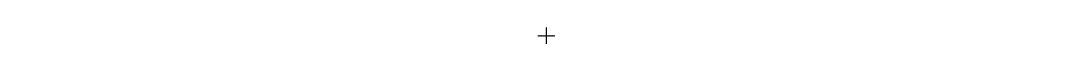 11Число граждан, прошедших профилактические осмотры и диспансеризациюЧисло граждан, прошедших профилактические осмотры и диспансеризациюЧисло граждан, прошедших профилактические осмотры и диспансеризациюЧисло граждан, прошедших профилактические осмотры и диспансеризацию - , - - , - - , - - , - - , -Форма федерального статистического наблюдения № 30 Форма федерального статистического наблюдения № 30 Форма федерального статистического наблюдения № 30 Форма федерального статистического наблюдения № 30 Форма федерального статистического наблюдения № 30 МИНИСТЕРСТВО ЗДРАВООХРАНЕНИЯ ПЕРМСКОГО КРАЯМИНИСТЕРСТВО ЗДРАВООХРАНЕНИЯ ПЕРМСКОГО КРАЯМИНИСТЕРСТВО ЗДРАВООХРАНЕНИЯ ПЕРМСКОГО КРАЯМИНИСТЕРСТВО ЗДРАВООХРАНЕНИЯ ПЕРМСКОГО КРАЯМИНИСТЕРСТВО ЗДРАВООХРАНЕНИЯ ПЕРМСКОГО КРАЯМуниципальные образования субъектов РФМуниципальные образования субъектов РФМуниципальные образования субъектов РФМуниципальные образования субъектов РФЕжемесячноЕжемесячноЕжемесячноЕжемесячноЕжемесячноЕжемесячноабсолютный показательабсолютный показательабсолютный показательабсолютный показательабсолютный показательабсолютный показательабсолютный показатель8686868686868686868686868686868686868686868686868686868686868686868686868686№ п/п№ п/пМетодика расчетаМетодика расчетаМетодика расчетаМетодика расчетаБазовые показателиБазовые показателиБазовые показателиБазовые показателиБазовые показателиИсточник данныхИсточник данныхИсточник данныхИсточник данныхИсточник данныхОтветственный за сбор данныхОтветственный за сбор данныхОтветственный за сбор данныхОтветственный за сбор данныхОтветственный за сбор данныхУровень агрегирования информацииУровень агрегирования информацииУровень агрегирования информацииУровень агрегирования информацииВременные характеристикиВременные характеристикиВременные характеристикиВременные характеристикиВременные характеристикиВременные характеристикиДополнительная информацияДополнительная информацияДополнительная информацияДополнительная информацияДополнительная информацияДополнительная информацияДополнительная информация11222233333444445555566667777778888888Доля впервые в жизни установленных неинфекционных заболеваний, выявленных при проведении диспансеризации и профилактическом медицинском осмотре ПРОЦДоля впервые в жизни установленных неинфекционных заболеваний, выявленных при проведении диспансеризации и профилактическом медицинском осмотре ПРОЦДоля впервые в жизни установленных неинфекционных заболеваний, выявленных при проведении диспансеризации и профилактическом медицинском осмотре ПРОЦДоля впервые в жизни установленных неинфекционных заболеваний, выявленных при проведении диспансеризации и профилактическом медицинском осмотре ПРОЦДоля впервые в жизни установленных неинфекционных заболеваний, выявленных при проведении диспансеризации и профилактическом медицинском осмотре ПРОЦДоля впервые в жизни установленных неинфекционных заболеваний, выявленных при проведении диспансеризации и профилактическом медицинском осмотре ПРОЦДоля впервые в жизни установленных неинфекционных заболеваний, выявленных при проведении диспансеризации и профилактическом медицинском осмотре ПРОЦДоля впервые в жизни установленных неинфекционных заболеваний, выявленных при проведении диспансеризации и профилактическом медицинском осмотре ПРОЦДоля впервые в жизни установленных неинфекционных заболеваний, выявленных при проведении диспансеризации и профилактическом медицинском осмотре ПРОЦДоля впервые в жизни установленных неинфекционных заболеваний, выявленных при проведении диспансеризации и профилактическом медицинском осмотре ПРОЦДоля впервые в жизни установленных неинфекционных заболеваний, выявленных при проведении диспансеризации и профилактическом медицинском осмотре ПРОЦДоля впервые в жизни установленных неинфекционных заболеваний, выявленных при проведении диспансеризации и профилактическом медицинском осмотре ПРОЦДоля впервые в жизни установленных неинфекционных заболеваний, выявленных при проведении диспансеризации и профилактическом медицинском осмотре ПРОЦДоля впервые в жизни установленных неинфекционных заболеваний, выявленных при проведении диспансеризации и профилактическом медицинском осмотре ПРОЦДоля впервые в жизни установленных неинфекционных заболеваний, выявленных при проведении диспансеризации и профилактическом медицинском осмотре ПРОЦДоля впервые в жизни установленных неинфекционных заболеваний, выявленных при проведении диспансеризации и профилактическом медицинском осмотре ПРОЦДоля впервые в жизни установленных неинфекционных заболеваний, выявленных при проведении диспансеризации и профилактическом медицинском осмотре ПРОЦДоля впервые в жизни установленных неинфекционных заболеваний, выявленных при проведении диспансеризации и профилактическом медицинском осмотре ПРОЦДоля впервые в жизни установленных неинфекционных заболеваний, выявленных при проведении диспансеризации и профилактическом медицинском осмотре ПРОЦДоля впервые в жизни установленных неинфекционных заболеваний, выявленных при проведении диспансеризации и профилактическом медицинском осмотре ПРОЦДоля впервые в жизни установленных неинфекционных заболеваний, выявленных при проведении диспансеризации и профилактическом медицинском осмотре ПРОЦДоля впервые в жизни установленных неинфекционных заболеваний, выявленных при проведении диспансеризации и профилактическом медицинском осмотре ПРОЦДоля впервые в жизни установленных неинфекционных заболеваний, выявленных при проведении диспансеризации и профилактическом медицинском осмотре ПРОЦДоля впервые в жизни установленных неинфекционных заболеваний, выявленных при проведении диспансеризации и профилактическом медицинском осмотре ПРОЦДоля впервые в жизни установленных неинфекционных заболеваний, выявленных при проведении диспансеризации и профилактическом медицинском осмотре ПРОЦДоля впервые в жизни установленных неинфекционных заболеваний, выявленных при проведении диспансеризации и профилактическом медицинском осмотре ПРОЦДоля впервые в жизни установленных неинфекционных заболеваний, выявленных при проведении диспансеризации и профилактическом медицинском осмотре ПРОЦДоля впервые в жизни установленных неинфекционных заболеваний, выявленных при проведении диспансеризации и профилактическом медицинском осмотре ПРОЦДоля впервые в жизни установленных неинфекционных заболеваний, выявленных при проведении диспансеризации и профилактическом медицинском осмотре ПРОЦДоля впервые в жизни установленных неинфекционных заболеваний, выявленных при проведении диспансеризации и профилактическом медицинском осмотре ПРОЦДоля впервые в жизни установленных неинфекционных заболеваний, выявленных при проведении диспансеризации и профилактическом медицинском осмотре ПРОЦДоля впервые в жизни установленных неинфекционных заболеваний, выявленных при проведении диспансеризации и профилактическом медицинском осмотре ПРОЦДоля впервые в жизни установленных неинфекционных заболеваний, выявленных при проведении диспансеризации и профилактическом медицинском осмотре ПРОЦДоля впервые в жизни установленных неинфекционных заболеваний, выявленных при проведении диспансеризации и профилактическом медицинском осмотре ПРОЦДоля впервые в жизни установленных неинфекционных заболеваний, выявленных при проведении диспансеризации и профилактическом медицинском осмотре ПРОЦДоля впервые в жизни установленных неинфекционных заболеваний, выявленных при проведении диспансеризации и профилактическом медицинском осмотре ПРОЦДоля впервые в жизни установленных неинфекционных заболеваний, выявленных при проведении диспансеризации и профилактическом медицинском осмотре ПРОЦДоля впервые в жизни установленных неинфекционных заболеваний, выявленных при проведении диспансеризации и профилактическом медицинском осмотре ПРОЦ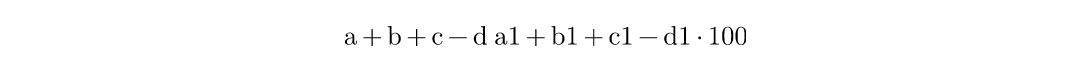 22Доля зарегистрированных заболеваний, включая болезни системы кровообращения, злокачественные новообразования, сахарный диабет I типа, с впервые в жизни установленным диагнозом, выявленных при профилактическом осмотре и диспансеризации определенных групп взрослого населения, в общем числе  зарегистрированных заболеваний, включая   болезни системы кровообращения,  злокачественные новообразования, сахарный диабет I типа, с впервые в жизни установленным диагнозом Доля зарегистрированных заболеваний, включая болезни системы кровообращения, злокачественные новообразования, сахарный диабет I типа, с впервые в жизни установленным диагнозом, выявленных при профилактическом осмотре и диспансеризации определенных групп взрослого населения, в общем числе  зарегистрированных заболеваний, включая   болезни системы кровообращения,  злокачественные новообразования, сахарный диабет I типа, с впервые в жизни установленным диагнозом Доля зарегистрированных заболеваний, включая болезни системы кровообращения, злокачественные новообразования, сахарный диабет I типа, с впервые в жизни установленным диагнозом, выявленных при профилактическом осмотре и диспансеризации определенных групп взрослого населения, в общем числе  зарегистрированных заболеваний, включая   болезни системы кровообращения,  злокачественные новообразования, сахарный диабет I типа, с впервые в жизни установленным диагнозом Доля зарегистрированных заболеваний, включая болезни системы кровообращения, злокачественные новообразования, сахарный диабет I типа, с впервые в жизни установленным диагнозом, выявленных при профилактическом осмотре и диспансеризации определенных групп взрослого населения, в общем числе  зарегистрированных заболеваний, включая   болезни системы кровообращения,  злокачественные новообразования, сахарный диабет I типа, с впервые в жизни установленным диагнозом  - число зарегистрированных заболеваний с впервые в жизни установленным диагнозом, выявленных впервые при профилактическом осмотре и диспансеризации определенных групп взрослого населения, ЕД - число зарегистрированных заболеваний с впервые в жизни установленным диагнозом, выявленных впервые при профилактическом осмотре и диспансеризации определенных групп взрослого населения, ЕД - число зарегистрированных заболеваний с впервые в жизни установленным диагнозом, выявленных впервые при профилактическом осмотре и диспансеризации определенных групп взрослого населения, ЕД - число зарегистрированных заболеваний с впервые в жизни установленным диагнозом, выявленных впервые при профилактическом осмотре и диспансеризации определенных групп взрослого населения, ЕД - число зарегистрированных заболеваний с впервые в жизни установленным диагнозом, выявленных впервые при профилактическом осмотре и диспансеризации определенных групп взрослого населения, ЕДФорма федерального статистического наблюдения № 12Форма федерального статистического наблюдения № 12Форма федерального статистического наблюдения № 12Форма федерального статистического наблюдения № 12Форма федерального статистического наблюдения № 12МИНИСТЕРСТВО ЗДРАВООХРАНЕНИЯ ЧУВАШСКОЙ РЕСПУБЛИКИМИНИСТЕРСТВО ЗДРАВООХРАНЕНИЯ ЧУВАШСКОЙ РЕСПУБЛИКИМИНИСТЕРСТВО ЗДРАВООХРАНЕНИЯ ЧУВАШСКОЙ РЕСПУБЛИКИМИНИСТЕРСТВО ЗДРАВООХРАНЕНИЯ ЧУВАШСКОЙ РЕСПУБЛИКИМИНИСТЕРСТВО ЗДРАВООХРАНЕНИЯ ЧУВАШСКОЙ РЕСПУБЛИКИМуниципальные образования субъектов РФМуниципальные образования субъектов РФМуниципальные образования субъектов РФМуниципальные образования субъектов РФЕжеквартальноЕжеквартальноЕжеквартальноЕжеквартальноЕжеквартальноЕжеквартальноотносительный показательотносительный показательотносительный показательотносительный показательотносительный показательотносительный показательотносительный показатель22Доля зарегистрированных заболеваний, включая болезни системы кровообращения, злокачественные новообразования, сахарный диабет I типа, с впервые в жизни установленным диагнозом, выявленных при профилактическом осмотре и диспансеризации определенных групп взрослого населения, в общем числе  зарегистрированных заболеваний, включая   болезни системы кровообращения,  злокачественные новообразования, сахарный диабет I типа, с впервые в жизни установленным диагнозом Доля зарегистрированных заболеваний, включая болезни системы кровообращения, злокачественные новообразования, сахарный диабет I типа, с впервые в жизни установленным диагнозом, выявленных при профилактическом осмотре и диспансеризации определенных групп взрослого населения, в общем числе  зарегистрированных заболеваний, включая   болезни системы кровообращения,  злокачественные новообразования, сахарный диабет I типа, с впервые в жизни установленным диагнозом Доля зарегистрированных заболеваний, включая болезни системы кровообращения, злокачественные новообразования, сахарный диабет I типа, с впервые в жизни установленным диагнозом, выявленных при профилактическом осмотре и диспансеризации определенных групп взрослого населения, в общем числе  зарегистрированных заболеваний, включая   болезни системы кровообращения,  злокачественные новообразования, сахарный диабет I типа, с впервые в жизни установленным диагнозом Доля зарегистрированных заболеваний, включая болезни системы кровообращения, злокачественные новообразования, сахарный диабет I типа, с впервые в жизни установленным диагнозом, выявленных при профилактическом осмотре и диспансеризации определенных групп взрослого населения, в общем числе  зарегистрированных заболеваний, включая   болезни системы кровообращения,  злокачественные новообразования, сахарный диабет I типа, с впервые в жизни установленным диагнозом  - число зарегистрированных заболеваний с впервые в жизни установленным диагнозом, выявленных впервые при профилактическом осмотре и диспансеризации определенных групп взрослого населения, ЕД - число зарегистрированных заболеваний с впервые в жизни установленным диагнозом, выявленных впервые при профилактическом осмотре и диспансеризации определенных групп взрослого населения, ЕД - число зарегистрированных заболеваний с впервые в жизни установленным диагнозом, выявленных впервые при профилактическом осмотре и диспансеризации определенных групп взрослого населения, ЕД - число зарегистрированных заболеваний с впервые в жизни установленным диагнозом, выявленных впервые при профилактическом осмотре и диспансеризации определенных групп взрослого населения, ЕД - число зарегистрированных заболеваний с впервые в жизни установленным диагнозом, выявленных впервые при профилактическом осмотре и диспансеризации определенных групп взрослого населения, ЕДФорма федерального статистического наблюдения № 12Форма федерального статистического наблюдения № 12Форма федерального статистического наблюдения № 12Форма федерального статистического наблюдения № 12Форма федерального статистического наблюдения № 12МИНИСТЕРСТВО ЗДРАВООХРАНЕНИЯ ЧУВАШСКОЙ РЕСПУБЛИКИМИНИСТЕРСТВО ЗДРАВООХРАНЕНИЯ ЧУВАШСКОЙ РЕСПУБЛИКИМИНИСТЕРСТВО ЗДРАВООХРАНЕНИЯ ЧУВАШСКОЙ РЕСПУБЛИКИМИНИСТЕРСТВО ЗДРАВООХРАНЕНИЯ ЧУВАШСКОЙ РЕСПУБЛИКИМИНИСТЕРСТВО ЗДРАВООХРАНЕНИЯ ЧУВАШСКОЙ РЕСПУБЛИКИМуниципальные образования субъектов РФМуниципальные образования субъектов РФМуниципальные образования субъектов РФМуниципальные образования субъектов РФЕжеквартальноЕжеквартальноЕжеквартальноЕжеквартальноЕжеквартальноЕжеквартальноотносительный показательотносительный показательотносительный показательотносительный показательотносительный показательотносительный показательотносительный показатель22Доля зарегистрированных заболеваний, включая болезни системы кровообращения, злокачественные новообразования, сахарный диабет I типа, с впервые в жизни установленным диагнозом, выявленных при профилактическом осмотре и диспансеризации определенных групп взрослого населения, в общем числе  зарегистрированных заболеваний, включая   болезни системы кровообращения,  злокачественные новообразования, сахарный диабет I типа, с впервые в жизни установленным диагнозом Доля зарегистрированных заболеваний, включая болезни системы кровообращения, злокачественные новообразования, сахарный диабет I типа, с впервые в жизни установленным диагнозом, выявленных при профилактическом осмотре и диспансеризации определенных групп взрослого населения, в общем числе  зарегистрированных заболеваний, включая   болезни системы кровообращения,  злокачественные новообразования, сахарный диабет I типа, с впервые в жизни установленным диагнозом Доля зарегистрированных заболеваний, включая болезни системы кровообращения, злокачественные новообразования, сахарный диабет I типа, с впервые в жизни установленным диагнозом, выявленных при профилактическом осмотре и диспансеризации определенных групп взрослого населения, в общем числе  зарегистрированных заболеваний, включая   болезни системы кровообращения,  злокачественные новообразования, сахарный диабет I типа, с впервые в жизни установленным диагнозом Доля зарегистрированных заболеваний, включая болезни системы кровообращения, злокачественные новообразования, сахарный диабет I типа, с впервые в жизни установленным диагнозом, выявленных при профилактическом осмотре и диспансеризации определенных групп взрослого населения, в общем числе  зарегистрированных заболеваний, включая   болезни системы кровообращения,  злокачественные новообразования, сахарный диабет I типа, с впервые в жизни установленным диагнозом  - число зарегистрированных заболеваний с впервые в жизни установленным диагнозом, выявленных впервые при профилактическом осмотре и диспансеризации определенных групп взрослого населения, ЕД - число зарегистрированных заболеваний с впервые в жизни установленным диагнозом, выявленных впервые при профилактическом осмотре и диспансеризации определенных групп взрослого населения, ЕД - число зарегистрированных заболеваний с впервые в жизни установленным диагнозом, выявленных впервые при профилактическом осмотре и диспансеризации определенных групп взрослого населения, ЕД - число зарегистрированных заболеваний с впервые в жизни установленным диагнозом, выявленных впервые при профилактическом осмотре и диспансеризации определенных групп взрослого населения, ЕД - число зарегистрированных заболеваний с впервые в жизни установленным диагнозом, выявленных впервые при профилактическом осмотре и диспансеризации определенных групп взрослого населения, ЕДФорма федерального статистического наблюдения № 12Форма федерального статистического наблюдения № 12Форма федерального статистического наблюдения № 12Форма федерального статистического наблюдения № 12Форма федерального статистического наблюдения № 12МИНИСТЕРСТВО ЗДРАВООХРАНЕНИЯ ЧУВАШСКОЙ РЕСПУБЛИКИМИНИСТЕРСТВО ЗДРАВООХРАНЕНИЯ ЧУВАШСКОЙ РЕСПУБЛИКИМИНИСТЕРСТВО ЗДРАВООХРАНЕНИЯ ЧУВАШСКОЙ РЕСПУБЛИКИМИНИСТЕРСТВО ЗДРАВООХРАНЕНИЯ ЧУВАШСКОЙ РЕСПУБЛИКИМИНИСТЕРСТВО ЗДРАВООХРАНЕНИЯ ЧУВАШСКОЙ РЕСПУБЛИКИМуниципальные образования субъектов РФМуниципальные образования субъектов РФМуниципальные образования субъектов РФМуниципальные образования субъектов РФЕжеквартальноЕжеквартальноЕжеквартальноЕжеквартальноЕжеквартальноЕжеквартальноотносительный показательотносительный показательотносительный показательотносительный показательотносительный показательотносительный показательотносительный показатель8787878787878787878787878787878787878787878787878787878787878787878787878787№ п/п№ п/пМетодика расчетаМетодика расчетаМетодика расчетаМетодика расчетаБазовые показателиБазовые показателиБазовые показателиБазовые показателиБазовые показателиИсточник данныхИсточник данныхИсточник данныхИсточник данныхИсточник данныхОтветственный за сбор данныхОтветственный за сбор данныхОтветственный за сбор данныхОтветственный за сбор данныхОтветственный за сбор данныхУровень агрегирования информацииУровень агрегирования информацииУровень агрегирования информацииУровень агрегирования информацииВременные характеристикиВременные характеристикиВременные характеристикиВременные характеристикиВременные характеристикиВременные характеристикиДополнительная информацияДополнительная информацияДополнительная информацияДополнительная информацияДополнительная информацияДополнительная информацияДополнительная информация1122223333344444555556666777777888888822Доля зарегистрированных заболеваний, включая болезни системы кровообращения, злокачественные новообразования, сахарный диабет I типа, с впервые в жизни установленным диагнозом, выявленных при профилактическом осмотре и диспансеризации определенных групп взрослого населения, в общем числе  зарегистрированных заболеваний, включая   болезни системы кровообращения,  злокачественные новообразования, сахарный диабет I типа, с впервые в жизни установленным диагнозом Доля зарегистрированных заболеваний, включая болезни системы кровообращения, злокачественные новообразования, сахарный диабет I типа, с впервые в жизни установленным диагнозом, выявленных при профилактическом осмотре и диспансеризации определенных групп взрослого населения, в общем числе  зарегистрированных заболеваний, включая   болезни системы кровообращения,  злокачественные новообразования, сахарный диабет I типа, с впервые в жизни установленным диагнозом Доля зарегистрированных заболеваний, включая болезни системы кровообращения, злокачественные новообразования, сахарный диабет I типа, с впервые в жизни установленным диагнозом, выявленных при профилактическом осмотре и диспансеризации определенных групп взрослого населения, в общем числе  зарегистрированных заболеваний, включая   болезни системы кровообращения,  злокачественные новообразования, сахарный диабет I типа, с впервые в жизни установленным диагнозом Доля зарегистрированных заболеваний, включая болезни системы кровообращения, злокачественные новообразования, сахарный диабет I типа, с впервые в жизни установленным диагнозом, выявленных при профилактическом осмотре и диспансеризации определенных групп взрослого населения, в общем числе  зарегистрированных заболеваний, включая   болезни системы кровообращения,  злокачественные новообразования, сахарный диабет I типа, с впервые в жизни установленным диагнозом  - число зарегистрированных заболеваний с впервые в жизни установленным диагнозом, ЕД - число зарегистрированных заболеваний с впервые в жизни установленным диагнозом, ЕД - число зарегистрированных заболеваний с впервые в жизни установленным диагнозом, ЕД - число зарегистрированных заболеваний с впервые в жизни установленным диагнозом, ЕД - число зарегистрированных заболеваний с впервые в жизни установленным диагнозом, ЕДФорма федерального статистического наблюдения № 12Форма федерального статистического наблюдения № 12Форма федерального статистического наблюдения № 12Форма федерального статистического наблюдения № 12Форма федерального статистического наблюдения № 12МИНИСТЕРСТВО ЗДРАВООХРАНЕНИЯ ЧУВАШСКОЙ РЕСПУБЛИКИМИНИСТЕРСТВО ЗДРАВООХРАНЕНИЯ ЧУВАШСКОЙ РЕСПУБЛИКИМИНИСТЕРСТВО ЗДРАВООХРАНЕНИЯ ЧУВАШСКОЙ РЕСПУБЛИКИМИНИСТЕРСТВО ЗДРАВООХРАНЕНИЯ ЧУВАШСКОЙ РЕСПУБЛИКИМИНИСТЕРСТВО ЗДРАВООХРАНЕНИЯ ЧУВАШСКОЙ РЕСПУБЛИКИМуниципальные образования субъектов РФМуниципальные образования субъектов РФМуниципальные образования субъектов РФМуниципальные образования субъектов РФЕжеквартальноЕжеквартальноЕжеквартальноЕжеквартальноЕжеквартальноЕжеквартальноотносительный показательотносительный показательотносительный показательотносительный показательотносительный показательотносительный показательотносительный показатель22Доля зарегистрированных заболеваний, включая болезни системы кровообращения, злокачественные новообразования, сахарный диабет I типа, с впервые в жизни установленным диагнозом, выявленных при профилактическом осмотре и диспансеризации определенных групп взрослого населения, в общем числе  зарегистрированных заболеваний, включая   болезни системы кровообращения,  злокачественные новообразования, сахарный диабет I типа, с впервые в жизни установленным диагнозом Доля зарегистрированных заболеваний, включая болезни системы кровообращения, злокачественные новообразования, сахарный диабет I типа, с впервые в жизни установленным диагнозом, выявленных при профилактическом осмотре и диспансеризации определенных групп взрослого населения, в общем числе  зарегистрированных заболеваний, включая   болезни системы кровообращения,  злокачественные новообразования, сахарный диабет I типа, с впервые в жизни установленным диагнозом Доля зарегистрированных заболеваний, включая болезни системы кровообращения, злокачественные новообразования, сахарный диабет I типа, с впервые в жизни установленным диагнозом, выявленных при профилактическом осмотре и диспансеризации определенных групп взрослого населения, в общем числе  зарегистрированных заболеваний, включая   болезни системы кровообращения,  злокачественные новообразования, сахарный диабет I типа, с впервые в жизни установленным диагнозом Доля зарегистрированных заболеваний, включая болезни системы кровообращения, злокачественные новообразования, сахарный диабет I типа, с впервые в жизни установленным диагнозом, выявленных при профилактическом осмотре и диспансеризации определенных групп взрослого населения, в общем числе  зарегистрированных заболеваний, включая   болезни системы кровообращения,  злокачественные новообразования, сахарный диабет I типа, с впервые в жизни установленным диагнозом  - число зарегистрированных заболеваний с впервые в жизни установленным диагнозом, ЕД - число зарегистрированных заболеваний с впервые в жизни установленным диагнозом, ЕД - число зарегистрированных заболеваний с впервые в жизни установленным диагнозом, ЕД - число зарегистрированных заболеваний с впервые в жизни установленным диагнозом, ЕД - число зарегистрированных заболеваний с впервые в жизни установленным диагнозом, ЕДФорма федерального статистического наблюдения № 12Форма федерального статистического наблюдения № 12Форма федерального статистического наблюдения № 12Форма федерального статистического наблюдения № 12Форма федерального статистического наблюдения № 12МИНИСТЕРСТВО ЗДРАВООХРАНЕНИЯ ЧУВАШСКОЙ РЕСПУБЛИКИМИНИСТЕРСТВО ЗДРАВООХРАНЕНИЯ ЧУВАШСКОЙ РЕСПУБЛИКИМИНИСТЕРСТВО ЗДРАВООХРАНЕНИЯ ЧУВАШСКОЙ РЕСПУБЛИКИМИНИСТЕРСТВО ЗДРАВООХРАНЕНИЯ ЧУВАШСКОЙ РЕСПУБЛИКИМИНИСТЕРСТВО ЗДРАВООХРАНЕНИЯ ЧУВАШСКОЙ РЕСПУБЛИКИМуниципальные образования субъектов РФМуниципальные образования субъектов РФМуниципальные образования субъектов РФМуниципальные образования субъектов РФЕжеквартальноЕжеквартальноЕжеквартальноЕжеквартальноЕжеквартальноЕжеквартальноотносительный показательотносительный показательотносительный показательотносительный показательотносительный показательотносительный показательотносительный показатель22Доля зарегистрированных заболеваний, включая болезни системы кровообращения, злокачественные новообразования, сахарный диабет I типа, с впервые в жизни установленным диагнозом, выявленных при профилактическом осмотре и диспансеризации определенных групп взрослого населения, в общем числе  зарегистрированных заболеваний, включая   болезни системы кровообращения,  злокачественные новообразования, сахарный диабет I типа, с впервые в жизни установленным диагнозом Доля зарегистрированных заболеваний, включая болезни системы кровообращения, злокачественные новообразования, сахарный диабет I типа, с впервые в жизни установленным диагнозом, выявленных при профилактическом осмотре и диспансеризации определенных групп взрослого населения, в общем числе  зарегистрированных заболеваний, включая   болезни системы кровообращения,  злокачественные новообразования, сахарный диабет I типа, с впервые в жизни установленным диагнозом Доля зарегистрированных заболеваний, включая болезни системы кровообращения, злокачественные новообразования, сахарный диабет I типа, с впервые в жизни установленным диагнозом, выявленных при профилактическом осмотре и диспансеризации определенных групп взрослого населения, в общем числе  зарегистрированных заболеваний, включая   болезни системы кровообращения,  злокачественные новообразования, сахарный диабет I типа, с впервые в жизни установленным диагнозом Доля зарегистрированных заболеваний, включая болезни системы кровообращения, злокачественные новообразования, сахарный диабет I типа, с впервые в жизни установленным диагнозом, выявленных при профилактическом осмотре и диспансеризации определенных групп взрослого населения, в общем числе  зарегистрированных заболеваний, включая   болезни системы кровообращения,  злокачественные новообразования, сахарный диабет I типа, с впервые в жизни установленным диагнозом  - число зарегистрированных заболеваний с впервые в жизни установленным диагнозом, ЕД - число зарегистрированных заболеваний с впервые в жизни установленным диагнозом, ЕД - число зарегистрированных заболеваний с впервые в жизни установленным диагнозом, ЕД - число зарегистрированных заболеваний с впервые в жизни установленным диагнозом, ЕД - число зарегистрированных заболеваний с впервые в жизни установленным диагнозом, ЕДФорма федерального статистического наблюдения № 12Форма федерального статистического наблюдения № 12Форма федерального статистического наблюдения № 12Форма федерального статистического наблюдения № 12Форма федерального статистического наблюдения № 12МИНИСТЕРСТВО ЗДРАВООХРАНЕНИЯ ЧУВАШСКОЙ РЕСПУБЛИКИМИНИСТЕРСТВО ЗДРАВООХРАНЕНИЯ ЧУВАШСКОЙ РЕСПУБЛИКИМИНИСТЕРСТВО ЗДРАВООХРАНЕНИЯ ЧУВАШСКОЙ РЕСПУБЛИКИМИНИСТЕРСТВО ЗДРАВООХРАНЕНИЯ ЧУВАШСКОЙ РЕСПУБЛИКИМИНИСТЕРСТВО ЗДРАВООХРАНЕНИЯ ЧУВАШСКОЙ РЕСПУБЛИКИМуниципальные образования субъектов РФМуниципальные образования субъектов РФМуниципальные образования субъектов РФМуниципальные образования субъектов РФЕжеквартальноЕжеквартальноЕжеквартальноЕжеквартальноЕжеквартальноЕжеквартальноотносительный показательотносительный показательотносительный показательотносительный показательотносительный показательотносительный показательотносительный показатель8888888888888888888888888888888888888888888888888888888888888888888888888888№ п/п№ п/пМетодика расчетаМетодика расчетаМетодика расчетаМетодика расчетаБазовые показателиБазовые показателиБазовые показателиБазовые показателиБазовые показателиИсточник данныхИсточник данныхИсточник данныхИсточник данныхИсточник данныхОтветственный за сбор данныхОтветственный за сбор данныхОтветственный за сбор данныхОтветственный за сбор данныхОтветственный за сбор данныхУровень агрегирования информацииУровень агрегирования информацииУровень агрегирования информацииУровень агрегирования информацииВременные характеристикиВременные характеристикиВременные характеристикиВременные характеристикиВременные характеристикиВременные характеристикиДополнительная информацияДополнительная информацияДополнительная информацияДополнительная информацияДополнительная информацияДополнительная информацияДополнительная информация11222233333444445555566667777778888888Количество медицинских организаций, участвующих в создании и тиражировании «Новой модели медицинской организации, оказывающей первичную медико-санитарную помощь» ЕДКоличество медицинских организаций, участвующих в создании и тиражировании «Новой модели медицинской организации, оказывающей первичную медико-санитарную помощь» ЕДКоличество медицинских организаций, участвующих в создании и тиражировании «Новой модели медицинской организации, оказывающей первичную медико-санитарную помощь» ЕДКоличество медицинских организаций, участвующих в создании и тиражировании «Новой модели медицинской организации, оказывающей первичную медико-санитарную помощь» ЕДКоличество медицинских организаций, участвующих в создании и тиражировании «Новой модели медицинской организации, оказывающей первичную медико-санитарную помощь» ЕДКоличество медицинских организаций, участвующих в создании и тиражировании «Новой модели медицинской организации, оказывающей первичную медико-санитарную помощь» ЕДКоличество медицинских организаций, участвующих в создании и тиражировании «Новой модели медицинской организации, оказывающей первичную медико-санитарную помощь» ЕДКоличество медицинских организаций, участвующих в создании и тиражировании «Новой модели медицинской организации, оказывающей первичную медико-санитарную помощь» ЕДКоличество медицинских организаций, участвующих в создании и тиражировании «Новой модели медицинской организации, оказывающей первичную медико-санитарную помощь» ЕДКоличество медицинских организаций, участвующих в создании и тиражировании «Новой модели медицинской организации, оказывающей первичную медико-санитарную помощь» ЕДКоличество медицинских организаций, участвующих в создании и тиражировании «Новой модели медицинской организации, оказывающей первичную медико-санитарную помощь» ЕДКоличество медицинских организаций, участвующих в создании и тиражировании «Новой модели медицинской организации, оказывающей первичную медико-санитарную помощь» ЕДКоличество медицинских организаций, участвующих в создании и тиражировании «Новой модели медицинской организации, оказывающей первичную медико-санитарную помощь» ЕДКоличество медицинских организаций, участвующих в создании и тиражировании «Новой модели медицинской организации, оказывающей первичную медико-санитарную помощь» ЕДКоличество медицинских организаций, участвующих в создании и тиражировании «Новой модели медицинской организации, оказывающей первичную медико-санитарную помощь» ЕДКоличество медицинских организаций, участвующих в создании и тиражировании «Новой модели медицинской организации, оказывающей первичную медико-санитарную помощь» ЕДКоличество медицинских организаций, участвующих в создании и тиражировании «Новой модели медицинской организации, оказывающей первичную медико-санитарную помощь» ЕДКоличество медицинских организаций, участвующих в создании и тиражировании «Новой модели медицинской организации, оказывающей первичную медико-санитарную помощь» ЕДКоличество медицинских организаций, участвующих в создании и тиражировании «Новой модели медицинской организации, оказывающей первичную медико-санитарную помощь» ЕДКоличество медицинских организаций, участвующих в создании и тиражировании «Новой модели медицинской организации, оказывающей первичную медико-санитарную помощь» ЕДКоличество медицинских организаций, участвующих в создании и тиражировании «Новой модели медицинской организации, оказывающей первичную медико-санитарную помощь» ЕДКоличество медицинских организаций, участвующих в создании и тиражировании «Новой модели медицинской организации, оказывающей первичную медико-санитарную помощь» ЕДКоличество медицинских организаций, участвующих в создании и тиражировании «Новой модели медицинской организации, оказывающей первичную медико-санитарную помощь» ЕДКоличество медицинских организаций, участвующих в создании и тиражировании «Новой модели медицинской организации, оказывающей первичную медико-санитарную помощь» ЕДКоличество медицинских организаций, участвующих в создании и тиражировании «Новой модели медицинской организации, оказывающей первичную медико-санитарную помощь» ЕДКоличество медицинских организаций, участвующих в создании и тиражировании «Новой модели медицинской организации, оказывающей первичную медико-санитарную помощь» ЕДКоличество медицинских организаций, участвующих в создании и тиражировании «Новой модели медицинской организации, оказывающей первичную медико-санитарную помощь» ЕДКоличество медицинских организаций, участвующих в создании и тиражировании «Новой модели медицинской организации, оказывающей первичную медико-санитарную помощь» ЕДКоличество медицинских организаций, участвующих в создании и тиражировании «Новой модели медицинской организации, оказывающей первичную медико-санитарную помощь» ЕДКоличество медицинских организаций, участвующих в создании и тиражировании «Новой модели медицинской организации, оказывающей первичную медико-санитарную помощь» ЕДКоличество медицинских организаций, участвующих в создании и тиражировании «Новой модели медицинской организации, оказывающей первичную медико-санитарную помощь» ЕДКоличество медицинских организаций, участвующих в создании и тиражировании «Новой модели медицинской организации, оказывающей первичную медико-санитарную помощь» ЕДКоличество медицинских организаций, участвующих в создании и тиражировании «Новой модели медицинской организации, оказывающей первичную медико-санитарную помощь» ЕДКоличество медицинских организаций, участвующих в создании и тиражировании «Новой модели медицинской организации, оказывающей первичную медико-санитарную помощь» ЕДКоличество медицинских организаций, участвующих в создании и тиражировании «Новой модели медицинской организации, оказывающей первичную медико-санитарную помощь» ЕДКоличество медицинских организаций, участвующих в создании и тиражировании «Новой модели медицинской организации, оказывающей первичную медико-санитарную помощь» ЕДКоличество медицинских организаций, участвующих в создании и тиражировании «Новой модели медицинской организации, оказывающей первичную медико-санитарную помощь» ЕДКоличество медицинских организаций, участвующих в создании и тиражировании «Новой модели медицинской организации, оказывающей первичную медико-санитарную помощь» ЕД33Количество медицинских организаций, участвующих в создании и тиражировании «Новой модели медицинской организации, оказывающей первичную медико-санитарную помощь»Количество медицинских организаций, участвующих в создании и тиражировании «Новой модели медицинской организации, оказывающей первичную медико-санитарную помощь»Количество медицинских организаций, участвующих в создании и тиражировании «Новой модели медицинской организации, оказывающей первичную медико-санитарную помощь»Количество медицинских организаций, участвующих в создании и тиражировании «Новой модели медицинской организации, оказывающей первичную медико-санитарную помощь»Формы федерального статистического наблюдения № 30 и № 47Формы федерального статистического наблюдения № 30 и № 47Формы федерального статистического наблюдения № 30 и № 47Формы федерального статистического наблюдения № 30 и № 47Формы федерального статистического наблюдения № 30 и № 47МИНИСТЕРСТВО ЗДРАВООХРАНЕНИЯ ЧУВАШСКОЙ РЕСПУБЛИКИМИНИСТЕРСТВО ЗДРАВООХРАНЕНИЯ ЧУВАШСКОЙ РЕСПУБЛИКИМИНИСТЕРСТВО ЗДРАВООХРАНЕНИЯ ЧУВАШСКОЙ РЕСПУБЛИКИМИНИСТЕРСТВО ЗДРАВООХРАНЕНИЯ ЧУВАШСКОЙ РЕСПУБЛИКИМИНИСТЕРСТВО ЗДРАВООХРАНЕНИЯ ЧУВАШСКОЙ РЕСПУБЛИКИМуниципальные образования субъектов РФМуниципальные образования субъектов РФМуниципальные образования субъектов РФМуниципальные образования субъектов РФ1 раз в год1 раз в год1 раз в год1 раз в год1 раз в год1 раз в годабсолютный показательабсолютный показательабсолютный показательабсолютный показательабсолютный показательабсолютный показательабсолютный показатель8989898989898989898989898989898989898989898989898989898989898989898989898989№ п/п№ п/пМетодика расчетаМетодика расчетаМетодика расчетаМетодика расчетаБазовые показателиБазовые показателиБазовые показателиБазовые показателиБазовые показателиИсточник данныхИсточник данныхИсточник данныхИсточник данныхИсточник данныхОтветственный за сбор данныхОтветственный за сбор данныхОтветственный за сбор данныхОтветственный за сбор данныхОтветственный за сбор данныхУровень агрегирования информацииУровень агрегирования информацииУровень агрегирования информацииУровень агрегирования информацииВременные характеристикиВременные характеристикиВременные характеристикиВременные характеристикиВременные характеристикиВременные характеристикиДополнительная информацияДополнительная информацияДополнительная информацияДополнительная информацияДополнительная информацияДополнительная информацияДополнительная информация11222233333444445555566667777778888888Доля записей к врачу, совершенных гражданами без очного обращения в регистратуру медицинской организации ПРОЦДоля записей к врачу, совершенных гражданами без очного обращения в регистратуру медицинской организации ПРОЦДоля записей к врачу, совершенных гражданами без очного обращения в регистратуру медицинской организации ПРОЦДоля записей к врачу, совершенных гражданами без очного обращения в регистратуру медицинской организации ПРОЦДоля записей к врачу, совершенных гражданами без очного обращения в регистратуру медицинской организации ПРОЦДоля записей к врачу, совершенных гражданами без очного обращения в регистратуру медицинской организации ПРОЦДоля записей к врачу, совершенных гражданами без очного обращения в регистратуру медицинской организации ПРОЦДоля записей к врачу, совершенных гражданами без очного обращения в регистратуру медицинской организации ПРОЦДоля записей к врачу, совершенных гражданами без очного обращения в регистратуру медицинской организации ПРОЦДоля записей к врачу, совершенных гражданами без очного обращения в регистратуру медицинской организации ПРОЦДоля записей к врачу, совершенных гражданами без очного обращения в регистратуру медицинской организации ПРОЦДоля записей к врачу, совершенных гражданами без очного обращения в регистратуру медицинской организации ПРОЦДоля записей к врачу, совершенных гражданами без очного обращения в регистратуру медицинской организации ПРОЦДоля записей к врачу, совершенных гражданами без очного обращения в регистратуру медицинской организации ПРОЦДоля записей к врачу, совершенных гражданами без очного обращения в регистратуру медицинской организации ПРОЦДоля записей к врачу, совершенных гражданами без очного обращения в регистратуру медицинской организации ПРОЦДоля записей к врачу, совершенных гражданами без очного обращения в регистратуру медицинской организации ПРОЦДоля записей к врачу, совершенных гражданами без очного обращения в регистратуру медицинской организации ПРОЦДоля записей к врачу, совершенных гражданами без очного обращения в регистратуру медицинской организации ПРОЦДоля записей к врачу, совершенных гражданами без очного обращения в регистратуру медицинской организации ПРОЦДоля записей к врачу, совершенных гражданами без очного обращения в регистратуру медицинской организации ПРОЦДоля записей к врачу, совершенных гражданами без очного обращения в регистратуру медицинской организации ПРОЦДоля записей к врачу, совершенных гражданами без очного обращения в регистратуру медицинской организации ПРОЦДоля записей к врачу, совершенных гражданами без очного обращения в регистратуру медицинской организации ПРОЦДоля записей к врачу, совершенных гражданами без очного обращения в регистратуру медицинской организации ПРОЦДоля записей к врачу, совершенных гражданами без очного обращения в регистратуру медицинской организации ПРОЦДоля записей к врачу, совершенных гражданами без очного обращения в регистратуру медицинской организации ПРОЦДоля записей к врачу, совершенных гражданами без очного обращения в регистратуру медицинской организации ПРОЦДоля записей к врачу, совершенных гражданами без очного обращения в регистратуру медицинской организации ПРОЦДоля записей к врачу, совершенных гражданами без очного обращения в регистратуру медицинской организации ПРОЦДоля записей к врачу, совершенных гражданами без очного обращения в регистратуру медицинской организации ПРОЦДоля записей к врачу, совершенных гражданами без очного обращения в регистратуру медицинской организации ПРОЦДоля записей к врачу, совершенных гражданами без очного обращения в регистратуру медицинской организации ПРОЦДоля записей к врачу, совершенных гражданами без очного обращения в регистратуру медицинской организации ПРОЦДоля записей к врачу, совершенных гражданами без очного обращения в регистратуру медицинской организации ПРОЦДоля записей к врачу, совершенных гражданами без очного обращения в регистратуру медицинской организации ПРОЦДоля записей к врачу, совершенных гражданами без очного обращения в регистратуру медицинской организации ПРОЦДоля записей к врачу, совершенных гражданами без очного обращения в регистратуру медицинской организации ПРОЦ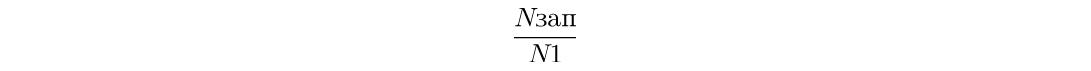 44Количество записей к врачу, совершенных гражданами без обращения в регистратуру медицинской организации (в том числе с помощью ЕПГУ, региональных порталов государственных услуг, инфоматов и call-центров, зарегистрированных в подсистеме «Федеральная электронная регистратура» ЕГИСЗ в отчетном периоде) в общем числе записей к врачу по всем источникам, включая регистратуру медицинских организаций, зарегистрированных в подсистеме «Федеральная электронная регистратура» ЕГИСЗ в отчетном периодеКоличество записей к врачу, совершенных гражданами без обращения в регистратуру медицинской организации (в том числе с помощью ЕПГУ, региональных порталов государственных услуг, инфоматов и call-центров, зарегистрированных в подсистеме «Федеральная электронная регистратура» ЕГИСЗ в отчетном периоде) в общем числе записей к врачу по всем источникам, включая регистратуру медицинских организаций, зарегистрированных в подсистеме «Федеральная электронная регистратура» ЕГИСЗ в отчетном периодеКоличество записей к врачу, совершенных гражданами без обращения в регистратуру медицинской организации (в том числе с помощью ЕПГУ, региональных порталов государственных услуг, инфоматов и call-центров, зарегистрированных в подсистеме «Федеральная электронная регистратура» ЕГИСЗ в отчетном периоде) в общем числе записей к врачу по всем источникам, включая регистратуру медицинских организаций, зарегистрированных в подсистеме «Федеральная электронная регистратура» ЕГИСЗ в отчетном периодеКоличество записей к врачу, совершенных гражданами без обращения в регистратуру медицинской организации (в том числе с помощью ЕПГУ, региональных порталов государственных услуг, инфоматов и call-центров, зарегистрированных в подсистеме «Федеральная электронная регистратура» ЕГИСЗ в отчетном периоде) в общем числе записей к врачу по всем источникам, включая регистратуру медицинских организаций, зарегистрированных в подсистеме «Федеральная электронная регистратура» ЕГИСЗ в отчетном периоде - количество записей к врачу, совершенных гражданами без обращения в регистратуру медицинской организации, ЕД - количество записей к врачу, совершенных гражданами без обращения в регистратуру медицинской организации, ЕД - количество записей к врачу, совершенных гражданами без обращения в регистратуру медицинской организации, ЕД - количество записей к врачу, совершенных гражданами без обращения в регистратуру медицинской организации, ЕД - количество записей к врачу, совершенных гражданами без обращения в регистратуру медицинской организации, ЕДПодсистема РМИС «Электронная регистратура»Подсистема РМИС «Электронная регистратура»Подсистема РМИС «Электронная регистратура»Подсистема РМИС «Электронная регистратура»Подсистема РМИС «Электронная регистратура»МИНИСТЕРСТВО ЗДРАВООХРАНЕНИЯ ЧУВАШСКОЙ РЕСПУБЛИКИМИНИСТЕРСТВО ЗДРАВООХРАНЕНИЯ ЧУВАШСКОЙ РЕСПУБЛИКИМИНИСТЕРСТВО ЗДРАВООХРАНЕНИЯ ЧУВАШСКОЙ РЕСПУБЛИКИМИНИСТЕРСТВО ЗДРАВООХРАНЕНИЯ ЧУВАШСКОЙ РЕСПУБЛИКИМИНИСТЕРСТВО ЗДРАВООХРАНЕНИЯ ЧУВАШСКОЙ РЕСПУБЛИКИМуниципальные образования субъектов РФМуниципальные образования субъектов РФМуниципальные образования субъектов РФМуниципальные образования субъектов РФ1 раз в год1 раз в год1 раз в год1 раз в год1 раз в год1 раз в годотносительный показательотносительный показательотносительный показательотносительный показательотносительный показательотносительный показательотносительный показатель44Количество записей к врачу, совершенных гражданами без обращения в регистратуру медицинской организации (в том числе с помощью ЕПГУ, региональных порталов государственных услуг, инфоматов и call-центров, зарегистрированных в подсистеме «Федеральная электронная регистратура» ЕГИСЗ в отчетном периоде) в общем числе записей к врачу по всем источникам, включая регистратуру медицинских организаций, зарегистрированных в подсистеме «Федеральная электронная регистратура» ЕГИСЗ в отчетном периодеКоличество записей к врачу, совершенных гражданами без обращения в регистратуру медицинской организации (в том числе с помощью ЕПГУ, региональных порталов государственных услуг, инфоматов и call-центров, зарегистрированных в подсистеме «Федеральная электронная регистратура» ЕГИСЗ в отчетном периоде) в общем числе записей к врачу по всем источникам, включая регистратуру медицинских организаций, зарегистрированных в подсистеме «Федеральная электронная регистратура» ЕГИСЗ в отчетном периодеКоличество записей к врачу, совершенных гражданами без обращения в регистратуру медицинской организации (в том числе с помощью ЕПГУ, региональных порталов государственных услуг, инфоматов и call-центров, зарегистрированных в подсистеме «Федеральная электронная регистратура» ЕГИСЗ в отчетном периоде) в общем числе записей к врачу по всем источникам, включая регистратуру медицинских организаций, зарегистрированных в подсистеме «Федеральная электронная регистратура» ЕГИСЗ в отчетном периодеКоличество записей к врачу, совершенных гражданами без обращения в регистратуру медицинской организации (в том числе с помощью ЕПГУ, региональных порталов государственных услуг, инфоматов и call-центров, зарегистрированных в подсистеме «Федеральная электронная регистратура» ЕГИСЗ в отчетном периоде) в общем числе записей к врачу по всем источникам, включая регистратуру медицинских организаций, зарегистрированных в подсистеме «Федеральная электронная регистратура» ЕГИСЗ в отчетном периоде - количество записей к врачу, совершенных гражданами без обращения в регистратуру медицинской организации, ЕД - количество записей к врачу, совершенных гражданами без обращения в регистратуру медицинской организации, ЕД - количество записей к врачу, совершенных гражданами без обращения в регистратуру медицинской организации, ЕД - количество записей к врачу, совершенных гражданами без обращения в регистратуру медицинской организации, ЕД - количество записей к врачу, совершенных гражданами без обращения в регистратуру медицинской организации, ЕДПодсистема РМИС «Электронная регистратура»Подсистема РМИС «Электронная регистратура»Подсистема РМИС «Электронная регистратура»Подсистема РМИС «Электронная регистратура»Подсистема РМИС «Электронная регистратура»МИНИСТЕРСТВО ЗДРАВООХРАНЕНИЯ ЧУВАШСКОЙ РЕСПУБЛИКИМИНИСТЕРСТВО ЗДРАВООХРАНЕНИЯ ЧУВАШСКОЙ РЕСПУБЛИКИМИНИСТЕРСТВО ЗДРАВООХРАНЕНИЯ ЧУВАШСКОЙ РЕСПУБЛИКИМИНИСТЕРСТВО ЗДРАВООХРАНЕНИЯ ЧУВАШСКОЙ РЕСПУБЛИКИМИНИСТЕРСТВО ЗДРАВООХРАНЕНИЯ ЧУВАШСКОЙ РЕСПУБЛИКИМуниципальные образования субъектов РФМуниципальные образования субъектов РФМуниципальные образования субъектов РФМуниципальные образования субъектов РФ1 раз в год1 раз в год1 раз в год1 раз в год1 раз в год1 раз в годотносительный показательотносительный показательотносительный показательотносительный показательотносительный показательотносительный показательотносительный показатель9090909090909090909090909090909090909090909090909090909090909090909090909090№ п/п№ п/пМетодика расчетаМетодика расчетаМетодика расчетаМетодика расчетаБазовые показателиБазовые показателиБазовые показателиБазовые показателиБазовые показателиИсточник данныхИсточник данныхИсточник данныхИсточник данныхИсточник данныхОтветственный за сбор данныхОтветственный за сбор данныхОтветственный за сбор данныхОтветственный за сбор данныхОтветственный за сбор данныхУровень агрегирования информацииУровень агрегирования информацииУровень агрегирования информацииУровень агрегирования информацииВременные характеристикиВременные характеристикиВременные характеристикиВременные характеристикиВременные характеристикиВременные характеристикиДополнительная информацияДополнительная информацияДополнительная информацияДополнительная информацияДополнительная информацияДополнительная информацияДополнительная информация1122223333344444555556666777777888888844Количество записей к врачу, совершенных гражданами без обращения в регистратуру медицинской организации (в том числе с помощью ЕПГУ, региональных порталов государственных услуг, инфоматов и call-центров, зарегистрированных в подсистеме «Федеральная электронная регистратура» ЕГИСЗ в отчетном периоде) в общем числе записей к врачу по всем источникам, включая регистратуру медицинских организаций, зарегистрированных в подсистеме «Федеральная электронная регистратура» ЕГИСЗ в отчетном периодеКоличество записей к врачу, совершенных гражданами без обращения в регистратуру медицинской организации (в том числе с помощью ЕПГУ, региональных порталов государственных услуг, инфоматов и call-центров, зарегистрированных в подсистеме «Федеральная электронная регистратура» ЕГИСЗ в отчетном периоде) в общем числе записей к врачу по всем источникам, включая регистратуру медицинских организаций, зарегистрированных в подсистеме «Федеральная электронная регистратура» ЕГИСЗ в отчетном периодеКоличество записей к врачу, совершенных гражданами без обращения в регистратуру медицинской организации (в том числе с помощью ЕПГУ, региональных порталов государственных услуг, инфоматов и call-центров, зарегистрированных в подсистеме «Федеральная электронная регистратура» ЕГИСЗ в отчетном периоде) в общем числе записей к врачу по всем источникам, включая регистратуру медицинских организаций, зарегистрированных в подсистеме «Федеральная электронная регистратура» ЕГИСЗ в отчетном периодеКоличество записей к врачу, совершенных гражданами без обращения в регистратуру медицинской организации (в том числе с помощью ЕПГУ, региональных порталов государственных услуг, инфоматов и call-центров, зарегистрированных в подсистеме «Федеральная электронная регистратура» ЕГИСЗ в отчетном периоде) в общем числе записей к врачу по всем источникам, включая регистратуру медицинских организаций, зарегистрированных в подсистеме «Федеральная электронная регистратура» ЕГИСЗ в отчетном периоде - количество записей к врачу по всем источникам, ЕД - количество записей к врачу по всем источникам, ЕД - количество записей к врачу по всем источникам, ЕД - количество записей к врачу по всем источникам, ЕД - количество записей к врачу по всем источникам, ЕДПодсистема РМИС «Электронная регистратура»Подсистема РМИС «Электронная регистратура»Подсистема РМИС «Электронная регистратура»Подсистема РМИС «Электронная регистратура»Подсистема РМИС «Электронная регистратура»МИНИСТЕРСТВО ЗДРАВООХРАНЕНИЯ ЧУВАШСКОЙ РЕСПУБЛИКИМИНИСТЕРСТВО ЗДРАВООХРАНЕНИЯ ЧУВАШСКОЙ РЕСПУБЛИКИМИНИСТЕРСТВО ЗДРАВООХРАНЕНИЯ ЧУВАШСКОЙ РЕСПУБЛИКИМИНИСТЕРСТВО ЗДРАВООХРАНЕНИЯ ЧУВАШСКОЙ РЕСПУБЛИКИМИНИСТЕРСТВО ЗДРАВООХРАНЕНИЯ ЧУВАШСКОЙ РЕСПУБЛИКИМуниципальные образования субъектов РФМуниципальные образования субъектов РФМуниципальные образования субъектов РФМуниципальные образования субъектов РФ1 раз в год1 раз в год1 раз в год1 раз в год1 раз в год1 раз в годотносительный показательотносительный показательотносительный показательотносительный показательотносительный показательотносительный показательотносительный показатель44Количество записей к врачу, совершенных гражданами без обращения в регистратуру медицинской организации (в том числе с помощью ЕПГУ, региональных порталов государственных услуг, инфоматов и call-центров, зарегистрированных в подсистеме «Федеральная электронная регистратура» ЕГИСЗ в отчетном периоде) в общем числе записей к врачу по всем источникам, включая регистратуру медицинских организаций, зарегистрированных в подсистеме «Федеральная электронная регистратура» ЕГИСЗ в отчетном периодеКоличество записей к врачу, совершенных гражданами без обращения в регистратуру медицинской организации (в том числе с помощью ЕПГУ, региональных порталов государственных услуг, инфоматов и call-центров, зарегистрированных в подсистеме «Федеральная электронная регистратура» ЕГИСЗ в отчетном периоде) в общем числе записей к врачу по всем источникам, включая регистратуру медицинских организаций, зарегистрированных в подсистеме «Федеральная электронная регистратура» ЕГИСЗ в отчетном периодеКоличество записей к врачу, совершенных гражданами без обращения в регистратуру медицинской организации (в том числе с помощью ЕПГУ, региональных порталов государственных услуг, инфоматов и call-центров, зарегистрированных в подсистеме «Федеральная электронная регистратура» ЕГИСЗ в отчетном периоде) в общем числе записей к врачу по всем источникам, включая регистратуру медицинских организаций, зарегистрированных в подсистеме «Федеральная электронная регистратура» ЕГИСЗ в отчетном периодеКоличество записей к врачу, совершенных гражданами без обращения в регистратуру медицинской организации (в том числе с помощью ЕПГУ, региональных порталов государственных услуг, инфоматов и call-центров, зарегистрированных в подсистеме «Федеральная электронная регистратура» ЕГИСЗ в отчетном периоде) в общем числе записей к врачу по всем источникам, включая регистратуру медицинских организаций, зарегистрированных в подсистеме «Федеральная электронная регистратура» ЕГИСЗ в отчетном периоде - количество записей к врачу по всем источникам, ЕД - количество записей к врачу по всем источникам, ЕД - количество записей к врачу по всем источникам, ЕД - количество записей к врачу по всем источникам, ЕД - количество записей к врачу по всем источникам, ЕДПодсистема РМИС «Электронная регистратура»Подсистема РМИС «Электронная регистратура»Подсистема РМИС «Электронная регистратура»Подсистема РМИС «Электронная регистратура»Подсистема РМИС «Электронная регистратура»МИНИСТЕРСТВО ЗДРАВООХРАНЕНИЯ ЧУВАШСКОЙ РЕСПУБЛИКИМИНИСТЕРСТВО ЗДРАВООХРАНЕНИЯ ЧУВАШСКОЙ РЕСПУБЛИКИМИНИСТЕРСТВО ЗДРАВООХРАНЕНИЯ ЧУВАШСКОЙ РЕСПУБЛИКИМИНИСТЕРСТВО ЗДРАВООХРАНЕНИЯ ЧУВАШСКОЙ РЕСПУБЛИКИМИНИСТЕРСТВО ЗДРАВООХРАНЕНИЯ ЧУВАШСКОЙ РЕСПУБЛИКИМуниципальные образования субъектов РФМуниципальные образования субъектов РФМуниципальные образования субъектов РФМуниципальные образования субъектов РФ1 раз в год1 раз в год1 раз в год1 раз в год1 раз в год1 раз в годотносительный показательотносительный показательотносительный показательотносительный показательотносительный показательотносительный показательотносительный показатель9191919191919191919191919191919191919191919191919191919191919191919191919191№ п/п№ п/пМетодика расчетаМетодика расчетаМетодика расчетаМетодика расчетаБазовые показателиБазовые показателиБазовые показателиБазовые показателиБазовые показателиИсточник данныхИсточник данныхИсточник данныхИсточник данныхИсточник данныхОтветственный за сбор данныхОтветственный за сбор данныхОтветственный за сбор данныхОтветственный за сбор данныхОтветственный за сбор данныхУровень агрегирования информацииУровень агрегирования информацииУровень агрегирования информацииУровень агрегирования информацииВременные характеристикиВременные характеристикиВременные характеристикиВременные характеристикиВременные характеристикиВременные характеристикиДополнительная информацияДополнительная информацияДополнительная информацияДополнительная информацияДополнительная информацияДополнительная информацияДополнительная информация11222233333444445555566667777778888888Доля обоснованных жалоб (от общего количества поступивших жалоб), урегулированных в досудебном порядке страховыми медицинскими организациями ПРОЦДоля обоснованных жалоб (от общего количества поступивших жалоб), урегулированных в досудебном порядке страховыми медицинскими организациями ПРОЦДоля обоснованных жалоб (от общего количества поступивших жалоб), урегулированных в досудебном порядке страховыми медицинскими организациями ПРОЦДоля обоснованных жалоб (от общего количества поступивших жалоб), урегулированных в досудебном порядке страховыми медицинскими организациями ПРОЦДоля обоснованных жалоб (от общего количества поступивших жалоб), урегулированных в досудебном порядке страховыми медицинскими организациями ПРОЦДоля обоснованных жалоб (от общего количества поступивших жалоб), урегулированных в досудебном порядке страховыми медицинскими организациями ПРОЦДоля обоснованных жалоб (от общего количества поступивших жалоб), урегулированных в досудебном порядке страховыми медицинскими организациями ПРОЦДоля обоснованных жалоб (от общего количества поступивших жалоб), урегулированных в досудебном порядке страховыми медицинскими организациями ПРОЦДоля обоснованных жалоб (от общего количества поступивших жалоб), урегулированных в досудебном порядке страховыми медицинскими организациями ПРОЦДоля обоснованных жалоб (от общего количества поступивших жалоб), урегулированных в досудебном порядке страховыми медицинскими организациями ПРОЦДоля обоснованных жалоб (от общего количества поступивших жалоб), урегулированных в досудебном порядке страховыми медицинскими организациями ПРОЦДоля обоснованных жалоб (от общего количества поступивших жалоб), урегулированных в досудебном порядке страховыми медицинскими организациями ПРОЦДоля обоснованных жалоб (от общего количества поступивших жалоб), урегулированных в досудебном порядке страховыми медицинскими организациями ПРОЦДоля обоснованных жалоб (от общего количества поступивших жалоб), урегулированных в досудебном порядке страховыми медицинскими организациями ПРОЦДоля обоснованных жалоб (от общего количества поступивших жалоб), урегулированных в досудебном порядке страховыми медицинскими организациями ПРОЦДоля обоснованных жалоб (от общего количества поступивших жалоб), урегулированных в досудебном порядке страховыми медицинскими организациями ПРОЦДоля обоснованных жалоб (от общего количества поступивших жалоб), урегулированных в досудебном порядке страховыми медицинскими организациями ПРОЦДоля обоснованных жалоб (от общего количества поступивших жалоб), урегулированных в досудебном порядке страховыми медицинскими организациями ПРОЦДоля обоснованных жалоб (от общего количества поступивших жалоб), урегулированных в досудебном порядке страховыми медицинскими организациями ПРОЦДоля обоснованных жалоб (от общего количества поступивших жалоб), урегулированных в досудебном порядке страховыми медицинскими организациями ПРОЦДоля обоснованных жалоб (от общего количества поступивших жалоб), урегулированных в досудебном порядке страховыми медицинскими организациями ПРОЦДоля обоснованных жалоб (от общего количества поступивших жалоб), урегулированных в досудебном порядке страховыми медицинскими организациями ПРОЦДоля обоснованных жалоб (от общего количества поступивших жалоб), урегулированных в досудебном порядке страховыми медицинскими организациями ПРОЦДоля обоснованных жалоб (от общего количества поступивших жалоб), урегулированных в досудебном порядке страховыми медицинскими организациями ПРОЦДоля обоснованных жалоб (от общего количества поступивших жалоб), урегулированных в досудебном порядке страховыми медицинскими организациями ПРОЦДоля обоснованных жалоб (от общего количества поступивших жалоб), урегулированных в досудебном порядке страховыми медицинскими организациями ПРОЦДоля обоснованных жалоб (от общего количества поступивших жалоб), урегулированных в досудебном порядке страховыми медицинскими организациями ПРОЦДоля обоснованных жалоб (от общего количества поступивших жалоб), урегулированных в досудебном порядке страховыми медицинскими организациями ПРОЦДоля обоснованных жалоб (от общего количества поступивших жалоб), урегулированных в досудебном порядке страховыми медицинскими организациями ПРОЦДоля обоснованных жалоб (от общего количества поступивших жалоб), урегулированных в досудебном порядке страховыми медицинскими организациями ПРОЦДоля обоснованных жалоб (от общего количества поступивших жалоб), урегулированных в досудебном порядке страховыми медицинскими организациями ПРОЦДоля обоснованных жалоб (от общего количества поступивших жалоб), урегулированных в досудебном порядке страховыми медицинскими организациями ПРОЦДоля обоснованных жалоб (от общего количества поступивших жалоб), урегулированных в досудебном порядке страховыми медицинскими организациями ПРОЦДоля обоснованных жалоб (от общего количества поступивших жалоб), урегулированных в досудебном порядке страховыми медицинскими организациями ПРОЦДоля обоснованных жалоб (от общего количества поступивших жалоб), урегулированных в досудебном порядке страховыми медицинскими организациями ПРОЦДоля обоснованных жалоб (от общего количества поступивших жалоб), урегулированных в досудебном порядке страховыми медицинскими организациями ПРОЦДоля обоснованных жалоб (от общего количества поступивших жалоб), урегулированных в досудебном порядке страховыми медицинскими организациями ПРОЦДоля обоснованных жалоб (от общего количества поступивших жалоб), урегулированных в досудебном порядке страховыми медицинскими организациями ПРОЦ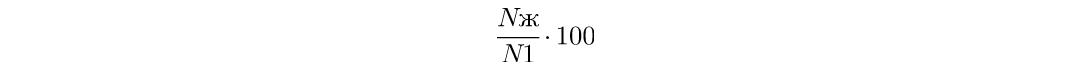 55Доля обоснованных жалоб, урегулированных в досудебном порядке страховыми медицинскими организациями в общем числе поступивших жалобДоля обоснованных жалоб, урегулированных в досудебном порядке страховыми медицинскими организациями в общем числе поступивших жалобДоля обоснованных жалоб, урегулированных в досудебном порядке страховыми медицинскими организациями в общем числе поступивших жалобДоля обоснованных жалоб, урегулированных в досудебном порядке страховыми медицинскими организациями в общем числе поступивших жалоб - число обоснованных жалоб, урегулированных в досудебном порядке страховыми медицинскими организациями, ЕД - число обоснованных жалоб, урегулированных в досудебном порядке страховыми медицинскими организациями, ЕД - число обоснованных жалоб, урегулированных в досудебном порядке страховыми медицинскими организациями, ЕД - число обоснованных жалоб, урегулированных в досудебном порядке страховыми медицинскими организациями, ЕД - число обоснованных жалоб, урегулированных в досудебном порядке страховыми медицинскими организациями, ЕДАдминистративная информация на основании приказа ФФОМС от 13.11.2018 № 230 «Об установлении форм отчета"Административная информация на основании приказа ФФОМС от 13.11.2018 № 230 «Об установлении форм отчета"Административная информация на основании приказа ФФОМС от 13.11.2018 № 230 «Об установлении форм отчета"Административная информация на основании приказа ФФОМС от 13.11.2018 № 230 «Об установлении форм отчета"Административная информация на основании приказа ФФОМС от 13.11.2018 № 230 «Об установлении форм отчета"ТЕРРИТОРИАЛЬНЫЙ ФОНД ОБЯЗАТЕЛЬНОГО МЕДИЦИНСКОГО СТРАХОВАНИЯ РЕСПУБЛИКИ МАРИЙ ЭЛТЕРРИТОРИАЛЬНЫЙ ФОНД ОБЯЗАТЕЛЬНОГО МЕДИЦИНСКОГО СТРАХОВАНИЯ РЕСПУБЛИКИ МАРИЙ ЭЛТЕРРИТОРИАЛЬНЫЙ ФОНД ОБЯЗАТЕЛЬНОГО МЕДИЦИНСКОГО СТРАХОВАНИЯ РЕСПУБЛИКИ МАРИЙ ЭЛТЕРРИТОРИАЛЬНЫЙ ФОНД ОБЯЗАТЕЛЬНОГО МЕДИЦИНСКОГО СТРАХОВАНИЯ РЕСПУБЛИКИ МАРИЙ ЭЛТЕРРИТОРИАЛЬНЫЙ ФОНД ОБЯЗАТЕЛЬНОГО МЕДИЦИНСКОГО СТРАХОВАНИЯ РЕСПУБЛИКИ МАРИЙ ЭЛМуниципальные образования субъектов РФМуниципальные образования субъектов РФМуниципальные образования субъектов РФМуниципальные образования субъектов РФЕжемесячноЕжемесячноЕжемесячноЕжемесячноЕжемесячноЕжемесячноотносительный показательотносительный показательотносительный показательотносительный показательотносительный показательотносительный показательотносительный показатель55Доля обоснованных жалоб, урегулированных в досудебном порядке страховыми медицинскими организациями в общем числе поступивших жалобДоля обоснованных жалоб, урегулированных в досудебном порядке страховыми медицинскими организациями в общем числе поступивших жалобДоля обоснованных жалоб, урегулированных в досудебном порядке страховыми медицинскими организациями в общем числе поступивших жалобДоля обоснованных жалоб, урегулированных в досудебном порядке страховыми медицинскими организациями в общем числе поступивших жалоб - число обоснованных жалоб, урегулированных в досудебном порядке страховыми медицинскими организациями, ЕД - число обоснованных жалоб, урегулированных в досудебном порядке страховыми медицинскими организациями, ЕД - число обоснованных жалоб, урегулированных в досудебном порядке страховыми медицинскими организациями, ЕД - число обоснованных жалоб, урегулированных в досудебном порядке страховыми медицинскими организациями, ЕД - число обоснованных жалоб, урегулированных в досудебном порядке страховыми медицинскими организациями, ЕДАдминистративная информация на основании приказа ФФОМС от 13.11.2018 № 230 «Об установлении форм отчета"Административная информация на основании приказа ФФОМС от 13.11.2018 № 230 «Об установлении форм отчета"Административная информация на основании приказа ФФОМС от 13.11.2018 № 230 «Об установлении форм отчета"Административная информация на основании приказа ФФОМС от 13.11.2018 № 230 «Об установлении форм отчета"Административная информация на основании приказа ФФОМС от 13.11.2018 № 230 «Об установлении форм отчета"ТЕРРИТОРИАЛЬНЫЙ ФОНД ОБЯЗАТЕЛЬНОГО МЕДИЦИНСКОГО СТРАХОВАНИЯ РЕСПУБЛИКИ МАРИЙ ЭЛТЕРРИТОРИАЛЬНЫЙ ФОНД ОБЯЗАТЕЛЬНОГО МЕДИЦИНСКОГО СТРАХОВАНИЯ РЕСПУБЛИКИ МАРИЙ ЭЛТЕРРИТОРИАЛЬНЫЙ ФОНД ОБЯЗАТЕЛЬНОГО МЕДИЦИНСКОГО СТРАХОВАНИЯ РЕСПУБЛИКИ МАРИЙ ЭЛТЕРРИТОРИАЛЬНЫЙ ФОНД ОБЯЗАТЕЛЬНОГО МЕДИЦИНСКОГО СТРАХОВАНИЯ РЕСПУБЛИКИ МАРИЙ ЭЛТЕРРИТОРИАЛЬНЫЙ ФОНД ОБЯЗАТЕЛЬНОГО МЕДИЦИНСКОГО СТРАХОВАНИЯ РЕСПУБЛИКИ МАРИЙ ЭЛМуниципальные образования субъектов РФМуниципальные образования субъектов РФМуниципальные образования субъектов РФМуниципальные образования субъектов РФЕжемесячноЕжемесячноЕжемесячноЕжемесячноЕжемесячноЕжемесячноотносительный показательотносительный показательотносительный показательотносительный показательотносительный показательотносительный показательотносительный показатель9292929292929292929292929292929292929292929292929292929292929292929292929292№ п/п№ п/пМетодика расчетаМетодика расчетаМетодика расчетаМетодика расчетаБазовые показателиБазовые показателиБазовые показателиБазовые показателиБазовые показателиИсточник данныхИсточник данныхИсточник данныхИсточник данныхИсточник данныхОтветственный за сбор данныхОтветственный за сбор данныхОтветственный за сбор данныхОтветственный за сбор данныхОтветственный за сбор данныхУровень агрегирования информацииУровень агрегирования информацииУровень агрегирования информацииУровень агрегирования информацииВременные характеристикиВременные характеристикиВременные характеристикиВременные характеристикиВременные характеристикиВременные характеристикиДополнительная информацияДополнительная информацияДополнительная информацияДополнительная информацияДополнительная информацияДополнительная информацияДополнительная информация1122223333344444555556666777777888888855Доля обоснованных жалоб, урегулированных в досудебном порядке страховыми медицинскими организациями в общем числе поступивших жалобДоля обоснованных жалоб, урегулированных в досудебном порядке страховыми медицинскими организациями в общем числе поступивших жалобДоля обоснованных жалоб, урегулированных в досудебном порядке страховыми медицинскими организациями в общем числе поступивших жалобДоля обоснованных жалоб, урегулированных в досудебном порядке страховыми медицинскими организациями в общем числе поступивших жалоб - число поступивших жалоб, ЕД - число поступивших жалоб, ЕД - число поступивших жалоб, ЕД - число поступивших жалоб, ЕД - число поступивших жалоб, ЕДАдминистративная информация на основании приказа ФФОМС от 13.11.2018 № 230 «Об установлении форм отчета"Административная информация на основании приказа ФФОМС от 13.11.2018 № 230 «Об установлении форм отчета"Административная информация на основании приказа ФФОМС от 13.11.2018 № 230 «Об установлении форм отчета"Административная информация на основании приказа ФФОМС от 13.11.2018 № 230 «Об установлении форм отчета"Административная информация на основании приказа ФФОМС от 13.11.2018 № 230 «Об установлении форм отчета"ТЕРРИТОРИАЛЬНЫЙ ФОНД ОБЯЗАТЕЛЬНОГО МЕДИЦИНСКОГО СТРАХОВАНИЯ РЕСПУБЛИКИ МАРИЙ ЭЛТЕРРИТОРИАЛЬНЫЙ ФОНД ОБЯЗАТЕЛЬНОГО МЕДИЦИНСКОГО СТРАХОВАНИЯ РЕСПУБЛИКИ МАРИЙ ЭЛТЕРРИТОРИАЛЬНЫЙ ФОНД ОБЯЗАТЕЛЬНОГО МЕДИЦИНСКОГО СТРАХОВАНИЯ РЕСПУБЛИКИ МАРИЙ ЭЛТЕРРИТОРИАЛЬНЫЙ ФОНД ОБЯЗАТЕЛЬНОГО МЕДИЦИНСКОГО СТРАХОВАНИЯ РЕСПУБЛИКИ МАРИЙ ЭЛТЕРРИТОРИАЛЬНЫЙ ФОНД ОБЯЗАТЕЛЬНОГО МЕДИЦИНСКОГО СТРАХОВАНИЯ РЕСПУБЛИКИ МАРИЙ ЭЛМуниципальные образования субъектов РФМуниципальные образования субъектов РФМуниципальные образования субъектов РФМуниципальные образования субъектов РФЕжемесячноЕжемесячноЕжемесячноЕжемесячноЕжемесячноЕжемесячноотносительный показательотносительный показательотносительный показательотносительный показательотносительный показательотносительный показательотносительный показатель55Доля обоснованных жалоб, урегулированных в досудебном порядке страховыми медицинскими организациями в общем числе поступивших жалобДоля обоснованных жалоб, урегулированных в досудебном порядке страховыми медицинскими организациями в общем числе поступивших жалобДоля обоснованных жалоб, урегулированных в досудебном порядке страховыми медицинскими организациями в общем числе поступивших жалобДоля обоснованных жалоб, урегулированных в досудебном порядке страховыми медицинскими организациями в общем числе поступивших жалоб - число поступивших жалоб, ЕД - число поступивших жалоб, ЕД - число поступивших жалоб, ЕД - число поступивших жалоб, ЕД - число поступивших жалоб, ЕДАдминистративная информация на основании приказа ФФОМС от 13.11.2018 № 230 «Об установлении форм отчета"Административная информация на основании приказа ФФОМС от 13.11.2018 № 230 «Об установлении форм отчета"Административная информация на основании приказа ФФОМС от 13.11.2018 № 230 «Об установлении форм отчета"Административная информация на основании приказа ФФОМС от 13.11.2018 № 230 «Об установлении форм отчета"Административная информация на основании приказа ФФОМС от 13.11.2018 № 230 «Об установлении форм отчета"ТЕРРИТОРИАЛЬНЫЙ ФОНД ОБЯЗАТЕЛЬНОГО МЕДИЦИНСКОГО СТРАХОВАНИЯ РЕСПУБЛИКИ МАРИЙ ЭЛТЕРРИТОРИАЛЬНЫЙ ФОНД ОБЯЗАТЕЛЬНОГО МЕДИЦИНСКОГО СТРАХОВАНИЯ РЕСПУБЛИКИ МАРИЙ ЭЛТЕРРИТОРИАЛЬНЫЙ ФОНД ОБЯЗАТЕЛЬНОГО МЕДИЦИНСКОГО СТРАХОВАНИЯ РЕСПУБЛИКИ МАРИЙ ЭЛТЕРРИТОРИАЛЬНЫЙ ФОНД ОБЯЗАТЕЛЬНОГО МЕДИЦИНСКОГО СТРАХОВАНИЯ РЕСПУБЛИКИ МАРИЙ ЭЛТЕРРИТОРИАЛЬНЫЙ ФОНД ОБЯЗАТЕЛЬНОГО МЕДИЦИНСКОГО СТРАХОВАНИЯ РЕСПУБЛИКИ МАРИЙ ЭЛМуниципальные образования субъектов РФМуниципальные образования субъектов РФМуниципальные образования субъектов РФМуниципальные образования субъектов РФЕжемесячноЕжемесячноЕжемесячноЕжемесячноЕжемесячноЕжемесячноотносительный показательотносительный показательотносительный показательотносительный показательотносительный показательотносительный показательотносительный показатель9393939393939393939393939393939393939393939393939393939393939393939393939393№ п/п№ п/пМетодика расчетаМетодика расчетаМетодика расчетаМетодика расчетаБазовые показателиБазовые показателиБазовые показателиБазовые показателиБазовые показателиИсточник данныхИсточник данныхИсточник данныхИсточник данныхИсточник данныхОтветственный за сбор данныхОтветственный за сбор данныхОтветственный за сбор данныхОтветственный за сбор данныхОтветственный за сбор данныхУровень агрегирования информацииУровень агрегирования информацииУровень агрегирования информацииУровень агрегирования информацииВременные характеристикиВременные характеристикиВременные характеристикиВременные характеристикиВременные характеристикиВременные характеристикиДополнительная информацияДополнительная информацияДополнительная информацияДополнительная информацияДополнительная информацияДополнительная информацияДополнительная информация11222233333444445555566667777778888888Доля медицинских организаций, оказывающих в рамках обязательного медицинского страхования   первичную медико-санитарную помощь, на базе которых функционируют каналы связи граждан со страховыми представителями страховых медицинских организаций (пост страхового представителя, телефон, терминал для связи со страховым представителем) ПРОЦДоля медицинских организаций, оказывающих в рамках обязательного медицинского страхования   первичную медико-санитарную помощь, на базе которых функционируют каналы связи граждан со страховыми представителями страховых медицинских организаций (пост страхового представителя, телефон, терминал для связи со страховым представителем) ПРОЦДоля медицинских организаций, оказывающих в рамках обязательного медицинского страхования   первичную медико-санитарную помощь, на базе которых функционируют каналы связи граждан со страховыми представителями страховых медицинских организаций (пост страхового представителя, телефон, терминал для связи со страховым представителем) ПРОЦДоля медицинских организаций, оказывающих в рамках обязательного медицинского страхования   первичную медико-санитарную помощь, на базе которых функционируют каналы связи граждан со страховыми представителями страховых медицинских организаций (пост страхового представителя, телефон, терминал для связи со страховым представителем) ПРОЦДоля медицинских организаций, оказывающих в рамках обязательного медицинского страхования   первичную медико-санитарную помощь, на базе которых функционируют каналы связи граждан со страховыми представителями страховых медицинских организаций (пост страхового представителя, телефон, терминал для связи со страховым представителем) ПРОЦДоля медицинских организаций, оказывающих в рамках обязательного медицинского страхования   первичную медико-санитарную помощь, на базе которых функционируют каналы связи граждан со страховыми представителями страховых медицинских организаций (пост страхового представителя, телефон, терминал для связи со страховым представителем) ПРОЦДоля медицинских организаций, оказывающих в рамках обязательного медицинского страхования   первичную медико-санитарную помощь, на базе которых функционируют каналы связи граждан со страховыми представителями страховых медицинских организаций (пост страхового представителя, телефон, терминал для связи со страховым представителем) ПРОЦДоля медицинских организаций, оказывающих в рамках обязательного медицинского страхования   первичную медико-санитарную помощь, на базе которых функционируют каналы связи граждан со страховыми представителями страховых медицинских организаций (пост страхового представителя, телефон, терминал для связи со страховым представителем) ПРОЦДоля медицинских организаций, оказывающих в рамках обязательного медицинского страхования   первичную медико-санитарную помощь, на базе которых функционируют каналы связи граждан со страховыми представителями страховых медицинских организаций (пост страхового представителя, телефон, терминал для связи со страховым представителем) ПРОЦДоля медицинских организаций, оказывающих в рамках обязательного медицинского страхования   первичную медико-санитарную помощь, на базе которых функционируют каналы связи граждан со страховыми представителями страховых медицинских организаций (пост страхового представителя, телефон, терминал для связи со страховым представителем) ПРОЦДоля медицинских организаций, оказывающих в рамках обязательного медицинского страхования   первичную медико-санитарную помощь, на базе которых функционируют каналы связи граждан со страховыми представителями страховых медицинских организаций (пост страхового представителя, телефон, терминал для связи со страховым представителем) ПРОЦДоля медицинских организаций, оказывающих в рамках обязательного медицинского страхования   первичную медико-санитарную помощь, на базе которых функционируют каналы связи граждан со страховыми представителями страховых медицинских организаций (пост страхового представителя, телефон, терминал для связи со страховым представителем) ПРОЦДоля медицинских организаций, оказывающих в рамках обязательного медицинского страхования   первичную медико-санитарную помощь, на базе которых функционируют каналы связи граждан со страховыми представителями страховых медицинских организаций (пост страхового представителя, телефон, терминал для связи со страховым представителем) ПРОЦДоля медицинских организаций, оказывающих в рамках обязательного медицинского страхования   первичную медико-санитарную помощь, на базе которых функционируют каналы связи граждан со страховыми представителями страховых медицинских организаций (пост страхового представителя, телефон, терминал для связи со страховым представителем) ПРОЦДоля медицинских организаций, оказывающих в рамках обязательного медицинского страхования   первичную медико-санитарную помощь, на базе которых функционируют каналы связи граждан со страховыми представителями страховых медицинских организаций (пост страхового представителя, телефон, терминал для связи со страховым представителем) ПРОЦДоля медицинских организаций, оказывающих в рамках обязательного медицинского страхования   первичную медико-санитарную помощь, на базе которых функционируют каналы связи граждан со страховыми представителями страховых медицинских организаций (пост страхового представителя, телефон, терминал для связи со страховым представителем) ПРОЦДоля медицинских организаций, оказывающих в рамках обязательного медицинского страхования   первичную медико-санитарную помощь, на базе которых функционируют каналы связи граждан со страховыми представителями страховых медицинских организаций (пост страхового представителя, телефон, терминал для связи со страховым представителем) ПРОЦДоля медицинских организаций, оказывающих в рамках обязательного медицинского страхования   первичную медико-санитарную помощь, на базе которых функционируют каналы связи граждан со страховыми представителями страховых медицинских организаций (пост страхового представителя, телефон, терминал для связи со страховым представителем) ПРОЦДоля медицинских организаций, оказывающих в рамках обязательного медицинского страхования   первичную медико-санитарную помощь, на базе которых функционируют каналы связи граждан со страховыми представителями страховых медицинских организаций (пост страхового представителя, телефон, терминал для связи со страховым представителем) ПРОЦДоля медицинских организаций, оказывающих в рамках обязательного медицинского страхования   первичную медико-санитарную помощь, на базе которых функционируют каналы связи граждан со страховыми представителями страховых медицинских организаций (пост страхового представителя, телефон, терминал для связи со страховым представителем) ПРОЦДоля медицинских организаций, оказывающих в рамках обязательного медицинского страхования   первичную медико-санитарную помощь, на базе которых функционируют каналы связи граждан со страховыми представителями страховых медицинских организаций (пост страхового представителя, телефон, терминал для связи со страховым представителем) ПРОЦДоля медицинских организаций, оказывающих в рамках обязательного медицинского страхования   первичную медико-санитарную помощь, на базе которых функционируют каналы связи граждан со страховыми представителями страховых медицинских организаций (пост страхового представителя, телефон, терминал для связи со страховым представителем) ПРОЦДоля медицинских организаций, оказывающих в рамках обязательного медицинского страхования   первичную медико-санитарную помощь, на базе которых функционируют каналы связи граждан со страховыми представителями страховых медицинских организаций (пост страхового представителя, телефон, терминал для связи со страховым представителем) ПРОЦДоля медицинских организаций, оказывающих в рамках обязательного медицинского страхования   первичную медико-санитарную помощь, на базе которых функционируют каналы связи граждан со страховыми представителями страховых медицинских организаций (пост страхового представителя, телефон, терминал для связи со страховым представителем) ПРОЦДоля медицинских организаций, оказывающих в рамках обязательного медицинского страхования   первичную медико-санитарную помощь, на базе которых функционируют каналы связи граждан со страховыми представителями страховых медицинских организаций (пост страхового представителя, телефон, терминал для связи со страховым представителем) ПРОЦДоля медицинских организаций, оказывающих в рамках обязательного медицинского страхования   первичную медико-санитарную помощь, на базе которых функционируют каналы связи граждан со страховыми представителями страховых медицинских организаций (пост страхового представителя, телефон, терминал для связи со страховым представителем) ПРОЦДоля медицинских организаций, оказывающих в рамках обязательного медицинского страхования   первичную медико-санитарную помощь, на базе которых функционируют каналы связи граждан со страховыми представителями страховых медицинских организаций (пост страхового представителя, телефон, терминал для связи со страховым представителем) ПРОЦДоля медицинских организаций, оказывающих в рамках обязательного медицинского страхования   первичную медико-санитарную помощь, на базе которых функционируют каналы связи граждан со страховыми представителями страховых медицинских организаций (пост страхового представителя, телефон, терминал для связи со страховым представителем) ПРОЦДоля медицинских организаций, оказывающих в рамках обязательного медицинского страхования   первичную медико-санитарную помощь, на базе которых функционируют каналы связи граждан со страховыми представителями страховых медицинских организаций (пост страхового представителя, телефон, терминал для связи со страховым представителем) ПРОЦДоля медицинских организаций, оказывающих в рамках обязательного медицинского страхования   первичную медико-санитарную помощь, на базе которых функционируют каналы связи граждан со страховыми представителями страховых медицинских организаций (пост страхового представителя, телефон, терминал для связи со страховым представителем) ПРОЦДоля медицинских организаций, оказывающих в рамках обязательного медицинского страхования   первичную медико-санитарную помощь, на базе которых функционируют каналы связи граждан со страховыми представителями страховых медицинских организаций (пост страхового представителя, телефон, терминал для связи со страховым представителем) ПРОЦДоля медицинских организаций, оказывающих в рамках обязательного медицинского страхования   первичную медико-санитарную помощь, на базе которых функционируют каналы связи граждан со страховыми представителями страховых медицинских организаций (пост страхового представителя, телефон, терминал для связи со страховым представителем) ПРОЦДоля медицинских организаций, оказывающих в рамках обязательного медицинского страхования   первичную медико-санитарную помощь, на базе которых функционируют каналы связи граждан со страховыми представителями страховых медицинских организаций (пост страхового представителя, телефон, терминал для связи со страховым представителем) ПРОЦДоля медицинских организаций, оказывающих в рамках обязательного медицинского страхования   первичную медико-санитарную помощь, на базе которых функционируют каналы связи граждан со страховыми представителями страховых медицинских организаций (пост страхового представителя, телефон, терминал для связи со страховым представителем) ПРОЦДоля медицинских организаций, оказывающих в рамках обязательного медицинского страхования   первичную медико-санитарную помощь, на базе которых функционируют каналы связи граждан со страховыми представителями страховых медицинских организаций (пост страхового представителя, телефон, терминал для связи со страховым представителем) ПРОЦДоля медицинских организаций, оказывающих в рамках обязательного медицинского страхования   первичную медико-санитарную помощь, на базе которых функционируют каналы связи граждан со страховыми представителями страховых медицинских организаций (пост страхового представителя, телефон, терминал для связи со страховым представителем) ПРОЦДоля медицинских организаций, оказывающих в рамках обязательного медицинского страхования   первичную медико-санитарную помощь, на базе которых функционируют каналы связи граждан со страховыми представителями страховых медицинских организаций (пост страхового представителя, телефон, терминал для связи со страховым представителем) ПРОЦДоля медицинских организаций, оказывающих в рамках обязательного медицинского страхования   первичную медико-санитарную помощь, на базе которых функционируют каналы связи граждан со страховыми представителями страховых медицинских организаций (пост страхового представителя, телефон, терминал для связи со страховым представителем) ПРОЦ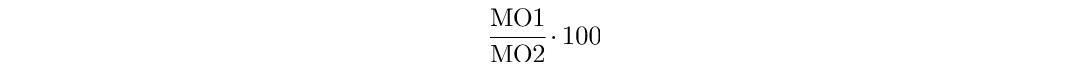 66Доля медицинских организаций, на базе которых функционируют каналы связи граждан со страховыми представителями страховых медицинских организаций в числе медицинских организаций, участвующих в реализации программы ОМСДоля медицинских организаций, на базе которых функционируют каналы связи граждан со страховыми представителями страховых медицинских организаций в числе медицинских организаций, участвующих в реализации программы ОМСДоля медицинских организаций, на базе которых функционируют каналы связи граждан со страховыми представителями страховых медицинских организаций в числе медицинских организаций, участвующих в реализации программы ОМСДоля медицинских организаций, на базе которых функционируют каналы связи граждан со страховыми представителями страховых медицинских организаций в числе медицинских организаций, участвующих в реализации программы ОМС - число медицинских организаций, на базе которых функционируют каналы связи граждан со страховыми представителями страховых медицинских организаций , ЕД - число медицинских организаций, на базе которых функционируют каналы связи граждан со страховыми представителями страховых медицинских организаций , ЕД - число медицинских организаций, на базе которых функционируют каналы связи граждан со страховыми представителями страховых медицинских организаций , ЕД - число медицинских организаций, на базе которых функционируют каналы связи граждан со страховыми представителями страховых медицинских организаций , ЕД - число медицинских организаций, на базе которых функционируют каналы связи граждан со страховыми представителями страховых медицинских организаций , ЕДАдминистративная информация на основании приказа ФФОМС от 29.11.2018 № 262 «Об установлении форм отчета»Административная информация на основании приказа ФФОМС от 29.11.2018 № 262 «Об установлении форм отчета»Административная информация на основании приказа ФФОМС от 29.11.2018 № 262 «Об установлении форм отчета»Административная информация на основании приказа ФФОМС от 29.11.2018 № 262 «Об установлении форм отчета»Административная информация на основании приказа ФФОМС от 29.11.2018 № 262 «Об установлении форм отчета»ТЕРРИТОРИАЛЬНЫЙ ФОНД ОБЯЗАТЕЛЬНОГО МЕДИЦИНСКОГО СТРАХОВАНИЯ ЧУВАШСКОЙ РЕСПУБЛИКИТЕРРИТОРИАЛЬНЫЙ ФОНД ОБЯЗАТЕЛЬНОГО МЕДИЦИНСКОГО СТРАХОВАНИЯ ЧУВАШСКОЙ РЕСПУБЛИКИТЕРРИТОРИАЛЬНЫЙ ФОНД ОБЯЗАТЕЛЬНОГО МЕДИЦИНСКОГО СТРАХОВАНИЯ ЧУВАШСКОЙ РЕСПУБЛИКИТЕРРИТОРИАЛЬНЫЙ ФОНД ОБЯЗАТЕЛЬНОГО МЕДИЦИНСКОГО СТРАХОВАНИЯ ЧУВАШСКОЙ РЕСПУБЛИКИТЕРРИТОРИАЛЬНЫЙ ФОНД ОБЯЗАТЕЛЬНОГО МЕДИЦИНСКОГО СТРАХОВАНИЯ ЧУВАШСКОЙ РЕСПУБЛИКИМуниципальные образования субъектов РФМуниципальные образования субъектов РФМуниципальные образования субъектов РФМуниципальные образования субъектов РФЕжемесячноЕжемесячноЕжемесячноЕжемесячноЕжемесячноЕжемесячноотносительный показательотносительный показательотносительный показательотносительный показательотносительный показательотносительный показательотносительный показатель66Доля медицинских организаций, на базе которых функционируют каналы связи граждан со страховыми представителями страховых медицинских организаций в числе медицинских организаций, участвующих в реализации программы ОМСДоля медицинских организаций, на базе которых функционируют каналы связи граждан со страховыми представителями страховых медицинских организаций в числе медицинских организаций, участвующих в реализации программы ОМСДоля медицинских организаций, на базе которых функционируют каналы связи граждан со страховыми представителями страховых медицинских организаций в числе медицинских организаций, участвующих в реализации программы ОМСДоля медицинских организаций, на базе которых функционируют каналы связи граждан со страховыми представителями страховых медицинских организаций в числе медицинских организаций, участвующих в реализации программы ОМС - число медицинских организаций, на базе которых функционируют каналы связи граждан со страховыми представителями страховых медицинских организаций , ЕД - число медицинских организаций, на базе которых функционируют каналы связи граждан со страховыми представителями страховых медицинских организаций , ЕД - число медицинских организаций, на базе которых функционируют каналы связи граждан со страховыми представителями страховых медицинских организаций , ЕД - число медицинских организаций, на базе которых функционируют каналы связи граждан со страховыми представителями страховых медицинских организаций , ЕД - число медицинских организаций, на базе которых функционируют каналы связи граждан со страховыми представителями страховых медицинских организаций , ЕДАдминистративная информация на основании приказа ФФОМС от 29.11.2018 № 262 «Об установлении форм отчета»Административная информация на основании приказа ФФОМС от 29.11.2018 № 262 «Об установлении форм отчета»Административная информация на основании приказа ФФОМС от 29.11.2018 № 262 «Об установлении форм отчета»Административная информация на основании приказа ФФОМС от 29.11.2018 № 262 «Об установлении форм отчета»Административная информация на основании приказа ФФОМС от 29.11.2018 № 262 «Об установлении форм отчета»ТЕРРИТОРИАЛЬНЫЙ ФОНД ОБЯЗАТЕЛЬНОГО МЕДИЦИНСКОГО СТРАХОВАНИЯ ЧУВАШСКОЙ РЕСПУБЛИКИТЕРРИТОРИАЛЬНЫЙ ФОНД ОБЯЗАТЕЛЬНОГО МЕДИЦИНСКОГО СТРАХОВАНИЯ ЧУВАШСКОЙ РЕСПУБЛИКИТЕРРИТОРИАЛЬНЫЙ ФОНД ОБЯЗАТЕЛЬНОГО МЕДИЦИНСКОГО СТРАХОВАНИЯ ЧУВАШСКОЙ РЕСПУБЛИКИТЕРРИТОРИАЛЬНЫЙ ФОНД ОБЯЗАТЕЛЬНОГО МЕДИЦИНСКОГО СТРАХОВАНИЯ ЧУВАШСКОЙ РЕСПУБЛИКИТЕРРИТОРИАЛЬНЫЙ ФОНД ОБЯЗАТЕЛЬНОГО МЕДИЦИНСКОГО СТРАХОВАНИЯ ЧУВАШСКОЙ РЕСПУБЛИКИМуниципальные образования субъектов РФМуниципальные образования субъектов РФМуниципальные образования субъектов РФМуниципальные образования субъектов РФЕжемесячноЕжемесячноЕжемесячноЕжемесячноЕжемесячноЕжемесячноотносительный показательотносительный показательотносительный показательотносительный показательотносительный показательотносительный показательотносительный показатель9494949494949494949494949494949494949494949494949494949494949494949494949494№ п/п№ п/пМетодика расчетаМетодика расчетаМетодика расчетаМетодика расчетаБазовые показателиБазовые показателиБазовые показателиБазовые показателиБазовые показателиИсточник данныхИсточник данныхИсточник данныхИсточник данныхИсточник данныхОтветственный за сбор данныхОтветственный за сбор данныхОтветственный за сбор данныхОтветственный за сбор данныхОтветственный за сбор данныхУровень агрегирования информацииУровень агрегирования информацииУровень агрегирования информацииУровень агрегирования информацииВременные характеристикиВременные характеристикиВременные характеристикиВременные характеристикиВременные характеристикиВременные характеристикиДополнительная информацияДополнительная информацияДополнительная информацияДополнительная информацияДополнительная информацияДополнительная информацияДополнительная информация1122223333344444555556666777777888888866Доля медицинских организаций, на базе которых функционируют каналы связи граждан со страховыми представителями страховых медицинских организаций в числе медицинских организаций, участвующих в реализации программы ОМСДоля медицинских организаций, на базе которых функционируют каналы связи граждан со страховыми представителями страховых медицинских организаций в числе медицинских организаций, участвующих в реализации программы ОМСДоля медицинских организаций, на базе которых функционируют каналы связи граждан со страховыми представителями страховых медицинских организаций в числе медицинских организаций, участвующих в реализации программы ОМСДоля медицинских организаций, на базе которых функционируют каналы связи граждан со страховыми представителями страховых медицинских организаций в числе медицинских организаций, участвующих в реализации программы ОМС - число медицинских организаций, участвующих в реализации программы ОМС, ЕД - число медицинских организаций, участвующих в реализации программы ОМС, ЕД - число медицинских организаций, участвующих в реализации программы ОМС, ЕД - число медицинских организаций, участвующих в реализации программы ОМС, ЕД - число медицинских организаций, участвующих в реализации программы ОМС, ЕДАдминистративная информация на основании приказа ФФОМС от 29.11.2018 № 262 «Об установлении форм отчета»Административная информация на основании приказа ФФОМС от 29.11.2018 № 262 «Об установлении форм отчета»Административная информация на основании приказа ФФОМС от 29.11.2018 № 262 «Об установлении форм отчета»Административная информация на основании приказа ФФОМС от 29.11.2018 № 262 «Об установлении форм отчета»Административная информация на основании приказа ФФОМС от 29.11.2018 № 262 «Об установлении форм отчета»ТЕРРИТОРИАЛЬНЫЙ ФОНД ОБЯЗАТЕЛЬНОГО МЕДИЦИНСКОГО СТРАХОВАНИЯ ЧУВАШСКОЙ РЕСПУБЛИКИТЕРРИТОРИАЛЬНЫЙ ФОНД ОБЯЗАТЕЛЬНОГО МЕДИЦИНСКОГО СТРАХОВАНИЯ ЧУВАШСКОЙ РЕСПУБЛИКИТЕРРИТОРИАЛЬНЫЙ ФОНД ОБЯЗАТЕЛЬНОГО МЕДИЦИНСКОГО СТРАХОВАНИЯ ЧУВАШСКОЙ РЕСПУБЛИКИТЕРРИТОРИАЛЬНЫЙ ФОНД ОБЯЗАТЕЛЬНОГО МЕДИЦИНСКОГО СТРАХОВАНИЯ ЧУВАШСКОЙ РЕСПУБЛИКИТЕРРИТОРИАЛЬНЫЙ ФОНД ОБЯЗАТЕЛЬНОГО МЕДИЦИНСКОГО СТРАХОВАНИЯ ЧУВАШСКОЙ РЕСПУБЛИКИМуниципальные образования субъектов РФМуниципальные образования субъектов РФМуниципальные образования субъектов РФМуниципальные образования субъектов РФЕжемесячноЕжемесячноЕжемесячноЕжемесячноЕжемесячноЕжемесячноотносительный показательотносительный показательотносительный показательотносительный показательотносительный показательотносительный показательотносительный показатель66Доля медицинских организаций, на базе которых функционируют каналы связи граждан со страховыми представителями страховых медицинских организаций в числе медицинских организаций, участвующих в реализации программы ОМСДоля медицинских организаций, на базе которых функционируют каналы связи граждан со страховыми представителями страховых медицинских организаций в числе медицинских организаций, участвующих в реализации программы ОМСДоля медицинских организаций, на базе которых функционируют каналы связи граждан со страховыми представителями страховых медицинских организаций в числе медицинских организаций, участвующих в реализации программы ОМСДоля медицинских организаций, на базе которых функционируют каналы связи граждан со страховыми представителями страховых медицинских организаций в числе медицинских организаций, участвующих в реализации программы ОМС - число медицинских организаций, участвующих в реализации программы ОМС, ЕД - число медицинских организаций, участвующих в реализации программы ОМС, ЕД - число медицинских организаций, участвующих в реализации программы ОМС, ЕД - число медицинских организаций, участвующих в реализации программы ОМС, ЕД - число медицинских организаций, участвующих в реализации программы ОМС, ЕДАдминистративная информация на основании приказа ФФОМС от 29.11.2018 № 262 «Об установлении форм отчета»Административная информация на основании приказа ФФОМС от 29.11.2018 № 262 «Об установлении форм отчета»Административная информация на основании приказа ФФОМС от 29.11.2018 № 262 «Об установлении форм отчета»Административная информация на основании приказа ФФОМС от 29.11.2018 № 262 «Об установлении форм отчета»Административная информация на основании приказа ФФОМС от 29.11.2018 № 262 «Об установлении форм отчета»ТЕРРИТОРИАЛЬНЫЙ ФОНД ОБЯЗАТЕЛЬНОГО МЕДИЦИНСКОГО СТРАХОВАНИЯ ЧУВАШСКОЙ РЕСПУБЛИКИТЕРРИТОРИАЛЬНЫЙ ФОНД ОБЯЗАТЕЛЬНОГО МЕДИЦИНСКОГО СТРАХОВАНИЯ ЧУВАШСКОЙ РЕСПУБЛИКИТЕРРИТОРИАЛЬНЫЙ ФОНД ОБЯЗАТЕЛЬНОГО МЕДИЦИНСКОГО СТРАХОВАНИЯ ЧУВАШСКОЙ РЕСПУБЛИКИТЕРРИТОРИАЛЬНЫЙ ФОНД ОБЯЗАТЕЛЬНОГО МЕДИЦИНСКОГО СТРАХОВАНИЯ ЧУВАШСКОЙ РЕСПУБЛИКИТЕРРИТОРИАЛЬНЫЙ ФОНД ОБЯЗАТЕЛЬНОГО МЕДИЦИНСКОГО СТРАХОВАНИЯ ЧУВАШСКОЙ РЕСПУБЛИКИМуниципальные образования субъектов РФМуниципальные образования субъектов РФМуниципальные образования субъектов РФМуниципальные образования субъектов РФЕжемесячноЕжемесячноЕжемесячноЕжемесячноЕжемесячноЕжемесячноотносительный показательотносительный показательотносительный показательотносительный показательотносительный показательотносительный показательотносительный показатель9595959595959595959595959595959595959595959595959595959595959595959595959595№ п/п№ п/пМетодика расчетаМетодика расчетаМетодика расчетаМетодика расчетаБазовые показателиБазовые показателиБазовые показателиБазовые показателиБазовые показателиИсточник данныхИсточник данныхИсточник данныхИсточник данныхИсточник данныхОтветственный за сбор данныхОтветственный за сбор данныхОтветственный за сбор данныхОтветственный за сбор данныхОтветственный за сбор данныхУровень агрегирования информацииУровень агрегирования информацииУровень агрегирования информацииУровень агрегирования информацииВременные характеристикиВременные характеристикиВременные характеристикиВременные характеристикиВременные характеристикиВременные характеристикиДополнительная информацияДополнительная информацияДополнительная информацияДополнительная информацияДополнительная информацияДополнительная информацияДополнительная информация11222233333444445555566667777778888888Количество посещений при выездах мобильных медицинских бригад Тысяча посещенийКоличество посещений при выездах мобильных медицинских бригад Тысяча посещенийКоличество посещений при выездах мобильных медицинских бригад Тысяча посещенийКоличество посещений при выездах мобильных медицинских бригад Тысяча посещенийКоличество посещений при выездах мобильных медицинских бригад Тысяча посещенийКоличество посещений при выездах мобильных медицинских бригад Тысяча посещенийКоличество посещений при выездах мобильных медицинских бригад Тысяча посещенийКоличество посещений при выездах мобильных медицинских бригад Тысяча посещенийКоличество посещений при выездах мобильных медицинских бригад Тысяча посещенийКоличество посещений при выездах мобильных медицинских бригад Тысяча посещенийКоличество посещений при выездах мобильных медицинских бригад Тысяча посещенийКоличество посещений при выездах мобильных медицинских бригад Тысяча посещенийКоличество посещений при выездах мобильных медицинских бригад Тысяча посещенийКоличество посещений при выездах мобильных медицинских бригад Тысяча посещенийКоличество посещений при выездах мобильных медицинских бригад Тысяча посещенийКоличество посещений при выездах мобильных медицинских бригад Тысяча посещенийКоличество посещений при выездах мобильных медицинских бригад Тысяча посещенийКоличество посещений при выездах мобильных медицинских бригад Тысяча посещенийКоличество посещений при выездах мобильных медицинских бригад Тысяча посещенийКоличество посещений при выездах мобильных медицинских бригад Тысяча посещенийКоличество посещений при выездах мобильных медицинских бригад Тысяча посещенийКоличество посещений при выездах мобильных медицинских бригад Тысяча посещенийКоличество посещений при выездах мобильных медицинских бригад Тысяча посещенийКоличество посещений при выездах мобильных медицинских бригад Тысяча посещенийКоличество посещений при выездах мобильных медицинских бригад Тысяча посещенийКоличество посещений при выездах мобильных медицинских бригад Тысяча посещенийКоличество посещений при выездах мобильных медицинских бригад Тысяча посещенийКоличество посещений при выездах мобильных медицинских бригад Тысяча посещенийКоличество посещений при выездах мобильных медицинских бригад Тысяча посещенийКоличество посещений при выездах мобильных медицинских бригад Тысяча посещенийКоличество посещений при выездах мобильных медицинских бригад Тысяча посещенийКоличество посещений при выездах мобильных медицинских бригад Тысяча посещенийКоличество посещений при выездах мобильных медицинских бригад Тысяча посещенийКоличество посещений при выездах мобильных медицинских бригад Тысяча посещенийКоличество посещений при выездах мобильных медицинских бригад Тысяча посещенийКоличество посещений при выездах мобильных медицинских бригад Тысяча посещенийКоличество посещений при выездах мобильных медицинских бригад Тысяча посещенийКоличество посещений при выездах мобильных медицинских бригад Тысяча посещений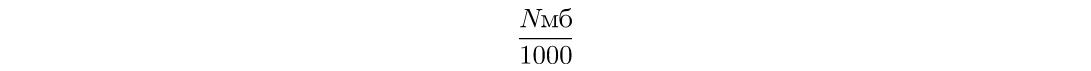 77Количество посещений мобильными медицинскими бригадамиКоличество посещений мобильными медицинскими бригадамиКоличество посещений мобильными медицинскими бригадамиКоличество посещений мобильными медицинскими бригадамиNмб - Количество посещений мобильными медицинскими бригадами, ПОСЕЩ/СМЕНNмб - Количество посещений мобильными медицинскими бригадами, ПОСЕЩ/СМЕНNмб - Количество посещений мобильными медицинскими бригадами, ПОСЕЩ/СМЕНNмб - Количество посещений мобильными медицинскими бригадами, ПОСЕЩ/СМЕНNмб - Количество посещений мобильными медицинскими бригадами, ПОСЕЩ/СМЕНФорма федерального статистического наблюдения № 30 «Сведения о медицинской организации», ежегодноФорма федерального статистического наблюдения № 30 «Сведения о медицинской организации», ежегодноФорма федерального статистического наблюдения № 30 «Сведения о медицинской организации», ежегодноФорма федерального статистического наблюдения № 30 «Сведения о медицинской организации», ежегодноФорма федерального статистического наблюдения № 30 «Сведения о медицинской организации», ежегодноГОСУДАРСТВЕННОЕ БЮДЖЕТНОЕ УЧРЕЖДЕНИЕ ЗДРАВООХРАНЕНИЯ "САМАРСКИЙ ОБЛАСТНОЙ МЕДИЦИНСКИЙ ИНФОРМАЦИОННО-АНАЛИТИЧЕСКИЙ ЦЕНТР"ГОСУДАРСТВЕННОЕ БЮДЖЕТНОЕ УЧРЕЖДЕНИЕ ЗДРАВООХРАНЕНИЯ "САМАРСКИЙ ОБЛАСТНОЙ МЕДИЦИНСКИЙ ИНФОРМАЦИОННО-АНАЛИТИЧЕСКИЙ ЦЕНТР"ГОСУДАРСТВЕННОЕ БЮДЖЕТНОЕ УЧРЕЖДЕНИЕ ЗДРАВООХРАНЕНИЯ "САМАРСКИЙ ОБЛАСТНОЙ МЕДИЦИНСКИЙ ИНФОРМАЦИОННО-АНАЛИТИЧЕСКИЙ ЦЕНТР"ГОСУДАРСТВЕННОЕ БЮДЖЕТНОЕ УЧРЕЖДЕНИЕ ЗДРАВООХРАНЕНИЯ "САМАРСКИЙ ОБЛАСТНОЙ МЕДИЦИНСКИЙ ИНФОРМАЦИОННО-АНАЛИТИЧЕСКИЙ ЦЕНТР"ГОСУДАРСТВЕННОЕ БЮДЖЕТНОЕ УЧРЕЖДЕНИЕ ЗДРАВООХРАНЕНИЯ "САМАРСКИЙ ОБЛАСТНОЙ МЕДИЦИНСКИЙ ИНФОРМАЦИОННО-АНАЛИТИЧЕСКИЙ ЦЕНТР"Муниципальные образования субъектов РФМуниципальные образования субъектов РФМуниципальные образования субъектов РФМуниципальные образования субъектов РФдо 25 марта года, следующего за отчетным годомЕжегоднодо 25 марта года, следующего за отчетным годомЕжегоднодо 25 марта года, следующего за отчетным годомЕжегоднодо 25 марта года, следующего за отчетным годомЕжегоднодо 25 марта года, следующего за отчетным годомЕжегоднодо 25 марта года, следующего за отчетным годомЕжегодноКоличество посещений мобильными медицинскими бригадами / 1 000Количество посещений мобильными медицинскими бригадами / 1 000Количество посещений мобильными медицинскими бригадами / 1 000Количество посещений мобильными медицинскими бригадами / 1 000Количество посещений мобильными медицинскими бригадами / 1 000Количество посещений мобильными медицинскими бригадами / 1 000Количество посещений мобильными медицинскими бригадами / 1 00077Количество посещений мобильными медицинскими бригадамиКоличество посещений мобильными медицинскими бригадамиКоличество посещений мобильными медицинскими бригадамиКоличество посещений мобильными медицинскими бригадамиNмб - Количество посещений мобильными медицинскими бригадами, ПОСЕЩ/СМЕНNмб - Количество посещений мобильными медицинскими бригадами, ПОСЕЩ/СМЕНNмб - Количество посещений мобильными медицинскими бригадами, ПОСЕЩ/СМЕНNмб - Количество посещений мобильными медицинскими бригадами, ПОСЕЩ/СМЕНNмб - Количество посещений мобильными медицинскими бригадами, ПОСЕЩ/СМЕНФорма федерального статистического наблюдения № 30 «Сведения о медицинской организации», ежегодноФорма федерального статистического наблюдения № 30 «Сведения о медицинской организации», ежегодноФорма федерального статистического наблюдения № 30 «Сведения о медицинской организации», ежегодноФорма федерального статистического наблюдения № 30 «Сведения о медицинской организации», ежегодноФорма федерального статистического наблюдения № 30 «Сведения о медицинской организации», ежегодноГОСУДАРСТВЕННОЕ БЮДЖЕТНОЕ УЧРЕЖДЕНИЕ ЗДРАВООХРАНЕНИЯ "САМАРСКИЙ ОБЛАСТНОЙ МЕДИЦИНСКИЙ ИНФОРМАЦИОННО-АНАЛИТИЧЕСКИЙ ЦЕНТР"ГОСУДАРСТВЕННОЕ БЮДЖЕТНОЕ УЧРЕЖДЕНИЕ ЗДРАВООХРАНЕНИЯ "САМАРСКИЙ ОБЛАСТНОЙ МЕДИЦИНСКИЙ ИНФОРМАЦИОННО-АНАЛИТИЧЕСКИЙ ЦЕНТР"ГОСУДАРСТВЕННОЕ БЮДЖЕТНОЕ УЧРЕЖДЕНИЕ ЗДРАВООХРАНЕНИЯ "САМАРСКИЙ ОБЛАСТНОЙ МЕДИЦИНСКИЙ ИНФОРМАЦИОННО-АНАЛИТИЧЕСКИЙ ЦЕНТР"ГОСУДАРСТВЕННОЕ БЮДЖЕТНОЕ УЧРЕЖДЕНИЕ ЗДРАВООХРАНЕНИЯ "САМАРСКИЙ ОБЛАСТНОЙ МЕДИЦИНСКИЙ ИНФОРМАЦИОННО-АНАЛИТИЧЕСКИЙ ЦЕНТР"ГОСУДАРСТВЕННОЕ БЮДЖЕТНОЕ УЧРЕЖДЕНИЕ ЗДРАВООХРАНЕНИЯ "САМАРСКИЙ ОБЛАСТНОЙ МЕДИЦИНСКИЙ ИНФОРМАЦИОННО-АНАЛИТИЧЕСКИЙ ЦЕНТР"Муниципальные образования субъектов РФМуниципальные образования субъектов РФМуниципальные образования субъектов РФМуниципальные образования субъектов РФдо 25 марта года, следующего за отчетным годомЕжегоднодо 25 марта года, следующего за отчетным годомЕжегоднодо 25 марта года, следующего за отчетным годомЕжегоднодо 25 марта года, следующего за отчетным годомЕжегоднодо 25 марта года, следующего за отчетным годомЕжегоднодо 25 марта года, следующего за отчетным годомЕжегодноКоличество посещений мобильными медицинскими бригадами / 1 000Количество посещений мобильными медицинскими бригадами / 1 000Количество посещений мобильными медицинскими бригадами / 1 000Количество посещений мобильными медицинскими бригадами / 1 000Количество посещений мобильными медицинскими бригадами / 1 000Количество посещений мобильными медицинскими бригадами / 1 000Количество посещений мобильными медицинскими бригадами / 1 0009696969696969696969696969696969696969696969696969696969696969696969696969696№ п/п№ п/пМетодика расчетаМетодика расчетаМетодика расчетаМетодика расчетаБазовые показателиБазовые показателиБазовые показателиБазовые показателиБазовые показателиИсточник данныхИсточник данныхИсточник данныхИсточник данныхИсточник данныхОтветственный за сбор данныхОтветственный за сбор данныхОтветственный за сбор данныхОтветственный за сбор данныхОтветственный за сбор данныхУровень агрегирования информацииУровень агрегирования информацииУровень агрегирования информацииУровень агрегирования информацииВременные характеристикиВременные характеристикиВременные характеристикиВременные характеристикиВременные характеристикиВременные характеристикиДополнительная информацияДополнительная информацияДополнительная информацияДополнительная информацияДополнительная информацияДополнительная информацияДополнительная информация11222233333444445555566667777778888888Доля лиц, госпитализированных по экстренным показаниям в течение первых суток от общего числа больных, к которым совершены вылеты ПРОЦДоля лиц, госпитализированных по экстренным показаниям в течение первых суток от общего числа больных, к которым совершены вылеты ПРОЦДоля лиц, госпитализированных по экстренным показаниям в течение первых суток от общего числа больных, к которым совершены вылеты ПРОЦДоля лиц, госпитализированных по экстренным показаниям в течение первых суток от общего числа больных, к которым совершены вылеты ПРОЦДоля лиц, госпитализированных по экстренным показаниям в течение первых суток от общего числа больных, к которым совершены вылеты ПРОЦДоля лиц, госпитализированных по экстренным показаниям в течение первых суток от общего числа больных, к которым совершены вылеты ПРОЦДоля лиц, госпитализированных по экстренным показаниям в течение первых суток от общего числа больных, к которым совершены вылеты ПРОЦДоля лиц, госпитализированных по экстренным показаниям в течение первых суток от общего числа больных, к которым совершены вылеты ПРОЦДоля лиц, госпитализированных по экстренным показаниям в течение первых суток от общего числа больных, к которым совершены вылеты ПРОЦДоля лиц, госпитализированных по экстренным показаниям в течение первых суток от общего числа больных, к которым совершены вылеты ПРОЦДоля лиц, госпитализированных по экстренным показаниям в течение первых суток от общего числа больных, к которым совершены вылеты ПРОЦДоля лиц, госпитализированных по экстренным показаниям в течение первых суток от общего числа больных, к которым совершены вылеты ПРОЦДоля лиц, госпитализированных по экстренным показаниям в течение первых суток от общего числа больных, к которым совершены вылеты ПРОЦДоля лиц, госпитализированных по экстренным показаниям в течение первых суток от общего числа больных, к которым совершены вылеты ПРОЦДоля лиц, госпитализированных по экстренным показаниям в течение первых суток от общего числа больных, к которым совершены вылеты ПРОЦДоля лиц, госпитализированных по экстренным показаниям в течение первых суток от общего числа больных, к которым совершены вылеты ПРОЦДоля лиц, госпитализированных по экстренным показаниям в течение первых суток от общего числа больных, к которым совершены вылеты ПРОЦДоля лиц, госпитализированных по экстренным показаниям в течение первых суток от общего числа больных, к которым совершены вылеты ПРОЦДоля лиц, госпитализированных по экстренным показаниям в течение первых суток от общего числа больных, к которым совершены вылеты ПРОЦДоля лиц, госпитализированных по экстренным показаниям в течение первых суток от общего числа больных, к которым совершены вылеты ПРОЦДоля лиц, госпитализированных по экстренным показаниям в течение первых суток от общего числа больных, к которым совершены вылеты ПРОЦДоля лиц, госпитализированных по экстренным показаниям в течение первых суток от общего числа больных, к которым совершены вылеты ПРОЦДоля лиц, госпитализированных по экстренным показаниям в течение первых суток от общего числа больных, к которым совершены вылеты ПРОЦДоля лиц, госпитализированных по экстренным показаниям в течение первых суток от общего числа больных, к которым совершены вылеты ПРОЦДоля лиц, госпитализированных по экстренным показаниям в течение первых суток от общего числа больных, к которым совершены вылеты ПРОЦДоля лиц, госпитализированных по экстренным показаниям в течение первых суток от общего числа больных, к которым совершены вылеты ПРОЦДоля лиц, госпитализированных по экстренным показаниям в течение первых суток от общего числа больных, к которым совершены вылеты ПРОЦДоля лиц, госпитализированных по экстренным показаниям в течение первых суток от общего числа больных, к которым совершены вылеты ПРОЦДоля лиц, госпитализированных по экстренным показаниям в течение первых суток от общего числа больных, к которым совершены вылеты ПРОЦДоля лиц, госпитализированных по экстренным показаниям в течение первых суток от общего числа больных, к которым совершены вылеты ПРОЦДоля лиц, госпитализированных по экстренным показаниям в течение первых суток от общего числа больных, к которым совершены вылеты ПРОЦДоля лиц, госпитализированных по экстренным показаниям в течение первых суток от общего числа больных, к которым совершены вылеты ПРОЦДоля лиц, госпитализированных по экстренным показаниям в течение первых суток от общего числа больных, к которым совершены вылеты ПРОЦДоля лиц, госпитализированных по экстренным показаниям в течение первых суток от общего числа больных, к которым совершены вылеты ПРОЦДоля лиц, госпитализированных по экстренным показаниям в течение первых суток от общего числа больных, к которым совершены вылеты ПРОЦДоля лиц, госпитализированных по экстренным показаниям в течение первых суток от общего числа больных, к которым совершены вылеты ПРОЦДоля лиц, госпитализированных по экстренным показаниям в течение первых суток от общего числа больных, к которым совершены вылеты ПРОЦДоля лиц, госпитализированных по экстренным показаниям в течение первых суток от общего числа больных, к которым совершены вылеты ПРОЦ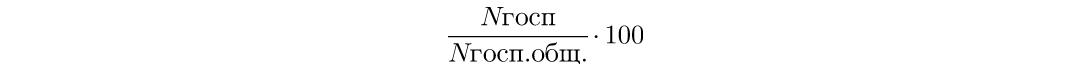 88Доля лиц, госпитализированных по экстренным показаниям в течение первых суток от общего числа больных, к которым совершены вылетыДоля лиц, госпитализированных по экстренным показаниям в течение первых суток от общего числа больных, к которым совершены вылетыДоля лиц, госпитализированных по экстренным показаниям в течение первых суток от общего числа больных, к которым совершены вылетыДоля лиц, госпитализированных по экстренным показаниям в течение первых суток от общего числа больных, к которым совершены вылетыNгосп - Число госпитализированных по экстренным показаниям в течение первых, к которым совершены вылеты, ЕДNгосп - Число госпитализированных по экстренным показаниям в течение первых, к которым совершены вылеты, ЕДNгосп - Число госпитализированных по экстренным показаниям в течение первых, к которым совершены вылеты, ЕДNгосп - Число госпитализированных по экстренным показаниям в течение первых, к которым совершены вылеты, ЕДNгосп - Число госпитализированных по экстренным показаниям в течение первых, к которым совершены вылеты, ЕДУчетная форма № 110/уУчетная форма № 110/уУчетная форма № 110/уУчетная форма № 110/уУчетная форма № 110/уМИНИСТЕРСТВО ЗДРАВООХРАНЕНИЯ ЧУВАШСКОЙ РЕСПУБЛИКИМИНИСТЕРСТВО ЗДРАВООХРАНЕНИЯ ЧУВАШСКОЙ РЕСПУБЛИКИМИНИСТЕРСТВО ЗДРАВООХРАНЕНИЯ ЧУВАШСКОЙ РЕСПУБЛИКИМИНИСТЕРСТВО ЗДРАВООХРАНЕНИЯ ЧУВАШСКОЙ РЕСПУБЛИКИМИНИСТЕРСТВО ЗДРАВООХРАНЕНИЯ ЧУВАШСКОЙ РЕСПУБЛИКИМуниципальные образования субъектов РФМуниципальные образования субъектов РФМуниципальные образования субъектов РФМуниципальные образования субъектов РФ1 раз в год1 раз в год1 раз в год1 раз в год1 раз в год1 раз в годДоля лиц, госпитализированных по экстренным показаниям в течение первых суток от общего числа больных, к которым совершены вылеты в 2017 годуДоля лиц, госпитализированных по экстренным показаниям в течение первых суток от общего числа больных, к которым совершены вылеты в 2017 годуДоля лиц, госпитализированных по экстренным показаниям в течение первых суток от общего числа больных, к которым совершены вылеты в 2017 годуДоля лиц, госпитализированных по экстренным показаниям в течение первых суток от общего числа больных, к которым совершены вылеты в 2017 годуДоля лиц, госпитализированных по экстренным показаниям в течение первых суток от общего числа больных, к которым совершены вылеты в 2017 годуДоля лиц, госпитализированных по экстренным показаниям в течение первых суток от общего числа больных, к которым совершены вылеты в 2017 годуДоля лиц, госпитализированных по экстренным показаниям в течение первых суток от общего числа больных, к которым совершены вылеты в 2017 году88Доля лиц, госпитализированных по экстренным показаниям в течение первых суток от общего числа больных, к которым совершены вылетыДоля лиц, госпитализированных по экстренным показаниям в течение первых суток от общего числа больных, к которым совершены вылетыДоля лиц, госпитализированных по экстренным показаниям в течение первых суток от общего числа больных, к которым совершены вылетыДоля лиц, госпитализированных по экстренным показаниям в течение первых суток от общего числа больных, к которым совершены вылетыNгосп. общ - общее число больных, к которым совершены вылеты, ЕДNгосп. общ - общее число больных, к которым совершены вылеты, ЕДNгосп. общ - общее число больных, к которым совершены вылеты, ЕДNгосп. общ - общее число больных, к которым совершены вылеты, ЕДNгосп. общ - общее число больных, к которым совершены вылеты, ЕДУчетная форма № 110/уУчетная форма № 110/уУчетная форма № 110/уУчетная форма № 110/уУчетная форма № 110/уМИНИСТЕРСТВО ЗДРАВООХРАНЕНИЯ ЧУВАШСКОЙ РЕСПУБЛИКИМИНИСТЕРСТВО ЗДРАВООХРАНЕНИЯ ЧУВАШСКОЙ РЕСПУБЛИКИМИНИСТЕРСТВО ЗДРАВООХРАНЕНИЯ ЧУВАШСКОЙ РЕСПУБЛИКИМИНИСТЕРСТВО ЗДРАВООХРАНЕНИЯ ЧУВАШСКОЙ РЕСПУБЛИКИМИНИСТЕРСТВО ЗДРАВООХРАНЕНИЯ ЧУВАШСКОЙ РЕСПУБЛИКИМуниципальные образования субъектов РФМуниципальные образования субъектов РФМуниципальные образования субъектов РФМуниципальные образования субъектов РФ1 раз в год1 раз в год1 раз в год1 раз в год1 раз в год1 раз в годДоля лиц, госпитализированных по экстренным показаниям в течение первых суток от общего числа больных, к которым совершены вылеты в 2017 годуДоля лиц, госпитализированных по экстренным показаниям в течение первых суток от общего числа больных, к которым совершены вылеты в 2017 годуДоля лиц, госпитализированных по экстренным показаниям в течение первых суток от общего числа больных, к которым совершены вылеты в 2017 годуДоля лиц, госпитализированных по экстренным показаниям в течение первых суток от общего числа больных, к которым совершены вылеты в 2017 годуДоля лиц, госпитализированных по экстренным показаниям в течение первых суток от общего числа больных, к которым совершены вылеты в 2017 годуДоля лиц, госпитализированных по экстренным показаниям в течение первых суток от общего числа больных, к которым совершены вылеты в 2017 годуДоля лиц, госпитализированных по экстренным показаниям в течение первых суток от общего числа больных, к которым совершены вылеты в 2017 году9797979797979797979797979797979797979797979797979797979797979797979797979797№ п/п№ п/пМетодика расчетаМетодика расчетаМетодика расчетаМетодика расчетаБазовые показателиБазовые показателиБазовые показателиБазовые показателиБазовые показателиИсточник данныхИсточник данныхИсточник данныхИсточник данныхИсточник данныхОтветственный за сбор данныхОтветственный за сбор данныхОтветственный за сбор данныхОтветственный за сбор данныхОтветственный за сбор данныхУровень агрегирования информацииУровень агрегирования информацииУровень агрегирования информацииУровень агрегирования информацииВременные характеристикиВременные характеристикиВременные характеристикиВременные характеристикиВременные характеристикиВременные характеристикиДополнительная информацияДополнительная информацияДополнительная информацияДополнительная информацияДополнительная информацияДополнительная информацияДополнительная информация11222233333444445555566667777778888888Число лиц (пациентов), дополнительно эвакуированных с использованием санитарной авиации (ежегодно, человек) не менее ЧЕЛЧисло лиц (пациентов), дополнительно эвакуированных с использованием санитарной авиации (ежегодно, человек) не менее ЧЕЛЧисло лиц (пациентов), дополнительно эвакуированных с использованием санитарной авиации (ежегодно, человек) не менее ЧЕЛЧисло лиц (пациентов), дополнительно эвакуированных с использованием санитарной авиации (ежегодно, человек) не менее ЧЕЛЧисло лиц (пациентов), дополнительно эвакуированных с использованием санитарной авиации (ежегодно, человек) не менее ЧЕЛЧисло лиц (пациентов), дополнительно эвакуированных с использованием санитарной авиации (ежегодно, человек) не менее ЧЕЛЧисло лиц (пациентов), дополнительно эвакуированных с использованием санитарной авиации (ежегодно, человек) не менее ЧЕЛЧисло лиц (пациентов), дополнительно эвакуированных с использованием санитарной авиации (ежегодно, человек) не менее ЧЕЛЧисло лиц (пациентов), дополнительно эвакуированных с использованием санитарной авиации (ежегодно, человек) не менее ЧЕЛЧисло лиц (пациентов), дополнительно эвакуированных с использованием санитарной авиации (ежегодно, человек) не менее ЧЕЛЧисло лиц (пациентов), дополнительно эвакуированных с использованием санитарной авиации (ежегодно, человек) не менее ЧЕЛЧисло лиц (пациентов), дополнительно эвакуированных с использованием санитарной авиации (ежегодно, человек) не менее ЧЕЛЧисло лиц (пациентов), дополнительно эвакуированных с использованием санитарной авиации (ежегодно, человек) не менее ЧЕЛЧисло лиц (пациентов), дополнительно эвакуированных с использованием санитарной авиации (ежегодно, человек) не менее ЧЕЛЧисло лиц (пациентов), дополнительно эвакуированных с использованием санитарной авиации (ежегодно, человек) не менее ЧЕЛЧисло лиц (пациентов), дополнительно эвакуированных с использованием санитарной авиации (ежегодно, человек) не менее ЧЕЛЧисло лиц (пациентов), дополнительно эвакуированных с использованием санитарной авиации (ежегодно, человек) не менее ЧЕЛЧисло лиц (пациентов), дополнительно эвакуированных с использованием санитарной авиации (ежегодно, человек) не менее ЧЕЛЧисло лиц (пациентов), дополнительно эвакуированных с использованием санитарной авиации (ежегодно, человек) не менее ЧЕЛЧисло лиц (пациентов), дополнительно эвакуированных с использованием санитарной авиации (ежегодно, человек) не менее ЧЕЛЧисло лиц (пациентов), дополнительно эвакуированных с использованием санитарной авиации (ежегодно, человек) не менее ЧЕЛЧисло лиц (пациентов), дополнительно эвакуированных с использованием санитарной авиации (ежегодно, человек) не менее ЧЕЛЧисло лиц (пациентов), дополнительно эвакуированных с использованием санитарной авиации (ежегодно, человек) не менее ЧЕЛЧисло лиц (пациентов), дополнительно эвакуированных с использованием санитарной авиации (ежегодно, человек) не менее ЧЕЛЧисло лиц (пациентов), дополнительно эвакуированных с использованием санитарной авиации (ежегодно, человек) не менее ЧЕЛЧисло лиц (пациентов), дополнительно эвакуированных с использованием санитарной авиации (ежегодно, человек) не менее ЧЕЛЧисло лиц (пациентов), дополнительно эвакуированных с использованием санитарной авиации (ежегодно, человек) не менее ЧЕЛЧисло лиц (пациентов), дополнительно эвакуированных с использованием санитарной авиации (ежегодно, человек) не менее ЧЕЛЧисло лиц (пациентов), дополнительно эвакуированных с использованием санитарной авиации (ежегодно, человек) не менее ЧЕЛЧисло лиц (пациентов), дополнительно эвакуированных с использованием санитарной авиации (ежегодно, человек) не менее ЧЕЛЧисло лиц (пациентов), дополнительно эвакуированных с использованием санитарной авиации (ежегодно, человек) не менее ЧЕЛЧисло лиц (пациентов), дополнительно эвакуированных с использованием санитарной авиации (ежегодно, человек) не менее ЧЕЛЧисло лиц (пациентов), дополнительно эвакуированных с использованием санитарной авиации (ежегодно, человек) не менее ЧЕЛЧисло лиц (пациентов), дополнительно эвакуированных с использованием санитарной авиации (ежегодно, человек) не менее ЧЕЛЧисло лиц (пациентов), дополнительно эвакуированных с использованием санитарной авиации (ежегодно, человек) не менее ЧЕЛЧисло лиц (пациентов), дополнительно эвакуированных с использованием санитарной авиации (ежегодно, человек) не менее ЧЕЛЧисло лиц (пациентов), дополнительно эвакуированных с использованием санитарной авиации (ежегодно, человек) не менее ЧЕЛЧисло лиц (пациентов), дополнительно эвакуированных с использованием санитарной авиации (ежегодно, человек) не менее ЧЕЛ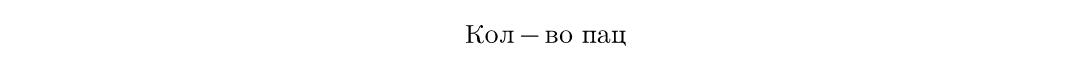 99Число лиц (пациентов), дополнительно эвакуированных в отчетном году с использованием санитарной авиации за счет средств субсидии из федерального бюджетаЧисло лиц (пациентов), дополнительно эвакуированных в отчетном году с использованием санитарной авиации за счет средств субсидии из федерального бюджетаЧисло лиц (пациентов), дополнительно эвакуированных в отчетном году с использованием санитарной авиации за счет средств субсидии из федерального бюджетаЧисло лиц (пациентов), дополнительно эвакуированных в отчетном году с использованием санитарной авиации за счет средств субсидии из федерального бюджета - , ЕД - , ЕД - , ЕД - , ЕД - , ЕДУчетная форма № 110/уУчетная форма № 110/уУчетная форма № 110/уУчетная форма № 110/уУчетная форма № 110/уМИНИСТЕРСТВО ЗДРАВООХРАНЕНИЯ ЧУВАШСКОЙ РЕСПУБЛИКИМИНИСТЕРСТВО ЗДРАВООХРАНЕНИЯ ЧУВАШСКОЙ РЕСПУБЛИКИМИНИСТЕРСТВО ЗДРАВООХРАНЕНИЯ ЧУВАШСКОЙ РЕСПУБЛИКИМИНИСТЕРСТВО ЗДРАВООХРАНЕНИЯ ЧУВАШСКОЙ РЕСПУБЛИКИМИНИСТЕРСТВО ЗДРАВООХРАНЕНИЯ ЧУВАШСКОЙ РЕСПУБЛИКИМуниципальные образования субъектов РФМуниципальные образования субъектов РФМуниципальные образования субъектов РФМуниципальные образования субъектов РФ1 раз в год1 раз в год1 раз в год1 раз в год1 раз в год1 раз в годабсолютный показательабсолютный показательабсолютный показательабсолютный показательабсолютный показательабсолютный показательабсолютный показатель